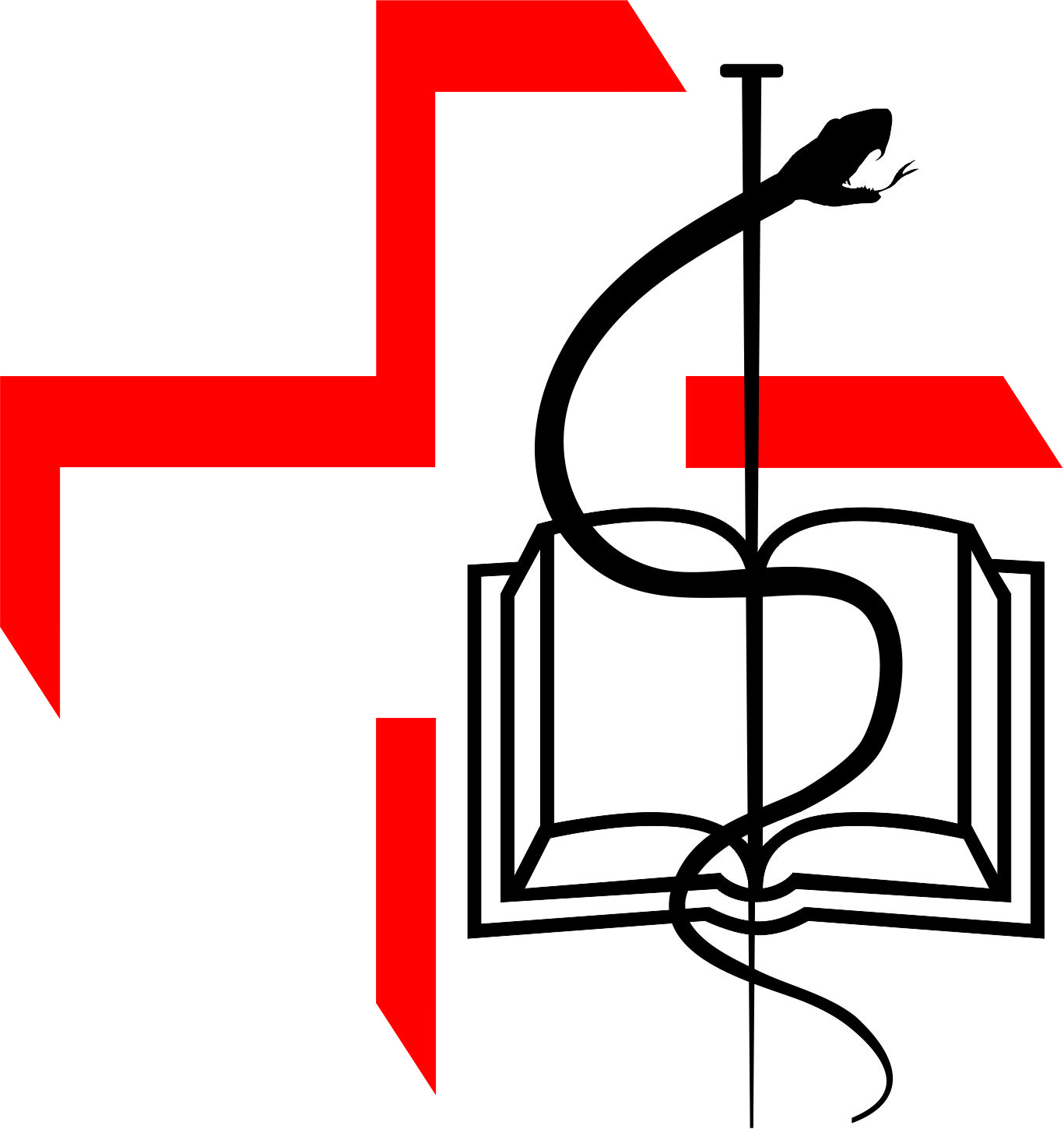 Ul. Nikole  Pašića 4a, Prijedor, web adresa: www.vmspd.com, e-mail: vmspd@teol.netTel: +38752 242-383,  Fax: +38752 242-381STUDIJSKI PROGRAM: RADNA TERAPIJA2021/22.		Prijedor, 2021.Naziv i ciljevi studijskog programaStudijski program Radna terapija je skup obaveznih i izbornih studijskih područja, odnosno predmeta sa okvirnim nastavnim sadržajem, čijim se savladavanjem obezbjeđuju neophodna znanja, vještine i praktične sposobnosti za sticanje odgovarajuće diplome.	Dodiplomski studij prvog ciklusa ovog studijskog programa traje četiri godine i vrednuje se sa 240 ECTЅ bodova.Akademski naziv koji se stiče završavanjem prvog ciklusa dodiplomskog studija radne terapije je diplomirani radni terapeut.
	Studijski program radne terapije osposobljava diplomiranog radnog terapeuta za prestižne poslove i radne zadatke. Svi poslovi ovog zanimanja mogu da se obavljaju samostalno ili timski.Ciljevi studijskog programada optimalnim planom i programom  kroz teorijsku i praktičnu nastavu profiliše diplomiranog radnog terapeuta u savremenog medicinskog radnika koji posjeduje adekvatno medicinsko znanje iz užeg stručnog područja radne terapije i dodirnih područja;da se diplomiranim radnim terapeutima u sklopu najsavremenije edukacije i mentorskog rada omogući razvoj sposobnosti samostalnog iniciranja, planiranja i provođenja istraživanja iz područja radne terapije, te izvještavanje o provedenom istraživanju i njegovim rezultatima;da se edukacijom diplomirani radni terapeuti osposobe za timski rad i saradnju sa stručnjacima iz svih relevantnih struka u postizanju stručnih i naučnih ciljeva sistema zdravstvene zaštite.Karakteristike radaKarakteristike rada diplomiranog radnog terapeuta zasnivaju se na činjenici da fizičko, psihičko i socio-kulturološko ograničavanje osobe u samostalnom obavljanju njenih svakodnevnih aktivnosti dovodi do zdravstvenih problema, te smanjuje kvalitet života osobe, a samim tim i njeno zadovoljstvo.Kompetencije nakon diplomiranjaDiplomirani radni terapeut je osposobljen za:obavljanje poslova koji obuhvataju postupke radnoterapijskog procesa, uključujujući radnoterapijsku procjenu, planiranje i provođenje radnoterapijske intervencije i evaluaciju (razne tehnike i aktivnosti sa vježbama u cilju poboljšavanja funkcija interakcije/komunikacije unutar grupe);primjenjuje senzomotoričke aktivnosti, te tehnike opuštanja, kreativne i rekreativne aktivnosti u terapijske svrhe, uvježbava upotrebu proteza i ortoza, uzima mjere za ortopedska pomagala, izrađuje sitna ortotska pomagala, itd.;vrši procjenu funkcionalne sposobnosti kroz razna testiranja, kao i procjenu radne sposobnosti.pružanje pomoći osobama koje imaju različit stepen invaliditeta, kao i osobama koje imaju poteškoća u izvođenju svakodnevnih životnih aktivnosti;rad sa populacijom koja je pod zdravstvenim rizikom zbog socijalno-političkih uticaja koji onemogućavaju izvođenje svakodnevnih aktivnosti (kao što je npr. ratno stanje, izrazito siromaštvo, beskućništvo, kulturalna izolacija, nemogućnost zapošljavanja i sl.).Karakteristika rada radnog terapeuta je i aktivna saradnja sa korisnikom, porodicama i drugim stručnjacima u interdisciplinarnom timu..Model studijskog programaModel studijskih programa je 4 + 0 + 0. Osnovne akademske studije traju 4 godine i imaju 240 ECTS bodova.Oblast obrazovanja kojoj pripada studijski programNaučna oblast: Medicinske i zdravstvene naukeNaučno polje: Zdravstvene naukeVrsta studija i ishod procesa učenja	Studij Radna terapija obezbjeđuje sticanje diplome i stepena prvog ciklusa u četvorogodišnjem trajanju.	Ishod procesa učenja – u suštini podrazumijeva ostvarivanje ciljeva studijskog programa. Završavanjem studija, odnosno ispunjavanjem svih obaveza utvrđenih ovim studijskim programom, diplomirani studenti su osposobljeni za samostalan i kreativan rad, kao i rad u timu stručnjaka, u pojedinim medicinskim područjima.Stručni, akademski ili naučni nazivNakon završenog prvog ciklusa studijskog programa radne terapije stiče se akademsko zvanje: diplomirani radni terapeut.Uslovi za upis na studijski programPrijem i upis studenata, odnosno kriterijumi, uslovi i procedura na osnovu kojih se obavlja klasifikacija i izbor kandidata u prvu godinu studija vrši se u skladu sa Statutom. Na studijski program osnovnih studija može se upisati lice koje ima završenu četvorogodišnju srednju školu. Kandidat za upis na osnovne akademske studije za sticanje naziva diplomirani sanitarni inženjer polaže prijemni ispit, na način i po postupku utvrđenom opštim aktom Visoke medicinske škole Prijedor.Kandidat za upis na studijski program Radne terapije polaže prijemni ispit iz biologije.Način izvođenja studija i polaganje ispita za sve oblike visokog obrazovanjaOrganizacija i način studiranja, odnosno realizacija studijskog programa, ostvaruje se u skladu sa Statutom i odgovarajućim normativnim aktom Visoke škole kojim se obezbjeđuje poštovanje standarda kvaliteta evropskog sistema vrijednosti, edukativnog procesa zasnovanog na postulatima bolonjskog procesa reforme visokog obrazovanja. U toku predispitnih obaveza u semestru  vrši se kontinuirana provjera znanja (ocjenjuje se prisustvo i aktivnost na teorijskoj i praktičnoj nastavi, rezultati na vježbama, seminarima, testu, kolokvijumu), a konačna ocjena se utvrđuje na završnom ispitu. U toku ovih aktivnosti student ostvaruje poene na osnovu kojih formira konačnu ocjenu. Ispunjavanjem predispitnih obaveza i polaganjem ispita student može ostvariti najviše 100 poena (numerički jednako ocjeni 10). Ostvareni poeni u toku predispitnih obaveza se priznaju sve dok se uspješno ne položi završni ispit u istoj akademskoj godini. Tokom nastave znanje se provjerava na kolokvijumima, seminarima, testu i drugim oblicima provjere znanja iz određenih cjelina nastavnog predmeta, kao i na završnom ispitu. Ispitni kolokvijum je oblik provjere znanja kojim se detaljno provjerava znanje iz većeg zaokruženog dijela obavljene nastave iz pojedinog predmeta. U svakom semestru mogu se organizovati do dva ispitna kolokvijuma. Položeni ispitni kolokvijum, u vidu ostvarenog kredita, priznaje se sve dok se uspješno ne položi  završni ispit u istoj akademskoj godini. Gradivo položeno na ispitnom kolokvijumu se ne ispituje na završnom ispitu. Završni ispit se u strukturi poena za  predmete koji čine kor kurikuluma može vrednovati sa najviše 50% ukupnog broja poena. Završni ispit se u strukturi poena za ostale predmete može vrednovati sa najviše 30-40% ukupnog broja poena.Trajanje studija i potrebno vrijeme za izvođenje pojedinih oblika studijaStudij radne terapije ograničen je na sticanje diplome i stepena prvog ciklusa u četvorogodišnjem trajanju.Studije se izvode u toku akademske godine koja, po pravilu, počinje 1. oktobra i traje 12 kalendarskih mjeseci. Akademska godina ima, u pravilu, 42 radne sedmice, od čega 30 nastavnih sedmica i 12 sedmica za konsultacije, pripremu ispita  i ispite. Akademska godinu čine dva semestra, od kojih svaki traje 15 nastavnih  sedmica i 6 sedmica za konsultacije, pripremu ispita i ispite. Studije se izvode prema Akademskom kalendaru koji, za svaku akademsku godinu, donosi Senat Visoke škole. Svaki predmet iz studijskog programa iskazuje se brojem ECTS bodova, a obim studija izražava se zbirom ECTS bodova. Zbir od 60 ECTS bodova odgovara prosječnom ukupnom angažovanju studenta u obimu 40-to časovne radne sedmice tokom jedne akademske godine. Vrijednost ECTS boda odgovara, u prosjeku, 27-časovnom radnom angažovanju studenta.Predviđeni broj časova za pojedine predmete i njihov raspored po godinamaFond časova i bodovna vrijednost svakog predmeta iskazana u skladu sa ECTЅ sadržani su u pregledu Nastavnog plana ovog studijskog programa.Obrazovanje ovog studijskog programa obuhvata obavezne, opšteobrazovne i stručne predmete (tzv. osnovne medicinske, pretkliničke, kliničke i javnozdravstvene predmete) i stiču se znanja i vještine iz svih područja fizioterapije. Uz obavezne predmete na studiju postoji i određen broj izbornih predmeta. Nastava se obavlja u obliku predavanja, putem vježbi, seminara, demonstracija, konsultacija. Ukupni kredit za četvorogodišnje školovanje je 240 ECTS bodova od kojih stručni predmeti imaju oko 38% kredita, stručno- aplikativni oko 50% i opšte obrazovni predmeti 12% od ukupnog broja ECTS bodova. Izborni predmeti su stručni i čine oko 20% kredita. Tokom četvorogodišnjeg studija nastavnim planom je predviđeno 35 predmeta od kojih je 29 obaveznih, 6 je izbornih u okviru izbornih predmeta. U prvoj godini u drugom semestru, izborni predmeti su: Strani jezik i Balneologija, dok su u drugoj godini, u četvrtom semestru izborni predmeti: Menadžment u radnoj terapiji i Sport invalidnih lica. Navedeni izborni predmeti imaju po 3 ECTS boda. U četvrtoj godini, u osmom semestru izborni predmeti su Kreativni procesi u radnoj terapiji i Radna terapija kod senzornih oštećenja, sa po 5 ECTS bodova. Stručna praksa se izvodi tokom šestog semestra. Student učestvuje u radu na klinikama savladavajući predviđene vještine pod nadzorom stručnog osoblja. Uslovi  upisa studenata u sljedeći semestar, odnosno sljedeću godinu studija te preduslovi za upis  pojedinih predmeta i grupe predmetaPreduslovi za upis pojedinih predmeta dati su u okvirnom sadržaju predmeta koji je sastavni dio Nastavnog plana (Silabusa).Student koji ima prijavljeno najmanje 2/3 ukupnog broja ECTS kredita po prvi put u jednoj studijskoj godini smatra se redovnim studentom u pogledu ostvarivanja prava za koja je ovaj status predviđen kao uslov njihovog ostvarivanja (finansiranje iz Budžeta Republike, pravo na studentski dom, studentski kredit i druga prava). Način izbora predmeta iz drugih studijskih programaKriterijumi i uslovi prenosa ECTЅ bodova između različitih studijskih programa utvrđuje se posebnim normativnim aktom kojeg donosi Senat.Preduslovi za upis pojedinih predmeta dati su u okvirnom sadržaju predmeta koji je sastavni dio Nastavnog plana.Uslovi za prelazak sa drugih studijskih programa u okviru istih ili srodnih oblasti studijaStudent studijskog programa osnovnih akademskih studija, sa drugih srodnih visokoškolskih ustanova na teritoriji Bosne i Hercegovine, može da pređe na Visoku medicinsku školu Prijedor i da se upiše u odgovarajuću godinu studija i studijskog programa, ako ispunjava uslov za upis u narednu godinu studija na Visoku medicinsku školu. Student može u toku studija prelaziti sa jednog na drugi studijski program pod uslovom:- da je ostvario potreban broj ECTЅ bodova na studijskom programu koji studira, kao i student kome je preostalo da izvrši obaveze iz jednog nastavnog predmeta studijskog programa;- da u septembarskom ispitnom roku položi preostale ispite odgovarajuće godine studija studijskog programa na koji prelazi. Senat Visoke škole može da predvidi i dodatne kriterijume za prelaz. Student zadržava status u pogledu plaćanja studija ukoliko se rangira u skladu sa Zakonom o visokom obrazovanju i Statutom. Studenti srodnih visokoškolskih ustanova iz inostranstva mogu da pređu na Visoku školu i da se upišu u odgovarajuću godinu studija, po završenoj prethodnoj godini na osnovu ekvivalencije između obavljene nastave i položenih ispita, plana i programa obrazovanja, koja se utvrđuje na osnovu sporazuma o prenosu ECTS bodova. Prelaz se obavlja samo prije početka akademske godine. Odluku o prelazu i priznavanju ispita donosi direktor Visoke škole. Ishod učenja  Diplomirani radni terapeut osposobljeni su za rad u sistemu zdravstvene i socijelne zaštite i sistemu obrazovanja.  Područja zapošljavanja/radna mjesta za diplomirane radne terapeute su: ambulante za liječenje, zdravstvenu njegu i rehabilitaciju, domovi zdravlja, specijalistički centri, bolnice, specijalne bolnice, klinički centar,  zavod za fizikalnu medicine I rehabilitaciju, centri za rehabilitaciju u zajednici,centri za mentalno zdravlje, psihijatrijske bolnice, ustanove socijalne zaštite za smještaj (dom za djecu i omladinu bez roditeljskog staranja, dom za djecu i omladinu sa smetnjama u razvoju, dom za lica sa invaliditetom I dom za starija lica.), ustanove socijalne zaštite za dnevno zbrinjavanje I usluge (centar za dnevno zbrinjavanje djece i omladine, centar za dnevno zbrinjavanje odraslih lica I centar za specijalističke socijalne usluge) centar za pomoć i njegu u kući, gerontološki centar, centar za socijalnu rehabilitaciju lica sa invaliditetom, centar za vaspitanje djece i omladine, centar za djecu i omladinu sa smetnjama u razvoju, prihvatilište iI savjetovalište, specijalne škole, udruženja osoba sa različitim oblicima invaliditeta, vaspitno – obrazovne ustanove.  Ostala pitanja od značaja za izvođenje studijskih programau Samovrednovanje i ocjenu kvaliteta studijskog programa Visoka škola provodi u skladu sa kriterijima i načinima utvrđenim u Statutu. Lista obaveznih i izbornih predmeta sa okvirnim sadržajemLista obaveznih i izbornih predmeta sa okvirnim sadržajem data je u Nastavnom planu i programu studijskog programa Radna terapijaPreduslovi za upis pojedinih predmeta dati su u okvirnom sadržaju predmeta koji je sastavni dio Nastavnog plana.Stručni naziv: diplomirani radni terapeut (240 ECTS)NASTAVNI PLAN STUDIJSKOG PROGRAMA RADNE TERAPIJEStručni naziv: diplomirani radni terapeut (240 ECTS) od akademske 2021/22. godineRed br.NAZIV PREDMETASemestri   i  oblici nastaveSemestri   i  oblici nastaveSemestri   i  oblici nastaveSemestri   i  oblici nastaveSemestri   i  oblici nastaveSemestri   i  oblici nastaveSemestri   i  oblici nastaveSemestri   i  oblici nastaveECTSRed br.NAZIV PREDMETAIIIIIIIVVVIVIIVIIIECTSRed br.NAZIV PREDMETAT VT VT VT VT VT VT VT VECTS1.Medicinska etika2 -22.Socijalna medicina3 163.Anatomija3 384.Fiziologija3 165.Medicinska psihologija i psihijatrija sa njegom3 38UKUPNO I SEMESTARUKUPNO I SEMESTAR14 8306.Kineziologija sa biomehanikom3	5127.Metode procjene u radnoj terapiji I2	-28.Patofiziologija2	-49.Fizičko vaspitanje sa higijenom2	49UKUPNO II SEMESTARUKUPNO II SEMESTAR11	93010.Aktivnosti samozbrinjavanja2 1211.Ergonomija u radnoj terapiji2	1412.Metode procjene u radnoj terapiji II3 2713.Interna medicina3 2614.Opšta kineziterapija2 3615.Neurologija sa zdravstvenom njegom2 2-	-515.Neurologija sa zdravstvenom njegom-	-2 26UKUPNO III SEMESTARUKUPNO III SEMESTAR14 113016.Hirurgija sa ortopedijom i traumatologijom3 3817.Osnove radne terapije3 3818.Klinička fizikalna terapija2	25UKUPNO IV SEMESTARUKUPNO IV SEMESTAR12 103019.Protetika i ortotika3 3720.Pedijatrija2 2621.Medicinska rehabilitacija3 3821.Medicinska rehabilitacija3 2622.Klinička kineziterapija2 5922.Klinička kineziterapija2 59UKUPNO V SEMESTARUKUPNO V SEMESTAR10 133023.Biomedicinska informatika2 2524.Stručna praksa2 610UKUPNO VI SEMESTARUKUPNO VI SEMESTAR9 153025.Osnove urgentne medicine2	2626.Radna terapija u ortopediji i traumatologiji2	2627.Radna terapija u neurologiji2	2628.Radna terapija u pedijatriji2	2629.Radna terapija u reumatologiji i gerijatriji2	26UKUPNO VII SEMESTARUKUPNO VII SEMESTAR10 103030.Organizacija u zdravstvenoj službi2	1531.Radna terapija u psihijatriji2	2532.Završni rad-	915UKUPNO VIII SEMESTARUKUPNO VIII SEMESTAR6	1430IZBORNI PREDMETI IIZBORNI PREDMETI I1.Strani jezik2 -32.Balneologija2 -IZBORNI PREDMETI IIIZBORNI PREDMETI II1.Menadžment u radnoj terapiji2	-32.Sport invalidnih lica2	-IZBORNI PREDMETI IIIIZBORNI PREDMETI III1.Kreativni procesi u radnoj terapiji2	252.Radna terapija kod senzornih oštećenja2	2S V E G AS V E G A2220252223242020240Pun nazivPun nazivMEDICINSKA ETIKAMEDICINSKA ETIKAMEDICINSKA ETIKAMEDICINSKA ETIKAMEDICINSKA ETIKAMEDICINSKA ETIKAMEDICINSKA ETIKAMEDICINSKA ETIKAMEDICINSKA ETIKAMEDICINSKA ETIKASkraćeni nazivSkraćeni nazivSkraćeni nazivStatusStatusSemestarSemestarECTSECTSFond časova (P)Fond časova (P)Fond časova (P)obavezniobavezniII222--Šifra predmetaŠifra predmetaŠifra predmetaŠifra predmetaRT-01RT-01RT-01RT-01RT-01RT-01RT-01RT-01Školska godina od koje se program realizujeŠkolska godina od koje se program realizujeŠkolska godina od koje se program realizujeŠkolska godina od koje se program realizujeŠkolska godina od koje se program realizujeŠkolska godina od koje se program realizujeŠkolska godina od koje se program realizujeŠkolska godina od koje se program realizuje2021/222021/222021/222021/22Vrsta i nivo studija, studijski programi: akademski studij; I ciklus - 240 ECTS; Radna terapijaVrsta i nivo studija, studijski programi: akademski studij; I ciklus - 240 ECTS; Radna terapijaVrsta i nivo studija, studijski programi: akademski studij; I ciklus - 240 ECTS; Radna terapijaVrsta i nivo studija, studijski programi: akademski studij; I ciklus - 240 ECTS; Radna terapijaVrsta i nivo studija, studijski programi: akademski studij; I ciklus - 240 ECTS; Radna terapijaVrsta i nivo studija, studijski programi: akademski studij; I ciklus - 240 ECTS; Radna terapijaVrsta i nivo studija, studijski programi: akademski studij; I ciklus - 240 ECTS; Radna terapijaVrsta i nivo studija, studijski programi: akademski studij; I ciklus - 240 ECTS; Radna terapijaVrsta i nivo studija, studijski programi: akademski studij; I ciklus - 240 ECTS; Radna terapijaVrsta i nivo studija, studijski programi: akademski studij; I ciklus - 240 ECTS; Radna terapijaVrsta i nivo studija, studijski programi: akademski studij; I ciklus - 240 ECTS; Radna terapijaVrsta i nivo studija, studijski programi: akademski studij; I ciklus - 240 ECTS; Radna terapijaUslovljenost drugim predmetima: nema uslovljenostiUslovljenost drugim predmetima: nema uslovljenostiUslovljenost drugim predmetima: nema uslovljenostiUslovljenost drugim predmetima: nema uslovljenostiUslovljenost drugim predmetima: nema uslovljenostiUslovljenost drugim predmetima: nema uslovljenostiUslovljenost drugim predmetima: nema uslovljenostiUslovljenost drugim predmetima: nema uslovljenostiUslovljenost drugim predmetima: nema uslovljenostiUslovljenost drugim predmetima: nema uslovljenostiUslovljenost drugim predmetima: nema uslovljenostiUslovljenost drugim predmetima: nema uslovljenostiCiljevi izučavanja predmeta: upoznavanje etičke norme ponašanja u medicini kako bi te norme bile lično usvojene, prihvaćene i u praksi primjenjene.Ciljevi izučavanja predmeta: upoznavanje etičke norme ponašanja u medicini kako bi te norme bile lično usvojene, prihvaćene i u praksi primjenjene.Ciljevi izučavanja predmeta: upoznavanje etičke norme ponašanja u medicini kako bi te norme bile lično usvojene, prihvaćene i u praksi primjenjene.Ciljevi izučavanja predmeta: upoznavanje etičke norme ponašanja u medicini kako bi te norme bile lično usvojene, prihvaćene i u praksi primjenjene.Ciljevi izučavanja predmeta: upoznavanje etičke norme ponašanja u medicini kako bi te norme bile lično usvojene, prihvaćene i u praksi primjenjene.Ciljevi izučavanja predmeta: upoznavanje etičke norme ponašanja u medicini kako bi te norme bile lično usvojene, prihvaćene i u praksi primjenjene.Ciljevi izučavanja predmeta: upoznavanje etičke norme ponašanja u medicini kako bi te norme bile lično usvojene, prihvaćene i u praksi primjenjene.Ciljevi izučavanja predmeta: upoznavanje etičke norme ponašanja u medicini kako bi te norme bile lično usvojene, prihvaćene i u praksi primjenjene.Ciljevi izučavanja predmeta: upoznavanje etičke norme ponašanja u medicini kako bi te norme bile lično usvojene, prihvaćene i u praksi primjenjene.Ciljevi izučavanja predmeta: upoznavanje etičke norme ponašanja u medicini kako bi te norme bile lično usvojene, prihvaćene i u praksi primjenjene.Ciljevi izučavanja predmeta: upoznavanje etičke norme ponašanja u medicini kako bi te norme bile lično usvojene, prihvaćene i u praksi primjenjene.Ciljevi izučavanja predmeta: upoznavanje etičke norme ponašanja u medicini kako bi te norme bile lično usvojene, prihvaćene i u praksi primjenjene.Ime i prezime nastavnika i saradnika: dr Siniša RistićIme i prezime nastavnika i saradnika: dr Siniša RistićIme i prezime nastavnika i saradnika: dr Siniša RistićIme i prezime nastavnika i saradnika: dr Siniša RistićIme i prezime nastavnika i saradnika: dr Siniša RistićIme i prezime nastavnika i saradnika: dr Siniša RistićIme i prezime nastavnika i saradnika: dr Siniša RistićIme i prezime nastavnika i saradnika: dr Siniša RistićIme i prezime nastavnika i saradnika: dr Siniša RistićIme i prezime nastavnika i saradnika: dr Siniša RistićIme i prezime nastavnika i saradnika: dr Siniša RistićIme i prezime nastavnika i saradnika: dr Siniša RistićMetod nastave i savladavanje gradiva: predavanja, vježbe, simuliranje situacijeMetod nastave i savladavanje gradiva: predavanja, vježbe, simuliranje situacijeMetod nastave i savladavanje gradiva: predavanja, vježbe, simuliranje situacijeMetod nastave i savladavanje gradiva: predavanja, vježbe, simuliranje situacijeMetod nastave i savladavanje gradiva: predavanja, vježbe, simuliranje situacijeMetod nastave i savladavanje gradiva: predavanja, vježbe, simuliranje situacijeMetod nastave i savladavanje gradiva: predavanja, vježbe, simuliranje situacijeMetod nastave i savladavanje gradiva: predavanja, vježbe, simuliranje situacijeMetod nastave i savladavanje gradiva: predavanja, vježbe, simuliranje situacijeMetod nastave i savladavanje gradiva: predavanja, vježbe, simuliranje situacijeMetod nastave i savladavanje gradiva: predavanja, vježbe, simuliranje situacijeMetod nastave i savladavanje gradiva: predavanja, vježbe, simuliranje situacijeSadržaj predmeta po sedmicama:Sadržaj predmeta po sedmicama:Sadržaj predmeta po sedmicama:Sadržaj predmeta po sedmicama:Sadržaj predmeta po sedmicama:Sadržaj predmeta po sedmicama:Sadržaj predmeta po sedmicama:Sadržaj predmeta po sedmicama:Sadržaj predmeta po sedmicama:Sadržaj predmeta po sedmicama:Sadržaj predmeta po sedmicama:Sadržaj predmeta po sedmicama:1Etička učenjaEtička učenjaEtička učenjaEtička učenjaEtička učenjaEtička učenjaEtička učenjaEtička učenjaEtička učenjaEtička učenjaEtička učenja2Etička učenja kroz vrijemeEtička učenja kroz vrijemeEtička učenja kroz vrijemeEtička učenja kroz vrijemeEtička učenja kroz vrijemeEtička učenja kroz vrijemeEtička učenja kroz vrijemeEtička učenja kroz vrijemeEtička učenja kroz vrijemeEtička učenja kroz vrijemeEtička učenja kroz vrijeme3Društvena uslovljenost etičkih učenjaDruštvena uslovljenost etičkih učenjaDruštvena uslovljenost etičkih učenjaDruštvena uslovljenost etičkih učenjaDruštvena uslovljenost etičkih učenjaDruštvena uslovljenost etičkih učenjaDruštvena uslovljenost etičkih učenjaDruštvena uslovljenost etičkih učenjaDruštvena uslovljenost etičkih učenjaDruštvena uslovljenost etičkih učenjaDruštvena uslovljenost etičkih učenja4Zakletve i kodeksi etičkih učenjaZakletve i kodeksi etičkih učenjaZakletve i kodeksi etičkih učenjaZakletve i kodeksi etičkih učenjaZakletve i kodeksi etičkih učenjaZakletve i kodeksi etičkih učenjaZakletve i kodeksi etičkih učenjaZakletve i kodeksi etičkih učenjaZakletve i kodeksi etičkih učenjaZakletve i kodeksi etičkih učenjaZakletve i kodeksi etičkih učenja5Moralne obaveze zdravstvenih radnika prema bolesnicimaMoralne obaveze zdravstvenih radnika prema bolesnicimaMoralne obaveze zdravstvenih radnika prema bolesnicimaMoralne obaveze zdravstvenih radnika prema bolesnicimaMoralne obaveze zdravstvenih radnika prema bolesnicimaMoralne obaveze zdravstvenih radnika prema bolesnicimaMoralne obaveze zdravstvenih radnika prema bolesnicimaMoralne obaveze zdravstvenih radnika prema bolesnicimaMoralne obaveze zdravstvenih radnika prema bolesnicimaMoralne obaveze zdravstvenih radnika prema bolesnicimaMoralne obaveze zdravstvenih radnika prema bolesnicima6Etički problemi u pojedinim medicinskim disciplinamaEtički problemi u pojedinim medicinskim disciplinamaEtički problemi u pojedinim medicinskim disciplinamaEtički problemi u pojedinim medicinskim disciplinamaEtički problemi u pojedinim medicinskim disciplinamaEtički problemi u pojedinim medicinskim disciplinamaEtički problemi u pojedinim medicinskim disciplinamaEtički problemi u pojedinim medicinskim disciplinamaEtički problemi u pojedinim medicinskim disciplinamaEtički problemi u pojedinim medicinskim disciplinamaEtički problemi u pojedinim medicinskim disciplinama7Etički stavovi zdravstvenih radnika u specifičnim individualnim i društvenim situacijamaEtički stavovi zdravstvenih radnika u specifičnim individualnim i društvenim situacijamaEtički stavovi zdravstvenih radnika u specifičnim individualnim i društvenim situacijamaEtički stavovi zdravstvenih radnika u specifičnim individualnim i društvenim situacijamaEtički stavovi zdravstvenih radnika u specifičnim individualnim i društvenim situacijamaEtički stavovi zdravstvenih radnika u specifičnim individualnim i društvenim situacijamaEtički stavovi zdravstvenih radnika u specifičnim individualnim i društvenim situacijamaEtički stavovi zdravstvenih radnika u specifičnim individualnim i društvenim situacijamaEtički stavovi zdravstvenih radnika u specifičnim individualnim i društvenim situacijamaEtički stavovi zdravstvenih radnika u specifičnim individualnim i društvenim situacijamaEtički stavovi zdravstvenih radnika u specifičnim individualnim i društvenim situacijama8I parcijalni ispitI parcijalni ispitI parcijalni ispitI parcijalni ispitI parcijalni ispitI parcijalni ispitI parcijalni ispitI parcijalni ispitI parcijalni ispitI parcijalni ispitI parcijalni ispit9Vječite i velike teme i dilemeVječite i velike teme i dilemeVječite i velike teme i dilemeVječite i velike teme i dilemeVječite i velike teme i dilemeVječite i velike teme i dilemeVječite i velike teme i dilemeVječite i velike teme i dilemeVječite i velike teme i dilemeVječite i velike teme i dilemeVječite i velike teme i dileme10Napredak medicine i etički problemiNapredak medicine i etički problemiNapredak medicine i etički problemiNapredak medicine i etički problemiNapredak medicine i etički problemiNapredak medicine i etički problemiNapredak medicine i etički problemiNapredak medicine i etički problemiNapredak medicine i etički problemiNapredak medicine i etički problemiNapredak medicine i etički problemi11Deontološki aspekt rada zdravstvenih radnikaDeontološki aspekt rada zdravstvenih radnikaDeontološki aspekt rada zdravstvenih radnikaDeontološki aspekt rada zdravstvenih radnikaDeontološki aspekt rada zdravstvenih radnikaDeontološki aspekt rada zdravstvenih radnikaDeontološki aspekt rada zdravstvenih radnikaDeontološki aspekt rada zdravstvenih radnikaDeontološki aspekt rada zdravstvenih radnikaDeontološki aspekt rada zdravstvenih radnikaDeontološki aspekt rada zdravstvenih radnika12Etički problemi u privatnoj medicinskoj praksiEtički problemi u privatnoj medicinskoj praksiEtički problemi u privatnoj medicinskoj praksiEtički problemi u privatnoj medicinskoj praksiEtički problemi u privatnoj medicinskoj praksiEtički problemi u privatnoj medicinskoj praksiEtički problemi u privatnoj medicinskoj praksiEtički problemi u privatnoj medicinskoj praksiEtički problemi u privatnoj medicinskoj praksiEtički problemi u privatnoj medicinskoj praksiEtički problemi u privatnoj medicinskoj praksi13Pravno-etički problemi u medicinskoj praksiPravno-etički problemi u medicinskoj praksiPravno-etički problemi u medicinskoj praksiPravno-etički problemi u medicinskoj praksiPravno-etički problemi u medicinskoj praksiPravno-etički problemi u medicinskoj praksiPravno-etički problemi u medicinskoj praksiPravno-etički problemi u medicinskoj praksiPravno-etički problemi u medicinskoj praksiPravno-etički problemi u medicinskoj praksiPravno-etički problemi u medicinskoj praksi14Bioetika-ekološka etikaBioetika-ekološka etikaBioetika-ekološka etikaBioetika-ekološka etikaBioetika-ekološka etikaBioetika-ekološka etikaBioetika-ekološka etikaBioetika-ekološka etikaBioetika-ekološka etikaBioetika-ekološka etikaBioetika-ekološka etika15Komunikacija kao etička kategorijaKomunikacija kao etička kategorijaKomunikacija kao etička kategorijaKomunikacija kao etička kategorijaKomunikacija kao etička kategorijaKomunikacija kao etička kategorijaKomunikacija kao etička kategorijaKomunikacija kao etička kategorijaKomunikacija kao etička kategorijaKomunikacija kao etička kategorijaKomunikacija kao etička kategorija16Etika komunikacijeEtika komunikacijeEtika komunikacijeEtika komunikacijeEtika komunikacijeEtika komunikacijeEtika komunikacijeEtika komunikacijeEtika komunikacijeEtika komunikacijeEtika komunikacije17II parcijalni ispitII parcijalni ispitII parcijalni ispitII parcijalni ispitII parcijalni ispitII parcijalni ispitII parcijalni ispitII parcijalni ispitII parcijalni ispitII parcijalni ispitII parcijalni ispit                                                  Opterećenje studenta po predmetu:                                                  Opterećenje studenta po predmetu:                                                  Opterećenje studenta po predmetu:                                                  Opterećenje studenta po predmetu:                                                  Opterećenje studenta po predmetu:                                                  Opterećenje studenta po predmetu:                                                  Opterećenje studenta po predmetu:                                                  Opterećenje studenta po predmetu:                                                  Opterećenje studenta po predmetu:                                                  Opterećenje studenta po predmetu:                                                  Opterećenje studenta po predmetu:                                                  Opterećenje studenta po predmetu:Nedeljno:Kreditni koeficijent:2:30k=(ECTS/30)=0,066Nedeljno opterećenje:0,066*40=(k*40 sati)=2 sataNedeljno:Kreditni koeficijent:2:30k=(ECTS/30)=0,066Nedeljno opterećenje:0,066*40=(k*40 sati)=2 sataNedeljno:Kreditni koeficijent:2:30k=(ECTS/30)=0,066Nedeljno opterećenje:0,066*40=(k*40 sati)=2 sataNedeljno:Kreditni koeficijent:2:30k=(ECTS/30)=0,066Nedeljno opterećenje:0,066*40=(k*40 sati)=2 sataNedeljno:Kreditni koeficijent:2:30k=(ECTS/30)=0,066Nedeljno opterećenje:0,066*40=(k*40 sati)=2 sataNedeljno:Kreditni koeficijent:2:30k=(ECTS/30)=0,066Nedeljno opterećenje:0,066*40=(k*40 sati)=2 sata        Ukupno opterećenje za predmet:             2*30 (ECTS kredita * 30 sati/kredita) = 60 satiAktivna nastava (predavanje i vježbe): 30 satiPredavanja 30 satiVježbe 0 satiSamostalni rad studenta 30 sati        Ukupno opterećenje za predmet:             2*30 (ECTS kredita * 30 sati/kredita) = 60 satiAktivna nastava (predavanje i vježbe): 30 satiPredavanja 30 satiVježbe 0 satiSamostalni rad studenta 30 sati        Ukupno opterećenje za predmet:             2*30 (ECTS kredita * 30 sati/kredita) = 60 satiAktivna nastava (predavanje i vježbe): 30 satiPredavanja 30 satiVježbe 0 satiSamostalni rad studenta 30 sati        Ukupno opterećenje za predmet:             2*30 (ECTS kredita * 30 sati/kredita) = 60 satiAktivna nastava (predavanje i vježbe): 30 satiPredavanja 30 satiVježbe 0 satiSamostalni rad studenta 30 sati        Ukupno opterećenje za predmet:             2*30 (ECTS kredita * 30 sati/kredita) = 60 satiAktivna nastava (predavanje i vježbe): 30 satiPredavanja 30 satiVježbe 0 satiSamostalni rad studenta 30 sati        Ukupno opterećenje za predmet:             2*30 (ECTS kredita * 30 sati/kredita) = 60 satiAktivna nastava (predavanje i vježbe): 30 satiPredavanja 30 satiVježbe 0 satiSamostalni rad studenta 30 satiObaveze studenta: prisustvo predavanjima, ispitObaveze studenta: prisustvo predavanjima, ispitObaveze studenta: prisustvo predavanjima, ispitObaveze studenta: prisustvo predavanjima, ispitObaveze studenta: prisustvo predavanjima, ispitObaveze studenta: prisustvo predavanjima, ispitObaveze studenta: prisustvo predavanjima, ispitObaveze studenta: prisustvo predavanjima, ispitObaveze studenta: prisustvo predavanjima, ispitObaveze studenta: prisustvo predavanjima, ispitObaveze studenta: prisustvo predavanjima, ispitObaveze studenta: prisustvo predavanjima, ispitLiteratura: Obavezna: J.Marić: Medicinska etika, Beograd 2002Literatura: Obavezna: J.Marić: Medicinska etika, Beograd 2002Literatura: Obavezna: J.Marić: Medicinska etika, Beograd 2002Literatura: Obavezna: J.Marić: Medicinska etika, Beograd 2002Literatura: Obavezna: J.Marić: Medicinska etika, Beograd 2002Literatura: Obavezna: J.Marić: Medicinska etika, Beograd 2002Literatura: Obavezna: J.Marić: Medicinska etika, Beograd 2002Literatura: Obavezna: J.Marić: Medicinska etika, Beograd 2002Literatura: Obavezna: J.Marić: Medicinska etika, Beograd 2002Literatura: Obavezna: J.Marić: Medicinska etika, Beograd 2002Literatura: Obavezna: J.Marić: Medicinska etika, Beograd 2002Literatura: Obavezna: J.Marić: Medicinska etika, Beograd 2002Oblici provjere znanja i ocjenjivanje: aktivnosti u nastavi do 5 poena; parcijalni ispit I i II do 50 poena; završni ispit do 45 poenaOblici provjere znanja i ocjenjivanje: aktivnosti u nastavi do 5 poena; parcijalni ispit I i II do 50 poena; završni ispit do 45 poenaOblici provjere znanja i ocjenjivanje: aktivnosti u nastavi do 5 poena; parcijalni ispit I i II do 50 poena; završni ispit do 45 poenaOblici provjere znanja i ocjenjivanje: aktivnosti u nastavi do 5 poena; parcijalni ispit I i II do 50 poena; završni ispit do 45 poenaOblici provjere znanja i ocjenjivanje: aktivnosti u nastavi do 5 poena; parcijalni ispit I i II do 50 poena; završni ispit do 45 poenaOblici provjere znanja i ocjenjivanje: aktivnosti u nastavi do 5 poena; parcijalni ispit I i II do 50 poena; završni ispit do 45 poenaOblici provjere znanja i ocjenjivanje: aktivnosti u nastavi do 5 poena; parcijalni ispit I i II do 50 poena; završni ispit do 45 poenaOblici provjere znanja i ocjenjivanje: aktivnosti u nastavi do 5 poena; parcijalni ispit I i II do 50 poena; završni ispit do 45 poenaOblici provjere znanja i ocjenjivanje: aktivnosti u nastavi do 5 poena; parcijalni ispit I i II do 50 poena; završni ispit do 45 poenaOblici provjere znanja i ocjenjivanje: aktivnosti u nastavi do 5 poena; parcijalni ispit I i II do 50 poena; završni ispit do 45 poenaOblici provjere znanja i ocjenjivanje: aktivnosti u nastavi do 5 poena; parcijalni ispit I i II do 50 poena; završni ispit do 45 poenaOblici provjere znanja i ocjenjivanje: aktivnosti u nastavi do 5 poena; parcijalni ispit I i II do 50 poena; završni ispit do 45 poenaPosebna napomena za predmet: nemaPosebna napomena za predmet: nemaPosebna napomena za predmet: nemaPosebna napomena za predmet: nemaPosebna napomena za predmet: nemaPosebna napomena za predmet: nemaPosebna napomena za predmet: nemaPosebna napomena za predmet: nemaPosebna napomena za predmet: nemaPosebna napomena za predmet: nemaPosebna napomena za predmet: nemaPosebna napomena za predmet: nemaPun nazivPun nazivSOCIJALNA MEDICINASOCIJALNA MEDICINASOCIJALNA MEDICINASOCIJALNA MEDICINASOCIJALNA MEDICINASOCIJALNA MEDICINASOCIJALNA MEDICINASOCIJALNA MEDICINASOCIJALNA MEDICINASOCIJALNA MEDICINASkraćeni nazivSkraćeni nazivSkraćeni nazivStatusStatusSemestarSemestarECTSECTSFond časova (P+KV)Fond časova (P+KV)Fond časova (P+KV)obavezniobavezniII6631-Šifra predmetaŠifra predmetaŠifra predmetaŠifra predmetaRT-02RT-02RT-02RT-02RT-02RT-02RT-02RT-02Školska godina od koje se program realizujeŠkolska godina od koje se program realizujeŠkolska godina od koje se program realizujeŠkolska godina od koje se program realizujeŠkolska godina od koje se program realizujeŠkolska godina od koje se program realizujeŠkolska godina od koje se program realizujeŠkolska godina od koje se program realizuje2021/222021/222021/222021/22Vrsta i nivo studija, studijski programi: akademski studij; I ciklus - 240 ECTS; Radna terapija   Vrsta i nivo studija, studijski programi: akademski studij; I ciklus - 240 ECTS; Radna terapija   Vrsta i nivo studija, studijski programi: akademski studij; I ciklus - 240 ECTS; Radna terapija   Vrsta i nivo studija, studijski programi: akademski studij; I ciklus - 240 ECTS; Radna terapija   Vrsta i nivo studija, studijski programi: akademski studij; I ciklus - 240 ECTS; Radna terapija   Vrsta i nivo studija, studijski programi: akademski studij; I ciklus - 240 ECTS; Radna terapija   Vrsta i nivo studija, studijski programi: akademski studij; I ciklus - 240 ECTS; Radna terapija   Vrsta i nivo studija, studijski programi: akademski studij; I ciklus - 240 ECTS; Radna terapija   Vrsta i nivo studija, studijski programi: akademski studij; I ciklus - 240 ECTS; Radna terapija   Vrsta i nivo studija, studijski programi: akademski studij; I ciklus - 240 ECTS; Radna terapija   Vrsta i nivo studija, studijski programi: akademski studij; I ciklus - 240 ECTS; Radna terapija   Vrsta i nivo studija, studijski programi: akademski studij; I ciklus - 240 ECTS; Radna terapija   Uslovljenost drugim predmetima: nema uslovljenostiUslovljenost drugim predmetima: nema uslovljenostiUslovljenost drugim predmetima: nema uslovljenostiUslovljenost drugim predmetima: nema uslovljenostiUslovljenost drugim predmetima: nema uslovljenostiUslovljenost drugim predmetima: nema uslovljenostiUslovljenost drugim predmetima: nema uslovljenostiUslovljenost drugim predmetima: nema uslovljenostiUslovljenost drugim predmetima: nema uslovljenostiUslovljenost drugim predmetima: nema uslovljenostiUslovljenost drugim predmetima: nema uslovljenostiUslovljenost drugim predmetima: nema uslovljenostiCiljevi izučavanja predmeta: upoznavanje sa sistemom zdravstvene  zaštite, njegovom organizacijom, funkcionisanjem i finansiranjem; sa metodama unapređenja zdravlja i  praćenjem zdravstvenog stanja stanovništva; sa metodama  statistike koja im je  potrebna  za praćenje pokazatelje umiranja  i obolijevanja u skladu sa Međunarodnom klasifikacijom bolesti i uzroka smrti; sa načinom praćenja obima i kvaliteta rada zdravstvenih ustanova i zdravstvenog kadra; sa bolestima od socio-medicinskog značaja, kao i zdravstvenom zaštitom pojedinih kategorija stanovništva, te  sa  zdravstvenim  zakonodavstvo našim i Evropske unije (EU).Ciljevi izučavanja predmeta: upoznavanje sa sistemom zdravstvene  zaštite, njegovom organizacijom, funkcionisanjem i finansiranjem; sa metodama unapređenja zdravlja i  praćenjem zdravstvenog stanja stanovništva; sa metodama  statistike koja im je  potrebna  za praćenje pokazatelje umiranja  i obolijevanja u skladu sa Međunarodnom klasifikacijom bolesti i uzroka smrti; sa načinom praćenja obima i kvaliteta rada zdravstvenih ustanova i zdravstvenog kadra; sa bolestima od socio-medicinskog značaja, kao i zdravstvenom zaštitom pojedinih kategorija stanovništva, te  sa  zdravstvenim  zakonodavstvo našim i Evropske unije (EU).Ciljevi izučavanja predmeta: upoznavanje sa sistemom zdravstvene  zaštite, njegovom organizacijom, funkcionisanjem i finansiranjem; sa metodama unapređenja zdravlja i  praćenjem zdravstvenog stanja stanovništva; sa metodama  statistike koja im je  potrebna  za praćenje pokazatelje umiranja  i obolijevanja u skladu sa Međunarodnom klasifikacijom bolesti i uzroka smrti; sa načinom praćenja obima i kvaliteta rada zdravstvenih ustanova i zdravstvenog kadra; sa bolestima od socio-medicinskog značaja, kao i zdravstvenom zaštitom pojedinih kategorija stanovništva, te  sa  zdravstvenim  zakonodavstvo našim i Evropske unije (EU).Ciljevi izučavanja predmeta: upoznavanje sa sistemom zdravstvene  zaštite, njegovom organizacijom, funkcionisanjem i finansiranjem; sa metodama unapređenja zdravlja i  praćenjem zdravstvenog stanja stanovništva; sa metodama  statistike koja im je  potrebna  za praćenje pokazatelje umiranja  i obolijevanja u skladu sa Međunarodnom klasifikacijom bolesti i uzroka smrti; sa načinom praćenja obima i kvaliteta rada zdravstvenih ustanova i zdravstvenog kadra; sa bolestima od socio-medicinskog značaja, kao i zdravstvenom zaštitom pojedinih kategorija stanovništva, te  sa  zdravstvenim  zakonodavstvo našim i Evropske unije (EU).Ciljevi izučavanja predmeta: upoznavanje sa sistemom zdravstvene  zaštite, njegovom organizacijom, funkcionisanjem i finansiranjem; sa metodama unapređenja zdravlja i  praćenjem zdravstvenog stanja stanovništva; sa metodama  statistike koja im je  potrebna  za praćenje pokazatelje umiranja  i obolijevanja u skladu sa Međunarodnom klasifikacijom bolesti i uzroka smrti; sa načinom praćenja obima i kvaliteta rada zdravstvenih ustanova i zdravstvenog kadra; sa bolestima od socio-medicinskog značaja, kao i zdravstvenom zaštitom pojedinih kategorija stanovništva, te  sa  zdravstvenim  zakonodavstvo našim i Evropske unije (EU).Ciljevi izučavanja predmeta: upoznavanje sa sistemom zdravstvene  zaštite, njegovom organizacijom, funkcionisanjem i finansiranjem; sa metodama unapređenja zdravlja i  praćenjem zdravstvenog stanja stanovništva; sa metodama  statistike koja im je  potrebna  za praćenje pokazatelje umiranja  i obolijevanja u skladu sa Međunarodnom klasifikacijom bolesti i uzroka smrti; sa načinom praćenja obima i kvaliteta rada zdravstvenih ustanova i zdravstvenog kadra; sa bolestima od socio-medicinskog značaja, kao i zdravstvenom zaštitom pojedinih kategorija stanovništva, te  sa  zdravstvenim  zakonodavstvo našim i Evropske unije (EU).Ciljevi izučavanja predmeta: upoznavanje sa sistemom zdravstvene  zaštite, njegovom organizacijom, funkcionisanjem i finansiranjem; sa metodama unapređenja zdravlja i  praćenjem zdravstvenog stanja stanovništva; sa metodama  statistike koja im je  potrebna  za praćenje pokazatelje umiranja  i obolijevanja u skladu sa Međunarodnom klasifikacijom bolesti i uzroka smrti; sa načinom praćenja obima i kvaliteta rada zdravstvenih ustanova i zdravstvenog kadra; sa bolestima od socio-medicinskog značaja, kao i zdravstvenom zaštitom pojedinih kategorija stanovništva, te  sa  zdravstvenim  zakonodavstvo našim i Evropske unije (EU).Ciljevi izučavanja predmeta: upoznavanje sa sistemom zdravstvene  zaštite, njegovom organizacijom, funkcionisanjem i finansiranjem; sa metodama unapređenja zdravlja i  praćenjem zdravstvenog stanja stanovništva; sa metodama  statistike koja im je  potrebna  za praćenje pokazatelje umiranja  i obolijevanja u skladu sa Međunarodnom klasifikacijom bolesti i uzroka smrti; sa načinom praćenja obima i kvaliteta rada zdravstvenih ustanova i zdravstvenog kadra; sa bolestima od socio-medicinskog značaja, kao i zdravstvenom zaštitom pojedinih kategorija stanovništva, te  sa  zdravstvenim  zakonodavstvo našim i Evropske unije (EU).Ciljevi izučavanja predmeta: upoznavanje sa sistemom zdravstvene  zaštite, njegovom organizacijom, funkcionisanjem i finansiranjem; sa metodama unapređenja zdravlja i  praćenjem zdravstvenog stanja stanovništva; sa metodama  statistike koja im je  potrebna  za praćenje pokazatelje umiranja  i obolijevanja u skladu sa Međunarodnom klasifikacijom bolesti i uzroka smrti; sa načinom praćenja obima i kvaliteta rada zdravstvenih ustanova i zdravstvenog kadra; sa bolestima od socio-medicinskog značaja, kao i zdravstvenom zaštitom pojedinih kategorija stanovništva, te  sa  zdravstvenim  zakonodavstvo našim i Evropske unije (EU).Ciljevi izučavanja predmeta: upoznavanje sa sistemom zdravstvene  zaštite, njegovom organizacijom, funkcionisanjem i finansiranjem; sa metodama unapređenja zdravlja i  praćenjem zdravstvenog stanja stanovništva; sa metodama  statistike koja im je  potrebna  za praćenje pokazatelje umiranja  i obolijevanja u skladu sa Međunarodnom klasifikacijom bolesti i uzroka smrti; sa načinom praćenja obima i kvaliteta rada zdravstvenih ustanova i zdravstvenog kadra; sa bolestima od socio-medicinskog značaja, kao i zdravstvenom zaštitom pojedinih kategorija stanovništva, te  sa  zdravstvenim  zakonodavstvo našim i Evropske unije (EU).Ciljevi izučavanja predmeta: upoznavanje sa sistemom zdravstvene  zaštite, njegovom organizacijom, funkcionisanjem i finansiranjem; sa metodama unapređenja zdravlja i  praćenjem zdravstvenog stanja stanovništva; sa metodama  statistike koja im je  potrebna  za praćenje pokazatelje umiranja  i obolijevanja u skladu sa Međunarodnom klasifikacijom bolesti i uzroka smrti; sa načinom praćenja obima i kvaliteta rada zdravstvenih ustanova i zdravstvenog kadra; sa bolestima od socio-medicinskog značaja, kao i zdravstvenom zaštitom pojedinih kategorija stanovništva, te  sa  zdravstvenim  zakonodavstvo našim i Evropske unije (EU).Ciljevi izučavanja predmeta: upoznavanje sa sistemom zdravstvene  zaštite, njegovom organizacijom, funkcionisanjem i finansiranjem; sa metodama unapređenja zdravlja i  praćenjem zdravstvenog stanja stanovništva; sa metodama  statistike koja im je  potrebna  za praćenje pokazatelje umiranja  i obolijevanja u skladu sa Međunarodnom klasifikacijom bolesti i uzroka smrti; sa načinom praćenja obima i kvaliteta rada zdravstvenih ustanova i zdravstvenog kadra; sa bolestima od socio-medicinskog značaja, kao i zdravstvenom zaštitom pojedinih kategorija stanovništva, te  sa  zdravstvenim  zakonodavstvo našim i Evropske unije (EU).Ime i prezime nastavnika i saradnika: dr Živana Gavrić, redovni profesorIme i prezime nastavnika i saradnika: dr Živana Gavrić, redovni profesorIme i prezime nastavnika i saradnika: dr Živana Gavrić, redovni profesorIme i prezime nastavnika i saradnika: dr Živana Gavrić, redovni profesorIme i prezime nastavnika i saradnika: dr Živana Gavrić, redovni profesorIme i prezime nastavnika i saradnika: dr Živana Gavrić, redovni profesorIme i prezime nastavnika i saradnika: dr Živana Gavrić, redovni profesorIme i prezime nastavnika i saradnika: dr Živana Gavrić, redovni profesorIme i prezime nastavnika i saradnika: dr Živana Gavrić, redovni profesorIme i prezime nastavnika i saradnika: dr Živana Gavrić, redovni profesorIme i prezime nastavnika i saradnika: dr Živana Gavrić, redovni profesorIme i prezime nastavnika i saradnika: dr Živana Gavrić, redovni profesorMetod nastave i savladavanje gradiva: vježbe, predavanje, kolokviji i  završni ispitMetod nastave i savladavanje gradiva: vježbe, predavanje, kolokviji i  završni ispitMetod nastave i savladavanje gradiva: vježbe, predavanje, kolokviji i  završni ispitMetod nastave i savladavanje gradiva: vježbe, predavanje, kolokviji i  završni ispitMetod nastave i savladavanje gradiva: vježbe, predavanje, kolokviji i  završni ispitMetod nastave i savladavanje gradiva: vježbe, predavanje, kolokviji i  završni ispitMetod nastave i savladavanje gradiva: vježbe, predavanje, kolokviji i  završni ispitMetod nastave i savladavanje gradiva: vježbe, predavanje, kolokviji i  završni ispitMetod nastave i savladavanje gradiva: vježbe, predavanje, kolokviji i  završni ispitMetod nastave i savladavanje gradiva: vježbe, predavanje, kolokviji i  završni ispitMetod nastave i savladavanje gradiva: vježbe, predavanje, kolokviji i  završni ispitMetod nastave i savladavanje gradiva: vježbe, predavanje, kolokviji i  završni ispitSadržaj predmeta po sedmicama:Sadržaj predmeta po sedmicama:Sadržaj predmeta po sedmicama:Sadržaj predmeta po sedmicama:Sadržaj predmeta po sedmicama:Sadržaj predmeta po sedmicama:Sadržaj predmeta po sedmicama:Sadržaj predmeta po sedmicama:Sadržaj predmeta po sedmicama:Sadržaj predmeta po sedmicama:Sadržaj predmeta po sedmicama:Sadržaj predmeta po sedmicama:1Razvoj, definicija i predmet izučavanja socijalne medicine. Teorijski koncept zdravlja i faktori koji utiču na zdravlje. Razvoj, definicija i predmet izučavanja socijalne medicine. Teorijski koncept zdravlja i faktori koji utiču na zdravlje. Razvoj, definicija i predmet izučavanja socijalne medicine. Teorijski koncept zdravlja i faktori koji utiču na zdravlje. Razvoj, definicija i predmet izučavanja socijalne medicine. Teorijski koncept zdravlja i faktori koji utiču na zdravlje. Razvoj, definicija i predmet izučavanja socijalne medicine. Teorijski koncept zdravlja i faktori koji utiču na zdravlje. Razvoj, definicija i predmet izučavanja socijalne medicine. Teorijski koncept zdravlja i faktori koji utiču na zdravlje. Razvoj, definicija i predmet izučavanja socijalne medicine. Teorijski koncept zdravlja i faktori koji utiču na zdravlje. Razvoj, definicija i predmet izučavanja socijalne medicine. Teorijski koncept zdravlja i faktori koji utiču na zdravlje. Razvoj, definicija i predmet izučavanja socijalne medicine. Teorijski koncept zdravlja i faktori koji utiču na zdravlje. Razvoj, definicija i predmet izučavanja socijalne medicine. Teorijski koncept zdravlja i faktori koji utiču na zdravlje. Razvoj, definicija i predmet izučavanja socijalne medicine. Teorijski koncept zdravlja i faktori koji utiču na zdravlje. 2Promocija zdravlja, javno zdravstvo. Zdravstveno vaspitanje.Promocija zdravlja, javno zdravstvo. Zdravstveno vaspitanje.Promocija zdravlja, javno zdravstvo. Zdravstveno vaspitanje.Promocija zdravlja, javno zdravstvo. Zdravstveno vaspitanje.Promocija zdravlja, javno zdravstvo. Zdravstveno vaspitanje.Promocija zdravlja, javno zdravstvo. Zdravstveno vaspitanje.Promocija zdravlja, javno zdravstvo. Zdravstveno vaspitanje.Promocija zdravlja, javno zdravstvo. Zdravstveno vaspitanje.Promocija zdravlja, javno zdravstvo. Zdravstveno vaspitanje.Promocija zdravlja, javno zdravstvo. Zdravstveno vaspitanje.Promocija zdravlja, javno zdravstvo. Zdravstveno vaspitanje.3Zdravtsvena zaštita i mjere na  zaštiti zdravlja. Mjesto ostvarivalja zdravstvene zaštite. Uloga zdravstvenih ustanova u sistemu zdravstvene zaštite i Zakon o zdravstvenoj zaštiti.Zdravtsvena zaštita i mjere na  zaštiti zdravlja. Mjesto ostvarivalja zdravstvene zaštite. Uloga zdravstvenih ustanova u sistemu zdravstvene zaštite i Zakon o zdravstvenoj zaštiti.Zdravtsvena zaštita i mjere na  zaštiti zdravlja. Mjesto ostvarivalja zdravstvene zaštite. Uloga zdravstvenih ustanova u sistemu zdravstvene zaštite i Zakon o zdravstvenoj zaštiti.Zdravtsvena zaštita i mjere na  zaštiti zdravlja. Mjesto ostvarivalja zdravstvene zaštite. Uloga zdravstvenih ustanova u sistemu zdravstvene zaštite i Zakon o zdravstvenoj zaštiti.Zdravtsvena zaštita i mjere na  zaštiti zdravlja. Mjesto ostvarivalja zdravstvene zaštite. Uloga zdravstvenih ustanova u sistemu zdravstvene zaštite i Zakon o zdravstvenoj zaštiti.Zdravtsvena zaštita i mjere na  zaštiti zdravlja. Mjesto ostvarivalja zdravstvene zaštite. Uloga zdravstvenih ustanova u sistemu zdravstvene zaštite i Zakon o zdravstvenoj zaštiti.Zdravtsvena zaštita i mjere na  zaštiti zdravlja. Mjesto ostvarivalja zdravstvene zaštite. Uloga zdravstvenih ustanova u sistemu zdravstvene zaštite i Zakon o zdravstvenoj zaštiti.Zdravtsvena zaštita i mjere na  zaštiti zdravlja. Mjesto ostvarivalja zdravstvene zaštite. Uloga zdravstvenih ustanova u sistemu zdravstvene zaštite i Zakon o zdravstvenoj zaštiti.Zdravtsvena zaštita i mjere na  zaštiti zdravlja. Mjesto ostvarivalja zdravstvene zaštite. Uloga zdravstvenih ustanova u sistemu zdravstvene zaštite i Zakon o zdravstvenoj zaštiti.Zdravtsvena zaštita i mjere na  zaštiti zdravlja. Mjesto ostvarivalja zdravstvene zaštite. Uloga zdravstvenih ustanova u sistemu zdravstvene zaštite i Zakon o zdravstvenoj zaštiti.Zdravtsvena zaštita i mjere na  zaštiti zdravlja. Mjesto ostvarivalja zdravstvene zaštite. Uloga zdravstvenih ustanova u sistemu zdravstvene zaštite i Zakon o zdravstvenoj zaštiti.4Metodologija proučavanja zdravstvenog stanja stanovništva. Statističke metode. Zdravstveni  indikatori.  Metodologija proučavanja zdravstvenog stanja stanovništva. Statističke metode. Zdravstveni  indikatori.  Metodologija proučavanja zdravstvenog stanja stanovništva. Statističke metode. Zdravstveni  indikatori.  Metodologija proučavanja zdravstvenog stanja stanovništva. Statističke metode. Zdravstveni  indikatori.  Metodologija proučavanja zdravstvenog stanja stanovništva. Statističke metode. Zdravstveni  indikatori.  Metodologija proučavanja zdravstvenog stanja stanovništva. Statističke metode. Zdravstveni  indikatori.  Metodologija proučavanja zdravstvenog stanja stanovništva. Statističke metode. Zdravstveni  indikatori.  Metodologija proučavanja zdravstvenog stanja stanovništva. Statističke metode. Zdravstveni  indikatori.  Metodologija proučavanja zdravstvenog stanja stanovništva. Statističke metode. Zdravstveni  indikatori.  Metodologija proučavanja zdravstvenog stanja stanovništva. Statističke metode. Zdravstveni  indikatori.  Metodologija proučavanja zdravstvenog stanja stanovništva. Statističke metode. Zdravstveni  indikatori.  5Distribucija frekvencija. Prikaz podataka. Apsolutni i relativni brojevi. Srednje vrijednosti. Distribucija frekvencija. Prikaz podataka. Apsolutni i relativni brojevi. Srednje vrijednosti. Distribucija frekvencija. Prikaz podataka. Apsolutni i relativni brojevi. Srednje vrijednosti. Distribucija frekvencija. Prikaz podataka. Apsolutni i relativni brojevi. Srednje vrijednosti. Distribucija frekvencija. Prikaz podataka. Apsolutni i relativni brojevi. Srednje vrijednosti. Distribucija frekvencija. Prikaz podataka. Apsolutni i relativni brojevi. Srednje vrijednosti. Distribucija frekvencija. Prikaz podataka. Apsolutni i relativni brojevi. Srednje vrijednosti. Distribucija frekvencija. Prikaz podataka. Apsolutni i relativni brojevi. Srednje vrijednosti. Distribucija frekvencija. Prikaz podataka. Apsolutni i relativni brojevi. Srednje vrijednosti. Distribucija frekvencija. Prikaz podataka. Apsolutni i relativni brojevi. Srednje vrijednosti. Distribucija frekvencija. Prikaz podataka. Apsolutni i relativni brojevi. Srednje vrijednosti. 6Mjere varijabiliteta. Struktura stanovništva. Demografska statistika. Mjere varijabiliteta. Struktura stanovništva. Demografska statistika. Mjere varijabiliteta. Struktura stanovništva. Demografska statistika. Mjere varijabiliteta. Struktura stanovništva. Demografska statistika. Mjere varijabiliteta. Struktura stanovništva. Demografska statistika. Mjere varijabiliteta. Struktura stanovništva. Demografska statistika. Mjere varijabiliteta. Struktura stanovništva. Demografska statistika. Mjere varijabiliteta. Struktura stanovništva. Demografska statistika. Mjere varijabiliteta. Struktura stanovništva. Demografska statistika. Mjere varijabiliteta. Struktura stanovništva. Demografska statistika. Mjere varijabiliteta. Struktura stanovništva. Demografska statistika. 7Definicija informacionog i zdravstveno informacionog sistema. Protok informacija u zdravstvenom sistemu. Međunarodna klasifikacija bolesti i uzroka smrti (MKB). Definicija informacionog i zdravstveno informacionog sistema. Protok informacija u zdravstvenom sistemu. Međunarodna klasifikacija bolesti i uzroka smrti (MKB). Definicija informacionog i zdravstveno informacionog sistema. Protok informacija u zdravstvenom sistemu. Međunarodna klasifikacija bolesti i uzroka smrti (MKB). Definicija informacionog i zdravstveno informacionog sistema. Protok informacija u zdravstvenom sistemu. Međunarodna klasifikacija bolesti i uzroka smrti (MKB). Definicija informacionog i zdravstveno informacionog sistema. Protok informacija u zdravstvenom sistemu. Međunarodna klasifikacija bolesti i uzroka smrti (MKB). Definicija informacionog i zdravstveno informacionog sistema. Protok informacija u zdravstvenom sistemu. Međunarodna klasifikacija bolesti i uzroka smrti (MKB). Definicija informacionog i zdravstveno informacionog sistema. Protok informacija u zdravstvenom sistemu. Međunarodna klasifikacija bolesti i uzroka smrti (MKB). Definicija informacionog i zdravstveno informacionog sistema. Protok informacija u zdravstvenom sistemu. Međunarodna klasifikacija bolesti i uzroka smrti (MKB). Definicija informacionog i zdravstveno informacionog sistema. Protok informacija u zdravstvenom sistemu. Međunarodna klasifikacija bolesti i uzroka smrti (MKB). Definicija informacionog i zdravstveno informacionog sistema. Protok informacija u zdravstvenom sistemu. Međunarodna klasifikacija bolesti i uzroka smrti (MKB). Definicija informacionog i zdravstveno informacionog sistema. Protok informacija u zdravstvenom sistemu. Međunarodna klasifikacija bolesti i uzroka smrti (MKB). 8Značaj MKB za praćenje  morbiditeta i mortaliteta u stanovništvu. Međunarodna zdravstvena saradnja. Zdravstveno zakonodavstvo u EU i kod nas.Značaj MKB za praćenje  morbiditeta i mortaliteta u stanovništvu. Međunarodna zdravstvena saradnja. Zdravstveno zakonodavstvo u EU i kod nas.Značaj MKB za praćenje  morbiditeta i mortaliteta u stanovništvu. Međunarodna zdravstvena saradnja. Zdravstveno zakonodavstvo u EU i kod nas.Značaj MKB za praćenje  morbiditeta i mortaliteta u stanovništvu. Međunarodna zdravstvena saradnja. Zdravstveno zakonodavstvo u EU i kod nas.Značaj MKB za praćenje  morbiditeta i mortaliteta u stanovništvu. Međunarodna zdravstvena saradnja. Zdravstveno zakonodavstvo u EU i kod nas.Značaj MKB za praćenje  morbiditeta i mortaliteta u stanovništvu. Međunarodna zdravstvena saradnja. Zdravstveno zakonodavstvo u EU i kod nas.Značaj MKB za praćenje  morbiditeta i mortaliteta u stanovništvu. Međunarodna zdravstvena saradnja. Zdravstveno zakonodavstvo u EU i kod nas.Značaj MKB za praćenje  morbiditeta i mortaliteta u stanovništvu. Međunarodna zdravstvena saradnja. Zdravstveno zakonodavstvo u EU i kod nas.Značaj MKB za praćenje  morbiditeta i mortaliteta u stanovništvu. Međunarodna zdravstvena saradnja. Zdravstveno zakonodavstvo u EU i kod nas.Značaj MKB za praćenje  morbiditeta i mortaliteta u stanovništvu. Međunarodna zdravstvena saradnja. Zdravstveno zakonodavstvo u EU i kod nas.Značaj MKB za praćenje  morbiditeta i mortaliteta u stanovništvu. Međunarodna zdravstvena saradnja. Zdravstveno zakonodavstvo u EU i kod nas.9Vrste zdravstvenih ustanova i praćenja njihovog rada. Zakon o zdravstvenom osiguranju i finansiranje zdravstvene  zaštite.Vrste zdravstvenih ustanova i praćenja njihovog rada. Zakon o zdravstvenom osiguranju i finansiranje zdravstvene  zaštite.Vrste zdravstvenih ustanova i praćenja njihovog rada. Zakon o zdravstvenom osiguranju i finansiranje zdravstvene  zaštite.Vrste zdravstvenih ustanova i praćenja njihovog rada. Zakon o zdravstvenom osiguranju i finansiranje zdravstvene  zaštite.Vrste zdravstvenih ustanova i praćenja njihovog rada. Zakon o zdravstvenom osiguranju i finansiranje zdravstvene  zaštite.Vrste zdravstvenih ustanova i praćenja njihovog rada. Zakon o zdravstvenom osiguranju i finansiranje zdravstvene  zaštite.Vrste zdravstvenih ustanova i praćenja njihovog rada. Zakon o zdravstvenom osiguranju i finansiranje zdravstvene  zaštite.Vrste zdravstvenih ustanova i praćenja njihovog rada. Zakon o zdravstvenom osiguranju i finansiranje zdravstvene  zaštite.Vrste zdravstvenih ustanova i praćenja njihovog rada. Zakon o zdravstvenom osiguranju i finansiranje zdravstvene  zaštite.Vrste zdravstvenih ustanova i praćenja njihovog rada. Zakon o zdravstvenom osiguranju i finansiranje zdravstvene  zaštite.Vrste zdravstvenih ustanova i praćenja njihovog rada. Zakon o zdravstvenom osiguranju i finansiranje zdravstvene  zaštite.10Zdravstveni radnici. Mjerenje obima i kvaliteta  rada zdravstvenih radnika. Statistika obolijevanja i izvor podataka. Zdravstvena statistika i izračunavanje pokazatelja zdravstvene statistike.Zdravstveni radnici. Mjerenje obima i kvaliteta  rada zdravstvenih radnika. Statistika obolijevanja i izvor podataka. Zdravstvena statistika i izračunavanje pokazatelja zdravstvene statistike.Zdravstveni radnici. Mjerenje obima i kvaliteta  rada zdravstvenih radnika. Statistika obolijevanja i izvor podataka. Zdravstvena statistika i izračunavanje pokazatelja zdravstvene statistike.Zdravstveni radnici. Mjerenje obima i kvaliteta  rada zdravstvenih radnika. Statistika obolijevanja i izvor podataka. Zdravstvena statistika i izračunavanje pokazatelja zdravstvene statistike.Zdravstveni radnici. Mjerenje obima i kvaliteta  rada zdravstvenih radnika. Statistika obolijevanja i izvor podataka. Zdravstvena statistika i izračunavanje pokazatelja zdravstvene statistike.Zdravstveni radnici. Mjerenje obima i kvaliteta  rada zdravstvenih radnika. Statistika obolijevanja i izvor podataka. Zdravstvena statistika i izračunavanje pokazatelja zdravstvene statistike.Zdravstveni radnici. Mjerenje obima i kvaliteta  rada zdravstvenih radnika. Statistika obolijevanja i izvor podataka. Zdravstvena statistika i izračunavanje pokazatelja zdravstvene statistike.Zdravstveni radnici. Mjerenje obima i kvaliteta  rada zdravstvenih radnika. Statistika obolijevanja i izvor podataka. Zdravstvena statistika i izračunavanje pokazatelja zdravstvene statistike.Zdravstveni radnici. Mjerenje obima i kvaliteta  rada zdravstvenih radnika. Statistika obolijevanja i izvor podataka. Zdravstvena statistika i izračunavanje pokazatelja zdravstvene statistike.Zdravstveni radnici. Mjerenje obima i kvaliteta  rada zdravstvenih radnika. Statistika obolijevanja i izvor podataka. Zdravstvena statistika i izračunavanje pokazatelja zdravstvene statistike.Zdravstveni radnici. Mjerenje obima i kvaliteta  rada zdravstvenih radnika. Statistika obolijevanja i izvor podataka. Zdravstvena statistika i izračunavanje pokazatelja zdravstvene statistike.11I dio ispitaI dio ispitaI dio ispitaI dio ispitaI dio ispitaI dio ispitaI dio ispitaI dio ispitaI dio ispitaI dio ispitaI dio ispita12Zdravstvena zaštita djece, adolescenata i omladine. Zdravstvena zaštita  žena i planiranje porodice. Zdravstvena zaštita  starih osoba.Zdravstvena zaštita djece, adolescenata i omladine. Zdravstvena zaštita  žena i planiranje porodice. Zdravstvena zaštita  starih osoba.Zdravstvena zaštita djece, adolescenata i omladine. Zdravstvena zaštita  žena i planiranje porodice. Zdravstvena zaštita  starih osoba.Zdravstvena zaštita djece, adolescenata i omladine. Zdravstvena zaštita  žena i planiranje porodice. Zdravstvena zaštita  starih osoba.Zdravstvena zaštita djece, adolescenata i omladine. Zdravstvena zaštita  žena i planiranje porodice. Zdravstvena zaštita  starih osoba.Zdravstvena zaštita djece, adolescenata i omladine. Zdravstvena zaštita  žena i planiranje porodice. Zdravstvena zaštita  starih osoba.Zdravstvena zaštita djece, adolescenata i omladine. Zdravstvena zaštita  žena i planiranje porodice. Zdravstvena zaštita  starih osoba.Zdravstvena zaštita djece, adolescenata i omladine. Zdravstvena zaštita  žena i planiranje porodice. Zdravstvena zaštita  starih osoba.Zdravstvena zaštita djece, adolescenata i omladine. Zdravstvena zaštita  žena i planiranje porodice. Zdravstvena zaštita  starih osoba.Zdravstvena zaštita djece, adolescenata i omladine. Zdravstvena zaštita  žena i planiranje porodice. Zdravstvena zaštita  starih osoba.Zdravstvena zaštita djece, adolescenata i omladine. Zdravstvena zaštita  žena i planiranje porodice. Zdravstvena zaštita  starih osoba.13Socio medicinski značaj zaraznih i parazitarnih bolesti. Socio medicinski značaj SIDA/AIDS. Socio medicinski značaj tuberkulozeSocio medicinski značaj zaraznih i parazitarnih bolesti. Socio medicinski značaj SIDA/AIDS. Socio medicinski značaj tuberkulozeSocio medicinski značaj zaraznih i parazitarnih bolesti. Socio medicinski značaj SIDA/AIDS. Socio medicinski značaj tuberkulozeSocio medicinski značaj zaraznih i parazitarnih bolesti. Socio medicinski značaj SIDA/AIDS. Socio medicinski značaj tuberkulozeSocio medicinski značaj zaraznih i parazitarnih bolesti. Socio medicinski značaj SIDA/AIDS. Socio medicinski značaj tuberkulozeSocio medicinski značaj zaraznih i parazitarnih bolesti. Socio medicinski značaj SIDA/AIDS. Socio medicinski značaj tuberkulozeSocio medicinski značaj zaraznih i parazitarnih bolesti. Socio medicinski značaj SIDA/AIDS. Socio medicinski značaj tuberkulozeSocio medicinski značaj zaraznih i parazitarnih bolesti. Socio medicinski značaj SIDA/AIDS. Socio medicinski značaj tuberkulozeSocio medicinski značaj zaraznih i parazitarnih bolesti. Socio medicinski značaj SIDA/AIDS. Socio medicinski značaj tuberkulozeSocio medicinski značaj zaraznih i parazitarnih bolesti. Socio medicinski značaj SIDA/AIDS. Socio medicinski značaj tuberkulozeSocio medicinski značaj zaraznih i parazitarnih bolesti. Socio medicinski značaj SIDA/AIDS. Socio medicinski značaj tuberkuloze14Socio medicinski značaj kardiovaskularnih bolesti. Socio medicinski značaj malignih bolesti.Socio medicinski značaj kardiovaskularnih bolesti. Socio medicinski značaj malignih bolesti.Socio medicinski značaj kardiovaskularnih bolesti. Socio medicinski značaj malignih bolesti.Socio medicinski značaj kardiovaskularnih bolesti. Socio medicinski značaj malignih bolesti.Socio medicinski značaj kardiovaskularnih bolesti. Socio medicinski značaj malignih bolesti.Socio medicinski značaj kardiovaskularnih bolesti. Socio medicinski značaj malignih bolesti.Socio medicinski značaj kardiovaskularnih bolesti. Socio medicinski značaj malignih bolesti.Socio medicinski značaj kardiovaskularnih bolesti. Socio medicinski značaj malignih bolesti.Socio medicinski značaj kardiovaskularnih bolesti. Socio medicinski značaj malignih bolesti.Socio medicinski značaj kardiovaskularnih bolesti. Socio medicinski značaj malignih bolesti.Socio medicinski značaj kardiovaskularnih bolesti. Socio medicinski značaj malignih bolesti.15Socio medicinski značaj mentalnog zdravlja. Socio medicinski značaj bolesti zavisnosti (pušenje, narkomanija i alkoholizam). Socio medicinski značaj mentalnog zdravlja. Socio medicinski značaj bolesti zavisnosti (pušenje, narkomanija i alkoholizam). Socio medicinski značaj mentalnog zdravlja. Socio medicinski značaj bolesti zavisnosti (pušenje, narkomanija i alkoholizam). Socio medicinski značaj mentalnog zdravlja. Socio medicinski značaj bolesti zavisnosti (pušenje, narkomanija i alkoholizam). Socio medicinski značaj mentalnog zdravlja. Socio medicinski značaj bolesti zavisnosti (pušenje, narkomanija i alkoholizam). Socio medicinski značaj mentalnog zdravlja. Socio medicinski značaj bolesti zavisnosti (pušenje, narkomanija i alkoholizam). Socio medicinski značaj mentalnog zdravlja. Socio medicinski značaj bolesti zavisnosti (pušenje, narkomanija i alkoholizam). Socio medicinski značaj mentalnog zdravlja. Socio medicinski značaj bolesti zavisnosti (pušenje, narkomanija i alkoholizam). Socio medicinski značaj mentalnog zdravlja. Socio medicinski značaj bolesti zavisnosti (pušenje, narkomanija i alkoholizam). Socio medicinski značaj mentalnog zdravlja. Socio medicinski značaj bolesti zavisnosti (pušenje, narkomanija i alkoholizam). Socio medicinski značaj mentalnog zdravlja. Socio medicinski značaj bolesti zavisnosti (pušenje, narkomanija i alkoholizam). 16Socio medicinski značaj povreda.  Socio medicinski značaj bolesti usta i zuba.Socio medicinski značaj povreda.  Socio medicinski značaj bolesti usta i zuba.Socio medicinski značaj povreda.  Socio medicinski značaj bolesti usta i zuba.Socio medicinski značaj povreda.  Socio medicinski značaj bolesti usta i zuba.Socio medicinski značaj povreda.  Socio medicinski značaj bolesti usta i zuba.Socio medicinski značaj povreda.  Socio medicinski značaj bolesti usta i zuba.Socio medicinski značaj povreda.  Socio medicinski značaj bolesti usta i zuba.Socio medicinski značaj povreda.  Socio medicinski značaj bolesti usta i zuba.Socio medicinski značaj povreda.  Socio medicinski značaj bolesti usta i zuba.Socio medicinski značaj povreda.  Socio medicinski značaj bolesti usta i zuba.Socio medicinski značaj povreda.  Socio medicinski značaj bolesti usta i zuba.17II dio ispitaII dio ispitaII dio ispitaII dio ispitaII dio ispitaII dio ispitaII dio ispitaII dio ispitaII dio ispitaII dio ispitaII dio ispitaOpterećenje studenta po predmetu:Opterećenje studenta po predmetu:Opterećenje studenta po predmetu:Opterećenje studenta po predmetu:Opterećenje studenta po predmetu:Opterećenje studenta po predmetu:Opterećenje studenta po predmetu:Opterećenje studenta po predmetu:Opterećenje studenta po predmetu:Opterećenje studenta po predmetu:Opterećenje studenta po predmetu:Opterećenje studenta po predmetu:Nedeljno:Kreditni koeficijent:6:30k=(ECTS/30)=0,2 Nedeljno opterećenje:0,2*40=(k*40 sati)=8 satiNedeljno:Kreditni koeficijent:6:30k=(ECTS/30)=0,2 Nedeljno opterećenje:0,2*40=(k*40 sati)=8 satiNedeljno:Kreditni koeficijent:6:30k=(ECTS/30)=0,2 Nedeljno opterećenje:0,2*40=(k*40 sati)=8 satiNedeljno:Kreditni koeficijent:6:30k=(ECTS/30)=0,2 Nedeljno opterećenje:0,2*40=(k*40 sati)=8 satiNedeljno:Kreditni koeficijent:6:30k=(ECTS/30)=0,2 Nedeljno opterećenje:0,2*40=(k*40 sati)=8 satiNedeljno:Kreditni koeficijent:6:30k=(ECTS/30)=0,2 Nedeljno opterećenje:0,2*40=(k*40 sati)=8 sati        Ukupno opterećenje za predmet:             6*30 (ECTS kredita * 30 sati/kredita) = 180 satiAktivna nastava (predavanje i vježbe): 120 satiPredavanja 90 satiVježbe 30 satiSamostalni rad studenta 60 sati        Ukupno opterećenje za predmet:             6*30 (ECTS kredita * 30 sati/kredita) = 180 satiAktivna nastava (predavanje i vježbe): 120 satiPredavanja 90 satiVježbe 30 satiSamostalni rad studenta 60 sati        Ukupno opterećenje za predmet:             6*30 (ECTS kredita * 30 sati/kredita) = 180 satiAktivna nastava (predavanje i vježbe): 120 satiPredavanja 90 satiVježbe 30 satiSamostalni rad studenta 60 sati        Ukupno opterećenje za predmet:             6*30 (ECTS kredita * 30 sati/kredita) = 180 satiAktivna nastava (predavanje i vježbe): 120 satiPredavanja 90 satiVježbe 30 satiSamostalni rad studenta 60 sati        Ukupno opterećenje za predmet:             6*30 (ECTS kredita * 30 sati/kredita) = 180 satiAktivna nastava (predavanje i vježbe): 120 satiPredavanja 90 satiVježbe 30 satiSamostalni rad studenta 60 sati        Ukupno opterećenje za predmet:             6*30 (ECTS kredita * 30 sati/kredita) = 180 satiAktivna nastava (predavanje i vježbe): 120 satiPredavanja 90 satiVježbe 30 satiSamostalni rad studenta 60 satiObaveze studenta: prisustvovanje predavanju i vježbama, polaganje kolokvijuma i završnog ispita.Obaveze studenta: prisustvovanje predavanju i vježbama, polaganje kolokvijuma i završnog ispita.Obaveze studenta: prisustvovanje predavanju i vježbama, polaganje kolokvijuma i završnog ispita.Obaveze studenta: prisustvovanje predavanju i vježbama, polaganje kolokvijuma i završnog ispita.Obaveze studenta: prisustvovanje predavanju i vježbama, polaganje kolokvijuma i završnog ispita.Obaveze studenta: prisustvovanje predavanju i vježbama, polaganje kolokvijuma i završnog ispita.Obaveze studenta: prisustvovanje predavanju i vježbama, polaganje kolokvijuma i završnog ispita.Obaveze studenta: prisustvovanje predavanju i vježbama, polaganje kolokvijuma i završnog ispita.Obaveze studenta: prisustvovanje predavanju i vježbama, polaganje kolokvijuma i završnog ispita.Obaveze studenta: prisustvovanje predavanju i vježbama, polaganje kolokvijuma i završnog ispita.Obaveze studenta: prisustvovanje predavanju i vježbama, polaganje kolokvijuma i završnog ispita.Obaveze studenta: prisustvovanje predavanju i vježbama, polaganje kolokvijuma i završnog ispita.Literatura: Gavrić Ž. Primjena statistike u medicini.Medicinski fakultet, Banja Luka, 2013.  Jakovnjević Đ, Grujić V. Socijalna medicina. Novi Sad, 2005. Gavrić Ž. Socijalna medicina. Knjiga u pripremiLiteratura: Gavrić Ž. Primjena statistike u medicini.Medicinski fakultet, Banja Luka, 2013.  Jakovnjević Đ, Grujić V. Socijalna medicina. Novi Sad, 2005. Gavrić Ž. Socijalna medicina. Knjiga u pripremiLiteratura: Gavrić Ž. Primjena statistike u medicini.Medicinski fakultet, Banja Luka, 2013.  Jakovnjević Đ, Grujić V. Socijalna medicina. Novi Sad, 2005. Gavrić Ž. Socijalna medicina. Knjiga u pripremiLiteratura: Gavrić Ž. Primjena statistike u medicini.Medicinski fakultet, Banja Luka, 2013.  Jakovnjević Đ, Grujić V. Socijalna medicina. Novi Sad, 2005. Gavrić Ž. Socijalna medicina. Knjiga u pripremiLiteratura: Gavrić Ž. Primjena statistike u medicini.Medicinski fakultet, Banja Luka, 2013.  Jakovnjević Đ, Grujić V. Socijalna medicina. Novi Sad, 2005. Gavrić Ž. Socijalna medicina. Knjiga u pripremiLiteratura: Gavrić Ž. Primjena statistike u medicini.Medicinski fakultet, Banja Luka, 2013.  Jakovnjević Đ, Grujić V. Socijalna medicina. Novi Sad, 2005. Gavrić Ž. Socijalna medicina. Knjiga u pripremiLiteratura: Gavrić Ž. Primjena statistike u medicini.Medicinski fakultet, Banja Luka, 2013.  Jakovnjević Đ, Grujić V. Socijalna medicina. Novi Sad, 2005. Gavrić Ž. Socijalna medicina. Knjiga u pripremiLiteratura: Gavrić Ž. Primjena statistike u medicini.Medicinski fakultet, Banja Luka, 2013.  Jakovnjević Đ, Grujić V. Socijalna medicina. Novi Sad, 2005. Gavrić Ž. Socijalna medicina. Knjiga u pripremiLiteratura: Gavrić Ž. Primjena statistike u medicini.Medicinski fakultet, Banja Luka, 2013.  Jakovnjević Đ, Grujić V. Socijalna medicina. Novi Sad, 2005. Gavrić Ž. Socijalna medicina. Knjiga u pripremiLiteratura: Gavrić Ž. Primjena statistike u medicini.Medicinski fakultet, Banja Luka, 2013.  Jakovnjević Đ, Grujić V. Socijalna medicina. Novi Sad, 2005. Gavrić Ž. Socijalna medicina. Knjiga u pripremiLiteratura: Gavrić Ž. Primjena statistike u medicini.Medicinski fakultet, Banja Luka, 2013.  Jakovnjević Đ, Grujić V. Socijalna medicina. Novi Sad, 2005. Gavrić Ž. Socijalna medicina. Knjiga u pripremiLiteratura: Gavrić Ž. Primjena statistike u medicini.Medicinski fakultet, Banja Luka, 2013.  Jakovnjević Đ, Grujić V. Socijalna medicina. Novi Sad, 2005. Gavrić Ž. Socijalna medicina. Knjiga u pripremiOblici provjere znanja i ocjenjivanje: aktivnosti u nastavi do 10 poena; kolokviji I i II do 40 poena; završni ispit do 50 poena Oblici provjere znanja i ocjenjivanje: aktivnosti u nastavi do 10 poena; kolokviji I i II do 40 poena; završni ispit do 50 poena Oblici provjere znanja i ocjenjivanje: aktivnosti u nastavi do 10 poena; kolokviji I i II do 40 poena; završni ispit do 50 poena Oblici provjere znanja i ocjenjivanje: aktivnosti u nastavi do 10 poena; kolokviji I i II do 40 poena; završni ispit do 50 poena Oblici provjere znanja i ocjenjivanje: aktivnosti u nastavi do 10 poena; kolokviji I i II do 40 poena; završni ispit do 50 poena Oblici provjere znanja i ocjenjivanje: aktivnosti u nastavi do 10 poena; kolokviji I i II do 40 poena; završni ispit do 50 poena Oblici provjere znanja i ocjenjivanje: aktivnosti u nastavi do 10 poena; kolokviji I i II do 40 poena; završni ispit do 50 poena Oblici provjere znanja i ocjenjivanje: aktivnosti u nastavi do 10 poena; kolokviji I i II do 40 poena; završni ispit do 50 poena Oblici provjere znanja i ocjenjivanje: aktivnosti u nastavi do 10 poena; kolokviji I i II do 40 poena; završni ispit do 50 poena Oblici provjere znanja i ocjenjivanje: aktivnosti u nastavi do 10 poena; kolokviji I i II do 40 poena; završni ispit do 50 poena Oblici provjere znanja i ocjenjivanje: aktivnosti u nastavi do 10 poena; kolokviji I i II do 40 poena; završni ispit do 50 poena Oblici provjere znanja i ocjenjivanje: aktivnosti u nastavi do 10 poena; kolokviji I i II do 40 poena; završni ispit do 50 poena Posebna napomena za predmet: nemaPosebna napomena za predmet: nemaPosebna napomena za predmet: nemaPosebna napomena za predmet: nemaPosebna napomena za predmet: nemaPosebna napomena za predmet: nemaPosebna napomena za predmet: nemaPosebna napomena za predmet: nemaPosebna napomena za predmet: nemaPosebna napomena za predmet: nemaPosebna napomena za predmet: nemaPosebna napomena za predmet: nemaPun nazivPun nazivANATOMIJAANATOMIJAANATOMIJAANATOMIJAANATOMIJAANATOMIJAANATOMIJAANATOMIJAANATOMIJAANATOMIJASkraćeni nazivSkraćeni nazivSkraćeni nazivStatusStatusSemestarSemestarECTSECTSFond časova (P+KV)Fond časova (P+KV)Fond časova (P+KV)obavezniobavezniII8833-Šifra predmetaŠifra predmetaŠifra predmetaŠifra predmetaRT-03 RT-03 RT-03 RT-03 RT-03 RT-03 RT-03 RT-03 Školska godina od koje se program realizujeŠkolska godina od koje se program realizujeŠkolska godina od koje se program realizujeŠkolska godina od koje se program realizujeŠkolska godina od koje se program realizujeŠkolska godina od koje se program realizujeŠkolska godina od koje se program realizujeŠkolska godina od koje se program realizuje2021/22.2021/22.2021/22.2021/22.Vrsta i nivo studija, studijski programi: akademski studij; I ciklus - 240 ECTS; Radna terapija  Vrsta i nivo studija, studijski programi: akademski studij; I ciklus - 240 ECTS; Radna terapija  Vrsta i nivo studija, studijski programi: akademski studij; I ciklus - 240 ECTS; Radna terapija  Vrsta i nivo studija, studijski programi: akademski studij; I ciklus - 240 ECTS; Radna terapija  Vrsta i nivo studija, studijski programi: akademski studij; I ciklus - 240 ECTS; Radna terapija  Vrsta i nivo studija, studijski programi: akademski studij; I ciklus - 240 ECTS; Radna terapija  Vrsta i nivo studija, studijski programi: akademski studij; I ciklus - 240 ECTS; Radna terapija  Vrsta i nivo studija, studijski programi: akademski studij; I ciklus - 240 ECTS; Radna terapija  Vrsta i nivo studija, studijski programi: akademski studij; I ciklus - 240 ECTS; Radna terapija  Vrsta i nivo studija, studijski programi: akademski studij; I ciklus - 240 ECTS; Radna terapija  Vrsta i nivo studija, studijski programi: akademski studij; I ciklus - 240 ECTS; Radna terapija  Vrsta i nivo studija, studijski programi: akademski studij; I ciklus - 240 ECTS; Radna terapija  Uslovljenost drugim predmetima: nema uslovljenostiUslovljenost drugim predmetima: nema uslovljenostiUslovljenost drugim predmetima: nema uslovljenostiUslovljenost drugim predmetima: nema uslovljenostiUslovljenost drugim predmetima: nema uslovljenostiUslovljenost drugim predmetima: nema uslovljenostiUslovljenost drugim predmetima: nema uslovljenostiUslovljenost drugim predmetima: nema uslovljenostiUslovljenost drugim predmetima: nema uslovljenostiUslovljenost drugim predmetima: nema uslovljenostiUslovljenost drugim predmetima: nema uslovljenostiUslovljenost drugim predmetima: nema uslovljenostiCiljevi izučavanja predmeta: upoznavanje studenta sa osnovama morfologije i građe čovjekovog tijela; izučavanje se vrši po sistemima tijela Ciljevi izučavanja predmeta: upoznavanje studenta sa osnovama morfologije i građe čovjekovog tijela; izučavanje se vrši po sistemima tijela Ciljevi izučavanja predmeta: upoznavanje studenta sa osnovama morfologije i građe čovjekovog tijela; izučavanje se vrši po sistemima tijela Ciljevi izučavanja predmeta: upoznavanje studenta sa osnovama morfologije i građe čovjekovog tijela; izučavanje se vrši po sistemima tijela Ciljevi izučavanja predmeta: upoznavanje studenta sa osnovama morfologije i građe čovjekovog tijela; izučavanje se vrši po sistemima tijela Ciljevi izučavanja predmeta: upoznavanje studenta sa osnovama morfologije i građe čovjekovog tijela; izučavanje se vrši po sistemima tijela Ciljevi izučavanja predmeta: upoznavanje studenta sa osnovama morfologije i građe čovjekovog tijela; izučavanje se vrši po sistemima tijela Ciljevi izučavanja predmeta: upoznavanje studenta sa osnovama morfologije i građe čovjekovog tijela; izučavanje se vrši po sistemima tijela Ciljevi izučavanja predmeta: upoznavanje studenta sa osnovama morfologije i građe čovjekovog tijela; izučavanje se vrši po sistemima tijela Ciljevi izučavanja predmeta: upoznavanje studenta sa osnovama morfologije i građe čovjekovog tijela; izučavanje se vrši po sistemima tijela Ciljevi izučavanja predmeta: upoznavanje studenta sa osnovama morfologije i građe čovjekovog tijela; izučavanje se vrši po sistemima tijela Ciljevi izučavanja predmeta: upoznavanje studenta sa osnovama morfologije i građe čovjekovog tijela; izučavanje se vrši po sistemima tijela Ime i prezime nastavnika i saradnika: dr Goran Spasojević, redovni profesorIme i prezime nastavnika i saradnika: dr Goran Spasojević, redovni profesorIme i prezime nastavnika i saradnika: dr Goran Spasojević, redovni profesorIme i prezime nastavnika i saradnika: dr Goran Spasojević, redovni profesorIme i prezime nastavnika i saradnika: dr Goran Spasojević, redovni profesorIme i prezime nastavnika i saradnika: dr Goran Spasojević, redovni profesorIme i prezime nastavnika i saradnika: dr Goran Spasojević, redovni profesorIme i prezime nastavnika i saradnika: dr Goran Spasojević, redovni profesorIme i prezime nastavnika i saradnika: dr Goran Spasojević, redovni profesorIme i prezime nastavnika i saradnika: dr Goran Spasojević, redovni profesorIme i prezime nastavnika i saradnika: dr Goran Spasojević, redovni profesorIme i prezime nastavnika i saradnika: dr Goran Spasojević, redovni profesorMetod nastave i savladavanje gradiva: predavanja,vježbe, seminari, kolokvijum, ispit Metod nastave i savladavanje gradiva: predavanja,vježbe, seminari, kolokvijum, ispit Metod nastave i savladavanje gradiva: predavanja,vježbe, seminari, kolokvijum, ispit Metod nastave i savladavanje gradiva: predavanja,vježbe, seminari, kolokvijum, ispit Metod nastave i savladavanje gradiva: predavanja,vježbe, seminari, kolokvijum, ispit Metod nastave i savladavanje gradiva: predavanja,vježbe, seminari, kolokvijum, ispit Metod nastave i savladavanje gradiva: predavanja,vježbe, seminari, kolokvijum, ispit Metod nastave i savladavanje gradiva: predavanja,vježbe, seminari, kolokvijum, ispit Metod nastave i savladavanje gradiva: predavanja,vježbe, seminari, kolokvijum, ispit Metod nastave i savladavanje gradiva: predavanja,vježbe, seminari, kolokvijum, ispit Metod nastave i savladavanje gradiva: predavanja,vježbe, seminari, kolokvijum, ispit Metod nastave i savladavanje gradiva: predavanja,vježbe, seminari, kolokvijum, ispit Sadržaj predmeta po sedmicama:Sadržaj predmeta po sedmicama:Sadržaj predmeta po sedmicama:Sadržaj predmeta po sedmicama:Sadržaj predmeta po sedmicama:Sadržaj predmeta po sedmicama:Sadržaj predmeta po sedmicama:Sadržaj predmeta po sedmicama:Sadržaj predmeta po sedmicama:Sadržaj predmeta po sedmicama:Sadržaj predmeta po sedmicama:Sadržaj predmeta po sedmicama:1UVOD - Predmet izučavanja anatomije i histologije . Međusobna uslovljenost građe i funkcije .Sistematska anatomija i njena podjela. Osnovi građe (ćelija ,tkivo , organ i sistem).UVOD - Predmet izučavanja anatomije i histologije . Međusobna uslovljenost građe i funkcije .Sistematska anatomija i njena podjela. Osnovi građe (ćelija ,tkivo , organ i sistem).UVOD - Predmet izučavanja anatomije i histologije . Međusobna uslovljenost građe i funkcije .Sistematska anatomija i njena podjela. Osnovi građe (ćelija ,tkivo , organ i sistem).UVOD - Predmet izučavanja anatomije i histologije . Međusobna uslovljenost građe i funkcije .Sistematska anatomija i njena podjela. Osnovi građe (ćelija ,tkivo , organ i sistem).UVOD - Predmet izučavanja anatomije i histologije . Međusobna uslovljenost građe i funkcije .Sistematska anatomija i njena podjela. Osnovi građe (ćelija ,tkivo , organ i sistem).UVOD - Predmet izučavanja anatomije i histologije . Međusobna uslovljenost građe i funkcije .Sistematska anatomija i njena podjela. Osnovi građe (ćelija ,tkivo , organ i sistem).UVOD - Predmet izučavanja anatomije i histologije . Međusobna uslovljenost građe i funkcije .Sistematska anatomija i njena podjela. Osnovi građe (ćelija ,tkivo , organ i sistem).UVOD - Predmet izučavanja anatomije i histologije . Međusobna uslovljenost građe i funkcije .Sistematska anatomija i njena podjela. Osnovi građe (ćelija ,tkivo , organ i sistem).UVOD - Predmet izučavanja anatomije i histologije . Međusobna uslovljenost građe i funkcije .Sistematska anatomija i njena podjela. Osnovi građe (ćelija ,tkivo , organ i sistem).UVOD - Predmet izučavanja anatomije i histologije . Međusobna uslovljenost građe i funkcije .Sistematska anatomija i njena podjela. Osnovi građe (ćelija ,tkivo , organ i sistem).UVOD - Predmet izučavanja anatomije i histologije . Međusobna uslovljenost građe i funkcije .Sistematska anatomija i njena podjela. Osnovi građe (ćelija ,tkivo , organ i sistem).2Kosti - Podjela kostiju , elementi građe , vrste koštanog tkiva . Elementi osteologije glave, trupa i udova . Koštani elementi značajni za opštu i antropološku orjentacijuKosti - Podjela kostiju , elementi građe , vrste koštanog tkiva . Elementi osteologije glave, trupa i udova . Koštani elementi značajni za opštu i antropološku orjentacijuKosti - Podjela kostiju , elementi građe , vrste koštanog tkiva . Elementi osteologije glave, trupa i udova . Koštani elementi značajni za opštu i antropološku orjentacijuKosti - Podjela kostiju , elementi građe , vrste koštanog tkiva . Elementi osteologije glave, trupa i udova . Koštani elementi značajni za opštu i antropološku orjentacijuKosti - Podjela kostiju , elementi građe , vrste koštanog tkiva . Elementi osteologije glave, trupa i udova . Koštani elementi značajni za opštu i antropološku orjentacijuKosti - Podjela kostiju , elementi građe , vrste koštanog tkiva . Elementi osteologije glave, trupa i udova . Koštani elementi značajni za opštu i antropološku orjentacijuKosti - Podjela kostiju , elementi građe , vrste koštanog tkiva . Elementi osteologije glave, trupa i udova . Koštani elementi značajni za opštu i antropološku orjentacijuKosti - Podjela kostiju , elementi građe , vrste koštanog tkiva . Elementi osteologije glave, trupa i udova . Koštani elementi značajni za opštu i antropološku orjentacijuKosti - Podjela kostiju , elementi građe , vrste koštanog tkiva . Elementi osteologije glave, trupa i udova . Koštani elementi značajni za opštu i antropološku orjentacijuKosti - Podjela kostiju , elementi građe , vrste koštanog tkiva . Elementi osteologije glave, trupa i udova . Koštani elementi značajni za opštu i antropološku orjentacijuKosti - Podjela kostiju , elementi građe , vrste koštanog tkiva . Elementi osteologije glave, trupa i udova . Koštani elementi značajni za opštu i antropološku orjentaciju3Zglobovi : Zglobovi glave, zglobovi kičme, zglobovi gr.koša, zglobovi ruke, zglobovi nogeZglobovi : Zglobovi glave, zglobovi kičme, zglobovi gr.koša, zglobovi ruke, zglobovi nogeZglobovi : Zglobovi glave, zglobovi kičme, zglobovi gr.koša, zglobovi ruke, zglobovi nogeZglobovi : Zglobovi glave, zglobovi kičme, zglobovi gr.koša, zglobovi ruke, zglobovi nogeZglobovi : Zglobovi glave, zglobovi kičme, zglobovi gr.koša, zglobovi ruke, zglobovi nogeZglobovi : Zglobovi glave, zglobovi kičme, zglobovi gr.koša, zglobovi ruke, zglobovi nogeZglobovi : Zglobovi glave, zglobovi kičme, zglobovi gr.koša, zglobovi ruke, zglobovi nogeZglobovi : Zglobovi glave, zglobovi kičme, zglobovi gr.koša, zglobovi ruke, zglobovi nogeZglobovi : Zglobovi glave, zglobovi kičme, zglobovi gr.koša, zglobovi ruke, zglobovi nogeZglobovi : Zglobovi glave, zglobovi kičme, zglobovi gr.koša, zglobovi ruke, zglobovi nogeZglobovi : Zglobovi glave, zglobovi kičme, zglobovi gr.koša, zglobovi ruke, zglobovi noge4Mišići; mišići glave i vrata , mišići trupa ,mišići ruke i noge Mišići; mišići glave i vrata , mišići trupa ,mišići ruke i noge Mišići; mišići glave i vrata , mišići trupa ,mišići ruke i noge Mišići; mišići glave i vrata , mišići trupa ,mišići ruke i noge Mišići; mišići glave i vrata , mišići trupa ,mišići ruke i noge Mišići; mišići glave i vrata , mišići trupa ,mišići ruke i noge Mišići; mišići glave i vrata , mišići trupa ,mišići ruke i noge Mišići; mišići glave i vrata , mišići trupa ,mišići ruke i noge Mišići; mišići glave i vrata , mišići trupa ,mišići ruke i noge Mišići; mišići glave i vrata , mišići trupa ,mišići ruke i noge Mišići; mišići glave i vrata , mišići trupa ,mišići ruke i noge 5Organi za disanje Nos,ždrijelo, grkljan, dušnik, dušnice, pluća, pluućna maramica, disanje:  Organi za disanje Nos,ždrijelo, grkljan, dušnik, dušnice, pluća, pluućna maramica, disanje:  Organi za disanje Nos,ždrijelo, grkljan, dušnik, dušnice, pluća, pluućna maramica, disanje:  Organi za disanje Nos,ždrijelo, grkljan, dušnik, dušnice, pluća, pluućna maramica, disanje:  Organi za disanje Nos,ždrijelo, grkljan, dušnik, dušnice, pluća, pluućna maramica, disanje:  Organi za disanje Nos,ždrijelo, grkljan, dušnik, dušnice, pluća, pluućna maramica, disanje:  Organi za disanje Nos,ždrijelo, grkljan, dušnik, dušnice, pluća, pluućna maramica, disanje:  Organi za disanje Nos,ždrijelo, grkljan, dušnik, dušnice, pluća, pluućna maramica, disanje:  Organi za disanje Nos,ždrijelo, grkljan, dušnik, dušnice, pluća, pluućna maramica, disanje:  Organi za disanje Nos,ždrijelo, grkljan, dušnik, dušnice, pluća, pluućna maramica, disanje:  Organi za disanje Nos,ždrijelo, grkljan, dušnik, dušnice, pluća, pluućna maramica, disanje:  6Organi za varenje : usna duplja, ždrijelo, jednjak, želudac, tanka crijeva, debela crijeva, jetra, žučni sistem , gušterača. varenje hrane  Organi za varenje : usna duplja, ždrijelo, jednjak, želudac, tanka crijeva, debela crijeva, jetra, žučni sistem , gušterača. varenje hrane  Organi za varenje : usna duplja, ždrijelo, jednjak, želudac, tanka crijeva, debela crijeva, jetra, žučni sistem , gušterača. varenje hrane  Organi za varenje : usna duplja, ždrijelo, jednjak, želudac, tanka crijeva, debela crijeva, jetra, žučni sistem , gušterača. varenje hrane  Organi za varenje : usna duplja, ždrijelo, jednjak, želudac, tanka crijeva, debela crijeva, jetra, žučni sistem , gušterača. varenje hrane  Organi za varenje : usna duplja, ždrijelo, jednjak, želudac, tanka crijeva, debela crijeva, jetra, žučni sistem , gušterača. varenje hrane  Organi za varenje : usna duplja, ždrijelo, jednjak, želudac, tanka crijeva, debela crijeva, jetra, žučni sistem , gušterača. varenje hrane  Organi za varenje : usna duplja, ždrijelo, jednjak, želudac, tanka crijeva, debela crijeva, jetra, žučni sistem , gušterača. varenje hrane  Organi za varenje : usna duplja, ždrijelo, jednjak, želudac, tanka crijeva, debela crijeva, jetra, žučni sistem , gušterača. varenje hrane  Organi za varenje : usna duplja, ždrijelo, jednjak, želudac, tanka crijeva, debela crijeva, jetra, žučni sistem , gušterača. varenje hrane  Organi za varenje : usna duplja, ždrijelo, jednjak, želudac, tanka crijeva, debela crijeva, jetra, žučni sistem , gušterača. varenje hrane  7Srce i krvni sudovi ; srce( vanjska i unutrašnja morfologij), arterijski sistem, sistem gornje i donje šuplje vene. Limfni sistem  Srce i krvni sudovi ; srce( vanjska i unutrašnja morfologij), arterijski sistem, sistem gornje i donje šuplje vene. Limfni sistem  Srce i krvni sudovi ; srce( vanjska i unutrašnja morfologij), arterijski sistem, sistem gornje i donje šuplje vene. Limfni sistem  Srce i krvni sudovi ; srce( vanjska i unutrašnja morfologij), arterijski sistem, sistem gornje i donje šuplje vene. Limfni sistem  Srce i krvni sudovi ; srce( vanjska i unutrašnja morfologij), arterijski sistem, sistem gornje i donje šuplje vene. Limfni sistem  Srce i krvni sudovi ; srce( vanjska i unutrašnja morfologij), arterijski sistem, sistem gornje i donje šuplje vene. Limfni sistem  Srce i krvni sudovi ; srce( vanjska i unutrašnja morfologij), arterijski sistem, sistem gornje i donje šuplje vene. Limfni sistem  Srce i krvni sudovi ; srce( vanjska i unutrašnja morfologij), arterijski sistem, sistem gornje i donje šuplje vene. Limfni sistem  Srce i krvni sudovi ; srce( vanjska i unutrašnja morfologij), arterijski sistem, sistem gornje i donje šuplje vene. Limfni sistem  Srce i krvni sudovi ; srce( vanjska i unutrašnja morfologij), arterijski sistem, sistem gornje i donje šuplje vene. Limfni sistem  Srce i krvni sudovi ; srce( vanjska i unutrašnja morfologij), arterijski sistem, sistem gornje i donje šuplje vene. Limfni sistem  8Mokraćni sistem; bubreg , bubrežna karlica, mokraćovod, mokraćna bešika , mokraćna cijev.Mokraćni sistem; bubreg , bubrežna karlica, mokraćovod, mokraćna bešika , mokraćna cijev.Mokraćni sistem; bubreg , bubrežna karlica, mokraćovod, mokraćna bešika , mokraćna cijev.Mokraćni sistem; bubreg , bubrežna karlica, mokraćovod, mokraćna bešika , mokraćna cijev.Mokraćni sistem; bubreg , bubrežna karlica, mokraćovod, mokraćna bešika , mokraćna cijev.Mokraćni sistem; bubreg , bubrežna karlica, mokraćovod, mokraćna bešika , mokraćna cijev.Mokraćni sistem; bubreg , bubrežna karlica, mokraćovod, mokraćna bešika , mokraćna cijev.Mokraćni sistem; bubreg , bubrežna karlica, mokraćovod, mokraćna bešika , mokraćna cijev.Mokraćni sistem; bubreg , bubrežna karlica, mokraćovod, mokraćna bešika , mokraćna cijev.Mokraćni sistem; bubreg , bubrežna karlica, mokraćovod, mokraćna bešika , mokraćna cijev.Mokraćni sistem; bubreg , bubrežna karlica, mokraćovod, mokraćna bešika , mokraćna cijev.9Muški reproduktivni sistem ; vanjski i unutrašnji genitalni organi Muški reproduktivni sistem ; vanjski i unutrašnji genitalni organi Muški reproduktivni sistem ; vanjski i unutrašnji genitalni organi Muški reproduktivni sistem ; vanjski i unutrašnji genitalni organi Muški reproduktivni sistem ; vanjski i unutrašnji genitalni organi Muški reproduktivni sistem ; vanjski i unutrašnji genitalni organi Muški reproduktivni sistem ; vanjski i unutrašnji genitalni organi Muški reproduktivni sistem ; vanjski i unutrašnji genitalni organi Muški reproduktivni sistem ; vanjski i unutrašnji genitalni organi Muški reproduktivni sistem ; vanjski i unutrašnji genitalni organi Muški reproduktivni sistem ; vanjski i unutrašnji genitalni organi 10Ženski reproduktivni sistem ; vanjski i unutrašnji  genitalni organi  Ženski reproduktivni sistem ; vanjski i unutrašnji  genitalni organi  Ženski reproduktivni sistem ; vanjski i unutrašnji  genitalni organi  Ženski reproduktivni sistem ; vanjski i unutrašnji  genitalni organi  Ženski reproduktivni sistem ; vanjski i unutrašnji  genitalni organi  Ženski reproduktivni sistem ; vanjski i unutrašnji  genitalni organi  Ženski reproduktivni sistem ; vanjski i unutrašnji  genitalni organi  Ženski reproduktivni sistem ; vanjski i unutrašnji  genitalni organi  Ženski reproduktivni sistem ; vanjski i unutrašnji  genitalni organi  Ženski reproduktivni sistem ; vanjski i unutrašnji  genitalni organi  Ženski reproduktivni sistem ; vanjski i unutrašnji  genitalni organi  11Endokrine žlijezde; epifiza, hipofiza, štitna žlijezda, paraštitaste žl., grudna žlijezda, nadbubrežne žlijezde, polne žlijezde - gonade.Endokrine žlijezde; epifiza, hipofiza, štitna žlijezda, paraštitaste žl., grudna žlijezda, nadbubrežne žlijezde, polne žlijezde - gonade.Endokrine žlijezde; epifiza, hipofiza, štitna žlijezda, paraštitaste žl., grudna žlijezda, nadbubrežne žlijezde, polne žlijezde - gonade.Endokrine žlijezde; epifiza, hipofiza, štitna žlijezda, paraštitaste žl., grudna žlijezda, nadbubrežne žlijezde, polne žlijezde - gonade.Endokrine žlijezde; epifiza, hipofiza, štitna žlijezda, paraštitaste žl., grudna žlijezda, nadbubrežne žlijezde, polne žlijezde - gonade.Endokrine žlijezde; epifiza, hipofiza, štitna žlijezda, paraštitaste žl., grudna žlijezda, nadbubrežne žlijezde, polne žlijezde - gonade.Endokrine žlijezde; epifiza, hipofiza, štitna žlijezda, paraštitaste žl., grudna žlijezda, nadbubrežne žlijezde, polne žlijezde - gonade.Endokrine žlijezde; epifiza, hipofiza, štitna žlijezda, paraštitaste žl., grudna žlijezda, nadbubrežne žlijezde, polne žlijezde - gonade.Endokrine žlijezde; epifiza, hipofiza, štitna žlijezda, paraštitaste žl., grudna žlijezda, nadbubrežne žlijezde, polne žlijezde - gonade.Endokrine žlijezde; epifiza, hipofiza, štitna žlijezda, paraštitaste žl., grudna žlijezda, nadbubrežne žlijezde, polne žlijezde - gonade.Endokrine žlijezde; epifiza, hipofiza, štitna žlijezda, paraštitaste žl., grudna žlijezda, nadbubrežne žlijezde, polne žlijezde - gonade.12Centralni nervni sistem; kičmena moždina, produžena moždina, moždani most, srednji mozak, međumozak, veliki mozak, ovojnice i krvni sudovi mozga Centralni nervni sistem; kičmena moždina, produžena moždina, moždani most, srednji mozak, međumozak, veliki mozak, ovojnice i krvni sudovi mozga Centralni nervni sistem; kičmena moždina, produžena moždina, moždani most, srednji mozak, međumozak, veliki mozak, ovojnice i krvni sudovi mozga Centralni nervni sistem; kičmena moždina, produžena moždina, moždani most, srednji mozak, međumozak, veliki mozak, ovojnice i krvni sudovi mozga Centralni nervni sistem; kičmena moždina, produžena moždina, moždani most, srednji mozak, međumozak, veliki mozak, ovojnice i krvni sudovi mozga Centralni nervni sistem; kičmena moždina, produžena moždina, moždani most, srednji mozak, međumozak, veliki mozak, ovojnice i krvni sudovi mozga Centralni nervni sistem; kičmena moždina, produžena moždina, moždani most, srednji mozak, međumozak, veliki mozak, ovojnice i krvni sudovi mozga Centralni nervni sistem; kičmena moždina, produžena moždina, moždani most, srednji mozak, međumozak, veliki mozak, ovojnice i krvni sudovi mozga Centralni nervni sistem; kičmena moždina, produžena moždina, moždani most, srednji mozak, međumozak, veliki mozak, ovojnice i krvni sudovi mozga Centralni nervni sistem; kičmena moždina, produžena moždina, moždani most, srednji mozak, međumozak, veliki mozak, ovojnice i krvni sudovi mozga Centralni nervni sistem; kičmena moždina, produžena moždina, moždani most, srednji mozak, međumozak, veliki mozak, ovojnice i krvni sudovi mozga 13Periferni nervni sistem ; moždani živci, kičmeni živci, kičmeni spletovi Periferni nervni sistem ; moždani živci, kičmeni živci, kičmeni spletovi Periferni nervni sistem ; moždani živci, kičmeni živci, kičmeni spletovi Periferni nervni sistem ; moždani živci, kičmeni živci, kičmeni spletovi Periferni nervni sistem ; moždani živci, kičmeni živci, kičmeni spletovi Periferni nervni sistem ; moždani živci, kičmeni živci, kičmeni spletovi Periferni nervni sistem ; moždani živci, kičmeni živci, kičmeni spletovi Periferni nervni sistem ; moždani živci, kičmeni živci, kičmeni spletovi Periferni nervni sistem ; moždani živci, kičmeni živci, kičmeni spletovi Periferni nervni sistem ; moždani živci, kičmeni živci, kičmeni spletovi Periferni nervni sistem ; moždani živci, kičmeni živci, kičmeni spletovi 14Čulni organi : čulo vida ,čulo sluha i ravnoteže, čulo mirisa, čulo okusa, čulo dodiraČulni organi : čulo vida ,čulo sluha i ravnoteže, čulo mirisa, čulo okusa, čulo dodiraČulni organi : čulo vida ,čulo sluha i ravnoteže, čulo mirisa, čulo okusa, čulo dodiraČulni organi : čulo vida ,čulo sluha i ravnoteže, čulo mirisa, čulo okusa, čulo dodiraČulni organi : čulo vida ,čulo sluha i ravnoteže, čulo mirisa, čulo okusa, čulo dodiraČulni organi : čulo vida ,čulo sluha i ravnoteže, čulo mirisa, čulo okusa, čulo dodiraČulni organi : čulo vida ,čulo sluha i ravnoteže, čulo mirisa, čulo okusa, čulo dodiraČulni organi : čulo vida ,čulo sluha i ravnoteže, čulo mirisa, čulo okusa, čulo dodiraČulni organi : čulo vida ,čulo sluha i ravnoteže, čulo mirisa, čulo okusa, čulo dodiraČulni organi : čulo vida ,čulo sluha i ravnoteže, čulo mirisa, čulo okusa, čulo dodiraČulni organi : čulo vida ,čulo sluha i ravnoteže, čulo mirisa, čulo okusa, čulo dodira15Koža i derivati kože  nokti, dlake, lojne i znojne žlijezde)Koža i derivati kože  nokti, dlake, lojne i znojne žlijezde)Koža i derivati kože  nokti, dlake, lojne i znojne žlijezde)Koža i derivati kože  nokti, dlake, lojne i znojne žlijezde)Koža i derivati kože  nokti, dlake, lojne i znojne žlijezde)Koža i derivati kože  nokti, dlake, lojne i znojne žlijezde)Koža i derivati kože  nokti, dlake, lojne i znojne žlijezde)Koža i derivati kože  nokti, dlake, lojne i znojne žlijezde)Koža i derivati kože  nokti, dlake, lojne i znojne žlijezde)Koža i derivati kože  nokti, dlake, lojne i znojne žlijezde)Koža i derivati kože  nokti, dlake, lojne i znojne žlijezde)16Seminarski radoviSeminarski radoviSeminarski radoviSeminarski radoviSeminarski radoviSeminarski radoviSeminarski radoviSeminarski radoviSeminarski radoviSeminarski radoviSeminarski radovi17KolokvijumKolokvijumKolokvijumKolokvijumKolokvijumKolokvijumKolokvijumKolokvijumKolokvijumKolokvijumKolokvijumOpterećenje studenta po predmetu:Opterećenje studenta po predmetu:Opterećenje studenta po predmetu:Opterećenje studenta po predmetu:Opterećenje studenta po predmetu:Opterećenje studenta po predmetu:Opterećenje studenta po predmetu:Opterećenje studenta po predmetu:Opterećenje studenta po predmetu:Opterećenje studenta po predmetu:Opterećenje studenta po predmetu:Opterećenje studenta po predmetu:Nedeljno:Kreditni koeficijent:6:30k=(ECTS/30)=0,2 Nedeljno opterećenje:0,2*40=(k*40 sati)=8 satiNedeljno:Kreditni koeficijent:6:30k=(ECTS/30)=0,2 Nedeljno opterećenje:0,2*40=(k*40 sati)=8 satiNedeljno:Kreditni koeficijent:6:30k=(ECTS/30)=0,2 Nedeljno opterećenje:0,2*40=(k*40 sati)=8 satiNedeljno:Kreditni koeficijent:6:30k=(ECTS/30)=0,2 Nedeljno opterećenje:0,2*40=(k*40 sati)=8 satiNedeljno:Kreditni koeficijent:6:30k=(ECTS/30)=0,2 Nedeljno opterećenje:0,2*40=(k*40 sati)=8 satiNedeljno:Kreditni koeficijent:6:30k=(ECTS/30)=0,2 Nedeljno opterećenje:0,2*40=(k*40 sati)=8 sati        Ukupno opterećenje za predmet:             8*30 (ECTS kredita * 30 sati/kredita) = 240 satiAktivna nastava (predavanje i vježbe): 180 satiPredavanja 90 satiVježbe 90 satiSamostalni rad studenta 60 sati        Ukupno opterećenje za predmet:             8*30 (ECTS kredita * 30 sati/kredita) = 240 satiAktivna nastava (predavanje i vježbe): 180 satiPredavanja 90 satiVježbe 90 satiSamostalni rad studenta 60 sati        Ukupno opterećenje za predmet:             8*30 (ECTS kredita * 30 sati/kredita) = 240 satiAktivna nastava (predavanje i vježbe): 180 satiPredavanja 90 satiVježbe 90 satiSamostalni rad studenta 60 sati        Ukupno opterećenje za predmet:             8*30 (ECTS kredita * 30 sati/kredita) = 240 satiAktivna nastava (predavanje i vježbe): 180 satiPredavanja 90 satiVježbe 90 satiSamostalni rad studenta 60 sati        Ukupno opterećenje za predmet:             8*30 (ECTS kredita * 30 sati/kredita) = 240 satiAktivna nastava (predavanje i vježbe): 180 satiPredavanja 90 satiVježbe 90 satiSamostalni rad studenta 60 sati        Ukupno opterećenje za predmet:             8*30 (ECTS kredita * 30 sati/kredita) = 240 satiAktivna nastava (predavanje i vježbe): 180 satiPredavanja 90 satiVježbe 90 satiSamostalni rad studenta 60 satiObaveze studenta: prisustvo predavanjima, prisustvo vježbama, izrada i prezentacija seminarskog rada, polaganje  kolokvijuma . Nakon navedenih predispitnih  obaveza pristupa ispituObaveze studenta: prisustvo predavanjima, prisustvo vježbama, izrada i prezentacija seminarskog rada, polaganje  kolokvijuma . Nakon navedenih predispitnih  obaveza pristupa ispituObaveze studenta: prisustvo predavanjima, prisustvo vježbama, izrada i prezentacija seminarskog rada, polaganje  kolokvijuma . Nakon navedenih predispitnih  obaveza pristupa ispituObaveze studenta: prisustvo predavanjima, prisustvo vježbama, izrada i prezentacija seminarskog rada, polaganje  kolokvijuma . Nakon navedenih predispitnih  obaveza pristupa ispituObaveze studenta: prisustvo predavanjima, prisustvo vježbama, izrada i prezentacija seminarskog rada, polaganje  kolokvijuma . Nakon navedenih predispitnih  obaveza pristupa ispituObaveze studenta: prisustvo predavanjima, prisustvo vježbama, izrada i prezentacija seminarskog rada, polaganje  kolokvijuma . Nakon navedenih predispitnih  obaveza pristupa ispituObaveze studenta: prisustvo predavanjima, prisustvo vježbama, izrada i prezentacija seminarskog rada, polaganje  kolokvijuma . Nakon navedenih predispitnih  obaveza pristupa ispituObaveze studenta: prisustvo predavanjima, prisustvo vježbama, izrada i prezentacija seminarskog rada, polaganje  kolokvijuma . Nakon navedenih predispitnih  obaveza pristupa ispituObaveze studenta: prisustvo predavanjima, prisustvo vježbama, izrada i prezentacija seminarskog rada, polaganje  kolokvijuma . Nakon navedenih predispitnih  obaveza pristupa ispituObaveze studenta: prisustvo predavanjima, prisustvo vježbama, izrada i prezentacija seminarskog rada, polaganje  kolokvijuma . Nakon navedenih predispitnih  obaveza pristupa ispituObaveze studenta: prisustvo predavanjima, prisustvo vježbama, izrada i prezentacija seminarskog rada, polaganje  kolokvijuma . Nakon navedenih predispitnih  obaveza pristupa ispituObaveze studenta: prisustvo predavanjima, prisustvo vježbama, izrada i prezentacija seminarskog rada, polaganje  kolokvijuma . Nakon navedenih predispitnih  obaveza pristupa ispituLiteratura: Marijan Bošković :Anatomija čovjeka ,Savremena administracija,Beograd  2003;  Spasojević Goran i sar.: Osnove anatomije koštano-zglobnog sistema čovjeka , Banja Luka  2010; Krivokuća Zdenka i sar.: Anatomija Čovjeka , Banja Luka 2004; Krivokuća Z i sar. :Anatomija -priručnik za ponavljanje gradiva ,Banja Luka, 2003Literatura: Marijan Bošković :Anatomija čovjeka ,Savremena administracija,Beograd  2003;  Spasojević Goran i sar.: Osnove anatomije koštano-zglobnog sistema čovjeka , Banja Luka  2010; Krivokuća Zdenka i sar.: Anatomija Čovjeka , Banja Luka 2004; Krivokuća Z i sar. :Anatomija -priručnik za ponavljanje gradiva ,Banja Luka, 2003Literatura: Marijan Bošković :Anatomija čovjeka ,Savremena administracija,Beograd  2003;  Spasojević Goran i sar.: Osnove anatomije koštano-zglobnog sistema čovjeka , Banja Luka  2010; Krivokuća Zdenka i sar.: Anatomija Čovjeka , Banja Luka 2004; Krivokuća Z i sar. :Anatomija -priručnik za ponavljanje gradiva ,Banja Luka, 2003Literatura: Marijan Bošković :Anatomija čovjeka ,Savremena administracija,Beograd  2003;  Spasojević Goran i sar.: Osnove anatomije koštano-zglobnog sistema čovjeka , Banja Luka  2010; Krivokuća Zdenka i sar.: Anatomija Čovjeka , Banja Luka 2004; Krivokuća Z i sar. :Anatomija -priručnik za ponavljanje gradiva ,Banja Luka, 2003Literatura: Marijan Bošković :Anatomija čovjeka ,Savremena administracija,Beograd  2003;  Spasojević Goran i sar.: Osnove anatomije koštano-zglobnog sistema čovjeka , Banja Luka  2010; Krivokuća Zdenka i sar.: Anatomija Čovjeka , Banja Luka 2004; Krivokuća Z i sar. :Anatomija -priručnik za ponavljanje gradiva ,Banja Luka, 2003Literatura: Marijan Bošković :Anatomija čovjeka ,Savremena administracija,Beograd  2003;  Spasojević Goran i sar.: Osnove anatomije koštano-zglobnog sistema čovjeka , Banja Luka  2010; Krivokuća Zdenka i sar.: Anatomija Čovjeka , Banja Luka 2004; Krivokuća Z i sar. :Anatomija -priručnik za ponavljanje gradiva ,Banja Luka, 2003Literatura: Marijan Bošković :Anatomija čovjeka ,Savremena administracija,Beograd  2003;  Spasojević Goran i sar.: Osnove anatomije koštano-zglobnog sistema čovjeka , Banja Luka  2010; Krivokuća Zdenka i sar.: Anatomija Čovjeka , Banja Luka 2004; Krivokuća Z i sar. :Anatomija -priručnik za ponavljanje gradiva ,Banja Luka, 2003Literatura: Marijan Bošković :Anatomija čovjeka ,Savremena administracija,Beograd  2003;  Spasojević Goran i sar.: Osnove anatomije koštano-zglobnog sistema čovjeka , Banja Luka  2010; Krivokuća Zdenka i sar.: Anatomija Čovjeka , Banja Luka 2004; Krivokuća Z i sar. :Anatomija -priručnik za ponavljanje gradiva ,Banja Luka, 2003Literatura: Marijan Bošković :Anatomija čovjeka ,Savremena administracija,Beograd  2003;  Spasojević Goran i sar.: Osnove anatomije koštano-zglobnog sistema čovjeka , Banja Luka  2010; Krivokuća Zdenka i sar.: Anatomija Čovjeka , Banja Luka 2004; Krivokuća Z i sar. :Anatomija -priručnik za ponavljanje gradiva ,Banja Luka, 2003Literatura: Marijan Bošković :Anatomija čovjeka ,Savremena administracija,Beograd  2003;  Spasojević Goran i sar.: Osnove anatomije koštano-zglobnog sistema čovjeka , Banja Luka  2010; Krivokuća Zdenka i sar.: Anatomija Čovjeka , Banja Luka 2004; Krivokuća Z i sar. :Anatomija -priručnik za ponavljanje gradiva ,Banja Luka, 2003Literatura: Marijan Bošković :Anatomija čovjeka ,Savremena administracija,Beograd  2003;  Spasojević Goran i sar.: Osnove anatomije koštano-zglobnog sistema čovjeka , Banja Luka  2010; Krivokuća Zdenka i sar.: Anatomija Čovjeka , Banja Luka 2004; Krivokuća Z i sar. :Anatomija -priručnik za ponavljanje gradiva ,Banja Luka, 2003Literatura: Marijan Bošković :Anatomija čovjeka ,Savremena administracija,Beograd  2003;  Spasojević Goran i sar.: Osnove anatomije koštano-zglobnog sistema čovjeka , Banja Luka  2010; Krivokuća Zdenka i sar.: Anatomija Čovjeka , Banja Luka 2004; Krivokuća Z i sar. :Anatomija -priručnik za ponavljanje gradiva ,Banja Luka, 2003Oblici provjere znanja i ocjenjivanje: aktivnosti u nastavi do 10 poena; kolokvijum do 20 poena; seminarski rad do 20 poena; završni ispit do 50 poenaOblici provjere znanja i ocjenjivanje: aktivnosti u nastavi do 10 poena; kolokvijum do 20 poena; seminarski rad do 20 poena; završni ispit do 50 poenaOblici provjere znanja i ocjenjivanje: aktivnosti u nastavi do 10 poena; kolokvijum do 20 poena; seminarski rad do 20 poena; završni ispit do 50 poenaOblici provjere znanja i ocjenjivanje: aktivnosti u nastavi do 10 poena; kolokvijum do 20 poena; seminarski rad do 20 poena; završni ispit do 50 poenaOblici provjere znanja i ocjenjivanje: aktivnosti u nastavi do 10 poena; kolokvijum do 20 poena; seminarski rad do 20 poena; završni ispit do 50 poenaOblici provjere znanja i ocjenjivanje: aktivnosti u nastavi do 10 poena; kolokvijum do 20 poena; seminarski rad do 20 poena; završni ispit do 50 poenaOblici provjere znanja i ocjenjivanje: aktivnosti u nastavi do 10 poena; kolokvijum do 20 poena; seminarski rad do 20 poena; završni ispit do 50 poenaOblici provjere znanja i ocjenjivanje: aktivnosti u nastavi do 10 poena; kolokvijum do 20 poena; seminarski rad do 20 poena; završni ispit do 50 poenaOblici provjere znanja i ocjenjivanje: aktivnosti u nastavi do 10 poena; kolokvijum do 20 poena; seminarski rad do 20 poena; završni ispit do 50 poenaOblici provjere znanja i ocjenjivanje: aktivnosti u nastavi do 10 poena; kolokvijum do 20 poena; seminarski rad do 20 poena; završni ispit do 50 poenaOblici provjere znanja i ocjenjivanje: aktivnosti u nastavi do 10 poena; kolokvijum do 20 poena; seminarski rad do 20 poena; završni ispit do 50 poenaOblici provjere znanja i ocjenjivanje: aktivnosti u nastavi do 10 poena; kolokvijum do 20 poena; seminarski rad do 20 poena; završni ispit do 50 poenaPosebna napomena za predmet: program nastave će biti redovno osavremenjavan i dopunjavan u skladu sa novim pristupima u izučavanju sktrukture ljudskog tijela Posebna napomena za predmet: program nastave će biti redovno osavremenjavan i dopunjavan u skladu sa novim pristupima u izučavanju sktrukture ljudskog tijela Posebna napomena za predmet: program nastave će biti redovno osavremenjavan i dopunjavan u skladu sa novim pristupima u izučavanju sktrukture ljudskog tijela Posebna napomena za predmet: program nastave će biti redovno osavremenjavan i dopunjavan u skladu sa novim pristupima u izučavanju sktrukture ljudskog tijela Posebna napomena za predmet: program nastave će biti redovno osavremenjavan i dopunjavan u skladu sa novim pristupima u izučavanju sktrukture ljudskog tijela Posebna napomena za predmet: program nastave će biti redovno osavremenjavan i dopunjavan u skladu sa novim pristupima u izučavanju sktrukture ljudskog tijela Posebna napomena za predmet: program nastave će biti redovno osavremenjavan i dopunjavan u skladu sa novim pristupima u izučavanju sktrukture ljudskog tijela Posebna napomena za predmet: program nastave će biti redovno osavremenjavan i dopunjavan u skladu sa novim pristupima u izučavanju sktrukture ljudskog tijela Posebna napomena za predmet: program nastave će biti redovno osavremenjavan i dopunjavan u skladu sa novim pristupima u izučavanju sktrukture ljudskog tijela Posebna napomena za predmet: program nastave će biti redovno osavremenjavan i dopunjavan u skladu sa novim pristupima u izučavanju sktrukture ljudskog tijela Posebna napomena za predmet: program nastave će biti redovno osavremenjavan i dopunjavan u skladu sa novim pristupima u izučavanju sktrukture ljudskog tijela Posebna napomena za predmet: program nastave će biti redovno osavremenjavan i dopunjavan u skladu sa novim pristupima u izučavanju sktrukture ljudskog tijela Pun nazivPun nazivFIZIOLOGIJAFIZIOLOGIJAFIZIOLOGIJAFIZIOLOGIJAFIZIOLOGIJAFIZIOLOGIJAFIZIOLOGIJAFIZIOLOGIJAFIZIOLOGIJAFIZIOLOGIJASkraćeni nazivSkraćeni nazivSkraćeni nazivStatusStatusStatusSemestarECTSECTSFond časova (P+KV)Fond časova (P+KV)Fond časova (P+KV)obavezniobavezniobavezniI6631-Šifra predmetaŠifra predmetaŠifra predmetaŠifra predmetaŠifra predmetaRT-04RT-04RT-04RT-04RT-04RT-04RT-04Školska godina od koje se program realizujeŠkolska godina od koje se program realizujeŠkolska godina od koje se program realizujeŠkolska godina od koje se program realizujeŠkolska godina od koje se program realizujeŠkolska godina od koje se program realizujeŠkolska godina od koje se program realizujeŠkolska godina od koje se program realizuje2021/22.2021/22.2021/22.2021/22.Vrsta i nivo studija, studijski programi: akademski studij - I ciklus - 240 ECTS; Radna terapija Vrsta i nivo studija, studijski programi: akademski studij - I ciklus - 240 ECTS; Radna terapija Vrsta i nivo studija, studijski programi: akademski studij - I ciklus - 240 ECTS; Radna terapija Vrsta i nivo studija, studijski programi: akademski studij - I ciklus - 240 ECTS; Radna terapija Vrsta i nivo studija, studijski programi: akademski studij - I ciklus - 240 ECTS; Radna terapija Vrsta i nivo studija, studijski programi: akademski studij - I ciklus - 240 ECTS; Radna terapija Vrsta i nivo studija, studijski programi: akademski studij - I ciklus - 240 ECTS; Radna terapija Vrsta i nivo studija, studijski programi: akademski studij - I ciklus - 240 ECTS; Radna terapija Vrsta i nivo studija, studijski programi: akademski studij - I ciklus - 240 ECTS; Radna terapija Vrsta i nivo studija, studijski programi: akademski studij - I ciklus - 240 ECTS; Radna terapija Vrsta i nivo studija, studijski programi: akademski studij - I ciklus - 240 ECTS; Radna terapija Vrsta i nivo studija, studijski programi: akademski studij - I ciklus - 240 ECTS; Radna terapija Uslovljenost drugim predmetima: nema uslovljenostiUslovljenost drugim predmetima: nema uslovljenostiUslovljenost drugim predmetima: nema uslovljenostiUslovljenost drugim predmetima: nema uslovljenostiUslovljenost drugim predmetima: nema uslovljenostiUslovljenost drugim predmetima: nema uslovljenostiUslovljenost drugim predmetima: nema uslovljenostiUslovljenost drugim predmetima: nema uslovljenostiUslovljenost drugim predmetima: nema uslovljenostiUslovljenost drugim predmetima: nema uslovljenostiUslovljenost drugim predmetima: nema uslovljenostiUslovljenost drugim predmetima: nema uslovljenostiCiljevi izučavanja predmeta: izučavanje osnovnih funkcionalnih mehanizama i fizioloških principa funkcije organa i organskih sistema u ljudskom organizmu, sa posebnim osvrtom na fiziologiju mišićnog i nervnog sistemaCiljevi izučavanja predmeta: izučavanje osnovnih funkcionalnih mehanizama i fizioloških principa funkcije organa i organskih sistema u ljudskom organizmu, sa posebnim osvrtom na fiziologiju mišićnog i nervnog sistemaCiljevi izučavanja predmeta: izučavanje osnovnih funkcionalnih mehanizama i fizioloških principa funkcije organa i organskih sistema u ljudskom organizmu, sa posebnim osvrtom na fiziologiju mišićnog i nervnog sistemaCiljevi izučavanja predmeta: izučavanje osnovnih funkcionalnih mehanizama i fizioloških principa funkcije organa i organskih sistema u ljudskom organizmu, sa posebnim osvrtom na fiziologiju mišićnog i nervnog sistemaCiljevi izučavanja predmeta: izučavanje osnovnih funkcionalnih mehanizama i fizioloških principa funkcije organa i organskih sistema u ljudskom organizmu, sa posebnim osvrtom na fiziologiju mišićnog i nervnog sistemaCiljevi izučavanja predmeta: izučavanje osnovnih funkcionalnih mehanizama i fizioloških principa funkcije organa i organskih sistema u ljudskom organizmu, sa posebnim osvrtom na fiziologiju mišićnog i nervnog sistemaCiljevi izučavanja predmeta: izučavanje osnovnih funkcionalnih mehanizama i fizioloških principa funkcije organa i organskih sistema u ljudskom organizmu, sa posebnim osvrtom na fiziologiju mišićnog i nervnog sistemaCiljevi izučavanja predmeta: izučavanje osnovnih funkcionalnih mehanizama i fizioloških principa funkcije organa i organskih sistema u ljudskom organizmu, sa posebnim osvrtom na fiziologiju mišićnog i nervnog sistemaCiljevi izučavanja predmeta: izučavanje osnovnih funkcionalnih mehanizama i fizioloških principa funkcije organa i organskih sistema u ljudskom organizmu, sa posebnim osvrtom na fiziologiju mišićnog i nervnog sistemaCiljevi izučavanja predmeta: izučavanje osnovnih funkcionalnih mehanizama i fizioloških principa funkcije organa i organskih sistema u ljudskom organizmu, sa posebnim osvrtom na fiziologiju mišićnog i nervnog sistemaCiljevi izučavanja predmeta: izučavanje osnovnih funkcionalnih mehanizama i fizioloških principa funkcije organa i organskih sistema u ljudskom organizmu, sa posebnim osvrtom na fiziologiju mišićnog i nervnog sistemaCiljevi izučavanja predmeta: izučavanje osnovnih funkcionalnih mehanizama i fizioloških principa funkcije organa i organskih sistema u ljudskom organizmu, sa posebnim osvrtom na fiziologiju mišićnog i nervnog sistemaIme i prezime nastavnika i saradnika: dr Amela Matavulj, redovni profesorIme i prezime nastavnika i saradnika: dr Amela Matavulj, redovni profesorIme i prezime nastavnika i saradnika: dr Amela Matavulj, redovni profesorIme i prezime nastavnika i saradnika: dr Amela Matavulj, redovni profesorIme i prezime nastavnika i saradnika: dr Amela Matavulj, redovni profesorIme i prezime nastavnika i saradnika: dr Amela Matavulj, redovni profesorIme i prezime nastavnika i saradnika: dr Amela Matavulj, redovni profesorIme i prezime nastavnika i saradnika: dr Amela Matavulj, redovni profesorIme i prezime nastavnika i saradnika: dr Amela Matavulj, redovni profesorIme i prezime nastavnika i saradnika: dr Amela Matavulj, redovni profesorIme i prezime nastavnika i saradnika: dr Amela Matavulj, redovni profesorIme i prezime nastavnika i saradnika: dr Amela Matavulj, redovni profesorMetod nastave i savladavanje gradiva: predavanje, vježbe, konsultacijeMetod nastave i savladavanje gradiva: predavanje, vježbe, konsultacijeMetod nastave i savladavanje gradiva: predavanje, vježbe, konsultacijeMetod nastave i savladavanje gradiva: predavanje, vježbe, konsultacijeMetod nastave i savladavanje gradiva: predavanje, vježbe, konsultacijeMetod nastave i savladavanje gradiva: predavanje, vježbe, konsultacijeMetod nastave i savladavanje gradiva: predavanje, vježbe, konsultacijeMetod nastave i savladavanje gradiva: predavanje, vježbe, konsultacijeMetod nastave i savladavanje gradiva: predavanje, vježbe, konsultacijeMetod nastave i savladavanje gradiva: predavanje, vježbe, konsultacijeMetod nastave i savladavanje gradiva: predavanje, vježbe, konsultacijeMetod nastave i savladavanje gradiva: predavanje, vježbe, konsultacijeSadržaj predmeta po sedmicama:Sadržaj predmeta po sedmicama:Sadržaj predmeta po sedmicama:Sadržaj predmeta po sedmicama:Sadržaj predmeta po sedmicama:Sadržaj predmeta po sedmicama:Sadržaj predmeta po sedmicama:Sadržaj predmeta po sedmicama:Sadržaj predmeta po sedmicama:Sadržaj predmeta po sedmicama:Sadržaj predmeta po sedmicama:Sadržaj predmeta po sedmicama:1Fiziologija ćelijeFiziologija ćelijeFiziologija ćelijeFiziologija ćelijeFiziologija ćelijeFiziologija ćelijeFiziologija ćelijeFiziologija ćelijeFiziologija ćelijeFiziologija ćelijeFiziologija ćelije2HomeostazaHomeostazaHomeostazaHomeostazaHomeostazaHomeostazaHomeostazaHomeostazaHomeostazaHomeostazaHomeostaza3Funkcionalni sistemi i kontrolni mehanizmiFunkcionalni sistemi i kontrolni mehanizmiFunkcionalni sistemi i kontrolni mehanizmiFunkcionalni sistemi i kontrolni mehanizmiFunkcionalni sistemi i kontrolni mehanizmiFunkcionalni sistemi i kontrolni mehanizmiFunkcionalni sistemi i kontrolni mehanizmiFunkcionalni sistemi i kontrolni mehanizmiFunkcionalni sistemi i kontrolni mehanizmiFunkcionalni sistemi i kontrolni mehanizmiFunkcionalni sistemi i kontrolni mehanizmi4Osobine krvi,plazma, eritrociti, leukociti, trombocitiOsobine krvi,plazma, eritrociti, leukociti, trombocitiOsobine krvi,plazma, eritrociti, leukociti, trombocitiOsobine krvi,plazma, eritrociti, leukociti, trombocitiOsobine krvi,plazma, eritrociti, leukociti, trombocitiOsobine krvi,plazma, eritrociti, leukociti, trombocitiOsobine krvi,plazma, eritrociti, leukociti, trombocitiOsobine krvi,plazma, eritrociti, leukociti, trombocitiOsobine krvi,plazma, eritrociti, leukociti, trombocitiOsobine krvi,plazma, eritrociti, leukociti, trombocitiOsobine krvi,plazma, eritrociti, leukociti, trombociti5Krvne grupe, hemostazaKrvne grupe, hemostazaKrvne grupe, hemostazaKrvne grupe, hemostazaKrvne grupe, hemostazaKrvne grupe, hemostazaKrvne grupe, hemostazaKrvne grupe, hemostazaKrvne grupe, hemostazaKrvne grupe, hemostazaKrvne grupe, hemostaza6Osobine srca, srčani ciklus, sprovodna muskulatura srcaOsobine srca, srčani ciklus, sprovodna muskulatura srcaOsobine srca, srčani ciklus, sprovodna muskulatura srcaOsobine srca, srčani ciklus, sprovodna muskulatura srcaOsobine srca, srčani ciklus, sprovodna muskulatura srcaOsobine srca, srčani ciklus, sprovodna muskulatura srcaOsobine srca, srčani ciklus, sprovodna muskulatura srcaOsobine srca, srčani ciklus, sprovodna muskulatura srcaOsobine srca, srčani ciklus, sprovodna muskulatura srcaOsobine srca, srčani ciklus, sprovodna muskulatura srcaOsobine srca, srčani ciklus, sprovodna muskulatura srca7Krvni pritisak, regulacija dugoročna i kratkoročna, hemodinamikaKrvni pritisak, regulacija dugoročna i kratkoročna, hemodinamikaKrvni pritisak, regulacija dugoročna i kratkoročna, hemodinamikaKrvni pritisak, regulacija dugoročna i kratkoročna, hemodinamikaKrvni pritisak, regulacija dugoročna i kratkoročna, hemodinamikaKrvni pritisak, regulacija dugoročna i kratkoročna, hemodinamikaKrvni pritisak, regulacija dugoročna i kratkoročna, hemodinamikaKrvni pritisak, regulacija dugoročna i kratkoročna, hemodinamikaKrvni pritisak, regulacija dugoročna i kratkoročna, hemodinamikaKrvni pritisak, regulacija dugoročna i kratkoročna, hemodinamikaKrvni pritisak, regulacija dugoročna i kratkoročna, hemodinamika8I parcijalni ispitI parcijalni ispitI parcijalni ispitI parcijalni ispitI parcijalni ispitI parcijalni ispitI parcijalni ispitI parcijalni ispitI parcijalni ispitI parcijalni ispitI parcijalni ispit9Respiratorni  sistem ( ventilacija, razmjena gasova, transport gasova krvlju, centri i regulacija disanjaRespiratorni  sistem ( ventilacija, razmjena gasova, transport gasova krvlju, centri i regulacija disanjaRespiratorni  sistem ( ventilacija, razmjena gasova, transport gasova krvlju, centri i regulacija disanjaRespiratorni  sistem ( ventilacija, razmjena gasova, transport gasova krvlju, centri i regulacija disanjaRespiratorni  sistem ( ventilacija, razmjena gasova, transport gasova krvlju, centri i regulacija disanjaRespiratorni  sistem ( ventilacija, razmjena gasova, transport gasova krvlju, centri i regulacija disanjaRespiratorni  sistem ( ventilacija, razmjena gasova, transport gasova krvlju, centri i regulacija disanjaRespiratorni  sistem ( ventilacija, razmjena gasova, transport gasova krvlju, centri i regulacija disanjaRespiratorni  sistem ( ventilacija, razmjena gasova, transport gasova krvlju, centri i regulacija disanjaRespiratorni  sistem ( ventilacija, razmjena gasova, transport gasova krvlju, centri i regulacija disanjaRespiratorni  sistem ( ventilacija, razmjena gasova, transport gasova krvlju, centri i regulacija disanja10Transport gasova krvlju, centri i regulacija disanjaTransport gasova krvlju, centri i regulacija disanjaTransport gasova krvlju, centri i regulacija disanjaTransport gasova krvlju, centri i regulacija disanjaTransport gasova krvlju, centri i regulacija disanjaTransport gasova krvlju, centri i regulacija disanjaTransport gasova krvlju, centri i regulacija disanjaTransport gasova krvlju, centri i regulacija disanjaTransport gasova krvlju, centri i regulacija disanjaTransport gasova krvlju, centri i regulacija disanjaTransport gasova krvlju, centri i regulacija disanja11Fiziologija mišićnog sistema, neuromuskularna sinapsa, kontrakcija mišićaFiziologija mišićnog sistema, neuromuskularna sinapsa, kontrakcija mišićaFiziologija mišićnog sistema, neuromuskularna sinapsa, kontrakcija mišićaFiziologija mišićnog sistema, neuromuskularna sinapsa, kontrakcija mišićaFiziologija mišićnog sistema, neuromuskularna sinapsa, kontrakcija mišićaFiziologija mišićnog sistema, neuromuskularna sinapsa, kontrakcija mišićaFiziologija mišićnog sistema, neuromuskularna sinapsa, kontrakcija mišićaFiziologija mišićnog sistema, neuromuskularna sinapsa, kontrakcija mišićaFiziologija mišićnog sistema, neuromuskularna sinapsa, kontrakcija mišićaFiziologija mišićnog sistema, neuromuskularna sinapsa, kontrakcija mišićaFiziologija mišićnog sistema, neuromuskularna sinapsa, kontrakcija mišića12Kičmena moždina, refleksni luk, vegetativne Kičmena moždina, refleksni luk, vegetativne Kičmena moždina, refleksni luk, vegetativne Kičmena moždina, refleksni luk, vegetativne Kičmena moždina, refleksni luk, vegetativne Kičmena moždina, refleksni luk, vegetativne Kičmena moždina, refleksni luk, vegetativne Kičmena moždina, refleksni luk, vegetativne Kičmena moždina, refleksni luk, vegetativne Kičmena moždina, refleksni luk, vegetativne Kičmena moždina, refleksni luk, vegetativne 13Endokri sistemEndokri sistemEndokri sistemEndokri sistemEndokri sistemEndokri sistemEndokri sistemEndokri sistemEndokri sistemEndokri sistemEndokri sistem14Probavni  sistemProbavni  sistemProbavni  sistemProbavni  sistemProbavni  sistemProbavni  sistemProbavni  sistemProbavni  sistemProbavni  sistemProbavni  sistemProbavni  sistem15TermoregulacijaTermoregulacijaTermoregulacijaTermoregulacijaTermoregulacijaTermoregulacijaTermoregulacijaTermoregulacijaTermoregulacijaTermoregulacijaTermoregulacija16Fiziologija centralnog nervnog sistema (motorna kontrola, funkcije kičmene moždine, refleksni luk) i fiziologija receptora; fiziologija čulaFiziologija centralnog nervnog sistema (motorna kontrola, funkcije kičmene moždine, refleksni luk) i fiziologija receptora; fiziologija čulaFiziologija centralnog nervnog sistema (motorna kontrola, funkcije kičmene moždine, refleksni luk) i fiziologija receptora; fiziologija čulaFiziologija centralnog nervnog sistema (motorna kontrola, funkcije kičmene moždine, refleksni luk) i fiziologija receptora; fiziologija čulaFiziologija centralnog nervnog sistema (motorna kontrola, funkcije kičmene moždine, refleksni luk) i fiziologija receptora; fiziologija čulaFiziologija centralnog nervnog sistema (motorna kontrola, funkcije kičmene moždine, refleksni luk) i fiziologija receptora; fiziologija čulaFiziologija centralnog nervnog sistema (motorna kontrola, funkcije kičmene moždine, refleksni luk) i fiziologija receptora; fiziologija čulaFiziologija centralnog nervnog sistema (motorna kontrola, funkcije kičmene moždine, refleksni luk) i fiziologija receptora; fiziologija čulaFiziologija centralnog nervnog sistema (motorna kontrola, funkcije kičmene moždine, refleksni luk) i fiziologija receptora; fiziologija čulaFiziologija centralnog nervnog sistema (motorna kontrola, funkcije kičmene moždine, refleksni luk) i fiziologija receptora; fiziologija čulaFiziologija centralnog nervnog sistema (motorna kontrola, funkcije kičmene moždine, refleksni luk) i fiziologija receptora; fiziologija čula17II parcijalni ispitII parcijalni ispitII parcijalni ispitII parcijalni ispitII parcijalni ispitII parcijalni ispitII parcijalni ispitII parcijalni ispitII parcijalni ispitII parcijalni ispitII parcijalni ispitOpterećenje studenta po predmetu:Opterećenje studenta po predmetu:Opterećenje studenta po predmetu:Opterećenje studenta po predmetu:Opterećenje studenta po predmetu:Opterećenje studenta po predmetu:Opterećenje studenta po predmetu:Opterećenje studenta po predmetu:Opterećenje studenta po predmetu:Opterećenje studenta po predmetu:Opterećenje studenta po predmetu:Opterećenje studenta po predmetu:Nedeljno:Kreditni koeficijent:       k=6/30=0,2 Nedeljno opterećenje:0,2k x 40 sati = 8 satiNedeljno:Kreditni koeficijent:       k=6/30=0,2 Nedeljno opterećenje:0,2k x 40 sati = 8 satiNedeljno:Kreditni koeficijent:       k=6/30=0,2 Nedeljno opterećenje:0,2k x 40 sati = 8 satiNedeljno:Kreditni koeficijent:       k=6/30=0,2 Nedeljno opterećenje:0,2k x 40 sati = 8 satiUkupno opterećenje za predmet:             6*30 (ECTS kredita * 30 sati/kredita) = 180  satiAktivna nastava (predavanje i vježbe): 135 satiPredavanja 90 satiVježbe 45 satiSamostalni rad studenta 45 satiUkupno opterećenje za predmet:             6*30 (ECTS kredita * 30 sati/kredita) = 180  satiAktivna nastava (predavanje i vježbe): 135 satiPredavanja 90 satiVježbe 45 satiSamostalni rad studenta 45 satiUkupno opterećenje za predmet:             6*30 (ECTS kredita * 30 sati/kredita) = 180  satiAktivna nastava (predavanje i vježbe): 135 satiPredavanja 90 satiVježbe 45 satiSamostalni rad studenta 45 satiUkupno opterećenje za predmet:             6*30 (ECTS kredita * 30 sati/kredita) = 180  satiAktivna nastava (predavanje i vježbe): 135 satiPredavanja 90 satiVježbe 45 satiSamostalni rad studenta 45 satiUkupno opterećenje za predmet:             6*30 (ECTS kredita * 30 sati/kredita) = 180  satiAktivna nastava (predavanje i vježbe): 135 satiPredavanja 90 satiVježbe 45 satiSamostalni rad studenta 45 satiUkupno opterećenje za predmet:             6*30 (ECTS kredita * 30 sati/kredita) = 180  satiAktivna nastava (predavanje i vježbe): 135 satiPredavanja 90 satiVježbe 45 satiSamostalni rad studenta 45 satiUkupno opterećenje za predmet:             6*30 (ECTS kredita * 30 sati/kredita) = 180  satiAktivna nastava (predavanje i vježbe): 135 satiPredavanja 90 satiVježbe 45 satiSamostalni rad studenta 45 satiUkupno opterećenje za predmet:             6*30 (ECTS kredita * 30 sati/kredita) = 180  satiAktivna nastava (predavanje i vježbe): 135 satiPredavanja 90 satiVježbe 45 satiSamostalni rad studenta 45 satiObaveze studenta: prisustvovanje nastavi, priprema seminarskih radova, testoviObaveze studenta: prisustvovanje nastavi, priprema seminarskih radova, testoviObaveze studenta: prisustvovanje nastavi, priprema seminarskih radova, testoviObaveze studenta: prisustvovanje nastavi, priprema seminarskih radova, testoviObaveze studenta: prisustvovanje nastavi, priprema seminarskih radova, testoviObaveze studenta: prisustvovanje nastavi, priprema seminarskih radova, testoviObaveze studenta: prisustvovanje nastavi, priprema seminarskih radova, testoviObaveze studenta: prisustvovanje nastavi, priprema seminarskih radova, testoviObaveze studenta: prisustvovanje nastavi, priprema seminarskih radova, testoviObaveze studenta: prisustvovanje nastavi, priprema seminarskih radova, testoviObaveze studenta: prisustvovanje nastavi, priprema seminarskih radova, testoviObaveze studenta: prisustvovanje nastavi, priprema seminarskih radova, testoviLiteratura: Arthur Guyton: Fiziologija čovjeka, Savremena administracija, Beograd, 2008; F.Ljuca i saradnici Fiziologija čovjeka, Zvornik 2011.Literatura: Arthur Guyton: Fiziologija čovjeka, Savremena administracija, Beograd, 2008; F.Ljuca i saradnici Fiziologija čovjeka, Zvornik 2011.Literatura: Arthur Guyton: Fiziologija čovjeka, Savremena administracija, Beograd, 2008; F.Ljuca i saradnici Fiziologija čovjeka, Zvornik 2011.Literatura: Arthur Guyton: Fiziologija čovjeka, Savremena administracija, Beograd, 2008; F.Ljuca i saradnici Fiziologija čovjeka, Zvornik 2011.Literatura: Arthur Guyton: Fiziologija čovjeka, Savremena administracija, Beograd, 2008; F.Ljuca i saradnici Fiziologija čovjeka, Zvornik 2011.Literatura: Arthur Guyton: Fiziologija čovjeka, Savremena administracija, Beograd, 2008; F.Ljuca i saradnici Fiziologija čovjeka, Zvornik 2011.Literatura: Arthur Guyton: Fiziologija čovjeka, Savremena administracija, Beograd, 2008; F.Ljuca i saradnici Fiziologija čovjeka, Zvornik 2011.Literatura: Arthur Guyton: Fiziologija čovjeka, Savremena administracija, Beograd, 2008; F.Ljuca i saradnici Fiziologija čovjeka, Zvornik 2011.Literatura: Arthur Guyton: Fiziologija čovjeka, Savremena administracija, Beograd, 2008; F.Ljuca i saradnici Fiziologija čovjeka, Zvornik 2011.Literatura: Arthur Guyton: Fiziologija čovjeka, Savremena administracija, Beograd, 2008; F.Ljuca i saradnici Fiziologija čovjeka, Zvornik 2011.Literatura: Arthur Guyton: Fiziologija čovjeka, Savremena administracija, Beograd, 2008; F.Ljuca i saradnici Fiziologija čovjeka, Zvornik 2011.Literatura: Arthur Guyton: Fiziologija čovjeka, Savremena administracija, Beograd, 2008; F.Ljuca i saradnici Fiziologija čovjeka, Zvornik 2011.Oblici provjere znanja i ocjenjivanje: aktivnost u nastavi do 10 poena, kolokviji do 40 bodova, seminarski rad do 10 bodova, završni ispit do 40 bodovaOblici provjere znanja i ocjenjivanje: aktivnost u nastavi do 10 poena, kolokviji do 40 bodova, seminarski rad do 10 bodova, završni ispit do 40 bodovaOblici provjere znanja i ocjenjivanje: aktivnost u nastavi do 10 poena, kolokviji do 40 bodova, seminarski rad do 10 bodova, završni ispit do 40 bodovaOblici provjere znanja i ocjenjivanje: aktivnost u nastavi do 10 poena, kolokviji do 40 bodova, seminarski rad do 10 bodova, završni ispit do 40 bodovaOblici provjere znanja i ocjenjivanje: aktivnost u nastavi do 10 poena, kolokviji do 40 bodova, seminarski rad do 10 bodova, završni ispit do 40 bodovaOblici provjere znanja i ocjenjivanje: aktivnost u nastavi do 10 poena, kolokviji do 40 bodova, seminarski rad do 10 bodova, završni ispit do 40 bodovaOblici provjere znanja i ocjenjivanje: aktivnost u nastavi do 10 poena, kolokviji do 40 bodova, seminarski rad do 10 bodova, završni ispit do 40 bodovaOblici provjere znanja i ocjenjivanje: aktivnost u nastavi do 10 poena, kolokviji do 40 bodova, seminarski rad do 10 bodova, završni ispit do 40 bodovaOblici provjere znanja i ocjenjivanje: aktivnost u nastavi do 10 poena, kolokviji do 40 bodova, seminarski rad do 10 bodova, završni ispit do 40 bodovaOblici provjere znanja i ocjenjivanje: aktivnost u nastavi do 10 poena, kolokviji do 40 bodova, seminarski rad do 10 bodova, završni ispit do 40 bodovaOblici provjere znanja i ocjenjivanje: aktivnost u nastavi do 10 poena, kolokviji do 40 bodova, seminarski rad do 10 bodova, završni ispit do 40 bodovaOblici provjere znanja i ocjenjivanje: aktivnost u nastavi do 10 poena, kolokviji do 40 bodova, seminarski rad do 10 bodova, završni ispit do 40 bodovaPosebna napomena za predmet: nemaPosebna napomena za predmet: nemaPosebna napomena za predmet: nemaPosebna napomena za predmet: nemaPosebna napomena za predmet: nemaPosebna napomena za predmet: nemaPosebna napomena za predmet: nemaPosebna napomena za predmet: nemaPosebna napomena za predmet: nemaPosebna napomena za predmet: nemaPosebna napomena za predmet: nemaPosebna napomena za predmet: nemaPun nazivPun nazivMEDICINSKA PSIHOLOGIJA I PSIHIJATRIJA SA NJEGOM MEDICINSKA PSIHOLOGIJA I PSIHIJATRIJA SA NJEGOM MEDICINSKA PSIHOLOGIJA I PSIHIJATRIJA SA NJEGOM MEDICINSKA PSIHOLOGIJA I PSIHIJATRIJA SA NJEGOM MEDICINSKA PSIHOLOGIJA I PSIHIJATRIJA SA NJEGOM MEDICINSKA PSIHOLOGIJA I PSIHIJATRIJA SA NJEGOM MEDICINSKA PSIHOLOGIJA I PSIHIJATRIJA SA NJEGOM MEDICINSKA PSIHOLOGIJA I PSIHIJATRIJA SA NJEGOM MEDICINSKA PSIHOLOGIJA I PSIHIJATRIJA SA NJEGOM MEDICINSKA PSIHOLOGIJA I PSIHIJATRIJA SA NJEGOM Skraćeni nazivSkraćeni nazivSkraćeni nazivStatusStatusStatusSemestarECTSECTSFond časova (P+KV+KLV)Fond časova (P+KV+KLV)Fond časova (P+KV+KLV)obavezniobavezniobavezniI88321Šifra predmetaŠifra predmetaŠifra predmetaŠifra predmetaŠifra predmetaRT-05RT-05RT-05RT-05RT-05RT-05RT-05Školska godina od koje se program realizujeŠkolska godina od koje se program realizujeŠkolska godina od koje se program realizujeŠkolska godina od koje se program realizujeŠkolska godina od koje se program realizujeŠkolska godina od koje se program realizujeŠkolska godina od koje se program realizujeŠkolska godina od koje se program realizuje2021/22.2021/22.2021/22.2021/22.Vrsta i nivo studija, studijski programi: akademski studij, I ciklus - 240 ECTS; Radna terapija  Vrsta i nivo studija, studijski programi: akademski studij, I ciklus - 240 ECTS; Radna terapija  Vrsta i nivo studija, studijski programi: akademski studij, I ciklus - 240 ECTS; Radna terapija  Vrsta i nivo studija, studijski programi: akademski studij, I ciklus - 240 ECTS; Radna terapija  Vrsta i nivo studija, studijski programi: akademski studij, I ciklus - 240 ECTS; Radna terapija  Vrsta i nivo studija, studijski programi: akademski studij, I ciklus - 240 ECTS; Radna terapija  Vrsta i nivo studija, studijski programi: akademski studij, I ciklus - 240 ECTS; Radna terapija  Vrsta i nivo studija, studijski programi: akademski studij, I ciklus - 240 ECTS; Radna terapija  Vrsta i nivo studija, studijski programi: akademski studij, I ciklus - 240 ECTS; Radna terapija  Vrsta i nivo studija, studijski programi: akademski studij, I ciklus - 240 ECTS; Radna terapija  Vrsta i nivo studija, studijski programi: akademski studij, I ciklus - 240 ECTS; Radna terapija  Vrsta i nivo studija, studijski programi: akademski studij, I ciklus - 240 ECTS; Radna terapija  Uslovljenost drugim predmetima: nema uslovljenostiUslovljenost drugim predmetima: nema uslovljenostiUslovljenost drugim predmetima: nema uslovljenostiUslovljenost drugim predmetima: nema uslovljenostiUslovljenost drugim predmetima: nema uslovljenostiUslovljenost drugim predmetima: nema uslovljenostiUslovljenost drugim predmetima: nema uslovljenostiUslovljenost drugim predmetima: nema uslovljenostiUslovljenost drugim predmetima: nema uslovljenostiUslovljenost drugim predmetima: nema uslovljenostiUslovljenost drugim predmetima: nema uslovljenostiUslovljenost drugim predmetima: nema uslovljenostiCiljevi izučavanja predmeta: sticanje znanja i vještina, zauzimanje stručnog stava prema mentalnom zdravlju uopšte, tj. mentalno bolesnoj osobi, pravovremeno prepoznavanje i opservacija najvažnijih psihopatoloških fenomena, rad u stručno-terapijskom timu. Ciljevi izučavanja predmeta: sticanje znanja i vještina, zauzimanje stručnog stava prema mentalnom zdravlju uopšte, tj. mentalno bolesnoj osobi, pravovremeno prepoznavanje i opservacija najvažnijih psihopatoloških fenomena, rad u stručno-terapijskom timu. Ciljevi izučavanja predmeta: sticanje znanja i vještina, zauzimanje stručnog stava prema mentalnom zdravlju uopšte, tj. mentalno bolesnoj osobi, pravovremeno prepoznavanje i opservacija najvažnijih psihopatoloških fenomena, rad u stručno-terapijskom timu. Ciljevi izučavanja predmeta: sticanje znanja i vještina, zauzimanje stručnog stava prema mentalnom zdravlju uopšte, tj. mentalno bolesnoj osobi, pravovremeno prepoznavanje i opservacija najvažnijih psihopatoloških fenomena, rad u stručno-terapijskom timu. Ciljevi izučavanja predmeta: sticanje znanja i vještina, zauzimanje stručnog stava prema mentalnom zdravlju uopšte, tj. mentalno bolesnoj osobi, pravovremeno prepoznavanje i opservacija najvažnijih psihopatoloških fenomena, rad u stručno-terapijskom timu. Ciljevi izučavanja predmeta: sticanje znanja i vještina, zauzimanje stručnog stava prema mentalnom zdravlju uopšte, tj. mentalno bolesnoj osobi, pravovremeno prepoznavanje i opservacija najvažnijih psihopatoloških fenomena, rad u stručno-terapijskom timu. Ciljevi izučavanja predmeta: sticanje znanja i vještina, zauzimanje stručnog stava prema mentalnom zdravlju uopšte, tj. mentalno bolesnoj osobi, pravovremeno prepoznavanje i opservacija najvažnijih psihopatoloških fenomena, rad u stručno-terapijskom timu. Ciljevi izučavanja predmeta: sticanje znanja i vještina, zauzimanje stručnog stava prema mentalnom zdravlju uopšte, tj. mentalno bolesnoj osobi, pravovremeno prepoznavanje i opservacija najvažnijih psihopatoloških fenomena, rad u stručno-terapijskom timu. Ciljevi izučavanja predmeta: sticanje znanja i vještina, zauzimanje stručnog stava prema mentalnom zdravlju uopšte, tj. mentalno bolesnoj osobi, pravovremeno prepoznavanje i opservacija najvažnijih psihopatoloških fenomena, rad u stručno-terapijskom timu. Ciljevi izučavanja predmeta: sticanje znanja i vještina, zauzimanje stručnog stava prema mentalnom zdravlju uopšte, tj. mentalno bolesnoj osobi, pravovremeno prepoznavanje i opservacija najvažnijih psihopatoloških fenomena, rad u stručno-terapijskom timu. Ciljevi izučavanja predmeta: sticanje znanja i vještina, zauzimanje stručnog stava prema mentalnom zdravlju uopšte, tj. mentalno bolesnoj osobi, pravovremeno prepoznavanje i opservacija najvažnijih psihopatoloških fenomena, rad u stručno-terapijskom timu. Ciljevi izučavanja predmeta: sticanje znanja i vještina, zauzimanje stručnog stava prema mentalnom zdravlju uopšte, tj. mentalno bolesnoj osobi, pravovremeno prepoznavanje i opservacija najvažnijih psihopatoloških fenomena, rad u stručno-terapijskom timu. Ime i prezime nastavnika i saradnika: dr Nera Zivlak Radulović,  profesor visoke školeIme i prezime nastavnika i saradnika: dr Nera Zivlak Radulović,  profesor visoke školeIme i prezime nastavnika i saradnika: dr Nera Zivlak Radulović,  profesor visoke školeIme i prezime nastavnika i saradnika: dr Nera Zivlak Radulović,  profesor visoke školeIme i prezime nastavnika i saradnika: dr Nera Zivlak Radulović,  profesor visoke školeIme i prezime nastavnika i saradnika: dr Nera Zivlak Radulović,  profesor visoke školeIme i prezime nastavnika i saradnika: dr Nera Zivlak Radulović,  profesor visoke školeIme i prezime nastavnika i saradnika: dr Nera Zivlak Radulović,  profesor visoke školeIme i prezime nastavnika i saradnika: dr Nera Zivlak Radulović,  profesor visoke školeIme i prezime nastavnika i saradnika: dr Nera Zivlak Radulović,  profesor visoke školeIme i prezime nastavnika i saradnika: dr Nera Zivlak Radulović,  profesor visoke školeIme i prezime nastavnika i saradnika: dr Nera Zivlak Radulović,  profesor visoke školeMetod nastave i savladavanje gradiva: predavanja, konverzacija, vježbe, praktičniMetod nastave i savladavanje gradiva: predavanja, konverzacija, vježbe, praktičniMetod nastave i savladavanje gradiva: predavanja, konverzacija, vježbe, praktičniMetod nastave i savladavanje gradiva: predavanja, konverzacija, vježbe, praktičniMetod nastave i savladavanje gradiva: predavanja, konverzacija, vježbe, praktičniMetod nastave i savladavanje gradiva: predavanja, konverzacija, vježbe, praktičniMetod nastave i savladavanje gradiva: predavanja, konverzacija, vježbe, praktičniMetod nastave i savladavanje gradiva: predavanja, konverzacija, vježbe, praktičniMetod nastave i savladavanje gradiva: predavanja, konverzacija, vježbe, praktičniMetod nastave i savladavanje gradiva: predavanja, konverzacija, vježbe, praktičniMetod nastave i savladavanje gradiva: predavanja, konverzacija, vježbe, praktičniMetod nastave i savladavanje gradiva: predavanja, konverzacija, vježbe, praktičniSadržaj predmeta po sedmicama:Sadržaj predmeta po sedmicama:Sadržaj predmeta po sedmicama:Sadržaj predmeta po sedmicama:Sadržaj predmeta po sedmicama:Sadržaj predmeta po sedmicama:Sadržaj predmeta po sedmicama:Sadržaj predmeta po sedmicama:Sadržaj predmeta po sedmicama:Sadržaj predmeta po sedmicama:Sadržaj predmeta po sedmicama:Sadržaj predmeta po sedmicama:1Razvoj psihologije i psihijatrije. Osjećaj, Opažanje, Pažnja: psihopatologijaRazvoj psihologije i psihijatrije. Osjećaj, Opažanje, Pažnja: psihopatologijaRazvoj psihologije i psihijatrije. Osjećaj, Opažanje, Pažnja: psihopatologijaRazvoj psihologije i psihijatrije. Osjećaj, Opažanje, Pažnja: psihopatologijaRazvoj psihologije i psihijatrije. Osjećaj, Opažanje, Pažnja: psihopatologijaRazvoj psihologije i psihijatrije. Osjećaj, Opažanje, Pažnja: psihopatologijaRazvoj psihologije i psihijatrije. Osjećaj, Opažanje, Pažnja: psihopatologijaRazvoj psihologije i psihijatrije. Osjećaj, Opažanje, Pažnja: psihopatologijaRazvoj psihologije i psihijatrije. Osjećaj, Opažanje, Pažnja: psihopatologijaRazvoj psihologije i psihijatrije. Osjećaj, Opažanje, Pažnja: psihopatologijaRazvoj psihologije i psihijatrije. Osjećaj, Opažanje, Pažnja: psihopatologija2Pamćenje i učenje, Mišljenje, Inteligencija: psihopatologijaPamćenje i učenje, Mišljenje, Inteligencija: psihopatologijaPamćenje i učenje, Mišljenje, Inteligencija: psihopatologijaPamćenje i učenje, Mišljenje, Inteligencija: psihopatologijaPamćenje i učenje, Mišljenje, Inteligencija: psihopatologijaPamćenje i učenje, Mišljenje, Inteligencija: psihopatologijaPamćenje i učenje, Mišljenje, Inteligencija: psihopatologijaPamćenje i učenje, Mišljenje, Inteligencija: psihopatologijaPamćenje i učenje, Mišljenje, Inteligencija: psihopatologijaPamćenje i učenje, Mišljenje, Inteligencija: psihopatologijaPamćenje i učenje, Mišljenje, Inteligencija: psihopatologija3Emocije, Raspoloženje, Afekt, Nagoni: psihopatologijaEmocije, Raspoloženje, Afekt, Nagoni: psihopatologijaEmocije, Raspoloženje, Afekt, Nagoni: psihopatologijaEmocije, Raspoloženje, Afekt, Nagoni: psihopatologijaEmocije, Raspoloženje, Afekt, Nagoni: psihopatologijaEmocije, Raspoloženje, Afekt, Nagoni: psihopatologijaEmocije, Raspoloženje, Afekt, Nagoni: psihopatologijaEmocije, Raspoloženje, Afekt, Nagoni: psihopatologijaEmocije, Raspoloženje, Afekt, Nagoni: psihopatologijaEmocije, Raspoloženje, Afekt, Nagoni: psihopatologijaEmocije, Raspoloženje, Afekt, Nagoni: psihopatologija4Volja, Svijest: psihopatologijaVolja, Svijest: psihopatologijaVolja, Svijest: psihopatologijaVolja, Svijest: psihopatologijaVolja, Svijest: psihopatologijaVolja, Svijest: psihopatologijaVolja, Svijest: psihopatologijaVolja, Svijest: psihopatologijaVolja, Svijest: psihopatologijaVolja, Svijest: psihopatologijaVolja, Svijest: psihopatologija5Psihodinamski pristup u psihijatriji (struktura ličnosti, faze razvoja, mehanizmi odbrane)Psihodinamski pristup u psihijatriji (struktura ličnosti, faze razvoja, mehanizmi odbrane)Psihodinamski pristup u psihijatriji (struktura ličnosti, faze razvoja, mehanizmi odbrane)Psihodinamski pristup u psihijatriji (struktura ličnosti, faze razvoja, mehanizmi odbrane)Psihodinamski pristup u psihijatriji (struktura ličnosti, faze razvoja, mehanizmi odbrane)Psihodinamski pristup u psihijatriji (struktura ličnosti, faze razvoja, mehanizmi odbrane)Psihodinamski pristup u psihijatriji (struktura ličnosti, faze razvoja, mehanizmi odbrane)Psihodinamski pristup u psihijatriji (struktura ličnosti, faze razvoja, mehanizmi odbrane)Psihodinamski pristup u psihijatriji (struktura ličnosti, faze razvoja, mehanizmi odbrane)Psihodinamski pristup u psihijatriji (struktura ličnosti, faze razvoja, mehanizmi odbrane)Psihodinamski pristup u psihijatriji (struktura ličnosti, faze razvoja, mehanizmi odbrane)6Biološki i Sociodinamski pristup u psihijatrijiBiološki i Sociodinamski pristup u psihijatrijiBiološki i Sociodinamski pristup u psihijatrijiBiološki i Sociodinamski pristup u psihijatrijiBiološki i Sociodinamski pristup u psihijatrijiBiološki i Sociodinamski pristup u psihijatrijiBiološki i Sociodinamski pristup u psihijatrijiBiološki i Sociodinamski pristup u psihijatrijiBiološki i Sociodinamski pristup u psihijatrijiBiološki i Sociodinamski pristup u psihijatrijiBiološki i Sociodinamski pristup u psihijatriji7Mentalno zdrava ličnost. Prevencija, liječenje i rehabilitacija ment. poremećaja.Mentalno zdrava ličnost. Prevencija, liječenje i rehabilitacija ment. poremećaja.Mentalno zdrava ličnost. Prevencija, liječenje i rehabilitacija ment. poremećaja.Mentalno zdrava ličnost. Prevencija, liječenje i rehabilitacija ment. poremećaja.Mentalno zdrava ličnost. Prevencija, liječenje i rehabilitacija ment. poremećaja.Mentalno zdrava ličnost. Prevencija, liječenje i rehabilitacija ment. poremećaja.Mentalno zdrava ličnost. Prevencija, liječenje i rehabilitacija ment. poremećaja.Mentalno zdrava ličnost. Prevencija, liječenje i rehabilitacija ment. poremećaja.Mentalno zdrava ličnost. Prevencija, liječenje i rehabilitacija ment. poremećaja.Mentalno zdrava ličnost. Prevencija, liječenje i rehabilitacija ment. poremećaja.Mentalno zdrava ličnost. Prevencija, liječenje i rehabilitacija ment. poremećaja.8I parcijalni ispitI parcijalni ispitI parcijalni ispitI parcijalni ispitI parcijalni ispitI parcijalni ispitI parcijalni ispitI parcijalni ispitI parcijalni ispitI parcijalni ispitI parcijalni ispit9Neuroze, stresni i somatoformni poremećajiNeuroze, stresni i somatoformni poremećajiNeuroze, stresni i somatoformni poremećajiNeuroze, stresni i somatoformni poremećajiNeuroze, stresni i somatoformni poremećajiNeuroze, stresni i somatoformni poremećajiNeuroze, stresni i somatoformni poremećajiNeuroze, stresni i somatoformni poremećajiNeuroze, stresni i somatoformni poremećajiNeuroze, stresni i somatoformni poremećajiNeuroze, stresni i somatoformni poremećaji10Shizofrenije, shizotipski i shizoafektivni poremećaji. Akutna psih. stanja.Shizofrenije, shizotipski i shizoafektivni poremećaji. Akutna psih. stanja.Shizofrenije, shizotipski i shizoafektivni poremećaji. Akutna psih. stanja.Shizofrenije, shizotipski i shizoafektivni poremećaji. Akutna psih. stanja.Shizofrenije, shizotipski i shizoafektivni poremećaji. Akutna psih. stanja.Shizofrenije, shizotipski i shizoafektivni poremećaji. Akutna psih. stanja.Shizofrenije, shizotipski i shizoafektivni poremećaji. Akutna psih. stanja.Shizofrenije, shizotipski i shizoafektivni poremećaji. Akutna psih. stanja.Shizofrenije, shizotipski i shizoafektivni poremećaji. Akutna psih. stanja.Shizofrenije, shizotipski i shizoafektivni poremećaji. Akutna psih. stanja.Shizofrenije, shizotipski i shizoafektivni poremećaji. Akutna psih. stanja.11Poremećaji sa sumanutiošću. Poremećaji raspoloženja. Suicid.Poremećaji sa sumanutiošću. Poremećaji raspoloženja. Suicid.Poremećaji sa sumanutiošću. Poremećaji raspoloženja. Suicid.Poremećaji sa sumanutiošću. Poremećaji raspoloženja. Suicid.Poremećaji sa sumanutiošću. Poremećaji raspoloženja. Suicid.Poremećaji sa sumanutiošću. Poremećaji raspoloženja. Suicid.Poremećaji sa sumanutiošću. Poremećaji raspoloženja. Suicid.Poremećaji sa sumanutiošću. Poremećaji raspoloženja. Suicid.Poremećaji sa sumanutiošću. Poremećaji raspoloženja. Suicid.Poremećaji sa sumanutiošću. Poremećaji raspoloženja. Suicid.Poremećaji sa sumanutiošću. Poremećaji raspoloženja. Suicid.12Poremećaji ličnosti. Organski mentalni poremećajni. Poremećaji ličnosti. Organski mentalni poremećajni. Poremećaji ličnosti. Organski mentalni poremećajni. Poremećaji ličnosti. Organski mentalni poremećajni. Poremećaji ličnosti. Organski mentalni poremećajni. Poremećaji ličnosti. Organski mentalni poremećajni. Poremećaji ličnosti. Organski mentalni poremećajni. Poremećaji ličnosti. Organski mentalni poremećajni. Poremećaji ličnosti. Organski mentalni poremećajni. Poremećaji ličnosti. Organski mentalni poremećajni. Poremećaji ličnosti. Organski mentalni poremećajni. 13Bolesti zavisnosti.Bolesti zavisnosti.Bolesti zavisnosti.Bolesti zavisnosti.Bolesti zavisnosti.Bolesti zavisnosti.Bolesti zavisnosti.Bolesti zavisnosti.Bolesti zavisnosti.Bolesti zavisnosti.Bolesti zavisnosti.14Poremećaji spavannja. Psihički poremećaji u razvojnom dobu.Poremećaji spavannja. Psihički poremećaji u razvojnom dobu.Poremećaji spavannja. Psihički poremećaji u razvojnom dobu.Poremećaji spavannja. Psihički poremećaji u razvojnom dobu.Poremećaji spavannja. Psihički poremećaji u razvojnom dobu.Poremećaji spavannja. Psihički poremećaji u razvojnom dobu.Poremećaji spavannja. Psihički poremećaji u razvojnom dobu.Poremećaji spavannja. Psihički poremećaji u razvojnom dobu.Poremećaji spavannja. Psihički poremećaji u razvojnom dobu.Poremećaji spavannja. Psihički poremećaji u razvojnom dobu.Poremećaji spavannja. Psihički poremećaji u razvojnom dobu.15Urgentna psihijatrija. Psihijatrija u vanrednim situacijama.Urgentna psihijatrija. Psihijatrija u vanrednim situacijama.Urgentna psihijatrija. Psihijatrija u vanrednim situacijama.Urgentna psihijatrija. Psihijatrija u vanrednim situacijama.Urgentna psihijatrija. Psihijatrija u vanrednim situacijama.Urgentna psihijatrija. Psihijatrija u vanrednim situacijama.Urgentna psihijatrija. Psihijatrija u vanrednim situacijama.Urgentna psihijatrija. Psihijatrija u vanrednim situacijama.Urgentna psihijatrija. Psihijatrija u vanrednim situacijama.Urgentna psihijatrija. Psihijatrija u vanrednim situacijama.Urgentna psihijatrija. Psihijatrija u vanrednim situacijama.16Sudska psihijatrija. Liaison psihijatrija.Sudska psihijatrija. Liaison psihijatrija.Sudska psihijatrija. Liaison psihijatrija.Sudska psihijatrija. Liaison psihijatrija.Sudska psihijatrija. Liaison psihijatrija.Sudska psihijatrija. Liaison psihijatrija.Sudska psihijatrija. Liaison psihijatrija.Sudska psihijatrija. Liaison psihijatrija.Sudska psihijatrija. Liaison psihijatrija.Sudska psihijatrija. Liaison psihijatrija.Sudska psihijatrija. Liaison psihijatrija.17II parcijalni ispitII parcijalni ispitII parcijalni ispitII parcijalni ispitII parcijalni ispitII parcijalni ispitII parcijalni ispitII parcijalni ispitII parcijalni ispitII parcijalni ispitII parcijalni ispitOpterećenje studenta po predmetu:Opterećenje studenta po predmetu:Opterećenje studenta po predmetu:Opterećenje studenta po predmetu:Opterećenje studenta po predmetu:Opterećenje studenta po predmetu:Opterećenje studenta po predmetu:Opterećenje studenta po predmetu:Opterećenje studenta po predmetu:Opterećenje studenta po predmetu:Opterećenje studenta po predmetu:Opterećenje studenta po predmetu:Nedeljno:Kreditni koeficijent:8:30(k=ECTS/30)=0,266 Nedeljno opterećenje:0,266*40=(k*40 sati)=11 satiNedeljno:Kreditni koeficijent:8:30(k=ECTS/30)=0,266 Nedeljno opterećenje:0,266*40=(k*40 sati)=11 satiNedeljno:Kreditni koeficijent:8:30(k=ECTS/30)=0,266 Nedeljno opterećenje:0,266*40=(k*40 sati)=11 satiNedeljno:Kreditni koeficijent:8:30(k=ECTS/30)=0,266 Nedeljno opterećenje:0,266*40=(k*40 sati)=11 satiUkupno opterećenje za predmet:             8*30 (ECTS kredita * 30 sati/kredita) = 240 satiAktivna nastava (predavanje i vježbe): 180 satiPredavanja 90 satiVježbe 90 satiSamostalni rad studenta 60 satiUkupno opterećenje za predmet:             8*30 (ECTS kredita * 30 sati/kredita) = 240 satiAktivna nastava (predavanje i vježbe): 180 satiPredavanja 90 satiVježbe 90 satiSamostalni rad studenta 60 satiUkupno opterećenje za predmet:             8*30 (ECTS kredita * 30 sati/kredita) = 240 satiAktivna nastava (predavanje i vježbe): 180 satiPredavanja 90 satiVježbe 90 satiSamostalni rad studenta 60 satiUkupno opterećenje za predmet:             8*30 (ECTS kredita * 30 sati/kredita) = 240 satiAktivna nastava (predavanje i vježbe): 180 satiPredavanja 90 satiVježbe 90 satiSamostalni rad studenta 60 satiUkupno opterećenje za predmet:             8*30 (ECTS kredita * 30 sati/kredita) = 240 satiAktivna nastava (predavanje i vježbe): 180 satiPredavanja 90 satiVježbe 90 satiSamostalni rad studenta 60 satiUkupno opterećenje za predmet:             8*30 (ECTS kredita * 30 sati/kredita) = 240 satiAktivna nastava (predavanje i vježbe): 180 satiPredavanja 90 satiVježbe 90 satiSamostalni rad studenta 60 satiUkupno opterećenje za predmet:             8*30 (ECTS kredita * 30 sati/kredita) = 240 satiAktivna nastava (predavanje i vježbe): 180 satiPredavanja 90 satiVježbe 90 satiSamostalni rad studenta 60 satiUkupno opterećenje za predmet:             8*30 (ECTS kredita * 30 sati/kredita) = 240 satiAktivna nastava (predavanje i vježbe): 180 satiPredavanja 90 satiVježbe 90 satiSamostalni rad studenta 60 satiObaveze studenta: prisustvo nastavi (predavanja, vježbe, praktični), kolokvij 1 i 2.Obaveze studenta: prisustvo nastavi (predavanja, vježbe, praktični), kolokvij 1 i 2.Obaveze studenta: prisustvo nastavi (predavanja, vježbe, praktični), kolokvij 1 i 2.Obaveze studenta: prisustvo nastavi (predavanja, vježbe, praktični), kolokvij 1 i 2.Obaveze studenta: prisustvo nastavi (predavanja, vježbe, praktični), kolokvij 1 i 2.Obaveze studenta: prisustvo nastavi (predavanja, vježbe, praktični), kolokvij 1 i 2.Obaveze studenta: prisustvo nastavi (predavanja, vježbe, praktični), kolokvij 1 i 2.Obaveze studenta: prisustvo nastavi (predavanja, vježbe, praktični), kolokvij 1 i 2.Obaveze studenta: prisustvo nastavi (predavanja, vježbe, praktični), kolokvij 1 i 2.Obaveze studenta: prisustvo nastavi (predavanja, vježbe, praktični), kolokvij 1 i 2.Obaveze studenta: prisustvo nastavi (predavanja, vježbe, praktični), kolokvij 1 i 2.Obaveze studenta: prisustvo nastavi (predavanja, vježbe, praktični), kolokvij 1 i 2.Literatura: Psihijatrija, udžbenik, Medicinski fakultet, Beograd, 2007; Specijalna nega mentalnih bolesnika, VMŠ, ZemunLiteratura: Psihijatrija, udžbenik, Medicinski fakultet, Beograd, 2007; Specijalna nega mentalnih bolesnika, VMŠ, ZemunLiteratura: Psihijatrija, udžbenik, Medicinski fakultet, Beograd, 2007; Specijalna nega mentalnih bolesnika, VMŠ, ZemunLiteratura: Psihijatrija, udžbenik, Medicinski fakultet, Beograd, 2007; Specijalna nega mentalnih bolesnika, VMŠ, ZemunLiteratura: Psihijatrija, udžbenik, Medicinski fakultet, Beograd, 2007; Specijalna nega mentalnih bolesnika, VMŠ, ZemunLiteratura: Psihijatrija, udžbenik, Medicinski fakultet, Beograd, 2007; Specijalna nega mentalnih bolesnika, VMŠ, ZemunLiteratura: Psihijatrija, udžbenik, Medicinski fakultet, Beograd, 2007; Specijalna nega mentalnih bolesnika, VMŠ, ZemunLiteratura: Psihijatrija, udžbenik, Medicinski fakultet, Beograd, 2007; Specijalna nega mentalnih bolesnika, VMŠ, ZemunLiteratura: Psihijatrija, udžbenik, Medicinski fakultet, Beograd, 2007; Specijalna nega mentalnih bolesnika, VMŠ, ZemunLiteratura: Psihijatrija, udžbenik, Medicinski fakultet, Beograd, 2007; Specijalna nega mentalnih bolesnika, VMŠ, ZemunLiteratura: Psihijatrija, udžbenik, Medicinski fakultet, Beograd, 2007; Specijalna nega mentalnih bolesnika, VMŠ, ZemunLiteratura: Psihijatrija, udžbenik, Medicinski fakultet, Beograd, 2007; Specijalna nega mentalnih bolesnika, VMŠ, ZemunOblici provjere znanja i ocjenjivanje: aktivnosti u nastavi do 10 poena; praktični do 10 poena; kolokvijum I i II do 40 poena; završni ispit do 40 poenaOblici provjere znanja i ocjenjivanje: aktivnosti u nastavi do 10 poena; praktični do 10 poena; kolokvijum I i II do 40 poena; završni ispit do 40 poenaOblici provjere znanja i ocjenjivanje: aktivnosti u nastavi do 10 poena; praktični do 10 poena; kolokvijum I i II do 40 poena; završni ispit do 40 poenaOblici provjere znanja i ocjenjivanje: aktivnosti u nastavi do 10 poena; praktični do 10 poena; kolokvijum I i II do 40 poena; završni ispit do 40 poenaOblici provjere znanja i ocjenjivanje: aktivnosti u nastavi do 10 poena; praktični do 10 poena; kolokvijum I i II do 40 poena; završni ispit do 40 poenaOblici provjere znanja i ocjenjivanje: aktivnosti u nastavi do 10 poena; praktični do 10 poena; kolokvijum I i II do 40 poena; završni ispit do 40 poenaOblici provjere znanja i ocjenjivanje: aktivnosti u nastavi do 10 poena; praktični do 10 poena; kolokvijum I i II do 40 poena; završni ispit do 40 poenaOblici provjere znanja i ocjenjivanje: aktivnosti u nastavi do 10 poena; praktični do 10 poena; kolokvijum I i II do 40 poena; završni ispit do 40 poenaOblici provjere znanja i ocjenjivanje: aktivnosti u nastavi do 10 poena; praktični do 10 poena; kolokvijum I i II do 40 poena; završni ispit do 40 poenaOblici provjere znanja i ocjenjivanje: aktivnosti u nastavi do 10 poena; praktični do 10 poena; kolokvijum I i II do 40 poena; završni ispit do 40 poenaOblici provjere znanja i ocjenjivanje: aktivnosti u nastavi do 10 poena; praktični do 10 poena; kolokvijum I i II do 40 poena; završni ispit do 40 poenaOblici provjere znanja i ocjenjivanje: aktivnosti u nastavi do 10 poena; praktični do 10 poena; kolokvijum I i II do 40 poena; završni ispit do 40 poenaPosebna napomena za predmet: nemaPosebna napomena za predmet: nemaPosebna napomena za predmet: nemaPosebna napomena za predmet: nemaPosebna napomena za predmet: nemaPosebna napomena za predmet: nemaPosebna napomena za predmet: nemaPosebna napomena za predmet: nemaPosebna napomena za predmet: nemaPosebna napomena za predmet: nemaPosebna napomena za predmet: nemaPosebna napomena za predmet: nemaPun nazivPun nazivKINEZIOLOGIJA SA BIOMEHANIKOMKINEZIOLOGIJA SA BIOMEHANIKOMKINEZIOLOGIJA SA BIOMEHANIKOMKINEZIOLOGIJA SA BIOMEHANIKOMKINEZIOLOGIJA SA BIOMEHANIKOMKINEZIOLOGIJA SA BIOMEHANIKOMKINEZIOLOGIJA SA BIOMEHANIKOMKINEZIOLOGIJA SA BIOMEHANIKOMKINEZIOLOGIJA SA BIOMEHANIKOMKINEZIOLOGIJA SA BIOMEHANIKOMSkraćeni nazivSkraćeni nazivSkraćeni nazivStatusStatusSemestarECTSECTSFond časova (P+KLV)Fond časova (P+KLV)Fond časova (P+KLV)Fond časova (P+KLV)obavezniobavezniII12123-55Šifra predmetaŠifra predmetaŠifra predmetaŠifra predmetaRT-06RT-06RT-06RT-06RT-06RT-06RT-06RT-06Školska godina od koje se program realizujeŠkolska godina od koje se program realizujeŠkolska godina od koje se program realizujeŠkolska godina od koje se program realizujeŠkolska godina od koje se program realizujeŠkolska godina od koje se program realizujeŠkolska godina od koje se program realizuje2021/22.2021/22.2021/22.2021/22.2021/22.Vrsta i nivo studija, studijski programi: akademski studij; I ciklus - 240 ECTS; Radna terapijaVrsta i nivo studija, studijski programi: akademski studij; I ciklus - 240 ECTS; Radna terapijaVrsta i nivo studija, studijski programi: akademski studij; I ciklus - 240 ECTS; Radna terapijaVrsta i nivo studija, studijski programi: akademski studij; I ciklus - 240 ECTS; Radna terapijaVrsta i nivo studija, studijski programi: akademski studij; I ciklus - 240 ECTS; Radna terapijaVrsta i nivo studija, studijski programi: akademski studij; I ciklus - 240 ECTS; Radna terapijaVrsta i nivo studija, studijski programi: akademski studij; I ciklus - 240 ECTS; Radna terapijaVrsta i nivo studija, studijski programi: akademski studij; I ciklus - 240 ECTS; Radna terapijaVrsta i nivo studija, studijski programi: akademski studij; I ciklus - 240 ECTS; Radna terapijaVrsta i nivo studija, studijski programi: akademski studij; I ciklus - 240 ECTS; Radna terapijaVrsta i nivo studija, studijski programi: akademski studij; I ciklus - 240 ECTS; Radna terapijaVrsta i nivo studija, studijski programi: akademski studij; I ciklus - 240 ECTS; Radna terapijaUslovljenost drugim predmetima: nema uslovljenostiUslovljenost drugim predmetima: nema uslovljenostiUslovljenost drugim predmetima: nema uslovljenostiUslovljenost drugim predmetima: nema uslovljenostiUslovljenost drugim predmetima: nema uslovljenostiUslovljenost drugim predmetima: nema uslovljenostiUslovljenost drugim predmetima: nema uslovljenostiUslovljenost drugim predmetima: nema uslovljenostiUslovljenost drugim predmetima: nema uslovljenostiUslovljenost drugim predmetima: nema uslovljenostiUslovljenost drugim predmetima: nema uslovljenostiUslovljenost drugim predmetima: nema uslovljenostiCiljevi izučavanja predmeta: usvajanje znanja iz funkcionalne anatomije, sistema za kretanje, biomehaničkih zakona pokreta, antropometrijska i funkcionalna mjerenja i testiranjaCiljevi izučavanja predmeta: usvajanje znanja iz funkcionalne anatomije, sistema za kretanje, biomehaničkih zakona pokreta, antropometrijska i funkcionalna mjerenja i testiranjaCiljevi izučavanja predmeta: usvajanje znanja iz funkcionalne anatomije, sistema za kretanje, biomehaničkih zakona pokreta, antropometrijska i funkcionalna mjerenja i testiranjaCiljevi izučavanja predmeta: usvajanje znanja iz funkcionalne anatomije, sistema za kretanje, biomehaničkih zakona pokreta, antropometrijska i funkcionalna mjerenja i testiranjaCiljevi izučavanja predmeta: usvajanje znanja iz funkcionalne anatomije, sistema za kretanje, biomehaničkih zakona pokreta, antropometrijska i funkcionalna mjerenja i testiranjaCiljevi izučavanja predmeta: usvajanje znanja iz funkcionalne anatomije, sistema za kretanje, biomehaničkih zakona pokreta, antropometrijska i funkcionalna mjerenja i testiranjaCiljevi izučavanja predmeta: usvajanje znanja iz funkcionalne anatomije, sistema za kretanje, biomehaničkih zakona pokreta, antropometrijska i funkcionalna mjerenja i testiranjaCiljevi izučavanja predmeta: usvajanje znanja iz funkcionalne anatomije, sistema za kretanje, biomehaničkih zakona pokreta, antropometrijska i funkcionalna mjerenja i testiranjaCiljevi izučavanja predmeta: usvajanje znanja iz funkcionalne anatomije, sistema za kretanje, biomehaničkih zakona pokreta, antropometrijska i funkcionalna mjerenja i testiranjaCiljevi izučavanja predmeta: usvajanje znanja iz funkcionalne anatomije, sistema za kretanje, biomehaničkih zakona pokreta, antropometrijska i funkcionalna mjerenja i testiranjaCiljevi izučavanja predmeta: usvajanje znanja iz funkcionalne anatomije, sistema za kretanje, biomehaničkih zakona pokreta, antropometrijska i funkcionalna mjerenja i testiranjaCiljevi izučavanja predmeta: usvajanje znanja iz funkcionalne anatomije, sistema za kretanje, biomehaničkih zakona pokreta, antropometrijska i funkcionalna mjerenja i testiranjaIme i prezime nastavnika i saradnika: dr Ilija Stijepić, profesor visoke škole; Milena Stojanović, asistentIme i prezime nastavnika i saradnika: dr Ilija Stijepić, profesor visoke škole; Milena Stojanović, asistentIme i prezime nastavnika i saradnika: dr Ilija Stijepić, profesor visoke škole; Milena Stojanović, asistentIme i prezime nastavnika i saradnika: dr Ilija Stijepić, profesor visoke škole; Milena Stojanović, asistentIme i prezime nastavnika i saradnika: dr Ilija Stijepić, profesor visoke škole; Milena Stojanović, asistentIme i prezime nastavnika i saradnika: dr Ilija Stijepić, profesor visoke škole; Milena Stojanović, asistentIme i prezime nastavnika i saradnika: dr Ilija Stijepić, profesor visoke škole; Milena Stojanović, asistentIme i prezime nastavnika i saradnika: dr Ilija Stijepić, profesor visoke škole; Milena Stojanović, asistentIme i prezime nastavnika i saradnika: dr Ilija Stijepić, profesor visoke škole; Milena Stojanović, asistentIme i prezime nastavnika i saradnika: dr Ilija Stijepić, profesor visoke škole; Milena Stojanović, asistentIme i prezime nastavnika i saradnika: dr Ilija Stijepić, profesor visoke škole; Milena Stojanović, asistentIme i prezime nastavnika i saradnika: dr Ilija Stijepić, profesor visoke škole; Milena Stojanović, asistentMetod nastave i savladavanje gradiva: predavanje, vježbe i praktični radMetod nastave i savladavanje gradiva: predavanje, vježbe i praktični radMetod nastave i savladavanje gradiva: predavanje, vježbe i praktični radMetod nastave i savladavanje gradiva: predavanje, vježbe i praktični radMetod nastave i savladavanje gradiva: predavanje, vježbe i praktični radMetod nastave i savladavanje gradiva: predavanje, vježbe i praktični radMetod nastave i savladavanje gradiva: predavanje, vježbe i praktični radMetod nastave i savladavanje gradiva: predavanje, vježbe i praktični radMetod nastave i savladavanje gradiva: predavanje, vježbe i praktični radMetod nastave i savladavanje gradiva: predavanje, vježbe i praktični radMetod nastave i savladavanje gradiva: predavanje, vježbe i praktični radMetod nastave i savladavanje gradiva: predavanje, vježbe i praktični radSadržaj predmeta po sedmicama:Sadržaj predmeta po sedmicama:Sadržaj predmeta po sedmicama:Sadržaj predmeta po sedmicama:Sadržaj predmeta po sedmicama:Sadržaj predmeta po sedmicama:Sadržaj predmeta po sedmicama:Sadržaj predmeta po sedmicama:Sadržaj predmeta po sedmicama:Sadržaj predmeta po sedmicama:Sadržaj predmeta po sedmicama:Sadržaj predmeta po sedmicama:1Uvodno predavanje, kineziologija, biomehanika, mjesto u medicini i rehabilitacijiUvodno predavanje, kineziologija, biomehanika, mjesto u medicini i rehabilitacijiUvodno predavanje, kineziologija, biomehanika, mjesto u medicini i rehabilitacijiUvodno predavanje, kineziologija, biomehanika, mjesto u medicini i rehabilitacijiUvodno predavanje, kineziologija, biomehanika, mjesto u medicini i rehabilitacijiUvodno predavanje, kineziologija, biomehanika, mjesto u medicini i rehabilitacijiUvodno predavanje, kineziologija, biomehanika, mjesto u medicini i rehabilitacijiUvodno predavanje, kineziologija, biomehanika, mjesto u medicini i rehabilitacijiUvodno predavanje, kineziologija, biomehanika, mjesto u medicini i rehabilitacijiUvodno predavanje, kineziologija, biomehanika, mjesto u medicini i rehabilitacijiUvodno predavanje, kineziologija, biomehanika, mjesto u medicini i rehabilitaciji2Osnovi fizike i mehanike pokreta, djelovanje sila, osovine, težišta, skalarne i vektorske tačke i ravni i ravnotežeOsnovi fizike i mehanike pokreta, djelovanje sila, osovine, težišta, skalarne i vektorske tačke i ravni i ravnotežeOsnovi fizike i mehanike pokreta, djelovanje sila, osovine, težišta, skalarne i vektorske tačke i ravni i ravnotežeOsnovi fizike i mehanike pokreta, djelovanje sila, osovine, težišta, skalarne i vektorske tačke i ravni i ravnotežeOsnovi fizike i mehanike pokreta, djelovanje sila, osovine, težišta, skalarne i vektorske tačke i ravni i ravnotežeOsnovi fizike i mehanike pokreta, djelovanje sila, osovine, težišta, skalarne i vektorske tačke i ravni i ravnotežeOsnovi fizike i mehanike pokreta, djelovanje sila, osovine, težišta, skalarne i vektorske tačke i ravni i ravnotežeOsnovi fizike i mehanike pokreta, djelovanje sila, osovine, težišta, skalarne i vektorske tačke i ravni i ravnotežeOsnovi fizike i mehanike pokreta, djelovanje sila, osovine, težišta, skalarne i vektorske tačke i ravni i ravnotežeOsnovi fizike i mehanike pokreta, djelovanje sila, osovine, težišta, skalarne i vektorske tačke i ravni i ravnotežeOsnovi fizike i mehanike pokreta, djelovanje sila, osovine, težišta, skalarne i vektorske tačke i ravni i ravnoteže3Neurofiziologija motorne jedinice, nervi, sinapse, mišići, refleksi, automatizacija i koordinacija pokreta.Neurofiziologija motorne jedinice, nervi, sinapse, mišići, refleksi, automatizacija i koordinacija pokreta.Neurofiziologija motorne jedinice, nervi, sinapse, mišići, refleksi, automatizacija i koordinacija pokreta.Neurofiziologija motorne jedinice, nervi, sinapse, mišići, refleksi, automatizacija i koordinacija pokreta.Neurofiziologija motorne jedinice, nervi, sinapse, mišići, refleksi, automatizacija i koordinacija pokreta.Neurofiziologija motorne jedinice, nervi, sinapse, mišići, refleksi, automatizacija i koordinacija pokreta.Neurofiziologija motorne jedinice, nervi, sinapse, mišići, refleksi, automatizacija i koordinacija pokreta.Neurofiziologija motorne jedinice, nervi, sinapse, mišići, refleksi, automatizacija i koordinacija pokreta.Neurofiziologija motorne jedinice, nervi, sinapse, mišići, refleksi, automatizacija i koordinacija pokreta.Neurofiziologija motorne jedinice, nervi, sinapse, mišići, refleksi, automatizacija i koordinacija pokreta.Neurofiziologija motorne jedinice, nervi, sinapse, mišići, refleksi, automatizacija i koordinacija pokreta.4Fiziologija rada, struktura pokreta, intezitet pokretaFiziologija rada, struktura pokreta, intezitet pokretaFiziologija rada, struktura pokreta, intezitet pokretaFiziologija rada, struktura pokreta, intezitet pokretaFiziologija rada, struktura pokreta, intezitet pokretaFiziologija rada, struktura pokreta, intezitet pokretaFiziologija rada, struktura pokreta, intezitet pokretaFiziologija rada, struktura pokreta, intezitet pokretaFiziologija rada, struktura pokreta, intezitet pokretaFiziologija rada, struktura pokreta, intezitet pokretaFiziologija rada, struktura pokreta, intezitet pokreta5Posljedice fizičke aktivnosti i rada: trening, zamor,premor, oporavak, odmorPosljedice fizičke aktivnosti i rada: trening, zamor,premor, oporavak, odmorPosljedice fizičke aktivnosti i rada: trening, zamor,premor, oporavak, odmorPosljedice fizičke aktivnosti i rada: trening, zamor,premor, oporavak, odmorPosljedice fizičke aktivnosti i rada: trening, zamor,premor, oporavak, odmorPosljedice fizičke aktivnosti i rada: trening, zamor,premor, oporavak, odmorPosljedice fizičke aktivnosti i rada: trening, zamor,premor, oporavak, odmorPosljedice fizičke aktivnosti i rada: trening, zamor,premor, oporavak, odmorPosljedice fizičke aktivnosti i rada: trening, zamor,premor, oporavak, odmorPosljedice fizičke aktivnosti i rada: trening, zamor,premor, oporavak, odmorPosljedice fizičke aktivnosti i rada: trening, zamor,premor, oporavak, odmor6Analiza pokreta pojedinih segmenata tijela, pokreti kičmenog stuba i grudnog košaAnaliza pokreta pojedinih segmenata tijela, pokreti kičmenog stuba i grudnog košaAnaliza pokreta pojedinih segmenata tijela, pokreti kičmenog stuba i grudnog košaAnaliza pokreta pojedinih segmenata tijela, pokreti kičmenog stuba i grudnog košaAnaliza pokreta pojedinih segmenata tijela, pokreti kičmenog stuba i grudnog košaAnaliza pokreta pojedinih segmenata tijela, pokreti kičmenog stuba i grudnog košaAnaliza pokreta pojedinih segmenata tijela, pokreti kičmenog stuba i grudnog košaAnaliza pokreta pojedinih segmenata tijela, pokreti kičmenog stuba i grudnog košaAnaliza pokreta pojedinih segmenata tijela, pokreti kičmenog stuba i grudnog košaAnaliza pokreta pojedinih segmenata tijela, pokreti kičmenog stuba i grudnog košaAnaliza pokreta pojedinih segmenata tijela, pokreti kičmenog stuba i grudnog koša7I parcijalni ispitI parcijalni ispitI parcijalni ispitI parcijalni ispitI parcijalni ispitI parcijalni ispitI parcijalni ispitI parcijalni ispitI parcijalni ispitI parcijalni ispitI parcijalni ispit8Analiza pokreta u ramenom pojasu; karlici; gornjim i donjim ekstremitetimaAnaliza pokreta u ramenom pojasu; karlici; gornjim i donjim ekstremitetimaAnaliza pokreta u ramenom pojasu; karlici; gornjim i donjim ekstremitetimaAnaliza pokreta u ramenom pojasu; karlici; gornjim i donjim ekstremitetimaAnaliza pokreta u ramenom pojasu; karlici; gornjim i donjim ekstremitetimaAnaliza pokreta u ramenom pojasu; karlici; gornjim i donjim ekstremitetimaAnaliza pokreta u ramenom pojasu; karlici; gornjim i donjim ekstremitetimaAnaliza pokreta u ramenom pojasu; karlici; gornjim i donjim ekstremitetimaAnaliza pokreta u ramenom pojasu; karlici; gornjim i donjim ekstremitetimaAnaliza pokreta u ramenom pojasu; karlici; gornjim i donjim ekstremitetimaAnaliza pokreta u ramenom pojasu; karlici; gornjim i donjim ekstremitetima9Analiza držanja i stavova tijela, položaja i promjeneAnaliza držanja i stavova tijela, položaja i promjeneAnaliza držanja i stavova tijela, položaja i promjeneAnaliza držanja i stavova tijela, položaja i promjeneAnaliza držanja i stavova tijela, položaja i promjeneAnaliza držanja i stavova tijela, položaja i promjeneAnaliza držanja i stavova tijela, položaja i promjeneAnaliza držanja i stavova tijela, položaja i promjeneAnaliza držanja i stavova tijela, položaja i promjeneAnaliza držanja i stavova tijela, položaja i promjeneAnaliza držanja i stavova tijela, položaja i promjene10Kretanje tijela kao cjeline po ravnoj i strmoj podlozi, savladavanje prepreka, kretanje uz otporKretanje tijela kao cjeline po ravnoj i strmoj podlozi, savladavanje prepreka, kretanje uz otporKretanje tijela kao cjeline po ravnoj i strmoj podlozi, savladavanje prepreka, kretanje uz otporKretanje tijela kao cjeline po ravnoj i strmoj podlozi, savladavanje prepreka, kretanje uz otporKretanje tijela kao cjeline po ravnoj i strmoj podlozi, savladavanje prepreka, kretanje uz otporKretanje tijela kao cjeline po ravnoj i strmoj podlozi, savladavanje prepreka, kretanje uz otporKretanje tijela kao cjeline po ravnoj i strmoj podlozi, savladavanje prepreka, kretanje uz otporKretanje tijela kao cjeline po ravnoj i strmoj podlozi, savladavanje prepreka, kretanje uz otporKretanje tijela kao cjeline po ravnoj i strmoj podlozi, savladavanje prepreka, kretanje uz otporKretanje tijela kao cjeline po ravnoj i strmoj podlozi, savladavanje prepreka, kretanje uz otporKretanje tijela kao cjeline po ravnoj i strmoj podlozi, savladavanje prepreka, kretanje uz otpor11Mjerenja i testiranja u kineziologiji, subjektivni i objektivni testovi, evidentiranje i procjena rezultataMjerenja i testiranja u kineziologiji, subjektivni i objektivni testovi, evidentiranje i procjena rezultataMjerenja i testiranja u kineziologiji, subjektivni i objektivni testovi, evidentiranje i procjena rezultataMjerenja i testiranja u kineziologiji, subjektivni i objektivni testovi, evidentiranje i procjena rezultataMjerenja i testiranja u kineziologiji, subjektivni i objektivni testovi, evidentiranje i procjena rezultataMjerenja i testiranja u kineziologiji, subjektivni i objektivni testovi, evidentiranje i procjena rezultataMjerenja i testiranja u kineziologiji, subjektivni i objektivni testovi, evidentiranje i procjena rezultataMjerenja i testiranja u kineziologiji, subjektivni i objektivni testovi, evidentiranje i procjena rezultataMjerenja i testiranja u kineziologiji, subjektivni i objektivni testovi, evidentiranje i procjena rezultataMjerenja i testiranja u kineziologiji, subjektivni i objektivni testovi, evidentiranje i procjena rezultataMjerenja i testiranja u kineziologiji, subjektivni i objektivni testovi, evidentiranje i procjena rezultata12Manuelni mišićni testovi, dinamometrijski testovi mišićaManuelni mišićni testovi, dinamometrijski testovi mišićaManuelni mišićni testovi, dinamometrijski testovi mišićaManuelni mišićni testovi, dinamometrijski testovi mišićaManuelni mišićni testovi, dinamometrijski testovi mišićaManuelni mišićni testovi, dinamometrijski testovi mišićaManuelni mišićni testovi, dinamometrijski testovi mišićaManuelni mišićni testovi, dinamometrijski testovi mišićaManuelni mišićni testovi, dinamometrijski testovi mišićaManuelni mišićni testovi, dinamometrijski testovi mišićaManuelni mišićni testovi, dinamometrijski testovi mišića13Antropometrijska mjerenja: težina, visina, dužina, obim na tipičnim mjestima, pokretljivost zglobova, tjelesni indeksAntropometrijska mjerenja: težina, visina, dužina, obim na tipičnim mjestima, pokretljivost zglobova, tjelesni indeksAntropometrijska mjerenja: težina, visina, dužina, obim na tipičnim mjestima, pokretljivost zglobova, tjelesni indeksAntropometrijska mjerenja: težina, visina, dužina, obim na tipičnim mjestima, pokretljivost zglobova, tjelesni indeksAntropometrijska mjerenja: težina, visina, dužina, obim na tipičnim mjestima, pokretljivost zglobova, tjelesni indeksAntropometrijska mjerenja: težina, visina, dužina, obim na tipičnim mjestima, pokretljivost zglobova, tjelesni indeksAntropometrijska mjerenja: težina, visina, dužina, obim na tipičnim mjestima, pokretljivost zglobova, tjelesni indeksAntropometrijska mjerenja: težina, visina, dužina, obim na tipičnim mjestima, pokretljivost zglobova, tjelesni indeksAntropometrijska mjerenja: težina, visina, dužina, obim na tipičnim mjestima, pokretljivost zglobova, tjelesni indeksAntropometrijska mjerenja: težina, visina, dužina, obim na tipičnim mjestima, pokretljivost zglobova, tjelesni indeksAntropometrijska mjerenja: težina, visina, dužina, obim na tipičnim mjestima, pokretljivost zglobova, tjelesni indeks14Koordinacija pokreta, spretnost, izdržljivost snagaKoordinacija pokreta, spretnost, izdržljivost snagaKoordinacija pokreta, spretnost, izdržljivost snagaKoordinacija pokreta, spretnost, izdržljivost snagaKoordinacija pokreta, spretnost, izdržljivost snagaKoordinacija pokreta, spretnost, izdržljivost snagaKoordinacija pokreta, spretnost, izdržljivost snagaKoordinacija pokreta, spretnost, izdržljivost snagaKoordinacija pokreta, spretnost, izdržljivost snagaKoordinacija pokreta, spretnost, izdržljivost snagaKoordinacija pokreta, spretnost, izdržljivost snaga15II parcijalni ispitII parcijalni ispitII parcijalni ispitII parcijalni ispitII parcijalni ispitII parcijalni ispitII parcijalni ispitII parcijalni ispitII parcijalni ispitII parcijalni ispitII parcijalni ispitOpterećenje studenta po predmetu:Nedeljno:Kreditni koeficijent:12:30k=(ECTS/30)=0,4Nedeljno opterećenje:0,4*40=(k*40 sati)= 16 sati        Ukupno opterećenje za predmet:             12*30 (ECTS kredita * 30 sati/kredita) = 360 satiAktivna nastava (predavanje i vježbe): 270 satiPredavanja 90 satiVježbe 180 satiSamostalni rad studenta 90 sati        Ukupno opterećenje za predmet:             12*30 (ECTS kredita * 30 sati/kredita) = 360 satiAktivna nastava (predavanje i vježbe): 270 satiPredavanja 90 satiVježbe 180 satiSamostalni rad studenta 90 sati        Ukupno opterećenje za predmet:             12*30 (ECTS kredita * 30 sati/kredita) = 360 satiAktivna nastava (predavanje i vježbe): 270 satiPredavanja 90 satiVježbe 180 satiSamostalni rad studenta 90 sati        Ukupno opterećenje za predmet:             12*30 (ECTS kredita * 30 sati/kredita) = 360 satiAktivna nastava (predavanje i vježbe): 270 satiPredavanja 90 satiVježbe 180 satiSamostalni rad studenta 90 sati        Ukupno opterećenje za predmet:             12*30 (ECTS kredita * 30 sati/kredita) = 360 satiAktivna nastava (predavanje i vježbe): 270 satiPredavanja 90 satiVježbe 180 satiSamostalni rad studenta 90 sati        Ukupno opterećenje za predmet:             12*30 (ECTS kredita * 30 sati/kredita) = 360 satiAktivna nastava (predavanje i vježbe): 270 satiPredavanja 90 satiVježbe 180 satiSamostalni rad studenta 90 sati        Ukupno opterećenje za predmet:             12*30 (ECTS kredita * 30 sati/kredita) = 360 satiAktivna nastava (predavanje i vježbe): 270 satiPredavanja 90 satiVježbe 180 satiSamostalni rad studenta 90 sati        Ukupno opterećenje za predmet:             12*30 (ECTS kredita * 30 sati/kredita) = 360 satiAktivna nastava (predavanje i vježbe): 270 satiPredavanja 90 satiVježbe 180 satiSamostalni rad studenta 90 sati        Ukupno opterećenje za predmet:             12*30 (ECTS kredita * 30 sati/kredita) = 360 satiAktivna nastava (predavanje i vježbe): 270 satiPredavanja 90 satiVježbe 180 satiSamostalni rad studenta 90 sati        Ukupno opterećenje za predmet:             12*30 (ECTS kredita * 30 sati/kredita) = 360 satiAktivna nastava (predavanje i vježbe): 270 satiPredavanja 90 satiVježbe 180 satiSamostalni rad studenta 90 sati        Ukupno opterećenje za predmet:             12*30 (ECTS kredita * 30 sati/kredita) = 360 satiAktivna nastava (predavanje i vježbe): 270 satiPredavanja 90 satiVježbe 180 satiSamostalni rad studenta 90 satiObaveze studenta: prisustvo predavanjima i vježbamaObaveze studenta: prisustvo predavanjima i vježbamaObaveze studenta: prisustvo predavanjima i vježbamaObaveze studenta: prisustvo predavanjima i vježbamaObaveze studenta: prisustvo predavanjima i vježbamaObaveze studenta: prisustvo predavanjima i vježbamaObaveze studenta: prisustvo predavanjima i vježbamaObaveze studenta: prisustvo predavanjima i vježbamaObaveze studenta: prisustvo predavanjima i vježbamaObaveze studenta: prisustvo predavanjima i vježbamaObaveze studenta: prisustvo predavanjima i vježbamaObaveze studenta: prisustvo predavanjima i vježbamaLiteratura: Jovović, V. Biomehanika sportske lokomocije Nikšić 2003; Nikolić, S., Vučurević, S. Praktikum iz kineziologije Beograd, 2001: Zec Z. : Osnovi kineziologije; Kendall, F. P., McCreary, E. K., Provance, P. G., Crosby, R. W., Andrews, P. J., & Krause, C. (1993). Muscles, testing and function: With Posture and painLiteratura: Jovović, V. Biomehanika sportske lokomocije Nikšić 2003; Nikolić, S., Vučurević, S. Praktikum iz kineziologije Beograd, 2001: Zec Z. : Osnovi kineziologije; Kendall, F. P., McCreary, E. K., Provance, P. G., Crosby, R. W., Andrews, P. J., & Krause, C. (1993). Muscles, testing and function: With Posture and painLiteratura: Jovović, V. Biomehanika sportske lokomocije Nikšić 2003; Nikolić, S., Vučurević, S. Praktikum iz kineziologije Beograd, 2001: Zec Z. : Osnovi kineziologije; Kendall, F. P., McCreary, E. K., Provance, P. G., Crosby, R. W., Andrews, P. J., & Krause, C. (1993). Muscles, testing and function: With Posture and painLiteratura: Jovović, V. Biomehanika sportske lokomocije Nikšić 2003; Nikolić, S., Vučurević, S. Praktikum iz kineziologije Beograd, 2001: Zec Z. : Osnovi kineziologije; Kendall, F. P., McCreary, E. K., Provance, P. G., Crosby, R. W., Andrews, P. J., & Krause, C. (1993). Muscles, testing and function: With Posture and painLiteratura: Jovović, V. Biomehanika sportske lokomocije Nikšić 2003; Nikolić, S., Vučurević, S. Praktikum iz kineziologije Beograd, 2001: Zec Z. : Osnovi kineziologije; Kendall, F. P., McCreary, E. K., Provance, P. G., Crosby, R. W., Andrews, P. J., & Krause, C. (1993). Muscles, testing and function: With Posture and painLiteratura: Jovović, V. Biomehanika sportske lokomocije Nikšić 2003; Nikolić, S., Vučurević, S. Praktikum iz kineziologije Beograd, 2001: Zec Z. : Osnovi kineziologije; Kendall, F. P., McCreary, E. K., Provance, P. G., Crosby, R. W., Andrews, P. J., & Krause, C. (1993). Muscles, testing and function: With Posture and painLiteratura: Jovović, V. Biomehanika sportske lokomocije Nikšić 2003; Nikolić, S., Vučurević, S. Praktikum iz kineziologije Beograd, 2001: Zec Z. : Osnovi kineziologije; Kendall, F. P., McCreary, E. K., Provance, P. G., Crosby, R. W., Andrews, P. J., & Krause, C. (1993). Muscles, testing and function: With Posture and painLiteratura: Jovović, V. Biomehanika sportske lokomocije Nikšić 2003; Nikolić, S., Vučurević, S. Praktikum iz kineziologije Beograd, 2001: Zec Z. : Osnovi kineziologije; Kendall, F. P., McCreary, E. K., Provance, P. G., Crosby, R. W., Andrews, P. J., & Krause, C. (1993). Muscles, testing and function: With Posture and painLiteratura: Jovović, V. Biomehanika sportske lokomocije Nikšić 2003; Nikolić, S., Vučurević, S. Praktikum iz kineziologije Beograd, 2001: Zec Z. : Osnovi kineziologije; Kendall, F. P., McCreary, E. K., Provance, P. G., Crosby, R. W., Andrews, P. J., & Krause, C. (1993). Muscles, testing and function: With Posture and painLiteratura: Jovović, V. Biomehanika sportske lokomocije Nikšić 2003; Nikolić, S., Vučurević, S. Praktikum iz kineziologije Beograd, 2001: Zec Z. : Osnovi kineziologije; Kendall, F. P., McCreary, E. K., Provance, P. G., Crosby, R. W., Andrews, P. J., & Krause, C. (1993). Muscles, testing and function: With Posture and painLiteratura: Jovović, V. Biomehanika sportske lokomocije Nikšić 2003; Nikolić, S., Vučurević, S. Praktikum iz kineziologije Beograd, 2001: Zec Z. : Osnovi kineziologije; Kendall, F. P., McCreary, E. K., Provance, P. G., Crosby, R. W., Andrews, P. J., & Krause, C. (1993). Muscles, testing and function: With Posture and painOblici provjere znanja i ocjenjivanje: aktivnosti u nastavi do 10 poena; kolokvijum do 10 poena; praktičan rad do 30 poena;završni ispit do 50 poenaOblici provjere znanja i ocjenjivanje: aktivnosti u nastavi do 10 poena; kolokvijum do 10 poena; praktičan rad do 30 poena;završni ispit do 50 poenaOblici provjere znanja i ocjenjivanje: aktivnosti u nastavi do 10 poena; kolokvijum do 10 poena; praktičan rad do 30 poena;završni ispit do 50 poenaOblici provjere znanja i ocjenjivanje: aktivnosti u nastavi do 10 poena; kolokvijum do 10 poena; praktičan rad do 30 poena;završni ispit do 50 poenaOblici provjere znanja i ocjenjivanje: aktivnosti u nastavi do 10 poena; kolokvijum do 10 poena; praktičan rad do 30 poena;završni ispit do 50 poenaOblici provjere znanja i ocjenjivanje: aktivnosti u nastavi do 10 poena; kolokvijum do 10 poena; praktičan rad do 30 poena;završni ispit do 50 poenaOblici provjere znanja i ocjenjivanje: aktivnosti u nastavi do 10 poena; kolokvijum do 10 poena; praktičan rad do 30 poena;završni ispit do 50 poenaOblici provjere znanja i ocjenjivanje: aktivnosti u nastavi do 10 poena; kolokvijum do 10 poena; praktičan rad do 30 poena;završni ispit do 50 poenaOblici provjere znanja i ocjenjivanje: aktivnosti u nastavi do 10 poena; kolokvijum do 10 poena; praktičan rad do 30 poena;završni ispit do 50 poenaOblici provjere znanja i ocjenjivanje: aktivnosti u nastavi do 10 poena; kolokvijum do 10 poena; praktičan rad do 30 poena;završni ispit do 50 poenaOblici provjere znanja i ocjenjivanje: aktivnosti u nastavi do 10 poena; kolokvijum do 10 poena; praktičan rad do 30 poena;završni ispit do 50 poenaOblici provjere znanja i ocjenjivanje: aktivnosti u nastavi do 10 poena; kolokvijum do 10 poena; praktičan rad do 30 poena;završni ispit do 50 poenaPosebna napomena za predmet: nemaPosebna napomena za predmet: nemaPosebna napomena za predmet: nemaPosebna napomena za predmet: nemaPosebna napomena za predmet: nemaPosebna napomena za predmet: nemaPosebna napomena za predmet: nemaPosebna napomena za predmet: nemaPosebna napomena za predmet: nemaPosebna napomena za predmet: nemaPosebna napomena za predmet: nemaPosebna napomena za predmet: nemaPun nazivPun nazivMetode procjene u radnoj terapiji IMetode procjene u radnoj terapiji IMetode procjene u radnoj terapiji IMetode procjene u radnoj terapiji IMetode procjene u radnoj terapiji IMetode procjene u radnoj terapiji IMetode procjene u radnoj terapiji IMetode procjene u radnoj terapiji IMetode procjene u radnoj terapiji IMetode procjene u radnoj terapiji ISkraćeni naziv Skraćeni naziv Skraćeni naziv Status Status Status Semestar ECTSECTSFond časova (P+V)Fond časova (P+V)Fond časova (P+V)obavezanobavezanobavezanII22200Šifra predmetaŠifra predmetaŠifra predmetaŠifra predmetaRT-07RT-07RT-07RT-07RT-07RT-07RT-07RT-07Školska godina od koje se program realizujeŠkolska godina od koje se program realizujeŠkolska godina od koje se program realizujeŠkolska godina od koje se program realizujeŠkolska godina od koje se program realizujeŠkolska godina od koje se program realizujeŠkolska godina od koje se program realizujeŠkolska godina od koje se program realizuje2021/22.2021/22.2021/22.2021/22.Vrsta i nivo studija, studijski programi:1 ciklusVrsta i nivo studija, studijski programi:1 ciklusVrsta i nivo studija, studijski programi:1 ciklusVrsta i nivo studija, studijski programi:1 ciklusVrsta i nivo studija, studijski programi:1 ciklusVrsta i nivo studija, studijski programi:1 ciklusVrsta i nivo studija, studijski programi:1 ciklusVrsta i nivo studija, studijski programi:1 ciklusVrsta i nivo studija, studijski programi:1 ciklusVrsta i nivo studija, studijski programi:1 ciklusVrsta i nivo studija, studijski programi:1 ciklusVrsta i nivo studija, studijski programi:1 ciklusUslovljenost drugim predmetima:Nema uslovljenostiUslovljenost drugim predmetima:Nema uslovljenostiUslovljenost drugim predmetima:Nema uslovljenostiUslovljenost drugim predmetima:Nema uslovljenostiUslovljenost drugim predmetima:Nema uslovljenostiUslovljenost drugim predmetima:Nema uslovljenostiUslovljenost drugim predmetima:Nema uslovljenostiUslovljenost drugim predmetima:Nema uslovljenostiUslovljenost drugim predmetima:Nema uslovljenostiUslovljenost drugim predmetima:Nema uslovljenostiUslovljenost drugim predmetima:Nema uslovljenostiUslovljenost drugim predmetima:Nema uslovljenostiCiljevi izučavanja predmeta:Nakon odslušanog predmeta student će biti osposobljen :-planirati i provesti radnoterapijsku procjenuOdabrati radioterapijski intervju ,provesti isti i dokumentirati informacije prikupljene intervjuem Analizirati aktivnost po koracima ,komponentama i kontekstuKoristiti najznačajnije radioterapijske procjene standardizirane-ne standardizirane Interpretirati dobivene rezultate Napisati radno terapijsko mišljenje-izvještaj Ciljevi izučavanja predmeta:Nakon odslušanog predmeta student će biti osposobljen :-planirati i provesti radnoterapijsku procjenuOdabrati radioterapijski intervju ,provesti isti i dokumentirati informacije prikupljene intervjuem Analizirati aktivnost po koracima ,komponentama i kontekstuKoristiti najznačajnije radioterapijske procjene standardizirane-ne standardizirane Interpretirati dobivene rezultate Napisati radno terapijsko mišljenje-izvještaj Ciljevi izučavanja predmeta:Nakon odslušanog predmeta student će biti osposobljen :-planirati i provesti radnoterapijsku procjenuOdabrati radioterapijski intervju ,provesti isti i dokumentirati informacije prikupljene intervjuem Analizirati aktivnost po koracima ,komponentama i kontekstuKoristiti najznačajnije radioterapijske procjene standardizirane-ne standardizirane Interpretirati dobivene rezultate Napisati radno terapijsko mišljenje-izvještaj Ciljevi izučavanja predmeta:Nakon odslušanog predmeta student će biti osposobljen :-planirati i provesti radnoterapijsku procjenuOdabrati radioterapijski intervju ,provesti isti i dokumentirati informacije prikupljene intervjuem Analizirati aktivnost po koracima ,komponentama i kontekstuKoristiti najznačajnije radioterapijske procjene standardizirane-ne standardizirane Interpretirati dobivene rezultate Napisati radno terapijsko mišljenje-izvještaj Ciljevi izučavanja predmeta:Nakon odslušanog predmeta student će biti osposobljen :-planirati i provesti radnoterapijsku procjenuOdabrati radioterapijski intervju ,provesti isti i dokumentirati informacije prikupljene intervjuem Analizirati aktivnost po koracima ,komponentama i kontekstuKoristiti najznačajnije radioterapijske procjene standardizirane-ne standardizirane Interpretirati dobivene rezultate Napisati radno terapijsko mišljenje-izvještaj Ciljevi izučavanja predmeta:Nakon odslušanog predmeta student će biti osposobljen :-planirati i provesti radnoterapijsku procjenuOdabrati radioterapijski intervju ,provesti isti i dokumentirati informacije prikupljene intervjuem Analizirati aktivnost po koracima ,komponentama i kontekstuKoristiti najznačajnije radioterapijske procjene standardizirane-ne standardizirane Interpretirati dobivene rezultate Napisati radno terapijsko mišljenje-izvještaj Ciljevi izučavanja predmeta:Nakon odslušanog predmeta student će biti osposobljen :-planirati i provesti radnoterapijsku procjenuOdabrati radioterapijski intervju ,provesti isti i dokumentirati informacije prikupljene intervjuem Analizirati aktivnost po koracima ,komponentama i kontekstuKoristiti najznačajnije radioterapijske procjene standardizirane-ne standardizirane Interpretirati dobivene rezultate Napisati radno terapijsko mišljenje-izvještaj Ciljevi izučavanja predmeta:Nakon odslušanog predmeta student će biti osposobljen :-planirati i provesti radnoterapijsku procjenuOdabrati radioterapijski intervju ,provesti isti i dokumentirati informacije prikupljene intervjuem Analizirati aktivnost po koracima ,komponentama i kontekstuKoristiti najznačajnije radioterapijske procjene standardizirane-ne standardizirane Interpretirati dobivene rezultate Napisati radno terapijsko mišljenje-izvještaj Ciljevi izučavanja predmeta:Nakon odslušanog predmeta student će biti osposobljen :-planirati i provesti radnoterapijsku procjenuOdabrati radioterapijski intervju ,provesti isti i dokumentirati informacije prikupljene intervjuem Analizirati aktivnost po koracima ,komponentama i kontekstuKoristiti najznačajnije radioterapijske procjene standardizirane-ne standardizirane Interpretirati dobivene rezultate Napisati radno terapijsko mišljenje-izvještaj Ciljevi izučavanja predmeta:Nakon odslušanog predmeta student će biti osposobljen :-planirati i provesti radnoterapijsku procjenuOdabrati radioterapijski intervju ,provesti isti i dokumentirati informacije prikupljene intervjuem Analizirati aktivnost po koracima ,komponentama i kontekstuKoristiti najznačajnije radioterapijske procjene standardizirane-ne standardizirane Interpretirati dobivene rezultate Napisati radno terapijsko mišljenje-izvještaj Ciljevi izučavanja predmeta:Nakon odslušanog predmeta student će biti osposobljen :-planirati i provesti radnoterapijsku procjenuOdabrati radioterapijski intervju ,provesti isti i dokumentirati informacije prikupljene intervjuem Analizirati aktivnost po koracima ,komponentama i kontekstuKoristiti najznačajnije radioterapijske procjene standardizirane-ne standardizirane Interpretirati dobivene rezultate Napisati radno terapijsko mišljenje-izvještaj Ciljevi izučavanja predmeta:Nakon odslušanog predmeta student će biti osposobljen :-planirati i provesti radnoterapijsku procjenuOdabrati radioterapijski intervju ,provesti isti i dokumentirati informacije prikupljene intervjuem Analizirati aktivnost po koracima ,komponentama i kontekstuKoristiti najznačajnije radioterapijske procjene standardizirane-ne standardizirane Interpretirati dobivene rezultate Napisati radno terapijsko mišljenje-izvještaj Ime i prezime nastavnika i sasradnika: dr Tanja Čolić, profesor visoke školeIme i prezime nastavnika i sasradnika: dr Tanja Čolić, profesor visoke školeIme i prezime nastavnika i sasradnika: dr Tanja Čolić, profesor visoke školeIme i prezime nastavnika i sasradnika: dr Tanja Čolić, profesor visoke školeIme i prezime nastavnika i sasradnika: dr Tanja Čolić, profesor visoke školeIme i prezime nastavnika i sasradnika: dr Tanja Čolić, profesor visoke školeIme i prezime nastavnika i sasradnika: dr Tanja Čolić, profesor visoke školeIme i prezime nastavnika i sasradnika: dr Tanja Čolić, profesor visoke školeIme i prezime nastavnika i sasradnika: dr Tanja Čolić, profesor visoke školeIme i prezime nastavnika i sasradnika: dr Tanja Čolić, profesor visoke školeIme i prezime nastavnika i sasradnika: dr Tanja Čolić, profesor visoke školeIme i prezime nastavnika i sasradnika: dr Tanja Čolić, profesor visoke školeMetod nastave i savladavanje gradiva:Predavanje, metodičke i kliničke vježbe, interaktivna nastavaMetod nastave i savladavanje gradiva:Predavanje, metodičke i kliničke vježbe, interaktivna nastavaMetod nastave i savladavanje gradiva:Predavanje, metodičke i kliničke vježbe, interaktivna nastavaMetod nastave i savladavanje gradiva:Predavanje, metodičke i kliničke vježbe, interaktivna nastavaMetod nastave i savladavanje gradiva:Predavanje, metodičke i kliničke vježbe, interaktivna nastavaMetod nastave i savladavanje gradiva:Predavanje, metodičke i kliničke vježbe, interaktivna nastavaMetod nastave i savladavanje gradiva:Predavanje, metodičke i kliničke vježbe, interaktivna nastavaMetod nastave i savladavanje gradiva:Predavanje, metodičke i kliničke vježbe, interaktivna nastavaMetod nastave i savladavanje gradiva:Predavanje, metodičke i kliničke vježbe, interaktivna nastavaMetod nastave i savladavanje gradiva:Predavanje, metodičke i kliničke vježbe, interaktivna nastavaMetod nastave i savladavanje gradiva:Predavanje, metodičke i kliničke vježbe, interaktivna nastavaMetod nastave i savladavanje gradiva:Predavanje, metodičke i kliničke vježbe, interaktivna nastavaSadržaj predmeta po sedmicama:Sadržaj predmeta po sedmicama:Sadržaj predmeta po sedmicama:Sadržaj predmeta po sedmicama:Sadržaj predmeta po sedmicama:Sadržaj predmeta po sedmicama:Sadržaj predmeta po sedmicama:Sadržaj predmeta po sedmicama:Sadržaj predmeta po sedmicama:Sadržaj predmeta po sedmicama:Sadržaj predmeta po sedmicama:Sadržaj predmeta po sedmicama:1Radno terapijska procijena-koraci Radno terapijska procijena-koraci Radno terapijska procijena-koraci Radno terapijska procijena-koraci Radno terapijska procijena-koraci Radno terapijska procijena-koraci Radno terapijska procijena-koraci Radno terapijska procijena-koraci Radno terapijska procijena-koraci Radno terapijska procijena-koraci Radno terapijska procijena-koraci 2Radno terapijski intervju (polustrukturirani-strukturirani)Radno terapijski intervju (polustrukturirani-strukturirani)Radno terapijski intervju (polustrukturirani-strukturirani)Radno terapijski intervju (polustrukturirani-strukturirani)Radno terapijski intervju (polustrukturirani-strukturirani)Radno terapijski intervju (polustrukturirani-strukturirani)Radno terapijski intervju (polustrukturirani-strukturirani)Radno terapijski intervju (polustrukturirani-strukturirani)Radno terapijski intervju (polustrukturirani-strukturirani)Radno terapijski intervju (polustrukturirani-strukturirani)Radno terapijski intervju (polustrukturirani-strukturirani)3Globalna procijena okupacijskog izvođenja Globalna procijena okupacijskog izvođenja Globalna procijena okupacijskog izvođenja Globalna procijena okupacijskog izvođenja Globalna procijena okupacijskog izvođenja Globalna procijena okupacijskog izvođenja Globalna procijena okupacijskog izvođenja Globalna procijena okupacijskog izvođenja Globalna procijena okupacijskog izvođenja Globalna procijena okupacijskog izvođenja Globalna procijena okupacijskog izvođenja 4Specifičnosti procijene u skladu sa teorijskim modelemo Specifičnosti procijene u skladu sa teorijskim modelemo Specifičnosti procijene u skladu sa teorijskim modelemo Specifičnosti procijene u skladu sa teorijskim modelemo Specifičnosti procijene u skladu sa teorijskim modelemo Specifičnosti procijene u skladu sa teorijskim modelemo Specifičnosti procijene u skladu sa teorijskim modelemo Specifičnosti procijene u skladu sa teorijskim modelemo Specifičnosti procijene u skladu sa teorijskim modelemo Specifičnosti procijene u skladu sa teorijskim modelemo Specifičnosti procijene u skladu sa teorijskim modelemo 5Terminologija zadatak-aktivnost-okupacija (kategorizacija aktivnosti prema teorijskim modelima CAOT,AAOT.Terminologija zadatak-aktivnost-okupacija (kategorizacija aktivnosti prema teorijskim modelima CAOT,AAOT.Terminologija zadatak-aktivnost-okupacija (kategorizacija aktivnosti prema teorijskim modelima CAOT,AAOT.Terminologija zadatak-aktivnost-okupacija (kategorizacija aktivnosti prema teorijskim modelima CAOT,AAOT.Terminologija zadatak-aktivnost-okupacija (kategorizacija aktivnosti prema teorijskim modelima CAOT,AAOT.Terminologija zadatak-aktivnost-okupacija (kategorizacija aktivnosti prema teorijskim modelima CAOT,AAOT.Terminologija zadatak-aktivnost-okupacija (kategorizacija aktivnosti prema teorijskim modelima CAOT,AAOT.Terminologija zadatak-aktivnost-okupacija (kategorizacija aktivnosti prema teorijskim modelima CAOT,AAOT.Terminologija zadatak-aktivnost-okupacija (kategorizacija aktivnosti prema teorijskim modelima CAOT,AAOT.Terminologija zadatak-aktivnost-okupacija (kategorizacija aktivnosti prema teorijskim modelima CAOT,AAOT.Terminologija zadatak-aktivnost-okupacija (kategorizacija aktivnosti prema teorijskim modelima CAOT,AAOT.6Analiza aktivnosti Analiza aktivnosti Analiza aktivnosti Analiza aktivnosti Analiza aktivnosti Analiza aktivnosti Analiza aktivnosti Analiza aktivnosti Analiza aktivnosti Analiza aktivnosti Analiza aktivnosti 7Kognitivne,motoričke,senzoričke,perceptivne ,psihosocijalne vještine Kognitivne,motoričke,senzoričke,perceptivne ,psihosocijalne vještine Kognitivne,motoričke,senzoričke,perceptivne ,psihosocijalne vještine Kognitivne,motoričke,senzoričke,perceptivne ,psihosocijalne vještine Kognitivne,motoričke,senzoričke,perceptivne ,psihosocijalne vještine Kognitivne,motoričke,senzoričke,perceptivne ,psihosocijalne vještine Kognitivne,motoričke,senzoričke,perceptivne ,psihosocijalne vještine Kognitivne,motoričke,senzoričke,perceptivne ,psihosocijalne vještine Kognitivne,motoričke,senzoričke,perceptivne ,psihosocijalne vještine Kognitivne,motoričke,senzoričke,perceptivne ,psihosocijalne vještine Kognitivne,motoričke,senzoričke,perceptivne ,psihosocijalne vještine 8Analiza okoline(fizičke,socijalne,kulturološke,ekonomsko-političke)Analiza okoline(fizičke,socijalne,kulturološke,ekonomsko-političke)Analiza okoline(fizičke,socijalne,kulturološke,ekonomsko-političke)Analiza okoline(fizičke,socijalne,kulturološke,ekonomsko-političke)Analiza okoline(fizičke,socijalne,kulturološke,ekonomsko-političke)Analiza okoline(fizičke,socijalne,kulturološke,ekonomsko-političke)Analiza okoline(fizičke,socijalne,kulturološke,ekonomsko-političke)Analiza okoline(fizičke,socijalne,kulturološke,ekonomsko-političke)Analiza okoline(fizičke,socijalne,kulturološke,ekonomsko-političke)Analiza okoline(fizičke,socijalne,kulturološke,ekonomsko-političke)Analiza okoline(fizičke,socijalne,kulturološke,ekonomsko-političke)9Instrumenti radnoterapijske procjene :standardizovane  i nestandardizovane procijene Instrumenti radnoterapijske procjene :standardizovane  i nestandardizovane procijene Instrumenti radnoterapijske procjene :standardizovane  i nestandardizovane procijene Instrumenti radnoterapijske procjene :standardizovane  i nestandardizovane procijene Instrumenti radnoterapijske procjene :standardizovane  i nestandardizovane procijene Instrumenti radnoterapijske procjene :standardizovane  i nestandardizovane procijene Instrumenti radnoterapijske procjene :standardizovane  i nestandardizovane procijene Instrumenti radnoterapijske procjene :standardizovane  i nestandardizovane procijene Instrumenti radnoterapijske procjene :standardizovane  i nestandardizovane procijene Instrumenti radnoterapijske procjene :standardizovane  i nestandardizovane procijene Instrumenti radnoterapijske procjene :standardizovane  i nestandardizovane procijene 10Interpretacija podataka dobivenih procijenom Interpretacija podataka dobivenih procijenom Interpretacija podataka dobivenih procijenom Interpretacija podataka dobivenih procijenom Interpretacija podataka dobivenih procijenom Interpretacija podataka dobivenih procijenom Interpretacija podataka dobivenih procijenom Interpretacija podataka dobivenih procijenom Interpretacija podataka dobivenih procijenom Interpretacija podataka dobivenih procijenom Interpretacija podataka dobivenih procijenom 11Pisanje radnoterapijskog izvještaja Pisanje radnoterapijskog izvještaja Pisanje radnoterapijskog izvještaja Pisanje radnoterapijskog izvještaja Pisanje radnoterapijskog izvještaja Pisanje radnoterapijskog izvještaja Pisanje radnoterapijskog izvještaja Pisanje radnoterapijskog izvještaja Pisanje radnoterapijskog izvještaja Pisanje radnoterapijskog izvještaja Pisanje radnoterapijskog izvještaja 121314151617II парцијални испитII парцијални испитII парцијални испитII парцијални испитII парцијални испитII парцијални испитII парцијални испитII парцијални испитII парцијални испитII парцијални испитII парцијални испитOpterećenje studenta po predmetu:Opterećenje studenta po predmetu:Opterećenje studenta po predmetu:Opterećenje studenta po predmetu:Opterećenje studenta po predmetu:Opterećenje studenta po predmetu:Opterećenje studenta po predmetu:Opterećenje studenta po predmetu:Opterećenje studenta po predmetu:Opterećenje studenta po predmetu:Opterećenje studenta po predmetu:Opterećenje studenta po predmetu:Nedeljno:Kreditni koeficijent:2:30k=(ECTS/30)=0,066Nedeljno opterećenje:0,066*40=(k*40 sati)=2,64 sataNedeljno:Kreditni koeficijent:2:30k=(ECTS/30)=0,066Nedeljno opterećenje:0,066*40=(k*40 sati)=2,64 sataNedeljno:Kreditni koeficijent:2:30k=(ECTS/30)=0,066Nedeljno opterećenje:0,066*40=(k*40 sati)=2,64 sataNedeljno:Kreditni koeficijent:2:30k=(ECTS/30)=0,066Nedeljno opterećenje:0,066*40=(k*40 sati)=2,64 sataNedeljno:Kreditni koeficijent:2:30k=(ECTS/30)=0,066Nedeljno opterećenje:0,066*40=(k*40 sati)=2,64 sataUkupno opterećenje za predmet:             2*30 (ECTS kredita * 30 sati/kredita) = 60 satiAktivna nastava (predavanje i vježbe): 40 satiPredavanja 40 satiVježbe 0 satiSamostalni rad studenta 20 satiUkupno opterećenje za predmet:             2*30 (ECTS kredita * 30 sati/kredita) = 60 satiAktivna nastava (predavanje i vježbe): 40 satiPredavanja 40 satiVježbe 0 satiSamostalni rad studenta 20 satiUkupno opterećenje za predmet:             2*30 (ECTS kredita * 30 sati/kredita) = 60 satiAktivna nastava (predavanje i vježbe): 40 satiPredavanja 40 satiVježbe 0 satiSamostalni rad studenta 20 satiUkupno opterećenje za predmet:             2*30 (ECTS kredita * 30 sati/kredita) = 60 satiAktivna nastava (predavanje i vježbe): 40 satiPredavanja 40 satiVježbe 0 satiSamostalni rad studenta 20 satiUkupno opterećenje za predmet:             2*30 (ECTS kredita * 30 sati/kredita) = 60 satiAktivna nastava (predavanje i vježbe): 40 satiPredavanja 40 satiVježbe 0 satiSamostalni rad studenta 20 satiUkupno opterećenje za predmet:             2*30 (ECTS kredita * 30 sati/kredita) = 60 satiAktivna nastava (predavanje i vježbe): 40 satiPredavanja 40 satiVježbe 0 satiSamostalni rad studenta 20 satiUkupno opterećenje za predmet:             2*30 (ECTS kredita * 30 sati/kredita) = 60 satiAktivna nastava (predavanje i vježbe): 40 satiPredavanja 40 satiVježbe 0 satiSamostalni rad studenta 20 satiObaveze studenata: Prisustvovanje predavanjima, vježbamaObaveze studenata: Prisustvovanje predavanjima, vježbamaObaveze studenata: Prisustvovanje predavanjima, vježbamaObaveze studenata: Prisustvovanje predavanjima, vježbamaObaveze studenata: Prisustvovanje predavanjima, vježbamaObaveze studenata: Prisustvovanje predavanjima, vježbamaObaveze studenata: Prisustvovanje predavanjima, vježbamaObaveze studenata: Prisustvovanje predavanjima, vježbamaObaveze studenata: Prisustvovanje predavanjima, vježbamaObaveze studenata: Prisustvovanje predavanjima, vježbamaObaveze studenata: Prisustvovanje predavanjima, vježbamaObaveze studenata: Prisustvovanje predavanjima, vježbamaLiteratura: Bartolac ,A.Procijena okupacija u radnoj terapiji.Zagreb:Zdravstveno veleučilište ,2015Schell,B.,Scaffa,M.Willard&spackman Occupational Therapy,12th Edition,Philadelphia:Williams&Wilkens,2012.AOTA:Occupational Therapy Practice Framework:Domain and Process,AOTA Press,2014. Hersch G.I.,Lamport N.k.,CoffeyM.s.Activity Analysis:Appication to Occupation:Slack Incorporated,2005. Van DEUSEN J.,Brunt,D.Assessment in Occupational Therapy and Physical Therapy,B.Saunders Company,2007. Literatura: Bartolac ,A.Procijena okupacija u radnoj terapiji.Zagreb:Zdravstveno veleučilište ,2015Schell,B.,Scaffa,M.Willard&spackman Occupational Therapy,12th Edition,Philadelphia:Williams&Wilkens,2012.AOTA:Occupational Therapy Practice Framework:Domain and Process,AOTA Press,2014. Hersch G.I.,Lamport N.k.,CoffeyM.s.Activity Analysis:Appication to Occupation:Slack Incorporated,2005. Van DEUSEN J.,Brunt,D.Assessment in Occupational Therapy and Physical Therapy,B.Saunders Company,2007. Literatura: Bartolac ,A.Procijena okupacija u radnoj terapiji.Zagreb:Zdravstveno veleučilište ,2015Schell,B.,Scaffa,M.Willard&spackman Occupational Therapy,12th Edition,Philadelphia:Williams&Wilkens,2012.AOTA:Occupational Therapy Practice Framework:Domain and Process,AOTA Press,2014. Hersch G.I.,Lamport N.k.,CoffeyM.s.Activity Analysis:Appication to Occupation:Slack Incorporated,2005. Van DEUSEN J.,Brunt,D.Assessment in Occupational Therapy and Physical Therapy,B.Saunders Company,2007. Literatura: Bartolac ,A.Procijena okupacija u radnoj terapiji.Zagreb:Zdravstveno veleučilište ,2015Schell,B.,Scaffa,M.Willard&spackman Occupational Therapy,12th Edition,Philadelphia:Williams&Wilkens,2012.AOTA:Occupational Therapy Practice Framework:Domain and Process,AOTA Press,2014. Hersch G.I.,Lamport N.k.,CoffeyM.s.Activity Analysis:Appication to Occupation:Slack Incorporated,2005. Van DEUSEN J.,Brunt,D.Assessment in Occupational Therapy and Physical Therapy,B.Saunders Company,2007. Literatura: Bartolac ,A.Procijena okupacija u radnoj terapiji.Zagreb:Zdravstveno veleučilište ,2015Schell,B.,Scaffa,M.Willard&spackman Occupational Therapy,12th Edition,Philadelphia:Williams&Wilkens,2012.AOTA:Occupational Therapy Practice Framework:Domain and Process,AOTA Press,2014. Hersch G.I.,Lamport N.k.,CoffeyM.s.Activity Analysis:Appication to Occupation:Slack Incorporated,2005. Van DEUSEN J.,Brunt,D.Assessment in Occupational Therapy and Physical Therapy,B.Saunders Company,2007. Literatura: Bartolac ,A.Procijena okupacija u radnoj terapiji.Zagreb:Zdravstveno veleučilište ,2015Schell,B.,Scaffa,M.Willard&spackman Occupational Therapy,12th Edition,Philadelphia:Williams&Wilkens,2012.AOTA:Occupational Therapy Practice Framework:Domain and Process,AOTA Press,2014. Hersch G.I.,Lamport N.k.,CoffeyM.s.Activity Analysis:Appication to Occupation:Slack Incorporated,2005. Van DEUSEN J.,Brunt,D.Assessment in Occupational Therapy and Physical Therapy,B.Saunders Company,2007. Literatura: Bartolac ,A.Procijena okupacija u radnoj terapiji.Zagreb:Zdravstveno veleučilište ,2015Schell,B.,Scaffa,M.Willard&spackman Occupational Therapy,12th Edition,Philadelphia:Williams&Wilkens,2012.AOTA:Occupational Therapy Practice Framework:Domain and Process,AOTA Press,2014. Hersch G.I.,Lamport N.k.,CoffeyM.s.Activity Analysis:Appication to Occupation:Slack Incorporated,2005. Van DEUSEN J.,Brunt,D.Assessment in Occupational Therapy and Physical Therapy,B.Saunders Company,2007. Literatura: Bartolac ,A.Procijena okupacija u radnoj terapiji.Zagreb:Zdravstveno veleučilište ,2015Schell,B.,Scaffa,M.Willard&spackman Occupational Therapy,12th Edition,Philadelphia:Williams&Wilkens,2012.AOTA:Occupational Therapy Practice Framework:Domain and Process,AOTA Press,2014. Hersch G.I.,Lamport N.k.,CoffeyM.s.Activity Analysis:Appication to Occupation:Slack Incorporated,2005. Van DEUSEN J.,Brunt,D.Assessment in Occupational Therapy and Physical Therapy,B.Saunders Company,2007. Literatura: Bartolac ,A.Procijena okupacija u radnoj terapiji.Zagreb:Zdravstveno veleučilište ,2015Schell,B.,Scaffa,M.Willard&spackman Occupational Therapy,12th Edition,Philadelphia:Williams&Wilkens,2012.AOTA:Occupational Therapy Practice Framework:Domain and Process,AOTA Press,2014. Hersch G.I.,Lamport N.k.,CoffeyM.s.Activity Analysis:Appication to Occupation:Slack Incorporated,2005. Van DEUSEN J.,Brunt,D.Assessment in Occupational Therapy and Physical Therapy,B.Saunders Company,2007. Literatura: Bartolac ,A.Procijena okupacija u radnoj terapiji.Zagreb:Zdravstveno veleučilište ,2015Schell,B.,Scaffa,M.Willard&spackman Occupational Therapy,12th Edition,Philadelphia:Williams&Wilkens,2012.AOTA:Occupational Therapy Practice Framework:Domain and Process,AOTA Press,2014. Hersch G.I.,Lamport N.k.,CoffeyM.s.Activity Analysis:Appication to Occupation:Slack Incorporated,2005. Van DEUSEN J.,Brunt,D.Assessment in Occupational Therapy and Physical Therapy,B.Saunders Company,2007. Literatura: Bartolac ,A.Procijena okupacija u radnoj terapiji.Zagreb:Zdravstveno veleučilište ,2015Schell,B.,Scaffa,M.Willard&spackman Occupational Therapy,12th Edition,Philadelphia:Williams&Wilkens,2012.AOTA:Occupational Therapy Practice Framework:Domain and Process,AOTA Press,2014. Hersch G.I.,Lamport N.k.,CoffeyM.s.Activity Analysis:Appication to Occupation:Slack Incorporated,2005. Van DEUSEN J.,Brunt,D.Assessment in Occupational Therapy and Physical Therapy,B.Saunders Company,2007. Literatura: Bartolac ,A.Procijena okupacija u radnoj terapiji.Zagreb:Zdravstveno veleučilište ,2015Schell,B.,Scaffa,M.Willard&spackman Occupational Therapy,12th Edition,Philadelphia:Williams&Wilkens,2012.AOTA:Occupational Therapy Practice Framework:Domain and Process,AOTA Press,2014. Hersch G.I.,Lamport N.k.,CoffeyM.s.Activity Analysis:Appication to Occupation:Slack Incorporated,2005. Van DEUSEN J.,Brunt,D.Assessment in Occupational Therapy and Physical Therapy,B.Saunders Company,2007. Oblici provjere znanja i ocjenjivanje: Pismeni i usmeni ispit Oblici provjere znanja i ocjenjivanje: Pismeni i usmeni ispit Oblici provjere znanja i ocjenjivanje: Pismeni i usmeni ispit Oblici provjere znanja i ocjenjivanje: Pismeni i usmeni ispit Oblici provjere znanja i ocjenjivanje: Pismeni i usmeni ispit Oblici provjere znanja i ocjenjivanje: Pismeni i usmeni ispit Oblici provjere znanja i ocjenjivanje: Pismeni i usmeni ispit Oblici provjere znanja i ocjenjivanje: Pismeni i usmeni ispit Oblici provjere znanja i ocjenjivanje: Pismeni i usmeni ispit Oblici provjere znanja i ocjenjivanje: Pismeni i usmeni ispit Oblici provjere znanja i ocjenjivanje: Pismeni i usmeni ispit Oblici provjere znanja i ocjenjivanje: Pismeni i usmeni ispit Posebna napomena uz predmet:Posebna napomena uz predmet:Posebna napomena uz predmet:Posebna napomena uz predmet:Posebna napomena uz predmet:Posebna napomena uz predmet:Posebna napomena uz predmet:Posebna napomena uz predmet:Posebna napomena uz predmet:Posebna napomena uz predmet:Posebna napomena uz predmet:Posebna napomena uz predmet:Pun nazivPun nazivPATOFIZIOLOGIJAPATOFIZIOLOGIJAPATOFIZIOLOGIJAPATOFIZIOLOGIJAPATOFIZIOLOGIJAPATOFIZIOLOGIJAPATOFIZIOLOGIJAPATOFIZIOLOGIJAPATOFIZIOLOGIJAPATOFIZIOLOGIJASkraćeni nazivSkraćeni nazivSkraćeni nazivStatusStatusStatusSemestarECTSECTSFond časova (P)Fond časova (P)Fond časova (P)obavezniobavezniobavezniII442--Šifra predmetaŠifra predmetaŠifra predmetaŠifra predmetaŠifra predmetaRT-08RT-08RT-08RT-08RT-08RT-08RT-08Školska godina od koje se program realizujeŠkolska godina od koje se program realizujeŠkolska godina od koje se program realizujeŠkolska godina od koje se program realizujeŠkolska godina od koje se program realizujeŠkolska godina od koje se program realizujeŠkolska godina od koje se program realizujeŠkolska godina od koje se program realizuje2021/22.2021/22.2021/22.2021/22.Vrsta i nivo studija, studijski programi: akademski studij; I ciklus - 240 ECTS; Radna terapijaVrsta i nivo studija, studijski programi: akademski studij; I ciklus - 240 ECTS; Radna terapijaVrsta i nivo studija, studijski programi: akademski studij; I ciklus - 240 ECTS; Radna terapijaVrsta i nivo studija, studijski programi: akademski studij; I ciklus - 240 ECTS; Radna terapijaVrsta i nivo studija, studijski programi: akademski studij; I ciklus - 240 ECTS; Radna terapijaVrsta i nivo studija, studijski programi: akademski studij; I ciklus - 240 ECTS; Radna terapijaVrsta i nivo studija, studijski programi: akademski studij; I ciklus - 240 ECTS; Radna terapijaVrsta i nivo studija, studijski programi: akademski studij; I ciklus - 240 ECTS; Radna terapijaVrsta i nivo studija, studijski programi: akademski studij; I ciklus - 240 ECTS; Radna terapijaVrsta i nivo studija, studijski programi: akademski studij; I ciklus - 240 ECTS; Radna terapijaVrsta i nivo studija, studijski programi: akademski studij; I ciklus - 240 ECTS; Radna terapijaVrsta i nivo studija, studijski programi: akademski studij; I ciklus - 240 ECTS; Radna terapijaUslovljenost drugim predmetima: nema uslovljenostiUslovljenost drugim predmetima: nema uslovljenostiUslovljenost drugim predmetima: nema uslovljenostiUslovljenost drugim predmetima: nema uslovljenostiUslovljenost drugim predmetima: nema uslovljenostiUslovljenost drugim predmetima: nema uslovljenostiUslovljenost drugim predmetima: nema uslovljenostiUslovljenost drugim predmetima: nema uslovljenostiUslovljenost drugim predmetima: nema uslovljenostiUslovljenost drugim predmetima: nema uslovljenostiUslovljenost drugim predmetima: nema uslovljenostiUslovljenost drugim predmetima: nema uslovljenostiCiljevi izučavanja predmeta: cilj nastave iz patofiziologije je da student savlada etiološke faktore i mehanizme nastanka patoloških poremećaja u organizmu čovjeka, te da stekne potrebna znanja i vještine u primjeni metoda funkcionalnih ispitivanja poremećaja metabolizma i organskih sistemaCiljevi izučavanja predmeta: cilj nastave iz patofiziologije je da student savlada etiološke faktore i mehanizme nastanka patoloških poremećaja u organizmu čovjeka, te da stekne potrebna znanja i vještine u primjeni metoda funkcionalnih ispitivanja poremećaja metabolizma i organskih sistemaCiljevi izučavanja predmeta: cilj nastave iz patofiziologije je da student savlada etiološke faktore i mehanizme nastanka patoloških poremećaja u organizmu čovjeka, te da stekne potrebna znanja i vještine u primjeni metoda funkcionalnih ispitivanja poremećaja metabolizma i organskih sistemaCiljevi izučavanja predmeta: cilj nastave iz patofiziologije je da student savlada etiološke faktore i mehanizme nastanka patoloških poremećaja u organizmu čovjeka, te da stekne potrebna znanja i vještine u primjeni metoda funkcionalnih ispitivanja poremećaja metabolizma i organskih sistemaCiljevi izučavanja predmeta: cilj nastave iz patofiziologije je da student savlada etiološke faktore i mehanizme nastanka patoloških poremećaja u organizmu čovjeka, te da stekne potrebna znanja i vještine u primjeni metoda funkcionalnih ispitivanja poremećaja metabolizma i organskih sistemaCiljevi izučavanja predmeta: cilj nastave iz patofiziologije je da student savlada etiološke faktore i mehanizme nastanka patoloških poremećaja u organizmu čovjeka, te da stekne potrebna znanja i vještine u primjeni metoda funkcionalnih ispitivanja poremećaja metabolizma i organskih sistemaCiljevi izučavanja predmeta: cilj nastave iz patofiziologije je da student savlada etiološke faktore i mehanizme nastanka patoloških poremećaja u organizmu čovjeka, te da stekne potrebna znanja i vještine u primjeni metoda funkcionalnih ispitivanja poremećaja metabolizma i organskih sistemaCiljevi izučavanja predmeta: cilj nastave iz patofiziologije je da student savlada etiološke faktore i mehanizme nastanka patoloških poremećaja u organizmu čovjeka, te da stekne potrebna znanja i vještine u primjeni metoda funkcionalnih ispitivanja poremećaja metabolizma i organskih sistemaCiljevi izučavanja predmeta: cilj nastave iz patofiziologije je da student savlada etiološke faktore i mehanizme nastanka patoloških poremećaja u organizmu čovjeka, te da stekne potrebna znanja i vještine u primjeni metoda funkcionalnih ispitivanja poremećaja metabolizma i organskih sistemaCiljevi izučavanja predmeta: cilj nastave iz patofiziologije je da student savlada etiološke faktore i mehanizme nastanka patoloških poremećaja u organizmu čovjeka, te da stekne potrebna znanja i vještine u primjeni metoda funkcionalnih ispitivanja poremećaja metabolizma i organskih sistemaCiljevi izučavanja predmeta: cilj nastave iz patofiziologije je da student savlada etiološke faktore i mehanizme nastanka patoloških poremećaja u organizmu čovjeka, te da stekne potrebna znanja i vještine u primjeni metoda funkcionalnih ispitivanja poremećaja metabolizma i organskih sistemaCiljevi izučavanja predmeta: cilj nastave iz patofiziologije je da student savlada etiološke faktore i mehanizme nastanka patoloških poremećaja u organizmu čovjeka, te da stekne potrebna znanja i vještine u primjeni metoda funkcionalnih ispitivanja poremećaja metabolizma i organskih sistemaIme i prezime nastavnika i saradnika: dr Milovan Vujinić, docentIme i prezime nastavnika i saradnika: dr Milovan Vujinić, docentIme i prezime nastavnika i saradnika: dr Milovan Vujinić, docentIme i prezime nastavnika i saradnika: dr Milovan Vujinić, docentIme i prezime nastavnika i saradnika: dr Milovan Vujinić, docentIme i prezime nastavnika i saradnika: dr Milovan Vujinić, docentIme i prezime nastavnika i saradnika: dr Milovan Vujinić, docentIme i prezime nastavnika i saradnika: dr Milovan Vujinić, docentIme i prezime nastavnika i saradnika: dr Milovan Vujinić, docentIme i prezime nastavnika i saradnika: dr Milovan Vujinić, docentIme i prezime nastavnika i saradnika: dr Milovan Vujinić, docentIme i prezime nastavnika i saradnika: dr Milovan Vujinić, docentMetod nastave i savladavanje gradiva: teoretska nastava, predavanjaMetod nastave i savladavanje gradiva: teoretska nastava, predavanjaMetod nastave i savladavanje gradiva: teoretska nastava, predavanjaMetod nastave i savladavanje gradiva: teoretska nastava, predavanjaMetod nastave i savladavanje gradiva: teoretska nastava, predavanjaMetod nastave i savladavanje gradiva: teoretska nastava, predavanjaMetod nastave i savladavanje gradiva: teoretska nastava, predavanjaMetod nastave i savladavanje gradiva: teoretska nastava, predavanjaMetod nastave i savladavanje gradiva: teoretska nastava, predavanjaMetod nastave i savladavanje gradiva: teoretska nastava, predavanjaMetod nastave i savladavanje gradiva: teoretska nastava, predavanjaMetod nastave i savladavanje gradiva: teoretska nastava, predavanjaSadržaj predmeta po sedmicama:Sadržaj predmeta po sedmicama:Sadržaj predmeta po sedmicama:Sadržaj predmeta po sedmicama:Sadržaj predmeta po sedmicama:Sadržaj predmeta po sedmicama:Sadržaj predmeta po sedmicama:Sadržaj predmeta po sedmicama:Sadržaj predmeta po sedmicama:Sadržaj predmeta po sedmicama:Sadržaj predmeta po sedmicama:Sadržaj predmeta po sedmicama:1Uvod u patofiziologiju, uzroci (etiološki faktori) - fizički, hemijski i biološki i mehanizam nastanka bolesti, definicija bolesti, podjela bolesti prema toku i trajanju i faze bolestiUvod u patofiziologiju, uzroci (etiološki faktori) - fizički, hemijski i biološki i mehanizam nastanka bolesti, definicija bolesti, podjela bolesti prema toku i trajanju i faze bolestiUvod u patofiziologiju, uzroci (etiološki faktori) - fizički, hemijski i biološki i mehanizam nastanka bolesti, definicija bolesti, podjela bolesti prema toku i trajanju i faze bolestiUvod u patofiziologiju, uzroci (etiološki faktori) - fizički, hemijski i biološki i mehanizam nastanka bolesti, definicija bolesti, podjela bolesti prema toku i trajanju i faze bolestiUvod u patofiziologiju, uzroci (etiološki faktori) - fizički, hemijski i biološki i mehanizam nastanka bolesti, definicija bolesti, podjela bolesti prema toku i trajanju i faze bolestiUvod u patofiziologiju, uzroci (etiološki faktori) - fizički, hemijski i biološki i mehanizam nastanka bolesti, definicija bolesti, podjela bolesti prema toku i trajanju i faze bolestiUvod u patofiziologiju, uzroci (etiološki faktori) - fizički, hemijski i biološki i mehanizam nastanka bolesti, definicija bolesti, podjela bolesti prema toku i trajanju i faze bolestiUvod u patofiziologiju, uzroci (etiološki faktori) - fizički, hemijski i biološki i mehanizam nastanka bolesti, definicija bolesti, podjela bolesti prema toku i trajanju i faze bolestiUvod u patofiziologiju, uzroci (etiološki faktori) - fizički, hemijski i biološki i mehanizam nastanka bolesti, definicija bolesti, podjela bolesti prema toku i trajanju i faze bolestiUvod u patofiziologiju, uzroci (etiološki faktori) - fizički, hemijski i biološki i mehanizam nastanka bolesti, definicija bolesti, podjela bolesti prema toku i trajanju i faze bolestiUvod u patofiziologiju, uzroci (etiološki faktori) - fizički, hemijski i biološki i mehanizam nastanka bolesti, definicija bolesti, podjela bolesti prema toku i trajanju i faze bolesti2Zapaljenje - definicija, medijatori zapaljenske reakcije, vaskularne i ćelijske promjene u zapaljenju, lokalne i opšte manifestacije zapaljenja, groznicaZapaljenje - definicija, medijatori zapaljenske reakcije, vaskularne i ćelijske promjene u zapaljenju, lokalne i opšte manifestacije zapaljenja, groznicaZapaljenje - definicija, medijatori zapaljenske reakcije, vaskularne i ćelijske promjene u zapaljenju, lokalne i opšte manifestacije zapaljenja, groznicaZapaljenje - definicija, medijatori zapaljenske reakcije, vaskularne i ćelijske promjene u zapaljenju, lokalne i opšte manifestacije zapaljenja, groznicaZapaljenje - definicija, medijatori zapaljenske reakcije, vaskularne i ćelijske promjene u zapaljenju, lokalne i opšte manifestacije zapaljenja, groznicaZapaljenje - definicija, medijatori zapaljenske reakcije, vaskularne i ćelijske promjene u zapaljenju, lokalne i opšte manifestacije zapaljenja, groznicaZapaljenje - definicija, medijatori zapaljenske reakcije, vaskularne i ćelijske promjene u zapaljenju, lokalne i opšte manifestacije zapaljenja, groznicaZapaljenje - definicija, medijatori zapaljenske reakcije, vaskularne i ćelijske promjene u zapaljenju, lokalne i opšte manifestacije zapaljenja, groznicaZapaljenje - definicija, medijatori zapaljenske reakcije, vaskularne i ćelijske promjene u zapaljenju, lokalne i opšte manifestacije zapaljenja, groznicaZapaljenje - definicija, medijatori zapaljenske reakcije, vaskularne i ćelijske promjene u zapaljenju, lokalne i opšte manifestacije zapaljenja, groznicaZapaljenje - definicija, medijatori zapaljenske reakcije, vaskularne i ćelijske promjene u zapaljenju, lokalne i opšte manifestacije zapaljenja, groznica3Poremećaji metabolizma bjelančevina, masti i ugljenih hidrataPoremećaji metabolizma bjelančevina, masti i ugljenih hidrataPoremećaji metabolizma bjelančevina, masti i ugljenih hidrataPoremećaji metabolizma bjelančevina, masti i ugljenih hidrataPoremećaji metabolizma bjelančevina, masti i ugljenih hidrataPoremećaji metabolizma bjelančevina, masti i ugljenih hidrataPoremećaji metabolizma bjelančevina, masti i ugljenih hidrataPoremećaji metabolizma bjelančevina, masti i ugljenih hidrataPoremećaji metabolizma bjelančevina, masti i ugljenih hidrataPoremećaji metabolizma bjelančevina, masti i ugljenih hidrataPoremećaji metabolizma bjelančevina, masti i ugljenih hidrata4Poremećaji metabolizma vode i elektrolita - hipovolemija i dehidratacija, hipervolemija i hiperhidratacija, poremećaji osmolarnosti EC tečnosti, poremećaji sadržaja Na u organizmu, poremećaji metabolizma KPoremećaji metabolizma vode i elektrolita - hipovolemija i dehidratacija, hipervolemija i hiperhidratacija, poremećaji osmolarnosti EC tečnosti, poremećaji sadržaja Na u organizmu, poremećaji metabolizma KPoremećaji metabolizma vode i elektrolita - hipovolemija i dehidratacija, hipervolemija i hiperhidratacija, poremećaji osmolarnosti EC tečnosti, poremećaji sadržaja Na u organizmu, poremećaji metabolizma KPoremećaji metabolizma vode i elektrolita - hipovolemija i dehidratacija, hipervolemija i hiperhidratacija, poremećaji osmolarnosti EC tečnosti, poremećaji sadržaja Na u organizmu, poremećaji metabolizma KPoremećaji metabolizma vode i elektrolita - hipovolemija i dehidratacija, hipervolemija i hiperhidratacija, poremećaji osmolarnosti EC tečnosti, poremećaji sadržaja Na u organizmu, poremećaji metabolizma KPoremećaji metabolizma vode i elektrolita - hipovolemija i dehidratacija, hipervolemija i hiperhidratacija, poremećaji osmolarnosti EC tečnosti, poremećaji sadržaja Na u organizmu, poremećaji metabolizma KPoremećaji metabolizma vode i elektrolita - hipovolemija i dehidratacija, hipervolemija i hiperhidratacija, poremećaji osmolarnosti EC tečnosti, poremećaji sadržaja Na u organizmu, poremećaji metabolizma KPoremećaji metabolizma vode i elektrolita - hipovolemija i dehidratacija, hipervolemija i hiperhidratacija, poremećaji osmolarnosti EC tečnosti, poremećaji sadržaja Na u organizmu, poremećaji metabolizma KPoremećaji metabolizma vode i elektrolita - hipovolemija i dehidratacija, hipervolemija i hiperhidratacija, poremećaji osmolarnosti EC tečnosti, poremećaji sadržaja Na u organizmu, poremećaji metabolizma KPoremećaji metabolizma vode i elektrolita - hipovolemija i dehidratacija, hipervolemija i hiperhidratacija, poremećaji osmolarnosti EC tečnosti, poremećaji sadržaja Na u organizmu, poremećaji metabolizma KPoremećaji metabolizma vode i elektrolita - hipovolemija i dehidratacija, hipervolemija i hiperhidratacija, poremećaji osmolarnosti EC tečnosti, poremećaji sadržaja Na u organizmu, poremećaji metabolizma K5Patofiziologija krvi i hematopoeznih organa - anemije, leukopenije, leukocitoze, leukemije, limfomi i poremećaji hemostazePatofiziologija krvi i hematopoeznih organa - anemije, leukopenije, leukocitoze, leukemije, limfomi i poremećaji hemostazePatofiziologija krvi i hematopoeznih organa - anemije, leukopenije, leukocitoze, leukemije, limfomi i poremećaji hemostazePatofiziologija krvi i hematopoeznih organa - anemije, leukopenije, leukocitoze, leukemije, limfomi i poremećaji hemostazePatofiziologija krvi i hematopoeznih organa - anemije, leukopenije, leukocitoze, leukemije, limfomi i poremećaji hemostazePatofiziologija krvi i hematopoeznih organa - anemije, leukopenije, leukocitoze, leukemije, limfomi i poremećaji hemostazePatofiziologija krvi i hematopoeznih organa - anemije, leukopenije, leukocitoze, leukemije, limfomi i poremećaji hemostazePatofiziologija krvi i hematopoeznih organa - anemije, leukopenije, leukocitoze, leukemije, limfomi i poremećaji hemostazePatofiziologija krvi i hematopoeznih organa - anemije, leukopenije, leukocitoze, leukemije, limfomi i poremećaji hemostazePatofiziologija krvi i hematopoeznih organa - anemije, leukopenije, leukocitoze, leukemije, limfomi i poremećaji hemostazePatofiziologija krvi i hematopoeznih organa - anemije, leukopenije, leukocitoze, leukemije, limfomi i poremećaji hemostaze6Poremećaji funkcije endokrinog sistema. Poremećaji funkcije endokrinog sistema. Poremećaji funkcije endokrinog sistema. Poremećaji funkcije endokrinog sistema. Poremećaji funkcije endokrinog sistema. Poremećaji funkcije endokrinog sistema. Poremećaji funkcije endokrinog sistema. Poremećaji funkcije endokrinog sistema. Poremećaji funkcije endokrinog sistema. Poremećaji funkcije endokrinog sistema. Poremećaji funkcije endokrinog sistema. 7.Poremećaji funkcije hipofize, štitne žlijezde, paratireoidnih žlijezda i nadbubrežnih žlijezdaPoremećaji funkcije hipofize, štitne žlijezde, paratireoidnih žlijezda i nadbubrežnih žlijezdaPoremećaji funkcije hipofize, štitne žlijezde, paratireoidnih žlijezda i nadbubrežnih žlijezdaPoremećaji funkcije hipofize, štitne žlijezde, paratireoidnih žlijezda i nadbubrežnih žlijezdaPoremećaji funkcije hipofize, štitne žlijezde, paratireoidnih žlijezda i nadbubrežnih žlijezdaPoremećaji funkcije hipofize, štitne žlijezde, paratireoidnih žlijezda i nadbubrežnih žlijezdaPoremećaji funkcije hipofize, štitne žlijezde, paratireoidnih žlijezda i nadbubrežnih žlijezdaPoremećaji funkcije hipofize, štitne žlijezde, paratireoidnih žlijezda i nadbubrežnih žlijezdaPoremećaji funkcije hipofize, štitne žlijezde, paratireoidnih žlijezda i nadbubrežnih žlijezdaPoremećaji funkcije hipofize, štitne žlijezde, paratireoidnih žlijezda i nadbubrežnih žlijezdaPoremećaji funkcije hipofize, štitne žlijezde, paratireoidnih žlijezda i nadbubrežnih žlijezda8.I parcijalni ispitI parcijalni ispitI parcijalni ispitI parcijalni ispitI parcijalni ispitI parcijalni ispitI parcijalni ispitI parcijalni ispitI parcijalni ispitI parcijalni ispitI parcijalni ispit9.Patofiziologija kardiovaskularnog sistema - poremećaji srčanog ritma, poremećaji kontraktilnosti miokarda, poremećaji koronarnog krvotoka, insuficijencija miokarda i arterijska hipertenzijaPatofiziologija kardiovaskularnog sistema - poremećaji srčanog ritma, poremećaji kontraktilnosti miokarda, poremećaji koronarnog krvotoka, insuficijencija miokarda i arterijska hipertenzijaPatofiziologija kardiovaskularnog sistema - poremećaji srčanog ritma, poremećaji kontraktilnosti miokarda, poremećaji koronarnog krvotoka, insuficijencija miokarda i arterijska hipertenzijaPatofiziologija kardiovaskularnog sistema - poremećaji srčanog ritma, poremećaji kontraktilnosti miokarda, poremećaji koronarnog krvotoka, insuficijencija miokarda i arterijska hipertenzijaPatofiziologija kardiovaskularnog sistema - poremećaji srčanog ritma, poremećaji kontraktilnosti miokarda, poremećaji koronarnog krvotoka, insuficijencija miokarda i arterijska hipertenzijaPatofiziologija kardiovaskularnog sistema - poremećaji srčanog ritma, poremećaji kontraktilnosti miokarda, poremećaji koronarnog krvotoka, insuficijencija miokarda i arterijska hipertenzijaPatofiziologija kardiovaskularnog sistema - poremećaji srčanog ritma, poremećaji kontraktilnosti miokarda, poremećaji koronarnog krvotoka, insuficijencija miokarda i arterijska hipertenzijaPatofiziologija kardiovaskularnog sistema - poremećaji srčanog ritma, poremećaji kontraktilnosti miokarda, poremećaji koronarnog krvotoka, insuficijencija miokarda i arterijska hipertenzijaPatofiziologija kardiovaskularnog sistema - poremećaji srčanog ritma, poremećaji kontraktilnosti miokarda, poremećaji koronarnog krvotoka, insuficijencija miokarda i arterijska hipertenzijaPatofiziologija kardiovaskularnog sistema - poremećaji srčanog ritma, poremećaji kontraktilnosti miokarda, poremećaji koronarnog krvotoka, insuficijencija miokarda i arterijska hipertenzijaPatofiziologija kardiovaskularnog sistema - poremećaji srčanog ritma, poremećaji kontraktilnosti miokarda, poremećaji koronarnog krvotoka, insuficijencija miokarda i arterijska hipertenzija10.Poremećaji funkcije respiratornog sistema - hipoksemija, hipo i hiperkapnija, opstruktivni i restriktivni poremećaji ventilacije, poremećaji difuzije gasova, poremećaji raspodjele tečnosti i krvotoka u plućima i respiratorna insuficijencijaPoremećaji funkcije respiratornog sistema - hipoksemija, hipo i hiperkapnija, opstruktivni i restriktivni poremećaji ventilacije, poremećaji difuzije gasova, poremećaji raspodjele tečnosti i krvotoka u plućima i respiratorna insuficijencijaPoremećaji funkcije respiratornog sistema - hipoksemija, hipo i hiperkapnija, opstruktivni i restriktivni poremećaji ventilacije, poremećaji difuzije gasova, poremećaji raspodjele tečnosti i krvotoka u plućima i respiratorna insuficijencijaPoremećaji funkcije respiratornog sistema - hipoksemija, hipo i hiperkapnija, opstruktivni i restriktivni poremećaji ventilacije, poremećaji difuzije gasova, poremećaji raspodjele tečnosti i krvotoka u plućima i respiratorna insuficijencijaPoremećaji funkcije respiratornog sistema - hipoksemija, hipo i hiperkapnija, opstruktivni i restriktivni poremećaji ventilacije, poremećaji difuzije gasova, poremećaji raspodjele tečnosti i krvotoka u plućima i respiratorna insuficijencijaPoremećaji funkcije respiratornog sistema - hipoksemija, hipo i hiperkapnija, opstruktivni i restriktivni poremećaji ventilacije, poremećaji difuzije gasova, poremećaji raspodjele tečnosti i krvotoka u plućima i respiratorna insuficijencijaPoremećaji funkcije respiratornog sistema - hipoksemija, hipo i hiperkapnija, opstruktivni i restriktivni poremećaji ventilacije, poremećaji difuzije gasova, poremećaji raspodjele tečnosti i krvotoka u plućima i respiratorna insuficijencijaPoremećaji funkcije respiratornog sistema - hipoksemija, hipo i hiperkapnija, opstruktivni i restriktivni poremećaji ventilacije, poremećaji difuzije gasova, poremećaji raspodjele tečnosti i krvotoka u plućima i respiratorna insuficijencijaPoremećaji funkcije respiratornog sistema - hipoksemija, hipo i hiperkapnija, opstruktivni i restriktivni poremećaji ventilacije, poremećaji difuzije gasova, poremećaji raspodjele tečnosti i krvotoka u plućima i respiratorna insuficijencijaPoremećaji funkcije respiratornog sistema - hipoksemija, hipo i hiperkapnija, opstruktivni i restriktivni poremećaji ventilacije, poremećaji difuzije gasova, poremećaji raspodjele tečnosti i krvotoka u plućima i respiratorna insuficijencijaPoremećaji funkcije respiratornog sistema - hipoksemija, hipo i hiperkapnija, opstruktivni i restriktivni poremećaji ventilacije, poremećaji difuzije gasova, poremećaji raspodjele tečnosti i krvotoka u plućima i respiratorna insuficijencija11.Patofiziologija bubrežno-mokraćnog sistema - poremećaji perfuzije bubrega, poremećaji funkcije glomerula, opšti poremećaji funkcije tubula, akutna i hronična bubrežna insuficijencijaPatofiziologija bubrežno-mokraćnog sistema - poremećaji perfuzije bubrega, poremećaji funkcije glomerula, opšti poremećaji funkcije tubula, akutna i hronična bubrežna insuficijencijaPatofiziologija bubrežno-mokraćnog sistema - poremećaji perfuzije bubrega, poremećaji funkcije glomerula, opšti poremećaji funkcije tubula, akutna i hronična bubrežna insuficijencijaPatofiziologija bubrežno-mokraćnog sistema - poremećaji perfuzije bubrega, poremećaji funkcije glomerula, opšti poremećaji funkcije tubula, akutna i hronična bubrežna insuficijencijaPatofiziologija bubrežno-mokraćnog sistema - poremećaji perfuzije bubrega, poremećaji funkcije glomerula, opšti poremećaji funkcije tubula, akutna i hronična bubrežna insuficijencijaPatofiziologija bubrežno-mokraćnog sistema - poremećaji perfuzije bubrega, poremećaji funkcije glomerula, opšti poremećaji funkcije tubula, akutna i hronična bubrežna insuficijencijaPatofiziologija bubrežno-mokraćnog sistema - poremećaji perfuzije bubrega, poremećaji funkcije glomerula, opšti poremećaji funkcije tubula, akutna i hronična bubrežna insuficijencijaPatofiziologija bubrežno-mokraćnog sistema - poremećaji perfuzije bubrega, poremećaji funkcije glomerula, opšti poremećaji funkcije tubula, akutna i hronična bubrežna insuficijencijaPatofiziologija bubrežno-mokraćnog sistema - poremećaji perfuzije bubrega, poremećaji funkcije glomerula, opšti poremećaji funkcije tubula, akutna i hronična bubrežna insuficijencijaPatofiziologija bubrežno-mokraćnog sistema - poremećaji perfuzije bubrega, poremećaji funkcije glomerula, opšti poremećaji funkcije tubula, akutna i hronična bubrežna insuficijencijaPatofiziologija bubrežno-mokraćnog sistema - poremećaji perfuzije bubrega, poremećaji funkcije glomerula, opšti poremećaji funkcije tubula, akutna i hronična bubrežna insuficijencija12.Poremećaji funkcije digestivnog sistema i funkcije jetre - ulkusna bolest, poremećaji funkcije tankog i debelog crijeva, povraćanje, akutni i hronični pankreatitis, ciroza i insuficijencija jetre, portna hipertenzijaPoremećaji funkcije digestivnog sistema i funkcije jetre - ulkusna bolest, poremećaji funkcije tankog i debelog crijeva, povraćanje, akutni i hronični pankreatitis, ciroza i insuficijencija jetre, portna hipertenzijaPoremećaji funkcije digestivnog sistema i funkcije jetre - ulkusna bolest, poremećaji funkcije tankog i debelog crijeva, povraćanje, akutni i hronični pankreatitis, ciroza i insuficijencija jetre, portna hipertenzijaPoremećaji funkcije digestivnog sistema i funkcije jetre - ulkusna bolest, poremećaji funkcije tankog i debelog crijeva, povraćanje, akutni i hronični pankreatitis, ciroza i insuficijencija jetre, portna hipertenzijaPoremećaji funkcije digestivnog sistema i funkcije jetre - ulkusna bolest, poremećaji funkcije tankog i debelog crijeva, povraćanje, akutni i hronični pankreatitis, ciroza i insuficijencija jetre, portna hipertenzijaPoremećaji funkcije digestivnog sistema i funkcije jetre - ulkusna bolest, poremećaji funkcije tankog i debelog crijeva, povraćanje, akutni i hronični pankreatitis, ciroza i insuficijencija jetre, portna hipertenzijaPoremećaji funkcije digestivnog sistema i funkcije jetre - ulkusna bolest, poremećaji funkcije tankog i debelog crijeva, povraćanje, akutni i hronični pankreatitis, ciroza i insuficijencija jetre, portna hipertenzijaPoremećaji funkcije digestivnog sistema i funkcije jetre - ulkusna bolest, poremećaji funkcije tankog i debelog crijeva, povraćanje, akutni i hronični pankreatitis, ciroza i insuficijencija jetre, portna hipertenzijaPoremećaji funkcije digestivnog sistema i funkcije jetre - ulkusna bolest, poremećaji funkcije tankog i debelog crijeva, povraćanje, akutni i hronični pankreatitis, ciroza i insuficijencija jetre, portna hipertenzijaPoremećaji funkcije digestivnog sistema i funkcije jetre - ulkusna bolest, poremećaji funkcije tankog i debelog crijeva, povraćanje, akutni i hronični pankreatitis, ciroza i insuficijencija jetre, portna hipertenzijaPoremećaji funkcije digestivnog sistema i funkcije jetre - ulkusna bolest, poremećaji funkcije tankog i debelog crijeva, povraćanje, akutni i hronični pankreatitis, ciroza i insuficijencija jetre, portna hipertenzija13.Patofiziologija nervnog sistema - poremećaji u prenosu nervnih impulsa, neuromišićni poremećaji, motorni nervni poremećaji, poremećaji cirkulacije u CNS-u, epilepsija, senzorni nervni poremećaji i patofiziologija bolaPatofiziologija nervnog sistema - poremećaji u prenosu nervnih impulsa, neuromišićni poremećaji, motorni nervni poremećaji, poremećaji cirkulacije u CNS-u, epilepsija, senzorni nervni poremećaji i patofiziologija bolaPatofiziologija nervnog sistema - poremećaji u prenosu nervnih impulsa, neuromišićni poremećaji, motorni nervni poremećaji, poremećaji cirkulacije u CNS-u, epilepsija, senzorni nervni poremećaji i patofiziologija bolaPatofiziologija nervnog sistema - poremećaji u prenosu nervnih impulsa, neuromišićni poremećaji, motorni nervni poremećaji, poremećaji cirkulacije u CNS-u, epilepsija, senzorni nervni poremećaji i patofiziologija bolaPatofiziologija nervnog sistema - poremećaji u prenosu nervnih impulsa, neuromišićni poremećaji, motorni nervni poremećaji, poremećaji cirkulacije u CNS-u, epilepsija, senzorni nervni poremećaji i patofiziologija bolaPatofiziologija nervnog sistema - poremećaji u prenosu nervnih impulsa, neuromišićni poremećaji, motorni nervni poremećaji, poremećaji cirkulacije u CNS-u, epilepsija, senzorni nervni poremećaji i patofiziologija bolaPatofiziologija nervnog sistema - poremećaji u prenosu nervnih impulsa, neuromišićni poremećaji, motorni nervni poremećaji, poremećaji cirkulacije u CNS-u, epilepsija, senzorni nervni poremećaji i patofiziologija bolaPatofiziologija nervnog sistema - poremećaji u prenosu nervnih impulsa, neuromišićni poremećaji, motorni nervni poremećaji, poremećaji cirkulacije u CNS-u, epilepsija, senzorni nervni poremećaji i patofiziologija bolaPatofiziologija nervnog sistema - poremećaji u prenosu nervnih impulsa, neuromišićni poremećaji, motorni nervni poremećaji, poremećaji cirkulacije u CNS-u, epilepsija, senzorni nervni poremećaji i patofiziologija bolaPatofiziologija nervnog sistema - poremećaji u prenosu nervnih impulsa, neuromišićni poremećaji, motorni nervni poremećaji, poremećaji cirkulacije u CNS-u, epilepsija, senzorni nervni poremećaji i patofiziologija bolaPatofiziologija nervnog sistema - poremećaji u prenosu nervnih impulsa, neuromišićni poremećaji, motorni nervni poremećaji, poremećaji cirkulacije u CNS-u, epilepsija, senzorni nervni poremećaji i patofiziologija bola14.Patofiziologija bolesti lokomotornog sistemaPatofiziologija bolesti lokomotornog sistemaPatofiziologija bolesti lokomotornog sistemaPatofiziologija bolesti lokomotornog sistemaPatofiziologija bolesti lokomotornog sistemaPatofiziologija bolesti lokomotornog sistemaPatofiziologija bolesti lokomotornog sistemaPatofiziologija bolesti lokomotornog sistemaPatofiziologija bolesti lokomotornog sistemaPatofiziologija bolesti lokomotornog sistemaPatofiziologija bolesti lokomotornog sistema15.Metaboličke bolesti kostiMetaboličke bolesti kostiMetaboličke bolesti kostiMetaboličke bolesti kostiMetaboličke bolesti kostiMetaboličke bolesti kostiMetaboličke bolesti kostiMetaboličke bolesti kostiMetaboličke bolesti kostiMetaboličke bolesti kostiMetaboličke bolesti kosti16.Seminarski radovi-prezentacijeSeminarski radovi-prezentacijeSeminarski radovi-prezentacijeSeminarski radovi-prezentacijeSeminarski radovi-prezentacijeSeminarski radovi-prezentacijeSeminarski radovi-prezentacijeSeminarski radovi-prezentacijeSeminarski radovi-prezentacijeSeminarski radovi-prezentacijeSeminarski radovi-prezentacije17.II parcijalni ispitII parcijalni ispitII parcijalni ispitII parcijalni ispitII parcijalni ispitII parcijalni ispitII parcijalni ispitII parcijalni ispitII parcijalni ispitII parcijalni ispitII parcijalni ispitOpterećenje studenta po predmetu:Opterećenje studenta po predmetu:Opterećenje studenta po predmetu:Opterećenje studenta po predmetu:Opterećenje studenta po predmetu:Opterećenje studenta po predmetu:Opterećenje studenta po predmetu:Opterećenje studenta po predmetu:Opterećenje studenta po predmetu:Opterećenje studenta po predmetu:Opterećenje studenta po predmetu:Opterećenje studenta po predmetu:Nedeljno:Kreditni koeficijent:4:30k=(ECTS/30)=0,13Nedeljno opterećenje:0,13*40=(k*40 sati)=45,3sataNedeljno:Kreditni koeficijent:4:30k=(ECTS/30)=0,13Nedeljno opterećenje:0,13*40=(k*40 sati)=45,3sataNedeljno:Kreditni koeficijent:4:30k=(ECTS/30)=0,13Nedeljno opterećenje:0,13*40=(k*40 sati)=45,3sataNedeljno:Kreditni koeficijent:4:30k=(ECTS/30)=0,13Nedeljno opterećenje:0,13*40=(k*40 sati)=45,3sataUkupno opterećenje za predmet:             4*30 (ECTS kredita * 30 sati/kredita) = 120 satiAktivna nastava (predavanje i vježbe): 60 satiPredavanja 60 satiVježbe 0 satiSamostalni rad studenta 60 satiUkupno opterećenje za predmet:             4*30 (ECTS kredita * 30 sati/kredita) = 120 satiAktivna nastava (predavanje i vježbe): 60 satiPredavanja 60 satiVježbe 0 satiSamostalni rad studenta 60 satiUkupno opterećenje za predmet:             4*30 (ECTS kredita * 30 sati/kredita) = 120 satiAktivna nastava (predavanje i vježbe): 60 satiPredavanja 60 satiVježbe 0 satiSamostalni rad studenta 60 satiUkupno opterećenje za predmet:             4*30 (ECTS kredita * 30 sati/kredita) = 120 satiAktivna nastava (predavanje i vježbe): 60 satiPredavanja 60 satiVježbe 0 satiSamostalni rad studenta 60 satiUkupno opterećenje za predmet:             4*30 (ECTS kredita * 30 sati/kredita) = 120 satiAktivna nastava (predavanje i vježbe): 60 satiPredavanja 60 satiVježbe 0 satiSamostalni rad studenta 60 satiUkupno opterećenje za predmet:             4*30 (ECTS kredita * 30 sati/kredita) = 120 satiAktivna nastava (predavanje i vježbe): 60 satiPredavanja 60 satiVježbe 0 satiSamostalni rad studenta 60 satiUkupno opterećenje za predmet:             4*30 (ECTS kredita * 30 sati/kredita) = 120 satiAktivna nastava (predavanje i vježbe): 60 satiPredavanja 60 satiVježbe 0 satiSamostalni rad studenta 60 satiUkupno opterećenje za predmet:             4*30 (ECTS kredita * 30 sati/kredita) = 120 satiAktivna nastava (predavanje i vježbe): 60 satiPredavanja 60 satiVježbe 0 satiSamostalni rad studenta 60 satiObaveze studenta: predavanja, seminari i kontinuirana provjera znanjaObaveze studenta: predavanja, seminari i kontinuirana provjera znanjaObaveze studenta: predavanja, seminari i kontinuirana provjera znanjaObaveze studenta: predavanja, seminari i kontinuirana provjera znanjaObaveze studenta: predavanja, seminari i kontinuirana provjera znanjaObaveze studenta: predavanja, seminari i kontinuirana provjera znanjaObaveze studenta: predavanja, seminari i kontinuirana provjera znanjaObaveze studenta: predavanja, seminari i kontinuirana provjera znanjaObaveze studenta: predavanja, seminari i kontinuirana provjera znanjaObaveze studenta: predavanja, seminari i kontinuirana provjera znanjaObaveze studenta: predavanja, seminari i kontinuirana provjera znanjaObaveze studenta: predavanja, seminari i kontinuirana provjera znanjaLiteratura: Leposavić G. Patološka fiziologija za studente farmacije. Beograd: Praktikum 1996.Literatura: Leposavić G. Patološka fiziologija za studente farmacije. Beograd: Praktikum 1996.Literatura: Leposavić G. Patološka fiziologija za studente farmacije. Beograd: Praktikum 1996.Literatura: Leposavić G. Patološka fiziologija za studente farmacije. Beograd: Praktikum 1996.Literatura: Leposavić G. Patološka fiziologija za studente farmacije. Beograd: Praktikum 1996.Literatura: Leposavić G. Patološka fiziologija za studente farmacije. Beograd: Praktikum 1996.Literatura: Leposavić G. Patološka fiziologija za studente farmacije. Beograd: Praktikum 1996.Literatura: Leposavić G. Patološka fiziologija za studente farmacije. Beograd: Praktikum 1996.Literatura: Leposavić G. Patološka fiziologija za studente farmacije. Beograd: Praktikum 1996.Literatura: Leposavić G. Patološka fiziologija za studente farmacije. Beograd: Praktikum 1996.Literatura: Leposavić G. Patološka fiziologija za studente farmacije. Beograd: Praktikum 1996.Literatura: Leposavić G. Patološka fiziologija za studente farmacije. Beograd: Praktikum 1996.Oblici provjere znanja i ocjenjivanje:test kolokvij I i II do 40 bodova; aktivnost u nastavi do 10 bodova; seminarski rad do 10 bodova; završni ispit do 40 bodova Oblici provjere znanja i ocjenjivanje:test kolokvij I i II do 40 bodova; aktivnost u nastavi do 10 bodova; seminarski rad do 10 bodova; završni ispit do 40 bodova Oblici provjere znanja i ocjenjivanje:test kolokvij I i II do 40 bodova; aktivnost u nastavi do 10 bodova; seminarski rad do 10 bodova; završni ispit do 40 bodova Oblici provjere znanja i ocjenjivanje:test kolokvij I i II do 40 bodova; aktivnost u nastavi do 10 bodova; seminarski rad do 10 bodova; završni ispit do 40 bodova Oblici provjere znanja i ocjenjivanje:test kolokvij I i II do 40 bodova; aktivnost u nastavi do 10 bodova; seminarski rad do 10 bodova; završni ispit do 40 bodova Oblici provjere znanja i ocjenjivanje:test kolokvij I i II do 40 bodova; aktivnost u nastavi do 10 bodova; seminarski rad do 10 bodova; završni ispit do 40 bodova Oblici provjere znanja i ocjenjivanje:test kolokvij I i II do 40 bodova; aktivnost u nastavi do 10 bodova; seminarski rad do 10 bodova; završni ispit do 40 bodova Oblici provjere znanja i ocjenjivanje:test kolokvij I i II do 40 bodova; aktivnost u nastavi do 10 bodova; seminarski rad do 10 bodova; završni ispit do 40 bodova Oblici provjere znanja i ocjenjivanje:test kolokvij I i II do 40 bodova; aktivnost u nastavi do 10 bodova; seminarski rad do 10 bodova; završni ispit do 40 bodova Oblici provjere znanja i ocjenjivanje:test kolokvij I i II do 40 bodova; aktivnost u nastavi do 10 bodova; seminarski rad do 10 bodova; završni ispit do 40 bodova Oblici provjere znanja i ocjenjivanje:test kolokvij I i II do 40 bodova; aktivnost u nastavi do 10 bodova; seminarski rad do 10 bodova; završni ispit do 40 bodova Oblici provjere znanja i ocjenjivanje:test kolokvij I i II do 40 bodova; aktivnost u nastavi do 10 bodova; seminarski rad do 10 bodova; završni ispit do 40 bodova Posebna napomena za predmet: nemaPosebna napomena za predmet: nemaPosebna napomena za predmet: nemaPosebna napomena za predmet: nemaPosebna napomena za predmet: nemaPosebna napomena za predmet: nemaPosebna napomena za predmet: nemaPosebna napomena za predmet: nemaPosebna napomena za predmet: nemaPosebna napomena za predmet: nemaPosebna napomena za predmet: nemaPosebna napomena za predmet: nemaPun nazivPun nazivFIZIČKO VASPITANJE SA HIGIJENOMFIZIČKO VASPITANJE SA HIGIJENOMFIZIČKO VASPITANJE SA HIGIJENOMFIZIČKO VASPITANJE SA HIGIJENOMFIZIČKO VASPITANJE SA HIGIJENOMFIZIČKO VASPITANJE SA HIGIJENOMFIZIČKO VASPITANJE SA HIGIJENOMFIZIČKO VASPITANJE SA HIGIJENOMFIZIČKO VASPITANJE SA HIGIJENOMFIZIČKO VASPITANJE SA HIGIJENOMSkraćeni nazivSkraćeni nazivSkraćeni nazivStatusStatusStatusSemestarECTSECTSFond časova (P+KV)Fond časova (P+KV)Fond časova (P+KV)obavezniobavezniobavezniII9924-Šifra predmetaŠifra predmetaŠifra predmetaŠifra predmetaŠifra predmetaRT-09RT-09RT-09RT-09RT-09RT-09RT-09Školska godina od koje se program realizujeŠkolska godina od koje se program realizujeŠkolska godina od koje se program realizujeŠkolska godina od koje se program realizujeŠkolska godina od koje se program realizujeŠkolska godina od koje se program realizujeŠkolska godina od koje se program realizujeŠkolska godina od koje se program realizuje2021/22.2021/22.2021/22.2021/22.Vrsta i nivo studija, studijski programi: akademski studij; I ciklus - 240 ECTS; Radna terapija  Vrsta i nivo studija, studijski programi: akademski studij; I ciklus - 240 ECTS; Radna terapija  Vrsta i nivo studija, studijski programi: akademski studij; I ciklus - 240 ECTS; Radna terapija  Vrsta i nivo studija, studijski programi: akademski studij; I ciklus - 240 ECTS; Radna terapija  Vrsta i nivo studija, studijski programi: akademski studij; I ciklus - 240 ECTS; Radna terapija  Vrsta i nivo studija, studijski programi: akademski studij; I ciklus - 240 ECTS; Radna terapija  Vrsta i nivo studija, studijski programi: akademski studij; I ciklus - 240 ECTS; Radna terapija  Vrsta i nivo studija, studijski programi: akademski studij; I ciklus - 240 ECTS; Radna terapija  Vrsta i nivo studija, studijski programi: akademski studij; I ciklus - 240 ECTS; Radna terapija  Vrsta i nivo studija, studijski programi: akademski studij; I ciklus - 240 ECTS; Radna terapija  Vrsta i nivo studija, studijski programi: akademski studij; I ciklus - 240 ECTS; Radna terapija  Vrsta i nivo studija, studijski programi: akademski studij; I ciklus - 240 ECTS; Radna terapija  Uslovljenost drugim predmetima: nema uslovljenostiUslovljenost drugim predmetima: nema uslovljenostiUslovljenost drugim predmetima: nema uslovljenostiUslovljenost drugim predmetima: nema uslovljenostiUslovljenost drugim predmetima: nema uslovljenostiUslovljenost drugim predmetima: nema uslovljenostiUslovljenost drugim predmetima: nema uslovljenostiUslovljenost drugim predmetima: nema uslovljenostiUslovljenost drugim predmetima: nema uslovljenostiUslovljenost drugim predmetima: nema uslovljenostiUslovljenost drugim predmetima: nema uslovljenostiUslovljenost drugim predmetima: nema uslovljenostiCiljevi izučavanja predmeta: sticanje fundamentalnih teorijskih i praktičnih znanja iz fizičkog vaspitanja, prvenstveno o zakonitostima funkcionisanja ljudskog organizma i transformacionih procesa koji se mogu izazvati tjelesnim vježbanjemCiljevi izučavanja predmeta: sticanje fundamentalnih teorijskih i praktičnih znanja iz fizičkog vaspitanja, prvenstveno o zakonitostima funkcionisanja ljudskog organizma i transformacionih procesa koji se mogu izazvati tjelesnim vježbanjemCiljevi izučavanja predmeta: sticanje fundamentalnih teorijskih i praktičnih znanja iz fizičkog vaspitanja, prvenstveno o zakonitostima funkcionisanja ljudskog organizma i transformacionih procesa koji se mogu izazvati tjelesnim vježbanjemCiljevi izučavanja predmeta: sticanje fundamentalnih teorijskih i praktičnih znanja iz fizičkog vaspitanja, prvenstveno o zakonitostima funkcionisanja ljudskog organizma i transformacionih procesa koji se mogu izazvati tjelesnim vježbanjemCiljevi izučavanja predmeta: sticanje fundamentalnih teorijskih i praktičnih znanja iz fizičkog vaspitanja, prvenstveno o zakonitostima funkcionisanja ljudskog organizma i transformacionih procesa koji se mogu izazvati tjelesnim vježbanjemCiljevi izučavanja predmeta: sticanje fundamentalnih teorijskih i praktičnih znanja iz fizičkog vaspitanja, prvenstveno o zakonitostima funkcionisanja ljudskog organizma i transformacionih procesa koji se mogu izazvati tjelesnim vježbanjemCiljevi izučavanja predmeta: sticanje fundamentalnih teorijskih i praktičnih znanja iz fizičkog vaspitanja, prvenstveno o zakonitostima funkcionisanja ljudskog organizma i transformacionih procesa koji se mogu izazvati tjelesnim vježbanjemCiljevi izučavanja predmeta: sticanje fundamentalnih teorijskih i praktičnih znanja iz fizičkog vaspitanja, prvenstveno o zakonitostima funkcionisanja ljudskog organizma i transformacionih procesa koji se mogu izazvati tjelesnim vježbanjemCiljevi izučavanja predmeta: sticanje fundamentalnih teorijskih i praktičnih znanja iz fizičkog vaspitanja, prvenstveno o zakonitostima funkcionisanja ljudskog organizma i transformacionih procesa koji se mogu izazvati tjelesnim vježbanjemCiljevi izučavanja predmeta: sticanje fundamentalnih teorijskih i praktičnih znanja iz fizičkog vaspitanja, prvenstveno o zakonitostima funkcionisanja ljudskog organizma i transformacionih procesa koji se mogu izazvati tjelesnim vježbanjemCiljevi izučavanja predmeta: sticanje fundamentalnih teorijskih i praktičnih znanja iz fizičkog vaspitanja, prvenstveno o zakonitostima funkcionisanja ljudskog organizma i transformacionih procesa koji se mogu izazvati tjelesnim vježbanjemCiljevi izučavanja predmeta: sticanje fundamentalnih teorijskih i praktičnih znanja iz fizičkog vaspitanja, prvenstveno o zakonitostima funkcionisanja ljudskog organizma i transformacionih procesa koji se mogu izazvati tjelesnim vježbanjemIme i prezime nastavnika i saradnika: dr Ilija Stijepić, profesor visoke škole; Ljlijana Savić, asistentIme i prezime nastavnika i saradnika: dr Ilija Stijepić, profesor visoke škole; Ljlijana Savić, asistentIme i prezime nastavnika i saradnika: dr Ilija Stijepić, profesor visoke škole; Ljlijana Savić, asistentIme i prezime nastavnika i saradnika: dr Ilija Stijepić, profesor visoke škole; Ljlijana Savić, asistentIme i prezime nastavnika i saradnika: dr Ilija Stijepić, profesor visoke škole; Ljlijana Savić, asistentIme i prezime nastavnika i saradnika: dr Ilija Stijepić, profesor visoke škole; Ljlijana Savić, asistentIme i prezime nastavnika i saradnika: dr Ilija Stijepić, profesor visoke škole; Ljlijana Savić, asistentIme i prezime nastavnika i saradnika: dr Ilija Stijepić, profesor visoke škole; Ljlijana Savić, asistentIme i prezime nastavnika i saradnika: dr Ilija Stijepić, profesor visoke škole; Ljlijana Savić, asistentIme i prezime nastavnika i saradnika: dr Ilija Stijepić, profesor visoke škole; Ljlijana Savić, asistentIme i prezime nastavnika i saradnika: dr Ilija Stijepić, profesor visoke škole; Ljlijana Savić, asistentIme i prezime nastavnika i saradnika: dr Ilija Stijepić, profesor visoke škole; Ljlijana Savić, asistentMetod nastave i savladavanje gradiva: predavanja, seminari i vježbeMetod nastave i savladavanje gradiva: predavanja, seminari i vježbeMetod nastave i savladavanje gradiva: predavanja, seminari i vježbeMetod nastave i savladavanje gradiva: predavanja, seminari i vježbeMetod nastave i savladavanje gradiva: predavanja, seminari i vježbeMetod nastave i savladavanje gradiva: predavanja, seminari i vježbeMetod nastave i savladavanje gradiva: predavanja, seminari i vježbeMetod nastave i savladavanje gradiva: predavanja, seminari i vježbeMetod nastave i savladavanje gradiva: predavanja, seminari i vježbeMetod nastave i savladavanje gradiva: predavanja, seminari i vježbeMetod nastave i savladavanje gradiva: predavanja, seminari i vježbeMetod nastave i savladavanje gradiva: predavanja, seminari i vježbeSadržaj predmeta po sedmicama:Sadržaj predmeta po sedmicama:Sadržaj predmeta po sedmicama:Sadržaj predmeta po sedmicama:Sadržaj predmeta po sedmicama:Sadržaj predmeta po sedmicama:Sadržaj predmeta po sedmicama:Sadržaj predmeta po sedmicama:Sadržaj predmeta po sedmicama:Sadržaj predmeta po sedmicama:Sadržaj predmeta po sedmicama:Sadržaj predmeta po sedmicama:1Osnovni cilj fizičkog vaspitanja, zadaci fizičkog vaspitanjaOsnovni cilj fizičkog vaspitanja, zadaci fizičkog vaspitanjaOsnovni cilj fizičkog vaspitanja, zadaci fizičkog vaspitanjaOsnovni cilj fizičkog vaspitanja, zadaci fizičkog vaspitanjaOsnovni cilj fizičkog vaspitanja, zadaci fizičkog vaspitanjaOsnovni cilj fizičkog vaspitanja, zadaci fizičkog vaspitanjaOsnovni cilj fizičkog vaspitanja, zadaci fizičkog vaspitanjaOsnovni cilj fizičkog vaspitanja, zadaci fizičkog vaspitanjaOsnovni cilj fizičkog vaspitanja, zadaci fizičkog vaspitanjaOsnovni cilj fizičkog vaspitanja, zadaci fizičkog vaspitanjaOsnovni cilj fizičkog vaspitanja, zadaci fizičkog vaspitanja2Sport i sportska rekreacija, sredstva fizičkog vježbanjaSport i sportska rekreacija, sredstva fizičkog vježbanjaSport i sportska rekreacija, sredstva fizičkog vježbanjaSport i sportska rekreacija, sredstva fizičkog vježbanjaSport i sportska rekreacija, sredstva fizičkog vježbanjaSport i sportska rekreacija, sredstva fizičkog vježbanjaSport i sportska rekreacija, sredstva fizičkog vježbanjaSport i sportska rekreacija, sredstva fizičkog vježbanjaSport i sportska rekreacija, sredstva fizičkog vježbanjaSport i sportska rekreacija, sredstva fizičkog vježbanjaSport i sportska rekreacija, sredstva fizičkog vježbanja3Bazične motoričke sposobnosti, prirodni oblici kretanjaBazične motoričke sposobnosti, prirodni oblici kretanjaBazične motoričke sposobnosti, prirodni oblici kretanjaBazične motoričke sposobnosti, prirodni oblici kretanjaBazične motoričke sposobnosti, prirodni oblici kretanjaBazične motoričke sposobnosti, prirodni oblici kretanjaBazične motoričke sposobnosti, prirodni oblici kretanjaBazične motoričke sposobnosti, prirodni oblici kretanjaBazične motoričke sposobnosti, prirodni oblici kretanjaBazične motoričke sposobnosti, prirodni oblici kretanjaBazične motoričke sposobnosti, prirodni oblici kretanja4Vrste mišićnih kontrakcija, metodika razvijana motoričkih sposobnostiVrste mišićnih kontrakcija, metodika razvijana motoričkih sposobnostiVrste mišićnih kontrakcija, metodika razvijana motoričkih sposobnostiVrste mišićnih kontrakcija, metodika razvijana motoričkih sposobnostiVrste mišićnih kontrakcija, metodika razvijana motoričkih sposobnostiVrste mišićnih kontrakcija, metodika razvijana motoričkih sposobnostiVrste mišićnih kontrakcija, metodika razvijana motoričkih sposobnostiVrste mišićnih kontrakcija, metodika razvijana motoričkih sposobnostiVrste mišićnih kontrakcija, metodika razvijana motoričkih sposobnostiVrste mišićnih kontrakcija, metodika razvijana motoričkih sposobnostiVrste mišićnih kontrakcija, metodika razvijana motoričkih sposobnosti5Osnovni principi vježbanja, opterećenje i doziranjeOsnovni principi vježbanja, opterećenje i doziranjeOsnovni principi vježbanja, opterećenje i doziranjeOsnovni principi vježbanja, opterećenje i doziranjeOsnovni principi vježbanja, opterećenje i doziranjeOsnovni principi vježbanja, opterećenje i doziranjeOsnovni principi vježbanja, opterećenje i doziranjeOsnovni principi vježbanja, opterećenje i doziranjeOsnovni principi vježbanja, opterećenje i doziranjeOsnovni principi vježbanja, opterećenje i doziranjeOsnovni principi vježbanja, opterećenje i doziranje6Uticaj fizičkog vježbnja na organizam i organske sisteme(lokomotorni, respiratorni nervni i kardiovaskularni sistem)Uticaj fizičkog vježbnja na organizam i organske sisteme(lokomotorni, respiratorni nervni i kardiovaskularni sistem)Uticaj fizičkog vježbnja na organizam i organske sisteme(lokomotorni, respiratorni nervni i kardiovaskularni sistem)Uticaj fizičkog vježbnja na organizam i organske sisteme(lokomotorni, respiratorni nervni i kardiovaskularni sistem)Uticaj fizičkog vježbnja na organizam i organske sisteme(lokomotorni, respiratorni nervni i kardiovaskularni sistem)Uticaj fizičkog vježbnja na organizam i organske sisteme(lokomotorni, respiratorni nervni i kardiovaskularni sistem)Uticaj fizičkog vježbnja na organizam i organske sisteme(lokomotorni, respiratorni nervni i kardiovaskularni sistem)Uticaj fizičkog vježbnja na organizam i organske sisteme(lokomotorni, respiratorni nervni i kardiovaskularni sistem)Uticaj fizičkog vježbnja na organizam i organske sisteme(lokomotorni, respiratorni nervni i kardiovaskularni sistem)Uticaj fizičkog vježbnja na organizam i organske sisteme(lokomotorni, respiratorni nervni i kardiovaskularni sistem)Uticaj fizičkog vježbnja na organizam i organske sisteme(lokomotorni, respiratorni nervni i kardiovaskularni sistem)7Rad srca pri fizičkim naporima, frekvencija, minutni i udarni volumenRad srca pri fizičkim naporima, frekvencija, minutni i udarni volumenRad srca pri fizičkim naporima, frekvencija, minutni i udarni volumenRad srca pri fizičkim naporima, frekvencija, minutni i udarni volumenRad srca pri fizičkim naporima, frekvencija, minutni i udarni volumenRad srca pri fizičkim naporima, frekvencija, minutni i udarni volumenRad srca pri fizičkim naporima, frekvencija, minutni i udarni volumenRad srca pri fizičkim naporima, frekvencija, minutni i udarni volumenRad srca pri fizičkim naporima, frekvencija, minutni i udarni volumenRad srca pri fizičkim naporima, frekvencija, minutni i udarni volumenRad srca pri fizičkim naporima, frekvencija, minutni i udarni volumen8I parcijalni ispitI parcijalni ispitI parcijalni ispitI parcijalni ispitI parcijalni ispitI parcijalni ispitI parcijalni ispitI parcijalni ispitI parcijalni ispitI parcijalni ispitI parcijalni ispit9Sportska medicina, poremećaji zdravlja kod velikih fizičkih napora, sportske povrede Sportska medicina, poremećaji zdravlja kod velikih fizičkih napora, sportske povrede Sportska medicina, poremećaji zdravlja kod velikih fizičkih napora, sportske povrede Sportska medicina, poremećaji zdravlja kod velikih fizičkih napora, sportske povrede Sportska medicina, poremećaji zdravlja kod velikih fizičkih napora, sportske povrede Sportska medicina, poremećaji zdravlja kod velikih fizičkih napora, sportske povrede Sportska medicina, poremećaji zdravlja kod velikih fizičkih napora, sportske povrede Sportska medicina, poremećaji zdravlja kod velikih fizičkih napora, sportske povrede Sportska medicina, poremećaji zdravlja kod velikih fizičkih napora, sportske povrede Sportska medicina, poremećaji zdravlja kod velikih fizičkih napora, sportske povrede Sportska medicina, poremećaji zdravlja kod velikih fizičkih napora, sportske povrede 10Tjelesni deformiteti(skolioza, lordoza, kifoza,deformiteti nogu i grudnog koša),dijagnostika, osnovne karakteristike i korektivne  vježbeTjelesni deformiteti(skolioza, lordoza, kifoza,deformiteti nogu i grudnog koša),dijagnostika, osnovne karakteristike i korektivne  vježbeTjelesni deformiteti(skolioza, lordoza, kifoza,deformiteti nogu i grudnog koša),dijagnostika, osnovne karakteristike i korektivne  vježbeTjelesni deformiteti(skolioza, lordoza, kifoza,deformiteti nogu i grudnog koša),dijagnostika, osnovne karakteristike i korektivne  vježbeTjelesni deformiteti(skolioza, lordoza, kifoza,deformiteti nogu i grudnog koša),dijagnostika, osnovne karakteristike i korektivne  vježbeTjelesni deformiteti(skolioza, lordoza, kifoza,deformiteti nogu i grudnog koša),dijagnostika, osnovne karakteristike i korektivne  vježbeTjelesni deformiteti(skolioza, lordoza, kifoza,deformiteti nogu i grudnog koša),dijagnostika, osnovne karakteristike i korektivne  vježbeTjelesni deformiteti(skolioza, lordoza, kifoza,deformiteti nogu i grudnog koša),dijagnostika, osnovne karakteristike i korektivne  vježbeTjelesni deformiteti(skolioza, lordoza, kifoza,deformiteti nogu i grudnog koša),dijagnostika, osnovne karakteristike i korektivne  vježbeTjelesni deformiteti(skolioza, lordoza, kifoza,deformiteti nogu i grudnog koša),dijagnostika, osnovne karakteristike i korektivne  vježbeTjelesni deformiteti(skolioza, lordoza, kifoza,deformiteti nogu i grudnog koša),dijagnostika, osnovne karakteristike i korektivne  vježbe11Higijena nauka o zdravlju, higijena u procesu fizičkog vježbanjaHigijena nauka o zdravlju, higijena u procesu fizičkog vježbanjaHigijena nauka o zdravlju, higijena u procesu fizičkog vježbanjaHigijena nauka o zdravlju, higijena u procesu fizičkog vježbanjaHigijena nauka o zdravlju, higijena u procesu fizičkog vježbanjaHigijena nauka o zdravlju, higijena u procesu fizičkog vježbanjaHigijena nauka o zdravlju, higijena u procesu fizičkog vježbanjaHigijena nauka o zdravlju, higijena u procesu fizičkog vježbanjaHigijena nauka o zdravlju, higijena u procesu fizičkog vježbanjaHigijena nauka o zdravlju, higijena u procesu fizičkog vježbanjaHigijena nauka o zdravlju, higijena u procesu fizičkog vježbanja12Higijena sportista, sportskih objekata i rekvizitaHigijena sportista, sportskih objekata i rekvizitaHigijena sportista, sportskih objekata i rekvizitaHigijena sportista, sportskih objekata i rekvizitaHigijena sportista, sportskih objekata i rekvizitaHigijena sportista, sportskih objekata i rekvizitaHigijena sportista, sportskih objekata i rekvizitaHigijena sportista, sportskih objekata i rekvizitaHigijena sportista, sportskih objekata i rekvizitaHigijena sportista, sportskih objekata i rekvizitaHigijena sportista, sportskih objekata i rekvizita13Posledice loše higijene, kožna oboljenja, trovanja hranom i vodomPosledice loše higijene, kožna oboljenja, trovanja hranom i vodomPosledice loše higijene, kožna oboljenja, trovanja hranom i vodomPosledice loše higijene, kožna oboljenja, trovanja hranom i vodomPosledice loše higijene, kožna oboljenja, trovanja hranom i vodomPosledice loše higijene, kožna oboljenja, trovanja hranom i vodomPosledice loše higijene, kožna oboljenja, trovanja hranom i vodomPosledice loše higijene, kožna oboljenja, trovanja hranom i vodomPosledice loše higijene, kožna oboljenja, trovanja hranom i vodomPosledice loše higijene, kožna oboljenja, trovanja hranom i vodomPosledice loše higijene, kožna oboljenja, trovanja hranom i vodom14Higijena ishrane, gojaznost, indeks tjelesne mase(BMI)Higijena ishrane, gojaznost, indeks tjelesne mase(BMI)Higijena ishrane, gojaznost, indeks tjelesne mase(BMI)Higijena ishrane, gojaznost, indeks tjelesne mase(BMI)Higijena ishrane, gojaznost, indeks tjelesne mase(BMI)Higijena ishrane, gojaznost, indeks tjelesne mase(BMI)Higijena ishrane, gojaznost, indeks tjelesne mase(BMI)Higijena ishrane, gojaznost, indeks tjelesne mase(BMI)Higijena ishrane, gojaznost, indeks tjelesne mase(BMI)Higijena ishrane, gojaznost, indeks tjelesne mase(BMI)Higijena ishrane, gojaznost, indeks tjelesne mase(BMI)15Režim vode i ishrane prije u toku i poslije fizičke aktivnostiRežim vode i ishrane prije u toku i poslije fizičke aktivnostiRežim vode i ishrane prije u toku i poslije fizičke aktivnostiRežim vode i ishrane prije u toku i poslije fizičke aktivnostiRežim vode i ishrane prije u toku i poslije fizičke aktivnostiRežim vode i ishrane prije u toku i poslije fizičke aktivnostiRežim vode i ishrane prije u toku i poslije fizičke aktivnostiRežim vode i ishrane prije u toku i poslije fizičke aktivnostiRežim vode i ishrane prije u toku i poslije fizičke aktivnostiRežim vode i ishrane prije u toku i poslije fizičke aktivnostiRežim vode i ishrane prije u toku i poslije fizičke aktivnosti16Doping u sportu, negativni uticaj opojnih sredstava po zdravljeDoping u sportu, negativni uticaj opojnih sredstava po zdravljeDoping u sportu, negativni uticaj opojnih sredstava po zdravljeDoping u sportu, negativni uticaj opojnih sredstava po zdravljeDoping u sportu, negativni uticaj opojnih sredstava po zdravljeDoping u sportu, negativni uticaj opojnih sredstava po zdravljeDoping u sportu, negativni uticaj opojnih sredstava po zdravljeDoping u sportu, negativni uticaj opojnih sredstava po zdravljeDoping u sportu, negativni uticaj opojnih sredstava po zdravljeDoping u sportu, negativni uticaj opojnih sredstava po zdravljeDoping u sportu, negativni uticaj opojnih sredstava po zdravlje17II parcijalni ispitII parcijalni ispitII parcijalni ispitII parcijalni ispitII parcijalni ispitII parcijalni ispitII parcijalni ispitII parcijalni ispitII parcijalni ispitII parcijalni ispitII parcijalni ispitNedeljno:Kreditni koeficijent:    k= 9/30 = 0,3Nedeljno opterećenje:0,3 *40 sati= 12 satiNedeljno:Kreditni koeficijent:    k= 9/30 = 0,3Nedeljno opterećenje:0,3 *40 sati= 12 satiNedeljno:Kreditni koeficijent:    k= 9/30 = 0,3Nedeljno opterećenje:0,3 *40 sati= 12 satiNedeljno:Kreditni koeficijent:    k= 9/30 = 0,3Nedeljno opterećenje:0,3 *40 sati= 12 satiUkupno opterećenje za predmet:             9*30 (ECTS kredita * 30 sati/kredita) = 270 satiAktivna nastava (predavanje i vježbe): 210 sati     ●    Predavanja 60 sati     ●    Vježbe 150 satiSamostalni rad studenta 60 satiUkupno opterećenje za predmet:             9*30 (ECTS kredita * 30 sati/kredita) = 270 satiAktivna nastava (predavanje i vježbe): 210 sati     ●    Predavanja 60 sati     ●    Vježbe 150 satiSamostalni rad studenta 60 satiUkupno opterećenje za predmet:             9*30 (ECTS kredita * 30 sati/kredita) = 270 satiAktivna nastava (predavanje i vježbe): 210 sati     ●    Predavanja 60 sati     ●    Vježbe 150 satiSamostalni rad studenta 60 satiUkupno opterećenje za predmet:             9*30 (ECTS kredita * 30 sati/kredita) = 270 satiAktivna nastava (predavanje i vježbe): 210 sati     ●    Predavanja 60 sati     ●    Vježbe 150 satiSamostalni rad studenta 60 satiUkupno opterećenje za predmet:             9*30 (ECTS kredita * 30 sati/kredita) = 270 satiAktivna nastava (predavanje i vježbe): 210 sati     ●    Predavanja 60 sati     ●    Vježbe 150 satiSamostalni rad studenta 60 satiUkupno opterećenje za predmet:             9*30 (ECTS kredita * 30 sati/kredita) = 270 satiAktivna nastava (predavanje i vježbe): 210 sati     ●    Predavanja 60 sati     ●    Vježbe 150 satiSamostalni rad studenta 60 satiUkupno opterećenje za predmet:             9*30 (ECTS kredita * 30 sati/kredita) = 270 satiAktivna nastava (predavanje i vježbe): 210 sati     ●    Predavanja 60 sati     ●    Vježbe 150 satiSamostalni rad studenta 60 satiUkupno opterećenje za predmet:             9*30 (ECTS kredita * 30 sati/kredita) = 270 satiAktivna nastava (predavanje i vježbe): 210 sati     ●    Predavanja 60 sati     ●    Vježbe 150 satiSamostalni rad studenta 60 satiObaveze studenta: prisustvo na nastavi; prisustvo na vježbama, parcijalni ispiti, prezentovani seminarskiObaveze studenta: prisustvo na nastavi; prisustvo na vježbama, parcijalni ispiti, prezentovani seminarskiObaveze studenta: prisustvo na nastavi; prisustvo na vježbama, parcijalni ispiti, prezentovani seminarskiObaveze studenta: prisustvo na nastavi; prisustvo na vježbama, parcijalni ispiti, prezentovani seminarskiObaveze studenta: prisustvo na nastavi; prisustvo na vježbama, parcijalni ispiti, prezentovani seminarskiObaveze studenta: prisustvo na nastavi; prisustvo na vježbama, parcijalni ispiti, prezentovani seminarskiObaveze studenta: prisustvo na nastavi; prisustvo na vježbama, parcijalni ispiti, prezentovani seminarskiObaveze studenta: prisustvo na nastavi; prisustvo na vježbama, parcijalni ispiti, prezentovani seminarskiObaveze studenta: prisustvo na nastavi; prisustvo na vježbama, parcijalni ispiti, prezentovani seminarskiObaveze studenta: prisustvo na nastavi; prisustvo na vježbama, parcijalni ispiti, prezentovani seminarskiObaveze studenta: prisustvo na nastavi; prisustvo na vježbama, parcijalni ispiti, prezentovani seminarskiObaveze studenta: prisustvo na nastavi; prisustvo na vježbama, parcijalni ispiti, prezentovani seminarskiLiteratura: Bajić,M., D. Jakonić: Fiziologija sa biohemijom i higijenom, FFK, Novi Sad, 1996; Dejanović, A., F. Fratrić: Kičmeni stub trening i deca, SIA, Novi Sad, 2007; Nićin, Đ.: Antropomotorika, FFK, Novi Sad, 2000;Jakonić D.: Sportska medicina, FFK, Novi Sad, 1996; Kekuš, D. Zdravstveno vaspitanje, Beograd, 2009.Literatura: Bajić,M., D. Jakonić: Fiziologija sa biohemijom i higijenom, FFK, Novi Sad, 1996; Dejanović, A., F. Fratrić: Kičmeni stub trening i deca, SIA, Novi Sad, 2007; Nićin, Đ.: Antropomotorika, FFK, Novi Sad, 2000;Jakonić D.: Sportska medicina, FFK, Novi Sad, 1996; Kekuš, D. Zdravstveno vaspitanje, Beograd, 2009.Literatura: Bajić,M., D. Jakonić: Fiziologija sa biohemijom i higijenom, FFK, Novi Sad, 1996; Dejanović, A., F. Fratrić: Kičmeni stub trening i deca, SIA, Novi Sad, 2007; Nićin, Đ.: Antropomotorika, FFK, Novi Sad, 2000;Jakonić D.: Sportska medicina, FFK, Novi Sad, 1996; Kekuš, D. Zdravstveno vaspitanje, Beograd, 2009.Literatura: Bajić,M., D. Jakonić: Fiziologija sa biohemijom i higijenom, FFK, Novi Sad, 1996; Dejanović, A., F. Fratrić: Kičmeni stub trening i deca, SIA, Novi Sad, 2007; Nićin, Đ.: Antropomotorika, FFK, Novi Sad, 2000;Jakonić D.: Sportska medicina, FFK, Novi Sad, 1996; Kekuš, D. Zdravstveno vaspitanje, Beograd, 2009.Literatura: Bajić,M., D. Jakonić: Fiziologija sa biohemijom i higijenom, FFK, Novi Sad, 1996; Dejanović, A., F. Fratrić: Kičmeni stub trening i deca, SIA, Novi Sad, 2007; Nićin, Đ.: Antropomotorika, FFK, Novi Sad, 2000;Jakonić D.: Sportska medicina, FFK, Novi Sad, 1996; Kekuš, D. Zdravstveno vaspitanje, Beograd, 2009.Literatura: Bajić,M., D. Jakonić: Fiziologija sa biohemijom i higijenom, FFK, Novi Sad, 1996; Dejanović, A., F. Fratrić: Kičmeni stub trening i deca, SIA, Novi Sad, 2007; Nićin, Đ.: Antropomotorika, FFK, Novi Sad, 2000;Jakonić D.: Sportska medicina, FFK, Novi Sad, 1996; Kekuš, D. Zdravstveno vaspitanje, Beograd, 2009.Literatura: Bajić,M., D. Jakonić: Fiziologija sa biohemijom i higijenom, FFK, Novi Sad, 1996; Dejanović, A., F. Fratrić: Kičmeni stub trening i deca, SIA, Novi Sad, 2007; Nićin, Đ.: Antropomotorika, FFK, Novi Sad, 2000;Jakonić D.: Sportska medicina, FFK, Novi Sad, 1996; Kekuš, D. Zdravstveno vaspitanje, Beograd, 2009.Literatura: Bajić,M., D. Jakonić: Fiziologija sa biohemijom i higijenom, FFK, Novi Sad, 1996; Dejanović, A., F. Fratrić: Kičmeni stub trening i deca, SIA, Novi Sad, 2007; Nićin, Đ.: Antropomotorika, FFK, Novi Sad, 2000;Jakonić D.: Sportska medicina, FFK, Novi Sad, 1996; Kekuš, D. Zdravstveno vaspitanje, Beograd, 2009.Literatura: Bajić,M., D. Jakonić: Fiziologija sa biohemijom i higijenom, FFK, Novi Sad, 1996; Dejanović, A., F. Fratrić: Kičmeni stub trening i deca, SIA, Novi Sad, 2007; Nićin, Đ.: Antropomotorika, FFK, Novi Sad, 2000;Jakonić D.: Sportska medicina, FFK, Novi Sad, 1996; Kekuš, D. Zdravstveno vaspitanje, Beograd, 2009.Literatura: Bajić,M., D. Jakonić: Fiziologija sa biohemijom i higijenom, FFK, Novi Sad, 1996; Dejanović, A., F. Fratrić: Kičmeni stub trening i deca, SIA, Novi Sad, 2007; Nićin, Đ.: Antropomotorika, FFK, Novi Sad, 2000;Jakonić D.: Sportska medicina, FFK, Novi Sad, 1996; Kekuš, D. Zdravstveno vaspitanje, Beograd, 2009.Literatura: Bajić,M., D. Jakonić: Fiziologija sa biohemijom i higijenom, FFK, Novi Sad, 1996; Dejanović, A., F. Fratrić: Kičmeni stub trening i deca, SIA, Novi Sad, 2007; Nićin, Đ.: Antropomotorika, FFK, Novi Sad, 2000;Jakonić D.: Sportska medicina, FFK, Novi Sad, 1996; Kekuš, D. Zdravstveno vaspitanje, Beograd, 2009.Literatura: Bajić,M., D. Jakonić: Fiziologija sa biohemijom i higijenom, FFK, Novi Sad, 1996; Dejanović, A., F. Fratrić: Kičmeni stub trening i deca, SIA, Novi Sad, 2007; Nićin, Đ.: Antropomotorika, FFK, Novi Sad, 2000;Jakonić D.: Sportska medicina, FFK, Novi Sad, 1996; Kekuš, D. Zdravstveno vaspitanje, Beograd, 2009.Oblici provjere znanja i ocjenjivanje: aktivnosti u nastavi i seminarski do 10 poena; kolokvijum I i II do 40 poena; vježbe do 10 poena, završni ispit do 40 poena pismeno i usmenoOblici provjere znanja i ocjenjivanje: aktivnosti u nastavi i seminarski do 10 poena; kolokvijum I i II do 40 poena; vježbe do 10 poena, završni ispit do 40 poena pismeno i usmenoOblici provjere znanja i ocjenjivanje: aktivnosti u nastavi i seminarski do 10 poena; kolokvijum I i II do 40 poena; vježbe do 10 poena, završni ispit do 40 poena pismeno i usmenoOblici provjere znanja i ocjenjivanje: aktivnosti u nastavi i seminarski do 10 poena; kolokvijum I i II do 40 poena; vježbe do 10 poena, završni ispit do 40 poena pismeno i usmenoOblici provjere znanja i ocjenjivanje: aktivnosti u nastavi i seminarski do 10 poena; kolokvijum I i II do 40 poena; vježbe do 10 poena, završni ispit do 40 poena pismeno i usmenoOblici provjere znanja i ocjenjivanje: aktivnosti u nastavi i seminarski do 10 poena; kolokvijum I i II do 40 poena; vježbe do 10 poena, završni ispit do 40 poena pismeno i usmenoOblici provjere znanja i ocjenjivanje: aktivnosti u nastavi i seminarski do 10 poena; kolokvijum I i II do 40 poena; vježbe do 10 poena, završni ispit do 40 poena pismeno i usmenoOblici provjere znanja i ocjenjivanje: aktivnosti u nastavi i seminarski do 10 poena; kolokvijum I i II do 40 poena; vježbe do 10 poena, završni ispit do 40 poena pismeno i usmenoOblici provjere znanja i ocjenjivanje: aktivnosti u nastavi i seminarski do 10 poena; kolokvijum I i II do 40 poena; vježbe do 10 poena, završni ispit do 40 poena pismeno i usmenoOblici provjere znanja i ocjenjivanje: aktivnosti u nastavi i seminarski do 10 poena; kolokvijum I i II do 40 poena; vježbe do 10 poena, završni ispit do 40 poena pismeno i usmenoOblici provjere znanja i ocjenjivanje: aktivnosti u nastavi i seminarski do 10 poena; kolokvijum I i II do 40 poena; vježbe do 10 poena, završni ispit do 40 poena pismeno i usmenoOblici provjere znanja i ocjenjivanje: aktivnosti u nastavi i seminarski do 10 poena; kolokvijum I i II do 40 poena; vježbe do 10 poena, završni ispit do 40 poena pismeno i usmenoPosebna napomena za predmet: nemaPosebna napomena za predmet: nemaPosebna napomena za predmet: nemaPosebna napomena za predmet: nemaPosebna napomena za predmet: nemaPosebna napomena za predmet: nemaPosebna napomena za predmet: nemaPosebna napomena za predmet: nemaPosebna napomena za predmet: nemaPosebna napomena za predmet: nemaPosebna napomena za predmet: nemaPosebna napomena za predmet: nemaPun nazivPun nazivENGLESKI JEZIK ENGLESKI JEZIK ENGLESKI JEZIK ENGLESKI JEZIK ENGLESKI JEZIK ENGLESKI JEZIK ENGLESKI JEZIK ENGLESKI JEZIK ENGLESKI JEZIK ENGLESKI JEZIK Skraćeni nazivSkraćeni nazivSkraćeni nazivStatusStatusStatusSemestarECTSECTSFond časova (P)Fond časova (P)Fond časova (P)izborniizborniizborniII332--Šifra predmetaŠifra predmetaŠifra predmetaŠifra predmetaŠifra predmetaRT-31RT-31RT-31RT-31RT-31RT-31RT-31Školska godina od koje se program realizujeŠkolska godina od koje se program realizujeŠkolska godina od koje se program realizujeŠkolska godina od koje se program realizujeŠkolska godina od koje se program realizujeŠkolska godina od koje se program realizujeŠkolska godina od koje se program realizujeŠkolska godina od koje se program realizuje2021/22.2021/22.2021/22.2021/22.Vrsta i nivo studija, studijski programi: akademski studij; I ciklus - 240 ECTS; Radna terapija Vrsta i nivo studija, studijski programi: akademski studij; I ciklus - 240 ECTS; Radna terapija Vrsta i nivo studija, studijski programi: akademski studij; I ciklus - 240 ECTS; Radna terapija Vrsta i nivo studija, studijski programi: akademski studij; I ciklus - 240 ECTS; Radna terapija Vrsta i nivo studija, studijski programi: akademski studij; I ciklus - 240 ECTS; Radna terapija Vrsta i nivo studija, studijski programi: akademski studij; I ciklus - 240 ECTS; Radna terapija Vrsta i nivo studija, studijski programi: akademski studij; I ciklus - 240 ECTS; Radna terapija Vrsta i nivo studija, studijski programi: akademski studij; I ciklus - 240 ECTS; Radna terapija Vrsta i nivo studija, studijski programi: akademski studij; I ciklus - 240 ECTS; Radna terapija Vrsta i nivo studija, studijski programi: akademski studij; I ciklus - 240 ECTS; Radna terapija Vrsta i nivo studija, studijski programi: akademski studij; I ciklus - 240 ECTS; Radna terapija Vrsta i nivo studija, studijski programi: akademski studij; I ciklus - 240 ECTS; Radna terapija Uslovljenost drugim predmetima: nema uslovljenosti Uslovljenost drugim predmetima: nema uslovljenosti Uslovljenost drugim predmetima: nema uslovljenosti Uslovljenost drugim predmetima: nema uslovljenosti Uslovljenost drugim predmetima: nema uslovljenosti Uslovljenost drugim predmetima: nema uslovljenosti Uslovljenost drugim predmetima: nema uslovljenosti Uslovljenost drugim predmetima: nema uslovljenosti Uslovljenost drugim predmetima: nema uslovljenosti Uslovljenost drugim predmetima: nema uslovljenosti Uslovljenost drugim predmetima: nema uslovljenosti Uslovljenost drugim predmetima: nema uslovljenosti Ciljevi izučavanja predmeta: upoznavanje sa osnovama engleskog  jezika nakon čega bi student bio u stanju ostvariti osnovnu komunikaciju na engleskom jezikuCiljevi izučavanja predmeta: upoznavanje sa osnovama engleskog  jezika nakon čega bi student bio u stanju ostvariti osnovnu komunikaciju na engleskom jezikuCiljevi izučavanja predmeta: upoznavanje sa osnovama engleskog  jezika nakon čega bi student bio u stanju ostvariti osnovnu komunikaciju na engleskom jezikuCiljevi izučavanja predmeta: upoznavanje sa osnovama engleskog  jezika nakon čega bi student bio u stanju ostvariti osnovnu komunikaciju na engleskom jezikuCiljevi izučavanja predmeta: upoznavanje sa osnovama engleskog  jezika nakon čega bi student bio u stanju ostvariti osnovnu komunikaciju na engleskom jezikuCiljevi izučavanja predmeta: upoznavanje sa osnovama engleskog  jezika nakon čega bi student bio u stanju ostvariti osnovnu komunikaciju na engleskom jezikuCiljevi izučavanja predmeta: upoznavanje sa osnovama engleskog  jezika nakon čega bi student bio u stanju ostvariti osnovnu komunikaciju na engleskom jezikuCiljevi izučavanja predmeta: upoznavanje sa osnovama engleskog  jezika nakon čega bi student bio u stanju ostvariti osnovnu komunikaciju na engleskom jezikuCiljevi izučavanja predmeta: upoznavanje sa osnovama engleskog  jezika nakon čega bi student bio u stanju ostvariti osnovnu komunikaciju na engleskom jezikuCiljevi izučavanja predmeta: upoznavanje sa osnovama engleskog  jezika nakon čega bi student bio u stanju ostvariti osnovnu komunikaciju na engleskom jezikuCiljevi izučavanja predmeta: upoznavanje sa osnovama engleskog  jezika nakon čega bi student bio u stanju ostvariti osnovnu komunikaciju na engleskom jezikuCiljevi izučavanja predmeta: upoznavanje sa osnovama engleskog  jezika nakon čega bi student bio u stanju ostvariti osnovnu komunikaciju na engleskom jezikuIme i prezime nastavnika i saradnika: mr Darko Vujasinović, predavač visoke škole Ime i prezime nastavnika i saradnika: mr Darko Vujasinović, predavač visoke škole Ime i prezime nastavnika i saradnika: mr Darko Vujasinović, predavač visoke škole Ime i prezime nastavnika i saradnika: mr Darko Vujasinović, predavač visoke škole Ime i prezime nastavnika i saradnika: mr Darko Vujasinović, predavač visoke škole Ime i prezime nastavnika i saradnika: mr Darko Vujasinović, predavač visoke škole Ime i prezime nastavnika i saradnika: mr Darko Vujasinović, predavač visoke škole Ime i prezime nastavnika i saradnika: mr Darko Vujasinović, predavač visoke škole Ime i prezime nastavnika i saradnika: mr Darko Vujasinović, predavač visoke škole Ime i prezime nastavnika i saradnika: mr Darko Vujasinović, predavač visoke škole Ime i prezime nastavnika i saradnika: mr Darko Vujasinović, predavač visoke škole Ime i prezime nastavnika i saradnika: mr Darko Vujasinović, predavač visoke škole Metod nastave i savladavanje gradiva: predavanja Metod nastave i savladavanje gradiva: predavanja Metod nastave i savladavanje gradiva: predavanja Metod nastave i savladavanje gradiva: predavanja Metod nastave i savladavanje gradiva: predavanja Metod nastave i savladavanje gradiva: predavanja Metod nastave i savladavanje gradiva: predavanja Metod nastave i savladavanje gradiva: predavanja Metod nastave i savladavanje gradiva: predavanja Metod nastave i savladavanje gradiva: predavanja Metod nastave i savladavanje gradiva: predavanja Metod nastave i savladavanje gradiva: predavanja Sadržaj predmeta po sedmicama:Sadržaj predmeta po sedmicama:Sadržaj predmeta po sedmicama:Sadržaj predmeta po sedmicama:Sadržaj predmeta po sedmicama:Sadržaj predmeta po sedmicama:Sadržaj predmeta po sedmicama:Sadržaj predmeta po sedmicama:Sadržaj predmeta po sedmicama:Sadržaj predmeta po sedmicama:Sadržaj predmeta po sedmicama:Sadržaj predmeta po sedmicama:1Introduction, English alphabet, parts of speech Introduction, English alphabet, parts of speech Introduction, English alphabet, parts of speech Introduction, English alphabet, parts of speech Introduction, English alphabet, parts of speech Introduction, English alphabet, parts of speech Introduction, English alphabet, parts of speech Introduction, English alphabet, parts of speech Introduction, English alphabet, parts of speech Introduction, English alphabet, parts of speech Introduction, English alphabet, parts of speech 2Present Simple Tense ; the verb to be, plural of nouns, these-those Present Simple Tense ; the verb to be, plural of nouns, these-those Present Simple Tense ; the verb to be, plural of nouns, these-those Present Simple Tense ; the verb to be, plural of nouns, these-those Present Simple Tense ; the verb to be, plural of nouns, these-those Present Simple Tense ; the verb to be, plural of nouns, these-those Present Simple Tense ; the verb to be, plural of nouns, these-those Present Simple Tense ; the verb to be, plural of nouns, these-those Present Simple Tense ; the verb to be, plural of nouns, these-those Present Simple Tense ; the verb to be, plural of nouns, these-those Present Simple Tense ; the verb to be, plural of nouns, these-those 3There is – there are ; definite and indefinite article; these – those There is – there are ; definite and indefinite article; these – those There is – there are ; definite and indefinite article; these – those There is – there are ; definite and indefinite article; these – those There is – there are ; definite and indefinite article; these – those There is – there are ; definite and indefinite article; these – those There is – there are ; definite and indefinite article; these – those There is – there are ; definite and indefinite article; these – those There is – there are ; definite and indefinite article; these – those There is – there are ; definite and indefinite article; these – those There is – there are ; definite and indefinite article; these – those 4Saxon genitive ; the verb : to have ; numbers Saxon genitive ; the verb : to have ; numbers Saxon genitive ; the verb : to have ; numbers Saxon genitive ; the verb : to have ; numbers Saxon genitive ; the verb : to have ; numbers Saxon genitive ; the verb : to have ; numbers Saxon genitive ; the verb : to have ; numbers Saxon genitive ; the verb : to have ; numbers Saxon genitive ; the verb : to have ; numbers Saxon genitive ; the verb : to have ; numbers Saxon genitive ; the verb : to have ; numbers 5Imperative ; personal pronouns ; telling the time Imperative ; personal pronouns ; telling the time Imperative ; personal pronouns ; telling the time Imperative ; personal pronouns ; telling the time Imperative ; personal pronouns ; telling the time Imperative ; personal pronouns ; telling the time Imperative ; personal pronouns ; telling the time Imperative ; personal pronouns ; telling the time Imperative ; personal pronouns ; telling the time Imperative ; personal pronouns ; telling the time Imperative ; personal pronouns ; telling the time 6Present Continuous Tense ; possesive adjectivesPresent Continuous Tense ; possesive adjectivesPresent Continuous Tense ; possesive adjectivesPresent Continuous Tense ; possesive adjectivesPresent Continuous Tense ; possesive adjectivesPresent Continuous Tense ; possesive adjectivesPresent Continuous Tense ; possesive adjectivesPresent Continuous Tense ; possesive adjectivesPresent Continuous Tense ; possesive adjectivesPresent Continuous Tense ; possesive adjectivesPresent Continuous Tense ; possesive adjectives7Present SimpleTense ; some-any Present SimpleTense ; some-any Present SimpleTense ; some-any Present SimpleTense ; some-any Present SimpleTense ; some-any Present SimpleTense ; some-any Present SimpleTense ; some-any Present SimpleTense ; some-any Present SimpleTense ; some-any Present SimpleTense ; some-any Present SimpleTense ; some-any 8I parcijalni ispitI parcijalni ispitI parcijalni ispitI parcijalni ispitI parcijalni ispitI parcijalni ispitI parcijalni ispitI parcijalni ispitI parcijalni ispitI parcijalni ispitI parcijalni ispit9Modal verbs: can, may Modal verbs: can, may Modal verbs: can, may Modal verbs: can, may Modal verbs: can, may Modal verbs: can, may Modal verbs: can, may Modal verbs: can, may Modal verbs: can, may Modal verbs: can, may Modal verbs: can, may 10Simple Past Tense , the verb to be; ordinal numbers Simple Past Tense , the verb to be; ordinal numbers Simple Past Tense , the verb to be; ordinal numbers Simple Past Tense , the verb to be; ordinal numbers Simple Past Tense , the verb to be; ordinal numbers Simple Past Tense , the verb to be; ordinal numbers Simple Past Tense , the verb to be; ordinal numbers Simple Past Tense , the verb to be; ordinal numbers Simple Past Tense , the verb to be; ordinal numbers Simple Past Tense , the verb to be; ordinal numbers Simple Past Tense , the verb to be; ordinal numbers 11Simple Past Tense, regular and irregular verbs Simple Past Tense, regular and irregular verbs Simple Past Tense, regular and irregular verbs Simple Past Tense, regular and irregular verbs Simple Past Tense, regular and irregular verbs Simple Past Tense, regular and irregular verbs Simple Past Tense, regular and irregular verbs Simple Past Tense, regular and irregular verbs Simple Past Tense, regular and irregular verbs Simple Past Tense, regular and irregular verbs Simple Past Tense, regular and irregular verbs 12Comparison of adjectives Comparison of adjectives Comparison of adjectives Comparison of adjectives Comparison of adjectives Comparison of adjectives Comparison of adjectives Comparison of adjectives Comparison of adjectives Comparison of adjectives Comparison of adjectives 13Future Tense ; word order- adverbs of frequency Future Tense ; word order- adverbs of frequency Future Tense ; word order- adverbs of frequency Future Tense ; word order- adverbs of frequency Future Tense ; word order- adverbs of frequency Future Tense ; word order- adverbs of frequency Future Tense ; word order- adverbs of frequency Future Tense ; word order- adverbs of frequency Future Tense ; word order- adverbs of frequency Future Tense ; word order- adverbs of frequency Future Tense ; word order- adverbs of frequency 14Conditional sentences –type I Conditional sentences –type I Conditional sentences –type I Conditional sentences –type I Conditional sentences –type I Conditional sentences –type I Conditional sentences –type I Conditional sentences –type I Conditional sentences –type I Conditional sentences –type I Conditional sentences –type I 15"Going to" expressing the future , conditional sentences – type II"Going to" expressing the future , conditional sentences – type II"Going to" expressing the future , conditional sentences – type II"Going to" expressing the future , conditional sentences – type II"Going to" expressing the future , conditional sentences – type II"Going to" expressing the future , conditional sentences – type II"Going to" expressing the future , conditional sentences – type II"Going to" expressing the future , conditional sentences – type II"Going to" expressing the future , conditional sentences – type II"Going to" expressing the future , conditional sentences – type II"Going to" expressing the future , conditional sentences – type II16Present Perfect Tense Present Perfect Tense Present Perfect Tense Present Perfect Tense Present Perfect Tense Present Perfect Tense Present Perfect Tense Present Perfect Tense Present Perfect Tense Present Perfect Tense Present Perfect Tense 17II parcijalni ispitII parcijalni ispitII parcijalni ispitII parcijalni ispitII parcijalni ispitII parcijalni ispitII parcijalni ispitII parcijalni ispitII parcijalni ispitII parcijalni ispitII parcijalni ispitOpterećenje studenta po predmetu:Opterećenje studenta po predmetu:Opterećenje studenta po predmetu:Opterećenje studenta po predmetu:Opterećenje studenta po predmetu:Opterećenje studenta po predmetu:Opterećenje studenta po predmetu:Opterećenje studenta po predmetu:Opterećenje studenta po predmetu:Opterećenje studenta po predmetu:Opterećenje studenta po predmetu:Opterećenje studenta po predmetu:Nedeljno:Kreditni koeficijent:      3x30= 0,1Nedeljno opterećenje:      0,1*40= 4 sataNedeljno:Kreditni koeficijent:      3x30= 0,1Nedeljno opterećenje:      0,1*40= 4 sataNedeljno:Kreditni koeficijent:      3x30= 0,1Nedeljno opterećenje:      0,1*40= 4 sataNedeljno:Kreditni koeficijent:      3x30= 0,1Nedeljno opterećenje:      0,1*40= 4 sataUkupno opterećenje za predmet:             3*30 (ECTS kredita * 30 sati/kredita) = 90 satiAktivna nastava (predavanje i vježbe): 60 satiPredavanja 60 satiVježbe 0 satiSamostalni rad studenta 30 satiUkupno opterećenje za predmet:             3*30 (ECTS kredita * 30 sati/kredita) = 90 satiAktivna nastava (predavanje i vježbe): 60 satiPredavanja 60 satiVježbe 0 satiSamostalni rad studenta 30 satiUkupno opterećenje za predmet:             3*30 (ECTS kredita * 30 sati/kredita) = 90 satiAktivna nastava (predavanje i vježbe): 60 satiPredavanja 60 satiVježbe 0 satiSamostalni rad studenta 30 satiUkupno opterećenje za predmet:             3*30 (ECTS kredita * 30 sati/kredita) = 90 satiAktivna nastava (predavanje i vježbe): 60 satiPredavanja 60 satiVježbe 0 satiSamostalni rad studenta 30 satiUkupno opterećenje za predmet:             3*30 (ECTS kredita * 30 sati/kredita) = 90 satiAktivna nastava (predavanje i vježbe): 60 satiPredavanja 60 satiVježbe 0 satiSamostalni rad studenta 30 satiUkupno opterećenje za predmet:             3*30 (ECTS kredita * 30 sati/kredita) = 90 satiAktivna nastava (predavanje i vježbe): 60 satiPredavanja 60 satiVježbe 0 satiSamostalni rad studenta 30 satiUkupno opterećenje za predmet:             3*30 (ECTS kredita * 30 sati/kredita) = 90 satiAktivna nastava (predavanje i vježbe): 60 satiPredavanja 60 satiVježbe 0 satiSamostalni rad studenta 30 satiUkupno opterećenje za predmet:             3*30 (ECTS kredita * 30 sati/kredita) = 90 satiAktivna nastava (predavanje i vježbe): 60 satiPredavanja 60 satiVježbe 0 satiSamostalni rad studenta 30 satiObaveze studenta: prisustvovanje predavanjima i polaganje parcijalnih kolokvijaObaveze studenta: prisustvovanje predavanjima i polaganje parcijalnih kolokvijaObaveze studenta: prisustvovanje predavanjima i polaganje parcijalnih kolokvijaObaveze studenta: prisustvovanje predavanjima i polaganje parcijalnih kolokvijaObaveze studenta: prisustvovanje predavanjima i polaganje parcijalnih kolokvijaObaveze studenta: prisustvovanje predavanjima i polaganje parcijalnih kolokvijaObaveze studenta: prisustvovanje predavanjima i polaganje parcijalnih kolokvijaObaveze studenta: prisustvovanje predavanjima i polaganje parcijalnih kolokvijaObaveze studenta: prisustvovanje predavanjima i polaganje parcijalnih kolokvijaObaveze studenta: prisustvovanje predavanjima i polaganje parcijalnih kolokvijaObaveze studenta: prisustvovanje predavanjima i polaganje parcijalnih kolokvijaObaveze studenta: prisustvovanje predavanjima i polaganje parcijalnih kolokvijaLiteratura: Udžbenik za prvu godinu učenja stranog jezika, Institut za strane jezike , Beograd; Michael Swan: Practical English usage; Gramatički priručnik engleskog jezika, Branislav Đenadić; Materijali sa internetaLiteratura: Udžbenik za prvu godinu učenja stranog jezika, Institut za strane jezike , Beograd; Michael Swan: Practical English usage; Gramatički priručnik engleskog jezika, Branislav Đenadić; Materijali sa internetaLiteratura: Udžbenik za prvu godinu učenja stranog jezika, Institut za strane jezike , Beograd; Michael Swan: Practical English usage; Gramatički priručnik engleskog jezika, Branislav Đenadić; Materijali sa internetaLiteratura: Udžbenik za prvu godinu učenja stranog jezika, Institut za strane jezike , Beograd; Michael Swan: Practical English usage; Gramatički priručnik engleskog jezika, Branislav Đenadić; Materijali sa internetaLiteratura: Udžbenik za prvu godinu učenja stranog jezika, Institut za strane jezike , Beograd; Michael Swan: Practical English usage; Gramatički priručnik engleskog jezika, Branislav Đenadić; Materijali sa internetaLiteratura: Udžbenik za prvu godinu učenja stranog jezika, Institut za strane jezike , Beograd; Michael Swan: Practical English usage; Gramatički priručnik engleskog jezika, Branislav Đenadić; Materijali sa internetaLiteratura: Udžbenik za prvu godinu učenja stranog jezika, Institut za strane jezike , Beograd; Michael Swan: Practical English usage; Gramatički priručnik engleskog jezika, Branislav Đenadić; Materijali sa internetaLiteratura: Udžbenik za prvu godinu učenja stranog jezika, Institut za strane jezike , Beograd; Michael Swan: Practical English usage; Gramatički priručnik engleskog jezika, Branislav Đenadić; Materijali sa internetaLiteratura: Udžbenik za prvu godinu učenja stranog jezika, Institut za strane jezike , Beograd; Michael Swan: Practical English usage; Gramatički priručnik engleskog jezika, Branislav Đenadić; Materijali sa internetaLiteratura: Udžbenik za prvu godinu učenja stranog jezika, Institut za strane jezike , Beograd; Michael Swan: Practical English usage; Gramatički priručnik engleskog jezika, Branislav Đenadić; Materijali sa internetaLiteratura: Udžbenik za prvu godinu učenja stranog jezika, Institut za strane jezike , Beograd; Michael Swan: Practical English usage; Gramatički priručnik engleskog jezika, Branislav Đenadić; Materijali sa internetaLiteratura: Udžbenik za prvu godinu učenja stranog jezika, Institut za strane jezike , Beograd; Michael Swan: Practical English usage; Gramatički priručnik engleskog jezika, Branislav Đenadić; Materijali sa internetaOblici provjere znanja i ocjenjivanje: aktivnosti u nastavi do 5 poena; kolokvijum I i II do 40 poena; seminar do 15 poena, završni ispit do 40 poena Oblici provjere znanja i ocjenjivanje: aktivnosti u nastavi do 5 poena; kolokvijum I i II do 40 poena; seminar do 15 poena, završni ispit do 40 poena Oblici provjere znanja i ocjenjivanje: aktivnosti u nastavi do 5 poena; kolokvijum I i II do 40 poena; seminar do 15 poena, završni ispit do 40 poena Oblici provjere znanja i ocjenjivanje: aktivnosti u nastavi do 5 poena; kolokvijum I i II do 40 poena; seminar do 15 poena, završni ispit do 40 poena Oblici provjere znanja i ocjenjivanje: aktivnosti u nastavi do 5 poena; kolokvijum I i II do 40 poena; seminar do 15 poena, završni ispit do 40 poena Oblici provjere znanja i ocjenjivanje: aktivnosti u nastavi do 5 poena; kolokvijum I i II do 40 poena; seminar do 15 poena, završni ispit do 40 poena Oblici provjere znanja i ocjenjivanje: aktivnosti u nastavi do 5 poena; kolokvijum I i II do 40 poena; seminar do 15 poena, završni ispit do 40 poena Oblici provjere znanja i ocjenjivanje: aktivnosti u nastavi do 5 poena; kolokvijum I i II do 40 poena; seminar do 15 poena, završni ispit do 40 poena Oblici provjere znanja i ocjenjivanje: aktivnosti u nastavi do 5 poena; kolokvijum I i II do 40 poena; seminar do 15 poena, završni ispit do 40 poena Oblici provjere znanja i ocjenjivanje: aktivnosti u nastavi do 5 poena; kolokvijum I i II do 40 poena; seminar do 15 poena, završni ispit do 40 poena Oblici provjere znanja i ocjenjivanje: aktivnosti u nastavi do 5 poena; kolokvijum I i II do 40 poena; seminar do 15 poena, završni ispit do 40 poena Oblici provjere znanja i ocjenjivanje: aktivnosti u nastavi do 5 poena; kolokvijum I i II do 40 poena; seminar do 15 poena, završni ispit do 40 poena Posebna napomena za predmet: nemaPosebna napomena za predmet: nemaPosebna napomena za predmet: nemaPosebna napomena za predmet: nemaPosebna napomena za predmet: nemaPosebna napomena za predmet: nemaPosebna napomena za predmet: nemaPosebna napomena za predmet: nemaPosebna napomena za predmet: nemaPosebna napomena za predmet: nemaPosebna napomena za predmet: nemaPosebna napomena za predmet: nemaPun nazivPun nazivINTERNA  MEDICINA INTERNA  MEDICINA INTERNA  MEDICINA INTERNA  MEDICINA INTERNA  MEDICINA INTERNA  MEDICINA INTERNA  MEDICINA INTERNA  MEDICINA INTERNA  MEDICINA INTERNA  MEDICINA Skraćeni nazivSkraćeni nazivSkraćeni nazivStatusStatusStatusSemestarECTSECTSFond časova (P+KV+KLV)Fond časova (P+KV+KLV)Fond časova (P+KV+KLV)obavezniobavezniobavezniIII66311Šifra predmetaŠifra predmetaŠifra predmetaŠifra predmetaŠifra predmetaRT-12RT-12RT-12RT-12RT-12RT-12RT-12Školska godina od koje se program realizujeŠkolska godina od koje se program realizujeŠkolska godina od koje se program realizujeŠkolska godina od koje se program realizujeŠkolska godina od koje se program realizujeŠkolska godina od koje se program realizujeŠkolska godina od koje se program realizujeŠkolska godina od koje se program realizuje2021/22.2021/22.2021/22.2021/22.Vrsta i nivo studija, studijski programi:  akademski studij; I ciklus - 240 ECTS; Radna terapija Vrsta i nivo studija, studijski programi:  akademski studij; I ciklus - 240 ECTS; Radna terapija Vrsta i nivo studija, studijski programi:  akademski studij; I ciklus - 240 ECTS; Radna terapija Vrsta i nivo studija, studijski programi:  akademski studij; I ciklus - 240 ECTS; Radna terapija Vrsta i nivo studija, studijski programi:  akademski studij; I ciklus - 240 ECTS; Radna terapija Vrsta i nivo studija, studijski programi:  akademski studij; I ciklus - 240 ECTS; Radna terapija Vrsta i nivo studija, studijski programi:  akademski studij; I ciklus - 240 ECTS; Radna terapija Vrsta i nivo studija, studijski programi:  akademski studij; I ciklus - 240 ECTS; Radna terapija Vrsta i nivo studija, studijski programi:  akademski studij; I ciklus - 240 ECTS; Radna terapija Vrsta i nivo studija, studijski programi:  akademski studij; I ciklus - 240 ECTS; Radna terapija Vrsta i nivo studija, studijski programi:  akademski studij; I ciklus - 240 ECTS; Radna terapija Vrsta i nivo studija, studijski programi:  akademski studij; I ciklus - 240 ECTS; Radna terapija Uslovljenost drugim predmetima: nema uslovljenosti Uslovljenost drugim predmetima: nema uslovljenosti Uslovljenost drugim predmetima: nema uslovljenosti Uslovljenost drugim predmetima: nema uslovljenosti Uslovljenost drugim predmetima: nema uslovljenosti Uslovljenost drugim predmetima: nema uslovljenosti Uslovljenost drugim predmetima: nema uslovljenosti Uslovljenost drugim predmetima: nema uslovljenosti Uslovljenost drugim predmetima: nema uslovljenosti Uslovljenost drugim predmetima: nema uslovljenosti Uslovljenost drugim predmetima: nema uslovljenosti Uslovljenost drugim predmetima: nema uslovljenosti Ciljevi izučavanja predmeta: : usvajanje teorijskih i praktičnih znanja iz dijagnostike, liječenja, njege i rehabilitacije internističkih bolesnikaCiljevi izučavanja predmeta: : usvajanje teorijskih i praktičnih znanja iz dijagnostike, liječenja, njege i rehabilitacije internističkih bolesnikaCiljevi izučavanja predmeta: : usvajanje teorijskih i praktičnih znanja iz dijagnostike, liječenja, njege i rehabilitacije internističkih bolesnikaCiljevi izučavanja predmeta: : usvajanje teorijskih i praktičnih znanja iz dijagnostike, liječenja, njege i rehabilitacije internističkih bolesnikaCiljevi izučavanja predmeta: : usvajanje teorijskih i praktičnih znanja iz dijagnostike, liječenja, njege i rehabilitacije internističkih bolesnikaCiljevi izučavanja predmeta: : usvajanje teorijskih i praktičnih znanja iz dijagnostike, liječenja, njege i rehabilitacije internističkih bolesnikaCiljevi izučavanja predmeta: : usvajanje teorijskih i praktičnih znanja iz dijagnostike, liječenja, njege i rehabilitacije internističkih bolesnikaCiljevi izučavanja predmeta: : usvajanje teorijskih i praktičnih znanja iz dijagnostike, liječenja, njege i rehabilitacije internističkih bolesnikaCiljevi izučavanja predmeta: : usvajanje teorijskih i praktičnih znanja iz dijagnostike, liječenja, njege i rehabilitacije internističkih bolesnikaCiljevi izučavanja predmeta: : usvajanje teorijskih i praktičnih znanja iz dijagnostike, liječenja, njege i rehabilitacije internističkih bolesnikaCiljevi izučavanja predmeta: : usvajanje teorijskih i praktičnih znanja iz dijagnostike, liječenja, njege i rehabilitacije internističkih bolesnikaCiljevi izučavanja predmeta: : usvajanje teorijskih i praktičnih znanja iz dijagnostike, liječenja, njege i rehabilitacije internističkih bolesnikaIme i prezime nastavnika i saradnika: dr Zoran Mavija, vanredni profesor; mr Goran Predojević; Dijana PlavšićIme i prezime nastavnika i saradnika: dr Zoran Mavija, vanredni profesor; mr Goran Predojević; Dijana PlavšićIme i prezime nastavnika i saradnika: dr Zoran Mavija, vanredni profesor; mr Goran Predojević; Dijana PlavšićIme i prezime nastavnika i saradnika: dr Zoran Mavija, vanredni profesor; mr Goran Predojević; Dijana PlavšićIme i prezime nastavnika i saradnika: dr Zoran Mavija, vanredni profesor; mr Goran Predojević; Dijana PlavšićIme i prezime nastavnika i saradnika: dr Zoran Mavija, vanredni profesor; mr Goran Predojević; Dijana PlavšićIme i prezime nastavnika i saradnika: dr Zoran Mavija, vanredni profesor; mr Goran Predojević; Dijana PlavšićIme i prezime nastavnika i saradnika: dr Zoran Mavija, vanredni profesor; mr Goran Predojević; Dijana PlavšićIme i prezime nastavnika i saradnika: dr Zoran Mavija, vanredni profesor; mr Goran Predojević; Dijana PlavšićIme i prezime nastavnika i saradnika: dr Zoran Mavija, vanredni profesor; mr Goran Predojević; Dijana PlavšićIme i prezime nastavnika i saradnika: dr Zoran Mavija, vanredni profesor; mr Goran Predojević; Dijana PlavšićIme i prezime nastavnika i saradnika: dr Zoran Mavija, vanredni profesor; mr Goran Predojević; Dijana PlavšićMetod nastave i savladavanje gradiva: teorijska nastava, seminari, vježbe, praktična nastava, konsultacijeMetod nastave i savladavanje gradiva: teorijska nastava, seminari, vježbe, praktična nastava, konsultacijeMetod nastave i savladavanje gradiva: teorijska nastava, seminari, vježbe, praktična nastava, konsultacijeMetod nastave i savladavanje gradiva: teorijska nastava, seminari, vježbe, praktična nastava, konsultacijeMetod nastave i savladavanje gradiva: teorijska nastava, seminari, vježbe, praktična nastava, konsultacijeMetod nastave i savladavanje gradiva: teorijska nastava, seminari, vježbe, praktična nastava, konsultacijeMetod nastave i savladavanje gradiva: teorijska nastava, seminari, vježbe, praktična nastava, konsultacijeMetod nastave i savladavanje gradiva: teorijska nastava, seminari, vježbe, praktična nastava, konsultacijeMetod nastave i savladavanje gradiva: teorijska nastava, seminari, vježbe, praktična nastava, konsultacijeMetod nastave i savladavanje gradiva: teorijska nastava, seminari, vježbe, praktična nastava, konsultacijeMetod nastave i savladavanje gradiva: teorijska nastava, seminari, vježbe, praktična nastava, konsultacijeMetod nastave i savladavanje gradiva: teorijska nastava, seminari, vježbe, praktična nastava, konsultacijeSadržaj predmeta po sedmicama:Sadržaj predmeta po sedmicama:Sadržaj predmeta po sedmicama:Sadržaj predmeta po sedmicama:Sadržaj predmeta po sedmicama:Sadržaj predmeta po sedmicama:Sadržaj predmeta po sedmicama:Sadržaj predmeta po sedmicama:Sadržaj predmeta po sedmicama:Sadržaj predmeta po sedmicama:Sadržaj predmeta po sedmicama:Sadržaj predmeta po sedmicama:1Uvod u internu medicinu, anamneza, bolesti respiratornih putevaUvod u internu medicinu, anamneza, bolesti respiratornih putevaUvod u internu medicinu, anamneza, bolesti respiratornih putevaUvod u internu medicinu, anamneza, bolesti respiratornih putevaUvod u internu medicinu, anamneza, bolesti respiratornih putevaUvod u internu medicinu, anamneza, bolesti respiratornih putevaUvod u internu medicinu, anamneza, bolesti respiratornih putevaUvod u internu medicinu, anamneza, bolesti respiratornih putevaUvod u internu medicinu, anamneza, bolesti respiratornih putevaUvod u internu medicinu, anamneza, bolesti respiratornih putevaUvod u internu medicinu, anamneza, bolesti respiratornih puteva2Bolesti plućnog parenhima, intersticijuma, pleure, medijastinumaBolesti plućnog parenhima, intersticijuma, pleure, medijastinumaBolesti plućnog parenhima, intersticijuma, pleure, medijastinumaBolesti plućnog parenhima, intersticijuma, pleure, medijastinumaBolesti plućnog parenhima, intersticijuma, pleure, medijastinumaBolesti plućnog parenhima, intersticijuma, pleure, medijastinumaBolesti plućnog parenhima, intersticijuma, pleure, medijastinumaBolesti plućnog parenhima, intersticijuma, pleure, medijastinumaBolesti plućnog parenhima, intersticijuma, pleure, medijastinumaBolesti plućnog parenhima, intersticijuma, pleure, medijastinumaBolesti plućnog parenhima, intersticijuma, pleure, medijastinuma3Poremećaji srčanog ritma, zapaljenske i ishemijske bolesti srcaPoremećaji srčanog ritma, zapaljenske i ishemijske bolesti srcaPoremećaji srčanog ritma, zapaljenske i ishemijske bolesti srcaPoremećaji srčanog ritma, zapaljenske i ishemijske bolesti srcaPoremećaji srčanog ritma, zapaljenske i ishemijske bolesti srcaPoremećaji srčanog ritma, zapaljenske i ishemijske bolesti srcaPoremećaji srčanog ritma, zapaljenske i ishemijske bolesti srcaPoremećaji srčanog ritma, zapaljenske i ishemijske bolesti srcaPoremećaji srčanog ritma, zapaljenske i ishemijske bolesti srcaPoremećaji srčanog ritma, zapaljenske i ishemijske bolesti srcaPoremećaji srčanog ritma, zapaljenske i ishemijske bolesti srca4Arterijska hipertenzija, insuficijencija srca, srčane maneArterijska hipertenzija, insuficijencija srca, srčane maneArterijska hipertenzija, insuficijencija srca, srčane maneArterijska hipertenzija, insuficijencija srca, srčane maneArterijska hipertenzija, insuficijencija srca, srčane maneArterijska hipertenzija, insuficijencija srca, srčane maneArterijska hipertenzija, insuficijencija srca, srčane maneArterijska hipertenzija, insuficijencija srca, srčane maneArterijska hipertenzija, insuficijencija srca, srčane maneArterijska hipertenzija, insuficijencija srca, srčane maneArterijska hipertenzija, insuficijencija srca, srčane mane5Bolesti perikarda, bolesti arterijskih i venskih krvnih sudovaBolesti perikarda, bolesti arterijskih i venskih krvnih sudovaBolesti perikarda, bolesti arterijskih i venskih krvnih sudovaBolesti perikarda, bolesti arterijskih i venskih krvnih sudovaBolesti perikarda, bolesti arterijskih i venskih krvnih sudovaBolesti perikarda, bolesti arterijskih i venskih krvnih sudovaBolesti perikarda, bolesti arterijskih i venskih krvnih sudovaBolesti perikarda, bolesti arterijskih i venskih krvnih sudovaBolesti perikarda, bolesti arterijskih i venskih krvnih sudovaBolesti perikarda, bolesti arterijskih i venskih krvnih sudovaBolesti perikarda, bolesti arterijskih i venskih krvnih sudova6Bolesti gastrointestinalnog trakta, bolesti pankreasaBolesti gastrointestinalnog trakta, bolesti pankreasaBolesti gastrointestinalnog trakta, bolesti pankreasaBolesti gastrointestinalnog trakta, bolesti pankreasaBolesti gastrointestinalnog trakta, bolesti pankreasaBolesti gastrointestinalnog trakta, bolesti pankreasaBolesti gastrointestinalnog trakta, bolesti pankreasaBolesti gastrointestinalnog trakta, bolesti pankreasaBolesti gastrointestinalnog trakta, bolesti pankreasaBolesti gastrointestinalnog trakta, bolesti pankreasaBolesti gastrointestinalnog trakta, bolesti pankreasa7Bolesti žučne kese jetre, ,peritoneumaBolesti žučne kese jetre, ,peritoneumaBolesti žučne kese jetre, ,peritoneumaBolesti žučne kese jetre, ,peritoneumaBolesti žučne kese jetre, ,peritoneumaBolesti žučne kese jetre, ,peritoneumaBolesti žučne kese jetre, ,peritoneumaBolesti žučne kese jetre, ,peritoneumaBolesti žučne kese jetre, ,peritoneumaBolesti žučne kese jetre, ,peritoneumaBolesti žučne kese jetre, ,peritoneuma8I parcijalni ispitI parcijalni ispitI parcijalni ispitI parcijalni ispitI parcijalni ispitI parcijalni ispitI parcijalni ispitI parcijalni ispitI parcijalni ispitI parcijalni ispitI parcijalni ispit9Uvod u endokrinologiju, bolesti hipofize, štitaste i paraštitaste žlijezdeUvod u endokrinologiju, bolesti hipofize, štitaste i paraštitaste žlijezdeUvod u endokrinologiju, bolesti hipofize, štitaste i paraštitaste žlijezdeUvod u endokrinologiju, bolesti hipofize, štitaste i paraštitaste žlijezdeUvod u endokrinologiju, bolesti hipofize, štitaste i paraštitaste žlijezdeUvod u endokrinologiju, bolesti hipofize, štitaste i paraštitaste žlijezdeUvod u endokrinologiju, bolesti hipofize, štitaste i paraštitaste žlijezdeUvod u endokrinologiju, bolesti hipofize, štitaste i paraštitaste žlijezdeUvod u endokrinologiju, bolesti hipofize, štitaste i paraštitaste žlijezdeUvod u endokrinologiju, bolesti hipofize, štitaste i paraštitaste žlijezdeUvod u endokrinologiju, bolesti hipofize, štitaste i paraštitaste žlijezde10Bolesti endokrinig pankreasa, nadbubrežne žlijezde i gonadaBolesti endokrinig pankreasa, nadbubrežne žlijezde i gonadaBolesti endokrinig pankreasa, nadbubrežne žlijezde i gonadaBolesti endokrinig pankreasa, nadbubrežne žlijezde i gonadaBolesti endokrinig pankreasa, nadbubrežne žlijezde i gonadaBolesti endokrinig pankreasa, nadbubrežne žlijezde i gonadaBolesti endokrinig pankreasa, nadbubrežne žlijezde i gonadaBolesti endokrinig pankreasa, nadbubrežne žlijezde i gonadaBolesti endokrinig pankreasa, nadbubrežne žlijezde i gonadaBolesti endokrinig pankreasa, nadbubrežne žlijezde i gonadaBolesti endokrinig pankreasa, nadbubrežne žlijezde i gonada11Krvotvorni sistem, bolesti matične ćelije, Er i  LeKrvotvorni sistem, bolesti matične ćelije, Er i  LeKrvotvorni sistem, bolesti matične ćelije, Er i  LeKrvotvorni sistem, bolesti matične ćelije, Er i  LeKrvotvorni sistem, bolesti matične ćelije, Er i  LeKrvotvorni sistem, bolesti matične ćelije, Er i  LeKrvotvorni sistem, bolesti matične ćelije, Er i  LeKrvotvorni sistem, bolesti matične ćelije, Er i  LeKrvotvorni sistem, bolesti matične ćelije, Er i  LeKrvotvorni sistem, bolesti matične ćelije, Er i  LeKrvotvorni sistem, bolesti matične ćelije, Er i  Le12Bolesti limfocita, poremećaji hemostazeBolesti limfocita, poremećaji hemostazeBolesti limfocita, poremećaji hemostazeBolesti limfocita, poremećaji hemostazeBolesti limfocita, poremećaji hemostazeBolesti limfocita, poremećaji hemostazeBolesti limfocita, poremećaji hemostazeBolesti limfocita, poremećaji hemostazeBolesti limfocita, poremećaji hemostazeBolesti limfocita, poremećaji hemostazeBolesti limfocita, poremećaji hemostaze13Bolesti mokraćnih puteva i bubrežnog parenhimaBolesti mokraćnih puteva i bubrežnog parenhimaBolesti mokraćnih puteva i bubrežnog parenhimaBolesti mokraćnih puteva i bubrežnog parenhimaBolesti mokraćnih puteva i bubrežnog parenhimaBolesti mokraćnih puteva i bubrežnog parenhimaBolesti mokraćnih puteva i bubrežnog parenhimaBolesti mokraćnih puteva i bubrežnog parenhimaBolesti mokraćnih puteva i bubrežnog parenhimaBolesti mokraćnih puteva i bubrežnog parenhimaBolesti mokraćnih puteva i bubrežnog parenhima14Metabolizam vode, elektrolita i acidobazna ravnotežaMetabolizam vode, elektrolita i acidobazna ravnotežaMetabolizam vode, elektrolita i acidobazna ravnotežaMetabolizam vode, elektrolita i acidobazna ravnotežaMetabolizam vode, elektrolita i acidobazna ravnotežaMetabolizam vode, elektrolita i acidobazna ravnotežaMetabolizam vode, elektrolita i acidobazna ravnotežaMetabolizam vode, elektrolita i acidobazna ravnotežaMetabolizam vode, elektrolita i acidobazna ravnotežaMetabolizam vode, elektrolita i acidobazna ravnotežaMetabolizam vode, elektrolita i acidobazna ravnoteža15Bolesti zglobova, vanzglobnog veziva i mišićaBolesti zglobova, vanzglobnog veziva i mišićaBolesti zglobova, vanzglobnog veziva i mišićaBolesti zglobova, vanzglobnog veziva i mišićaBolesti zglobova, vanzglobnog veziva i mišićaBolesti zglobova, vanzglobnog veziva i mišićaBolesti zglobova, vanzglobnog veziva i mišićaBolesti zglobova, vanzglobnog veziva i mišićaBolesti zglobova, vanzglobnog veziva i mišićaBolesti zglobova, vanzglobnog veziva i mišićaBolesti zglobova, vanzglobnog veziva i mišića16Sisitemske bolesti vezivnog tkiva, imunologija, urgentna stanjaSisitemske bolesti vezivnog tkiva, imunologija, urgentna stanjaSisitemske bolesti vezivnog tkiva, imunologija, urgentna stanjaSisitemske bolesti vezivnog tkiva, imunologija, urgentna stanjaSisitemske bolesti vezivnog tkiva, imunologija, urgentna stanjaSisitemske bolesti vezivnog tkiva, imunologija, urgentna stanjaSisitemske bolesti vezivnog tkiva, imunologija, urgentna stanjaSisitemske bolesti vezivnog tkiva, imunologija, urgentna stanjaSisitemske bolesti vezivnog tkiva, imunologija, urgentna stanjaSisitemske bolesti vezivnog tkiva, imunologija, urgentna stanjaSisitemske bolesti vezivnog tkiva, imunologija, urgentna stanja17II parcijalni ispitII parcijalni ispitII parcijalni ispitII parcijalni ispitII parcijalni ispitII parcijalni ispitII parcijalni ispitII parcijalni ispitII parcijalni ispitII parcijalni ispitII parcijalni ispitOpterećenje studenta po predmetu:Opterećenje studenta po predmetu:Opterećenje studenta po predmetu:Opterećenje studenta po predmetu:Opterećenje studenta po predmetu:Opterećenje studenta po predmetu:Opterećenje studenta po predmetu:Opterećenje studenta po predmetu:Opterećenje studenta po predmetu:Opterećenje studenta po predmetu:Opterećenje studenta po predmetu:Opterećenje studenta po predmetu:Nedeljno:Kreditni koeficijent:6:30k=(ECTS/30)=0,2 Nedeljno opterećenje:0,2*40=(k*40 sati)=8 satiNedeljno:Kreditni koeficijent:6:30k=(ECTS/30)=0,2 Nedeljno opterećenje:0,2*40=(k*40 sati)=8 satiNedeljno:Kreditni koeficijent:6:30k=(ECTS/30)=0,2 Nedeljno opterećenje:0,2*40=(k*40 sati)=8 satiNedeljno:Kreditni koeficijent:6:30k=(ECTS/30)=0,2 Nedeljno opterećenje:0,2*40=(k*40 sati)=8 sati        Ukupno opterećenje za predmet:             6*30 (ECTS kredita * 30 sati/kredita) = 180 satiAktivna nastava (predavanje i vježbe): 150 satiPredavanja 90 satiVježbe 60 satiSamostalni rad studenta 30 sati        Ukupno opterećenje za predmet:             6*30 (ECTS kredita * 30 sati/kredita) = 180 satiAktivna nastava (predavanje i vježbe): 150 satiPredavanja 90 satiVježbe 60 satiSamostalni rad studenta 30 sati        Ukupno opterećenje za predmet:             6*30 (ECTS kredita * 30 sati/kredita) = 180 satiAktivna nastava (predavanje i vježbe): 150 satiPredavanja 90 satiVježbe 60 satiSamostalni rad studenta 30 sati        Ukupno opterećenje za predmet:             6*30 (ECTS kredita * 30 sati/kredita) = 180 satiAktivna nastava (predavanje i vježbe): 150 satiPredavanja 90 satiVježbe 60 satiSamostalni rad studenta 30 sati        Ukupno opterećenje za predmet:             6*30 (ECTS kredita * 30 sati/kredita) = 180 satiAktivna nastava (predavanje i vježbe): 150 satiPredavanja 90 satiVježbe 60 satiSamostalni rad studenta 30 sati        Ukupno opterećenje za predmet:             6*30 (ECTS kredita * 30 sati/kredita) = 180 satiAktivna nastava (predavanje i vježbe): 150 satiPredavanja 90 satiVježbe 60 satiSamostalni rad studenta 30 sati        Ukupno opterećenje za predmet:             6*30 (ECTS kredita * 30 sati/kredita) = 180 satiAktivna nastava (predavanje i vježbe): 150 satiPredavanja 90 satiVježbe 60 satiSamostalni rad studenta 30 sati        Ukupno opterećenje za predmet:             6*30 (ECTS kredita * 30 sati/kredita) = 180 satiAktivna nastava (predavanje i vježbe): 150 satiPredavanja 90 satiVježbe 60 satiSamostalni rad studenta 30 satiObaveze studenta: prisustvo i aktivno učešće u svim vidovima nastave i provjere znanjaObaveze studenta: prisustvo i aktivno učešće u svim vidovima nastave i provjere znanjaObaveze studenta: prisustvo i aktivno učešće u svim vidovima nastave i provjere znanjaObaveze studenta: prisustvo i aktivno učešće u svim vidovima nastave i provjere znanjaObaveze studenta: prisustvo i aktivno učešće u svim vidovima nastave i provjere znanjaObaveze studenta: prisustvo i aktivno učešće u svim vidovima nastave i provjere znanjaObaveze studenta: prisustvo i aktivno učešće u svim vidovima nastave i provjere znanjaObaveze studenta: prisustvo i aktivno učešće u svim vidovima nastave i provjere znanjaObaveze studenta: prisustvo i aktivno učešće u svim vidovima nastave i provjere znanjaObaveze studenta: prisustvo i aktivno učešće u svim vidovima nastave i provjere znanjaObaveze studenta: prisustvo i aktivno učešće u svim vidovima nastave i provjere znanjaObaveze studenta: prisustvo i aktivno učešće u svim vidovima nastave i provjere znanjaLiteratura: Đurica S. Interna medicina; Ristić D. Interna medicina-spec.dio;  Hadžić N. Priručnik interne medicine; Stefanović S. Interna medicina.Literatura: Đurica S. Interna medicina; Ristić D. Interna medicina-spec.dio;  Hadžić N. Priručnik interne medicine; Stefanović S. Interna medicina.Literatura: Đurica S. Interna medicina; Ristić D. Interna medicina-spec.dio;  Hadžić N. Priručnik interne medicine; Stefanović S. Interna medicina.Literatura: Đurica S. Interna medicina; Ristić D. Interna medicina-spec.dio;  Hadžić N. Priručnik interne medicine; Stefanović S. Interna medicina.Literatura: Đurica S. Interna medicina; Ristić D. Interna medicina-spec.dio;  Hadžić N. Priručnik interne medicine; Stefanović S. Interna medicina.Literatura: Đurica S. Interna medicina; Ristić D. Interna medicina-spec.dio;  Hadžić N. Priručnik interne medicine; Stefanović S. Interna medicina.Literatura: Đurica S. Interna medicina; Ristić D. Interna medicina-spec.dio;  Hadžić N. Priručnik interne medicine; Stefanović S. Interna medicina.Literatura: Đurica S. Interna medicina; Ristić D. Interna medicina-spec.dio;  Hadžić N. Priručnik interne medicine; Stefanović S. Interna medicina.Literatura: Đurica S. Interna medicina; Ristić D. Interna medicina-spec.dio;  Hadžić N. Priručnik interne medicine; Stefanović S. Interna medicina.Literatura: Đurica S. Interna medicina; Ristić D. Interna medicina-spec.dio;  Hadžić N. Priručnik interne medicine; Stefanović S. Interna medicina.Literatura: Đurica S. Interna medicina; Ristić D. Interna medicina-spec.dio;  Hadžić N. Priručnik interne medicine; Stefanović S. Interna medicina.Literatura: Đurica S. Interna medicina; Ristić D. Interna medicina-spec.dio;  Hadžić N. Priručnik interne medicine; Stefanović S. Interna medicina.Oblici provjere znanja i ocjenjivanje: aktivnosti u nastavi do 10 poena ; kolokvij I i II .do 40 poena ; seminar do 10 poena ; završni ispit .do 40 poenaOblici provjere znanja i ocjenjivanje: aktivnosti u nastavi do 10 poena ; kolokvij I i II .do 40 poena ; seminar do 10 poena ; završni ispit .do 40 poenaOblici provjere znanja i ocjenjivanje: aktivnosti u nastavi do 10 poena ; kolokvij I i II .do 40 poena ; seminar do 10 poena ; završni ispit .do 40 poenaOblici provjere znanja i ocjenjivanje: aktivnosti u nastavi do 10 poena ; kolokvij I i II .do 40 poena ; seminar do 10 poena ; završni ispit .do 40 poenaOblici provjere znanja i ocjenjivanje: aktivnosti u nastavi do 10 poena ; kolokvij I i II .do 40 poena ; seminar do 10 poena ; završni ispit .do 40 poenaOblici provjere znanja i ocjenjivanje: aktivnosti u nastavi do 10 poena ; kolokvij I i II .do 40 poena ; seminar do 10 poena ; završni ispit .do 40 poenaOblici provjere znanja i ocjenjivanje: aktivnosti u nastavi do 10 poena ; kolokvij I i II .do 40 poena ; seminar do 10 poena ; završni ispit .do 40 poenaOblici provjere znanja i ocjenjivanje: aktivnosti u nastavi do 10 poena ; kolokvij I i II .do 40 poena ; seminar do 10 poena ; završni ispit .do 40 poenaOblici provjere znanja i ocjenjivanje: aktivnosti u nastavi do 10 poena ; kolokvij I i II .do 40 poena ; seminar do 10 poena ; završni ispit .do 40 poenaOblici provjere znanja i ocjenjivanje: aktivnosti u nastavi do 10 poena ; kolokvij I i II .do 40 poena ; seminar do 10 poena ; završni ispit .do 40 poenaOblici provjere znanja i ocjenjivanje: aktivnosti u nastavi do 10 poena ; kolokvij I i II .do 40 poena ; seminar do 10 poena ; završni ispit .do 40 poenaOblici provjere znanja i ocjenjivanje: aktivnosti u nastavi do 10 poena ; kolokvij I i II .do 40 poena ; seminar do 10 poena ; završni ispit .do 40 poenaPosebna napomena za predmet: nemaPosebna napomena za predmet: nemaPosebna napomena za predmet: nemaPosebna napomena za predmet: nemaPosebna napomena za predmet: nemaPosebna napomena za predmet: nemaPosebna napomena za predmet: nemaPosebna napomena za predmet: nemaPosebna napomena za predmet: nemaPosebna napomena za predmet: nemaPosebna napomena za predmet: nemaPosebna napomena za predmet: nemaPun nazivPun nazivOPŠTA KINEZITERAPIJAOPŠTA KINEZITERAPIJAOPŠTA KINEZITERAPIJAOPŠTA KINEZITERAPIJAOPŠTA KINEZITERAPIJAOPŠTA KINEZITERAPIJAOPŠTA KINEZITERAPIJAOPŠTA KINEZITERAPIJAOPŠTA KINEZITERAPIJAOPŠTA KINEZITERAPIJASkraćeni nazivSkraćeni nazivSkraćeni nazivStatusStatusStatusSemestarECTSECTSFond časova (P+KV)Fond časova (P+KV)Fond časova (P+KV)obavezniobavezniobavezniIII6623-Šifra predmetaŠifra predmetaŠifra predmetaŠifra predmetaŠifra predmetaRT-13RT-13RT-13RT-13RT-13RT-13RT-13Školska godina od koje se program realizujeŠkolska godina od koje se program realizujeŠkolska godina od koje se program realizujeŠkolska godina od koje se program realizujeŠkolska godina od koje se program realizujeŠkolska godina od koje se program realizujeŠkolska godina od koje se program realizujeŠkolska godina od koje se program realizuje2021/22.2021/22.2021/22.2021/22.Vrsta i nivo studija, studijski programi: akademski studij; I ciklus - 240 ECTS; Radna terapija   Vrsta i nivo studija, studijski programi: akademski studij; I ciklus - 240 ECTS; Radna terapija   Vrsta i nivo studija, studijski programi: akademski studij; I ciklus - 240 ECTS; Radna terapija   Vrsta i nivo studija, studijski programi: akademski studij; I ciklus - 240 ECTS; Radna terapija   Vrsta i nivo studija, studijski programi: akademski studij; I ciklus - 240 ECTS; Radna terapija   Vrsta i nivo studija, studijski programi: akademski studij; I ciklus - 240 ECTS; Radna terapija   Vrsta i nivo studija, studijski programi: akademski studij; I ciklus - 240 ECTS; Radna terapija   Vrsta i nivo studija, studijski programi: akademski studij; I ciklus - 240 ECTS; Radna terapija   Vrsta i nivo studija, studijski programi: akademski studij; I ciklus - 240 ECTS; Radna terapija   Vrsta i nivo studija, studijski programi: akademski studij; I ciklus - 240 ECTS; Radna terapija   Vrsta i nivo studija, studijski programi: akademski studij; I ciklus - 240 ECTS; Radna terapija   Vrsta i nivo studija, studijski programi: akademski studij; I ciklus - 240 ECTS; Radna terapija   Uslovljenost drugim predmetima: nema uslovljenostiUslovljenost drugim predmetima: nema uslovljenostiUslovljenost drugim predmetima: nema uslovljenostiUslovljenost drugim predmetima: nema uslovljenostiUslovljenost drugim predmetima: nema uslovljenostiUslovljenost drugim predmetima: nema uslovljenostiUslovljenost drugim predmetima: nema uslovljenostiUslovljenost drugim predmetima: nema uslovljenostiUslovljenost drugim predmetima: nema uslovljenostiUslovljenost drugim predmetima: nema uslovljenostiUslovljenost drugim predmetima: nema uslovljenostiUslovljenost drugim predmetima: nema uslovljenostiCiljevi izučavanja predmeta: osnovni cilj predmeta je obučavanje i upoznavanje studenta sa oblicima kineziterapije, opštim metodama rada, načinima izvođenja i efektima kineziterapijeCiljevi izučavanja predmeta: osnovni cilj predmeta je obučavanje i upoznavanje studenta sa oblicima kineziterapije, opštim metodama rada, načinima izvođenja i efektima kineziterapijeCiljevi izučavanja predmeta: osnovni cilj predmeta je obučavanje i upoznavanje studenta sa oblicima kineziterapije, opštim metodama rada, načinima izvođenja i efektima kineziterapijeCiljevi izučavanja predmeta: osnovni cilj predmeta je obučavanje i upoznavanje studenta sa oblicima kineziterapije, opštim metodama rada, načinima izvođenja i efektima kineziterapijeCiljevi izučavanja predmeta: osnovni cilj predmeta je obučavanje i upoznavanje studenta sa oblicima kineziterapije, opštim metodama rada, načinima izvođenja i efektima kineziterapijeCiljevi izučavanja predmeta: osnovni cilj predmeta je obučavanje i upoznavanje studenta sa oblicima kineziterapije, opštim metodama rada, načinima izvođenja i efektima kineziterapijeCiljevi izučavanja predmeta: osnovni cilj predmeta je obučavanje i upoznavanje studenta sa oblicima kineziterapije, opštim metodama rada, načinima izvođenja i efektima kineziterapijeCiljevi izučavanja predmeta: osnovni cilj predmeta je obučavanje i upoznavanje studenta sa oblicima kineziterapije, opštim metodama rada, načinima izvođenja i efektima kineziterapijeCiljevi izučavanja predmeta: osnovni cilj predmeta je obučavanje i upoznavanje studenta sa oblicima kineziterapije, opštim metodama rada, načinima izvođenja i efektima kineziterapijeCiljevi izučavanja predmeta: osnovni cilj predmeta je obučavanje i upoznavanje studenta sa oblicima kineziterapije, opštim metodama rada, načinima izvođenja i efektima kineziterapijeCiljevi izučavanja predmeta: osnovni cilj predmeta je obučavanje i upoznavanje studenta sa oblicima kineziterapije, opštim metodama rada, načinima izvođenja i efektima kineziterapijeCiljevi izučavanja predmeta: osnovni cilj predmeta je obučavanje i upoznavanje studenta sa oblicima kineziterapije, opštim metodama rada, načinima izvođenja i efektima kineziterapijeIme i prezime nastavnika i saradnika: dr Ilija Stijepić, pofesor visoke škole; Milena Stojanović, asistentIme i prezime nastavnika i saradnika: dr Ilija Stijepić, pofesor visoke škole; Milena Stojanović, asistentIme i prezime nastavnika i saradnika: dr Ilija Stijepić, pofesor visoke škole; Milena Stojanović, asistentIme i prezime nastavnika i saradnika: dr Ilija Stijepić, pofesor visoke škole; Milena Stojanović, asistentIme i prezime nastavnika i saradnika: dr Ilija Stijepić, pofesor visoke škole; Milena Stojanović, asistentIme i prezime nastavnika i saradnika: dr Ilija Stijepić, pofesor visoke škole; Milena Stojanović, asistentIme i prezime nastavnika i saradnika: dr Ilija Stijepić, pofesor visoke škole; Milena Stojanović, asistentIme i prezime nastavnika i saradnika: dr Ilija Stijepić, pofesor visoke škole; Milena Stojanović, asistentIme i prezime nastavnika i saradnika: dr Ilija Stijepić, pofesor visoke škole; Milena Stojanović, asistentIme i prezime nastavnika i saradnika: dr Ilija Stijepić, pofesor visoke škole; Milena Stojanović, asistentIme i prezime nastavnika i saradnika: dr Ilija Stijepić, pofesor visoke škole; Milena Stojanović, asistentIme i prezime nastavnika i saradnika: dr Ilija Stijepić, pofesor visoke škole; Milena Stojanović, asistentMetod nastave i savladavanje gradiva: predavanja, seminari i vježbeMetod nastave i savladavanje gradiva: predavanja, seminari i vježbeMetod nastave i savladavanje gradiva: predavanja, seminari i vježbeMetod nastave i savladavanje gradiva: predavanja, seminari i vježbeMetod nastave i savladavanje gradiva: predavanja, seminari i vježbeMetod nastave i savladavanje gradiva: predavanja, seminari i vježbeMetod nastave i savladavanje gradiva: predavanja, seminari i vježbeMetod nastave i savladavanje gradiva: predavanja, seminari i vježbeMetod nastave i savladavanje gradiva: predavanja, seminari i vježbeMetod nastave i savladavanje gradiva: predavanja, seminari i vježbeMetod nastave i savladavanje gradiva: predavanja, seminari i vježbeMetod nastave i savladavanje gradiva: predavanja, seminari i vježbeSadržaj predmeta po sedmicama:Sadržaj predmeta po sedmicama:Sadržaj predmeta po sedmicama:Sadržaj predmeta po sedmicama:Sadržaj predmeta po sedmicama:Sadržaj predmeta po sedmicama:Sadržaj predmeta po sedmicama:Sadržaj predmeta po sedmicama:Sadržaj predmeta po sedmicama:Sadržaj predmeta po sedmicama:Sadržaj predmeta po sedmicama:Sadržaj predmeta po sedmicama:1Pojam, mjesto i uloga kineziterapije u fizikalnoj dijagnostici, terapiji i profilaksiPojam, mjesto i uloga kineziterapije u fizikalnoj dijagnostici, terapiji i profilaksiPojam, mjesto i uloga kineziterapije u fizikalnoj dijagnostici, terapiji i profilaksiPojam, mjesto i uloga kineziterapije u fizikalnoj dijagnostici, terapiji i profilaksiPojam, mjesto i uloga kineziterapije u fizikalnoj dijagnostici, terapiji i profilaksiPojam, mjesto i uloga kineziterapije u fizikalnoj dijagnostici, terapiji i profilaksiPojam, mjesto i uloga kineziterapije u fizikalnoj dijagnostici, terapiji i profilaksiPojam, mjesto i uloga kineziterapije u fizikalnoj dijagnostici, terapiji i profilaksiPojam, mjesto i uloga kineziterapije u fizikalnoj dijagnostici, terapiji i profilaksiPojam, mjesto i uloga kineziterapije u fizikalnoj dijagnostici, terapiji i profilaksiPojam, mjesto i uloga kineziterapije u fizikalnoj dijagnostici, terapiji i profilaksi2Biološki efekti kineziterapijeBiološki efekti kineziterapijeBiološki efekti kineziterapijeBiološki efekti kineziterapijeBiološki efekti kineziterapijeBiološki efekti kineziterapijeBiološki efekti kineziterapijeBiološki efekti kineziterapijeBiološki efekti kineziterapijeBiološki efekti kineziterapijeBiološki efekti kineziterapije3Ciljevi i sredstva kineziterapijeCiljevi i sredstva kineziterapijeCiljevi i sredstva kineziterapijeCiljevi i sredstva kineziterapijeCiljevi i sredstva kineziterapijeCiljevi i sredstva kineziterapijeCiljevi i sredstva kineziterapijeCiljevi i sredstva kineziterapijeCiljevi i sredstva kineziterapijeCiljevi i sredstva kineziterapijeCiljevi i sredstva kineziterapije4Terapijski pokret(vrste i osnovne karakteristike)Terapijski pokret(vrste i osnovne karakteristike)Terapijski pokret(vrste i osnovne karakteristike)Terapijski pokret(vrste i osnovne karakteristike)Terapijski pokret(vrste i osnovne karakteristike)Terapijski pokret(vrste i osnovne karakteristike)Terapijski pokret(vrste i osnovne karakteristike)Terapijski pokret(vrste i osnovne karakteristike)Terapijski pokret(vrste i osnovne karakteristike)Terapijski pokret(vrste i osnovne karakteristike)Terapijski pokret(vrste i osnovne karakteristike)5Kineziterapijske vježbe, principi sprovođenja kineziterapijeKineziterapijske vježbe, principi sprovođenja kineziterapijeKineziterapijske vježbe, principi sprovođenja kineziterapijeKineziterapijske vježbe, principi sprovođenja kineziterapijeKineziterapijske vježbe, principi sprovođenja kineziterapijeKineziterapijske vježbe, principi sprovođenja kineziterapijeKineziterapijske vježbe, principi sprovođenja kineziterapijeKineziterapijske vježbe, principi sprovođenja kineziterapijeKineziterapijske vježbe, principi sprovođenja kineziterapijeKineziterapijske vježbe, principi sprovođenja kineziterapijeKineziterapijske vježbe, principi sprovođenja kineziterapije6Pedagoški principi i principi rada sa pacijentomPedagoški principi i principi rada sa pacijentomPedagoški principi i principi rada sa pacijentomPedagoški principi i principi rada sa pacijentomPedagoški principi i principi rada sa pacijentomPedagoški principi i principi rada sa pacijentomPedagoški principi i principi rada sa pacijentomPedagoški principi i principi rada sa pacijentomPedagoški principi i principi rada sa pacijentomPedagoški principi i principi rada sa pacijentomPedagoški principi i principi rada sa pacijentom7I parcijalni ispitI parcijalni ispitI parcijalni ispitI parcijalni ispitI parcijalni ispitI parcijalni ispitI parcijalni ispitI parcijalni ispitI parcijalni ispitI parcijalni ispitI parcijalni ispit8Primjena fizičkih aktivnosti u kineziterapiji, treniranost, doziranje i relaksacija u kineziterapijiPrimjena fizičkih aktivnosti u kineziterapiji, treniranost, doziranje i relaksacija u kineziterapijiPrimjena fizičkih aktivnosti u kineziterapiji, treniranost, doziranje i relaksacija u kineziterapijiPrimjena fizičkih aktivnosti u kineziterapiji, treniranost, doziranje i relaksacija u kineziterapijiPrimjena fizičkih aktivnosti u kineziterapiji, treniranost, doziranje i relaksacija u kineziterapijiPrimjena fizičkih aktivnosti u kineziterapiji, treniranost, doziranje i relaksacija u kineziterapijiPrimjena fizičkih aktivnosti u kineziterapiji, treniranost, doziranje i relaksacija u kineziterapijiPrimjena fizičkih aktivnosti u kineziterapiji, treniranost, doziranje i relaksacija u kineziterapijiPrimjena fizičkih aktivnosti u kineziterapiji, treniranost, doziranje i relaksacija u kineziterapijiPrimjena fizičkih aktivnosti u kineziterapiji, treniranost, doziranje i relaksacija u kineziterapijiPrimjena fizičkih aktivnosti u kineziterapiji, treniranost, doziranje i relaksacija u kineziterapiji9Manuelna masaža, mobilizacija i manipulacijaManuelna masaža, mobilizacija i manipulacijaManuelna masaža, mobilizacija i manipulacijaManuelna masaža, mobilizacija i manipulacijaManuelna masaža, mobilizacija i manipulacijaManuelna masaža, mobilizacija i manipulacijaManuelna masaža, mobilizacija i manipulacijaManuelna masaža, mobilizacija i manipulacijaManuelna masaža, mobilizacija i manipulacijaManuelna masaža, mobilizacija i manipulacijaManuelna masaža, mobilizacija i manipulacija10Mehanomasaža i mehanoterapijaMehanomasaža i mehanoterapijaMehanomasaža i mehanoterapijaMehanomasaža i mehanoterapijaMehanomasaža i mehanoterapijaMehanomasaža i mehanoterapijaMehanomasaža i mehanoterapijaMehanomasaža i mehanoterapijaMehanomasaža i mehanoterapijaMehanomasaža i mehanoterapijaMehanomasaža i mehanoterapija11Respiratorna kineziterapija, medicinska gimnastika, sportske aktivnosti i terapija radomRespiratorna kineziterapija, medicinska gimnastika, sportske aktivnosti i terapija radomRespiratorna kineziterapija, medicinska gimnastika, sportske aktivnosti i terapija radomRespiratorna kineziterapija, medicinska gimnastika, sportske aktivnosti i terapija radomRespiratorna kineziterapija, medicinska gimnastika, sportske aktivnosti i terapija radomRespiratorna kineziterapija, medicinska gimnastika, sportske aktivnosti i terapija radomRespiratorna kineziterapija, medicinska gimnastika, sportske aktivnosti i terapija radomRespiratorna kineziterapija, medicinska gimnastika, sportske aktivnosti i terapija radomRespiratorna kineziterapija, medicinska gimnastika, sportske aktivnosti i terapija radomRespiratorna kineziterapija, medicinska gimnastika, sportske aktivnosti i terapija radomRespiratorna kineziterapija, medicinska gimnastika, sportske aktivnosti i terapija radom12Hidrokineziterapija(pojam, mehanizam, indikacije i kontraindikacije)Hidrokineziterapija(pojam, mehanizam, indikacije i kontraindikacije)Hidrokineziterapija(pojam, mehanizam, indikacije i kontraindikacije)Hidrokineziterapija(pojam, mehanizam, indikacije i kontraindikacije)Hidrokineziterapija(pojam, mehanizam, indikacije i kontraindikacije)Hidrokineziterapija(pojam, mehanizam, indikacije i kontraindikacije)Hidrokineziterapija(pojam, mehanizam, indikacije i kontraindikacije)Hidrokineziterapija(pojam, mehanizam, indikacije i kontraindikacije)Hidrokineziterapija(pojam, mehanizam, indikacije i kontraindikacije)Hidrokineziterapija(pojam, mehanizam, indikacije i kontraindikacije)Hidrokineziterapija(pojam, mehanizam, indikacije i kontraindikacije)13Predoziranost, znaci i liječenjePredoziranost, znaci i liječenjePredoziranost, znaci i liječenjePredoziranost, znaci i liječenjePredoziranost, znaci i liječenjePredoziranost, znaci i liječenjePredoziranost, znaci i liječenjePredoziranost, znaci i liječenjePredoziranost, znaci i liječenjePredoziranost, znaci i liječenjePredoziranost, znaci i liječenje14Indikacije i kontraindikacije za kineziterapijuIndikacije i kontraindikacije za kineziterapijuIndikacije i kontraindikacije za kineziterapijuIndikacije i kontraindikacije za kineziterapijuIndikacije i kontraindikacije za kineziterapijuIndikacije i kontraindikacije za kineziterapijuIndikacije i kontraindikacije za kineziterapijuIndikacije i kontraindikacije za kineziterapijuIndikacije i kontraindikacije za kineziterapijuIndikacije i kontraindikacije za kineziterapijuIndikacije i kontraindikacije za kineziterapiju15II parcijalni ispitII parcijalni ispitII parcijalni ispitII parcijalni ispitII parcijalni ispitII parcijalni ispitII parcijalni ispitII parcijalni ispitII parcijalni ispitII parcijalni ispitII parcijalni ispitOpterećenje studenta po predmetu:Opterećenje studenta po predmetu:Opterećenje studenta po predmetu:Opterećenje studenta po predmetu:Opterećenje studenta po predmetu:Opterećenje studenta po predmetu:Opterećenje studenta po predmetu:Opterećenje studenta po predmetu:Opterećenje studenta po predmetu:Opterećenje studenta po predmetu:Opterećenje studenta po predmetu:Opterećenje studenta po predmetu:Nedeljno:Kreditni koeficijent:      k=6/30=0,2Nedeljno opterećenje:  0,2*40sat i= 8 satiNedeljno:Kreditni koeficijent:      k=6/30=0,2Nedeljno opterećenje:  0,2*40sat i= 8 satiNedeljno:Kreditni koeficijent:      k=6/30=0,2Nedeljno opterećenje:  0,2*40sat i= 8 satiNedeljno:Kreditni koeficijent:      k=6/30=0,2Nedeljno opterećenje:  0,2*40sat i= 8 satiUkupno opterećenje za predmet:             6x30 = 180 satiAktivna nastava (predavanje i vježbe): 150 satiPredavanja 60 satiVježbe 90 satiSamostalni rad studenta 30 satiUkupno opterećenje za predmet:             6x30 = 180 satiAktivna nastava (predavanje i vježbe): 150 satiPredavanja 60 satiVježbe 90 satiSamostalni rad studenta 30 satiUkupno opterećenje za predmet:             6x30 = 180 satiAktivna nastava (predavanje i vježbe): 150 satiPredavanja 60 satiVježbe 90 satiSamostalni rad studenta 30 satiUkupno opterećenje za predmet:             6x30 = 180 satiAktivna nastava (predavanje i vježbe): 150 satiPredavanja 60 satiVježbe 90 satiSamostalni rad studenta 30 satiUkupno opterećenje za predmet:             6x30 = 180 satiAktivna nastava (predavanje i vježbe): 150 satiPredavanja 60 satiVježbe 90 satiSamostalni rad studenta 30 satiUkupno opterećenje za predmet:             6x30 = 180 satiAktivna nastava (predavanje i vježbe): 150 satiPredavanja 60 satiVježbe 90 satiSamostalni rad studenta 30 satiUkupno opterećenje za predmet:             6x30 = 180 satiAktivna nastava (predavanje i vježbe): 150 satiPredavanja 60 satiVježbe 90 satiSamostalni rad studenta 30 satiUkupno opterećenje za predmet:             6x30 = 180 satiAktivna nastava (predavanje i vježbe): 150 satiPredavanja 60 satiVježbe 90 satiSamostalni rad studenta 30 satiObaveze studenta: prisustvo na nastavi; prisustvo na vježbama, parcijalni ispiti, prezentovani seminarskiObaveze studenta: prisustvo na nastavi; prisustvo na vježbama, parcijalni ispiti, prezentovani seminarskiObaveze studenta: prisustvo na nastavi; prisustvo na vježbama, parcijalni ispiti, prezentovani seminarskiObaveze studenta: prisustvo na nastavi; prisustvo na vježbama, parcijalni ispiti, prezentovani seminarskiObaveze studenta: prisustvo na nastavi; prisustvo na vježbama, parcijalni ispiti, prezentovani seminarskiObaveze studenta: prisustvo na nastavi; prisustvo na vježbama, parcijalni ispiti, prezentovani seminarskiObaveze studenta: prisustvo na nastavi; prisustvo na vježbama, parcijalni ispiti, prezentovani seminarskiObaveze studenta: prisustvo na nastavi; prisustvo na vježbama, parcijalni ispiti, prezentovani seminarskiObaveze studenta: prisustvo na nastavi; prisustvo na vježbama, parcijalni ispiti, prezentovani seminarskiObaveze studenta: prisustvo na nastavi; prisustvo na vježbama, parcijalni ispiti, prezentovani seminarskiObaveze studenta: prisustvo na nastavi; prisustvo na vježbama, parcijalni ispiti, prezentovani seminarskiObaveze studenta: prisustvo na nastavi; prisustvo na vježbama, parcijalni ispiti, prezentovani seminarskiLiteratura: Jovanović, J., Kovačević, R., Ereš, S., Kljajić, D.  Osnovi Kineziterapije, Beograd 2016; Vulović, D.:Kineziterapija, Beograd 2009; Seidenspinner, D. Training in der Physiotherapie Springer-Verlag Berlin Heidelberg 2005Literatura: Jovanović, J., Kovačević, R., Ereš, S., Kljajić, D.  Osnovi Kineziterapije, Beograd 2016; Vulović, D.:Kineziterapija, Beograd 2009; Seidenspinner, D. Training in der Physiotherapie Springer-Verlag Berlin Heidelberg 2005Literatura: Jovanović, J., Kovačević, R., Ereš, S., Kljajić, D.  Osnovi Kineziterapije, Beograd 2016; Vulović, D.:Kineziterapija, Beograd 2009; Seidenspinner, D. Training in der Physiotherapie Springer-Verlag Berlin Heidelberg 2005Literatura: Jovanović, J., Kovačević, R., Ereš, S., Kljajić, D.  Osnovi Kineziterapije, Beograd 2016; Vulović, D.:Kineziterapija, Beograd 2009; Seidenspinner, D. Training in der Physiotherapie Springer-Verlag Berlin Heidelberg 2005Literatura: Jovanović, J., Kovačević, R., Ereš, S., Kljajić, D.  Osnovi Kineziterapije, Beograd 2016; Vulović, D.:Kineziterapija, Beograd 2009; Seidenspinner, D. Training in der Physiotherapie Springer-Verlag Berlin Heidelberg 2005Literatura: Jovanović, J., Kovačević, R., Ereš, S., Kljajić, D.  Osnovi Kineziterapije, Beograd 2016; Vulović, D.:Kineziterapija, Beograd 2009; Seidenspinner, D. Training in der Physiotherapie Springer-Verlag Berlin Heidelberg 2005Literatura: Jovanović, J., Kovačević, R., Ereš, S., Kljajić, D.  Osnovi Kineziterapije, Beograd 2016; Vulović, D.:Kineziterapija, Beograd 2009; Seidenspinner, D. Training in der Physiotherapie Springer-Verlag Berlin Heidelberg 2005Literatura: Jovanović, J., Kovačević, R., Ereš, S., Kljajić, D.  Osnovi Kineziterapije, Beograd 2016; Vulović, D.:Kineziterapija, Beograd 2009; Seidenspinner, D. Training in der Physiotherapie Springer-Verlag Berlin Heidelberg 2005Literatura: Jovanović, J., Kovačević, R., Ereš, S., Kljajić, D.  Osnovi Kineziterapije, Beograd 2016; Vulović, D.:Kineziterapija, Beograd 2009; Seidenspinner, D. Training in der Physiotherapie Springer-Verlag Berlin Heidelberg 2005Literatura: Jovanović, J., Kovačević, R., Ereš, S., Kljajić, D.  Osnovi Kineziterapije, Beograd 2016; Vulović, D.:Kineziterapija, Beograd 2009; Seidenspinner, D. Training in der Physiotherapie Springer-Verlag Berlin Heidelberg 2005Literatura: Jovanović, J., Kovačević, R., Ereš, S., Kljajić, D.  Osnovi Kineziterapije, Beograd 2016; Vulović, D.:Kineziterapija, Beograd 2009; Seidenspinner, D. Training in der Physiotherapie Springer-Verlag Berlin Heidelberg 2005Literatura: Jovanović, J., Kovačević, R., Ereš, S., Kljajić, D.  Osnovi Kineziterapije, Beograd 2016; Vulović, D.:Kineziterapija, Beograd 2009; Seidenspinner, D. Training in der Physiotherapie Springer-Verlag Berlin Heidelberg 2005Oblici provjere znanja i ocjenjivanje: aktivnosti u nastavi i seminarski do 10 poena; kolokviji I i II do 40 poena; vježbe do 10 poena, završni ispit do 40 poena Oblici provjere znanja i ocjenjivanje: aktivnosti u nastavi i seminarski do 10 poena; kolokviji I i II do 40 poena; vježbe do 10 poena, završni ispit do 40 poena Oblici provjere znanja i ocjenjivanje: aktivnosti u nastavi i seminarski do 10 poena; kolokviji I i II do 40 poena; vježbe do 10 poena, završni ispit do 40 poena Oblici provjere znanja i ocjenjivanje: aktivnosti u nastavi i seminarski do 10 poena; kolokviji I i II do 40 poena; vježbe do 10 poena, završni ispit do 40 poena Oblici provjere znanja i ocjenjivanje: aktivnosti u nastavi i seminarski do 10 poena; kolokviji I i II do 40 poena; vježbe do 10 poena, završni ispit do 40 poena Oblici provjere znanja i ocjenjivanje: aktivnosti u nastavi i seminarski do 10 poena; kolokviji I i II do 40 poena; vježbe do 10 poena, završni ispit do 40 poena Oblici provjere znanja i ocjenjivanje: aktivnosti u nastavi i seminarski do 10 poena; kolokviji I i II do 40 poena; vježbe do 10 poena, završni ispit do 40 poena Oblici provjere znanja i ocjenjivanje: aktivnosti u nastavi i seminarski do 10 poena; kolokviji I i II do 40 poena; vježbe do 10 poena, završni ispit do 40 poena Oblici provjere znanja i ocjenjivanje: aktivnosti u nastavi i seminarski do 10 poena; kolokviji I i II do 40 poena; vježbe do 10 poena, završni ispit do 40 poena Oblici provjere znanja i ocjenjivanje: aktivnosti u nastavi i seminarski do 10 poena; kolokviji I i II do 40 poena; vježbe do 10 poena, završni ispit do 40 poena Oblici provjere znanja i ocjenjivanje: aktivnosti u nastavi i seminarski do 10 poena; kolokviji I i II do 40 poena; vježbe do 10 poena, završni ispit do 40 poena Oblici provjere znanja i ocjenjivanje: aktivnosti u nastavi i seminarski do 10 poena; kolokviji I i II do 40 poena; vježbe do 10 poena, završni ispit do 40 poena Posebna napomena za predmet: nemaPosebna napomena za predmet: nemaPosebna napomena za predmet: nemaPosebna napomena za predmet: nemaPosebna napomena za predmet: nemaPosebna napomena za predmet: nemaPosebna napomena za predmet: nemaPosebna napomena za predmet: nemaPosebna napomena za predmet: nemaPosebna napomena za predmet: nemaPosebna napomena za predmet: nemaPosebna napomena za predmet: nemaPun nazivPun nazivNEUROLOGIJA SA ZDRAVSTVENOM NJEGOM NEUROLOGIJA SA ZDRAVSTVENOM NJEGOM NEUROLOGIJA SA ZDRAVSTVENOM NJEGOM NEUROLOGIJA SA ZDRAVSTVENOM NJEGOM NEUROLOGIJA SA ZDRAVSTVENOM NJEGOM NEUROLOGIJA SA ZDRAVSTVENOM NJEGOM NEUROLOGIJA SA ZDRAVSTVENOM NJEGOM NEUROLOGIJA SA ZDRAVSTVENOM NJEGOM NEUROLOGIJA SA ZDRAVSTVENOM NJEGOM NEUROLOGIJA SA ZDRAVSTVENOM NJEGOM Skraćeni nazivSkraćeni nazivSkraćeni nazivStatusStatusStatusSemestarECTSECTSFond časova (P+KV+KLV)Fond časova (P+KV+KLV)Fond časova (P+KV+KLV)obavezniobavezniobavezniIII55211Šifra predmetaŠifra predmetaŠifra predmetaŠifra predmetaŠifra predmetaRT-14RT-14RT-14RT-14RT-14RT-14RT-14Školska godina od koje se program realizujeŠkolska godina od koje se program realizujeŠkolska godina od koje se program realizujeŠkolska godina od koje se program realizujeŠkolska godina od koje se program realizujeŠkolska godina od koje se program realizujeŠkolska godina od koje se program realizujeŠkolska godina od koje se program realizuje2021/22.2021/22.2021/22.2021/22.Vrsta i nivo studija, studijski programi: akademski studij; I ciklus - 240 ECTS; Radna terapija Vrsta i nivo studija, studijski programi: akademski studij; I ciklus - 240 ECTS; Radna terapija Vrsta i nivo studija, studijski programi: akademski studij; I ciklus - 240 ECTS; Radna terapija Vrsta i nivo studija, studijski programi: akademski studij; I ciklus - 240 ECTS; Radna terapija Vrsta i nivo studija, studijski programi: akademski studij; I ciklus - 240 ECTS; Radna terapija Vrsta i nivo studija, studijski programi: akademski studij; I ciklus - 240 ECTS; Radna terapija Vrsta i nivo studija, studijski programi: akademski studij; I ciklus - 240 ECTS; Radna terapija Vrsta i nivo studija, studijski programi: akademski studij; I ciklus - 240 ECTS; Radna terapija Vrsta i nivo studija, studijski programi: akademski studij; I ciklus - 240 ECTS; Radna terapija Vrsta i nivo studija, studijski programi: akademski studij; I ciklus - 240 ECTS; Radna terapija Vrsta i nivo studija, studijski programi: akademski studij; I ciklus - 240 ECTS; Radna terapija Vrsta i nivo studija, studijski programi: akademski studij; I ciklus - 240 ECTS; Radna terapija Uslovljenost drugim predmetima: nema uslovljenostiUslovljenost drugim predmetima: nema uslovljenostiUslovljenost drugim predmetima: nema uslovljenostiUslovljenost drugim predmetima: nema uslovljenostiUslovljenost drugim predmetima: nema uslovljenostiUslovljenost drugim predmetima: nema uslovljenostiUslovljenost drugim predmetima: nema uslovljenostiUslovljenost drugim predmetima: nema uslovljenostiUslovljenost drugim predmetima: nema uslovljenostiUslovljenost drugim predmetima: nema uslovljenostiUslovljenost drugim predmetima: nema uslovljenostiUslovljenost drugim predmetima: nema uslovljenostiCiljevi izučavanja predmeta: sticanje teoretskog i praktičnog znanja iz neurologije, te osposobljavanje za timski rad  u dijagnostici, liječenju, njezi i rehabilitaciji neuroloških oboljenja.Ciljevi izučavanja predmeta: sticanje teoretskog i praktičnog znanja iz neurologije, te osposobljavanje za timski rad  u dijagnostici, liječenju, njezi i rehabilitaciji neuroloških oboljenja.Ciljevi izučavanja predmeta: sticanje teoretskog i praktičnog znanja iz neurologije, te osposobljavanje za timski rad  u dijagnostici, liječenju, njezi i rehabilitaciji neuroloških oboljenja.Ciljevi izučavanja predmeta: sticanje teoretskog i praktičnog znanja iz neurologije, te osposobljavanje za timski rad  u dijagnostici, liječenju, njezi i rehabilitaciji neuroloških oboljenja.Ciljevi izučavanja predmeta: sticanje teoretskog i praktičnog znanja iz neurologije, te osposobljavanje za timski rad  u dijagnostici, liječenju, njezi i rehabilitaciji neuroloških oboljenja.Ciljevi izučavanja predmeta: sticanje teoretskog i praktičnog znanja iz neurologije, te osposobljavanje za timski rad  u dijagnostici, liječenju, njezi i rehabilitaciji neuroloških oboljenja.Ciljevi izučavanja predmeta: sticanje teoretskog i praktičnog znanja iz neurologije, te osposobljavanje za timski rad  u dijagnostici, liječenju, njezi i rehabilitaciji neuroloških oboljenja.Ciljevi izučavanja predmeta: sticanje teoretskog i praktičnog znanja iz neurologije, te osposobljavanje za timski rad  u dijagnostici, liječenju, njezi i rehabilitaciji neuroloških oboljenja.Ciljevi izučavanja predmeta: sticanje teoretskog i praktičnog znanja iz neurologije, te osposobljavanje za timski rad  u dijagnostici, liječenju, njezi i rehabilitaciji neuroloških oboljenja.Ciljevi izučavanja predmeta: sticanje teoretskog i praktičnog znanja iz neurologije, te osposobljavanje za timski rad  u dijagnostici, liječenju, njezi i rehabilitaciji neuroloških oboljenja.Ciljevi izučavanja predmeta: sticanje teoretskog i praktičnog znanja iz neurologije, te osposobljavanje za timski rad  u dijagnostici, liječenju, njezi i rehabilitaciji neuroloških oboljenja.Ciljevi izučavanja predmeta: sticanje teoretskog i praktičnog znanja iz neurologije, te osposobljavanje za timski rad  u dijagnostici, liječenju, njezi i rehabilitaciji neuroloških oboljenja.Ime i prezime nastavnika i saradnika: dr Zoran Vukojević, vanredni profesor; Sanja LazarevićIme i prezime nastavnika i saradnika: dr Zoran Vukojević, vanredni profesor; Sanja LazarevićIme i prezime nastavnika i saradnika: dr Zoran Vukojević, vanredni profesor; Sanja LazarevićIme i prezime nastavnika i saradnika: dr Zoran Vukojević, vanredni profesor; Sanja LazarevićIme i prezime nastavnika i saradnika: dr Zoran Vukojević, vanredni profesor; Sanja LazarevićIme i prezime nastavnika i saradnika: dr Zoran Vukojević, vanredni profesor; Sanja LazarevićIme i prezime nastavnika i saradnika: dr Zoran Vukojević, vanredni profesor; Sanja LazarevićIme i prezime nastavnika i saradnika: dr Zoran Vukojević, vanredni profesor; Sanja LazarevićIme i prezime nastavnika i saradnika: dr Zoran Vukojević, vanredni profesor; Sanja LazarevićIme i prezime nastavnika i saradnika: dr Zoran Vukojević, vanredni profesor; Sanja LazarevićIme i prezime nastavnika i saradnika: dr Zoran Vukojević, vanredni profesor; Sanja LazarevićIme i prezime nastavnika i saradnika: dr Zoran Vukojević, vanredni profesor; Sanja LazarevićMetod nastave i savladavanje gradiva: predavanja, konverzacija, vježbe, praktičniMetod nastave i savladavanje gradiva: predavanja, konverzacija, vježbe, praktičniMetod nastave i savladavanje gradiva: predavanja, konverzacija, vježbe, praktičniMetod nastave i savladavanje gradiva: predavanja, konverzacija, vježbe, praktičniMetod nastave i savladavanje gradiva: predavanja, konverzacija, vježbe, praktičniMetod nastave i savladavanje gradiva: predavanja, konverzacija, vježbe, praktičniMetod nastave i savladavanje gradiva: predavanja, konverzacija, vježbe, praktičniMetod nastave i savladavanje gradiva: predavanja, konverzacija, vježbe, praktičniMetod nastave i savladavanje gradiva: predavanja, konverzacija, vježbe, praktičniMetod nastave i savladavanje gradiva: predavanja, konverzacija, vježbe, praktičniMetod nastave i savladavanje gradiva: predavanja, konverzacija, vježbe, praktičniMetod nastave i savladavanje gradiva: predavanja, konverzacija, vježbe, praktičniSadržaj predmeta po sedmicama:Sadržaj predmeta po sedmicama:Sadržaj predmeta po sedmicama:Sadržaj predmeta po sedmicama:Sadržaj predmeta po sedmicama:Sadržaj predmeta po sedmicama:Sadržaj predmeta po sedmicama:Sadržaj predmeta po sedmicama:Sadržaj predmeta po sedmicama:Sadržaj predmeta po sedmicama:Sadržaj predmeta po sedmicama:Sadržaj predmeta po sedmicama:1Razvoj nervnog sistemaRazvoj nervnog sistemaRazvoj nervnog sistemaRazvoj nervnog sistemaRazvoj nervnog sistemaRazvoj nervnog sistemaRazvoj nervnog sistemaRazvoj nervnog sistemaRazvoj nervnog sistemaRazvoj nervnog sistemaRazvoj nervnog sistema2SenzibilitetSenzibilitetSenzibilitetSenzibilitetSenzibilitetSenzibilitetSenzibilitetSenzibilitetSenzibilitetSenzibilitetSenzibilitet3Motorni sistemMotorni sistemMotorni sistemMotorni sistemMotorni sistemMotorni sistemMotorni sistemMotorni sistemMotorni sistemMotorni sistemMotorni sistem4Sindromi oboljenja moždanog stablaSindromi oboljenja moždanog stablaSindromi oboljenja moždanog stablaSindromi oboljenja moždanog stablaSindromi oboljenja moždanog stablaSindromi oboljenja moždanog stablaSindromi oboljenja moždanog stablaSindromi oboljenja moždanog stablaSindromi oboljenja moždanog stablaSindromi oboljenja moždanog stablaSindromi oboljenja moždanog stabla5Sindromi oboljenja kičmene moždineSindromi oboljenja kičmene moždineSindromi oboljenja kičmene moždineSindromi oboljenja kičmene moždineSindromi oboljenja kičmene moždineSindromi oboljenja kičmene moždineSindromi oboljenja kičmene moždineSindromi oboljenja kičmene moždineSindromi oboljenja kičmene moždineSindromi oboljenja kičmene moždineSindromi oboljenja kičmene moždine6Kranijalni nerviKranijalni nerviKranijalni nerviKranijalni nerviKranijalni nerviKranijalni nerviKranijalni nerviKranijalni nerviKranijalni nerviKranijalni nerviKranijalni nervi7Oboljenja cerebellumaOboljenja cerebellumaOboljenja cerebellumaOboljenja cerebellumaOboljenja cerebellumaOboljenja cerebellumaOboljenja cerebellumaOboljenja cerebellumaOboljenja cerebellumaOboljenja cerebellumaOboljenja cerebelluma8I parcijalni ispitI parcijalni ispitI parcijalni ispitI parcijalni ispitI parcijalni ispitI parcijalni ispitI parcijalni ispitI parcijalni ispitI parcijalni ispitI parcijalni ispitI parcijalni ispit9Glavobolje. Glavobolje. Glavobolje. Glavobolje. Glavobolje. Glavobolje. Glavobolje. Glavobolje. Glavobolje. Glavobolje. Glavobolje. 10Kranijalne neuralgije. Bolni sindromi.Kranijalne neuralgije. Bolni sindromi.Kranijalne neuralgije. Bolni sindromi.Kranijalne neuralgije. Bolni sindromi.Kranijalne neuralgije. Bolni sindromi.Kranijalne neuralgije. Bolni sindromi.Kranijalne neuralgije. Bolni sindromi.Kranijalne neuralgije. Bolni sindromi.Kranijalne neuralgije. Bolni sindromi.Kranijalne neuralgije. Bolni sindromi.Kranijalne neuralgije. Bolni sindromi.11EpilepsijeEpilepsijeEpilepsijeEpilepsijeEpilepsijeEpilepsijeEpilepsijeEpilepsijeEpilepsijeEpilepsijeEpilepsije12Neepilepsijski poremećaji svijestiNeepilepsijski poremećaji svijestiNeepilepsijski poremećaji svijestiNeepilepsijski poremećaji svijestiNeepilepsijski poremećaji svijestiNeepilepsijski poremećaji svijestiNeepilepsijski poremećaji svijestiNeepilepsijski poremećaji svijestiNeepilepsijski poremećaji svijestiNeepilepsijski poremećaji svijestiNeepilepsijski poremećaji svijesti13Poremećaji budnosti i spavanjaPoremećaji budnosti i spavanjaPoremećaji budnosti i spavanjaPoremećaji budnosti i spavanjaPoremećaji budnosti i spavanjaPoremećaji budnosti i spavanjaPoremećaji budnosti i spavanjaPoremećaji budnosti i spavanjaPoremećaji budnosti i spavanjaPoremećaji budnosti i spavanjaPoremećaji budnosti i spavanja14Poremećaji kognicije i ponašanjaPoremećaji kognicije i ponašanjaPoremećaji kognicije i ponašanjaPoremećaji kognicije i ponašanjaPoremećaji kognicije i ponašanjaPoremećaji kognicije i ponašanjaPoremećaji kognicije i ponašanjaPoremećaji kognicije i ponašanjaPoremećaji kognicije i ponašanjaPoremećaji kognicije i ponašanjaPoremećaji kognicije i ponašanja15Poremećaji govora i jezikaPoremećaji govora i jezikaPoremećaji govora i jezikaPoremećaji govora i jezikaPoremećaji govora i jezikaPoremećaji govora i jezikaPoremećaji govora i jezikaPoremećaji govora i jezikaPoremećaji govora i jezikaPoremećaji govora i jezikaPoremećaji govora i jezika16Poremećaji svijesti i komePoremećaji svijesti i komePoremećaji svijesti i komePoremećaji svijesti i komePoremećaji svijesti i komePoremećaji svijesti i komePoremećaji svijesti i komePoremećaji svijesti i komePoremećaji svijesti i komePoremećaji svijesti i komePoremećaji svijesti i kome17II parcijalni ispitII parcijalni ispitII parcijalni ispitII parcijalni ispitII parcijalni ispitII parcijalni ispitII parcijalni ispitII parcijalni ispitII parcijalni ispitII parcijalni ispitII parcijalni ispitOpterećenje studenta po predmetu:Opterećenje studenta po predmetu:Opterećenje studenta po predmetu:Opterećenje studenta po predmetu:Opterećenje studenta po predmetu:Opterećenje studenta po predmetu:Opterećenje studenta po predmetu:Opterećenje studenta po predmetu:Opterećenje studenta po predmetu:Opterećenje studenta po predmetu:Opterećenje studenta po predmetu:Opterećenje studenta po predmetu:Nedeljno:Kreditni koeficijent:5:30(k=ECTS/30)=0,166Nedeljno opterećenje:0,166*40=(k*40 sati)=7 satiNedeljno:Kreditni koeficijent:5:30(k=ECTS/30)=0,166Nedeljno opterećenje:0,166*40=(k*40 sati)=7 satiNedeljno:Kreditni koeficijent:5:30(k=ECTS/30)=0,166Nedeljno opterećenje:0,166*40=(k*40 sati)=7 satiNedeljno:Kreditni koeficijent:5:30(k=ECTS/30)=0,166Nedeljno opterećenje:0,166*40=(k*40 sati)=7 satiUkupno opterećenje za predmet:             5*30 (ECTS kredita * 30 sati/kredita) = 150 satiAktivna nastava (predavanje i vježbe): 120 satiPredavanja 45 satiVježbe 75 satiSamostalni rad studenta 30 satiUkupno opterećenje za predmet:             5*30 (ECTS kredita * 30 sati/kredita) = 150 satiAktivna nastava (predavanje i vježbe): 120 satiPredavanja 45 satiVježbe 75 satiSamostalni rad studenta 30 satiUkupno opterećenje za predmet:             5*30 (ECTS kredita * 30 sati/kredita) = 150 satiAktivna nastava (predavanje i vježbe): 120 satiPredavanja 45 satiVježbe 75 satiSamostalni rad studenta 30 satiUkupno opterećenje za predmet:             5*30 (ECTS kredita * 30 sati/kredita) = 150 satiAktivna nastava (predavanje i vježbe): 120 satiPredavanja 45 satiVježbe 75 satiSamostalni rad studenta 30 satiUkupno opterećenje za predmet:             5*30 (ECTS kredita * 30 sati/kredita) = 150 satiAktivna nastava (predavanje i vježbe): 120 satiPredavanja 45 satiVježbe 75 satiSamostalni rad studenta 30 satiUkupno opterećenje za predmet:             5*30 (ECTS kredita * 30 sati/kredita) = 150 satiAktivna nastava (predavanje i vježbe): 120 satiPredavanja 45 satiVježbe 75 satiSamostalni rad studenta 30 satiUkupno opterećenje za predmet:             5*30 (ECTS kredita * 30 sati/kredita) = 150 satiAktivna nastava (predavanje i vježbe): 120 satiPredavanja 45 satiVježbe 75 satiSamostalni rad studenta 30 satiUkupno opterećenje za predmet:             5*30 (ECTS kredita * 30 sati/kredita) = 150 satiAktivna nastava (predavanje i vježbe): 120 satiPredavanja 45 satiVježbe 75 satiSamostalni rad studenta 30 satiObaveze studenta: prisustvo nastavi (predavanja, vježbe, praktični), kolokvijum I i II.Obaveze studenta: prisustvo nastavi (predavanja, vježbe, praktični), kolokvijum I i II.Obaveze studenta: prisustvo nastavi (predavanja, vježbe, praktični), kolokvijum I i II.Obaveze studenta: prisustvo nastavi (predavanja, vježbe, praktični), kolokvijum I i II.Obaveze studenta: prisustvo nastavi (predavanja, vježbe, praktični), kolokvijum I i II.Obaveze studenta: prisustvo nastavi (predavanja, vježbe, praktični), kolokvijum I i II.Obaveze studenta: prisustvo nastavi (predavanja, vježbe, praktični), kolokvijum I i II.Obaveze studenta: prisustvo nastavi (predavanja, vježbe, praktični), kolokvijum I i II.Obaveze studenta: prisustvo nastavi (predavanja, vježbe, praktični), kolokvijum I i II.Obaveze studenta: prisustvo nastavi (predavanja, vježbe, praktični), kolokvijum I i II.Obaveze studenta: prisustvo nastavi (predavanja, vježbe, praktični), kolokvijum I i II.Obaveze studenta: prisustvo nastavi (predavanja, vježbe, praktični), kolokvijum I i II.Literatura: Radojičić B. Klinička neurologija, Elit-Medica, 2006.; Nikolić M. Propedevtika i tehnika neurološkog pregleda, BeogradLiteratura: Radojičić B. Klinička neurologija, Elit-Medica, 2006.; Nikolić M. Propedevtika i tehnika neurološkog pregleda, BeogradLiteratura: Radojičić B. Klinička neurologija, Elit-Medica, 2006.; Nikolić M. Propedevtika i tehnika neurološkog pregleda, BeogradLiteratura: Radojičić B. Klinička neurologija, Elit-Medica, 2006.; Nikolić M. Propedevtika i tehnika neurološkog pregleda, BeogradLiteratura: Radojičić B. Klinička neurologija, Elit-Medica, 2006.; Nikolić M. Propedevtika i tehnika neurološkog pregleda, BeogradLiteratura: Radojičić B. Klinička neurologija, Elit-Medica, 2006.; Nikolić M. Propedevtika i tehnika neurološkog pregleda, BeogradLiteratura: Radojičić B. Klinička neurologija, Elit-Medica, 2006.; Nikolić M. Propedevtika i tehnika neurološkog pregleda, BeogradLiteratura: Radojičić B. Klinička neurologija, Elit-Medica, 2006.; Nikolić M. Propedevtika i tehnika neurološkog pregleda, BeogradLiteratura: Radojičić B. Klinička neurologija, Elit-Medica, 2006.; Nikolić M. Propedevtika i tehnika neurološkog pregleda, BeogradLiteratura: Radojičić B. Klinička neurologija, Elit-Medica, 2006.; Nikolić M. Propedevtika i tehnika neurološkog pregleda, BeogradLiteratura: Radojičić B. Klinička neurologija, Elit-Medica, 2006.; Nikolić M. Propedevtika i tehnika neurološkog pregleda, BeogradLiteratura: Radojičić B. Klinička neurologija, Elit-Medica, 2006.; Nikolić M. Propedevtika i tehnika neurološkog pregleda, BeogradOblici provjere znanja i ocjenjivanje: aktivnosti u nastavi do 10 poena; praktični do 10 poena; kolokviumj I i II do 40 poena; završni ispit do 40 poenaOblici provjere znanja i ocjenjivanje: aktivnosti u nastavi do 10 poena; praktični do 10 poena; kolokviumj I i II do 40 poena; završni ispit do 40 poenaOblici provjere znanja i ocjenjivanje: aktivnosti u nastavi do 10 poena; praktični do 10 poena; kolokviumj I i II do 40 poena; završni ispit do 40 poenaOblici provjere znanja i ocjenjivanje: aktivnosti u nastavi do 10 poena; praktični do 10 poena; kolokviumj I i II do 40 poena; završni ispit do 40 poenaOblici provjere znanja i ocjenjivanje: aktivnosti u nastavi do 10 poena; praktični do 10 poena; kolokviumj I i II do 40 poena; završni ispit do 40 poenaOblici provjere znanja i ocjenjivanje: aktivnosti u nastavi do 10 poena; praktični do 10 poena; kolokviumj I i II do 40 poena; završni ispit do 40 poenaOblici provjere znanja i ocjenjivanje: aktivnosti u nastavi do 10 poena; praktični do 10 poena; kolokviumj I i II do 40 poena; završni ispit do 40 poenaOblici provjere znanja i ocjenjivanje: aktivnosti u nastavi do 10 poena; praktični do 10 poena; kolokviumj I i II do 40 poena; završni ispit do 40 poenaOblici provjere znanja i ocjenjivanje: aktivnosti u nastavi do 10 poena; praktični do 10 poena; kolokviumj I i II do 40 poena; završni ispit do 40 poenaOblici provjere znanja i ocjenjivanje: aktivnosti u nastavi do 10 poena; praktični do 10 poena; kolokviumj I i II do 40 poena; završni ispit do 40 poenaOblici provjere znanja i ocjenjivanje: aktivnosti u nastavi do 10 poena; praktični do 10 poena; kolokviumj I i II do 40 poena; završni ispit do 40 poenaOblici provjere znanja i ocjenjivanje: aktivnosti u nastavi do 10 poena; praktični do 10 poena; kolokviumj I i II do 40 poena; završni ispit do 40 poenaPosebna napomena za predmet: nemaPosebna napomena za predmet: nemaPosebna napomena za predmet: nemaPosebna napomena za predmet: nemaPosebna napomena za predmet: nemaPosebna napomena za predmet: nemaPosebna napomena za predmet: nemaPosebna napomena za predmet: nemaPosebna napomena za predmet: nemaPosebna napomena za predmet: nemaPosebna napomena za predmet: nemaPosebna napomena za predmet: nemaPun nazivPun nazivAKTIVNOSTI SAMOZBRINJAVANJAAKTIVNOSTI SAMOZBRINJAVANJAAKTIVNOSTI SAMOZBRINJAVANJAAKTIVNOSTI SAMOZBRINJAVANJAAKTIVNOSTI SAMOZBRINJAVANJAAKTIVNOSTI SAMOZBRINJAVANJAAKTIVNOSTI SAMOZBRINJAVANJAAKTIVNOSTI SAMOZBRINJAVANJAAKTIVNOSTI SAMOZBRINJAVANJAAKTIVNOSTI SAMOZBRINJAVANJAAKTIVNOSTI SAMOZBRINJAVANJASkraćeni nazivSkraćeni nazivSkraćeni nazivSkraćeni nazivStatusStatusSemestarSemestarECTSECTSFond časova (P+KV+KLV)Fond časova (P+KV+KLV)Fond časova (P+KV+KLV)obavezniobavezniIIIIII3321Šifra predmetaŠifra predmetaŠifra predmetaŠifra predmetaŠifra predmeta      RT-15      RT-15      RT-15      RT-15      RT-15      RT-15      RT-15      RT-15Školska godina od koje se program realizujeŠkolska godina od koje se program realizujeŠkolska godina od koje se program realizujeŠkolska godina od koje se program realizujeŠkolska godina od koje se program realizujeŠkolska godina od koje se program realizujeŠkolska godina od koje se program realizujeŠkolska godina od koje se program realizujeŠkolska godina od koje se program realizuje2021/22.2021/22.2021/22.2021/22.Vrsta i nivo studija, studijski programi: akademski studij; I ciklus - 240 ECTS;  Radna terapijaVrsta i nivo studija, studijski programi: akademski studij; I ciklus - 240 ECTS;  Radna terapijaVrsta i nivo studija, studijski programi: akademski studij; I ciklus - 240 ECTS;  Radna terapijaVrsta i nivo studija, studijski programi: akademski studij; I ciklus - 240 ECTS;  Radna terapijaVrsta i nivo studija, studijski programi: akademski studij; I ciklus - 240 ECTS;  Radna terapijaVrsta i nivo studija, studijski programi: akademski studij; I ciklus - 240 ECTS;  Radna terapijaVrsta i nivo studija, studijski programi: akademski studij; I ciklus - 240 ECTS;  Radna terapijaVrsta i nivo studija, studijski programi: akademski studij; I ciklus - 240 ECTS;  Radna terapijaVrsta i nivo studija, studijski programi: akademski studij; I ciklus - 240 ECTS;  Radna terapijaVrsta i nivo studija, studijski programi: akademski studij; I ciklus - 240 ECTS;  Radna terapijaVrsta i nivo studija, studijski programi: akademski studij; I ciklus - 240 ECTS;  Radna terapijaVrsta i nivo studija, studijski programi: akademski studij; I ciklus - 240 ECTS;  Radna terapijaVrsta i nivo studija, studijski programi: akademski studij; I ciklus - 240 ECTS;  Radna terapijaUslovljenost drugim predmetima: nemaUslovljenost drugim predmetima: nemaUslovljenost drugim predmetima: nemaUslovljenost drugim predmetima: nemaUslovljenost drugim predmetima: nemaUslovljenost drugim predmetima: nemaUslovljenost drugim predmetima: nemaUslovljenost drugim predmetima: nemaUslovljenost drugim predmetima: nemaUslovljenost drugim predmetima: nemaUslovljenost drugim predmetima: nemaUslovljenost drugim predmetima: nemaUslovljenost drugim predmetima: nemaCiljevi izučavanja predmeta:  Sticanje znanja i vještina za razumijevanje potrebe razvoja aktivnosti samozbrinjavanja sa aspekta radne terapije, kao i primjene različitih aktivnosti u svrhu podizanja kvaliteta života korisnika/pacijenta.Ciljevi izučavanja predmeta:  Sticanje znanja i vještina za razumijevanje potrebe razvoja aktivnosti samozbrinjavanja sa aspekta radne terapije, kao i primjene različitih aktivnosti u svrhu podizanja kvaliteta života korisnika/pacijenta.Ciljevi izučavanja predmeta:  Sticanje znanja i vještina za razumijevanje potrebe razvoja aktivnosti samozbrinjavanja sa aspekta radne terapije, kao i primjene različitih aktivnosti u svrhu podizanja kvaliteta života korisnika/pacijenta.Ciljevi izučavanja predmeta:  Sticanje znanja i vještina za razumijevanje potrebe razvoja aktivnosti samozbrinjavanja sa aspekta radne terapije, kao i primjene različitih aktivnosti u svrhu podizanja kvaliteta života korisnika/pacijenta.Ciljevi izučavanja predmeta:  Sticanje znanja i vještina za razumijevanje potrebe razvoja aktivnosti samozbrinjavanja sa aspekta radne terapije, kao i primjene različitih aktivnosti u svrhu podizanja kvaliteta života korisnika/pacijenta.Ciljevi izučavanja predmeta:  Sticanje znanja i vještina za razumijevanje potrebe razvoja aktivnosti samozbrinjavanja sa aspekta radne terapije, kao i primjene različitih aktivnosti u svrhu podizanja kvaliteta života korisnika/pacijenta.Ciljevi izučavanja predmeta:  Sticanje znanja i vještina za razumijevanje potrebe razvoja aktivnosti samozbrinjavanja sa aspekta radne terapije, kao i primjene različitih aktivnosti u svrhu podizanja kvaliteta života korisnika/pacijenta.Ciljevi izučavanja predmeta:  Sticanje znanja i vještina za razumijevanje potrebe razvoja aktivnosti samozbrinjavanja sa aspekta radne terapije, kao i primjene različitih aktivnosti u svrhu podizanja kvaliteta života korisnika/pacijenta.Ciljevi izučavanja predmeta:  Sticanje znanja i vještina za razumijevanje potrebe razvoja aktivnosti samozbrinjavanja sa aspekta radne terapije, kao i primjene različitih aktivnosti u svrhu podizanja kvaliteta života korisnika/pacijenta.Ciljevi izučavanja predmeta:  Sticanje znanja i vještina za razumijevanje potrebe razvoja aktivnosti samozbrinjavanja sa aspekta radne terapije, kao i primjene različitih aktivnosti u svrhu podizanja kvaliteta života korisnika/pacijenta.Ciljevi izučavanja predmeta:  Sticanje znanja i vještina za razumijevanje potrebe razvoja aktivnosti samozbrinjavanja sa aspekta radne terapije, kao i primjene različitih aktivnosti u svrhu podizanja kvaliteta života korisnika/pacijenta.Ciljevi izučavanja predmeta:  Sticanje znanja i vještina za razumijevanje potrebe razvoja aktivnosti samozbrinjavanja sa aspekta radne terapije, kao i primjene različitih aktivnosti u svrhu podizanja kvaliteta života korisnika/pacijenta.Ciljevi izučavanja predmeta:  Sticanje znanja i vještina za razumijevanje potrebe razvoja aktivnosti samozbrinjavanja sa aspekta radne terapije, kao i primjene različitih aktivnosti u svrhu podizanja kvaliteta života korisnika/pacijenta.Ime i prezime nastavnika i saradnika:  dr Nada Savković, profesor visoke škole; Dijana Laštro, predavač visoke čkole; Lidija Slunjski Tišma, asistentIme i prezime nastavnika i saradnika:  dr Nada Savković, profesor visoke škole; Dijana Laštro, predavač visoke čkole; Lidija Slunjski Tišma, asistentIme i prezime nastavnika i saradnika:  dr Nada Savković, profesor visoke škole; Dijana Laštro, predavač visoke čkole; Lidija Slunjski Tišma, asistentIme i prezime nastavnika i saradnika:  dr Nada Savković, profesor visoke škole; Dijana Laštro, predavač visoke čkole; Lidija Slunjski Tišma, asistentIme i prezime nastavnika i saradnika:  dr Nada Savković, profesor visoke škole; Dijana Laštro, predavač visoke čkole; Lidija Slunjski Tišma, asistentIme i prezime nastavnika i saradnika:  dr Nada Savković, profesor visoke škole; Dijana Laštro, predavač visoke čkole; Lidija Slunjski Tišma, asistentIme i prezime nastavnika i saradnika:  dr Nada Savković, profesor visoke škole; Dijana Laštro, predavač visoke čkole; Lidija Slunjski Tišma, asistentIme i prezime nastavnika i saradnika:  dr Nada Savković, profesor visoke škole; Dijana Laštro, predavač visoke čkole; Lidija Slunjski Tišma, asistentIme i prezime nastavnika i saradnika:  dr Nada Savković, profesor visoke škole; Dijana Laštro, predavač visoke čkole; Lidija Slunjski Tišma, asistentIme i prezime nastavnika i saradnika:  dr Nada Savković, profesor visoke škole; Dijana Laštro, predavač visoke čkole; Lidija Slunjski Tišma, asistentIme i prezime nastavnika i saradnika:  dr Nada Savković, profesor visoke škole; Dijana Laštro, predavač visoke čkole; Lidija Slunjski Tišma, asistentIme i prezime nastavnika i saradnika:  dr Nada Savković, profesor visoke škole; Dijana Laštro, predavač visoke čkole; Lidija Slunjski Tišma, asistentIme i prezime nastavnika i saradnika:  dr Nada Savković, profesor visoke škole; Dijana Laštro, predavač visoke čkole; Lidija Slunjski Tišma, asistentMetod nastave i savladavanje gradiva:  power-point prezentacije, video materijal, usmena predavanja, izlaganje studenata, diskusija;Metod nastave i savladavanje gradiva:  power-point prezentacije, video materijal, usmena predavanja, izlaganje studenata, diskusija;Metod nastave i savladavanje gradiva:  power-point prezentacije, video materijal, usmena predavanja, izlaganje studenata, diskusija;Metod nastave i savladavanje gradiva:  power-point prezentacije, video materijal, usmena predavanja, izlaganje studenata, diskusija;Metod nastave i savladavanje gradiva:  power-point prezentacije, video materijal, usmena predavanja, izlaganje studenata, diskusija;Metod nastave i savladavanje gradiva:  power-point prezentacije, video materijal, usmena predavanja, izlaganje studenata, diskusija;Metod nastave i savladavanje gradiva:  power-point prezentacije, video materijal, usmena predavanja, izlaganje studenata, diskusija;Metod nastave i savladavanje gradiva:  power-point prezentacije, video materijal, usmena predavanja, izlaganje studenata, diskusija;Metod nastave i savladavanje gradiva:  power-point prezentacije, video materijal, usmena predavanja, izlaganje studenata, diskusija;Metod nastave i savladavanje gradiva:  power-point prezentacije, video materijal, usmena predavanja, izlaganje studenata, diskusija;Metod nastave i savladavanje gradiva:  power-point prezentacije, video materijal, usmena predavanja, izlaganje studenata, diskusija;Metod nastave i savladavanje gradiva:  power-point prezentacije, video materijal, usmena predavanja, izlaganje studenata, diskusija;Metod nastave i savladavanje gradiva:  power-point prezentacije, video materijal, usmena predavanja, izlaganje studenata, diskusija;Sadržaj predmeta po sedmicama:Sadržaj predmeta po sedmicama:Sadržaj predmeta po sedmicama:Sadržaj predmeta po sedmicama:Sadržaj predmeta po sedmicama:Sadržaj predmeta po sedmicama:Sadržaj predmeta po sedmicama:Sadržaj predmeta po sedmicama:Sadržaj predmeta po sedmicama:Sadržaj predmeta po sedmicama:Sadržaj predmeta po sedmicama:Sadržaj predmeta po sedmicama:Sadržaj predmeta po sedmicama:1Osnovni pojmovi u području radne terapije; Predmet, cilj, zadaci predmeta;Osnovni pojmovi u području radne terapije; Predmet, cilj, zadaci predmeta;Osnovni pojmovi u području radne terapije; Predmet, cilj, zadaci predmeta;Osnovni pojmovi u području radne terapije; Predmet, cilj, zadaci predmeta;Osnovni pojmovi u području radne terapije; Predmet, cilj, zadaci predmeta;Osnovni pojmovi u području radne terapije; Predmet, cilj, zadaci predmeta;Osnovni pojmovi u području radne terapije; Predmet, cilj, zadaci predmeta;Osnovni pojmovi u području radne terapije; Predmet, cilj, zadaci predmeta;Osnovni pojmovi u području radne terapije; Predmet, cilj, zadaci predmeta;Osnovni pojmovi u području radne terapije; Predmet, cilj, zadaci predmeta;Osnovni pojmovi u području radne terapije; Predmet, cilj, zadaci predmeta;Osnovni pojmovi u području radne terapije; Predmet, cilj, zadaci predmeta;2Pojam- kvalitet života; Grupacije aktivnosti svakodnevnog života;Pojam- kvalitet života; Grupacije aktivnosti svakodnevnog života;Pojam- kvalitet života; Grupacije aktivnosti svakodnevnog života;Pojam- kvalitet života; Grupacije aktivnosti svakodnevnog života;Pojam- kvalitet života; Grupacije aktivnosti svakodnevnog života;Pojam- kvalitet života; Grupacije aktivnosti svakodnevnog života;Pojam- kvalitet života; Grupacije aktivnosti svakodnevnog života;Pojam- kvalitet života; Grupacije aktivnosti svakodnevnog života;Pojam- kvalitet života; Grupacije aktivnosti svakodnevnog života;Pojam- kvalitet života; Grupacije aktivnosti svakodnevnog života;Pojam- kvalitet života; Grupacije aktivnosti svakodnevnog života;Pojam- kvalitet života; Grupacije aktivnosti svakodnevnog života;3Teorijska osnova razvoja aktivnosti samozbrinjavanja;Teorijska osnova razvoja aktivnosti samozbrinjavanja;Teorijska osnova razvoja aktivnosti samozbrinjavanja;Teorijska osnova razvoja aktivnosti samozbrinjavanja;Teorijska osnova razvoja aktivnosti samozbrinjavanja;Teorijska osnova razvoja aktivnosti samozbrinjavanja;Teorijska osnova razvoja aktivnosti samozbrinjavanja;Teorijska osnova razvoja aktivnosti samozbrinjavanja;Teorijska osnova razvoja aktivnosti samozbrinjavanja;Teorijska osnova razvoja aktivnosti samozbrinjavanja;Teorijska osnova razvoja aktivnosti samozbrinjavanja;Teorijska osnova razvoja aktivnosti samozbrinjavanja;4Grupacije aktivnosti svakodnevnog života;Grupacije aktivnosti svakodnevnog života;Grupacije aktivnosti svakodnevnog života;Grupacije aktivnosti svakodnevnog života;Grupacije aktivnosti svakodnevnog života;Grupacije aktivnosti svakodnevnog života;Grupacije aktivnosti svakodnevnog života;Grupacije aktivnosti svakodnevnog života;Grupacije aktivnosti svakodnevnog života;Grupacije aktivnosti svakodnevnog života;Grupacije aktivnosti svakodnevnog života;Grupacije aktivnosti svakodnevnog života;5Analiza aktivnosti; Analiza okupacija;Analiza aktivnosti; Analiza okupacija;Analiza aktivnosti; Analiza okupacija;Analiza aktivnosti; Analiza okupacija;Analiza aktivnosti; Analiza okupacija;Analiza aktivnosti; Analiza okupacija;Analiza aktivnosti; Analiza okupacija;Analiza aktivnosti; Analiza okupacija;Analiza aktivnosti; Analiza okupacija;Analiza aktivnosti; Analiza okupacija;Analiza aktivnosti; Analiza okupacija;Analiza aktivnosti; Analiza okupacija;6Rehabilitacija, kompenzacija, reedukacija, adaptacija i readaptacija, prevencija i sl.Rehabilitacija, kompenzacija, reedukacija, adaptacija i readaptacija, prevencija i sl.Rehabilitacija, kompenzacija, reedukacija, adaptacija i readaptacija, prevencija i sl.Rehabilitacija, kompenzacija, reedukacija, adaptacija i readaptacija, prevencija i sl.Rehabilitacija, kompenzacija, reedukacija, adaptacija i readaptacija, prevencija i sl.Rehabilitacija, kompenzacija, reedukacija, adaptacija i readaptacija, prevencija i sl.Rehabilitacija, kompenzacija, reedukacija, adaptacija i readaptacija, prevencija i sl.Rehabilitacija, kompenzacija, reedukacija, adaptacija i readaptacija, prevencija i sl.Rehabilitacija, kompenzacija, reedukacija, adaptacija i readaptacija, prevencija i sl.Rehabilitacija, kompenzacija, reedukacija, adaptacija i readaptacija, prevencija i sl.Rehabilitacija, kompenzacija, reedukacija, adaptacija i readaptacija, prevencija i sl.Rehabilitacija, kompenzacija, reedukacija, adaptacija i readaptacija, prevencija i sl.7Prvi kolokvijPrvi kolokvijPrvi kolokvijPrvi kolokvijPrvi kolokvijPrvi kolokvijPrvi kolokvijPrvi kolokvijPrvi kolokvijPrvi kolokvijPrvi kolokvijPrvi kolokvij8Analiza ASŽ – ICF;Analiza ASŽ – ICF;Analiza ASŽ – ICF;Analiza ASŽ – ICF;Analiza ASŽ – ICF;Analiza ASŽ – ICF;Analiza ASŽ – ICF;Analiza ASŽ – ICF;Analiza ASŽ – ICF;Analiza ASŽ – ICF;Analiza ASŽ – ICF;Analiza ASŽ – ICF;9Bartel test- uloga radnog terapeuta; Timski rad; Radni terapeut kao case menanger;Bartel test- uloga radnog terapeuta; Timski rad; Radni terapeut kao case menanger;Bartel test- uloga radnog terapeuta; Timski rad; Radni terapeut kao case menanger;Bartel test- uloga radnog terapeuta; Timski rad; Radni terapeut kao case menanger;Bartel test- uloga radnog terapeuta; Timski rad; Radni terapeut kao case menanger;Bartel test- uloga radnog terapeuta; Timski rad; Radni terapeut kao case menanger;Bartel test- uloga radnog terapeuta; Timski rad; Radni terapeut kao case menanger;Bartel test- uloga radnog terapeuta; Timski rad; Radni terapeut kao case menanger;Bartel test- uloga radnog terapeuta; Timski rad; Radni terapeut kao case menanger;Bartel test- uloga radnog terapeuta; Timski rad; Radni terapeut kao case menanger;Bartel test- uloga radnog terapeuta; Timski rad; Radni terapeut kao case menanger;Bartel test- uloga radnog terapeuta; Timski rad; Radni terapeut kao case menanger;10Funkcionalna analiza/dijagnostika;Funkcionalna analiza/dijagnostika;Funkcionalna analiza/dijagnostika;Funkcionalna analiza/dijagnostika;Funkcionalna analiza/dijagnostika;Funkcionalna analiza/dijagnostika;Funkcionalna analiza/dijagnostika;Funkcionalna analiza/dijagnostika;Funkcionalna analiza/dijagnostika;Funkcionalna analiza/dijagnostika;Funkcionalna analiza/dijagnostika;Funkcionalna analiza/dijagnostika;11Analiza pokreta u ASŽ;Analiza pokreta u ASŽ;Analiza pokreta u ASŽ;Analiza pokreta u ASŽ;Analiza pokreta u ASŽ;Analiza pokreta u ASŽ;Analiza pokreta u ASŽ;Analiza pokreta u ASŽ;Analiza pokreta u ASŽ;Analiza pokreta u ASŽ;Analiza pokreta u ASŽ;Analiza pokreta u ASŽ;12Nacrt pokreta i problema u ASŽ;Nacrt pokreta i problema u ASŽ;Nacrt pokreta i problema u ASŽ;Nacrt pokreta i problema u ASŽ;Nacrt pokreta i problema u ASŽ;Nacrt pokreta i problema u ASŽ;Nacrt pokreta i problema u ASŽ;Nacrt pokreta i problema u ASŽ;Nacrt pokreta i problema u ASŽ;Nacrt pokreta i problema u ASŽ;Nacrt pokreta i problema u ASŽ;Nacrt pokreta i problema u ASŽ;13Analiza akta uzimanja hrane; Analiza akta odijevanja, kupanja i toaleta/wc;Analiza akta uzimanja hrane; Analiza akta odijevanja, kupanja i toaleta/wc;Analiza akta uzimanja hrane; Analiza akta odijevanja, kupanja i toaleta/wc;Analiza akta uzimanja hrane; Analiza akta odijevanja, kupanja i toaleta/wc;Analiza akta uzimanja hrane; Analiza akta odijevanja, kupanja i toaleta/wc;Analiza akta uzimanja hrane; Analiza akta odijevanja, kupanja i toaleta/wc;Analiza akta uzimanja hrane; Analiza akta odijevanja, kupanja i toaleta/wc;Analiza akta uzimanja hrane; Analiza akta odijevanja, kupanja i toaleta/wc;Analiza akta uzimanja hrane; Analiza akta odijevanja, kupanja i toaleta/wc;Analiza akta uzimanja hrane; Analiza akta odijevanja, kupanja i toaleta/wc;Analiza akta uzimanja hrane; Analiza akta odijevanja, kupanja i toaleta/wc;Analiza akta uzimanja hrane; Analiza akta odijevanja, kupanja i toaleta/wc;14Metode uvježbavanja ASŽ; Pomagala i ergonomsko prilagođavanje pribora za sprovođenje ASŽ;Metode uvježbavanja ASŽ; Pomagala i ergonomsko prilagođavanje pribora za sprovođenje ASŽ;Metode uvježbavanja ASŽ; Pomagala i ergonomsko prilagođavanje pribora za sprovođenje ASŽ;Metode uvježbavanja ASŽ; Pomagala i ergonomsko prilagođavanje pribora za sprovođenje ASŽ;Metode uvježbavanja ASŽ; Pomagala i ergonomsko prilagođavanje pribora za sprovođenje ASŽ;Metode uvježbavanja ASŽ; Pomagala i ergonomsko prilagođavanje pribora za sprovođenje ASŽ;Metode uvježbavanja ASŽ; Pomagala i ergonomsko prilagođavanje pribora za sprovođenje ASŽ;Metode uvježbavanja ASŽ; Pomagala i ergonomsko prilagođavanje pribora za sprovođenje ASŽ;Metode uvježbavanja ASŽ; Pomagala i ergonomsko prilagođavanje pribora za sprovođenje ASŽ;Metode uvježbavanja ASŽ; Pomagala i ergonomsko prilagođavanje pribora za sprovođenje ASŽ;Metode uvježbavanja ASŽ; Pomagala i ergonomsko prilagođavanje pribora za sprovođenje ASŽ;Metode uvježbavanja ASŽ; Pomagala i ergonomsko prilagođavanje pribora za sprovođenje ASŽ;15Praćenje i evaluacijaodabranih  metoda i sredstava;Praćenje i evaluacijaodabranih  metoda i sredstava;Praćenje i evaluacijaodabranih  metoda i sredstava;Praćenje i evaluacijaodabranih  metoda i sredstava;Praćenje i evaluacijaodabranih  metoda i sredstava;Praćenje i evaluacijaodabranih  metoda i sredstava;Praćenje i evaluacijaodabranih  metoda i sredstava;Praćenje i evaluacijaodabranih  metoda i sredstava;Praćenje i evaluacijaodabranih  metoda i sredstava;Praćenje i evaluacijaodabranih  metoda i sredstava;Praćenje i evaluacijaodabranih  metoda i sredstava;Praćenje i evaluacijaodabranih  metoda i sredstava;16Drugi kolokvijDrugi kolokvijDrugi kolokvijDrugi kolokvijDrugi kolokvijDrugi kolokvijDrugi kolokvijDrugi kolokvijDrugi kolokvijDrugi kolokvijDrugi kolokvijDrugi kolokvijProgram vježbi:Studenti će, u skaldu sa brojem časova planiranih vježbi, imati 2 ciklusa ; 5 časova u Centru „Sunce“ u Prijedoru – samozbrinjavanje djece i mladih sa teškoćama u intelektualnom i socijalnom razvoju; drugi se realizuje u Zavodu „Dr Miroslav Zotović“ u Banjoj Luci – samozbrinjavanje osoba sa smetnjama u motorici, u toku i nakon zdravstvenih usluga, kao dio rehabilitacijskog procesa;Program vježbi:Studenti će, u skaldu sa brojem časova planiranih vježbi, imati 2 ciklusa ; 5 časova u Centru „Sunce“ u Prijedoru – samozbrinjavanje djece i mladih sa teškoćama u intelektualnom i socijalnom razvoju; drugi se realizuje u Zavodu „Dr Miroslav Zotović“ u Banjoj Luci – samozbrinjavanje osoba sa smetnjama u motorici, u toku i nakon zdravstvenih usluga, kao dio rehabilitacijskog procesa;Program vježbi:Studenti će, u skaldu sa brojem časova planiranih vježbi, imati 2 ciklusa ; 5 časova u Centru „Sunce“ u Prijedoru – samozbrinjavanje djece i mladih sa teškoćama u intelektualnom i socijalnom razvoju; drugi se realizuje u Zavodu „Dr Miroslav Zotović“ u Banjoj Luci – samozbrinjavanje osoba sa smetnjama u motorici, u toku i nakon zdravstvenih usluga, kao dio rehabilitacijskog procesa;Program vježbi:Studenti će, u skaldu sa brojem časova planiranih vježbi, imati 2 ciklusa ; 5 časova u Centru „Sunce“ u Prijedoru – samozbrinjavanje djece i mladih sa teškoćama u intelektualnom i socijalnom razvoju; drugi se realizuje u Zavodu „Dr Miroslav Zotović“ u Banjoj Luci – samozbrinjavanje osoba sa smetnjama u motorici, u toku i nakon zdravstvenih usluga, kao dio rehabilitacijskog procesa;Program vježbi:Studenti će, u skaldu sa brojem časova planiranih vježbi, imati 2 ciklusa ; 5 časova u Centru „Sunce“ u Prijedoru – samozbrinjavanje djece i mladih sa teškoćama u intelektualnom i socijalnom razvoju; drugi se realizuje u Zavodu „Dr Miroslav Zotović“ u Banjoj Luci – samozbrinjavanje osoba sa smetnjama u motorici, u toku i nakon zdravstvenih usluga, kao dio rehabilitacijskog procesa;Program vježbi:Studenti će, u skaldu sa brojem časova planiranih vježbi, imati 2 ciklusa ; 5 časova u Centru „Sunce“ u Prijedoru – samozbrinjavanje djece i mladih sa teškoćama u intelektualnom i socijalnom razvoju; drugi se realizuje u Zavodu „Dr Miroslav Zotović“ u Banjoj Luci – samozbrinjavanje osoba sa smetnjama u motorici, u toku i nakon zdravstvenih usluga, kao dio rehabilitacijskog procesa;Program vježbi:Studenti će, u skaldu sa brojem časova planiranih vježbi, imati 2 ciklusa ; 5 časova u Centru „Sunce“ u Prijedoru – samozbrinjavanje djece i mladih sa teškoćama u intelektualnom i socijalnom razvoju; drugi se realizuje u Zavodu „Dr Miroslav Zotović“ u Banjoj Luci – samozbrinjavanje osoba sa smetnjama u motorici, u toku i nakon zdravstvenih usluga, kao dio rehabilitacijskog procesa;Program vježbi:Studenti će, u skaldu sa brojem časova planiranih vježbi, imati 2 ciklusa ; 5 časova u Centru „Sunce“ u Prijedoru – samozbrinjavanje djece i mladih sa teškoćama u intelektualnom i socijalnom razvoju; drugi se realizuje u Zavodu „Dr Miroslav Zotović“ u Banjoj Luci – samozbrinjavanje osoba sa smetnjama u motorici, u toku i nakon zdravstvenih usluga, kao dio rehabilitacijskog procesa;Program vježbi:Studenti će, u skaldu sa brojem časova planiranih vježbi, imati 2 ciklusa ; 5 časova u Centru „Sunce“ u Prijedoru – samozbrinjavanje djece i mladih sa teškoćama u intelektualnom i socijalnom razvoju; drugi se realizuje u Zavodu „Dr Miroslav Zotović“ u Banjoj Luci – samozbrinjavanje osoba sa smetnjama u motorici, u toku i nakon zdravstvenih usluga, kao dio rehabilitacijskog procesa;Program vježbi:Studenti će, u skaldu sa brojem časova planiranih vježbi, imati 2 ciklusa ; 5 časova u Centru „Sunce“ u Prijedoru – samozbrinjavanje djece i mladih sa teškoćama u intelektualnom i socijalnom razvoju; drugi se realizuje u Zavodu „Dr Miroslav Zotović“ u Banjoj Luci – samozbrinjavanje osoba sa smetnjama u motorici, u toku i nakon zdravstvenih usluga, kao dio rehabilitacijskog procesa;Program vježbi:Studenti će, u skaldu sa brojem časova planiranih vježbi, imati 2 ciklusa ; 5 časova u Centru „Sunce“ u Prijedoru – samozbrinjavanje djece i mladih sa teškoćama u intelektualnom i socijalnom razvoju; drugi se realizuje u Zavodu „Dr Miroslav Zotović“ u Banjoj Luci – samozbrinjavanje osoba sa smetnjama u motorici, u toku i nakon zdravstvenih usluga, kao dio rehabilitacijskog procesa;Program vježbi:Studenti će, u skaldu sa brojem časova planiranih vježbi, imati 2 ciklusa ; 5 časova u Centru „Sunce“ u Prijedoru – samozbrinjavanje djece i mladih sa teškoćama u intelektualnom i socijalnom razvoju; drugi se realizuje u Zavodu „Dr Miroslav Zotović“ u Banjoj Luci – samozbrinjavanje osoba sa smetnjama u motorici, u toku i nakon zdravstvenih usluga, kao dio rehabilitacijskog procesa;Opterećenje studenta po predmetu:Opterećenje studenta po predmetu:Opterećenje studenta po predmetu:Opterećenje studenta po predmetu:Opterećenje studenta po predmetu:Opterećenje studenta po predmetu:Opterećenje studenta po predmetu:Opterećenje studenta po predmetu:Opterećenje studenta po predmetu:Opterećenje studenta po predmetu:Opterećenje studenta po predmetu:Opterećenje studenta po predmetu:Opterećenje studenta po predmetu:Nedeljno:Kreditni koeficijent:3:30k=(ECTS/30)=  0,1Nedeljno opterećenje:0,16*40=(k*40 sati)= 4 sataNedeljno:Kreditni koeficijent:3:30k=(ECTS/30)=  0,1Nedeljno opterećenje:0,16*40=(k*40 sati)= 4 sataNedeljno:Kreditni koeficijent:3:30k=(ECTS/30)=  0,1Nedeljno opterećenje:0,16*40=(k*40 sati)= 4 sataNedeljno:Kreditni koeficijent:3:30k=(ECTS/30)=  0,1Nedeljno opterećenje:0,16*40=(k*40 sati)= 4 sataNedeljno:Kreditni koeficijent:3:30k=(ECTS/30)=  0,1Nedeljno opterećenje:0,16*40=(k*40 sati)= 4 sataNedeljno:Kreditni koeficijent:3:30k=(ECTS/30)=  0,1Nedeljno opterećenje:0,16*40=(k*40 sati)= 4 sataNedeljno:Kreditni koeficijent:3:30k=(ECTS/30)=  0,1Nedeljno opterećenje:0,16*40=(k*40 sati)= 4 sataUkupno opterećenje za predmet:             3*30 (ECTS kredita * 30 sati/kredita) = 90 satiAktivna nastava (predavanje i vježbe): 60 satiPredavanja 40 satiVježbe 20 satiSamostalni rad studenta 30 satiUkupno opterećenje za predmet:             3*30 (ECTS kredita * 30 sati/kredita) = 90 satiAktivna nastava (predavanje i vježbe): 60 satiPredavanja 40 satiVježbe 20 satiSamostalni rad studenta 30 satiUkupno opterećenje za predmet:             3*30 (ECTS kredita * 30 sati/kredita) = 90 satiAktivna nastava (predavanje i vježbe): 60 satiPredavanja 40 satiVježbe 20 satiSamostalni rad studenta 30 satiUkupno opterećenje za predmet:             3*30 (ECTS kredita * 30 sati/kredita) = 90 satiAktivna nastava (predavanje i vježbe): 60 satiPredavanja 40 satiVježbe 20 satiSamostalni rad studenta 30 satiUkupno opterećenje za predmet:             3*30 (ECTS kredita * 30 sati/kredita) = 90 satiAktivna nastava (predavanje i vježbe): 60 satiPredavanja 40 satiVježbe 20 satiSamostalni rad studenta 30 satiUkupno opterećenje za predmet:             3*30 (ECTS kredita * 30 sati/kredita) = 90 satiAktivna nastava (predavanje i vježbe): 60 satiPredavanja 40 satiVježbe 20 satiSamostalni rad studenta 30 satiNedeljno:Kreditni koeficijent:Nedeljno opterećenje:Nedeljno:Kreditni koeficijent:Nedeljno opterećenje:Nedeljno:Kreditni koeficijent:Nedeljno opterećenje:        Ukupno opterećenje za predmet:Aktivna nastava (predavanje i vježbe): PredavanjaVježbe Samostalni rad studenta         Ukupno opterećenje za predmet:Aktivna nastava (predavanje i vježbe): PredavanjaVježbe Samostalni rad studenta         Ukupno opterećenje za predmet:Aktivna nastava (predavanje i vježbe): PredavanjaVježbe Samostalni rad studenta         Ukupno opterećenje za predmet:Aktivna nastava (predavanje i vježbe): PredavanjaVježbe Samostalni rad studenta         Ukupno opterećenje za predmet:Aktivna nastava (predavanje i vježbe): PredavanjaVježbe Samostalni rad studenta         Ukupno opterećenje za predmet:Aktivna nastava (predavanje i vježbe): PredavanjaVježbe Samostalni rad studenta         Ukupno opterećenje za predmet:Aktivna nastava (predavanje i vježbe): PredavanjaVježbe Samostalni rad studenta         Ukupno opterećenje za predmet:Aktivna nastava (predavanje i vježbe): PredavanjaVježbe Samostalni rad studenta         Ukupno opterećenje za predmet:Aktivna nastava (predavanje i vježbe): PredavanjaVježbe Samostalni rad studenta         Ukupno opterećenje za predmet:Aktivna nastava (predavanje i vježbe): PredavanjaVježbe Samostalni rad studenta Obaveze studenta:  prisustvo na predavanjima, prezentacija,  seminarski ili esej, konsult. liter.Obaveze studenta:  prisustvo na predavanjima, prezentacija,  seminarski ili esej, konsult. liter.Obaveze studenta:  prisustvo na predavanjima, prezentacija,  seminarski ili esej, konsult. liter.Obaveze studenta:  prisustvo na predavanjima, prezentacija,  seminarski ili esej, konsult. liter.Obaveze studenta:  prisustvo na predavanjima, prezentacija,  seminarski ili esej, konsult. liter.Obaveze studenta:  prisustvo na predavanjima, prezentacija,  seminarski ili esej, konsult. liter.Obaveze studenta:  prisustvo na predavanjima, prezentacija,  seminarski ili esej, konsult. liter.Obaveze studenta:  prisustvo na predavanjima, prezentacija,  seminarski ili esej, konsult. liter.Obaveze studenta:  prisustvo na predavanjima, prezentacija,  seminarski ili esej, konsult. liter.Obaveze studenta:  prisustvo na predavanjima, prezentacija,  seminarski ili esej, konsult. liter.Obaveze studenta:  prisustvo na predavanjima, prezentacija,  seminarski ili esej, konsult. liter.Obaveze studenta:  prisustvo na predavanjima, prezentacija,  seminarski ili esej, konsult. liter.Obaveze studenta:  prisustvo na predavanjima, prezentacija,  seminarski ili esej, konsult. liter.Literatura: 1.A.Bartolac (2016). Procjena okupacija u radnoj terapiji. Zagreb.2.Željko Kanjuh: Skrpta -  Principi obučavanja u aktivnostima svakodnevnog života, Visoka zdravstvena škola strukovnih studija, Beograd.3. Nastavni materijali , Vukajlovic B.	4.  of Living: Self-Care Strategies for Special Needs. AOTA; 2000Literatura: 1.A.Bartolac (2016). Procjena okupacija u radnoj terapiji. Zagreb.2.Željko Kanjuh: Skrpta -  Principi obučavanja u aktivnostima svakodnevnog života, Visoka zdravstvena škola strukovnih studija, Beograd.3. Nastavni materijali , Vukajlovic B.	4.  of Living: Self-Care Strategies for Special Needs. AOTA; 2000Literatura: 1.A.Bartolac (2016). Procjena okupacija u radnoj terapiji. Zagreb.2.Željko Kanjuh: Skrpta -  Principi obučavanja u aktivnostima svakodnevnog života, Visoka zdravstvena škola strukovnih studija, Beograd.3. Nastavni materijali , Vukajlovic B.	4.  of Living: Self-Care Strategies for Special Needs. AOTA; 2000Literatura: 1.A.Bartolac (2016). Procjena okupacija u radnoj terapiji. Zagreb.2.Željko Kanjuh: Skrpta -  Principi obučavanja u aktivnostima svakodnevnog života, Visoka zdravstvena škola strukovnih studija, Beograd.3. Nastavni materijali , Vukajlovic B.	4.  of Living: Self-Care Strategies for Special Needs. AOTA; 2000Literatura: 1.A.Bartolac (2016). Procjena okupacija u radnoj terapiji. Zagreb.2.Željko Kanjuh: Skrpta -  Principi obučavanja u aktivnostima svakodnevnog života, Visoka zdravstvena škola strukovnih studija, Beograd.3. Nastavni materijali , Vukajlovic B.	4.  of Living: Self-Care Strategies for Special Needs. AOTA; 2000Literatura: 1.A.Bartolac (2016). Procjena okupacija u radnoj terapiji. Zagreb.2.Željko Kanjuh: Skrpta -  Principi obučavanja u aktivnostima svakodnevnog života, Visoka zdravstvena škola strukovnih studija, Beograd.3. Nastavni materijali , Vukajlovic B.	4.  of Living: Self-Care Strategies for Special Needs. AOTA; 2000Literatura: 1.A.Bartolac (2016). Procjena okupacija u radnoj terapiji. Zagreb.2.Željko Kanjuh: Skrpta -  Principi obučavanja u aktivnostima svakodnevnog života, Visoka zdravstvena škola strukovnih studija, Beograd.3. Nastavni materijali , Vukajlovic B.	4.  of Living: Self-Care Strategies for Special Needs. AOTA; 2000Literatura: 1.A.Bartolac (2016). Procjena okupacija u radnoj terapiji. Zagreb.2.Željko Kanjuh: Skrpta -  Principi obučavanja u aktivnostima svakodnevnog života, Visoka zdravstvena škola strukovnih studija, Beograd.3. Nastavni materijali , Vukajlovic B.	4.  of Living: Self-Care Strategies for Special Needs. AOTA; 2000Literatura: 1.A.Bartolac (2016). Procjena okupacija u radnoj terapiji. Zagreb.2.Željko Kanjuh: Skrpta -  Principi obučavanja u aktivnostima svakodnevnog života, Visoka zdravstvena škola strukovnih studija, Beograd.3. Nastavni materijali , Vukajlovic B.	4.  of Living: Self-Care Strategies for Special Needs. AOTA; 2000Literatura: 1.A.Bartolac (2016). Procjena okupacija u radnoj terapiji. Zagreb.2.Željko Kanjuh: Skrpta -  Principi obučavanja u aktivnostima svakodnevnog života, Visoka zdravstvena škola strukovnih studija, Beograd.3. Nastavni materijali , Vukajlovic B.	4.  of Living: Self-Care Strategies for Special Needs. AOTA; 2000Literatura: 1.A.Bartolac (2016). Procjena okupacija u radnoj terapiji. Zagreb.2.Željko Kanjuh: Skrpta -  Principi obučavanja u aktivnostima svakodnevnog života, Visoka zdravstvena škola strukovnih studija, Beograd.3. Nastavni materijali , Vukajlovic B.	4.  of Living: Self-Care Strategies for Special Needs. AOTA; 2000Literatura: 1.A.Bartolac (2016). Procjena okupacija u radnoj terapiji. Zagreb.2.Željko Kanjuh: Skrpta -  Principi obučavanja u aktivnostima svakodnevnog života, Visoka zdravstvena škola strukovnih studija, Beograd.3. Nastavni materijali , Vukajlovic B.	4.  of Living: Self-Care Strategies for Special Needs. AOTA; 2000Literatura: 1.A.Bartolac (2016). Procjena okupacija u radnoj terapiji. Zagreb.2.Željko Kanjuh: Skrpta -  Principi obučavanja u aktivnostima svakodnevnog života, Visoka zdravstvena škola strukovnih studija, Beograd.3. Nastavni materijali , Vukajlovic B.	4.  of Living: Self-Care Strategies for Special Needs. AOTA; 2000Oblici provjere znanja i ocjenjivanje:  Načini provjere znanja : pismeno i usmenoKriteriji : Maksimalan broj bodova po svim kriterijima - 100Prisustvo i aktivnost na predavanjima i drugim nastavnim aktivnostima: 10 max.Testovi ili kolokviji ( dva u toku semestra ) : 30Pisani radovi (esej, analiza poslovnog slučaja i sl.): 10Seminarski rad, seminar ili prezentacija: 20Drugi oblici provjere znanja:Usmeni ili pismeni ispit: 30Ukupan zbir potrebnih bodova za prolaznu ocjenu je 51.Oblici provjere znanja i ocjenjivanje:  Načini provjere znanja : pismeno i usmenoKriteriji : Maksimalan broj bodova po svim kriterijima - 100Prisustvo i aktivnost na predavanjima i drugim nastavnim aktivnostima: 10 max.Testovi ili kolokviji ( dva u toku semestra ) : 30Pisani radovi (esej, analiza poslovnog slučaja i sl.): 10Seminarski rad, seminar ili prezentacija: 20Drugi oblici provjere znanja:Usmeni ili pismeni ispit: 30Ukupan zbir potrebnih bodova za prolaznu ocjenu je 51.Oblici provjere znanja i ocjenjivanje:  Načini provjere znanja : pismeno i usmenoKriteriji : Maksimalan broj bodova po svim kriterijima - 100Prisustvo i aktivnost na predavanjima i drugim nastavnim aktivnostima: 10 max.Testovi ili kolokviji ( dva u toku semestra ) : 30Pisani radovi (esej, analiza poslovnog slučaja i sl.): 10Seminarski rad, seminar ili prezentacija: 20Drugi oblici provjere znanja:Usmeni ili pismeni ispit: 30Ukupan zbir potrebnih bodova za prolaznu ocjenu je 51.Oblici provjere znanja i ocjenjivanje:  Načini provjere znanja : pismeno i usmenoKriteriji : Maksimalan broj bodova po svim kriterijima - 100Prisustvo i aktivnost na predavanjima i drugim nastavnim aktivnostima: 10 max.Testovi ili kolokviji ( dva u toku semestra ) : 30Pisani radovi (esej, analiza poslovnog slučaja i sl.): 10Seminarski rad, seminar ili prezentacija: 20Drugi oblici provjere znanja:Usmeni ili pismeni ispit: 30Ukupan zbir potrebnih bodova za prolaznu ocjenu je 51.Oblici provjere znanja i ocjenjivanje:  Načini provjere znanja : pismeno i usmenoKriteriji : Maksimalan broj bodova po svim kriterijima - 100Prisustvo i aktivnost na predavanjima i drugim nastavnim aktivnostima: 10 max.Testovi ili kolokviji ( dva u toku semestra ) : 30Pisani radovi (esej, analiza poslovnog slučaja i sl.): 10Seminarski rad, seminar ili prezentacija: 20Drugi oblici provjere znanja:Usmeni ili pismeni ispit: 30Ukupan zbir potrebnih bodova za prolaznu ocjenu je 51.Oblici provjere znanja i ocjenjivanje:  Načini provjere znanja : pismeno i usmenoKriteriji : Maksimalan broj bodova po svim kriterijima - 100Prisustvo i aktivnost na predavanjima i drugim nastavnim aktivnostima: 10 max.Testovi ili kolokviji ( dva u toku semestra ) : 30Pisani radovi (esej, analiza poslovnog slučaja i sl.): 10Seminarski rad, seminar ili prezentacija: 20Drugi oblici provjere znanja:Usmeni ili pismeni ispit: 30Ukupan zbir potrebnih bodova za prolaznu ocjenu je 51.Oblici provjere znanja i ocjenjivanje:  Načini provjere znanja : pismeno i usmenoKriteriji : Maksimalan broj bodova po svim kriterijima - 100Prisustvo i aktivnost na predavanjima i drugim nastavnim aktivnostima: 10 max.Testovi ili kolokviji ( dva u toku semestra ) : 30Pisani radovi (esej, analiza poslovnog slučaja i sl.): 10Seminarski rad, seminar ili prezentacija: 20Drugi oblici provjere znanja:Usmeni ili pismeni ispit: 30Ukupan zbir potrebnih bodova za prolaznu ocjenu je 51.Oblici provjere znanja i ocjenjivanje:  Načini provjere znanja : pismeno i usmenoKriteriji : Maksimalan broj bodova po svim kriterijima - 100Prisustvo i aktivnost na predavanjima i drugim nastavnim aktivnostima: 10 max.Testovi ili kolokviji ( dva u toku semestra ) : 30Pisani radovi (esej, analiza poslovnog slučaja i sl.): 10Seminarski rad, seminar ili prezentacija: 20Drugi oblici provjere znanja:Usmeni ili pismeni ispit: 30Ukupan zbir potrebnih bodova za prolaznu ocjenu je 51.Oblici provjere znanja i ocjenjivanje:  Načini provjere znanja : pismeno i usmenoKriteriji : Maksimalan broj bodova po svim kriterijima - 100Prisustvo i aktivnost na predavanjima i drugim nastavnim aktivnostima: 10 max.Testovi ili kolokviji ( dva u toku semestra ) : 30Pisani radovi (esej, analiza poslovnog slučaja i sl.): 10Seminarski rad, seminar ili prezentacija: 20Drugi oblici provjere znanja:Usmeni ili pismeni ispit: 30Ukupan zbir potrebnih bodova za prolaznu ocjenu je 51.Oblici provjere znanja i ocjenjivanje:  Načini provjere znanja : pismeno i usmenoKriteriji : Maksimalan broj bodova po svim kriterijima - 100Prisustvo i aktivnost na predavanjima i drugim nastavnim aktivnostima: 10 max.Testovi ili kolokviji ( dva u toku semestra ) : 30Pisani radovi (esej, analiza poslovnog slučaja i sl.): 10Seminarski rad, seminar ili prezentacija: 20Drugi oblici provjere znanja:Usmeni ili pismeni ispit: 30Ukupan zbir potrebnih bodova za prolaznu ocjenu je 51.Oblici provjere znanja i ocjenjivanje:  Načini provjere znanja : pismeno i usmenoKriteriji : Maksimalan broj bodova po svim kriterijima - 100Prisustvo i aktivnost na predavanjima i drugim nastavnim aktivnostima: 10 max.Testovi ili kolokviji ( dva u toku semestra ) : 30Pisani radovi (esej, analiza poslovnog slučaja i sl.): 10Seminarski rad, seminar ili prezentacija: 20Drugi oblici provjere znanja:Usmeni ili pismeni ispit: 30Ukupan zbir potrebnih bodova za prolaznu ocjenu je 51.Oblici provjere znanja i ocjenjivanje:  Načini provjere znanja : pismeno i usmenoKriteriji : Maksimalan broj bodova po svim kriterijima - 100Prisustvo i aktivnost na predavanjima i drugim nastavnim aktivnostima: 10 max.Testovi ili kolokviji ( dva u toku semestra ) : 30Pisani radovi (esej, analiza poslovnog slučaja i sl.): 10Seminarski rad, seminar ili prezentacija: 20Drugi oblici provjere znanja:Usmeni ili pismeni ispit: 30Ukupan zbir potrebnih bodova za prolaznu ocjenu je 51.Oblici provjere znanja i ocjenjivanje:  Načini provjere znanja : pismeno i usmenoKriteriji : Maksimalan broj bodova po svim kriterijima - 100Prisustvo i aktivnost na predavanjima i drugim nastavnim aktivnostima: 10 max.Testovi ili kolokviji ( dva u toku semestra ) : 30Pisani radovi (esej, analiza poslovnog slučaja i sl.): 10Seminarski rad, seminar ili prezentacija: 20Drugi oblici provjere znanja:Usmeni ili pismeni ispit: 30Ukupan zbir potrebnih bodova za prolaznu ocjenu je 51.Posebna napomena za predmet: nemaPosebna napomena za predmet: nemaPosebna napomena za predmet: nemaPosebna napomena za predmet: nemaPosebna napomena za predmet: nemaPosebna napomena za predmet: nemaPosebna napomena za predmet: nemaPosebna napomena za predmet: nemaPosebna napomena za predmet: nemaPosebna napomena za predmet: nemaPosebna napomena za predmet: nemaPosebna napomena za predmet: nemaPosebna napomena za predmet: nemaPun nazivPun nazivERGONOMIJA U RADNOJ TERAPIJIERGONOMIJA U RADNOJ TERAPIJIERGONOMIJA U RADNOJ TERAPIJIERGONOMIJA U RADNOJ TERAPIJIERGONOMIJA U RADNOJ TERAPIJIERGONOMIJA U RADNOJ TERAPIJIERGONOMIJA U RADNOJ TERAPIJIERGONOMIJA U RADNOJ TERAPIJIERGONOMIJA U RADNOJ TERAPIJIERGONOMIJA U RADNOJ TERAPIJISkraćeni nazivSkraćeni nazivSkraćeni nazivSkraćeni nazivStatusStatusSemestarECTSECTSFond časova (P+KV+KLV)Fond časova (P+KV+KLV)Fond časova (P+KV+KLV)obavezniobavezniIII3321Šifra predmetaŠifra predmetaŠifra predmetaŠifra predmetaŠifra predmetaŠkolska godina od koje se program realizujeŠkolska godina od koje se program realizujeŠkolska godina od koje se program realizujeŠkolska godina od koje se program realizujeŠkolska godina od koje se program realizujeŠkolska godina od koje se program realizujeŠkolska godina od koje se program realizujeŠkolska godina od koje se program realizuje2021/22.2021/22.2021/22.2021/22.Vrsta i nivo studija, studijski programi: akademski studij; I ciklus - 240 ECTS;  Radna terapijaVrsta i nivo studija, studijski programi: akademski studij; I ciklus - 240 ECTS;  Radna terapijaVrsta i nivo studija, studijski programi: akademski studij; I ciklus - 240 ECTS;  Radna terapijaVrsta i nivo studija, studijski programi: akademski studij; I ciklus - 240 ECTS;  Radna terapijaVrsta i nivo studija, studijski programi: akademski studij; I ciklus - 240 ECTS;  Radna terapijaVrsta i nivo studija, studijski programi: akademski studij; I ciklus - 240 ECTS;  Radna terapijaVrsta i nivo studija, studijski programi: akademski studij; I ciklus - 240 ECTS;  Radna terapijaVrsta i nivo studija, studijski programi: akademski studij; I ciklus - 240 ECTS;  Radna terapijaVrsta i nivo studija, studijski programi: akademski studij; I ciklus - 240 ECTS;  Radna terapijaVrsta i nivo studija, studijski programi: akademski studij; I ciklus - 240 ECTS;  Radna terapijaVrsta i nivo studija, studijski programi: akademski studij; I ciklus - 240 ECTS;  Radna terapijaVrsta i nivo studija, studijski programi: akademski studij; I ciklus - 240 ECTS;  Radna terapijaUslovljenost drugim predmetima: Uslovljenost drugim predmetima: Uslovljenost drugim predmetima: Uslovljenost drugim predmetima: Uslovljenost drugim predmetima: Uslovljenost drugim predmetima: Uslovljenost drugim predmetima: Uslovljenost drugim predmetima: Uslovljenost drugim predmetima: Uslovljenost drugim predmetima: Uslovljenost drugim predmetima: Uslovljenost drugim predmetima: Ciljevi izučavanja predmeta: Shvatanje i prihvatanje Ergonomije kao nauke o radu koja definiše i dizajnira sredstva rada, uslove rada, organizaciju rada i cjelokupno radno okruženje kao sisteme prilagođene čovjeku na radnom mjestu u radnom procesu i drugim aktivnostima izvan rada na način da prevenira poremećaje zdravlja i nastanak bolestiCiljevi izučavanja predmeta: Shvatanje i prihvatanje Ergonomije kao nauke o radu koja definiše i dizajnira sredstva rada, uslove rada, organizaciju rada i cjelokupno radno okruženje kao sisteme prilagođene čovjeku na radnom mjestu u radnom procesu i drugim aktivnostima izvan rada na način da prevenira poremećaje zdravlja i nastanak bolestiCiljevi izučavanja predmeta: Shvatanje i prihvatanje Ergonomije kao nauke o radu koja definiše i dizajnira sredstva rada, uslove rada, organizaciju rada i cjelokupno radno okruženje kao sisteme prilagođene čovjeku na radnom mjestu u radnom procesu i drugim aktivnostima izvan rada na način da prevenira poremećaje zdravlja i nastanak bolestiCiljevi izučavanja predmeta: Shvatanje i prihvatanje Ergonomije kao nauke o radu koja definiše i dizajnira sredstva rada, uslove rada, organizaciju rada i cjelokupno radno okruženje kao sisteme prilagođene čovjeku na radnom mjestu u radnom procesu i drugim aktivnostima izvan rada na način da prevenira poremećaje zdravlja i nastanak bolestiCiljevi izučavanja predmeta: Shvatanje i prihvatanje Ergonomije kao nauke o radu koja definiše i dizajnira sredstva rada, uslove rada, organizaciju rada i cjelokupno radno okruženje kao sisteme prilagođene čovjeku na radnom mjestu u radnom procesu i drugim aktivnostima izvan rada na način da prevenira poremećaje zdravlja i nastanak bolestiCiljevi izučavanja predmeta: Shvatanje i prihvatanje Ergonomije kao nauke o radu koja definiše i dizajnira sredstva rada, uslove rada, organizaciju rada i cjelokupno radno okruženje kao sisteme prilagođene čovjeku na radnom mjestu u radnom procesu i drugim aktivnostima izvan rada na način da prevenira poremećaje zdravlja i nastanak bolestiCiljevi izučavanja predmeta: Shvatanje i prihvatanje Ergonomije kao nauke o radu koja definiše i dizajnira sredstva rada, uslove rada, organizaciju rada i cjelokupno radno okruženje kao sisteme prilagođene čovjeku na radnom mjestu u radnom procesu i drugim aktivnostima izvan rada na način da prevenira poremećaje zdravlja i nastanak bolestiCiljevi izučavanja predmeta: Shvatanje i prihvatanje Ergonomije kao nauke o radu koja definiše i dizajnira sredstva rada, uslove rada, organizaciju rada i cjelokupno radno okruženje kao sisteme prilagođene čovjeku na radnom mjestu u radnom procesu i drugim aktivnostima izvan rada na način da prevenira poremećaje zdravlja i nastanak bolestiCiljevi izučavanja predmeta: Shvatanje i prihvatanje Ergonomije kao nauke o radu koja definiše i dizajnira sredstva rada, uslove rada, organizaciju rada i cjelokupno radno okruženje kao sisteme prilagođene čovjeku na radnom mjestu u radnom procesu i drugim aktivnostima izvan rada na način da prevenira poremećaje zdravlja i nastanak bolestiCiljevi izučavanja predmeta: Shvatanje i prihvatanje Ergonomije kao nauke o radu koja definiše i dizajnira sredstva rada, uslove rada, organizaciju rada i cjelokupno radno okruženje kao sisteme prilagođene čovjeku na radnom mjestu u radnom procesu i drugim aktivnostima izvan rada na način da prevenira poremećaje zdravlja i nastanak bolestiCiljevi izučavanja predmeta: Shvatanje i prihvatanje Ergonomije kao nauke o radu koja definiše i dizajnira sredstva rada, uslove rada, organizaciju rada i cjelokupno radno okruženje kao sisteme prilagođene čovjeku na radnom mjestu u radnom procesu i drugim aktivnostima izvan rada na način da prevenira poremećaje zdravlja i nastanak bolestiCiljevi izučavanja predmeta: Shvatanje i prihvatanje Ergonomije kao nauke o radu koja definiše i dizajnira sredstva rada, uslove rada, organizaciju rada i cjelokupno radno okruženje kao sisteme prilagođene čovjeku na radnom mjestu u radnom procesu i drugim aktivnostima izvan rada na način da prevenira poremećaje zdravlja i nastanak bolestiIme i prezime nastavnika i saradnika: dr Slobodan Stanić, profesor visoke škole; Lidija Slunjski Tišma, asistentIme i prezime nastavnika i saradnika: dr Slobodan Stanić, profesor visoke škole; Lidija Slunjski Tišma, asistentIme i prezime nastavnika i saradnika: dr Slobodan Stanić, profesor visoke škole; Lidija Slunjski Tišma, asistentIme i prezime nastavnika i saradnika: dr Slobodan Stanić, profesor visoke škole; Lidija Slunjski Tišma, asistentIme i prezime nastavnika i saradnika: dr Slobodan Stanić, profesor visoke škole; Lidija Slunjski Tišma, asistentIme i prezime nastavnika i saradnika: dr Slobodan Stanić, profesor visoke škole; Lidija Slunjski Tišma, asistentIme i prezime nastavnika i saradnika: dr Slobodan Stanić, profesor visoke škole; Lidija Slunjski Tišma, asistentIme i prezime nastavnika i saradnika: dr Slobodan Stanić, profesor visoke škole; Lidija Slunjski Tišma, asistentIme i prezime nastavnika i saradnika: dr Slobodan Stanić, profesor visoke škole; Lidija Slunjski Tišma, asistentIme i prezime nastavnika i saradnika: dr Slobodan Stanić, profesor visoke škole; Lidija Slunjski Tišma, asistentIme i prezime nastavnika i saradnika: dr Slobodan Stanić, profesor visoke škole; Lidija Slunjski Tišma, asistentIme i prezime nastavnika i saradnika: dr Slobodan Stanić, profesor visoke škole; Lidija Slunjski Tišma, asistentMetod nastave i savladavanje gradiva: Predavanja, vježbe, interaktivna nastava, seminariMetod nastave i savladavanje gradiva: Predavanja, vježbe, interaktivna nastava, seminariMetod nastave i savladavanje gradiva: Predavanja, vježbe, interaktivna nastava, seminariMetod nastave i savladavanje gradiva: Predavanja, vježbe, interaktivna nastava, seminariMetod nastave i savladavanje gradiva: Predavanja, vježbe, interaktivna nastava, seminariMetod nastave i savladavanje gradiva: Predavanja, vježbe, interaktivna nastava, seminariMetod nastave i savladavanje gradiva: Predavanja, vježbe, interaktivna nastava, seminariMetod nastave i savladavanje gradiva: Predavanja, vježbe, interaktivna nastava, seminariMetod nastave i savladavanje gradiva: Predavanja, vježbe, interaktivna nastava, seminariMetod nastave i savladavanje gradiva: Predavanja, vježbe, interaktivna nastava, seminariMetod nastave i savladavanje gradiva: Predavanja, vježbe, interaktivna nastava, seminariMetod nastave i savladavanje gradiva: Predavanja, vježbe, interaktivna nastava, seminariSadržaj predmeta po sedmicama:Sadržaj predmeta po sedmicama:Sadržaj predmeta po sedmicama:Sadržaj predmeta po sedmicama:Sadržaj predmeta po sedmicama:Sadržaj predmeta po sedmicama:Sadržaj predmeta po sedmicama:Sadržaj predmeta po sedmicama:Sadržaj predmeta po sedmicama:Sadržaj predmeta po sedmicama:Sadržaj predmeta po sedmicama:Sadržaj predmeta po sedmicama:1Očekivani ishodi, rezultati i stečene kompetencije na kraju izučavanja predmetaOčekivani ishodi, rezultati i stečene kompetencije na kraju izučavanja predmetaOčekivani ishodi, rezultati i stečene kompetencije na kraju izučavanja predmetaOčekivani ishodi, rezultati i stečene kompetencije na kraju izučavanja predmetaOčekivani ishodi, rezultati i stečene kompetencije na kraju izučavanja predmetaOčekivani ishodi, rezultati i stečene kompetencije na kraju izučavanja predmetaOčekivani ishodi, rezultati i stečene kompetencije na kraju izučavanja predmetaOčekivani ishodi, rezultati i stečene kompetencije na kraju izučavanja predmetaOčekivani ishodi, rezultati i stečene kompetencije na kraju izučavanja predmetaOčekivani ishodi, rezultati i stečene kompetencije na kraju izučavanja predmetaOčekivani ishodi, rezultati i stečene kompetencije na kraju izučavanja predmeta2Ergonomija: pojam, definicije, predmet i sadržajErgonomija: pojam, definicije, predmet i sadržajErgonomija: pojam, definicije, predmet i sadržajErgonomija: pojam, definicije, predmet i sadržajErgonomija: pojam, definicije, predmet i sadržajErgonomija: pojam, definicije, predmet i sadržajErgonomija: pojam, definicije, predmet i sadržajErgonomija: pojam, definicije, predmet i sadržajErgonomija: pojam, definicije, predmet i sadržajErgonomija: pojam, definicije, predmet i sadržajErgonomija: pojam, definicije, predmet i sadržaj3Rad kao terapijska metoda i ergonomijau terapiji radomRad kao terapijska metoda i ergonomijau terapiji radomRad kao terapijska metoda i ergonomijau terapiji radomRad kao terapijska metoda i ergonomijau terapiji radomRad kao terapijska metoda i ergonomijau terapiji radomRad kao terapijska metoda i ergonomijau terapiji radomRad kao terapijska metoda i ergonomijau terapiji radomRad kao terapijska metoda i ergonomijau terapiji radomRad kao terapijska metoda i ergonomijau terapiji radomRad kao terapijska metoda i ergonomijau terapiji radomRad kao terapijska metoda i ergonomijau terapiji radom4Jedna ili više ergonomija: klasifikacija ergonomijaJedna ili više ergonomija: klasifikacija ergonomijaJedna ili više ergonomija: klasifikacija ergonomijaJedna ili više ergonomija: klasifikacija ergonomijaJedna ili više ergonomija: klasifikacija ergonomijaJedna ili više ergonomija: klasifikacija ergonomijaJedna ili više ergonomija: klasifikacija ergonomijaJedna ili više ergonomija: klasifikacija ergonomijaJedna ili više ergonomija: klasifikacija ergonomijaJedna ili više ergonomija: klasifikacija ergonomijaJedna ili više ergonomija: klasifikacija ergonomija5Fizička- hardverska ergonomijaFizička- hardverska ergonomijaFizička- hardverska ergonomijaFizička- hardverska ergonomijaFizička- hardverska ergonomijaFizička- hardverska ergonomijaFizička- hardverska ergonomijaFizička- hardverska ergonomijaFizička- hardverska ergonomijaFizička- hardverska ergonomijaFizička- hardverska ergonomija6Antropometrija i antropometrijske mjere kao osnov za ergonomski dizajn sredstava radaAntropometrija i antropometrijske mjere kao osnov za ergonomski dizajn sredstava radaAntropometrija i antropometrijske mjere kao osnov za ergonomski dizajn sredstava radaAntropometrija i antropometrijske mjere kao osnov za ergonomski dizajn sredstava radaAntropometrija i antropometrijske mjere kao osnov za ergonomski dizajn sredstava radaAntropometrija i antropometrijske mjere kao osnov za ergonomski dizajn sredstava radaAntropometrija i antropometrijske mjere kao osnov za ergonomski dizajn sredstava radaAntropometrija i antropometrijske mjere kao osnov za ergonomski dizajn sredstava radaAntropometrija i antropometrijske mjere kao osnov za ergonomski dizajn sredstava radaAntropometrija i antropometrijske mjere kao osnov za ergonomski dizajn sredstava radaAntropometrija i antropometrijske mjere kao osnov za ergonomski dizajn sredstava rada7Oblikovanje mjesta rada i života i svih elemenata za rad i život- dizajniranje-dizajnOblikovanje mjesta rada i života i svih elemenata za rad i život- dizajniranje-dizajnOblikovanje mjesta rada i života i svih elemenata za rad i život- dizajniranje-dizajnOblikovanje mjesta rada i života i svih elemenata za rad i život- dizajniranje-dizajnOblikovanje mjesta rada i života i svih elemenata za rad i život- dizajniranje-dizajnOblikovanje mjesta rada i života i svih elemenata za rad i život- dizajniranje-dizajnOblikovanje mjesta rada i života i svih elemenata za rad i život- dizajniranje-dizajnOblikovanje mjesta rada i života i svih elemenata za rad i život- dizajniranje-dizajnOblikovanje mjesta rada i života i svih elemenata za rad i život- dizajniranje-dizajnOblikovanje mjesta rada i života i svih elemenata za rad i život- dizajniranje-dizajnOblikovanje mjesta rada i života i svih elemenata za rad i život- dizajniranje-dizajn8Sjedenje i stajanje pri radu i drugim aktivnostima, zdravstvene posljedice i njihova prevencijaSjedenje i stajanje pri radu i drugim aktivnostima, zdravstvene posljedice i njihova prevencijaSjedenje i stajanje pri radu i drugim aktivnostima, zdravstvene posljedice i njihova prevencijaSjedenje i stajanje pri radu i drugim aktivnostima, zdravstvene posljedice i njihova prevencijaSjedenje i stajanje pri radu i drugim aktivnostima, zdravstvene posljedice i njihova prevencijaSjedenje i stajanje pri radu i drugim aktivnostima, zdravstvene posljedice i njihova prevencijaSjedenje i stajanje pri radu i drugim aktivnostima, zdravstvene posljedice i njihova prevencijaSjedenje i stajanje pri radu i drugim aktivnostima, zdravstvene posljedice i njihova prevencijaSjedenje i stajanje pri radu i drugim aktivnostima, zdravstvene posljedice i njihova prevencijaSjedenje i stajanje pri radu i drugim aktivnostima, zdravstvene posljedice i njihova prevencijaSjedenje i stajanje pri radu i drugim aktivnostima, zdravstvene posljedice i njihova prevencija9Radna sredina: senzorni principi u odnosu na senzorne organe radnikaRadna sredina: senzorni principi u odnosu na senzorne organe radnikaRadna sredina: senzorni principi u odnosu na senzorne organe radnikaRadna sredina: senzorni principi u odnosu na senzorne organe radnikaRadna sredina: senzorni principi u odnosu na senzorne organe radnikaRadna sredina: senzorni principi u odnosu na senzorne organe radnikaRadna sredina: senzorni principi u odnosu na senzorne organe radnikaRadna sredina: senzorni principi u odnosu na senzorne organe radnikaRadna sredina: senzorni principi u odnosu na senzorne organe radnikaRadna sredina: senzorni principi u odnosu na senzorne organe radnikaRadna sredina: senzorni principi u odnosu na senzorne organe radnika10Organizaciona ergonomija- unutrašnja humana klima- samozbrinjavanjeOrganizaciona ergonomija- unutrašnja humana klima- samozbrinjavanjeOrganizaciona ergonomija- unutrašnja humana klima- samozbrinjavanjeOrganizaciona ergonomija- unutrašnja humana klima- samozbrinjavanjeOrganizaciona ergonomija- unutrašnja humana klima- samozbrinjavanjeOrganizaciona ergonomija- unutrašnja humana klima- samozbrinjavanjeOrganizaciona ergonomija- unutrašnja humana klima- samozbrinjavanjeOrganizaciona ergonomija- unutrašnja humana klima- samozbrinjavanjeOrganizaciona ergonomija- unutrašnja humana klima- samozbrinjavanjeOrganizaciona ergonomija- unutrašnja humana klima- samozbrinjavanjeOrganizaciona ergonomija- unutrašnja humana klima- samozbrinjavanje11Kognitivna ergonomija- rad i mentalno zdravljeKognitivna ergonomija- rad i mentalno zdravljeKognitivna ergonomija- rad i mentalno zdravljeKognitivna ergonomija- rad i mentalno zdravljeKognitivna ergonomija- rad i mentalno zdravljeKognitivna ergonomija- rad i mentalno zdravljeKognitivna ergonomija- rad i mentalno zdravljeKognitivna ergonomija- rad i mentalno zdravljeKognitivna ergonomija- rad i mentalno zdravljeKognitivna ergonomija- rad i mentalno zdravljeKognitivna ergonomija- rad i mentalno zdravlje12Rad i stres- ergonomski principi upravljanja stresom na radnom mjestuRad i stres- ergonomski principi upravljanja stresom na radnom mjestuRad i stres- ergonomski principi upravljanja stresom na radnom mjestuRad i stres- ergonomski principi upravljanja stresom na radnom mjestuRad i stres- ergonomski principi upravljanja stresom na radnom mjestuRad i stres- ergonomski principi upravljanja stresom na radnom mjestuRad i stres- ergonomski principi upravljanja stresom na radnom mjestuRad i stres- ergonomski principi upravljanja stresom na radnom mjestuRad i stres- ergonomski principi upravljanja stresom na radnom mjestuRad i stres- ergonomski principi upravljanja stresom na radnom mjestuRad i stres- ergonomski principi upravljanja stresom na radnom mjestu13Motivacija i zadovoljstvo radom kao ergonomska kategorijaMotivacija i zadovoljstvo radom kao ergonomska kategorijaMotivacija i zadovoljstvo radom kao ergonomska kategorijaMotivacija i zadovoljstvo radom kao ergonomska kategorijaMotivacija i zadovoljstvo radom kao ergonomska kategorijaMotivacija i zadovoljstvo radom kao ergonomska kategorijaMotivacija i zadovoljstvo radom kao ergonomska kategorijaMotivacija i zadovoljstvo radom kao ergonomska kategorijaMotivacija i zadovoljstvo radom kao ergonomska kategorijaMotivacija i zadovoljstvo radom kao ergonomska kategorijaMotivacija i zadovoljstvo radom kao ergonomska kategorija14Socio-kulturalna i vrijednosna ergonomija u radnoj terapiji- odnos potreba i radnih uslovaSocio-kulturalna i vrijednosna ergonomija u radnoj terapiji- odnos potreba i radnih uslovaSocio-kulturalna i vrijednosna ergonomija u radnoj terapiji- odnos potreba i radnih uslovaSocio-kulturalna i vrijednosna ergonomija u radnoj terapiji- odnos potreba i radnih uslovaSocio-kulturalna i vrijednosna ergonomija u radnoj terapiji- odnos potreba i radnih uslovaSocio-kulturalna i vrijednosna ergonomija u radnoj terapiji- odnos potreba i radnih uslovaSocio-kulturalna i vrijednosna ergonomija u radnoj terapiji- odnos potreba i radnih uslovaSocio-kulturalna i vrijednosna ergonomija u radnoj terapiji- odnos potreba i radnih uslovaSocio-kulturalna i vrijednosna ergonomija u radnoj terapiji- odnos potreba i radnih uslovaSocio-kulturalna i vrijednosna ergonomija u radnoj terapiji- odnos potreba i radnih uslovaSocio-kulturalna i vrijednosna ergonomija u radnoj terapiji- odnos potreba i radnih uslova15Konceptualna vs korektivna ergonomija (preventivna/pametna vs ,,post“ ergonomija)Konceptualna vs korektivna ergonomija (preventivna/pametna vs ,,post“ ergonomija)Konceptualna vs korektivna ergonomija (preventivna/pametna vs ,,post“ ergonomija)Konceptualna vs korektivna ergonomija (preventivna/pametna vs ,,post“ ergonomija)Konceptualna vs korektivna ergonomija (preventivna/pametna vs ,,post“ ergonomija)Konceptualna vs korektivna ergonomija (preventivna/pametna vs ,,post“ ergonomija)Konceptualna vs korektivna ergonomija (preventivna/pametna vs ,,post“ ergonomija)Konceptualna vs korektivna ergonomija (preventivna/pametna vs ,,post“ ergonomija)Konceptualna vs korektivna ergonomija (preventivna/pametna vs ,,post“ ergonomija)Konceptualna vs korektivna ergonomija (preventivna/pametna vs ,,post“ ergonomija)Konceptualna vs korektivna ergonomija (preventivna/pametna vs ,,post“ ergonomija)16Opterećenje studenta po predmetu:Opterećenje studenta po predmetu:Opterećenje studenta po predmetu:Opterećenje studenta po predmetu:Opterećenje studenta po predmetu:Opterećenje studenta po predmetu:Opterećenje studenta po predmetu:Opterećenje studenta po predmetu:Opterećenje studenta po predmetu:Opterećenje studenta po predmetu:Opterećenje studenta po predmetu:Opterećenje studenta po predmetu:Nedeljno:Kreditni koeficijent:3:30k=(ECTS/30)=  0,1Nedeljno opterećenje:0,1*40=(k*40 sati)= 4 sataNedeljno:Kreditni koeficijent:3:30k=(ECTS/30)=  0,1Nedeljno opterećenje:0,1*40=(k*40 sati)= 4 sataNedeljno:Kreditni koeficijent:3:30k=(ECTS/30)=  0,1Nedeljno opterećenje:0,1*40=(k*40 sati)= 4 sata        Ukupno opterećenje za predmet:             3*30 (ECTS kredita * 30 sati/kredita) = 90 satiAktivna nastava (predavanje i vježbe): 60 satiPredavanja 40 satiVježbe 20 satiSamostalni rad studenta 30 sati        Ukupno opterećenje za predmet:             3*30 (ECTS kredita * 30 sati/kredita) = 90 satiAktivna nastava (predavanje i vježbe): 60 satiPredavanja 40 satiVježbe 20 satiSamostalni rad studenta 30 sati        Ukupno opterećenje za predmet:             3*30 (ECTS kredita * 30 sati/kredita) = 90 satiAktivna nastava (predavanje i vježbe): 60 satiPredavanja 40 satiVježbe 20 satiSamostalni rad studenta 30 sati        Ukupno opterećenje za predmet:             3*30 (ECTS kredita * 30 sati/kredita) = 90 satiAktivna nastava (predavanje i vježbe): 60 satiPredavanja 40 satiVježbe 20 satiSamostalni rad studenta 30 sati        Ukupno opterećenje za predmet:             3*30 (ECTS kredita * 30 sati/kredita) = 90 satiAktivna nastava (predavanje i vježbe): 60 satiPredavanja 40 satiVježbe 20 satiSamostalni rad studenta 30 sati        Ukupno opterećenje za predmet:             3*30 (ECTS kredita * 30 sati/kredita) = 90 satiAktivna nastava (predavanje i vježbe): 60 satiPredavanja 40 satiVježbe 20 satiSamostalni rad studenta 30 sati        Ukupno opterećenje za predmet:             3*30 (ECTS kredita * 30 sati/kredita) = 90 satiAktivna nastava (predavanje i vježbe): 60 satiPredavanja 40 satiVježbe 20 satiSamostalni rad studenta 30 sati        Ukupno opterećenje za predmet:             3*30 (ECTS kredita * 30 sati/kredita) = 90 satiAktivna nastava (predavanje i vježbe): 60 satiPredavanja 40 satiVježbe 20 satiSamostalni rad studenta 30 sati        Ukupno opterećenje za predmet:             3*30 (ECTS kredita * 30 sati/kredita) = 90 satiAktivna nastava (predavanje i vježbe): 60 satiPredavanja 40 satiVježbe 20 satiSamostalni rad studenta 30 satiObaveze studenta: prisustvo nastavi i vježbama, učestvovanje u interaktivnoj nastavi, izrada kolokvija i seminarskog rada i polaganje završnog ispitaObaveze studenta: prisustvo nastavi i vježbama, učestvovanje u interaktivnoj nastavi, izrada kolokvija i seminarskog rada i polaganje završnog ispitaObaveze studenta: prisustvo nastavi i vježbama, učestvovanje u interaktivnoj nastavi, izrada kolokvija i seminarskog rada i polaganje završnog ispitaObaveze studenta: prisustvo nastavi i vježbama, učestvovanje u interaktivnoj nastavi, izrada kolokvija i seminarskog rada i polaganje završnog ispitaObaveze studenta: prisustvo nastavi i vježbama, učestvovanje u interaktivnoj nastavi, izrada kolokvija i seminarskog rada i polaganje završnog ispitaObaveze studenta: prisustvo nastavi i vježbama, učestvovanje u interaktivnoj nastavi, izrada kolokvija i seminarskog rada i polaganje završnog ispitaObaveze studenta: prisustvo nastavi i vježbama, učestvovanje u interaktivnoj nastavi, izrada kolokvija i seminarskog rada i polaganje završnog ispitaObaveze studenta: prisustvo nastavi i vježbama, učestvovanje u interaktivnoj nastavi, izrada kolokvija i seminarskog rada i polaganje završnog ispitaObaveze studenta: prisustvo nastavi i vježbama, učestvovanje u interaktivnoj nastavi, izrada kolokvija i seminarskog rada i polaganje završnog ispitaObaveze studenta: prisustvo nastavi i vježbama, učestvovanje u interaktivnoj nastavi, izrada kolokvija i seminarskog rada i polaganje završnog ispitaObaveze studenta: prisustvo nastavi i vježbama, učestvovanje u interaktivnoj nastavi, izrada kolokvija i seminarskog rada i polaganje završnog ispitaObaveze studenta: prisustvo nastavi i vježbama, učestvovanje u interaktivnoj nastavi, izrada kolokvija i seminarskog rada i polaganje završnog ispitaLiteratura:1. Kroemer, K.H.E., Grandjean, E. Prilagođavanje rada čovjeku, Naklada Slap Zagreb2. Mikšić, D. (1997) Uvod u Ergonomiju, FSIN, Sveučilište Zagreb3. Ilić, S. (2013), Ergonomija u zdravstvenim ustanovama, Medicinski fakultet, Niš4. Becner, O. (2011), Ergonomija, Medicinski fakultet, Novi Sad5. Jacobs, K. (2000), Ergonomic for Therapists, Butterworth-HeinemannLiteratura:1. Kroemer, K.H.E., Grandjean, E. Prilagođavanje rada čovjeku, Naklada Slap Zagreb2. Mikšić, D. (1997) Uvod u Ergonomiju, FSIN, Sveučilište Zagreb3. Ilić, S. (2013), Ergonomija u zdravstvenim ustanovama, Medicinski fakultet, Niš4. Becner, O. (2011), Ergonomija, Medicinski fakultet, Novi Sad5. Jacobs, K. (2000), Ergonomic for Therapists, Butterworth-HeinemannLiteratura:1. Kroemer, K.H.E., Grandjean, E. Prilagođavanje rada čovjeku, Naklada Slap Zagreb2. Mikšić, D. (1997) Uvod u Ergonomiju, FSIN, Sveučilište Zagreb3. Ilić, S. (2013), Ergonomija u zdravstvenim ustanovama, Medicinski fakultet, Niš4. Becner, O. (2011), Ergonomija, Medicinski fakultet, Novi Sad5. Jacobs, K. (2000), Ergonomic for Therapists, Butterworth-HeinemannLiteratura:1. Kroemer, K.H.E., Grandjean, E. Prilagođavanje rada čovjeku, Naklada Slap Zagreb2. Mikšić, D. (1997) Uvod u Ergonomiju, FSIN, Sveučilište Zagreb3. Ilić, S. (2013), Ergonomija u zdravstvenim ustanovama, Medicinski fakultet, Niš4. Becner, O. (2011), Ergonomija, Medicinski fakultet, Novi Sad5. Jacobs, K. (2000), Ergonomic for Therapists, Butterworth-HeinemannLiteratura:1. Kroemer, K.H.E., Grandjean, E. Prilagođavanje rada čovjeku, Naklada Slap Zagreb2. Mikšić, D. (1997) Uvod u Ergonomiju, FSIN, Sveučilište Zagreb3. Ilić, S. (2013), Ergonomija u zdravstvenim ustanovama, Medicinski fakultet, Niš4. Becner, O. (2011), Ergonomija, Medicinski fakultet, Novi Sad5. Jacobs, K. (2000), Ergonomic for Therapists, Butterworth-HeinemannLiteratura:1. Kroemer, K.H.E., Grandjean, E. Prilagođavanje rada čovjeku, Naklada Slap Zagreb2. Mikšić, D. (1997) Uvod u Ergonomiju, FSIN, Sveučilište Zagreb3. Ilić, S. (2013), Ergonomija u zdravstvenim ustanovama, Medicinski fakultet, Niš4. Becner, O. (2011), Ergonomija, Medicinski fakultet, Novi Sad5. Jacobs, K. (2000), Ergonomic for Therapists, Butterworth-HeinemannLiteratura:1. Kroemer, K.H.E., Grandjean, E. Prilagođavanje rada čovjeku, Naklada Slap Zagreb2. Mikšić, D. (1997) Uvod u Ergonomiju, FSIN, Sveučilište Zagreb3. Ilić, S. (2013), Ergonomija u zdravstvenim ustanovama, Medicinski fakultet, Niš4. Becner, O. (2011), Ergonomija, Medicinski fakultet, Novi Sad5. Jacobs, K. (2000), Ergonomic for Therapists, Butterworth-HeinemannLiteratura:1. Kroemer, K.H.E., Grandjean, E. Prilagođavanje rada čovjeku, Naklada Slap Zagreb2. Mikšić, D. (1997) Uvod u Ergonomiju, FSIN, Sveučilište Zagreb3. Ilić, S. (2013), Ergonomija u zdravstvenim ustanovama, Medicinski fakultet, Niš4. Becner, O. (2011), Ergonomija, Medicinski fakultet, Novi Sad5. Jacobs, K. (2000), Ergonomic for Therapists, Butterworth-HeinemannLiteratura:1. Kroemer, K.H.E., Grandjean, E. Prilagođavanje rada čovjeku, Naklada Slap Zagreb2. Mikšić, D. (1997) Uvod u Ergonomiju, FSIN, Sveučilište Zagreb3. Ilić, S. (2013), Ergonomija u zdravstvenim ustanovama, Medicinski fakultet, Niš4. Becner, O. (2011), Ergonomija, Medicinski fakultet, Novi Sad5. Jacobs, K. (2000), Ergonomic for Therapists, Butterworth-HeinemannLiteratura:1. Kroemer, K.H.E., Grandjean, E. Prilagođavanje rada čovjeku, Naklada Slap Zagreb2. Mikšić, D. (1997) Uvod u Ergonomiju, FSIN, Sveučilište Zagreb3. Ilić, S. (2013), Ergonomija u zdravstvenim ustanovama, Medicinski fakultet, Niš4. Becner, O. (2011), Ergonomija, Medicinski fakultet, Novi Sad5. Jacobs, K. (2000), Ergonomic for Therapists, Butterworth-HeinemannLiteratura:1. Kroemer, K.H.E., Grandjean, E. Prilagođavanje rada čovjeku, Naklada Slap Zagreb2. Mikšić, D. (1997) Uvod u Ergonomiju, FSIN, Sveučilište Zagreb3. Ilić, S. (2013), Ergonomija u zdravstvenim ustanovama, Medicinski fakultet, Niš4. Becner, O. (2011), Ergonomija, Medicinski fakultet, Novi Sad5. Jacobs, K. (2000), Ergonomic for Therapists, Butterworth-HeinemannLiteratura:1. Kroemer, K.H.E., Grandjean, E. Prilagođavanje rada čovjeku, Naklada Slap Zagreb2. Mikšić, D. (1997) Uvod u Ergonomiju, FSIN, Sveučilište Zagreb3. Ilić, S. (2013), Ergonomija u zdravstvenim ustanovama, Medicinski fakultet, Niš4. Becner, O. (2011), Ergonomija, Medicinski fakultet, Novi Sad5. Jacobs, K. (2000), Ergonomic for Therapists, Butterworth-HeinemannOblici provjere znanja i ocjenjivanje: Oblici provjere znanja i ocjenjivanje: Oblici provjere znanja i ocjenjivanje: Oblici provjere znanja i ocjenjivanje: Oblici provjere znanja i ocjenjivanje: Oblici provjere znanja i ocjenjivanje: Oblici provjere znanja i ocjenjivanje: Oblici provjere znanja i ocjenjivanje: Oblici provjere znanja i ocjenjivanje: Oblici provjere znanja i ocjenjivanje: Oblici provjere znanja i ocjenjivanje: Oblici provjere znanja i ocjenjivanje: Posebna napomena za predmet: nemaPosebna napomena za predmet: nemaPosebna napomena za predmet: nemaPosebna napomena za predmet: nemaPosebna napomena za predmet: nemaPosebna napomena za predmet: nemaPosebna napomena za predmet: nemaPosebna napomena za predmet: nemaPosebna napomena za predmet: nemaPosebna napomena za predmet: nemaPosebna napomena za predmet: nemaPosebna napomena za predmet: nemaПун називПун називMeтоде процјене у радној терапији IIMeтоде процјене у радној терапији IIMeтоде процјене у радној терапији IIMeтоде процјене у радној терапији IIMeтоде процјене у радној терапији IIMeтоде процјене у радној терапији IIMeтоде процјене у радној терапији IIMeтоде процјене у радној терапији IIMeтоде процјене у радној терапији IIMeтоде процјене у радној терапији IIСкраћени називСкраћени називСкраћени називСтатусСтатусСтатусСеместарЕСПБЕСПБФонд часова (П+В)Фонд часова (П+В)Фонд часова (П+В)ObavezanObavezanObavezanIII7732Шифра предметаШифра предметаШифра предметаШифра предметаШколска година од које се програм реализујеШколска година од које се програм реализујеШколска година од које се програм реализујеШколска година од које се програм реализујеШколска година од које се програм реализујеШколска година од које се програм реализујеШколска година од које се програм реализујеШколска година од које се програм реализује2021/22.2021/22.2021/22.2021/22.Врста и ниво студија, студијски програми:1 циклуcВрста и ниво студија, студијски програми:1 циклуcВрста и ниво студија, студијски програми:1 циклуcВрста и ниво студија, студијски програми:1 циклуcВрста и ниво студија, студијски програми:1 циклуcВрста и ниво студија, студијски програми:1 циклуcВрста и ниво студија, студијски програми:1 циклуcВрста и ниво студија, студијски програми:1 циклуcВрста и ниво студија, студијски програми:1 циклуcВрста и ниво студија, студијски програми:1 циклуcВрста и ниво студија, студијски програми:1 циклуcВрста и ниво студија, студијски програми:1 циклуcУсловљеност другим предметима:Нема условљеностиУсловљеност другим предметима:Нема условљеностиУсловљеност другим предметима:Нема условљеностиУсловљеност другим предметима:Нема условљеностиУсловљеност другим предметима:Нема условљеностиУсловљеност другим предметима:Нема условљеностиУсловљеност другим предметима:Нема условљеностиУсловљеност другим предметима:Нема условљеностиУсловљеност другим предметима:Нема условљеностиУсловљеност другим предметима:Нема условљеностиУсловљеност другим предметима:Нема условљеностиУсловљеност другим предметима:Нема условљеностиЦиљеви изучавања предмета:Студенти ће стећи стручна полазишта за:планирање и провођење раднотерапијских процјенакористити најзначајније раднотерапијске процјене (стандардизоване и нестандардизоване)уважити и интегрисати све структуре личности у радно терапијски третмандокументовње и анализирање активности по корацима интерпретирање резултата процјенеписање раднотерапијског мишљења и извјештаја развијање даљих теоријских и практичних приступа методама процјене у радној терапији Исходи: стицање опште компетенције и сазнања о примјени метода и њиховим специфичностима  у раднотерапијској процјенипримјењивање метода процјене ради подузимања даљих корака усмјерених према клијентутимска сарадња са другим стручњацима у сврху прижања адекватне подршке особама у стању потребе за раднотерапијским процесомЦиљеви изучавања предмета:Студенти ће стећи стручна полазишта за:планирање и провођење раднотерапијских процјенакористити најзначајније раднотерапијске процјене (стандардизоване и нестандардизоване)уважити и интегрисати све структуре личности у радно терапијски третмандокументовње и анализирање активности по корацима интерпретирање резултата процјенеписање раднотерапијског мишљења и извјештаја развијање даљих теоријских и практичних приступа методама процјене у радној терапији Исходи: стицање опште компетенције и сазнања о примјени метода и њиховим специфичностима  у раднотерапијској процјенипримјењивање метода процјене ради подузимања даљих корака усмјерених према клијентутимска сарадња са другим стручњацима у сврху прижања адекватне подршке особама у стању потребе за раднотерапијским процесомЦиљеви изучавања предмета:Студенти ће стећи стручна полазишта за:планирање и провођење раднотерапијских процјенакористити најзначајније раднотерапијске процјене (стандардизоване и нестандардизоване)уважити и интегрисати све структуре личности у радно терапијски третмандокументовње и анализирање активности по корацима интерпретирање резултата процјенеписање раднотерапијског мишљења и извјештаја развијање даљих теоријских и практичних приступа методама процјене у радној терапији Исходи: стицање опште компетенције и сазнања о примјени метода и њиховим специфичностима  у раднотерапијској процјенипримјењивање метода процјене ради подузимања даљих корака усмјерених према клијентутимска сарадња са другим стручњацима у сврху прижања адекватне подршке особама у стању потребе за раднотерапијским процесомЦиљеви изучавања предмета:Студенти ће стећи стручна полазишта за:планирање и провођење раднотерапијских процјенакористити најзначајније раднотерапијске процјене (стандардизоване и нестандардизоване)уважити и интегрисати све структуре личности у радно терапијски третмандокументовње и анализирање активности по корацима интерпретирање резултата процјенеписање раднотерапијског мишљења и извјештаја развијање даљих теоријских и практичних приступа методама процјене у радној терапији Исходи: стицање опште компетенције и сазнања о примјени метода и њиховим специфичностима  у раднотерапијској процјенипримјењивање метода процјене ради подузимања даљих корака усмјерених према клијентутимска сарадња са другим стручњацима у сврху прижања адекватне подршке особама у стању потребе за раднотерапијским процесомЦиљеви изучавања предмета:Студенти ће стећи стручна полазишта за:планирање и провођење раднотерапијских процјенакористити најзначајније раднотерапијске процјене (стандардизоване и нестандардизоване)уважити и интегрисати све структуре личности у радно терапијски третмандокументовње и анализирање активности по корацима интерпретирање резултата процјенеписање раднотерапијског мишљења и извјештаја развијање даљих теоријских и практичних приступа методама процјене у радној терапији Исходи: стицање опште компетенције и сазнања о примјени метода и њиховим специфичностима  у раднотерапијској процјенипримјењивање метода процјене ради подузимања даљих корака усмјерених према клијентутимска сарадња са другим стручњацима у сврху прижања адекватне подршке особама у стању потребе за раднотерапијским процесомЦиљеви изучавања предмета:Студенти ће стећи стручна полазишта за:планирање и провођење раднотерапијских процјенакористити најзначајније раднотерапијске процјене (стандардизоване и нестандардизоване)уважити и интегрисати све структуре личности у радно терапијски третмандокументовње и анализирање активности по корацима интерпретирање резултата процјенеписање раднотерапијског мишљења и извјештаја развијање даљих теоријских и практичних приступа методама процјене у радној терапији Исходи: стицање опште компетенције и сазнања о примјени метода и њиховим специфичностима  у раднотерапијској процјенипримјењивање метода процјене ради подузимања даљих корака усмјерених према клијентутимска сарадња са другим стручњацима у сврху прижања адекватне подршке особама у стању потребе за раднотерапијским процесомЦиљеви изучавања предмета:Студенти ће стећи стручна полазишта за:планирање и провођење раднотерапијских процјенакористити најзначајније раднотерапијске процјене (стандардизоване и нестандардизоване)уважити и интегрисати све структуре личности у радно терапијски третмандокументовње и анализирање активности по корацима интерпретирање резултата процјенеписање раднотерапијског мишљења и извјештаја развијање даљих теоријских и практичних приступа методама процјене у радној терапији Исходи: стицање опште компетенције и сазнања о примјени метода и њиховим специфичностима  у раднотерапијској процјенипримјењивање метода процјене ради подузимања даљих корака усмјерених према клијентутимска сарадња са другим стручњацима у сврху прижања адекватне подршке особама у стању потребе за раднотерапијским процесомЦиљеви изучавања предмета:Студенти ће стећи стручна полазишта за:планирање и провођење раднотерапијских процјенакористити најзначајније раднотерапијске процјене (стандардизоване и нестандардизоване)уважити и интегрисати све структуре личности у радно терапијски третмандокументовње и анализирање активности по корацима интерпретирање резултата процјенеписање раднотерапијског мишљења и извјештаја развијање даљих теоријских и практичних приступа методама процјене у радној терапији Исходи: стицање опште компетенције и сазнања о примјени метода и њиховим специфичностима  у раднотерапијској процјенипримјењивање метода процјене ради подузимања даљих корака усмјерених према клијентутимска сарадња са другим стручњацима у сврху прижања адекватне подршке особама у стању потребе за раднотерапијским процесомЦиљеви изучавања предмета:Студенти ће стећи стручна полазишта за:планирање и провођење раднотерапијских процјенакористити најзначајније раднотерапијске процјене (стандардизоване и нестандардизоване)уважити и интегрисати све структуре личности у радно терапијски третмандокументовње и анализирање активности по корацима интерпретирање резултата процјенеписање раднотерапијског мишљења и извјештаја развијање даљих теоријских и практичних приступа методама процјене у радној терапији Исходи: стицање опште компетенције и сазнања о примјени метода и њиховим специфичностима  у раднотерапијској процјенипримјењивање метода процјене ради подузимања даљих корака усмјерених према клијентутимска сарадња са другим стручњацима у сврху прижања адекватне подршке особама у стању потребе за раднотерапијским процесомЦиљеви изучавања предмета:Студенти ће стећи стручна полазишта за:планирање и провођење раднотерапијских процјенакористити најзначајније раднотерапијске процјене (стандардизоване и нестандардизоване)уважити и интегрисати све структуре личности у радно терапијски третмандокументовње и анализирање активности по корацима интерпретирање резултата процјенеписање раднотерапијског мишљења и извјештаја развијање даљих теоријских и практичних приступа методама процјене у радној терапији Исходи: стицање опште компетенције и сазнања о примјени метода и њиховим специфичностима  у раднотерапијској процјенипримјењивање метода процјене ради подузимања даљих корака усмјерених према клијентутимска сарадња са другим стручњацима у сврху прижања адекватне подршке особама у стању потребе за раднотерапијским процесомЦиљеви изучавања предмета:Студенти ће стећи стручна полазишта за:планирање и провођење раднотерапијских процјенакористити најзначајније раднотерапијске процјене (стандардизоване и нестандардизоване)уважити и интегрисати све структуре личности у радно терапијски третмандокументовње и анализирање активности по корацима интерпретирање резултата процјенеписање раднотерапијског мишљења и извјештаја развијање даљих теоријских и практичних приступа методама процјене у радној терапији Исходи: стицање опште компетенције и сазнања о примјени метода и њиховим специфичностима  у раднотерапијској процјенипримјењивање метода процјене ради подузимања даљих корака усмјерених према клијентутимска сарадња са другим стручњацима у сврху прижања адекватне подршке особама у стању потребе за раднотерапијским процесомЦиљеви изучавања предмета:Студенти ће стећи стручна полазишта за:планирање и провођење раднотерапијских процјенакористити најзначајније раднотерапијске процјене (стандардизоване и нестандардизоване)уважити и интегрисати све структуре личности у радно терапијски третмандокументовње и анализирање активности по корацима интерпретирање резултата процјенеписање раднотерапијског мишљења и извјештаја развијање даљих теоријских и практичних приступа методама процјене у радној терапији Исходи: стицање опште компетенције и сазнања о примјени метода и њиховим специфичностима  у раднотерапијској процјенипримјењивање метода процјене ради подузимања даљих корака усмјерених према клијентутимска сарадња са другим стручњацима у сврху прижања адекватне подршке особама у стању потребе за раднотерапијским процесомИме и презиме наставника и сарадника:др Тања Чолић, професор високе школе; Лидија Слуњски Тишма, асистентИме и презиме наставника и сарадника:др Тања Чолић, професор високе школе; Лидија Слуњски Тишма, асистентИме и презиме наставника и сарадника:др Тања Чолић, професор високе школе; Лидија Слуњски Тишма, асистентИме и презиме наставника и сарадника:др Тања Чолић, професор високе школе; Лидија Слуњски Тишма, асистентИме и презиме наставника и сарадника:др Тања Чолић, професор високе школе; Лидија Слуњски Тишма, асистентИме и презиме наставника и сарадника:др Тања Чолић, професор високе школе; Лидија Слуњски Тишма, асистентИме и презиме наставника и сарадника:др Тања Чолић, професор високе школе; Лидија Слуњски Тишма, асистентИме и презиме наставника и сарадника:др Тања Чолић, професор високе школе; Лидија Слуњски Тишма, асистентИме и презиме наставника и сарадника:др Тања Чолић, професор високе школе; Лидија Слуњски Тишма, асистентИме и презиме наставника и сарадника:др Тања Чолић, професор високе школе; Лидија Слуњски Тишма, асистентИме и презиме наставника и сарадника:др Тања Чолић, професор високе школе; Лидија Слуњски Тишма, асистентИме и презиме наставника и сарадника:др Тања Чолић, професор високе школе; Лидија Слуњски Тишма, асистентМетод наставе и савладавање градива:Предавање, методичке и клиничке вјежбе, интерактивна настава,Метод наставе и савладавање градива:Предавање, методичке и клиничке вјежбе, интерактивна настава,Метод наставе и савладавање градива:Предавање, методичке и клиничке вјежбе, интерактивна настава,Метод наставе и савладавање градива:Предавање, методичке и клиничке вјежбе, интерактивна настава,Метод наставе и савладавање градива:Предавање, методичке и клиничке вјежбе, интерактивна настава,Метод наставе и савладавање градива:Предавање, методичке и клиничке вјежбе, интерактивна настава,Метод наставе и савладавање градива:Предавање, методичке и клиничке вјежбе, интерактивна настава,Метод наставе и савладавање градива:Предавање, методичке и клиничке вјежбе, интерактивна настава,Метод наставе и савладавање градива:Предавање, методичке и клиничке вјежбе, интерактивна настава,Метод наставе и савладавање градива:Предавање, методичке и клиничке вјежбе, интерактивна настава,Метод наставе и савладавање градива:Предавање, методичке и клиничке вјежбе, интерактивна настава,Метод наставе и савладавање градива:Предавање, методичке и клиничке вјежбе, интерактивна настава,Садржај предмета по седмицама:Садржај предмета по седмицама:Садржај предмета по седмицама:Садржај предмета по седмицама:Садржај предмета по седмицама:Садржај предмета по седмицама:Садржај предмета по седмицама:Садржај предмета по седмицама:Садржај предмета по седмицама:Садржај предмета по седмицама:Садржај предмета по седмицама:Садржај предмета по седмицама:1Методологија и приступ раднотерапијској процјениМетодологија и приступ раднотерапијској процјениМетодологија и приступ раднотерапијској процјениМетодологија и приступ раднотерапијској процјениМетодологија и приступ раднотерапијској процјениМетодологија и приступ раднотерапијској процјениМетодологија и приступ раднотерапијској процјениМетодологија и приступ раднотерапијској процјениМетодологија и приступ раднотерапијској процјениМетодологија и приступ раднотерапијској процјениМетодологија и приступ раднотерапијској процјени2Инструменти процјене у радној терапији: стандардизовани и нестандардизованиИнструменти процјене у радној терапији: стандардизовани и нестандардизованиИнструменти процјене у радној терапији: стандардизовани и нестандардизованиИнструменти процјене у радној терапији: стандардизовани и нестандардизованиИнструменти процјене у радној терапији: стандардизовани и нестандардизованиИнструменти процјене у радној терапији: стандардизовани и нестандардизованиИнструменти процјене у радној терапији: стандардизовани и нестандардизованиИнструменти процјене у радној терапији: стандардизовани и нестандардизованиИнструменти процјене у радној терапији: стандардизовани и нестандардизованиИнструменти процјене у радној терапији: стандардизовани и нестандардизованиИнструменти процјене у радној терапији: стандардизовани и нестандардизовани3Модели процјене у радној терапији - Kawa и CMOPМодели процјене у радној терапији - Kawa и CMOPМодели процјене у радној терапији - Kawa и CMOPМодели процјене у радној терапији - Kawa и CMOPМодели процјене у радној терапији - Kawa и CMOPМодели процјене у радној терапији - Kawa и CMOPМодели процјене у радној терапији - Kawa и CMOPМодели процјене у радној терапији - Kawa и CMOPМодели процјене у радној терапији - Kawa и CMOPМодели процјене у радној терапији - Kawa и CMOPМодели процјене у радној терапији - Kawa и CMOP4Мини скала процјене психичког стања - ММSEМини скала процјене психичког стања - ММSEМини скала процјене психичког стања - ММSEМини скала процјене психичког стања - ММSEМини скала процјене психичког стања - ММSEМини скала процјене психичког стања - ММSEМини скала процјене психичког стања - ММSEМини скала процјене психичког стања - ММSEМини скала процјене психичког стања - ММSEМини скала процјене психичког стања - ММSEМини скала процјене психичког стања - ММSE5Процјена емпатије у радној терапијиПроцјена емпатије у радној терапијиПроцјена емпатије у радној терапијиПроцјена емпатије у радној терапијиПроцјена емпатије у радној терапијиПроцјена емпатије у радној терапијиПроцјена емпатије у радној терапијиПроцјена емпатије у радној терапијиПроцјена емпатије у радној терапијиПроцјена емпатије у радној терапијиПроцјена емпатије у радној терапији6МКФ (ICF) и МКБ класификацијеМКФ (ICF) и МКБ класификацијеМКФ (ICF) и МКБ класификацијеМКФ (ICF) и МКБ класификацијеМКФ (ICF) и МКБ класификацијеМКФ (ICF) и МКБ класификацијеМКФ (ICF) и МКБ класификацијеМКФ (ICF) и МКБ класификацијеМКФ (ICF) и МКБ класификацијеМКФ (ICF) и МКБ класификацијеМКФ (ICF) и МКБ класификације7МКФ (ICF) класификација као инструмент процјенe у радној терапијиМКФ (ICF) класификација као инструмент процјенe у радној терапијиМКФ (ICF) класификација као инструмент процјенe у радној терапијиМКФ (ICF) класификација као инструмент процјенe у радној терапијиМКФ (ICF) класификација као инструмент процјенe у радној терапијиМКФ (ICF) класификација као инструмент процјенe у радној терапијиМКФ (ICF) класификација као инструмент процјенe у радној терапијиМКФ (ICF) класификација као инструмент процјенe у радној терапијиМКФ (ICF) класификација као инструмент процјенe у радној терапијиМКФ (ICF) класификација као инструмент процјенe у радној терапијиМКФ (ICF) класификација као инструмент процјенe у радној терапији8Фактор окружења и његов утицај на могућност обављања активностиФактор окружења и његов утицај на могућност обављања активностиФактор окружења и његов утицај на могућност обављања активностиФактор окружења и његов утицај на могућност обављања активностиФактор окружења и његов утицај на могућност обављања активностиФактор окружења и његов утицај на могућност обављања активностиФактор окружења и његов утицај на могућност обављања активностиФактор окружења и његов утицај на могућност обављања активностиФактор окружења и његов утицај на могућност обављања активностиФактор окружења и његов утицај на могућност обављања активностиФактор окружења и његов утицај на могућност обављања активности9Рана интервенцијаРана интервенцијаРана интервенцијаРана интервенцијаРана интервенцијаРана интервенцијаРана интервенцијаРана интервенцијаРана интервенцијаРана интервенцијаРана интервенција10Специфичности процјене окупације дјететаСпецифичности процјене окупације дјететаСпецифичности процјене окупације дјететаСпецифичности процјене окупације дјететаСпецифичности процјене окупације дјететаСпецифичности процјене окупације дјететаСпецифичности процјене окупације дјететаСпецифичности процјене окупације дјететаСпецифичности процјене окупације дјететаСпецифичности процјене окупације дјететаСпецифичности процјене окупације дјетета11Процјена способности (сензорно - моторних и психичких)Процјена способности (сензорно - моторних и психичких)Процјена способности (сензорно - моторних и психичких)Процјена способности (сензорно - моторних и психичких)Процјена способности (сензорно - моторних и психичких)Процјена способности (сензорно - моторних и психичких)Процјена способности (сензорно - моторних и психичких)Процјена способности (сензорно - моторних и психичких)Процјена способности (сензорно - моторних и психичких)Процјена способности (сензорно - моторних и психичких)Процјена способности (сензорно - моторних и психичких)12Процјена афективних, духовних и психо - социјалних вјештинаПроцјена афективних, духовних и психо - социјалних вјештинаПроцјена афективних, духовних и психо - социјалних вјештинаПроцјена афективних, духовних и психо - социјалних вјештинаПроцјена афективних, духовних и психо - социјалних вјештинаПроцјена афективних, духовних и психо - социјалних вјештинаПроцјена афективних, духовних и психо - социјалних вјештинаПроцјена афективних, духовних и психо - социјалних вјештинаПроцјена афективних, духовних и психо - социјалних вјештинаПроцјена афективних, духовних и психо - социјалних вјештинаПроцјена афективних, духовних и психо - социјалних вјештина13Процјена самозбрињавања, продуктивности и слободног временаПроцјена самозбрињавања, продуктивности и слободног временаПроцјена самозбрињавања, продуктивности и слободног временаПроцјена самозбрињавања, продуктивности и слободног временаПроцјена самозбрињавања, продуктивности и слободног временаПроцјена самозбрињавања, продуктивности и слободног временаПроцјена самозбрињавања, продуктивности и слободног временаПроцјена самозбрињавања, продуктивности и слободног временаПроцјена самозбрињавања, продуктивности и слободног временаПроцјена самозбрињавања, продуктивности и слободног временаПроцјена самозбрињавања, продуктивности и слободног времена14Породица у процесу радне терапијеПородица у процесу радне терапијеПородица у процесу радне терапијеПородица у процесу радне терапијеПородица у процесу радне терапијеПородица у процесу радне терапијеПородица у процесу радне терапијеПородица у процесу радне терапијеПородица у процесу радне терапијеПородица у процесу радне терапијеПородица у процесу радне терапије15Писање радно терапијског извјештајаПисање радно терапијског извјештајаПисање радно терапијског извјештајаПисање радно терапијског извјештајаПисање радно терапијског извјештајаПисање радно терапијског извјештајаПисање радно терапијског извјештајаПисање радно терапијског извјештајаПисање радно терапијског извјештајаПисање радно терапијског извјештајаПисање радно терапијског извјештаја17ИспитИспитИспитИспитИспитИспитИспитИспитИспитИспитИспитОптерећење студента по предмету:Оптерећење студента по предмету:Оптерећење студента по предмету:Оптерећење студента по предмету:Оптерећење студента по предмету:Оптерећење студента по предмету:Оптерећење студента по предмету:Оптерећење студента по предмету:Оптерећење студента по предмету:Оптерећење студента по предмету:Оптерећење студента по предмету:Оптерећење студента по предмету:Nedeljno:Kreditni koeficijent:7:30(ECTS/30)=0,23Nedeljno opterećenje:0,23*40 sati = 9,33 satiNedeljno:Kreditni koeficijent:7:30(ECTS/30)=0,23Nedeljno opterećenje:0,23*40 sati = 9,33 satiNedeljno:Kreditni koeficijent:7:30(ECTS/30)=0,23Nedeljno opterećenje:0,23*40 sati = 9,33 satiNedeljno:Kreditni koeficijent:7:30(ECTS/30)=0,23Nedeljno opterećenje:0,23*40 sati = 9,33 satiNedeljno:Kreditni koeficijent:7:30(ECTS/30)=0,23Nedeljno opterećenje:0,23*40 sati = 9,33 sati        Ukupno opterećenje za predmet:             7*30 (ECTS kredita * 30 sati/kredita) = 210 satiAktivna nastava (predavanje i vježbe): 150 satiPredavanja 90 satiVježbe 60 satiSamostalni rad studenta 60 sati        Ukupno opterećenje za predmet:             7*30 (ECTS kredita * 30 sati/kredita) = 210 satiAktivna nastava (predavanje i vježbe): 150 satiPredavanja 90 satiVježbe 60 satiSamostalni rad studenta 60 sati        Ukupno opterećenje za predmet:             7*30 (ECTS kredita * 30 sati/kredita) = 210 satiAktivna nastava (predavanje i vježbe): 150 satiPredavanja 90 satiVježbe 60 satiSamostalni rad studenta 60 sati        Ukupno opterećenje za predmet:             7*30 (ECTS kredita * 30 sati/kredita) = 210 satiAktivna nastava (predavanje i vježbe): 150 satiPredavanja 90 satiVježbe 60 satiSamostalni rad studenta 60 sati        Ukupno opterećenje za predmet:             7*30 (ECTS kredita * 30 sati/kredita) = 210 satiAktivna nastava (predavanje i vježbe): 150 satiPredavanja 90 satiVježbe 60 satiSamostalni rad studenta 60 sati        Ukupno opterećenje za predmet:             7*30 (ECTS kredita * 30 sati/kredita) = 210 satiAktivna nastava (predavanje i vježbe): 150 satiPredavanja 90 satiVježbe 60 satiSamostalni rad studenta 60 sati        Ukupno opterećenje za predmet:             7*30 (ECTS kredita * 30 sati/kredita) = 210 satiAktivna nastava (predavanje i vježbe): 150 satiPredavanja 90 satiVježbe 60 satiSamostalni rad studenta 60 satiОбавезе студента: Присуствовање предавањима, вјежбамаОбавезе студента: Присуствовање предавањима, вјежбамаОбавезе студента: Присуствовање предавањима, вјежбамаОбавезе студента: Присуствовање предавањима, вјежбамаОбавезе студента: Присуствовање предавањима, вјежбамаОбавезе студента: Присуствовање предавањима, вјежбамаОбавезе студента: Присуствовање предавањима, вјежбамаОбавезе студента: Присуствовање предавањима, вјежбамаОбавезе студента: Присуствовање предавањима, вјежбамаОбавезе студента: Присуствовање предавањима, вјежбамаОбавезе студента: Присуствовање предавањима, вјежбамаОбавезе студента: Присуствовање предавањима, вјежбамаЛитературaBartolac,A.Procjenaokupacija u radnojterapiji.Zagreb:Zdravstvenoveleučilište,2016.SvjetskaZdravsatvenaOrganizacija (2008). Međunarodnaklasifikacijafunkcionisanja, onesposobljenjaizdravlja (MKF). Pesaro-Italy: EducAid. Chown, G., Soley, T., Moczydlowski, S., Chimento, C. &Smoyer, A. (2016).A Phenomenological Study on the Perception of Occupational Therapists Practicing in the Emergency Department.The Open Journal of Occupational Therapy: Vol. 4: Iss. 1, Article 3. Na sajtu: http://dx.doi.org/10.15453/2168-6408.1126Očitano: 21. 01. 2017.Law, M., Stewart, D., Letts, L., Pollock, N., Bosch, J., & Westmorland, M., (1998). Guidelines for Critical Review of Qualitative Studies Based on Guidelines for Critical Review Form-Qualitative Studies.Hamilton: McMaster University Occupational Therapy.Nasajtu: https://www.usc.edu/hsc/ebnet/res/Guidelines.pdf Očitano: 22.01. 2017. godine. Sutton D. J., Hocking C. S., &Smythe L. A. (2012). A phenomenological study of occupational engagement in recovery from mental illness.Canadian Journal of Occupational Therapy, 79, 142–150. doi:10.2182/cjot.2012.79.3.3Halpern, J. (2003). What is Clinical Emphaty? Journal of General Internal Medicine. doi: 10.1046/j.1525-1497.2003.2101 Brown, T., Williams,B., Boyle, M., Molloy, A., McKenna, L., Molloy, L. and Lewis, B. (2010). Levels of empathy in undergraduate occupational therapy students. U časopisu:  Occupational Therapy International. 2010 Sep;17(3):135-41. doi: 10.1002/oti.297. PONS test nasajtu: https://repository.library.northeastern.edu/downloads/neu:rx914607j?datastream_id=contentЛитературaBartolac,A.Procjenaokupacija u radnojterapiji.Zagreb:Zdravstvenoveleučilište,2016.SvjetskaZdravsatvenaOrganizacija (2008). Međunarodnaklasifikacijafunkcionisanja, onesposobljenjaizdravlja (MKF). Pesaro-Italy: EducAid. Chown, G., Soley, T., Moczydlowski, S., Chimento, C. &Smoyer, A. (2016).A Phenomenological Study on the Perception of Occupational Therapists Practicing in the Emergency Department.The Open Journal of Occupational Therapy: Vol. 4: Iss. 1, Article 3. Na sajtu: http://dx.doi.org/10.15453/2168-6408.1126Očitano: 21. 01. 2017.Law, M., Stewart, D., Letts, L., Pollock, N., Bosch, J., & Westmorland, M., (1998). Guidelines for Critical Review of Qualitative Studies Based on Guidelines for Critical Review Form-Qualitative Studies.Hamilton: McMaster University Occupational Therapy.Nasajtu: https://www.usc.edu/hsc/ebnet/res/Guidelines.pdf Očitano: 22.01. 2017. godine. Sutton D. J., Hocking C. S., &Smythe L. A. (2012). A phenomenological study of occupational engagement in recovery from mental illness.Canadian Journal of Occupational Therapy, 79, 142–150. doi:10.2182/cjot.2012.79.3.3Halpern, J. (2003). What is Clinical Emphaty? Journal of General Internal Medicine. doi: 10.1046/j.1525-1497.2003.2101 Brown, T., Williams,B., Boyle, M., Molloy, A., McKenna, L., Molloy, L. and Lewis, B. (2010). Levels of empathy in undergraduate occupational therapy students. U časopisu:  Occupational Therapy International. 2010 Sep;17(3):135-41. doi: 10.1002/oti.297. PONS test nasajtu: https://repository.library.northeastern.edu/downloads/neu:rx914607j?datastream_id=contentЛитературaBartolac,A.Procjenaokupacija u radnojterapiji.Zagreb:Zdravstvenoveleučilište,2016.SvjetskaZdravsatvenaOrganizacija (2008). Međunarodnaklasifikacijafunkcionisanja, onesposobljenjaizdravlja (MKF). Pesaro-Italy: EducAid. Chown, G., Soley, T., Moczydlowski, S., Chimento, C. &Smoyer, A. (2016).A Phenomenological Study on the Perception of Occupational Therapists Practicing in the Emergency Department.The Open Journal of Occupational Therapy: Vol. 4: Iss. 1, Article 3. Na sajtu: http://dx.doi.org/10.15453/2168-6408.1126Očitano: 21. 01. 2017.Law, M., Stewart, D., Letts, L., Pollock, N., Bosch, J., & Westmorland, M., (1998). Guidelines for Critical Review of Qualitative Studies Based on Guidelines for Critical Review Form-Qualitative Studies.Hamilton: McMaster University Occupational Therapy.Nasajtu: https://www.usc.edu/hsc/ebnet/res/Guidelines.pdf Očitano: 22.01. 2017. godine. Sutton D. J., Hocking C. S., &Smythe L. A. (2012). A phenomenological study of occupational engagement in recovery from mental illness.Canadian Journal of Occupational Therapy, 79, 142–150. doi:10.2182/cjot.2012.79.3.3Halpern, J. (2003). What is Clinical Emphaty? Journal of General Internal Medicine. doi: 10.1046/j.1525-1497.2003.2101 Brown, T., Williams,B., Boyle, M., Molloy, A., McKenna, L., Molloy, L. and Lewis, B. (2010). Levels of empathy in undergraduate occupational therapy students. U časopisu:  Occupational Therapy International. 2010 Sep;17(3):135-41. doi: 10.1002/oti.297. PONS test nasajtu: https://repository.library.northeastern.edu/downloads/neu:rx914607j?datastream_id=contentЛитературaBartolac,A.Procjenaokupacija u radnojterapiji.Zagreb:Zdravstvenoveleučilište,2016.SvjetskaZdravsatvenaOrganizacija (2008). Međunarodnaklasifikacijafunkcionisanja, onesposobljenjaizdravlja (MKF). Pesaro-Italy: EducAid. Chown, G., Soley, T., Moczydlowski, S., Chimento, C. &Smoyer, A. (2016).A Phenomenological Study on the Perception of Occupational Therapists Practicing in the Emergency Department.The Open Journal of Occupational Therapy: Vol. 4: Iss. 1, Article 3. Na sajtu: http://dx.doi.org/10.15453/2168-6408.1126Očitano: 21. 01. 2017.Law, M., Stewart, D., Letts, L., Pollock, N., Bosch, J., & Westmorland, M., (1998). Guidelines for Critical Review of Qualitative Studies Based on Guidelines for Critical Review Form-Qualitative Studies.Hamilton: McMaster University Occupational Therapy.Nasajtu: https://www.usc.edu/hsc/ebnet/res/Guidelines.pdf Očitano: 22.01. 2017. godine. Sutton D. J., Hocking C. S., &Smythe L. A. (2012). A phenomenological study of occupational engagement in recovery from mental illness.Canadian Journal of Occupational Therapy, 79, 142–150. doi:10.2182/cjot.2012.79.3.3Halpern, J. (2003). What is Clinical Emphaty? Journal of General Internal Medicine. doi: 10.1046/j.1525-1497.2003.2101 Brown, T., Williams,B., Boyle, M., Molloy, A., McKenna, L., Molloy, L. and Lewis, B. (2010). Levels of empathy in undergraduate occupational therapy students. U časopisu:  Occupational Therapy International. 2010 Sep;17(3):135-41. doi: 10.1002/oti.297. PONS test nasajtu: https://repository.library.northeastern.edu/downloads/neu:rx914607j?datastream_id=contentЛитературaBartolac,A.Procjenaokupacija u radnojterapiji.Zagreb:Zdravstvenoveleučilište,2016.SvjetskaZdravsatvenaOrganizacija (2008). Međunarodnaklasifikacijafunkcionisanja, onesposobljenjaizdravlja (MKF). Pesaro-Italy: EducAid. Chown, G., Soley, T., Moczydlowski, S., Chimento, C. &Smoyer, A. (2016).A Phenomenological Study on the Perception of Occupational Therapists Practicing in the Emergency Department.The Open Journal of Occupational Therapy: Vol. 4: Iss. 1, Article 3. Na sajtu: http://dx.doi.org/10.15453/2168-6408.1126Očitano: 21. 01. 2017.Law, M., Stewart, D., Letts, L., Pollock, N., Bosch, J., & Westmorland, M., (1998). Guidelines for Critical Review of Qualitative Studies Based on Guidelines for Critical Review Form-Qualitative Studies.Hamilton: McMaster University Occupational Therapy.Nasajtu: https://www.usc.edu/hsc/ebnet/res/Guidelines.pdf Očitano: 22.01. 2017. godine. Sutton D. J., Hocking C. S., &Smythe L. A. (2012). A phenomenological study of occupational engagement in recovery from mental illness.Canadian Journal of Occupational Therapy, 79, 142–150. doi:10.2182/cjot.2012.79.3.3Halpern, J. (2003). What is Clinical Emphaty? Journal of General Internal Medicine. doi: 10.1046/j.1525-1497.2003.2101 Brown, T., Williams,B., Boyle, M., Molloy, A., McKenna, L., Molloy, L. and Lewis, B. (2010). Levels of empathy in undergraduate occupational therapy students. U časopisu:  Occupational Therapy International. 2010 Sep;17(3):135-41. doi: 10.1002/oti.297. PONS test nasajtu: https://repository.library.northeastern.edu/downloads/neu:rx914607j?datastream_id=contentЛитературaBartolac,A.Procjenaokupacija u radnojterapiji.Zagreb:Zdravstvenoveleučilište,2016.SvjetskaZdravsatvenaOrganizacija (2008). Međunarodnaklasifikacijafunkcionisanja, onesposobljenjaizdravlja (MKF). Pesaro-Italy: EducAid. Chown, G., Soley, T., Moczydlowski, S., Chimento, C. &Smoyer, A. (2016).A Phenomenological Study on the Perception of Occupational Therapists Practicing in the Emergency Department.The Open Journal of Occupational Therapy: Vol. 4: Iss. 1, Article 3. Na sajtu: http://dx.doi.org/10.15453/2168-6408.1126Očitano: 21. 01. 2017.Law, M., Stewart, D., Letts, L., Pollock, N., Bosch, J., & Westmorland, M., (1998). Guidelines for Critical Review of Qualitative Studies Based on Guidelines for Critical Review Form-Qualitative Studies.Hamilton: McMaster University Occupational Therapy.Nasajtu: https://www.usc.edu/hsc/ebnet/res/Guidelines.pdf Očitano: 22.01. 2017. godine. Sutton D. J., Hocking C. S., &Smythe L. A. (2012). A phenomenological study of occupational engagement in recovery from mental illness.Canadian Journal of Occupational Therapy, 79, 142–150. doi:10.2182/cjot.2012.79.3.3Halpern, J. (2003). What is Clinical Emphaty? Journal of General Internal Medicine. doi: 10.1046/j.1525-1497.2003.2101 Brown, T., Williams,B., Boyle, M., Molloy, A., McKenna, L., Molloy, L. and Lewis, B. (2010). Levels of empathy in undergraduate occupational therapy students. U časopisu:  Occupational Therapy International. 2010 Sep;17(3):135-41. doi: 10.1002/oti.297. PONS test nasajtu: https://repository.library.northeastern.edu/downloads/neu:rx914607j?datastream_id=contentЛитературaBartolac,A.Procjenaokupacija u radnojterapiji.Zagreb:Zdravstvenoveleučilište,2016.SvjetskaZdravsatvenaOrganizacija (2008). Međunarodnaklasifikacijafunkcionisanja, onesposobljenjaizdravlja (MKF). Pesaro-Italy: EducAid. Chown, G., Soley, T., Moczydlowski, S., Chimento, C. &Smoyer, A. (2016).A Phenomenological Study on the Perception of Occupational Therapists Practicing in the Emergency Department.The Open Journal of Occupational Therapy: Vol. 4: Iss. 1, Article 3. Na sajtu: http://dx.doi.org/10.15453/2168-6408.1126Očitano: 21. 01. 2017.Law, M., Stewart, D., Letts, L., Pollock, N., Bosch, J., & Westmorland, M., (1998). Guidelines for Critical Review of Qualitative Studies Based on Guidelines for Critical Review Form-Qualitative Studies.Hamilton: McMaster University Occupational Therapy.Nasajtu: https://www.usc.edu/hsc/ebnet/res/Guidelines.pdf Očitano: 22.01. 2017. godine. Sutton D. J., Hocking C. S., &Smythe L. A. (2012). A phenomenological study of occupational engagement in recovery from mental illness.Canadian Journal of Occupational Therapy, 79, 142–150. doi:10.2182/cjot.2012.79.3.3Halpern, J. (2003). What is Clinical Emphaty? Journal of General Internal Medicine. doi: 10.1046/j.1525-1497.2003.2101 Brown, T., Williams,B., Boyle, M., Molloy, A., McKenna, L., Molloy, L. and Lewis, B. (2010). Levels of empathy in undergraduate occupational therapy students. U časopisu:  Occupational Therapy International. 2010 Sep;17(3):135-41. doi: 10.1002/oti.297. PONS test nasajtu: https://repository.library.northeastern.edu/downloads/neu:rx914607j?datastream_id=contentЛитературaBartolac,A.Procjenaokupacija u radnojterapiji.Zagreb:Zdravstvenoveleučilište,2016.SvjetskaZdravsatvenaOrganizacija (2008). Međunarodnaklasifikacijafunkcionisanja, onesposobljenjaizdravlja (MKF). Pesaro-Italy: EducAid. Chown, G., Soley, T., Moczydlowski, S., Chimento, C. &Smoyer, A. (2016).A Phenomenological Study on the Perception of Occupational Therapists Practicing in the Emergency Department.The Open Journal of Occupational Therapy: Vol. 4: Iss. 1, Article 3. Na sajtu: http://dx.doi.org/10.15453/2168-6408.1126Očitano: 21. 01. 2017.Law, M., Stewart, D., Letts, L., Pollock, N., Bosch, J., & Westmorland, M., (1998). Guidelines for Critical Review of Qualitative Studies Based on Guidelines for Critical Review Form-Qualitative Studies.Hamilton: McMaster University Occupational Therapy.Nasajtu: https://www.usc.edu/hsc/ebnet/res/Guidelines.pdf Očitano: 22.01. 2017. godine. Sutton D. J., Hocking C. S., &Smythe L. A. (2012). A phenomenological study of occupational engagement in recovery from mental illness.Canadian Journal of Occupational Therapy, 79, 142–150. doi:10.2182/cjot.2012.79.3.3Halpern, J. (2003). What is Clinical Emphaty? Journal of General Internal Medicine. doi: 10.1046/j.1525-1497.2003.2101 Brown, T., Williams,B., Boyle, M., Molloy, A., McKenna, L., Molloy, L. and Lewis, B. (2010). Levels of empathy in undergraduate occupational therapy students. U časopisu:  Occupational Therapy International. 2010 Sep;17(3):135-41. doi: 10.1002/oti.297. PONS test nasajtu: https://repository.library.northeastern.edu/downloads/neu:rx914607j?datastream_id=contentЛитературaBartolac,A.Procjenaokupacija u radnojterapiji.Zagreb:Zdravstvenoveleučilište,2016.SvjetskaZdravsatvenaOrganizacija (2008). Međunarodnaklasifikacijafunkcionisanja, onesposobljenjaizdravlja (MKF). Pesaro-Italy: EducAid. Chown, G., Soley, T., Moczydlowski, S., Chimento, C. &Smoyer, A. (2016).A Phenomenological Study on the Perception of Occupational Therapists Practicing in the Emergency Department.The Open Journal of Occupational Therapy: Vol. 4: Iss. 1, Article 3. Na sajtu: http://dx.doi.org/10.15453/2168-6408.1126Očitano: 21. 01. 2017.Law, M., Stewart, D., Letts, L., Pollock, N., Bosch, J., & Westmorland, M., (1998). Guidelines for Critical Review of Qualitative Studies Based on Guidelines for Critical Review Form-Qualitative Studies.Hamilton: McMaster University Occupational Therapy.Nasajtu: https://www.usc.edu/hsc/ebnet/res/Guidelines.pdf Očitano: 22.01. 2017. godine. Sutton D. J., Hocking C. S., &Smythe L. A. (2012). A phenomenological study of occupational engagement in recovery from mental illness.Canadian Journal of Occupational Therapy, 79, 142–150. doi:10.2182/cjot.2012.79.3.3Halpern, J. (2003). What is Clinical Emphaty? Journal of General Internal Medicine. doi: 10.1046/j.1525-1497.2003.2101 Brown, T., Williams,B., Boyle, M., Molloy, A., McKenna, L., Molloy, L. and Lewis, B. (2010). Levels of empathy in undergraduate occupational therapy students. U časopisu:  Occupational Therapy International. 2010 Sep;17(3):135-41. doi: 10.1002/oti.297. PONS test nasajtu: https://repository.library.northeastern.edu/downloads/neu:rx914607j?datastream_id=contentЛитературaBartolac,A.Procjenaokupacija u radnojterapiji.Zagreb:Zdravstvenoveleučilište,2016.SvjetskaZdravsatvenaOrganizacija (2008). Međunarodnaklasifikacijafunkcionisanja, onesposobljenjaizdravlja (MKF). Pesaro-Italy: EducAid. Chown, G., Soley, T., Moczydlowski, S., Chimento, C. &Smoyer, A. (2016).A Phenomenological Study on the Perception of Occupational Therapists Practicing in the Emergency Department.The Open Journal of Occupational Therapy: Vol. 4: Iss. 1, Article 3. Na sajtu: http://dx.doi.org/10.15453/2168-6408.1126Očitano: 21. 01. 2017.Law, M., Stewart, D., Letts, L., Pollock, N., Bosch, J., & Westmorland, M., (1998). Guidelines for Critical Review of Qualitative Studies Based on Guidelines for Critical Review Form-Qualitative Studies.Hamilton: McMaster University Occupational Therapy.Nasajtu: https://www.usc.edu/hsc/ebnet/res/Guidelines.pdf Očitano: 22.01. 2017. godine. Sutton D. J., Hocking C. S., &Smythe L. A. (2012). A phenomenological study of occupational engagement in recovery from mental illness.Canadian Journal of Occupational Therapy, 79, 142–150. doi:10.2182/cjot.2012.79.3.3Halpern, J. (2003). What is Clinical Emphaty? Journal of General Internal Medicine. doi: 10.1046/j.1525-1497.2003.2101 Brown, T., Williams,B., Boyle, M., Molloy, A., McKenna, L., Molloy, L. and Lewis, B. (2010). Levels of empathy in undergraduate occupational therapy students. U časopisu:  Occupational Therapy International. 2010 Sep;17(3):135-41. doi: 10.1002/oti.297. PONS test nasajtu: https://repository.library.northeastern.edu/downloads/neu:rx914607j?datastream_id=contentЛитературaBartolac,A.Procjenaokupacija u radnojterapiji.Zagreb:Zdravstvenoveleučilište,2016.SvjetskaZdravsatvenaOrganizacija (2008). Međunarodnaklasifikacijafunkcionisanja, onesposobljenjaizdravlja (MKF). Pesaro-Italy: EducAid. Chown, G., Soley, T., Moczydlowski, S., Chimento, C. &Smoyer, A. (2016).A Phenomenological Study on the Perception of Occupational Therapists Practicing in the Emergency Department.The Open Journal of Occupational Therapy: Vol. 4: Iss. 1, Article 3. Na sajtu: http://dx.doi.org/10.15453/2168-6408.1126Očitano: 21. 01. 2017.Law, M., Stewart, D., Letts, L., Pollock, N., Bosch, J., & Westmorland, M., (1998). Guidelines for Critical Review of Qualitative Studies Based on Guidelines for Critical Review Form-Qualitative Studies.Hamilton: McMaster University Occupational Therapy.Nasajtu: https://www.usc.edu/hsc/ebnet/res/Guidelines.pdf Očitano: 22.01. 2017. godine. Sutton D. J., Hocking C. S., &Smythe L. A. (2012). A phenomenological study of occupational engagement in recovery from mental illness.Canadian Journal of Occupational Therapy, 79, 142–150. doi:10.2182/cjot.2012.79.3.3Halpern, J. (2003). What is Clinical Emphaty? Journal of General Internal Medicine. doi: 10.1046/j.1525-1497.2003.2101 Brown, T., Williams,B., Boyle, M., Molloy, A., McKenna, L., Molloy, L. and Lewis, B. (2010). Levels of empathy in undergraduate occupational therapy students. U časopisu:  Occupational Therapy International. 2010 Sep;17(3):135-41. doi: 10.1002/oti.297. PONS test nasajtu: https://repository.library.northeastern.edu/downloads/neu:rx914607j?datastream_id=contentЛитературaBartolac,A.Procjenaokupacija u radnojterapiji.Zagreb:Zdravstvenoveleučilište,2016.SvjetskaZdravsatvenaOrganizacija (2008). Međunarodnaklasifikacijafunkcionisanja, onesposobljenjaizdravlja (MKF). Pesaro-Italy: EducAid. Chown, G., Soley, T., Moczydlowski, S., Chimento, C. &Smoyer, A. (2016).A Phenomenological Study on the Perception of Occupational Therapists Practicing in the Emergency Department.The Open Journal of Occupational Therapy: Vol. 4: Iss. 1, Article 3. Na sajtu: http://dx.doi.org/10.15453/2168-6408.1126Očitano: 21. 01. 2017.Law, M., Stewart, D., Letts, L., Pollock, N., Bosch, J., & Westmorland, M., (1998). Guidelines for Critical Review of Qualitative Studies Based on Guidelines for Critical Review Form-Qualitative Studies.Hamilton: McMaster University Occupational Therapy.Nasajtu: https://www.usc.edu/hsc/ebnet/res/Guidelines.pdf Očitano: 22.01. 2017. godine. Sutton D. J., Hocking C. S., &Smythe L. A. (2012). A phenomenological study of occupational engagement in recovery from mental illness.Canadian Journal of Occupational Therapy, 79, 142–150. doi:10.2182/cjot.2012.79.3.3Halpern, J. (2003). What is Clinical Emphaty? Journal of General Internal Medicine. doi: 10.1046/j.1525-1497.2003.2101 Brown, T., Williams,B., Boyle, M., Molloy, A., McKenna, L., Molloy, L. and Lewis, B. (2010). Levels of empathy in undergraduate occupational therapy students. U časopisu:  Occupational Therapy International. 2010 Sep;17(3):135-41. doi: 10.1002/oti.297. PONS test nasajtu: https://repository.library.northeastern.edu/downloads/neu:rx914607j?datastream_id=contentОблици провјере знања и оцјењивање: истраживачки задатак, усмени и писмени испитОблици провјере знања и оцјењивање: истраживачки задатак, усмени и писмени испитОблици провјере знања и оцјењивање: истраживачки задатак, усмени и писмени испитОблици провјере знања и оцјењивање: истраживачки задатак, усмени и писмени испитОблици провјере знања и оцјењивање: истраживачки задатак, усмени и писмени испитОблици провјере знања и оцјењивање: истраживачки задатак, усмени и писмени испитОблици провјере знања и оцјењивање: истраживачки задатак, усмени и писмени испитОблици провјере знања и оцјењивање: истраживачки задатак, усмени и писмени испитОблици провјере знања и оцјењивање: истраживачки задатак, усмени и писмени испитОблици провјере знања и оцјењивање: истраживачки задатак, усмени и писмени испитОблици провјере знања и оцјењивање: истраживачки задатак, усмени и писмени испитОблици провјере знања и оцјењивање: истраживачки задатак, усмени и писмени испитПосебна напомена за предмет:Посебна напомена за предмет:Посебна напомена за предмет:Посебна напомена за предмет:Посебна напомена за предмет:Посебна напомена за предмет:Посебна напомена за предмет:Посебна напомена за предмет:Посебна напомена за предмет:Посебна напомена за предмет:Посебна напомена за предмет:Посебна напомена за предмет:Pun nazivPun nazivHIRURGIJA SA ORTOPEDIJOM I TRAUMATOLOGIJOMHIRURGIJA SA ORTOPEDIJOM I TRAUMATOLOGIJOMHIRURGIJA SA ORTOPEDIJOM I TRAUMATOLOGIJOMHIRURGIJA SA ORTOPEDIJOM I TRAUMATOLOGIJOMHIRURGIJA SA ORTOPEDIJOM I TRAUMATOLOGIJOMHIRURGIJA SA ORTOPEDIJOM I TRAUMATOLOGIJOMHIRURGIJA SA ORTOPEDIJOM I TRAUMATOLOGIJOMHIRURGIJA SA ORTOPEDIJOM I TRAUMATOLOGIJOMHIRURGIJA SA ORTOPEDIJOM I TRAUMATOLOGIJOMHIRURGIJA SA ORTOPEDIJOM I TRAUMATOLOGIJOMSkraćeni nazivSkraćeni nazivSkraćeni nazivStatusStatusStatusSemestarECTSECTSFond časova (P+KLV)Fond časova (P+KLV)Fond časova (P+KLV)obavezniobavezniobavezniIV883-3Šifra predmetaŠifra predmetaŠifra predmetaŠifra predmetaŠifra predmetaRT-15RT-15RT-15RT-15RT-15RT-15RT-15Školska godina od koje se program realizujeŠkolska godina od koje se program realizujeŠkolska godina od koje se program realizujeŠkolska godina od koje se program realizujeŠkolska godina od koje se program realizujeŠkolska godina od koje se program realizujeŠkolska godina od koje se program realizujeŠkolska godina od koje se program realizuje2021/22.2021/22.2021/22.2021/22.Vrsta i nivo studija, studijski programi: akademski studij; I ciklus – 240 ECTS; Radna terapijaVrsta i nivo studija, studijski programi: akademski studij; I ciklus – 240 ECTS; Radna terapijaVrsta i nivo studija, studijski programi: akademski studij; I ciklus – 240 ECTS; Radna terapijaVrsta i nivo studija, studijski programi: akademski studij; I ciklus – 240 ECTS; Radna terapijaVrsta i nivo studija, studijski programi: akademski studij; I ciklus – 240 ECTS; Radna terapijaVrsta i nivo studija, studijski programi: akademski studij; I ciklus – 240 ECTS; Radna terapijaVrsta i nivo studija, studijski programi: akademski studij; I ciklus – 240 ECTS; Radna terapijaVrsta i nivo studija, studijski programi: akademski studij; I ciklus – 240 ECTS; Radna terapijaVrsta i nivo studija, studijski programi: akademski studij; I ciklus – 240 ECTS; Radna terapijaVrsta i nivo studija, studijski programi: akademski studij; I ciklus – 240 ECTS; Radna terapijaVrsta i nivo studija, studijski programi: akademski studij; I ciklus – 240 ECTS; Radna terapijaVrsta i nivo studija, studijski programi: akademski studij; I ciklus – 240 ECTS; Radna terapijaUslovljenost drugim predmetima: nema uslovljenostiUslovljenost drugim predmetima: nema uslovljenostiUslovljenost drugim predmetima: nema uslovljenostiUslovljenost drugim predmetima: nema uslovljenostiUslovljenost drugim predmetima: nema uslovljenostiUslovljenost drugim predmetima: nema uslovljenostiUslovljenost drugim predmetima: nema uslovljenostiUslovljenost drugim predmetima: nema uslovljenostiUslovljenost drugim predmetima: nema uslovljenostiUslovljenost drugim predmetima: nema uslovljenostiUslovljenost drugim predmetima: nema uslovljenostiUslovljenost drugim predmetima: nema uslovljenostiCiljevi izučavanja predmeta: upoznati studente sa metodama kliničkog ispitivanja, dopunske dijagnostike, preoperativne pripreme i postoperativnog liječenja, metodama anestezije i postupcima reanimacije; prikazati savremene principe pristupa patologiji, preventivi i liječenju ortopedsko - hirurških oboljenja i povreda koštano zglobnog sistema; osposobiti studente da u okviru timskog, ali i samostalnog rada povrijeđene i oboljele zbrinjavaju na efikasan način, za rad u zdravstvenim ustanovama različitog ranga, kao i rad u vanrednim uslovimaCiljevi izučavanja predmeta: upoznati studente sa metodama kliničkog ispitivanja, dopunske dijagnostike, preoperativne pripreme i postoperativnog liječenja, metodama anestezije i postupcima reanimacije; prikazati savremene principe pristupa patologiji, preventivi i liječenju ortopedsko - hirurških oboljenja i povreda koštano zglobnog sistema; osposobiti studente da u okviru timskog, ali i samostalnog rada povrijeđene i oboljele zbrinjavaju na efikasan način, za rad u zdravstvenim ustanovama različitog ranga, kao i rad u vanrednim uslovimaCiljevi izučavanja predmeta: upoznati studente sa metodama kliničkog ispitivanja, dopunske dijagnostike, preoperativne pripreme i postoperativnog liječenja, metodama anestezije i postupcima reanimacije; prikazati savremene principe pristupa patologiji, preventivi i liječenju ortopedsko - hirurških oboljenja i povreda koštano zglobnog sistema; osposobiti studente da u okviru timskog, ali i samostalnog rada povrijeđene i oboljele zbrinjavaju na efikasan način, za rad u zdravstvenim ustanovama različitog ranga, kao i rad u vanrednim uslovimaCiljevi izučavanja predmeta: upoznati studente sa metodama kliničkog ispitivanja, dopunske dijagnostike, preoperativne pripreme i postoperativnog liječenja, metodama anestezije i postupcima reanimacije; prikazati savremene principe pristupa patologiji, preventivi i liječenju ortopedsko - hirurških oboljenja i povreda koštano zglobnog sistema; osposobiti studente da u okviru timskog, ali i samostalnog rada povrijeđene i oboljele zbrinjavaju na efikasan način, za rad u zdravstvenim ustanovama različitog ranga, kao i rad u vanrednim uslovimaCiljevi izučavanja predmeta: upoznati studente sa metodama kliničkog ispitivanja, dopunske dijagnostike, preoperativne pripreme i postoperativnog liječenja, metodama anestezije i postupcima reanimacije; prikazati savremene principe pristupa patologiji, preventivi i liječenju ortopedsko - hirurških oboljenja i povreda koštano zglobnog sistema; osposobiti studente da u okviru timskog, ali i samostalnog rada povrijeđene i oboljele zbrinjavaju na efikasan način, za rad u zdravstvenim ustanovama različitog ranga, kao i rad u vanrednim uslovimaCiljevi izučavanja predmeta: upoznati studente sa metodama kliničkog ispitivanja, dopunske dijagnostike, preoperativne pripreme i postoperativnog liječenja, metodama anestezije i postupcima reanimacije; prikazati savremene principe pristupa patologiji, preventivi i liječenju ortopedsko - hirurških oboljenja i povreda koštano zglobnog sistema; osposobiti studente da u okviru timskog, ali i samostalnog rada povrijeđene i oboljele zbrinjavaju na efikasan način, za rad u zdravstvenim ustanovama različitog ranga, kao i rad u vanrednim uslovimaCiljevi izučavanja predmeta: upoznati studente sa metodama kliničkog ispitivanja, dopunske dijagnostike, preoperativne pripreme i postoperativnog liječenja, metodama anestezije i postupcima reanimacije; prikazati savremene principe pristupa patologiji, preventivi i liječenju ortopedsko - hirurških oboljenja i povreda koštano zglobnog sistema; osposobiti studente da u okviru timskog, ali i samostalnog rada povrijeđene i oboljele zbrinjavaju na efikasan način, za rad u zdravstvenim ustanovama različitog ranga, kao i rad u vanrednim uslovimaCiljevi izučavanja predmeta: upoznati studente sa metodama kliničkog ispitivanja, dopunske dijagnostike, preoperativne pripreme i postoperativnog liječenja, metodama anestezije i postupcima reanimacije; prikazati savremene principe pristupa patologiji, preventivi i liječenju ortopedsko - hirurških oboljenja i povreda koštano zglobnog sistema; osposobiti studente da u okviru timskog, ali i samostalnog rada povrijeđene i oboljele zbrinjavaju na efikasan način, za rad u zdravstvenim ustanovama različitog ranga, kao i rad u vanrednim uslovimaCiljevi izučavanja predmeta: upoznati studente sa metodama kliničkog ispitivanja, dopunske dijagnostike, preoperativne pripreme i postoperativnog liječenja, metodama anestezije i postupcima reanimacije; prikazati savremene principe pristupa patologiji, preventivi i liječenju ortopedsko - hirurških oboljenja i povreda koštano zglobnog sistema; osposobiti studente da u okviru timskog, ali i samostalnog rada povrijeđene i oboljele zbrinjavaju na efikasan način, za rad u zdravstvenim ustanovama različitog ranga, kao i rad u vanrednim uslovimaCiljevi izučavanja predmeta: upoznati studente sa metodama kliničkog ispitivanja, dopunske dijagnostike, preoperativne pripreme i postoperativnog liječenja, metodama anestezije i postupcima reanimacije; prikazati savremene principe pristupa patologiji, preventivi i liječenju ortopedsko - hirurških oboljenja i povreda koštano zglobnog sistema; osposobiti studente da u okviru timskog, ali i samostalnog rada povrijeđene i oboljele zbrinjavaju na efikasan način, za rad u zdravstvenim ustanovama različitog ranga, kao i rad u vanrednim uslovimaCiljevi izučavanja predmeta: upoznati studente sa metodama kliničkog ispitivanja, dopunske dijagnostike, preoperativne pripreme i postoperativnog liječenja, metodama anestezije i postupcima reanimacije; prikazati savremene principe pristupa patologiji, preventivi i liječenju ortopedsko - hirurških oboljenja i povreda koštano zglobnog sistema; osposobiti studente da u okviru timskog, ali i samostalnog rada povrijeđene i oboljele zbrinjavaju na efikasan način, za rad u zdravstvenim ustanovama različitog ranga, kao i rad u vanrednim uslovimaCiljevi izučavanja predmeta: upoznati studente sa metodama kliničkog ispitivanja, dopunske dijagnostike, preoperativne pripreme i postoperativnog liječenja, metodama anestezije i postupcima reanimacije; prikazati savremene principe pristupa patologiji, preventivi i liječenju ortopedsko - hirurških oboljenja i povreda koštano zglobnog sistema; osposobiti studente da u okviru timskog, ali i samostalnog rada povrijeđene i oboljele zbrinjavaju na efikasan način, za rad u zdravstvenim ustanovama različitog ranga, kao i rad u vanrednim uslovimaIme i prezime nastavnika i saradnika: dr Slavko Manojlović, profesor  visoke škole; Marija KecmanIme i prezime nastavnika i saradnika: dr Slavko Manojlović, profesor  visoke škole; Marija KecmanIme i prezime nastavnika i saradnika: dr Slavko Manojlović, profesor  visoke škole; Marija KecmanIme i prezime nastavnika i saradnika: dr Slavko Manojlović, profesor  visoke škole; Marija KecmanIme i prezime nastavnika i saradnika: dr Slavko Manojlović, profesor  visoke škole; Marija KecmanIme i prezime nastavnika i saradnika: dr Slavko Manojlović, profesor  visoke škole; Marija KecmanIme i prezime nastavnika i saradnika: dr Slavko Manojlović, profesor  visoke škole; Marija KecmanIme i prezime nastavnika i saradnika: dr Slavko Manojlović, profesor  visoke škole; Marija KecmanIme i prezime nastavnika i saradnika: dr Slavko Manojlović, profesor  visoke škole; Marija KecmanIme i prezime nastavnika i saradnika: dr Slavko Manojlović, profesor  visoke škole; Marija KecmanIme i prezime nastavnika i saradnika: dr Slavko Manojlović, profesor  visoke škole; Marija KecmanIme i prezime nastavnika i saradnika: dr Slavko Manojlović, profesor  visoke škole; Marija KecmanMetod nastave i savladavanje gradiva: teorijska nastava obogaćena audiovizuelnim prikazima, bježbe uz prethodne pripreme metodskih jedinicaMetod nastave i savladavanje gradiva: teorijska nastava obogaćena audiovizuelnim prikazima, bježbe uz prethodne pripreme metodskih jedinicaMetod nastave i savladavanje gradiva: teorijska nastava obogaćena audiovizuelnim prikazima, bježbe uz prethodne pripreme metodskih jedinicaMetod nastave i savladavanje gradiva: teorijska nastava obogaćena audiovizuelnim prikazima, bježbe uz prethodne pripreme metodskih jedinicaMetod nastave i savladavanje gradiva: teorijska nastava obogaćena audiovizuelnim prikazima, bježbe uz prethodne pripreme metodskih jedinicaMetod nastave i savladavanje gradiva: teorijska nastava obogaćena audiovizuelnim prikazima, bježbe uz prethodne pripreme metodskih jedinicaMetod nastave i savladavanje gradiva: teorijska nastava obogaćena audiovizuelnim prikazima, bježbe uz prethodne pripreme metodskih jedinicaMetod nastave i savladavanje gradiva: teorijska nastava obogaćena audiovizuelnim prikazima, bježbe uz prethodne pripreme metodskih jedinicaMetod nastave i savladavanje gradiva: teorijska nastava obogaćena audiovizuelnim prikazima, bježbe uz prethodne pripreme metodskih jedinicaMetod nastave i savladavanje gradiva: teorijska nastava obogaćena audiovizuelnim prikazima, bježbe uz prethodne pripreme metodskih jedinicaMetod nastave i savladavanje gradiva: teorijska nastava obogaćena audiovizuelnim prikazima, bježbe uz prethodne pripreme metodskih jedinicaMetod nastave i savladavanje gradiva: teorijska nastava obogaćena audiovizuelnim prikazima, bježbe uz prethodne pripreme metodskih jedinicaSadržaj predmeta po sedmicama:Sadržaj predmeta po sedmicama:Sadržaj predmeta po sedmicama:Sadržaj predmeta po sedmicama:Sadržaj predmeta po sedmicama:Sadržaj predmeta po sedmicama:Sadržaj predmeta po sedmicama:Sadržaj predmeta po sedmicama:Sadržaj predmeta po sedmicama:Sadržaj predmeta po sedmicama:Sadržaj predmeta po sedmicama:Sadržaj predmeta po sedmicama:1Osnove dijagnostike i profilaksa u hirurgijiOsnove dijagnostike i profilaksa u hirurgijiOsnove dijagnostike i profilaksa u hirurgijiOsnove dijagnostike i profilaksa u hirurgijiOsnove dijagnostike i profilaksa u hirurgijiOsnove dijagnostike i profilaksa u hirurgijiOsnove dijagnostike i profilaksa u hirurgijiOsnove dijagnostike i profilaksa u hirurgijiOsnove dijagnostike i profilaksa u hirurgijiOsnove dijagnostike i profilaksa u hirurgijiOsnove dijagnostike i profilaksa u hirurgiji2Infekcija u hirurgijiInfekcija u hirurgijiInfekcija u hirurgijiInfekcija u hirurgijiInfekcija u hirurgijiInfekcija u hirurgijiInfekcija u hirurgijiInfekcija u hirurgijiInfekcija u hirurgijiInfekcija u hirurgijiInfekcija u hirurgiji3Traumatska oštećenja: fizološki odgovor organizma na traumu                                      patološka reakcija organizma na trumu                                       (stanje šoka)Traumatska oštećenja: fizološki odgovor organizma na traumu                                      patološka reakcija organizma na trumu                                       (stanje šoka)Traumatska oštećenja: fizološki odgovor organizma na traumu                                      patološka reakcija organizma na trumu                                       (stanje šoka)Traumatska oštećenja: fizološki odgovor organizma na traumu                                      patološka reakcija organizma na trumu                                       (stanje šoka)Traumatska oštećenja: fizološki odgovor organizma na traumu                                      patološka reakcija organizma na trumu                                       (stanje šoka)Traumatska oštećenja: fizološki odgovor organizma na traumu                                      patološka reakcija organizma na trumu                                       (stanje šoka)Traumatska oštećenja: fizološki odgovor organizma na traumu                                      patološka reakcija organizma na trumu                                       (stanje šoka)Traumatska oštećenja: fizološki odgovor organizma na traumu                                      patološka reakcija organizma na trumu                                       (stanje šoka)Traumatska oštećenja: fizološki odgovor organizma na traumu                                      patološka reakcija organizma na trumu                                       (stanje šoka)Traumatska oštećenja: fizološki odgovor organizma na traumu                                      patološka reakcija organizma na trumu                                       (stanje šoka)Traumatska oštećenja: fizološki odgovor organizma na traumu                                      patološka reakcija organizma na trumu                                       (stanje šoka)4Zatvorene i otvorene povrede: etiologija i klasifikacijaZatvorene i otvorene povrede: etiologija i klasifikacijaZatvorene i otvorene povrede: etiologija i klasifikacijaZatvorene i otvorene povrede: etiologija i klasifikacijaZatvorene i otvorene povrede: etiologija i klasifikacijaZatvorene i otvorene povrede: etiologija i klasifikacijaZatvorene i otvorene povrede: etiologija i klasifikacijaZatvorene i otvorene povrede: etiologija i klasifikacijaZatvorene i otvorene povrede: etiologija i klasifikacijaZatvorene i otvorene povrede: etiologija i klasifikacijaZatvorene i otvorene povrede: etiologija i klasifikacija5Krvarenje i vrste krvarenja, Transfuzija: indikacije i moguće komplikacijeKrvarenje i vrste krvarenja, Transfuzija: indikacije i moguće komplikacijeKrvarenje i vrste krvarenja, Transfuzija: indikacije i moguće komplikacijeKrvarenje i vrste krvarenja, Transfuzija: indikacije i moguće komplikacijeKrvarenje i vrste krvarenja, Transfuzija: indikacije i moguće komplikacijeKrvarenje i vrste krvarenja, Transfuzija: indikacije i moguće komplikacijeKrvarenje i vrste krvarenja, Transfuzija: indikacije i moguće komplikacijeKrvarenje i vrste krvarenja, Transfuzija: indikacije i moguće komplikacijeKrvarenje i vrste krvarenja, Transfuzija: indikacije i moguće komplikacijeKrvarenje i vrste krvarenja, Transfuzija: indikacije i moguće komplikacijeKrvarenje i vrste krvarenja, Transfuzija: indikacije i moguće komplikacije6Povrede i oboljenja krvnih sudova i perifernih neravaPovrede i oboljenja krvnih sudova i perifernih neravaPovrede i oboljenja krvnih sudova i perifernih neravaPovrede i oboljenja krvnih sudova i perifernih neravaPovrede i oboljenja krvnih sudova i perifernih neravaPovrede i oboljenja krvnih sudova i perifernih neravaPovrede i oboljenja krvnih sudova i perifernih neravaPovrede i oboljenja krvnih sudova i perifernih neravaPovrede i oboljenja krvnih sudova i perifernih neravaPovrede i oboljenja krvnih sudova i perifernih neravaPovrede i oboljenja krvnih sudova i perifernih nerava7Povrede i oboljenja mišića, tetiva i zglobnih strukturaPovrede i oboljenja mišića, tetiva i zglobnih strukturaPovrede i oboljenja mišića, tetiva i zglobnih strukturaPovrede i oboljenja mišića, tetiva i zglobnih strukturaPovrede i oboljenja mišića, tetiva i zglobnih strukturaPovrede i oboljenja mišića, tetiva i zglobnih strukturaPovrede i oboljenja mišića, tetiva i zglobnih strukturaPovrede i oboljenja mišića, tetiva i zglobnih strukturaPovrede i oboljenja mišića, tetiva i zglobnih strukturaPovrede i oboljenja mišića, tetiva i zglobnih strukturaPovrede i oboljenja mišića, tetiva i zglobnih struktura8I parcijalni ispitI parcijalni ispitI parcijalni ispitI parcijalni ispitI parcijalni ispitI parcijalni ispitI parcijalni ispitI parcijalni ispitI parcijalni ispitI parcijalni ispitI parcijalni ispit9Prelomi, mehanizmi nastanka klasifikacija,karakteristike preloma u dječijoj dobiPrelomi, mehanizmi nastanka klasifikacija,karakteristike preloma u dječijoj dobiPrelomi, mehanizmi nastanka klasifikacija,karakteristike preloma u dječijoj dobiPrelomi, mehanizmi nastanka klasifikacija,karakteristike preloma u dječijoj dobiPrelomi, mehanizmi nastanka klasifikacija,karakteristike preloma u dječijoj dobiPrelomi, mehanizmi nastanka klasifikacija,karakteristike preloma u dječijoj dobiPrelomi, mehanizmi nastanka klasifikacija,karakteristike preloma u dječijoj dobiPrelomi, mehanizmi nastanka klasifikacija,karakteristike preloma u dječijoj dobiPrelomi, mehanizmi nastanka klasifikacija,karakteristike preloma u dječijoj dobiPrelomi, mehanizmi nastanka klasifikacija,karakteristike preloma u dječijoj dobiPrelomi, mehanizmi nastanka klasifikacija,karakteristike preloma u dječijoj dobi10Ratna hirurgija: jedinstvena ratna hirurška doktrina, specifičnosti i liječenje ratne raneRatna hirurgija: jedinstvena ratna hirurška doktrina, specifičnosti i liječenje ratne raneRatna hirurgija: jedinstvena ratna hirurška doktrina, specifičnosti i liječenje ratne raneRatna hirurgija: jedinstvena ratna hirurška doktrina, specifičnosti i liječenje ratne raneRatna hirurgija: jedinstvena ratna hirurška doktrina, specifičnosti i liječenje ratne raneRatna hirurgija: jedinstvena ratna hirurška doktrina, specifičnosti i liječenje ratne raneRatna hirurgija: jedinstvena ratna hirurška doktrina, specifičnosti i liječenje ratne raneRatna hirurgija: jedinstvena ratna hirurška doktrina, specifičnosti i liječenje ratne raneRatna hirurgija: jedinstvena ratna hirurška doktrina, specifičnosti i liječenje ratne raneRatna hirurgija: jedinstvena ratna hirurška doktrina, specifičnosti i liječenje ratne raneRatna hirurgija: jedinstvena ratna hirurška doktrina, specifičnosti i liječenje ratne rane11Kraniocerebralne povrede, intrakranijalna hipertenzijaKraniocerebralne povrede, intrakranijalna hipertenzijaKraniocerebralne povrede, intrakranijalna hipertenzijaKraniocerebralne povrede, intrakranijalna hipertenzijaKraniocerebralne povrede, intrakranijalna hipertenzijaKraniocerebralne povrede, intrakranijalna hipertenzijaKraniocerebralne povrede, intrakranijalna hipertenzijaKraniocerebralne povrede, intrakranijalna hipertenzijaKraniocerebralne povrede, intrakranijalna hipertenzijaKraniocerebralne povrede, intrakranijalna hipertenzijaKraniocerebralne povrede, intrakranijalna hipertenzija12Povrede gornjeg ekstremitetaPovrede gornjeg ekstremitetaPovrede gornjeg ekstremitetaPovrede gornjeg ekstremitetaPovrede gornjeg ekstremitetaPovrede gornjeg ekstremitetaPovrede gornjeg ekstremitetaPovrede gornjeg ekstremitetaPovrede gornjeg ekstremitetaPovrede gornjeg ekstremitetaPovrede gornjeg ekstremiteta13Razvojne anomalije, upalna i degenerativna oboljenja gornjeg ekstremitetaRazvojne anomalije, upalna i degenerativna oboljenja gornjeg ekstremitetaRazvojne anomalije, upalna i degenerativna oboljenja gornjeg ekstremitetaRazvojne anomalije, upalna i degenerativna oboljenja gornjeg ekstremitetaRazvojne anomalije, upalna i degenerativna oboljenja gornjeg ekstremitetaRazvojne anomalije, upalna i degenerativna oboljenja gornjeg ekstremitetaRazvojne anomalije, upalna i degenerativna oboljenja gornjeg ekstremitetaRazvojne anomalije, upalna i degenerativna oboljenja gornjeg ekstremitetaRazvojne anomalije, upalna i degenerativna oboljenja gornjeg ekstremitetaRazvojne anomalije, upalna i degenerativna oboljenja gornjeg ekstremitetaRazvojne anomalije, upalna i degenerativna oboljenja gornjeg ekstremiteta14Kongenitalne malformacije donjih ekstremiteta, povrede karliceKongenitalne malformacije donjih ekstremiteta, povrede karliceKongenitalne malformacije donjih ekstremiteta, povrede karliceKongenitalne malformacije donjih ekstremiteta, povrede karliceKongenitalne malformacije donjih ekstremiteta, povrede karliceKongenitalne malformacije donjih ekstremiteta, povrede karliceKongenitalne malformacije donjih ekstremiteta, povrede karliceKongenitalne malformacije donjih ekstremiteta, povrede karliceKongenitalne malformacije donjih ekstremiteta, povrede karliceKongenitalne malformacije donjih ekstremiteta, povrede karliceKongenitalne malformacije donjih ekstremiteta, povrede karlice15Razvojne anomalije i povrede kičmenog stuba, kuka i natkoljeniceRazvojne anomalije i povrede kičmenog stuba, kuka i natkoljeniceRazvojne anomalije i povrede kičmenog stuba, kuka i natkoljeniceRazvojne anomalije i povrede kičmenog stuba, kuka i natkoljeniceRazvojne anomalije i povrede kičmenog stuba, kuka i natkoljeniceRazvojne anomalije i povrede kičmenog stuba, kuka i natkoljeniceRazvojne anomalije i povrede kičmenog stuba, kuka i natkoljeniceRazvojne anomalije i povrede kičmenog stuba, kuka i natkoljeniceRazvojne anomalije i povrede kičmenog stuba, kuka i natkoljeniceRazvojne anomalije i povrede kičmenog stuba, kuka i natkoljeniceRazvojne anomalije i povrede kičmenog stuba, kuka i natkoljenice16Upalna, degenerativna i tumorska oboljenja kostiju i zglobova, aseptične nekrozeUpalna, degenerativna i tumorska oboljenja kostiju i zglobova, aseptične nekrozeUpalna, degenerativna i tumorska oboljenja kostiju i zglobova, aseptične nekrozeUpalna, degenerativna i tumorska oboljenja kostiju i zglobova, aseptične nekrozeUpalna, degenerativna i tumorska oboljenja kostiju i zglobova, aseptične nekrozeUpalna, degenerativna i tumorska oboljenja kostiju i zglobova, aseptične nekrozeUpalna, degenerativna i tumorska oboljenja kostiju i zglobova, aseptične nekrozeUpalna, degenerativna i tumorska oboljenja kostiju i zglobova, aseptične nekrozeUpalna, degenerativna i tumorska oboljenja kostiju i zglobova, aseptične nekrozeUpalna, degenerativna i tumorska oboljenja kostiju i zglobova, aseptične nekrozeUpalna, degenerativna i tumorska oboljenja kostiju i zglobova, aseptične nekroze17II parcijalni ispitII parcijalni ispitII parcijalni ispitII parcijalni ispitII parcijalni ispitII parcijalni ispitII parcijalni ispitII parcijalni ispitII parcijalni ispitII parcijalni ispitII parcijalni ispitOpterećenje studenta po predmetu:Opterećenje studenta po predmetu:Opterećenje studenta po predmetu:Opterećenje studenta po predmetu:Opterećenje studenta po predmetu:Opterećenje studenta po predmetu:Opterećenje studenta po predmetu:Opterećenje studenta po predmetu:Opterećenje studenta po predmetu:Opterećenje studenta po predmetu:Opterećenje studenta po predmetu:Opterećenje studenta po predmetu:Nedeljno:Kreditni koeficijent:8:30k=(ECTS/30)=0,26 Nedeljno opterećenje:0,26 *40=(k*40 sati)=10,6 satiNedeljno:Kreditni koeficijent:8:30k=(ECTS/30)=0,26 Nedeljno opterećenje:0,26 *40=(k*40 sati)=10,6 satiNedeljno:Kreditni koeficijent:8:30k=(ECTS/30)=0,26 Nedeljno opterećenje:0,26 *40=(k*40 sati)=10,6 satiNedeljno:Kreditni koeficijent:8:30k=(ECTS/30)=0,26 Nedeljno opterećenje:0,26 *40=(k*40 sati)=10,6 sati        Ukupno opterećenje za predmet:             8*30 (ECTS kredita * 30 sati/kredita) = 240 sati       1. Aktivna nastava (predavanje i vježbe): 150 satiPredavanja 90 satiVježbe 90 satiSamostalni rad studenta 60 sati        Ukupno opterećenje za predmet:             8*30 (ECTS kredita * 30 sati/kredita) = 240 sati       1. Aktivna nastava (predavanje i vježbe): 150 satiPredavanja 90 satiVježbe 90 satiSamostalni rad studenta 60 sati        Ukupno opterećenje za predmet:             8*30 (ECTS kredita * 30 sati/kredita) = 240 sati       1. Aktivna nastava (predavanje i vježbe): 150 satiPredavanja 90 satiVježbe 90 satiSamostalni rad studenta 60 sati        Ukupno opterećenje za predmet:             8*30 (ECTS kredita * 30 sati/kredita) = 240 sati       1. Aktivna nastava (predavanje i vježbe): 150 satiPredavanja 90 satiVježbe 90 satiSamostalni rad studenta 60 sati        Ukupno opterećenje za predmet:             8*30 (ECTS kredita * 30 sati/kredita) = 240 sati       1. Aktivna nastava (predavanje i vježbe): 150 satiPredavanja 90 satiVježbe 90 satiSamostalni rad studenta 60 sati        Ukupno opterećenje za predmet:             8*30 (ECTS kredita * 30 sati/kredita) = 240 sati       1. Aktivna nastava (predavanje i vježbe): 150 satiPredavanja 90 satiVježbe 90 satiSamostalni rad studenta 60 sati        Ukupno opterećenje za predmet:             8*30 (ECTS kredita * 30 sati/kredita) = 240 sati       1. Aktivna nastava (predavanje i vježbe): 150 satiPredavanja 90 satiVježbe 90 satiSamostalni rad studenta 60 sati        Ukupno opterećenje za predmet:             8*30 (ECTS kredita * 30 sati/kredita) = 240 sati       1. Aktivna nastava (predavanje i vježbe): 150 satiPredavanja 90 satiVježbe 90 satiSamostalni rad studenta 60 satiObaveze studenta: interaktivno učešće u nastavi, kreativni pristup vježbama, položeni parcijalni ispiti i završni ispitObaveze studenta: interaktivno učešće u nastavi, kreativni pristup vježbama, položeni parcijalni ispiti i završni ispitObaveze studenta: interaktivno učešće u nastavi, kreativni pristup vježbama, položeni parcijalni ispiti i završni ispitObaveze studenta: interaktivno učešće u nastavi, kreativni pristup vježbama, položeni parcijalni ispiti i završni ispitObaveze studenta: interaktivno učešće u nastavi, kreativni pristup vježbama, položeni parcijalni ispiti i završni ispitObaveze studenta: interaktivno učešće u nastavi, kreativni pristup vježbama, položeni parcijalni ispiti i završni ispitObaveze studenta: interaktivno učešće u nastavi, kreativni pristup vježbama, položeni parcijalni ispiti i završni ispitObaveze studenta: interaktivno učešće u nastavi, kreativni pristup vježbama, položeni parcijalni ispiti i završni ispitObaveze studenta: interaktivno učešće u nastavi, kreativni pristup vježbama, položeni parcijalni ispiti i završni ispitObaveze studenta: interaktivno učešće u nastavi, kreativni pristup vježbama, položeni parcijalni ispiti i završni ispitObaveze studenta: interaktivno učešće u nastavi, kreativni pristup vježbama, položeni parcijalni ispiti i završni ispitObaveze studenta: interaktivno učešće u nastavi, kreativni pristup vježbama, položeni parcijalni ispiti i završni ispitLiteratura: Stevović D.: Hirurgija, Savremena administracija, Beograd,2000. Bukurov -Petković: Hirurgija, Medicinska knjiga, Beograd,1998. Banović D.:Traumatologija koštano zglobnog sistema, Zavod za udžbenike i nastavna sredstva, Beograd,1998. Krajčinović J.: Hirurgija lokomotornog aparata, Baljozović A.:Hirurgija, Beograd 1992. Baščarević LJ.: Ortopedija, Beograd, 1992Literatura: Stevović D.: Hirurgija, Savremena administracija, Beograd,2000. Bukurov -Petković: Hirurgija, Medicinska knjiga, Beograd,1998. Banović D.:Traumatologija koštano zglobnog sistema, Zavod za udžbenike i nastavna sredstva, Beograd,1998. Krajčinović J.: Hirurgija lokomotornog aparata, Baljozović A.:Hirurgija, Beograd 1992. Baščarević LJ.: Ortopedija, Beograd, 1992Literatura: Stevović D.: Hirurgija, Savremena administracija, Beograd,2000. Bukurov -Petković: Hirurgija, Medicinska knjiga, Beograd,1998. Banović D.:Traumatologija koštano zglobnog sistema, Zavod za udžbenike i nastavna sredstva, Beograd,1998. Krajčinović J.: Hirurgija lokomotornog aparata, Baljozović A.:Hirurgija, Beograd 1992. Baščarević LJ.: Ortopedija, Beograd, 1992Literatura: Stevović D.: Hirurgija, Savremena administracija, Beograd,2000. Bukurov -Petković: Hirurgija, Medicinska knjiga, Beograd,1998. Banović D.:Traumatologija koštano zglobnog sistema, Zavod za udžbenike i nastavna sredstva, Beograd,1998. Krajčinović J.: Hirurgija lokomotornog aparata, Baljozović A.:Hirurgija, Beograd 1992. Baščarević LJ.: Ortopedija, Beograd, 1992Literatura: Stevović D.: Hirurgija, Savremena administracija, Beograd,2000. Bukurov -Petković: Hirurgija, Medicinska knjiga, Beograd,1998. Banović D.:Traumatologija koštano zglobnog sistema, Zavod za udžbenike i nastavna sredstva, Beograd,1998. Krajčinović J.: Hirurgija lokomotornog aparata, Baljozović A.:Hirurgija, Beograd 1992. Baščarević LJ.: Ortopedija, Beograd, 1992Literatura: Stevović D.: Hirurgija, Savremena administracija, Beograd,2000. Bukurov -Petković: Hirurgija, Medicinska knjiga, Beograd,1998. Banović D.:Traumatologija koštano zglobnog sistema, Zavod za udžbenike i nastavna sredstva, Beograd,1998. Krajčinović J.: Hirurgija lokomotornog aparata, Baljozović A.:Hirurgija, Beograd 1992. Baščarević LJ.: Ortopedija, Beograd, 1992Literatura: Stevović D.: Hirurgija, Savremena administracija, Beograd,2000. Bukurov -Petković: Hirurgija, Medicinska knjiga, Beograd,1998. Banović D.:Traumatologija koštano zglobnog sistema, Zavod za udžbenike i nastavna sredstva, Beograd,1998. Krajčinović J.: Hirurgija lokomotornog aparata, Baljozović A.:Hirurgija, Beograd 1992. Baščarević LJ.: Ortopedija, Beograd, 1992Literatura: Stevović D.: Hirurgija, Savremena administracija, Beograd,2000. Bukurov -Petković: Hirurgija, Medicinska knjiga, Beograd,1998. Banović D.:Traumatologija koštano zglobnog sistema, Zavod za udžbenike i nastavna sredstva, Beograd,1998. Krajčinović J.: Hirurgija lokomotornog aparata, Baljozović A.:Hirurgija, Beograd 1992. Baščarević LJ.: Ortopedija, Beograd, 1992Literatura: Stevović D.: Hirurgija, Savremena administracija, Beograd,2000. Bukurov -Petković: Hirurgija, Medicinska knjiga, Beograd,1998. Banović D.:Traumatologija koštano zglobnog sistema, Zavod za udžbenike i nastavna sredstva, Beograd,1998. Krajčinović J.: Hirurgija lokomotornog aparata, Baljozović A.:Hirurgija, Beograd 1992. Baščarević LJ.: Ortopedija, Beograd, 1992Literatura: Stevović D.: Hirurgija, Savremena administracija, Beograd,2000. Bukurov -Petković: Hirurgija, Medicinska knjiga, Beograd,1998. Banović D.:Traumatologija koštano zglobnog sistema, Zavod za udžbenike i nastavna sredstva, Beograd,1998. Krajčinović J.: Hirurgija lokomotornog aparata, Baljozović A.:Hirurgija, Beograd 1992. Baščarević LJ.: Ortopedija, Beograd, 1992Literatura: Stevović D.: Hirurgija, Savremena administracija, Beograd,2000. Bukurov -Petković: Hirurgija, Medicinska knjiga, Beograd,1998. Banović D.:Traumatologija koštano zglobnog sistema, Zavod za udžbenike i nastavna sredstva, Beograd,1998. Krajčinović J.: Hirurgija lokomotornog aparata, Baljozović A.:Hirurgija, Beograd 1992. Baščarević LJ.: Ortopedija, Beograd, 1992Literatura: Stevović D.: Hirurgija, Savremena administracija, Beograd,2000. Bukurov -Petković: Hirurgija, Medicinska knjiga, Beograd,1998. Banović D.:Traumatologija koštano zglobnog sistema, Zavod za udžbenike i nastavna sredstva, Beograd,1998. Krajčinović J.: Hirurgija lokomotornog aparata, Baljozović A.:Hirurgija, Beograd 1992. Baščarević LJ.: Ortopedija, Beograd, 1992Oblici provjere znanja i ocjenjivanje: aktivnosti u nastavi do 5  poena; kolokviji I i II do 40 poena; seminarski rad do 15 poena; završni ispit do 50 poenaOblici provjere znanja i ocjenjivanje: aktivnosti u nastavi do 5  poena; kolokviji I i II do 40 poena; seminarski rad do 15 poena; završni ispit do 50 poenaOblici provjere znanja i ocjenjivanje: aktivnosti u nastavi do 5  poena; kolokviji I i II do 40 poena; seminarski rad do 15 poena; završni ispit do 50 poenaOblici provjere znanja i ocjenjivanje: aktivnosti u nastavi do 5  poena; kolokviji I i II do 40 poena; seminarski rad do 15 poena; završni ispit do 50 poenaOblici provjere znanja i ocjenjivanje: aktivnosti u nastavi do 5  poena; kolokviji I i II do 40 poena; seminarski rad do 15 poena; završni ispit do 50 poenaOblici provjere znanja i ocjenjivanje: aktivnosti u nastavi do 5  poena; kolokviji I i II do 40 poena; seminarski rad do 15 poena; završni ispit do 50 poenaOblici provjere znanja i ocjenjivanje: aktivnosti u nastavi do 5  poena; kolokviji I i II do 40 poena; seminarski rad do 15 poena; završni ispit do 50 poenaOblici provjere znanja i ocjenjivanje: aktivnosti u nastavi do 5  poena; kolokviji I i II do 40 poena; seminarski rad do 15 poena; završni ispit do 50 poenaOblici provjere znanja i ocjenjivanje: aktivnosti u nastavi do 5  poena; kolokviji I i II do 40 poena; seminarski rad do 15 poena; završni ispit do 50 poenaOblici provjere znanja i ocjenjivanje: aktivnosti u nastavi do 5  poena; kolokviji I i II do 40 poena; seminarski rad do 15 poena; završni ispit do 50 poenaOblici provjere znanja i ocjenjivanje: aktivnosti u nastavi do 5  poena; kolokviji I i II do 40 poena; seminarski rad do 15 poena; završni ispit do 50 poenaOblici provjere znanja i ocjenjivanje: aktivnosti u nastavi do 5  poena; kolokviji I i II do 40 poena; seminarski rad do 15 poena; završni ispit do 50 poenaPosebna napomena za predmet: nemaPosebna napomena za predmet: nemaPosebna napomena za predmet: nemaPosebna napomena za predmet: nemaPosebna napomena za predmet: nemaPosebna napomena za predmet: nemaPosebna napomena za predmet: nemaPosebna napomena za predmet: nemaPosebna napomena za predmet: nemaPosebna napomena za predmet: nemaPosebna napomena za predmet: nemaPosebna napomena za predmet: nemaПун називПун називOснови радне терапијеOснови радне терапијеOснови радне терапијеOснови радне терапијеOснови радне терапијеOснови радне терапијеOснови радне терапијеOснови радне терапијеOснови радне терапијеOснови радне терапијеСкраћени називСкраћени називСкраћени називСтатусСтатусСтатусСеместарЕСПБЕСПБФонд часова (П+Б)Фонд часова (П+Б)Фонд часова (П+Б)ОбавезанОбавезанОбавезанIV6633Шифра предметаШифра предметаШифра предметаШифра предметаФ-16Ф-16Ф-16Ф-16Ф-16Ф-16Ф-16Ф-16Школска година од које се програм реализујеШколска година од које се програм реализујеШколска година од које се програм реализујеШколска година од које се програм реализујеШколска година од које се програм реализујеШколска година од које се програм реализујеШколска година од које се програм реализујеШколска година од које се програм реализује2021/22.2021/22.2021/22.2021/22.Врста и ниво студија, студијски програми: академски студиј; I циклус;240ЕСПБ; Радна терапијаВрста и ниво студија, студијски програми: академски студиј; I циклус;240ЕСПБ; Радна терапијаВрста и ниво студија, студијски програми: академски студиј; I циклус;240ЕСПБ; Радна терапијаВрста и ниво студија, студијски програми: академски студиј; I циклус;240ЕСПБ; Радна терапијаВрста и ниво студија, студијски програми: академски студиј; I циклус;240ЕСПБ; Радна терапијаВрста и ниво студија, студијски програми: академски студиј; I циклус;240ЕСПБ; Радна терапијаВрста и ниво студија, студијски програми: академски студиј; I циклус;240ЕСПБ; Радна терапијаВрста и ниво студија, студијски програми: академски студиј; I циклус;240ЕСПБ; Радна терапијаВрста и ниво студија, студијски програми: академски студиј; I циклус;240ЕСПБ; Радна терапијаВрста и ниво студија, студијски програми: академски студиј; I циклус;240ЕСПБ; Радна терапијаВрста и ниво студија, студијски програми: академски студиј; I циклус;240ЕСПБ; Радна терапијаВрста и ниво студија, студијски програми: академски студиј; I циклус;240ЕСПБ; Радна терапијаУсловљеност другим предметима: нема условљеностиУсловљеност другим предметима: нема условљеностиУсловљеност другим предметима: нема условљеностиУсловљеност другим предметима: нема условљеностиУсловљеност другим предметима: нема условљеностиУсловљеност другим предметима: нема условљеностиУсловљеност другим предметима: нема условљеностиУсловљеност другим предметима: нема условљеностиУсловљеност другим предметима: нема условљеностиУсловљеност другим предметима: нема условљеностиУсловљеност другим предметима: нема условљеностиУсловљеност другим предметима: нема условљеностиЦиљеви изучавања предмета: циљ изучавања предмета јесте савладавање градива из радне терапије у медицинској рехабилитацији и оспособљавање студената да управљају последицама болести и повреда са којима ће се сретати у својој пракси;савладавање активности и техника радне терапије, основних принципа лијечења,дозирања,контроле дозирања и терапијског ефекта у радној терапији у оквиру оспособљавања болесних и повреијеђени.Циљеви изучавања предмета: циљ изучавања предмета јесте савладавање градива из радне терапије у медицинској рехабилитацији и оспособљавање студената да управљају последицама болести и повреда са којима ће се сретати у својој пракси;савладавање активности и техника радне терапије, основних принципа лијечења,дозирања,контроле дозирања и терапијског ефекта у радној терапији у оквиру оспособљавања болесних и повреијеђени.Циљеви изучавања предмета: циљ изучавања предмета јесте савладавање градива из радне терапије у медицинској рехабилитацији и оспособљавање студената да управљају последицама болести и повреда са којима ће се сретати у својој пракси;савладавање активности и техника радне терапије, основних принципа лијечења,дозирања,контроле дозирања и терапијског ефекта у радној терапији у оквиру оспособљавања болесних и повреијеђени.Циљеви изучавања предмета: циљ изучавања предмета јесте савладавање градива из радне терапије у медицинској рехабилитацији и оспособљавање студената да управљају последицама болести и повреда са којима ће се сретати у својој пракси;савладавање активности и техника радне терапије, основних принципа лијечења,дозирања,контроле дозирања и терапијског ефекта у радној терапији у оквиру оспособљавања болесних и повреијеђени.Циљеви изучавања предмета: циљ изучавања предмета јесте савладавање градива из радне терапије у медицинској рехабилитацији и оспособљавање студената да управљају последицама болести и повреда са којима ће се сретати у својој пракси;савладавање активности и техника радне терапије, основних принципа лијечења,дозирања,контроле дозирања и терапијског ефекта у радној терапији у оквиру оспособљавања болесних и повреијеђени.Циљеви изучавања предмета: циљ изучавања предмета јесте савладавање градива из радне терапије у медицинској рехабилитацији и оспособљавање студената да управљају последицама болести и повреда са којима ће се сретати у својој пракси;савладавање активности и техника радне терапије, основних принципа лијечења,дозирања,контроле дозирања и терапијског ефекта у радној терапији у оквиру оспособљавања болесних и повреијеђени.Циљеви изучавања предмета: циљ изучавања предмета јесте савладавање градива из радне терапије у медицинској рехабилитацији и оспособљавање студената да управљају последицама болести и повреда са којима ће се сретати у својој пракси;савладавање активности и техника радне терапије, основних принципа лијечења,дозирања,контроле дозирања и терапијског ефекта у радној терапији у оквиру оспособљавања болесних и повреијеђени.Циљеви изучавања предмета: циљ изучавања предмета јесте савладавање градива из радне терапије у медицинској рехабилитацији и оспособљавање студената да управљају последицама болести и повреда са којима ће се сретати у својој пракси;савладавање активности и техника радне терапије, основних принципа лијечења,дозирања,контроле дозирања и терапијског ефекта у радној терапији у оквиру оспособљавања болесних и повреијеђени.Циљеви изучавања предмета: циљ изучавања предмета јесте савладавање градива из радне терапије у медицинској рехабилитацији и оспособљавање студената да управљају последицама болести и повреда са којима ће се сретати у својој пракси;савладавање активности и техника радне терапије, основних принципа лијечења,дозирања,контроле дозирања и терапијског ефекта у радној терапији у оквиру оспособљавања болесних и повреијеђени.Циљеви изучавања предмета: циљ изучавања предмета јесте савладавање градива из радне терапије у медицинској рехабилитацији и оспособљавање студената да управљају последицама болести и повреда са којима ће се сретати у својој пракси;савладавање активности и техника радне терапије, основних принципа лијечења,дозирања,контроле дозирања и терапијског ефекта у радној терапији у оквиру оспособљавања болесних и повреијеђени.Циљеви изучавања предмета: циљ изучавања предмета јесте савладавање градива из радне терапије у медицинској рехабилитацији и оспособљавање студената да управљају последицама болести и повреда са којима ће се сретати у својој пракси;савладавање активности и техника радне терапије, основних принципа лијечења,дозирања,контроле дозирања и терапијског ефекта у радној терапији у оквиру оспособљавања болесних и повреијеђени.Циљеви изучавања предмета: циљ изучавања предмета јесте савладавање градива из радне терапије у медицинској рехабилитацији и оспособљавање студената да управљају последицама болести и повреда са којима ће се сретати у својој пракси;савладавање активности и техника радне терапије, основних принципа лијечења,дозирања,контроле дозирања и терапијског ефекта у радној терапији у оквиру оспособљавања болесних и повреијеђени.Име и презиме наставника и сарадника: dr Nada Savković,profesor visoke škole;  MA Dijana Laštro,  predavač visoke škole; Lidija Slunjski Tišma, asistentИме и презиме наставника и сарадника: dr Nada Savković,profesor visoke škole;  MA Dijana Laštro,  predavač visoke škole; Lidija Slunjski Tišma, asistentИме и презиме наставника и сарадника: dr Nada Savković,profesor visoke škole;  MA Dijana Laštro,  predavač visoke škole; Lidija Slunjski Tišma, asistentИме и презиме наставника и сарадника: dr Nada Savković,profesor visoke škole;  MA Dijana Laštro,  predavač visoke škole; Lidija Slunjski Tišma, asistentИме и презиме наставника и сарадника: dr Nada Savković,profesor visoke škole;  MA Dijana Laštro,  predavač visoke škole; Lidija Slunjski Tišma, asistentИме и презиме наставника и сарадника: dr Nada Savković,profesor visoke škole;  MA Dijana Laštro,  predavač visoke škole; Lidija Slunjski Tišma, asistentИме и презиме наставника и сарадника: dr Nada Savković,profesor visoke škole;  MA Dijana Laštro,  predavač visoke škole; Lidija Slunjski Tišma, asistentИме и презиме наставника и сарадника: dr Nada Savković,profesor visoke škole;  MA Dijana Laštro,  predavač visoke škole; Lidija Slunjski Tišma, asistentИме и презиме наставника и сарадника: dr Nada Savković,profesor visoke škole;  MA Dijana Laštro,  predavač visoke škole; Lidija Slunjski Tišma, asistentИме и презиме наставника и сарадника: dr Nada Savković,profesor visoke škole;  MA Dijana Laštro,  predavač visoke škole; Lidija Slunjski Tišma, asistentИме и презиме наставника и сарадника: dr Nada Savković,profesor visoke škole;  MA Dijana Laštro,  predavač visoke škole; Lidija Slunjski Tišma, asistentИме и презиме наставника и сарадника: dr Nada Savković,profesor visoke škole;  MA Dijana Laštro,  predavač visoke škole; Lidija Slunjski Tišma, asistentМетод наставе и савладавање градива: теоријска настава, вјежбеМетод наставе и савладавање градива: теоријска настава, вјежбеМетод наставе и савладавање градива: теоријска настава, вјежбеМетод наставе и савладавање градива: теоријска настава, вјежбеМетод наставе и савладавање градива: теоријска настава, вјежбеМетод наставе и савладавање градива: теоријска настава, вјежбеМетод наставе и савладавање градива: теоријска настава, вјежбеМетод наставе и савладавање градива: теоријска настава, вјежбеМетод наставе и савладавање градива: теоријска настава, вјежбеМетод наставе и савладавање градива: теоријска настава, вјежбеМетод наставе и савладавање градива: теоријска настава, вјежбеМетод наставе и савладавање градива: теоријска настава, вјежбеСадржај предмета по седмицама:Садржај предмета по седмицама:Садржај предмета по седмицама:Садржај предмета по седмицама:Садржај предмета по седмицама:Садржај предмета по седмицама:Садржај предмета по седмицама:Садржај предмета по седмицама:Садржај предмета по седмицама:Садржај предмета по седмицама:Садржај предмета по седмицама:Садржај предмета по седмицама:1Дефиниција радне терапија (РТ); Покрет, ефекти РТ,историјат РТДефиниција радне терапија (РТ); Покрет, ефекти РТ,историјат РТДефиниција радне терапија (РТ); Покрет, ефекти РТ,историјат РТДефиниција радне терапија (РТ); Покрет, ефекти РТ,историјат РТДефиниција радне терапија (РТ); Покрет, ефекти РТ,историјат РТДефиниција радне терапија (РТ); Покрет, ефекти РТ,историјат РТДефиниција радне терапија (РТ); Покрет, ефекти РТ,историјат РТДефиниција радне терапија (РТ); Покрет, ефекти РТ,историјат РТДефиниција радне терапија (РТ); Покрет, ефекти РТ,историјат РТДефиниција радне терапија (РТ); Покрет, ефекти РТ,историјат РТДефиниција радне терапија (РТ); Покрет, ефекти РТ,историјат РТ2Мјесто ПТ у физикалнох медицини и рехабилитацији, основне карактеристике; савремени приступ и филозофија РТМјесто ПТ у физикалнох медицини и рехабилитацији, основне карактеристике; савремени приступ и филозофија РТМјесто ПТ у физикалнох медицини и рехабилитацији, основне карактеристике; савремени приступ и филозофија РТМјесто ПТ у физикалнох медицини и рехабилитацији, основне карактеристике; савремени приступ и филозофија РТМјесто ПТ у физикалнох медицини и рехабилитацији, основне карактеристике; савремени приступ и филозофија РТМјесто ПТ у физикалнох медицини и рехабилитацији, основне карактеристике; савремени приступ и филозофија РТМјесто ПТ у физикалнох медицини и рехабилитацији, основне карактеристике; савремени приступ и филозофија РТМјесто ПТ у физикалнох медицини и рехабилитацији, основне карактеристике; савремени приступ и филозофија РТМјесто ПТ у физикалнох медицини и рехабилитацији, основне карактеристике; савремени приступ и филозофија РТМјесто ПТ у физикалнох медицини и рехабилитацији, основне карактеристике; савремени приступ и филозофија РТМјесто ПТ у физикалнох медицини и рехабилитацији, основне карактеристике; савремени приступ и филозофија РТ3Прескрипција; циљеви и задаци РТ. Подјела РТ:функционална РТ,окупациона РТ,супортивна РТ, предпрофесионална РТ, професионална РТ.Прескрипција; циљеви и задаци РТ. Подјела РТ:функционална РТ,окупациона РТ,супортивна РТ, предпрофесионална РТ, професионална РТ.Прескрипција; циљеви и задаци РТ. Подјела РТ:функционална РТ,окупациона РТ,супортивна РТ, предпрофесионална РТ, професионална РТ.Прескрипција; циљеви и задаци РТ. Подјела РТ:функционална РТ,окупациона РТ,супортивна РТ, предпрофесионална РТ, професионална РТ.Прескрипција; циљеви и задаци РТ. Подјела РТ:функционална РТ,окупациона РТ,супортивна РТ, предпрофесионална РТ, професионална РТ.Прескрипција; циљеви и задаци РТ. Подјела РТ:функционална РТ,окупациона РТ,супортивна РТ, предпрофесионална РТ, професионална РТ.Прескрипција; циљеви и задаци РТ. Подјела РТ:функционална РТ,окупациона РТ,супортивна РТ, предпрофесионална РТ, професионална РТ.Прескрипција; циљеви и задаци РТ. Подјела РТ:функционална РТ,окупациона РТ,супортивна РТ, предпрофесионална РТ, професионална РТ.Прескрипција; циљеви и задаци РТ. Подјела РТ:функционална РТ,окупациона РТ,супортивна РТ, предпрофесионална РТ, професионална РТ.Прескрипција; циљеви и задаци РТ. Подјела РТ:функционална РТ,окупациона РТ,супортивна РТ, предпрофесионална РТ, професионална РТ.Прескрипција; циљеви и задаци РТ. Подјела РТ:функционална РТ,окупациона РТ,супортивна РТ, предпрофесионална РТ, професионална РТ.4Методе РТ; процјена могућности пацијента: опажајне активности, моторичке активности. Методе РТ; процјена могућности пацијента: опажајне активности, моторичке активности. Методе РТ; процјена могућности пацијента: опажајне активности, моторичке активности. Методе РТ; процјена могућности пацијента: опажајне активности, моторичке активности. Методе РТ; процјена могућности пацијента: опажајне активности, моторичке активности. Методе РТ; процјена могућности пацијента: опажајне активности, моторичке активности. Методе РТ; процјена могућности пацијента: опажајне активности, моторичке активности. Методе РТ; процјена могућности пацијента: опажајне активности, моторичке активности. Методе РТ; процјена могућности пацијента: опажајне активности, моторичке активности. Методе РТ; процјена могућности пацијента: опажајне активности, моторичке активности. Методе РТ; процјена могућности пацијента: опажајне активности, моторичке активности. 5Тимски рад у савременој рехабилитацији и улога РТ;  Технике у РТ; врсте техника; подјела техника. Тимски рад у савременој рехабилитацији и улога РТ;  Технике у РТ; врсте техника; подјела техника. Тимски рад у савременој рехабилитацији и улога РТ;  Технике у РТ; врсте техника; подјела техника. Тимски рад у савременој рехабилитацији и улога РТ;  Технике у РТ; врсте техника; подјела техника. Тимски рад у савременој рехабилитацији и улога РТ;  Технике у РТ; врсте техника; подјела техника. Тимски рад у савременој рехабилитацији и улога РТ;  Технике у РТ; врсте техника; подјела техника. Тимски рад у савременој рехабилитацији и улога РТ;  Технике у РТ; врсте техника; подјела техника. Тимски рад у савременој рехабилитацији и улога РТ;  Технике у РТ; врсте техника; подјела техника. Тимски рад у савременој рехабилитацији и улога РТ;  Технике у РТ; врсте техника; подјела техника. Тимски рад у савременој рехабилитацији и улога РТ;  Технике у РТ; врсте техника; подјела техника. Тимски рад у савременој рехабилитацији и улога РТ;  Технике у РТ; врсте техника; подјела техника. 6Кинезиолошка анализа техника; Врсте хватова; Кинезиолошка анализа техника; Врсте хватова; Кинезиолошка анализа техника; Врсте хватова; Кинезиолошка анализа техника; Врсте хватова; Кинезиолошка анализа техника; Врсте хватова; Кинезиолошка анализа техника; Врсте хватова; Кинезиолошка анализа техника; Врсте хватова; Кинезиолошка анализа техника; Врсте хватова; Кинезиолошка анализа техника; Врсте хватова; Кинезиолошка анализа техника; Врсте хватова; Кинезиолошка анализа техника; Врсте хватова; 7Анализа покрета и постуралних образаца Анализа покрета и постуралних образаца Анализа покрета и постуралних образаца Анализа покрета и постуралних образаца Анализа покрета и постуралних образаца Анализа покрета и постуралних образаца Анализа покрета и постуралних образаца Анализа покрета и постуралних образаца Анализа покрета и постуралних образаца Анализа покрета и постуралних образаца Анализа покрета и постуралних образаца 8I парцијални испитI парцијални испитI парцијални испитI парцијални испитI парцијални испитI парцијални испитI парцијални испитI парцијални испитI парцијални испитI парцијални испитI парцијални испит9Активности самозбрињавања (АС) и Активности свакодневног живота (АСЖ)Активности самозбрињавања (АС) и Активности свакодневног живота (АСЖ)Активности самозбрињавања (АС) и Активности свакодневног живота (АСЖ)Активности самозбрињавања (АС) и Активности свакодневног живота (АСЖ)Активности самозбрињавања (АС) и Активности свакодневног живота (АСЖ)Активности самозбрињавања (АС) и Активности свакодневног живота (АСЖ)Активности самозбрињавања (АС) и Активности свакодневног живота (АСЖ)Активности самозбрињавања (АС) и Активности свакодневног живота (АСЖ)Активности самозбрињавања (АС) и Активности свакодневног живота (АСЖ)Активности самозбрињавања (АС) и Активности свакодневног живота (АСЖ)Активности самозбрињавања (АС) и Активности свакодневног живота (АСЖ)10Дозирање у РТ и елементи дозирања:дјеловање на мишићну активност; Дозирање у РТ и елементи дозирања:дјеловање на мишићну активност; Дозирање у РТ и елементи дозирања:дјеловање на мишићну активност; Дозирање у РТ и елементи дозирања:дјеловање на мишићну активност; Дозирање у РТ и елементи дозирања:дјеловање на мишићну активност; Дозирање у РТ и елементи дозирања:дјеловање на мишићну активност; Дозирање у РТ и елементи дозирања:дјеловање на мишићну активност; Дозирање у РТ и елементи дозирања:дјеловање на мишићну активност; Дозирање у РТ и елементи дозирања:дјеловање на мишићну активност; Дозирање у РТ и елементи дозирања:дјеловање на мишићну активност; Дозирање у РТ и елементи дозирања:дјеловање на мишићну активност; 11Дозирање у РТ и елементи дозирања: третман за повећање мишићне снагеДозирање у РТ и елементи дозирања: третман за повећање мишићне снагеДозирање у РТ и елементи дозирања: третман за повећање мишићне снагеДозирање у РТ и елементи дозирања: третман за повећање мишићне снагеДозирање у РТ и елементи дозирања: третман за повећање мишићне снагеДозирање у РТ и елементи дозирања: третман за повећање мишићне снагеДозирање у РТ и елементи дозирања: третман за повећање мишићне снагеДозирање у РТ и елементи дозирања: третман за повећање мишићне снагеДозирање у РТ и елементи дозирања: третман за повећање мишићне снагеДозирање у РТ и елементи дозирања: третман за повећање мишићне снагеДозирање у РТ и елементи дозирања: третман за повећање мишићне снаге12Ортотичко-протетичка методау  РТ; Архитектонско-техничка адаптација; опрема у РТ. Ортотичко-протетичка методау  РТ; Архитектонско-техничка адаптација; опрема у РТ. Ортотичко-протетичка методау  РТ; Архитектонско-техничка адаптација; опрема у РТ. Ортотичко-протетичка методау  РТ; Архитектонско-техничка адаптација; опрема у РТ. Ортотичко-протетичка методау  РТ; Архитектонско-техничка адаптација; опрема у РТ. Ортотичко-протетичка методау  РТ; Архитектонско-техничка адаптација; опрема у РТ. Ортотичко-протетичка методау  РТ; Архитектонско-техничка адаптација; опрема у РТ. Ортотичко-протетичка методау  РТ; Архитектонско-техничка адаптација; опрема у РТ. Ортотичко-протетичка методау  РТ; Архитектонско-техничка адаптација; опрема у РТ. Ортотичко-протетичка методау  РТ; Архитектонско-техничка адаптација; опрема у РТ. Ортотичко-протетичка методау  РТ; Архитектонско-техничка адаптација; опрема у РТ. 13Доминантност, латералност;.Оцјена радне способности (РС); преостала РС, улога РТ у процјени преосталих способности; Доминантност, латералност;.Оцјена радне способности (РС); преостала РС, улога РТ у процјени преосталих способности; Доминантност, латералност;.Оцјена радне способности (РС); преостала РС, улога РТ у процјени преосталих способности; Доминантност, латералност;.Оцјена радне способности (РС); преостала РС, улога РТ у процјени преосталих способности; Доминантност, латералност;.Оцјена радне способности (РС); преостала РС, улога РТ у процјени преосталих способности; Доминантност, латералност;.Оцјена радне способности (РС); преостала РС, улога РТ у процјени преосталих способности; Доминантност, латералност;.Оцјена радне способности (РС); преостала РС, улога РТ у процјени преосталих способности; Доминантност, латералност;.Оцјена радне способности (РС); преостала РС, улога РТ у процјени преосталих способности; Доминантност, латералност;.Оцјена радне способности (РС); преостала РС, улога РТ у процјени преосталих способности; Доминантност, латералност;.Оцјена радне способности (РС); преостала РС, улога РТ у процјени преосталих способности; Доминантност, латералност;.Оцјена радне способности (РС); преостала РС, улога РТ у процјени преосталих способности; 14Оцјена преостале радне способности;Модели за процјену радне способности; обрасци за тестирање радне способности у РТОцјена преостале радне способности;Модели за процјену радне способности; обрасци за тестирање радне способности у РТОцјена преостале радне способности;Модели за процјену радне способности; обрасци за тестирање радне способности у РТОцјена преостале радне способности;Модели за процјену радне способности; обрасци за тестирање радне способности у РТОцјена преостале радне способности;Модели за процјену радне способности; обрасци за тестирање радне способности у РТОцјена преостале радне способности;Модели за процјену радне способности; обрасци за тестирање радне способности у РТОцјена преостале радне способности;Модели за процјену радне способности; обрасци за тестирање радне способности у РТОцјена преостале радне способности;Модели за процјену радне способности; обрасци за тестирање радне способности у РТОцјена преостале радне способности;Модели за процјену радне способности; обрасци за тестирање радне способности у РТОцјена преостале радне способности;Модели за процјену радне способности; обрасци за тестирање радне способности у РТОцјена преостале радне способности;Модели за процјену радне способности; обрасци за тестирање радне способности у РТ15Oпшти функционални тестови; Бартел индекс;СФ-36Oпшти функционални тестови; Бартел индекс;СФ-36Oпшти функционални тестови; Бартел индекс;СФ-36Oпшти функционални тестови; Бартел индекс;СФ-36Oпшти функционални тестови; Бартел индекс;СФ-36Oпшти функционални тестови; Бартел индекс;СФ-36Oпшти функционални тестови; Бартел индекс;СФ-36Oпшти функционални тестови; Бартел индекс;СФ-36Oпшти функционални тестови; Бартел индекс;СФ-36Oпшти функционални тестови; Бартел индекс;СФ-36Oпшти функционални тестови; Бартел индекс;СФ-3616Функционални тестови; QIF ( Quadriplegia index of function), FIM ( Functional independence measure)Функционални тестови; QIF ( Quadriplegia index of function), FIM ( Functional independence measure)Функционални тестови; QIF ( Quadriplegia index of function), FIM ( Functional independence measure)Функционални тестови; QIF ( Quadriplegia index of function), FIM ( Functional independence measure)Функционални тестови; QIF ( Quadriplegia index of function), FIM ( Functional independence measure)Функционални тестови; QIF ( Quadriplegia index of function), FIM ( Functional independence measure)Функционални тестови; QIF ( Quadriplegia index of function), FIM ( Functional independence measure)Функционални тестови; QIF ( Quadriplegia index of function), FIM ( Functional independence measure)Функционални тестови; QIF ( Quadriplegia index of function), FIM ( Functional independence measure)Функционални тестови; QIF ( Quadriplegia index of function), FIM ( Functional independence measure)Функционални тестови; QIF ( Quadriplegia index of function), FIM ( Functional independence measure)17II парцијални испитII парцијални испитII парцијални испитII парцијални испитII парцијални испитII парцијални испитII парцијални испитII парцијални испитII парцијални испитII парцијални испитII парцијални испитОптерећење студента по предмету:Оптерећење студента по предмету:Оптерећење студента по предмету:Оптерећење студента по предмету:Оптерећење студента по предмету:Оптерећење студента по предмету:Оптерећење студента по предмету:Оптерећење студента по предмету:Оптерећење студента по предмету:Оптерећење студента по предмету:Оптерећење студента по предмету:Оптерећење студента по предмету:Недјељно:Кредитни коефицијент6:30(к=ЕСПБ/30)= 0,2Недјељно оптерећење:0,2x40=(к x40 сати= 8 сатиНедјељно:Кредитни коефицијент6:30(к=ЕСПБ/30)= 0,2Недјељно оптерећење:0,2x40=(к x40 сати= 8 сатиНедјељно:Кредитни коефицијент6:30(к=ЕСПБ/30)= 0,2Недјељно оптерећење:0,2x40=(к x40 сати= 8 сатиНедјељно:Кредитни коефицијент6:30(к=ЕСПБ/30)= 0,2Недјељно оптерећење:0,2x40=(к x40 сати= 8 сатиНедјељно:Кредитни коефицијент6:30(к=ЕСПБ/30)= 0,2Недјељно оптерећење:0,2x40=(к x40 сати= 8 сатиУ семестру:Укупно оптерећење за предмет:6x30(ЕСПБ кредита x 30 сати/кредиту)= 180 сатиАктивна настава: 8 x15= 120 сати предавања и вјежби,Континуална провјера знања: 12 сатиЗавршна провјера знања: 5 сатиСамосталан рад: учење, консултације 43 сатиУ семестру:Укупно оптерећење за предмет:6x30(ЕСПБ кредита x 30 сати/кредиту)= 180 сатиАктивна настава: 8 x15= 120 сати предавања и вјежби,Континуална провјера знања: 12 сатиЗавршна провјера знања: 5 сатиСамосталан рад: учење, консултације 43 сатиУ семестру:Укупно оптерећење за предмет:6x30(ЕСПБ кредита x 30 сати/кредиту)= 180 сатиАктивна настава: 8 x15= 120 сати предавања и вјежби,Континуална провјера знања: 12 сатиЗавршна провјера знања: 5 сатиСамосталан рад: учење, консултације 43 сатиУ семестру:Укупно оптерећење за предмет:6x30(ЕСПБ кредита x 30 сати/кредиту)= 180 сатиАктивна настава: 8 x15= 120 сати предавања и вјежби,Континуална провјера знања: 12 сатиЗавршна провјера знања: 5 сатиСамосталан рад: учење, консултације 43 сатиУ семестру:Укупно оптерећење за предмет:6x30(ЕСПБ кредита x 30 сати/кредиту)= 180 сатиАктивна настава: 8 x15= 120 сати предавања и вјежби,Континуална провјера знања: 12 сатиЗавршна провјера знања: 5 сатиСамосталан рад: учење, консултације 43 сатиУ семестру:Укупно оптерећење за предмет:6x30(ЕСПБ кредита x 30 сати/кредиту)= 180 сатиАктивна настава: 8 x15= 120 сати предавања и вјежби,Континуална провјера знања: 12 сатиЗавршна провјера знања: 5 сатиСамосталан рад: учење, консултације 43 сатиУ семестру:Укупно оптерећење за предмет:6x30(ЕСПБ кредита x 30 сати/кредиту)= 180 сатиАктивна настава: 8 x15= 120 сати предавања и вјежби,Континуална провјера знања: 12 сатиЗавршна провјера знања: 5 сатиСамосталан рад: учење, консултације 43 сатиОбавезе студента: присуство предавањима, вјежбе , тестовиОбавезе студента: присуство предавањима, вјежбе , тестовиОбавезе студента: присуство предавањима, вјежбе , тестовиОбавезе студента: присуство предавањима, вјежбе , тестовиОбавезе студента: присуство предавањима, вјежбе , тестовиОбавезе студента: присуство предавањима, вјежбе , тестовиОбавезе студента: присуство предавањима, вјежбе , тестовиОбавезе студента: присуство предавањима, вјежбе , тестовиОбавезе студента: присуство предавањима, вјежбе , тестовиОбавезе студента: присуство предавањима, вјежбе , тестовиОбавезе студента: присуство предавањима, вјежбе , тестовиОбавезе студента: присуство предавањима, вјежбе , тестовиЛитература: Николић С. Општа радна терапија; Литература: Николић С. Општа радна терапија; Литература: Николић С. Општа радна терапија; Литература: Николић С. Општа радна терапија; Литература: Николић С. Општа радна терапија; Литература: Николић С. Општа радна терапија; Литература: Николић С. Општа радна терапија; Литература: Николић С. Општа радна терапија; Литература: Николић С. Општа радна терапија; Литература: Николић С. Општа радна терапија; Литература: Николић С. Општа радна терапија; Литература: Николић С. Општа радна терапија; Облици провјере знања и оцјењивање: активности у настави до 10  поена ;  коликвиј I и II до 40 поена;  вјежбе  до 10 поена;   завршни испит до 40 поенаОблици провјере знања и оцјењивање: активности у настави до 10  поена ;  коликвиј I и II до 40 поена;  вјежбе  до 10 поена;   завршни испит до 40 поенаОблици провјере знања и оцјењивање: активности у настави до 10  поена ;  коликвиј I и II до 40 поена;  вјежбе  до 10 поена;   завршни испит до 40 поенаОблици провјере знања и оцјењивање: активности у настави до 10  поена ;  коликвиј I и II до 40 поена;  вјежбе  до 10 поена;   завршни испит до 40 поенаОблици провјере знања и оцјењивање: активности у настави до 10  поена ;  коликвиј I и II до 40 поена;  вјежбе  до 10 поена;   завршни испит до 40 поенаОблици провјере знања и оцјењивање: активности у настави до 10  поена ;  коликвиј I и II до 40 поена;  вјежбе  до 10 поена;   завршни испит до 40 поенаОблици провјере знања и оцјењивање: активности у настави до 10  поена ;  коликвиј I и II до 40 поена;  вјежбе  до 10 поена;   завршни испит до 40 поенаОблици провјере знања и оцјењивање: активности у настави до 10  поена ;  коликвиј I и II до 40 поена;  вјежбе  до 10 поена;   завршни испит до 40 поенаОблици провјере знања и оцјењивање: активности у настави до 10  поена ;  коликвиј I и II до 40 поена;  вјежбе  до 10 поена;   завршни испит до 40 поенаОблици провјере знања и оцјењивање: активности у настави до 10  поена ;  коликвиј I и II до 40 поена;  вјежбе  до 10 поена;   завршни испит до 40 поенаОблици провјере знања и оцјењивање: активности у настави до 10  поена ;  коликвиј I и II до 40 поена;  вјежбе  до 10 поена;   завршни испит до 40 поенаОблици провјере знања и оцјењивање: активности у настави до 10  поена ;  коликвиј I и II до 40 поена;  вјежбе  до 10 поена;   завршни испит до 40 поенаПосебна напомена за предмет: немаПосебна напомена за предмет: немаПосебна напомена за предмет: немаПосебна напомена за предмет: немаПосебна напомена за предмет: немаПосебна напомена за предмет: немаПосебна напомена за предмет: немаПосебна напомена за предмет: немаПосебна напомена за предмет: немаПосебна напомена за предмет: немаПосебна напомена за предмет: немаПосебна напомена за предмет: немаPun nazivPun nazivKLINIČKA FIZIKALNA TERAPIJAKLINIČKA FIZIKALNA TERAPIJAKLINIČKA FIZIKALNA TERAPIJAKLINIČKA FIZIKALNA TERAPIJAKLINIČKA FIZIKALNA TERAPIJAKLINIČKA FIZIKALNA TERAPIJAKLINIČKA FIZIKALNA TERAPIJAKLINIČKA FIZIKALNA TERAPIJAKLINIČKA FIZIKALNA TERAPIJAKLINIČKA FIZIKALNA TERAPIJASkraćeni nazivSkraćeni nazivSkraćeni nazivStatusStatusStatusSemestarECTSECTSFond časova (P+KLV)Fond časova (P+KLV)Fond časova (P+KLV)obavezniobavezniobavezniIV552-2Šifra predmetaŠifra predmetaŠifra predmetaŠifra predmetaRT-17RT-17RT-17RT-17RT-17RT-17RT-17RT-17Školska godina od koje se program realizujeŠkolska godina od koje se program realizujeŠkolska godina od koje se program realizujeŠkolska godina od koje se program realizujeŠkolska godina od koje se program realizujeŠkolska godina od koje se program realizujeŠkolska godina od koje se program realizujeŠkolska godina od koje se program realizuje2021/22.2021/22.2021/22.2021/22.Vrsta i nivo studija, studijski programi: akademski studij; I ciklus - 240 ECTS; Radna terapijaVrsta i nivo studija, studijski programi: akademski studij; I ciklus - 240 ECTS; Radna terapijaVrsta i nivo studija, studijski programi: akademski studij; I ciklus - 240 ECTS; Radna terapijaVrsta i nivo studija, studijski programi: akademski studij; I ciklus - 240 ECTS; Radna terapijaVrsta i nivo studija, studijski programi: akademski studij; I ciklus - 240 ECTS; Radna terapijaVrsta i nivo studija, studijski programi: akademski studij; I ciklus - 240 ECTS; Radna terapijaVrsta i nivo studija, studijski programi: akademski studij; I ciklus - 240 ECTS; Radna terapijaVrsta i nivo studija, studijski programi: akademski studij; I ciklus - 240 ECTS; Radna terapijaVrsta i nivo studija, studijski programi: akademski studij; I ciklus - 240 ECTS; Radna terapijaVrsta i nivo studija, studijski programi: akademski studij; I ciklus - 240 ECTS; Radna terapijaVrsta i nivo studija, studijski programi: akademski studij; I ciklus - 240 ECTS; Radna terapijaVrsta i nivo studija, studijski programi: akademski studij; I ciklus - 240 ECTS; Radna terapijaUslovljenost drugim predmetima: nema uslovljenostiUslovljenost drugim predmetima: nema uslovljenostiUslovljenost drugim predmetima: nema uslovljenostiUslovljenost drugim predmetima: nema uslovljenostiUslovljenost drugim predmetima: nema uslovljenostiUslovljenost drugim predmetima: nema uslovljenostiUslovljenost drugim predmetima: nema uslovljenostiUslovljenost drugim predmetima: nema uslovljenostiUslovljenost drugim predmetima: nema uslovljenostiUslovljenost drugim predmetima: nema uslovljenostiUslovljenost drugim predmetima: nema uslovljenostiUslovljenost drugim predmetima: nema uslovljenostiCiljevi izučavanja predmeta: sticanje teoretskih znanja i praktičnih vještina  Ciljevi izučavanja predmeta: sticanje teoretskih znanja i praktičnih vještina  Ciljevi izučavanja predmeta: sticanje teoretskih znanja i praktičnih vještina  Ciljevi izučavanja predmeta: sticanje teoretskih znanja i praktičnih vještina  Ciljevi izučavanja predmeta: sticanje teoretskih znanja i praktičnih vještina  Ciljevi izučavanja predmeta: sticanje teoretskih znanja i praktičnih vještina  Ciljevi izučavanja predmeta: sticanje teoretskih znanja i praktičnih vještina  Ciljevi izučavanja predmeta: sticanje teoretskih znanja i praktičnih vještina  Ciljevi izučavanja predmeta: sticanje teoretskih znanja i praktičnih vještina  Ciljevi izučavanja predmeta: sticanje teoretskih znanja i praktičnih vještina  Ciljevi izučavanja predmeta: sticanje teoretskih znanja i praktičnih vještina  Ciljevi izučavanja predmeta: sticanje teoretskih znanja i praktičnih vještina  Ime i prezime nastavnika i saradnika: dr Gordana Stefanovski, profesor visoke škole; Dragana ĆurguzIme i prezime nastavnika i saradnika: dr Gordana Stefanovski, profesor visoke škole; Dragana ĆurguzIme i prezime nastavnika i saradnika: dr Gordana Stefanovski, profesor visoke škole; Dragana ĆurguzIme i prezime nastavnika i saradnika: dr Gordana Stefanovski, profesor visoke škole; Dragana ĆurguzIme i prezime nastavnika i saradnika: dr Gordana Stefanovski, profesor visoke škole; Dragana ĆurguzIme i prezime nastavnika i saradnika: dr Gordana Stefanovski, profesor visoke škole; Dragana ĆurguzIme i prezime nastavnika i saradnika: dr Gordana Stefanovski, profesor visoke škole; Dragana ĆurguzIme i prezime nastavnika i saradnika: dr Gordana Stefanovski, profesor visoke škole; Dragana ĆurguzIme i prezime nastavnika i saradnika: dr Gordana Stefanovski, profesor visoke škole; Dragana ĆurguzIme i prezime nastavnika i saradnika: dr Gordana Stefanovski, profesor visoke škole; Dragana ĆurguzIme i prezime nastavnika i saradnika: dr Gordana Stefanovski, profesor visoke škole; Dragana ĆurguzIme i prezime nastavnika i saradnika: dr Gordana Stefanovski, profesor visoke škole; Dragana ĆurguzMetod nastave i savladavanje gradiva: predavanja, praktični rad na odjelu  fizikalne terapijeMetod nastave i savladavanje gradiva: predavanja, praktični rad na odjelu  fizikalne terapijeMetod nastave i savladavanje gradiva: predavanja, praktični rad na odjelu  fizikalne terapijeMetod nastave i savladavanje gradiva: predavanja, praktični rad na odjelu  fizikalne terapijeMetod nastave i savladavanje gradiva: predavanja, praktični rad na odjelu  fizikalne terapijeMetod nastave i savladavanje gradiva: predavanja, praktični rad na odjelu  fizikalne terapijeMetod nastave i savladavanje gradiva: predavanja, praktični rad na odjelu  fizikalne terapijeMetod nastave i savladavanje gradiva: predavanja, praktični rad na odjelu  fizikalne terapijeMetod nastave i savladavanje gradiva: predavanja, praktični rad na odjelu  fizikalne terapijeMetod nastave i savladavanje gradiva: predavanja, praktični rad na odjelu  fizikalne terapijeMetod nastave i savladavanje gradiva: predavanja, praktični rad na odjelu  fizikalne terapijeMetod nastave i savladavanje gradiva: predavanja, praktični rad na odjelu  fizikalne terapijeSadržaj predmeta po sedmicama:Sadržaj predmeta po sedmicama:Sadržaj predmeta po sedmicama:Sadržaj predmeta po sedmicama:Sadržaj predmeta po sedmicama:Sadržaj predmeta po sedmicama:Sadržaj predmeta po sedmicama:Sadržaj predmeta po sedmicama:Sadržaj predmeta po sedmicama:Sadržaj predmeta po sedmicama:Sadržaj predmeta po sedmicama:Sadržaj predmeta po sedmicama:1Definicija, opšti principi pravljenja fizikalne terapije u kliničkim stanjima Definicija, opšti principi pravljenja fizikalne terapije u kliničkim stanjima Definicija, opšti principi pravljenja fizikalne terapije u kliničkim stanjima Definicija, opšti principi pravljenja fizikalne terapije u kliničkim stanjima Definicija, opšti principi pravljenja fizikalne terapije u kliničkim stanjima Definicija, opšti principi pravljenja fizikalne terapije u kliničkim stanjima Definicija, opšti principi pravljenja fizikalne terapije u kliničkim stanjima Definicija, opšti principi pravljenja fizikalne terapije u kliničkim stanjima Definicija, opšti principi pravljenja fizikalne terapije u kliničkim stanjima Definicija, opšti principi pravljenja fizikalne terapije u kliničkim stanjima Definicija, opšti principi pravljenja fizikalne terapije u kliničkim stanjima 2Fizikalna terapija kod cervikalnog sindroma i cervikobrahijalnog sindromaFizikalna terapija kod cervikalnog sindroma i cervikobrahijalnog sindromaFizikalna terapija kod cervikalnog sindroma i cervikobrahijalnog sindromaFizikalna terapija kod cervikalnog sindroma i cervikobrahijalnog sindromaFizikalna terapija kod cervikalnog sindroma i cervikobrahijalnog sindromaFizikalna terapija kod cervikalnog sindroma i cervikobrahijalnog sindromaFizikalna terapija kod cervikalnog sindroma i cervikobrahijalnog sindromaFizikalna terapija kod cervikalnog sindroma i cervikobrahijalnog sindromaFizikalna terapija kod cervikalnog sindroma i cervikobrahijalnog sindromaFizikalna terapija kod cervikalnog sindroma i cervikobrahijalnog sindromaFizikalna terapija kod cervikalnog sindroma i cervikobrahijalnog sindroma3Fizikalna terapija kod lumboišijalgijeFizikalna terapija kod lumboišijalgijeFizikalna terapija kod lumboišijalgijeFizikalna terapija kod lumboišijalgijeFizikalna terapija kod lumboišijalgijeFizikalna terapija kod lumboišijalgijeFizikalna terapija kod lumboišijalgijeFizikalna terapija kod lumboišijalgijeFizikalna terapija kod lumboišijalgijeFizikalna terapija kod lumboišijalgijeFizikalna terapija kod lumboišijalgije4Fizikalna terapija kod gonartroze i koksartrozeFizikalna terapija kod gonartroze i koksartrozeFizikalna terapija kod gonartroze i koksartrozeFizikalna terapija kod gonartroze i koksartrozeFizikalna terapija kod gonartroze i koksartrozeFizikalna terapija kod gonartroze i koksartrozeFizikalna terapija kod gonartroze i koksartrozeFizikalna terapija kod gonartroze i koksartrozeFizikalna terapija kod gonartroze i koksartrozeFizikalna terapija kod gonartroze i koksartrozeFizikalna terapija kod gonartroze i koksartroze5Fiuzikalna terapija kod strukturalnih deformiteta kičmenog stuba (skolioze, lordoze, gibus) i grudnog koša Fiuzikalna terapija kod strukturalnih deformiteta kičmenog stuba (skolioze, lordoze, gibus) i grudnog koša Fiuzikalna terapija kod strukturalnih deformiteta kičmenog stuba (skolioze, lordoze, gibus) i grudnog koša Fiuzikalna terapija kod strukturalnih deformiteta kičmenog stuba (skolioze, lordoze, gibus) i grudnog koša Fiuzikalna terapija kod strukturalnih deformiteta kičmenog stuba (skolioze, lordoze, gibus) i grudnog koša Fiuzikalna terapija kod strukturalnih deformiteta kičmenog stuba (skolioze, lordoze, gibus) i grudnog koša Fiuzikalna terapija kod strukturalnih deformiteta kičmenog stuba (skolioze, lordoze, gibus) i grudnog koša Fiuzikalna terapija kod strukturalnih deformiteta kičmenog stuba (skolioze, lordoze, gibus) i grudnog koša Fiuzikalna terapija kod strukturalnih deformiteta kičmenog stuba (skolioze, lordoze, gibus) i grudnog koša Fiuzikalna terapija kod strukturalnih deformiteta kičmenog stuba (skolioze, lordoze, gibus) i grudnog koša Fiuzikalna terapija kod strukturalnih deformiteta kičmenog stuba (skolioze, lordoze, gibus) i grudnog koša 6Fizikalna terapija kod deformiteta stopalaFizikalna terapija kod deformiteta stopalaFizikalna terapija kod deformiteta stopalaFizikalna terapija kod deformiteta stopalaFizikalna terapija kod deformiteta stopalaFizikalna terapija kod deformiteta stopalaFizikalna terapija kod deformiteta stopalaFizikalna terapija kod deformiteta stopalaFizikalna terapija kod deformiteta stopalaFizikalna terapija kod deformiteta stopalaFizikalna terapija kod deformiteta stopala7Fizikalna terapija kod reumatoidnog artritisaFizikalna terapija kod reumatoidnog artritisaFizikalna terapija kod reumatoidnog artritisaFizikalna terapija kod reumatoidnog artritisaFizikalna terapija kod reumatoidnog artritisaFizikalna terapija kod reumatoidnog artritisaFizikalna terapija kod reumatoidnog artritisaFizikalna terapija kod reumatoidnog artritisaFizikalna terapija kod reumatoidnog artritisaFizikalna terapija kod reumatoidnog artritisaFizikalna terapija kod reumatoidnog artritisa8I parcijalni ispitI parcijalni ispitI parcijalni ispitI parcijalni ispitI parcijalni ispitI parcijalni ispitI parcijalni ispitI parcijalni ispitI parcijalni ispitI parcijalni ispitI parcijalni ispit9Fizikalna terapija kod Behtereve bolestiFizikalna terapija kod Behtereve bolestiFizikalna terapija kod Behtereve bolestiFizikalna terapija kod Behtereve bolestiFizikalna terapija kod Behtereve bolestiFizikalna terapija kod Behtereve bolestiFizikalna terapija kod Behtereve bolestiFizikalna terapija kod Behtereve bolestiFizikalna terapija kod Behtereve bolestiFizikalna terapija kod Behtereve bolestiFizikalna terapija kod Behtereve bolesti10Fizikalna terapija nakon povrede mekih tkiva i opekotinaFizikalna terapija nakon povrede mekih tkiva i opekotinaFizikalna terapija nakon povrede mekih tkiva i opekotinaFizikalna terapija nakon povrede mekih tkiva i opekotinaFizikalna terapija nakon povrede mekih tkiva i opekotinaFizikalna terapija nakon povrede mekih tkiva i opekotinaFizikalna terapija nakon povrede mekih tkiva i opekotinaFizikalna terapija nakon povrede mekih tkiva i opekotinaFizikalna terapija nakon povrede mekih tkiva i opekotinaFizikalna terapija nakon povrede mekih tkiva i opekotinaFizikalna terapija nakon povrede mekih tkiva i opekotina11Fizikalna terapija kod kožnih oboljenjaFizikalna terapija kod kožnih oboljenjaFizikalna terapija kod kožnih oboljenjaFizikalna terapija kod kožnih oboljenjaFizikalna terapija kod kožnih oboljenjaFizikalna terapija kod kožnih oboljenjaFizikalna terapija kod kožnih oboljenjaFizikalna terapija kod kožnih oboljenjaFizikalna terapija kod kožnih oboljenjaFizikalna terapija kod kožnih oboljenjaFizikalna terapija kod kožnih oboljenja12Fizikalna terapija kod ginekoloških oboljenja i sterilitetaFizikalna terapija kod ginekoloških oboljenja i sterilitetaFizikalna terapija kod ginekoloških oboljenja i sterilitetaFizikalna terapija kod ginekoloških oboljenja i sterilitetaFizikalna terapija kod ginekoloških oboljenja i sterilitetaFizikalna terapija kod ginekoloških oboljenja i sterilitetaFizikalna terapija kod ginekoloških oboljenja i sterilitetaFizikalna terapija kod ginekoloških oboljenja i sterilitetaFizikalna terapija kod ginekoloških oboljenja i sterilitetaFizikalna terapija kod ginekoloških oboljenja i sterilitetaFizikalna terapija kod ginekoloških oboljenja i steriliteta13Fizikalna terapija kod dekubitusa i ulkusaFizikalna terapija kod dekubitusa i ulkusaFizikalna terapija kod dekubitusa i ulkusaFizikalna terapija kod dekubitusa i ulkusaFizikalna terapija kod dekubitusa i ulkusaFizikalna terapija kod dekubitusa i ulkusaFizikalna terapija kod dekubitusa i ulkusaFizikalna terapija kod dekubitusa i ulkusaFizikalna terapija kod dekubitusa i ulkusaFizikalna terapija kod dekubitusa i ulkusaFizikalna terapija kod dekubitusa i ulkusa14Fizikalna terapija kod polineuropatijaFizikalna terapija kod polineuropatijaFizikalna terapija kod polineuropatijaFizikalna terapija kod polineuropatijaFizikalna terapija kod polineuropatijaFizikalna terapija kod polineuropatijaFizikalna terapija kod polineuropatijaFizikalna terapija kod polineuropatijaFizikalna terapija kod polineuropatijaFizikalna terapija kod polineuropatijaFizikalna terapija kod polineuropatija15Fizikalna terapija kod povreda perifernih neravaFizikalna terapija kod povreda perifernih neravaFizikalna terapija kod povreda perifernih neravaFizikalna terapija kod povreda perifernih neravaFizikalna terapija kod povreda perifernih neravaFizikalna terapija kod povreda perifernih neravaFizikalna terapija kod povreda perifernih neravaFizikalna terapija kod povreda perifernih neravaFizikalna terapija kod povreda perifernih neravaFizikalna terapija kod povreda perifernih neravaFizikalna terapija kod povreda perifernih nerava16Obnavljanje pređenog gradiva i priprema za testObnavljanje pređenog gradiva i priprema za testObnavljanje pređenog gradiva i priprema za testObnavljanje pređenog gradiva i priprema za testObnavljanje pređenog gradiva i priprema za testObnavljanje pređenog gradiva i priprema za testObnavljanje pređenog gradiva i priprema za testObnavljanje pređenog gradiva i priprema za testObnavljanje pređenog gradiva i priprema za testObnavljanje pređenog gradiva i priprema za testObnavljanje pređenog gradiva i priprema za test17II parcijalni ispitII parcijalni ispitII parcijalni ispitII parcijalni ispitII parcijalni ispitII parcijalni ispitII parcijalni ispitII parcijalni ispitII parcijalni ispitII parcijalni ispitII parcijalni ispitOpterećenje studenta po predmetu:Opterećenje studenta po predmetu:Opterećenje studenta po predmetu:Opterećenje studenta po predmetu:Opterećenje studenta po predmetu:Opterećenje studenta po predmetu:Opterećenje studenta po predmetu:Opterećenje studenta po predmetu:Opterećenje studenta po predmetu:Opterećenje studenta po predmetu:Opterećenje studenta po predmetu:Opterećenje studenta po predmetu:Nedeljno:Kreditni koeficijent:5:30(k=ECTS/30)=0,16Nedeljno opterećenje:0,16*40=(k*40 sati)=6,6satiNedeljno:Kreditni koeficijent:5:30(k=ECTS/30)=0,16Nedeljno opterećenje:0,16*40=(k*40 sati)=6,6satiNedeljno:Kreditni koeficijent:5:30(k=ECTS/30)=0,16Nedeljno opterećenje:0,16*40=(k*40 sati)=6,6satiNedeljno:Kreditni koeficijent:5:30(k=ECTS/30)=0,16Nedeljno opterećenje:0,16*40=(k*40 sati)=6,6satiNedeljno:Kreditni koeficijent:5:30(k=ECTS/30)=0,16Nedeljno opterećenje:0,16*40=(k*40 sati)=6,6sati        Ukupno opterećenje za predmet:             5*30 (ECTS kredita * 30 sati/kredita) = 150 satiAktivna nastava (predavanje i vježbe): 120 satiPredavanja 60 satiVježbe 60 satiSamostalni rad studenta 30 sati        Ukupno opterećenje za predmet:             5*30 (ECTS kredita * 30 sati/kredita) = 150 satiAktivna nastava (predavanje i vježbe): 120 satiPredavanja 60 satiVježbe 60 satiSamostalni rad studenta 30 sati        Ukupno opterećenje za predmet:             5*30 (ECTS kredita * 30 sati/kredita) = 150 satiAktivna nastava (predavanje i vježbe): 120 satiPredavanja 60 satiVježbe 60 satiSamostalni rad studenta 30 sati        Ukupno opterećenje za predmet:             5*30 (ECTS kredita * 30 sati/kredita) = 150 satiAktivna nastava (predavanje i vježbe): 120 satiPredavanja 60 satiVježbe 60 satiSamostalni rad studenta 30 sati        Ukupno opterećenje za predmet:             5*30 (ECTS kredita * 30 sati/kredita) = 150 satiAktivna nastava (predavanje i vježbe): 120 satiPredavanja 60 satiVježbe 60 satiSamostalni rad studenta 30 sati        Ukupno opterećenje za predmet:             5*30 (ECTS kredita * 30 sati/kredita) = 150 satiAktivna nastava (predavanje i vježbe): 120 satiPredavanja 60 satiVježbe 60 satiSamostalni rad studenta 30 sati        Ukupno opterećenje za predmet:             5*30 (ECTS kredita * 30 sati/kredita) = 150 satiAktivna nastava (predavanje i vježbe): 120 satiPredavanja 60 satiVježbe 60 satiSamostalni rad studenta 30 satiObaveze studenta: prisustvo na predavanjima, test-kolokvijumiObaveze studenta: prisustvo na predavanjima, test-kolokvijumiObaveze studenta: prisustvo na predavanjima, test-kolokvijumiObaveze studenta: prisustvo na predavanjima, test-kolokvijumiObaveze studenta: prisustvo na predavanjima, test-kolokvijumiObaveze studenta: prisustvo na predavanjima, test-kolokvijumiObaveze studenta: prisustvo na predavanjima, test-kolokvijumiObaveze studenta: prisustvo na predavanjima, test-kolokvijumiObaveze studenta: prisustvo na predavanjima, test-kolokvijumiObaveze studenta: prisustvo na predavanjima, test-kolokvijumiObaveze studenta: prisustvo na predavanjima, test-kolokvijumiObaveze studenta: prisustvo na predavanjima, test-kolokvijumiLiteratura: B.Tomić: Fizikalna terapija; Kruzen i saradnici: Klinička fizikalna terapija; A.Rotović: Fizikalna terapija; V.Mihajlović: Osnovi fizikalne medicine; D.Kunej: Prasktikum fizikalne terapije; I.Jajić: Specijalna fizikalna terapija; Skripte teza sa predavanja: Prof. dr Gordane StefanovskiLiteratura: B.Tomić: Fizikalna terapija; Kruzen i saradnici: Klinička fizikalna terapija; A.Rotović: Fizikalna terapija; V.Mihajlović: Osnovi fizikalne medicine; D.Kunej: Prasktikum fizikalne terapije; I.Jajić: Specijalna fizikalna terapija; Skripte teza sa predavanja: Prof. dr Gordane StefanovskiLiteratura: B.Tomić: Fizikalna terapija; Kruzen i saradnici: Klinička fizikalna terapija; A.Rotović: Fizikalna terapija; V.Mihajlović: Osnovi fizikalne medicine; D.Kunej: Prasktikum fizikalne terapije; I.Jajić: Specijalna fizikalna terapija; Skripte teza sa predavanja: Prof. dr Gordane StefanovskiLiteratura: B.Tomić: Fizikalna terapija; Kruzen i saradnici: Klinička fizikalna terapija; A.Rotović: Fizikalna terapija; V.Mihajlović: Osnovi fizikalne medicine; D.Kunej: Prasktikum fizikalne terapije; I.Jajić: Specijalna fizikalna terapija; Skripte teza sa predavanja: Prof. dr Gordane StefanovskiLiteratura: B.Tomić: Fizikalna terapija; Kruzen i saradnici: Klinička fizikalna terapija; A.Rotović: Fizikalna terapija; V.Mihajlović: Osnovi fizikalne medicine; D.Kunej: Prasktikum fizikalne terapije; I.Jajić: Specijalna fizikalna terapija; Skripte teza sa predavanja: Prof. dr Gordane StefanovskiLiteratura: B.Tomić: Fizikalna terapija; Kruzen i saradnici: Klinička fizikalna terapija; A.Rotović: Fizikalna terapija; V.Mihajlović: Osnovi fizikalne medicine; D.Kunej: Prasktikum fizikalne terapije; I.Jajić: Specijalna fizikalna terapija; Skripte teza sa predavanja: Prof. dr Gordane StefanovskiLiteratura: B.Tomić: Fizikalna terapija; Kruzen i saradnici: Klinička fizikalna terapija; A.Rotović: Fizikalna terapija; V.Mihajlović: Osnovi fizikalne medicine; D.Kunej: Prasktikum fizikalne terapije; I.Jajić: Specijalna fizikalna terapija; Skripte teza sa predavanja: Prof. dr Gordane StefanovskiLiteratura: B.Tomić: Fizikalna terapija; Kruzen i saradnici: Klinička fizikalna terapija; A.Rotović: Fizikalna terapija; V.Mihajlović: Osnovi fizikalne medicine; D.Kunej: Prasktikum fizikalne terapije; I.Jajić: Specijalna fizikalna terapija; Skripte teza sa predavanja: Prof. dr Gordane StefanovskiLiteratura: B.Tomić: Fizikalna terapija; Kruzen i saradnici: Klinička fizikalna terapija; A.Rotović: Fizikalna terapija; V.Mihajlović: Osnovi fizikalne medicine; D.Kunej: Prasktikum fizikalne terapije; I.Jajić: Specijalna fizikalna terapija; Skripte teza sa predavanja: Prof. dr Gordane StefanovskiLiteratura: B.Tomić: Fizikalna terapija; Kruzen i saradnici: Klinička fizikalna terapija; A.Rotović: Fizikalna terapija; V.Mihajlović: Osnovi fizikalne medicine; D.Kunej: Prasktikum fizikalne terapije; I.Jajić: Specijalna fizikalna terapija; Skripte teza sa predavanja: Prof. dr Gordane StefanovskiLiteratura: B.Tomić: Fizikalna terapija; Kruzen i saradnici: Klinička fizikalna terapija; A.Rotović: Fizikalna terapija; V.Mihajlović: Osnovi fizikalne medicine; D.Kunej: Prasktikum fizikalne terapije; I.Jajić: Specijalna fizikalna terapija; Skripte teza sa predavanja: Prof. dr Gordane StefanovskiLiteratura: B.Tomić: Fizikalna terapija; Kruzen i saradnici: Klinička fizikalna terapija; A.Rotović: Fizikalna terapija; V.Mihajlović: Osnovi fizikalne medicine; D.Kunej: Prasktikum fizikalne terapije; I.Jajić: Specijalna fizikalna terapija; Skripte teza sa predavanja: Prof. dr Gordane StefanovskiOblici provjere znanja i ocjenjivanje: aktivnosti u nastavi do 10 poena; kolokvij do 20 poena; praktičan rad  do 20 poena; završni ispit do 50 poenaOblici provjere znanja i ocjenjivanje: aktivnosti u nastavi do 10 poena; kolokvij do 20 poena; praktičan rad  do 20 poena; završni ispit do 50 poenaOblici provjere znanja i ocjenjivanje: aktivnosti u nastavi do 10 poena; kolokvij do 20 poena; praktičan rad  do 20 poena; završni ispit do 50 poenaOblici provjere znanja i ocjenjivanje: aktivnosti u nastavi do 10 poena; kolokvij do 20 poena; praktičan rad  do 20 poena; završni ispit do 50 poenaOblici provjere znanja i ocjenjivanje: aktivnosti u nastavi do 10 poena; kolokvij do 20 poena; praktičan rad  do 20 poena; završni ispit do 50 poenaOblici provjere znanja i ocjenjivanje: aktivnosti u nastavi do 10 poena; kolokvij do 20 poena; praktičan rad  do 20 poena; završni ispit do 50 poenaOblici provjere znanja i ocjenjivanje: aktivnosti u nastavi do 10 poena; kolokvij do 20 poena; praktičan rad  do 20 poena; završni ispit do 50 poenaOblici provjere znanja i ocjenjivanje: aktivnosti u nastavi do 10 poena; kolokvij do 20 poena; praktičan rad  do 20 poena; završni ispit do 50 poenaOblici provjere znanja i ocjenjivanje: aktivnosti u nastavi do 10 poena; kolokvij do 20 poena; praktičan rad  do 20 poena; završni ispit do 50 poenaOblici provjere znanja i ocjenjivanje: aktivnosti u nastavi do 10 poena; kolokvij do 20 poena; praktičan rad  do 20 poena; završni ispit do 50 poenaOblici provjere znanja i ocjenjivanje: aktivnosti u nastavi do 10 poena; kolokvij do 20 poena; praktičan rad  do 20 poena; završni ispit do 50 poenaOblici provjere znanja i ocjenjivanje: aktivnosti u nastavi do 10 poena; kolokvij do 20 poena; praktičan rad  do 20 poena; završni ispit do 50 poenaPosebna napomena za predmet: nemaPosebna napomena za predmet: nemaPosebna napomena za predmet: nemaPosebna napomena za predmet: nemaPosebna napomena za predmet: nemaPosebna napomena za predmet: nemaPosebna napomena za predmet: nemaPosebna napomena za predmet: nemaPosebna napomena za predmet: nemaPosebna napomena za predmet: nemaPosebna napomena za predmet: nemaPosebna napomena za predmet: nemaPun nazivPun nazivNEUROLOGIJA SA ZDRAVSTVENOM NJEGOMNEUROLOGIJA SA ZDRAVSTVENOM NJEGOMNEUROLOGIJA SA ZDRAVSTVENOM NJEGOMNEUROLOGIJA SA ZDRAVSTVENOM NJEGOMNEUROLOGIJA SA ZDRAVSTVENOM NJEGOMNEUROLOGIJA SA ZDRAVSTVENOM NJEGOMNEUROLOGIJA SA ZDRAVSTVENOM NJEGOMNEUROLOGIJA SA ZDRAVSTVENOM NJEGOMNEUROLOGIJA SA ZDRAVSTVENOM NJEGOMNEUROLOGIJA SA ZDRAVSTVENOM NJEGOMSkraćeni nazivSkraćeni nazivSkraćeni nazivSkraćeni nazivStatusStatusSemestarECTSECTSFond časova (P+KV+KLV)Fond časova (P+KV+KLV)Fond časova (P+KV+KLV)obavezniobavezniIV66211Šifra predmetaŠifra predmetaŠifra predmetaŠifra predmetaŠifra predmetaRT-14RT-14RT-14RT-14RT-14RT-14RT-14Školska godina od koje se program realizujeŠkolska godina od koje se program realizujeŠkolska godina od koje se program realizujeŠkolska godina od koje se program realizujeŠkolska godina od koje se program realizujeŠkolska godina od koje se program realizujeŠkolska godina od koje se program realizujeŠkolska godina od koje se program realizuje2021/22.2021/22.2021/22.2021/22.Vrsta i nivo studija, studijski programi: akademski studij; I ciklus - 240 ECTS;  Radna terapijaVrsta i nivo studija, studijski programi: akademski studij; I ciklus - 240 ECTS;  Radna terapijaVrsta i nivo studija, studijski programi: akademski studij; I ciklus - 240 ECTS;  Radna terapijaVrsta i nivo studija, studijski programi: akademski studij; I ciklus - 240 ECTS;  Radna terapijaVrsta i nivo studija, studijski programi: akademski studij; I ciklus - 240 ECTS;  Radna terapijaVrsta i nivo studija, studijski programi: akademski studij; I ciklus - 240 ECTS;  Radna terapijaVrsta i nivo studija, studijski programi: akademski studij; I ciklus - 240 ECTS;  Radna terapijaVrsta i nivo studija, studijski programi: akademski studij; I ciklus - 240 ECTS;  Radna terapijaVrsta i nivo studija, studijski programi: akademski studij; I ciklus - 240 ECTS;  Radna terapijaVrsta i nivo studija, studijski programi: akademski studij; I ciklus - 240 ECTS;  Radna terapijaVrsta i nivo studija, studijski programi: akademski studij; I ciklus - 240 ECTS;  Radna terapijaVrsta i nivo studija, studijski programi: akademski studij; I ciklus - 240 ECTS;  Radna terapijaUslovljenost drugim predmetima: nema uslovljenostiUslovljenost drugim predmetima: nema uslovljenostiUslovljenost drugim predmetima: nema uslovljenostiUslovljenost drugim predmetima: nema uslovljenostiUslovljenost drugim predmetima: nema uslovljenostiUslovljenost drugim predmetima: nema uslovljenostiUslovljenost drugim predmetima: nema uslovljenostiUslovljenost drugim predmetima: nema uslovljenostiUslovljenost drugim predmetima: nema uslovljenostiUslovljenost drugim predmetima: nema uslovljenostiUslovljenost drugim predmetima: nema uslovljenostiUslovljenost drugim predmetima: nema uslovljenostiCiljevi izučavanja predmeta: sticanje teoretskog i praktičnog znanja iz neurologije, te osposobljavanje za timski rad  u dijagnostici, liječenju, njezi i rehabilitaciji neuroloških oboljenja.Ciljevi izučavanja predmeta: sticanje teoretskog i praktičnog znanja iz neurologije, te osposobljavanje za timski rad  u dijagnostici, liječenju, njezi i rehabilitaciji neuroloških oboljenja.Ciljevi izučavanja predmeta: sticanje teoretskog i praktičnog znanja iz neurologije, te osposobljavanje za timski rad  u dijagnostici, liječenju, njezi i rehabilitaciji neuroloških oboljenja.Ciljevi izučavanja predmeta: sticanje teoretskog i praktičnog znanja iz neurologije, te osposobljavanje za timski rad  u dijagnostici, liječenju, njezi i rehabilitaciji neuroloških oboljenja.Ciljevi izučavanja predmeta: sticanje teoretskog i praktičnog znanja iz neurologije, te osposobljavanje za timski rad  u dijagnostici, liječenju, njezi i rehabilitaciji neuroloških oboljenja.Ciljevi izučavanja predmeta: sticanje teoretskog i praktičnog znanja iz neurologije, te osposobljavanje za timski rad  u dijagnostici, liječenju, njezi i rehabilitaciji neuroloških oboljenja.Ciljevi izučavanja predmeta: sticanje teoretskog i praktičnog znanja iz neurologije, te osposobljavanje za timski rad  u dijagnostici, liječenju, njezi i rehabilitaciji neuroloških oboljenja.Ciljevi izučavanja predmeta: sticanje teoretskog i praktičnog znanja iz neurologije, te osposobljavanje za timski rad  u dijagnostici, liječenju, njezi i rehabilitaciji neuroloških oboljenja.Ciljevi izučavanja predmeta: sticanje teoretskog i praktičnog znanja iz neurologije, te osposobljavanje za timski rad  u dijagnostici, liječenju, njezi i rehabilitaciji neuroloških oboljenja.Ciljevi izučavanja predmeta: sticanje teoretskog i praktičnog znanja iz neurologije, te osposobljavanje za timski rad  u dijagnostici, liječenju, njezi i rehabilitaciji neuroloških oboljenja.Ciljevi izučavanja predmeta: sticanje teoretskog i praktičnog znanja iz neurologije, te osposobljavanje za timski rad  u dijagnostici, liječenju, njezi i rehabilitaciji neuroloških oboljenja.Ciljevi izučavanja predmeta: sticanje teoretskog i praktičnog znanja iz neurologije, te osposobljavanje za timski rad  u dijagnostici, liječenju, njezi i rehabilitaciji neuroloških oboljenja.Ime i prezime nastavnika i saradnika: dr Zoran Vukojević, vanredni profesor; Sanja LazarevićIme i prezime nastavnika i saradnika: dr Zoran Vukojević, vanredni profesor; Sanja LazarevićIme i prezime nastavnika i saradnika: dr Zoran Vukojević, vanredni profesor; Sanja LazarevićIme i prezime nastavnika i saradnika: dr Zoran Vukojević, vanredni profesor; Sanja LazarevićIme i prezime nastavnika i saradnika: dr Zoran Vukojević, vanredni profesor; Sanja LazarevićIme i prezime nastavnika i saradnika: dr Zoran Vukojević, vanredni profesor; Sanja LazarevićIme i prezime nastavnika i saradnika: dr Zoran Vukojević, vanredni profesor; Sanja LazarevićIme i prezime nastavnika i saradnika: dr Zoran Vukojević, vanredni profesor; Sanja LazarevićIme i prezime nastavnika i saradnika: dr Zoran Vukojević, vanredni profesor; Sanja LazarevićIme i prezime nastavnika i saradnika: dr Zoran Vukojević, vanredni profesor; Sanja LazarevićIme i prezime nastavnika i saradnika: dr Zoran Vukojević, vanredni profesor; Sanja LazarevićIme i prezime nastavnika i saradnika: dr Zoran Vukojević, vanredni profesor; Sanja LazarevićMetod nastave i savladavanje gradiva: predavanja, konverzacija, vježbe, praktičniMetod nastave i savladavanje gradiva: predavanja, konverzacija, vježbe, praktičniMetod nastave i savladavanje gradiva: predavanja, konverzacija, vježbe, praktičniMetod nastave i savladavanje gradiva: predavanja, konverzacija, vježbe, praktičniMetod nastave i savladavanje gradiva: predavanja, konverzacija, vježbe, praktičniMetod nastave i savladavanje gradiva: predavanja, konverzacija, vježbe, praktičniMetod nastave i savladavanje gradiva: predavanja, konverzacija, vježbe, praktičniMetod nastave i savladavanje gradiva: predavanja, konverzacija, vježbe, praktičniMetod nastave i savladavanje gradiva: predavanja, konverzacija, vježbe, praktičniMetod nastave i savladavanje gradiva: predavanja, konverzacija, vježbe, praktičniMetod nastave i savladavanje gradiva: predavanja, konverzacija, vježbe, praktičniMetod nastave i savladavanje gradiva: predavanja, konverzacija, vježbe, praktičniSadržaj predmeta po sedmicama:Sadržaj predmeta po sedmicama:Sadržaj predmeta po sedmicama:Sadržaj predmeta po sedmicama:Sadržaj predmeta po sedmicama:Sadržaj predmeta po sedmicama:Sadržaj predmeta po sedmicama:Sadržaj predmeta po sedmicama:Sadržaj predmeta po sedmicama:Sadržaj predmeta po sedmicama:Sadržaj predmeta po sedmicama:Sadržaj predmeta po sedmicama:1Tumori mozgaTumori mozgaTumori mozgaTumori mozgaTumori mozgaTumori mozgaTumori mozgaTumori mozgaTumori mozgaTumori mozgaTumori mozga2Tumori kičmene moždineTumori kičmene moždineTumori kičmene moždineTumori kičmene moždineTumori kičmene moždineTumori kičmene moždineTumori kičmene moždineTumori kičmene moždineTumori kičmene moždineTumori kičmene moždineTumori kičmene moždine3Ekstrapiramidne bolestiEkstrapiramidne bolestiEkstrapiramidne bolestiEkstrapiramidne bolestiEkstrapiramidne bolestiEkstrapiramidne bolestiEkstrapiramidne bolestiEkstrapiramidne bolestiEkstrapiramidne bolestiEkstrapiramidne bolestiEkstrapiramidne bolesti4Mišićne bolestiMišićne bolestiMišićne bolestiMišićne bolestiMišićne bolestiMišićne bolestiMišićne bolestiMišićne bolestiMišićne bolestiMišićne bolestiMišićne bolesti5Oboljenja kičmenih korjenovaOboljenja kičmenih korjenovaOboljenja kičmenih korjenovaOboljenja kičmenih korjenovaOboljenja kičmenih korjenovaOboljenja kičmenih korjenovaOboljenja kičmenih korjenovaOboljenja kičmenih korjenovaOboljenja kičmenih korjenovaOboljenja kičmenih korjenovaOboljenja kičmenih korjenova6Lezije nervnih spletova i stabalaLezije nervnih spletova i stabalaLezije nervnih spletova i stabalaLezije nervnih spletova i stabalaLezije nervnih spletova i stabalaLezije nervnih spletova i stabalaLezije nervnih spletova i stabalaLezije nervnih spletova i stabalaLezije nervnih spletova i stabalaLezije nervnih spletova i stabalaLezije nervnih spletova i stabala7PolineuropatijePolineuropatijePolineuropatijePolineuropatijePolineuropatijePolineuropatijePolineuropatijePolineuropatijePolineuropatijePolineuropatijePolineuropatije8I parcijalni ispitI parcijalni ispitI parcijalni ispitI parcijalni ispitI parcijalni ispitI parcijalni ispitI parcijalni ispitI parcijalni ispitI parcijalni ispitI parcijalni ispitI parcijalni ispit9Morfologija i lokalni sindromi velikog mozgaMorfologija i lokalni sindromi velikog mozgaMorfologija i lokalni sindromi velikog mozgaMorfologija i lokalni sindromi velikog mozgaMorfologija i lokalni sindromi velikog mozgaMorfologija i lokalni sindromi velikog mozgaMorfologija i lokalni sindromi velikog mozgaMorfologija i lokalni sindromi velikog mozgaMorfologija i lokalni sindromi velikog mozgaMorfologija i lokalni sindromi velikog mozgaMorfologija i lokalni sindromi velikog mozga10Demijelinacione bolestiDemijelinacione bolestiDemijelinacione bolestiDemijelinacione bolestiDemijelinacione bolestiDemijelinacione bolestiDemijelinacione bolestiDemijelinacione bolestiDemijelinacione bolestiDemijelinacione bolestiDemijelinacione bolesti11Imune i autoimune bolestiImune i autoimune bolestiImune i autoimune bolestiImune i autoimune bolestiImune i autoimune bolestiImune i autoimune bolestiImune i autoimune bolestiImune i autoimune bolestiImune i autoimune bolestiImune i autoimune bolestiImune i autoimune bolesti12Zapaljenske bolesti CNSZapaljenske bolesti CNSZapaljenske bolesti CNSZapaljenske bolesti CNSZapaljenske bolesti CNSZapaljenske bolesti CNSZapaljenske bolesti CNSZapaljenske bolesti CNSZapaljenske bolesti CNSZapaljenske bolesti CNSZapaljenske bolesti CNS13Sistemska oboljenjaSistemska oboljenjaSistemska oboljenjaSistemska oboljenjaSistemska oboljenjaSistemska oboljenjaSistemska oboljenjaSistemska oboljenjaSistemska oboljenjaSistemska oboljenjaSistemska oboljenja14Cerebrovaskularne bolestiCerebrovaskularne bolestiCerebrovaskularne bolestiCerebrovaskularne bolestiCerebrovaskularne bolestiCerebrovaskularne bolestiCerebrovaskularne bolestiCerebrovaskularne bolestiCerebrovaskularne bolestiCerebrovaskularne bolestiCerebrovaskularne bolesti15Kraniocerebralne povrede i posljediceKraniocerebralne povrede i posljediceKraniocerebralne povrede i posljediceKraniocerebralne povrede i posljediceKraniocerebralne povrede i posljediceKraniocerebralne povrede i posljediceKraniocerebralne povrede i posljediceKraniocerebralne povrede i posljediceKraniocerebralne povrede i posljediceKraniocerebralne povrede i posljediceKraniocerebralne povrede i posljedice16Dječijna neurologijaDječijna neurologijaDječijna neurologijaDječijna neurologijaDječijna neurologijaDječijna neurologijaDječijna neurologijaDječijna neurologijaDječijna neurologijaDječijna neurologijaDječijna neurologija17II parcijalni ispitII parcijalni ispitII parcijalni ispitII parcijalni ispitII parcijalni ispitII parcijalni ispitII parcijalni ispitII parcijalni ispitII parcijalni ispitII parcijalni ispitII parcijalni ispitOpterećenje studenta po predmetu:Opterećenje studenta po predmetu:Opterećenje studenta po predmetu:Opterećenje studenta po predmetu:Opterećenje studenta po predmetu:Opterećenje studenta po predmetu:Opterećenje studenta po predmetu:Opterećenje studenta po predmetu:Opterećenje studenta po predmetu:Opterećenje studenta po predmetu:Opterećenje studenta po predmetu:Opterećenje studenta po predmetu:Nedeljno:Kreditni koeficijent:6:30k=(ECTS/30)=0,2  Nedeljno opterećenje:0,2*40=(k*40 sati)=8  satiNedeljno:Kreditni koeficijent:6:30k=(ECTS/30)=0,2  Nedeljno opterećenje:0,2*40=(k*40 sati)=8  satiNedeljno:Kreditni koeficijent:6:30k=(ECTS/30)=0,2  Nedeljno opterećenje:0,2*40=(k*40 sati)=8  sati        Ukupno opterećenje za predmet:             6*30 (ECTS kredita * 30 sati/kredita) = 180 satiAktivna nastava (predavanje i vježbe): 120 satiPredavanja 45 satiVježbe 75 satiSamostalni rad studenta 60 sati        Ukupno opterećenje za predmet:             6*30 (ECTS kredita * 30 sati/kredita) = 180 satiAktivna nastava (predavanje i vježbe): 120 satiPredavanja 45 satiVježbe 75 satiSamostalni rad studenta 60 sati        Ukupno opterećenje za predmet:             6*30 (ECTS kredita * 30 sati/kredita) = 180 satiAktivna nastava (predavanje i vježbe): 120 satiPredavanja 45 satiVježbe 75 satiSamostalni rad studenta 60 sati        Ukupno opterećenje za predmet:             6*30 (ECTS kredita * 30 sati/kredita) = 180 satiAktivna nastava (predavanje i vježbe): 120 satiPredavanja 45 satiVježbe 75 satiSamostalni rad studenta 60 sati        Ukupno opterećenje za predmet:             6*30 (ECTS kredita * 30 sati/kredita) = 180 satiAktivna nastava (predavanje i vježbe): 120 satiPredavanja 45 satiVježbe 75 satiSamostalni rad studenta 60 sati        Ukupno opterećenje za predmet:             6*30 (ECTS kredita * 30 sati/kredita) = 180 satiAktivna nastava (predavanje i vježbe): 120 satiPredavanja 45 satiVježbe 75 satiSamostalni rad studenta 60 sati        Ukupno opterećenje za predmet:             6*30 (ECTS kredita * 30 sati/kredita) = 180 satiAktivna nastava (predavanje i vježbe): 120 satiPredavanja 45 satiVježbe 75 satiSamostalni rad studenta 60 sati        Ukupno opterećenje za predmet:             6*30 (ECTS kredita * 30 sati/kredita) = 180 satiAktivna nastava (predavanje i vježbe): 120 satiPredavanja 45 satiVježbe 75 satiSamostalni rad studenta 60 sati        Ukupno opterećenje za predmet:             6*30 (ECTS kredita * 30 sati/kredita) = 180 satiAktivna nastava (predavanje i vježbe): 120 satiPredavanja 45 satiVježbe 75 satiSamostalni rad studenta 60 satiObaveze studenta: prisustvo nastavi (predavanja, vježbe, praktični), kolokvij 1. i 2.Obaveze studenta: prisustvo nastavi (predavanja, vježbe, praktični), kolokvij 1. i 2.Obaveze studenta: prisustvo nastavi (predavanja, vježbe, praktični), kolokvij 1. i 2.Obaveze studenta: prisustvo nastavi (predavanja, vježbe, praktični), kolokvij 1. i 2.Obaveze studenta: prisustvo nastavi (predavanja, vježbe, praktični), kolokvij 1. i 2.Obaveze studenta: prisustvo nastavi (predavanja, vježbe, praktični), kolokvij 1. i 2.Obaveze studenta: prisustvo nastavi (predavanja, vježbe, praktični), kolokvij 1. i 2.Obaveze studenta: prisustvo nastavi (predavanja, vježbe, praktični), kolokvij 1. i 2.Obaveze studenta: prisustvo nastavi (predavanja, vježbe, praktični), kolokvij 1. i 2.Obaveze studenta: prisustvo nastavi (predavanja, vježbe, praktični), kolokvij 1. i 2.Obaveze studenta: prisustvo nastavi (predavanja, vježbe, praktični), kolokvij 1. i 2.Obaveze studenta: prisustvo nastavi (predavanja, vježbe, praktični), kolokvij 1. i 2.Literatura: Radojičić B. Klinička neurologija, Elit-Medica, 2006.; Nikolić M. Propedevtika i tehnika neurološkog pregleda, BeogradLiteratura: Radojičić B. Klinička neurologija, Elit-Medica, 2006.; Nikolić M. Propedevtika i tehnika neurološkog pregleda, BeogradLiteratura: Radojičić B. Klinička neurologija, Elit-Medica, 2006.; Nikolić M. Propedevtika i tehnika neurološkog pregleda, BeogradLiteratura: Radojičić B. Klinička neurologija, Elit-Medica, 2006.; Nikolić M. Propedevtika i tehnika neurološkog pregleda, BeogradLiteratura: Radojičić B. Klinička neurologija, Elit-Medica, 2006.; Nikolić M. Propedevtika i tehnika neurološkog pregleda, BeogradLiteratura: Radojičić B. Klinička neurologija, Elit-Medica, 2006.; Nikolić M. Propedevtika i tehnika neurološkog pregleda, BeogradLiteratura: Radojičić B. Klinička neurologija, Elit-Medica, 2006.; Nikolić M. Propedevtika i tehnika neurološkog pregleda, BeogradLiteratura: Radojičić B. Klinička neurologija, Elit-Medica, 2006.; Nikolić M. Propedevtika i tehnika neurološkog pregleda, BeogradLiteratura: Radojičić B. Klinička neurologija, Elit-Medica, 2006.; Nikolić M. Propedevtika i tehnika neurološkog pregleda, BeogradLiteratura: Radojičić B. Klinička neurologija, Elit-Medica, 2006.; Nikolić M. Propedevtika i tehnika neurološkog pregleda, BeogradLiteratura: Radojičić B. Klinička neurologija, Elit-Medica, 2006.; Nikolić M. Propedevtika i tehnika neurološkog pregleda, BeogradLiteratura: Radojičić B. Klinička neurologija, Elit-Medica, 2006.; Nikolić M. Propedevtika i tehnika neurološkog pregleda, BeogradOblici provjere znanja i ocjenjivanje: aktivnosti u nastavi do 10 poena; praktični do 10 poena; kolokvijum Ii II do 40 poena; završni ispit do 40 poenaOblici provjere znanja i ocjenjivanje: aktivnosti u nastavi do 10 poena; praktični do 10 poena; kolokvijum Ii II do 40 poena; završni ispit do 40 poenaOblici provjere znanja i ocjenjivanje: aktivnosti u nastavi do 10 poena; praktični do 10 poena; kolokvijum Ii II do 40 poena; završni ispit do 40 poenaOblici provjere znanja i ocjenjivanje: aktivnosti u nastavi do 10 poena; praktični do 10 poena; kolokvijum Ii II do 40 poena; završni ispit do 40 poenaOblici provjere znanja i ocjenjivanje: aktivnosti u nastavi do 10 poena; praktični do 10 poena; kolokvijum Ii II do 40 poena; završni ispit do 40 poenaOblici provjere znanja i ocjenjivanje: aktivnosti u nastavi do 10 poena; praktični do 10 poena; kolokvijum Ii II do 40 poena; završni ispit do 40 poenaOblici provjere znanja i ocjenjivanje: aktivnosti u nastavi do 10 poena; praktični do 10 poena; kolokvijum Ii II do 40 poena; završni ispit do 40 poenaOblici provjere znanja i ocjenjivanje: aktivnosti u nastavi do 10 poena; praktični do 10 poena; kolokvijum Ii II do 40 poena; završni ispit do 40 poenaOblici provjere znanja i ocjenjivanje: aktivnosti u nastavi do 10 poena; praktični do 10 poena; kolokvijum Ii II do 40 poena; završni ispit do 40 poenaOblici provjere znanja i ocjenjivanje: aktivnosti u nastavi do 10 poena; praktični do 10 poena; kolokvijum Ii II do 40 poena; završni ispit do 40 poenaOblici provjere znanja i ocjenjivanje: aktivnosti u nastavi do 10 poena; praktični do 10 poena; kolokvijum Ii II do 40 poena; završni ispit do 40 poenaOblici provjere znanja i ocjenjivanje: aktivnosti u nastavi do 10 poena; praktični do 10 poena; kolokvijum Ii II do 40 poena; završni ispit do 40 poenaPosebna napomena za predmet: nemaPosebna napomena za predmet: nemaPosebna napomena za predmet: nemaPosebna napomena za predmet: nemaPosebna napomena za predmet: nemaPosebna napomena za predmet: nemaPosebna napomena za predmet: nemaPosebna napomena za predmet: nemaPosebna napomena za predmet: nemaPosebna napomena za predmet: nemaPosebna napomena za predmet: nemaPosebna napomena za predmet: nemaPun nazivPun nazivPROTETIKA I ORTOTIKAPROTETIKA I ORTOTIKAPROTETIKA I ORTOTIKAPROTETIKA I ORTOTIKAPROTETIKA I ORTOTIKAPROTETIKA I ORTOTIKAPROTETIKA I ORTOTIKAPROTETIKA I ORTOTIKAPROTETIKA I ORTOTIKAPROTETIKA I ORTOTIKASkraćeni nazivSkraćeni nazivSkraćeni nazivStatusStatusStatusSemestarECTSECTSFond časova (P+KV+KLV)Fond časova (P+KV+KLV)Fond časova (P+KV+KLV)ObavezniObavezniObavezniV8833Šifra predmetaŠifra predmetaŠifra predmetaŠifra predmetaRT-18RT-18RT-18RT-18RT-18RT-18RT-18RT-18Školska godina od koje se program realizujeŠkolska godina od koje se program realizujeŠkolska godina od koje se program realizujeŠkolska godina od koje se program realizujeŠkolska godina od koje se program realizujeŠkolska godina od koje se program realizujeŠkolska godina od koje se program realizujeŠkolska godina od koje se program realizuje2021/22.2021/22.2021/22.2021/22.Vrsta i nivo studija, studijski programi: strukovni studij; I ciklus; 240 ECTS; Radna terapijaVrsta i nivo studija, studijski programi: strukovni studij; I ciklus; 240 ECTS; Radna terapijaVrsta i nivo studija, studijski programi: strukovni studij; I ciklus; 240 ECTS; Radna terapijaVrsta i nivo studija, studijski programi: strukovni studij; I ciklus; 240 ECTS; Radna terapijaVrsta i nivo studija, studijski programi: strukovni studij; I ciklus; 240 ECTS; Radna terapijaVrsta i nivo studija, studijski programi: strukovni studij; I ciklus; 240 ECTS; Radna terapijaVrsta i nivo studija, studijski programi: strukovni studij; I ciklus; 240 ECTS; Radna terapijaVrsta i nivo studija, studijski programi: strukovni studij; I ciklus; 240 ECTS; Radna terapijaVrsta i nivo studija, studijski programi: strukovni studij; I ciklus; 240 ECTS; Radna terapijaVrsta i nivo studija, studijski programi: strukovni studij; I ciklus; 240 ECTS; Radna terapijaVrsta i nivo studija, studijski programi: strukovni studij; I ciklus; 240 ECTS; Radna terapijaVrsta i nivo studija, studijski programi: strukovni studij; I ciklus; 240 ECTS; Radna terapijaUslovljenost drugim predmetima: nema uslovljenostiUslovljenost drugim predmetima: nema uslovljenostiUslovljenost drugim predmetima: nema uslovljenostiUslovljenost drugim predmetima: nema uslovljenostiUslovljenost drugim predmetima: nema uslovljenostiUslovljenost drugim predmetima: nema uslovljenostiUslovljenost drugim predmetima: nema uslovljenostiUslovljenost drugim predmetima: nema uslovljenostiUslovljenost drugim predmetima: nema uslovljenostiUslovljenost drugim predmetima: nema uslovljenostiUslovljenost drugim predmetima: nema uslovljenostiUslovljenost drugim predmetima: nema uslovljenostiCiljevi izučavanja predmeta:studenti trebaju da se upoznaju sa načelima amputacione hirurgije i rehabilitacije oboljelih i povrijeđenih sa amputacijama a zatim ortipedskim pomagalima u liječenju i rehabilitaciji bolesnika sa povredama i oboljenjima koštano-zglobnog i mišićnog sistema.Ciljevi izučavanja predmeta:studenti trebaju da se upoznaju sa načelima amputacione hirurgije i rehabilitacije oboljelih i povrijeđenih sa amputacijama a zatim ortipedskim pomagalima u liječenju i rehabilitaciji bolesnika sa povredama i oboljenjima koštano-zglobnog i mišićnog sistema.Ciljevi izučavanja predmeta:studenti trebaju da se upoznaju sa načelima amputacione hirurgije i rehabilitacije oboljelih i povrijeđenih sa amputacijama a zatim ortipedskim pomagalima u liječenju i rehabilitaciji bolesnika sa povredama i oboljenjima koštano-zglobnog i mišićnog sistema.Ciljevi izučavanja predmeta:studenti trebaju da se upoznaju sa načelima amputacione hirurgije i rehabilitacije oboljelih i povrijeđenih sa amputacijama a zatim ortipedskim pomagalima u liječenju i rehabilitaciji bolesnika sa povredama i oboljenjima koštano-zglobnog i mišićnog sistema.Ciljevi izučavanja predmeta:studenti trebaju da se upoznaju sa načelima amputacione hirurgije i rehabilitacije oboljelih i povrijeđenih sa amputacijama a zatim ortipedskim pomagalima u liječenju i rehabilitaciji bolesnika sa povredama i oboljenjima koštano-zglobnog i mišićnog sistema.Ciljevi izučavanja predmeta:studenti trebaju da se upoznaju sa načelima amputacione hirurgije i rehabilitacije oboljelih i povrijeđenih sa amputacijama a zatim ortipedskim pomagalima u liječenju i rehabilitaciji bolesnika sa povredama i oboljenjima koštano-zglobnog i mišićnog sistema.Ciljevi izučavanja predmeta:studenti trebaju da se upoznaju sa načelima amputacione hirurgije i rehabilitacije oboljelih i povrijeđenih sa amputacijama a zatim ortipedskim pomagalima u liječenju i rehabilitaciji bolesnika sa povredama i oboljenjima koštano-zglobnog i mišićnog sistema.Ciljevi izučavanja predmeta:studenti trebaju da se upoznaju sa načelima amputacione hirurgije i rehabilitacije oboljelih i povrijeđenih sa amputacijama a zatim ortipedskim pomagalima u liječenju i rehabilitaciji bolesnika sa povredama i oboljenjima koštano-zglobnog i mišićnog sistema.Ciljevi izučavanja predmeta:studenti trebaju da se upoznaju sa načelima amputacione hirurgije i rehabilitacije oboljelih i povrijeđenih sa amputacijama a zatim ortipedskim pomagalima u liječenju i rehabilitaciji bolesnika sa povredama i oboljenjima koštano-zglobnog i mišićnog sistema.Ciljevi izučavanja predmeta:studenti trebaju da se upoznaju sa načelima amputacione hirurgije i rehabilitacije oboljelih i povrijeđenih sa amputacijama a zatim ortipedskim pomagalima u liječenju i rehabilitaciji bolesnika sa povredama i oboljenjima koštano-zglobnog i mišićnog sistema.Ciljevi izučavanja predmeta:studenti trebaju da se upoznaju sa načelima amputacione hirurgije i rehabilitacije oboljelih i povrijeđenih sa amputacijama a zatim ortipedskim pomagalima u liječenju i rehabilitaciji bolesnika sa povredama i oboljenjima koštano-zglobnog i mišićnog sistema.Ciljevi izučavanja predmeta:studenti trebaju da se upoznaju sa načelima amputacione hirurgije i rehabilitacije oboljelih i povrijeđenih sa amputacijama a zatim ortipedskim pomagalima u liječenju i rehabilitaciji bolesnika sa povredama i oboljenjima koštano-zglobnog i mišićnog sistema.Ime i prezime nastavnika i saradnika: dr Tamara Popović, docent; Dragomir Arambašić, Željko MarićIme i prezime nastavnika i saradnika: dr Tamara Popović, docent; Dragomir Arambašić, Željko MarićIme i prezime nastavnika i saradnika: dr Tamara Popović, docent; Dragomir Arambašić, Željko MarićIme i prezime nastavnika i saradnika: dr Tamara Popović, docent; Dragomir Arambašić, Željko MarićIme i prezime nastavnika i saradnika: dr Tamara Popović, docent; Dragomir Arambašić, Željko MarićIme i prezime nastavnika i saradnika: dr Tamara Popović, docent; Dragomir Arambašić, Željko MarićIme i prezime nastavnika i saradnika: dr Tamara Popović, docent; Dragomir Arambašić, Željko MarićIme i prezime nastavnika i saradnika: dr Tamara Popović, docent; Dragomir Arambašić, Željko MarićIme i prezime nastavnika i saradnika: dr Tamara Popović, docent; Dragomir Arambašić, Željko MarićIme i prezime nastavnika i saradnika: dr Tamara Popović, docent; Dragomir Arambašić, Željko MarićIme i prezime nastavnika i saradnika: dr Tamara Popović, docent; Dragomir Arambašić, Željko MarićIme i prezime nastavnika i saradnika: dr Tamara Popović, docent; Dragomir Arambašić, Željko MarićMetod nastave i savladavanje gradiva: predavanja;  izrada domaćih radova; učenje za kolokvijume i završni ispit.Metod nastave i savladavanje gradiva: predavanja;  izrada domaćih radova; učenje za kolokvijume i završni ispit.Metod nastave i savladavanje gradiva: predavanja;  izrada domaćih radova; učenje za kolokvijume i završni ispit.Metod nastave i savladavanje gradiva: predavanja;  izrada domaćih radova; učenje za kolokvijume i završni ispit.Metod nastave i savladavanje gradiva: predavanja;  izrada domaćih radova; učenje za kolokvijume i završni ispit.Metod nastave i savladavanje gradiva: predavanja;  izrada domaćih radova; učenje za kolokvijume i završni ispit.Metod nastave i savladavanje gradiva: predavanja;  izrada domaćih radova; učenje za kolokvijume i završni ispit.Metod nastave i savladavanje gradiva: predavanja;  izrada domaćih radova; učenje za kolokvijume i završni ispit.Metod nastave i savladavanje gradiva: predavanja;  izrada domaćih radova; učenje za kolokvijume i završni ispit.Metod nastave i savladavanje gradiva: predavanja;  izrada domaćih radova; učenje za kolokvijume i završni ispit.Metod nastave i savladavanje gradiva: predavanja;  izrada domaćih radova; učenje za kolokvijume i završni ispit.Metod nastave i savladavanje gradiva: predavanja;  izrada domaćih radova; učenje za kolokvijume i završni ispit.Sadržaj predmeta po sedmicama:Sadržaj predmeta po sedmicama:Sadržaj predmeta po sedmicama:Sadržaj predmeta po sedmicama:Sadržaj predmeta po sedmicama:Sadržaj predmeta po sedmicama:Sadržaj predmeta po sedmicama:Sadržaj predmeta po sedmicama:Sadržaj predmeta po sedmicama:Sadržaj predmeta po sedmicama:Sadržaj predmeta po sedmicama:Sadržaj predmeta po sedmicama:1Uvod u predmet. Upoznavanje sa predmetom, te metodologijom rada.Uvod u predmet. Upoznavanje sa predmetom, te metodologijom rada.Uvod u predmet. Upoznavanje sa predmetom, te metodologijom rada.Uvod u predmet. Upoznavanje sa predmetom, te metodologijom rada.Uvod u predmet. Upoznavanje sa predmetom, te metodologijom rada.Uvod u predmet. Upoznavanje sa predmetom, te metodologijom rada.Uvod u predmet. Upoznavanje sa predmetom, te metodologijom rada.Uvod u predmet. Upoznavanje sa predmetom, te metodologijom rada.Uvod u predmet. Upoznavanje sa predmetom, te metodologijom rada.Uvod u predmet. Upoznavanje sa predmetom, te metodologijom rada.Uvod u predmet. Upoznavanje sa predmetom, te metodologijom rada.2Preoperativna priprema za amputaciju. Ampotacije, osnovni pojmovi(vrste, indikacije, operativne tehnike, komplikacije).Postoperativni period. Psihosocijalni aspekti osoba sa amputacijama.Preoperativna priprema za amputaciju. Ampotacije, osnovni pojmovi(vrste, indikacije, operativne tehnike, komplikacije).Postoperativni period. Psihosocijalni aspekti osoba sa amputacijama.Preoperativna priprema za amputaciju. Ampotacije, osnovni pojmovi(vrste, indikacije, operativne tehnike, komplikacije).Postoperativni period. Psihosocijalni aspekti osoba sa amputacijama.Preoperativna priprema za amputaciju. Ampotacije, osnovni pojmovi(vrste, indikacije, operativne tehnike, komplikacije).Postoperativni period. Psihosocijalni aspekti osoba sa amputacijama.Preoperativna priprema za amputaciju. Ampotacije, osnovni pojmovi(vrste, indikacije, operativne tehnike, komplikacije).Postoperativni period. Psihosocijalni aspekti osoba sa amputacijama.Preoperativna priprema za amputaciju. Ampotacije, osnovni pojmovi(vrste, indikacije, operativne tehnike, komplikacije).Postoperativni period. Psihosocijalni aspekti osoba sa amputacijama.Preoperativna priprema za amputaciju. Ampotacije, osnovni pojmovi(vrste, indikacije, operativne tehnike, komplikacije).Postoperativni period. Psihosocijalni aspekti osoba sa amputacijama.Preoperativna priprema za amputaciju. Ampotacije, osnovni pojmovi(vrste, indikacije, operativne tehnike, komplikacije).Postoperativni period. Psihosocijalni aspekti osoba sa amputacijama.Preoperativna priprema za amputaciju. Ampotacije, osnovni pojmovi(vrste, indikacije, operativne tehnike, komplikacije).Postoperativni period. Psihosocijalni aspekti osoba sa amputacijama.Preoperativna priprema za amputaciju. Ampotacije, osnovni pojmovi(vrste, indikacije, operativne tehnike, komplikacije).Postoperativni period. Psihosocijalni aspekti osoba sa amputacijama.Preoperativna priprema za amputaciju. Ampotacije, osnovni pojmovi(vrste, indikacije, operativne tehnike, komplikacije).Postoperativni period. Psihosocijalni aspekti osoba sa amputacijama.3Funkcionalni deficiti kao posljedice amputacija. Fantom bol i fantom senzacije.Funkcionalni deficiti kao posljedice amputacija. Fantom bol i fantom senzacije.Funkcionalni deficiti kao posljedice amputacija. Fantom bol i fantom senzacije.Funkcionalni deficiti kao posljedice amputacija. Fantom bol i fantom senzacije.Funkcionalni deficiti kao posljedice amputacija. Fantom bol i fantom senzacije.Funkcionalni deficiti kao posljedice amputacija. Fantom bol i fantom senzacije.Funkcionalni deficiti kao posljedice amputacija. Fantom bol i fantom senzacije.Funkcionalni deficiti kao posljedice amputacija. Fantom bol i fantom senzacije.Funkcionalni deficiti kao posljedice amputacija. Fantom bol i fantom senzacije.Funkcionalni deficiti kao posljedice amputacija. Fantom bol i fantom senzacije.Funkcionalni deficiti kao posljedice amputacija. Fantom bol i fantom senzacije.4Principi , način i tehnika propisivanja proteze kod amputacijaPrincipi , način i tehnika propisivanja proteze kod amputacijaPrincipi , način i tehnika propisivanja proteze kod amputacijaPrincipi , način i tehnika propisivanja proteze kod amputacijaPrincipi , način i tehnika propisivanja proteze kod amputacijaPrincipi , način i tehnika propisivanja proteze kod amputacijaPrincipi , način i tehnika propisivanja proteze kod amputacijaPrincipi , način i tehnika propisivanja proteze kod amputacijaPrincipi , način i tehnika propisivanja proteze kod amputacijaPrincipi , način i tehnika propisivanja proteze kod amputacijaPrincipi , način i tehnika propisivanja proteze kod amputacija5Materijali za protetisanje. Natkoljene i potkoljene proteze. Hod sa natkoljenim i potkoljenim protezamaMaterijali za protetisanje. Natkoljene i potkoljene proteze. Hod sa natkoljenim i potkoljenim protezamaMaterijali za protetisanje. Natkoljene i potkoljene proteze. Hod sa natkoljenim i potkoljenim protezamaMaterijali za protetisanje. Natkoljene i potkoljene proteze. Hod sa natkoljenim i potkoljenim protezamaMaterijali za protetisanje. Natkoljene i potkoljene proteze. Hod sa natkoljenim i potkoljenim protezamaMaterijali za protetisanje. Natkoljene i potkoljene proteze. Hod sa natkoljenim i potkoljenim protezamaMaterijali za protetisanje. Natkoljene i potkoljene proteze. Hod sa natkoljenim i potkoljenim protezamaMaterijali za protetisanje. Natkoljene i potkoljene proteze. Hod sa natkoljenim i potkoljenim protezamaMaterijali za protetisanje. Natkoljene i potkoljene proteze. Hod sa natkoljenim i potkoljenim protezamaMaterijali za protetisanje. Natkoljene i potkoljene proteze. Hod sa natkoljenim i potkoljenim protezamaMaterijali za protetisanje. Natkoljene i potkoljene proteze. Hod sa natkoljenim i potkoljenim protezama6Proteze za stopalo. Ostale proteze za donje ekstremitete. Proteze za gornji ekstremitetProteze za stopalo. Ostale proteze za donje ekstremitete. Proteze za gornji ekstremitetProteze za stopalo. Ostale proteze za donje ekstremitete. Proteze za gornji ekstremitetProteze za stopalo. Ostale proteze za donje ekstremitete. Proteze za gornji ekstremitetProteze za stopalo. Ostale proteze za donje ekstremitete. Proteze za gornji ekstremitetProteze za stopalo. Ostale proteze za donje ekstremitete. Proteze za gornji ekstremitetProteze za stopalo. Ostale proteze za donje ekstremitete. Proteze za gornji ekstremitetProteze za stopalo. Ostale proteze za donje ekstremitete. Proteze za gornji ekstremitetProteze za stopalo. Ostale proteze za donje ekstremitete. Proteze za gornji ekstremitetProteze za stopalo. Ostale proteze za donje ekstremitete. Proteze za gornji ekstremitetProteze za stopalo. Ostale proteze za donje ekstremitete. Proteze za gornji ekstremitet7Amputacije kod kongenitalnih malformacija-vrste i indikacije za protetisanjeAmputacije kod kongenitalnih malformacija-vrste i indikacije za protetisanjeAmputacije kod kongenitalnih malformacija-vrste i indikacije za protetisanjeAmputacije kod kongenitalnih malformacija-vrste i indikacije za protetisanjeAmputacije kod kongenitalnih malformacija-vrste i indikacije za protetisanjeAmputacije kod kongenitalnih malformacija-vrste i indikacije za protetisanjeAmputacije kod kongenitalnih malformacija-vrste i indikacije za protetisanjeAmputacije kod kongenitalnih malformacija-vrste i indikacije za protetisanjeAmputacije kod kongenitalnih malformacija-vrste i indikacije za protetisanjeAmputacije kod kongenitalnih malformacija-vrste i indikacije za protetisanjeAmputacije kod kongenitalnih malformacija-vrste i indikacije za protetisanje8I parcijalni ispitI parcijalni ispitI parcijalni ispitI parcijalni ispitI parcijalni ispitI parcijalni ispitI parcijalni ispitI parcijalni ispitI parcijalni ispitI parcijalni ispitI parcijalni ispit9Ortoze-indikacije, vrste, način propisivanja, osnovni principi aplikacija ortoza.Ortoze-indikacije, vrste, način propisivanja, osnovni principi aplikacija ortoza.Ortoze-indikacije, vrste, način propisivanja, osnovni principi aplikacija ortoza.Ortoze-indikacije, vrste, način propisivanja, osnovni principi aplikacija ortoza.Ortoze-indikacije, vrste, način propisivanja, osnovni principi aplikacija ortoza.Ortoze-indikacije, vrste, način propisivanja, osnovni principi aplikacija ortoza.Ortoze-indikacije, vrste, način propisivanja, osnovni principi aplikacija ortoza.Ortoze-indikacije, vrste, način propisivanja, osnovni principi aplikacija ortoza.Ortoze-indikacije, vrste, način propisivanja, osnovni principi aplikacija ortoza.Ortoze-indikacije, vrste, način propisivanja, osnovni principi aplikacija ortoza.Ortoze-indikacije, vrste, način propisivanja, osnovni principi aplikacija ortoza.10Ortoze za gorenje ekstremitete( vrste, indikacije, materijali)Ortoze za gorenje ekstremitete( vrste, indikacije, materijali)Ortoze za gorenje ekstremitete( vrste, indikacije, materijali)Ortoze za gorenje ekstremitete( vrste, indikacije, materijali)Ortoze za gorenje ekstremitete( vrste, indikacije, materijali)Ortoze za gorenje ekstremitete( vrste, indikacije, materijali)Ortoze za gorenje ekstremitete( vrste, indikacije, materijali)Ortoze za gorenje ekstremitete( vrste, indikacije, materijali)Ortoze za gorenje ekstremitete( vrste, indikacije, materijali)Ortoze za gorenje ekstremitete( vrste, indikacije, materijali)Ortoze za gorenje ekstremitete( vrste, indikacije, materijali)11Ortoze za donje ekstremitete ( vrste, indikacije, materijali)Ortoze za donje ekstremitete ( vrste, indikacije, materijali)Ortoze za donje ekstremitete ( vrste, indikacije, materijali)Ortoze za donje ekstremitete ( vrste, indikacije, materijali)Ortoze za donje ekstremitete ( vrste, indikacije, materijali)Ortoze za donje ekstremitete ( vrste, indikacije, materijali)Ortoze za donje ekstremitete ( vrste, indikacije, materijali)Ortoze za donje ekstremitete ( vrste, indikacije, materijali)Ortoze za donje ekstremitete ( vrste, indikacije, materijali)Ortoze za donje ekstremitete ( vrste, indikacije, materijali)Ortoze za donje ekstremitete ( vrste, indikacije, materijali)12Spinalni  deficiti ( paresis, paraplegia,quadriparesis, quadriplegia)Spinalni  deficiti ( paresis, paraplegia,quadriparesis, quadriplegia)Spinalni  deficiti ( paresis, paraplegia,quadriparesis, quadriplegia)Spinalni  deficiti ( paresis, paraplegia,quadriparesis, quadriplegia)Spinalni  deficiti ( paresis, paraplegia,quadriparesis, quadriplegia)Spinalni  deficiti ( paresis, paraplegia,quadriparesis, quadriplegia)Spinalni  deficiti ( paresis, paraplegia,quadriparesis, quadriplegia)Spinalni  deficiti ( paresis, paraplegia,quadriparesis, quadriplegia)Spinalni  deficiti ( paresis, paraplegia,quadriparesis, quadriplegia)Spinalni  deficiti ( paresis, paraplegia,quadriparesis, quadriplegia)Spinalni  deficiti ( paresis, paraplegia,quadriparesis, quadriplegia)13Ortotička sredstva za oboljele i povrijeđene sa spinalnim deficitima ( vrste, indikacije, materijali)Ortotička sredstva za oboljele i povrijeđene sa spinalnim deficitima ( vrste, indikacije, materijali)Ortotička sredstva za oboljele i povrijeđene sa spinalnim deficitima ( vrste, indikacije, materijali)Ortotička sredstva za oboljele i povrijeđene sa spinalnim deficitima ( vrste, indikacije, materijali)Ortotička sredstva za oboljele i povrijeđene sa spinalnim deficitima ( vrste, indikacije, materijali)Ortotička sredstva za oboljele i povrijeđene sa spinalnim deficitima ( vrste, indikacije, materijali)Ortotička sredstva za oboljele i povrijeđene sa spinalnim deficitima ( vrste, indikacije, materijali)Ortotička sredstva za oboljele i povrijeđene sa spinalnim deficitima ( vrste, indikacije, materijali)Ortotička sredstva za oboljele i povrijeđene sa spinalnim deficitima ( vrste, indikacije, materijali)Ortotička sredstva za oboljele i povrijeđene sa spinalnim deficitima ( vrste, indikacije, materijali)Ortotička sredstva za oboljele i povrijeđene sa spinalnim deficitima ( vrste, indikacije, materijali)14Pomagala za kretanje : štake, štapovi, stalci...Pomagala za kretanje : štake, štapovi, stalci...Pomagala za kretanje : štake, štapovi, stalci...Pomagala za kretanje : štake, štapovi, stalci...Pomagala za kretanje : štake, štapovi, stalci...Pomagala za kretanje : štake, štapovi, stalci...Pomagala za kretanje : štake, štapovi, stalci...Pomagala za kretanje : štake, štapovi, stalci...Pomagala za kretanje : štake, štapovi, stalci...Pomagala za kretanje : štake, štapovi, stalci...Pomagala za kretanje : štake, štapovi, stalci...15Ostala ortostatska, protetska i higijenska pomagalaOstala ortostatska, protetska i higijenska pomagalaOstala ortostatska, protetska i higijenska pomagalaOstala ortostatska, protetska i higijenska pomagalaOstala ortostatska, protetska i higijenska pomagalaOstala ortostatska, protetska i higijenska pomagalaOstala ortostatska, protetska i higijenska pomagalaOstala ortostatska, protetska i higijenska pomagalaOstala ortostatska, protetska i higijenska pomagalaOstala ortostatska, protetska i higijenska pomagalaOstala ortostatska, protetska i higijenska pomagala16Ortotika i protetika –pogled u budućnost na bazi naučnih dostignućaOrtotika i protetika –pogled u budućnost na bazi naučnih dostignućaOrtotika i protetika –pogled u budućnost na bazi naučnih dostignućaOrtotika i protetika –pogled u budućnost na bazi naučnih dostignućaOrtotika i protetika –pogled u budućnost na bazi naučnih dostignućaOrtotika i protetika –pogled u budućnost na bazi naučnih dostignućaOrtotika i protetika –pogled u budućnost na bazi naučnih dostignućaOrtotika i protetika –pogled u budućnost na bazi naučnih dostignućaOrtotika i protetika –pogled u budućnost na bazi naučnih dostignućaOrtotika i protetika –pogled u budućnost na bazi naučnih dostignućaOrtotika i protetika –pogled u budućnost na bazi naučnih dostignuća17II parcijalni ispitII parcijalni ispitII parcijalni ispitII parcijalni ispitII parcijalni ispitII parcijalni ispitII parcijalni ispitII parcijalni ispitII parcijalni ispitII parcijalni ispitII parcijalni ispitOpterećenje studenta po predmetu:Opterećenje studenta po predmetu:Opterećenje studenta po predmetu:Opterećenje studenta po predmetu:Opterećenje studenta po predmetu:Opterećenje studenta po predmetu:Opterećenje studenta po predmetu:Opterećenje studenta po predmetu:Opterećenje studenta po predmetu:Opterećenje studenta po predmetu:Opterećenje studenta po predmetu:Opterećenje studenta po predmetu:Nedeljno:Kreditni koeficijent:8:30(ECTS/30)=0,23Nedeljno opterećenje:0,23*40 sati = 9,3 satiNedeljno:Kreditni koeficijent:8:30(ECTS/30)=0,23Nedeljno opterećenje:0,23*40 sati = 9,3 satiNedeljno:Kreditni koeficijent:8:30(ECTS/30)=0,23Nedeljno opterećenje:0,23*40 sati = 9,3 satiNedeljno:Kreditni koeficijent:8:30(ECTS/30)=0,23Nedeljno opterećenje:0,23*40 sati = 9,3 satiNedeljno:Kreditni koeficijent:8:30(ECTS/30)=0,23Nedeljno opterećenje:0,23*40 sati = 9,3 sati        Ukupno opterećenje za predmet:             7*30 (ECTS kredita * 30 sati/kredita) = 210 satiAktivna nastava (predavanje i vježbe): 180 satiPredavanja 90 satiVježbe 90 satiSamostalni rad studenta 30 sati        Ukupno opterećenje za predmet:             7*30 (ECTS kredita * 30 sati/kredita) = 210 satiAktivna nastava (predavanje i vježbe): 180 satiPredavanja 90 satiVježbe 90 satiSamostalni rad studenta 30 sati        Ukupno opterećenje za predmet:             7*30 (ECTS kredita * 30 sati/kredita) = 210 satiAktivna nastava (predavanje i vježbe): 180 satiPredavanja 90 satiVježbe 90 satiSamostalni rad studenta 30 sati        Ukupno opterećenje za predmet:             7*30 (ECTS kredita * 30 sati/kredita) = 210 satiAktivna nastava (predavanje i vježbe): 180 satiPredavanja 90 satiVježbe 90 satiSamostalni rad studenta 30 sati        Ukupno opterećenje za predmet:             7*30 (ECTS kredita * 30 sati/kredita) = 210 satiAktivna nastava (predavanje i vježbe): 180 satiPredavanja 90 satiVježbe 90 satiSamostalni rad studenta 30 sati        Ukupno opterećenje za predmet:             7*30 (ECTS kredita * 30 sati/kredita) = 210 satiAktivna nastava (predavanje i vježbe): 180 satiPredavanja 90 satiVježbe 90 satiSamostalni rad studenta 30 sati        Ukupno opterećenje za predmet:             7*30 (ECTS kredita * 30 sati/kredita) = 210 satiAktivna nastava (predavanje i vježbe): 180 satiPredavanja 90 satiVježbe 90 satiSamostalni rad studenta 30 satiObaveze studenta: studenti su obavezni sa pohađaju nastavu, da rade i predaju domaće radove i da rade dva kolokvijumaObaveze studenta: studenti su obavezni sa pohađaju nastavu, da rade i predaju domaće radove i da rade dva kolokvijumaObaveze studenta: studenti su obavezni sa pohađaju nastavu, da rade i predaju domaće radove i da rade dva kolokvijumaObaveze studenta: studenti su obavezni sa pohađaju nastavu, da rade i predaju domaće radove i da rade dva kolokvijumaObaveze studenta: studenti su obavezni sa pohađaju nastavu, da rade i predaju domaće radove i da rade dva kolokvijumaObaveze studenta: studenti su obavezni sa pohađaju nastavu, da rade i predaju domaće radove i da rade dva kolokvijumaObaveze studenta: studenti su obavezni sa pohađaju nastavu, da rade i predaju domaće radove i da rade dva kolokvijumaObaveze studenta: studenti su obavezni sa pohađaju nastavu, da rade i predaju domaće radove i da rade dva kolokvijumaObaveze studenta: studenti su obavezni sa pohađaju nastavu, da rade i predaju domaće radove i da rade dva kolokvijumaObaveze studenta: studenti su obavezni sa pohađaju nastavu, da rade i predaju domaće radove i da rade dva kolokvijumaObaveze studenta: studenti su obavezni sa pohađaju nastavu, da rade i predaju domaće radove i da rade dva kolokvijumaObaveze studenta: studenti su obavezni sa pohađaju nastavu, da rade i predaju domaće radove i da rade dva kolokvijumaLiteratura: M.Pećina: Ortopedija; B.Vilson: Protetika –prevod; Center for international rehabilitation –Serija transtibijalnih protetičkih modula-prevod;M.Radotić: Kineziterapijski tretman i obuka pacijenta u korišćenju proteze Literatura: M.Pećina: Ortopedija; B.Vilson: Protetika –prevod; Center for international rehabilitation –Serija transtibijalnih protetičkih modula-prevod;M.Radotić: Kineziterapijski tretman i obuka pacijenta u korišćenju proteze Literatura: M.Pećina: Ortopedija; B.Vilson: Protetika –prevod; Center for international rehabilitation –Serija transtibijalnih protetičkih modula-prevod;M.Radotić: Kineziterapijski tretman i obuka pacijenta u korišćenju proteze Literatura: M.Pećina: Ortopedija; B.Vilson: Protetika –prevod; Center for international rehabilitation –Serija transtibijalnih protetičkih modula-prevod;M.Radotić: Kineziterapijski tretman i obuka pacijenta u korišćenju proteze Literatura: M.Pećina: Ortopedija; B.Vilson: Protetika –prevod; Center for international rehabilitation –Serija transtibijalnih protetičkih modula-prevod;M.Radotić: Kineziterapijski tretman i obuka pacijenta u korišćenju proteze Literatura: M.Pećina: Ortopedija; B.Vilson: Protetika –prevod; Center for international rehabilitation –Serija transtibijalnih protetičkih modula-prevod;M.Radotić: Kineziterapijski tretman i obuka pacijenta u korišćenju proteze Literatura: M.Pećina: Ortopedija; B.Vilson: Protetika –prevod; Center for international rehabilitation –Serija transtibijalnih protetičkih modula-prevod;M.Radotić: Kineziterapijski tretman i obuka pacijenta u korišćenju proteze Literatura: M.Pećina: Ortopedija; B.Vilson: Protetika –prevod; Center for international rehabilitation –Serija transtibijalnih protetičkih modula-prevod;M.Radotić: Kineziterapijski tretman i obuka pacijenta u korišćenju proteze Literatura: M.Pećina: Ortopedija; B.Vilson: Protetika –prevod; Center for international rehabilitation –Serija transtibijalnih protetičkih modula-prevod;M.Radotić: Kineziterapijski tretman i obuka pacijenta u korišćenju proteze Literatura: M.Pećina: Ortopedija; B.Vilson: Protetika –prevod; Center for international rehabilitation –Serija transtibijalnih protetičkih modula-prevod;M.Radotić: Kineziterapijski tretman i obuka pacijenta u korišćenju proteze Literatura: M.Pećina: Ortopedija; B.Vilson: Protetika –prevod; Center for international rehabilitation –Serija transtibijalnih protetičkih modula-prevod;M.Radotić: Kineziterapijski tretman i obuka pacijenta u korišćenju proteze Literatura: M.Pećina: Ortopedija; B.Vilson: Protetika –prevod; Center for international rehabilitation –Serija transtibijalnih protetičkih modula-prevod;M.Radotić: Kineziterapijski tretman i obuka pacijenta u korišćenju proteze Oblici provjere znanja i ocjenjivanje: - aktivnosti u nastavi-do 5 poena; kolokvijumI  i II do 40 poena; - praktični rad, vježbe do 15 poena; - završni ispit do 40 poena.Oblici provjere znanja i ocjenjivanje: - aktivnosti u nastavi-do 5 poena; kolokvijumI  i II do 40 poena; - praktični rad, vježbe do 15 poena; - završni ispit do 40 poena.Oblici provjere znanja i ocjenjivanje: - aktivnosti u nastavi-do 5 poena; kolokvijumI  i II do 40 poena; - praktični rad, vježbe do 15 poena; - završni ispit do 40 poena.Oblici provjere znanja i ocjenjivanje: - aktivnosti u nastavi-do 5 poena; kolokvijumI  i II do 40 poena; - praktični rad, vježbe do 15 poena; - završni ispit do 40 poena.Oblici provjere znanja i ocjenjivanje: - aktivnosti u nastavi-do 5 poena; kolokvijumI  i II do 40 poena; - praktični rad, vježbe do 15 poena; - završni ispit do 40 poena.Oblici provjere znanja i ocjenjivanje: - aktivnosti u nastavi-do 5 poena; kolokvijumI  i II do 40 poena; - praktični rad, vježbe do 15 poena; - završni ispit do 40 poena.Oblici provjere znanja i ocjenjivanje: - aktivnosti u nastavi-do 5 poena; kolokvijumI  i II do 40 poena; - praktični rad, vježbe do 15 poena; - završni ispit do 40 poena.Oblici provjere znanja i ocjenjivanje: - aktivnosti u nastavi-do 5 poena; kolokvijumI  i II do 40 poena; - praktični rad, vježbe do 15 poena; - završni ispit do 40 poena.Oblici provjere znanja i ocjenjivanje: - aktivnosti u nastavi-do 5 poena; kolokvijumI  i II do 40 poena; - praktični rad, vježbe do 15 poena; - završni ispit do 40 poena.Oblici provjere znanja i ocjenjivanje: - aktivnosti u nastavi-do 5 poena; kolokvijumI  i II do 40 poena; - praktični rad, vježbe do 15 poena; - završni ispit do 40 poena.Oblici provjere znanja i ocjenjivanje: - aktivnosti u nastavi-do 5 poena; kolokvijumI  i II do 40 poena; - praktični rad, vježbe do 15 poena; - završni ispit do 40 poena.Oblici provjere znanja i ocjenjivanje: - aktivnosti u nastavi-do 5 poena; kolokvijumI  i II do 40 poena; - praktični rad, vježbe do 15 poena; - završni ispit do 40 poena.Posebna napomena za predmet: nemaPosebna napomena za predmet: nemaPosebna napomena za predmet: nemaPosebna napomena za predmet: nemaPosebna napomena za predmet: nemaPosebna napomena za predmet: nemaPosebna napomena za predmet: nemaPosebna napomena za predmet: nemaPosebna napomena za predmet: nemaPosebna napomena za predmet: nemaPosebna napomena za predmet: nemaPosebna napomena za predmet: nemaPun nazivPun nazivMEDICINSKA REHABILITACIJAMEDICINSKA REHABILITACIJAMEDICINSKA REHABILITACIJAMEDICINSKA REHABILITACIJAMEDICINSKA REHABILITACIJAMEDICINSKA REHABILITACIJAMEDICINSKA REHABILITACIJAMEDICINSKA REHABILITACIJAMEDICINSKA REHABILITACIJAMEDICINSKA REHABILITACIJASkraćeni nazivSkraćeni nazivSkraćeni nazivStatusStatusStatusSemestarECTSECTSFond časova (P+KLV)Fond časova (P+KLV)Fond časova (P+KLV)obavezanobavezanobavezanV883-3Šifra predmetaŠifra predmetaŠifra predmetaŠifra predmetaRT-20RT-20RT-20RT-20RT-20RT-20RT-20RT-20Školska godina od koje se program realizujeŠkolska godina od koje se program realizujeŠkolska godina od koje se program realizujeŠkolska godina od koje se program realizujeŠkolska godina od koje se program realizujeŠkolska godina od koje se program realizujeŠkolska godina od koje se program realizujeŠkolska godina od koje se program realizuje2021/22.2021/22.2021/22.2021/22.Vrsta i nivo studija, studijski programi: Strukovni studij; I ciklus; 240 ECTS; Radna terapijaVrsta i nivo studija, studijski programi: Strukovni studij; I ciklus; 240 ECTS; Radna terapijaVrsta i nivo studija, studijski programi: Strukovni studij; I ciklus; 240 ECTS; Radna terapijaVrsta i nivo studija, studijski programi: Strukovni studij; I ciklus; 240 ECTS; Radna terapijaVrsta i nivo studija, studijski programi: Strukovni studij; I ciklus; 240 ECTS; Radna terapijaVrsta i nivo studija, studijski programi: Strukovni studij; I ciklus; 240 ECTS; Radna terapijaVrsta i nivo studija, studijski programi: Strukovni studij; I ciklus; 240 ECTS; Radna terapijaVrsta i nivo studija, studijski programi: Strukovni studij; I ciklus; 240 ECTS; Radna terapijaVrsta i nivo studija, studijski programi: Strukovni studij; I ciklus; 240 ECTS; Radna terapijaVrsta i nivo studija, studijski programi: Strukovni studij; I ciklus; 240 ECTS; Radna terapijaVrsta i nivo studija, studijski programi: Strukovni studij; I ciklus; 240 ECTS; Radna terapijaVrsta i nivo studija, studijski programi: Strukovni studij; I ciklus; 240 ECTS; Radna terapijaUslovljenost drugim predmetima: nema uslovljenostiUslovljenost drugim predmetima: nema uslovljenostiUslovljenost drugim predmetima: nema uslovljenostiUslovljenost drugim predmetima: nema uslovljenostiUslovljenost drugim predmetima: nema uslovljenostiUslovljenost drugim predmetima: nema uslovljenostiUslovljenost drugim predmetima: nema uslovljenostiUslovljenost drugim predmetima: nema uslovljenostiUslovljenost drugim predmetima: nema uslovljenostiUslovljenost drugim predmetima: nema uslovljenostiUslovljenost drugim predmetima: nema uslovljenostiUslovljenost drugim predmetima: nema uslovljenostiCiljevi izučavanja predmeta: sticanje znanja i vještina iz medicinske rehabilitacijeCiljevi izučavanja predmeta: sticanje znanja i vještina iz medicinske rehabilitacijeCiljevi izučavanja predmeta: sticanje znanja i vještina iz medicinske rehabilitacijeCiljevi izučavanja predmeta: sticanje znanja i vještina iz medicinske rehabilitacijeCiljevi izučavanja predmeta: sticanje znanja i vještina iz medicinske rehabilitacijeCiljevi izučavanja predmeta: sticanje znanja i vještina iz medicinske rehabilitacijeCiljevi izučavanja predmeta: sticanje znanja i vještina iz medicinske rehabilitacijeCiljevi izučavanja predmeta: sticanje znanja i vještina iz medicinske rehabilitacijeCiljevi izučavanja predmeta: sticanje znanja i vještina iz medicinske rehabilitacijeCiljevi izučavanja predmeta: sticanje znanja i vještina iz medicinske rehabilitacijeCiljevi izučavanja predmeta: sticanje znanja i vještina iz medicinske rehabilitacijeCiljevi izučavanja predmeta: sticanje znanja i vještina iz medicinske rehabilitacijeIme i prezime nastavnika i saradnika: dr Tamara Popović, docent; MA Dragana Sredić Cartes, predavač visoke škole; Jovana Janković, asistentIme i prezime nastavnika i saradnika: dr Tamara Popović, docent; MA Dragana Sredić Cartes, predavač visoke škole; Jovana Janković, asistentIme i prezime nastavnika i saradnika: dr Tamara Popović, docent; MA Dragana Sredić Cartes, predavač visoke škole; Jovana Janković, asistentIme i prezime nastavnika i saradnika: dr Tamara Popović, docent; MA Dragana Sredić Cartes, predavač visoke škole; Jovana Janković, asistentIme i prezime nastavnika i saradnika: dr Tamara Popović, docent; MA Dragana Sredić Cartes, predavač visoke škole; Jovana Janković, asistentIme i prezime nastavnika i saradnika: dr Tamara Popović, docent; MA Dragana Sredić Cartes, predavač visoke škole; Jovana Janković, asistentIme i prezime nastavnika i saradnika: dr Tamara Popović, docent; MA Dragana Sredić Cartes, predavač visoke škole; Jovana Janković, asistentIme i prezime nastavnika i saradnika: dr Tamara Popović, docent; MA Dragana Sredić Cartes, predavač visoke škole; Jovana Janković, asistentIme i prezime nastavnika i saradnika: dr Tamara Popović, docent; MA Dragana Sredić Cartes, predavač visoke škole; Jovana Janković, asistentIme i prezime nastavnika i saradnika: dr Tamara Popović, docent; MA Dragana Sredić Cartes, predavač visoke škole; Jovana Janković, asistentIme i prezime nastavnika i saradnika: dr Tamara Popović, docent; MA Dragana Sredić Cartes, predavač visoke škole; Jovana Janković, asistentIme i prezime nastavnika i saradnika: dr Tamara Popović, docent; MA Dragana Sredić Cartes, predavač visoke škole; Jovana Janković, asistentMetod nastave i savladavanje gradiva: verbalni i videoprojekcija, praktičan radMetod nastave i savladavanje gradiva: verbalni i videoprojekcija, praktičan radMetod nastave i savladavanje gradiva: verbalni i videoprojekcija, praktičan radMetod nastave i savladavanje gradiva: verbalni i videoprojekcija, praktičan radMetod nastave i savladavanje gradiva: verbalni i videoprojekcija, praktičan radMetod nastave i savladavanje gradiva: verbalni i videoprojekcija, praktičan radMetod nastave i savladavanje gradiva: verbalni i videoprojekcija, praktičan radMetod nastave i savladavanje gradiva: verbalni i videoprojekcija, praktičan radMetod nastave i savladavanje gradiva: verbalni i videoprojekcija, praktičan radMetod nastave i savladavanje gradiva: verbalni i videoprojekcija, praktičan radMetod nastave i savladavanje gradiva: verbalni i videoprojekcija, praktičan radMetod nastave i savladavanje gradiva: verbalni i videoprojekcija, praktičan radSadržaj predmeta po sedmicama:Sadržaj predmeta po sedmicama:Sadržaj predmeta po sedmicama:Sadržaj predmeta po sedmicama:Sadržaj predmeta po sedmicama:Sadržaj predmeta po sedmicama:Sadržaj predmeta po sedmicama:Sadržaj predmeta po sedmicama:Sadržaj predmeta po sedmicama:Sadržaj predmeta po sedmicama:Sadržaj predmeta po sedmicama:Sadržaj predmeta po sedmicama:1Definicije medicinske rehabilitacije i onesposobljenosti, organizacija radaDefinicije medicinske rehabilitacije i onesposobljenosti, organizacija radaDefinicije medicinske rehabilitacije i onesposobljenosti, organizacija radaDefinicije medicinske rehabilitacije i onesposobljenosti, organizacija radaDefinicije medicinske rehabilitacije i onesposobljenosti, organizacija radaDefinicije medicinske rehabilitacije i onesposobljenosti, organizacija radaDefinicije medicinske rehabilitacije i onesposobljenosti, organizacija radaDefinicije medicinske rehabilitacije i onesposobljenosti, organizacija radaDefinicije medicinske rehabilitacije i onesposobljenosti, organizacija radaDefinicije medicinske rehabilitacije i onesposobljenosti, organizacija radaDefinicije medicinske rehabilitacije i onesposobljenosti, organizacija rada2Principi rehabilitacije, aspekti onesposobljenostiPrincipi rehabilitacije, aspekti onesposobljenostiPrincipi rehabilitacije, aspekti onesposobljenostiPrincipi rehabilitacije, aspekti onesposobljenostiPrincipi rehabilitacije, aspekti onesposobljenostiPrincipi rehabilitacije, aspekti onesposobljenostiPrincipi rehabilitacije, aspekti onesposobljenostiPrincipi rehabilitacije, aspekti onesposobljenostiPrincipi rehabilitacije, aspekti onesposobljenostiPrincipi rehabilitacije, aspekti onesposobljenostiPrincipi rehabilitacije, aspekti onesposobljenosti3Mjerenja i testiranja u rehabilitaciji, plan i program rehabilitacijeMjerenja i testiranja u rehabilitaciji, plan i program rehabilitacijeMjerenja i testiranja u rehabilitaciji, plan i program rehabilitacijeMjerenja i testiranja u rehabilitaciji, plan i program rehabilitacijeMjerenja i testiranja u rehabilitaciji, plan i program rehabilitacijeMjerenja i testiranja u rehabilitaciji, plan i program rehabilitacijeMjerenja i testiranja u rehabilitaciji, plan i program rehabilitacijeMjerenja i testiranja u rehabilitaciji, plan i program rehabilitacijeMjerenja i testiranja u rehabilitaciji, plan i program rehabilitacijeMjerenja i testiranja u rehabilitaciji, plan i program rehabilitacijeMjerenja i testiranja u rehabilitaciji, plan i program rehabilitacije4Adaptacija životnog prostora i okoline, rehabilitacija u zajednici Adaptacija životnog prostora i okoline, rehabilitacija u zajednici Adaptacija životnog prostora i okoline, rehabilitacija u zajednici Adaptacija životnog prostora i okoline, rehabilitacija u zajednici Adaptacija životnog prostora i okoline, rehabilitacija u zajednici Adaptacija životnog prostora i okoline, rehabilitacija u zajednici Adaptacija životnog prostora i okoline, rehabilitacija u zajednici Adaptacija životnog prostora i okoline, rehabilitacija u zajednici Adaptacija životnog prostora i okoline, rehabilitacija u zajednici Adaptacija životnog prostora i okoline, rehabilitacija u zajednici Adaptacija životnog prostora i okoline, rehabilitacija u zajednici 5Karakteristike rehabilitacije u različitim životnim dobimaKarakteristike rehabilitacije u različitim životnim dobimaKarakteristike rehabilitacije u različitim životnim dobimaKarakteristike rehabilitacije u različitim životnim dobimaKarakteristike rehabilitacije u različitim životnim dobimaKarakteristike rehabilitacije u različitim životnim dobimaKarakteristike rehabilitacije u različitim životnim dobimaKarakteristike rehabilitacije u različitim životnim dobimaKarakteristike rehabilitacije u različitim životnim dobimaKarakteristike rehabilitacije u različitim životnim dobimaKarakteristike rehabilitacije u različitim životnim dobima6Rehabilitacija pacijenata sa respiratornim oboljenjimaRehabilitacija pacijenata sa respiratornim oboljenjimaRehabilitacija pacijenata sa respiratornim oboljenjimaRehabilitacija pacijenata sa respiratornim oboljenjimaRehabilitacija pacijenata sa respiratornim oboljenjimaRehabilitacija pacijenata sa respiratornim oboljenjimaRehabilitacija pacijenata sa respiratornim oboljenjimaRehabilitacija pacijenata sa respiratornim oboljenjimaRehabilitacija pacijenata sa respiratornim oboljenjimaRehabilitacija pacijenata sa respiratornim oboljenjimaRehabilitacija pacijenata sa respiratornim oboljenjima7Rehabilitacija kardiovaskularnih oboljenjaRehabilitacija kardiovaskularnih oboljenjaRehabilitacija kardiovaskularnih oboljenjaRehabilitacija kardiovaskularnih oboljenjaRehabilitacija kardiovaskularnih oboljenjaRehabilitacija kardiovaskularnih oboljenjaRehabilitacija kardiovaskularnih oboljenjaRehabilitacija kardiovaskularnih oboljenjaRehabilitacija kardiovaskularnih oboljenjaRehabilitacija kardiovaskularnih oboljenjaRehabilitacija kardiovaskularnih oboljenja8I parcijalni ispitI parcijalni ispitI parcijalni ispitI parcijalni ispitI parcijalni ispitI parcijalni ispitI parcijalni ispitI parcijalni ispitI parcijalni ispitI parcijalni ispitI parcijalni ispit9Rehabilitacija pacijenata sa endokrinološkim oboljenjima i malignim oboljenjimaRehabilitacija pacijenata sa endokrinološkim oboljenjima i malignim oboljenjimaRehabilitacija pacijenata sa endokrinološkim oboljenjima i malignim oboljenjimaRehabilitacija pacijenata sa endokrinološkim oboljenjima i malignim oboljenjimaRehabilitacija pacijenata sa endokrinološkim oboljenjima i malignim oboljenjimaRehabilitacija pacijenata sa endokrinološkim oboljenjima i malignim oboljenjimaRehabilitacija pacijenata sa endokrinološkim oboljenjima i malignim oboljenjimaRehabilitacija pacijenata sa endokrinološkim oboljenjima i malignim oboljenjimaRehabilitacija pacijenata sa endokrinološkim oboljenjima i malignim oboljenjimaRehabilitacija pacijenata sa endokrinološkim oboljenjima i malignim oboljenjimaRehabilitacija pacijenata sa endokrinološkim oboljenjima i malignim oboljenjima10Rehabilitacija pacijenata sa sistemskim zapaljenskim reumatološkim oboljenjimaRehabilitacija pacijenata sa sistemskim zapaljenskim reumatološkim oboljenjimaRehabilitacija pacijenata sa sistemskim zapaljenskim reumatološkim oboljenjimaRehabilitacija pacijenata sa sistemskim zapaljenskim reumatološkim oboljenjimaRehabilitacija pacijenata sa sistemskim zapaljenskim reumatološkim oboljenjimaRehabilitacija pacijenata sa sistemskim zapaljenskim reumatološkim oboljenjimaRehabilitacija pacijenata sa sistemskim zapaljenskim reumatološkim oboljenjimaRehabilitacija pacijenata sa sistemskim zapaljenskim reumatološkim oboljenjimaRehabilitacija pacijenata sa sistemskim zapaljenskim reumatološkim oboljenjimaRehabilitacija pacijenata sa sistemskim zapaljenskim reumatološkim oboljenjimaRehabilitacija pacijenata sa sistemskim zapaljenskim reumatološkim oboljenjima11Rehabilitacija pacijenata sa degnerativnim reumatizmomRehabilitacija pacijenata sa degnerativnim reumatizmomRehabilitacija pacijenata sa degnerativnim reumatizmomRehabilitacija pacijenata sa degnerativnim reumatizmomRehabilitacija pacijenata sa degnerativnim reumatizmomRehabilitacija pacijenata sa degnerativnim reumatizmomRehabilitacija pacijenata sa degnerativnim reumatizmomRehabilitacija pacijenata sa degnerativnim reumatizmomRehabilitacija pacijenata sa degnerativnim reumatizmomRehabilitacija pacijenata sa degnerativnim reumatizmomRehabilitacija pacijenata sa degnerativnim reumatizmom12Rehabilitacija pacijenata sa vanzglobnim reumatizmom i metaboličkim promjenamaRehabilitacija pacijenata sa vanzglobnim reumatizmom i metaboličkim promjenamaRehabilitacija pacijenata sa vanzglobnim reumatizmom i metaboličkim promjenamaRehabilitacija pacijenata sa vanzglobnim reumatizmom i metaboličkim promjenamaRehabilitacija pacijenata sa vanzglobnim reumatizmom i metaboličkim promjenamaRehabilitacija pacijenata sa vanzglobnim reumatizmom i metaboličkim promjenamaRehabilitacija pacijenata sa vanzglobnim reumatizmom i metaboličkim promjenamaRehabilitacija pacijenata sa vanzglobnim reumatizmom i metaboličkim promjenamaRehabilitacija pacijenata sa vanzglobnim reumatizmom i metaboličkim promjenamaRehabilitacija pacijenata sa vanzglobnim reumatizmom i metaboličkim promjenamaRehabilitacija pacijenata sa vanzglobnim reumatizmom i metaboličkim promjenama13Rehabilitacija pacijenata sa povredama mekih tkiva i koštanog tkivaRehabilitacija pacijenata sa povredama mekih tkiva i koštanog tkivaRehabilitacija pacijenata sa povredama mekih tkiva i koštanog tkivaRehabilitacija pacijenata sa povredama mekih tkiva i koštanog tkivaRehabilitacija pacijenata sa povredama mekih tkiva i koštanog tkivaRehabilitacija pacijenata sa povredama mekih tkiva i koštanog tkivaRehabilitacija pacijenata sa povredama mekih tkiva i koštanog tkivaRehabilitacija pacijenata sa povredama mekih tkiva i koštanog tkivaRehabilitacija pacijenata sa povredama mekih tkiva i koštanog tkivaRehabilitacija pacijenata sa povredama mekih tkiva i koštanog tkivaRehabilitacija pacijenata sa povredama mekih tkiva i koštanog tkiva14Rehabilitacija pacijenata sa amputacijama ekstremitetaRehabilitacija pacijenata sa amputacijama ekstremitetaRehabilitacija pacijenata sa amputacijama ekstremitetaRehabilitacija pacijenata sa amputacijama ekstremitetaRehabilitacija pacijenata sa amputacijama ekstremitetaRehabilitacija pacijenata sa amputacijama ekstremitetaRehabilitacija pacijenata sa amputacijama ekstremitetaRehabilitacija pacijenata sa amputacijama ekstremitetaRehabilitacija pacijenata sa amputacijama ekstremitetaRehabilitacija pacijenata sa amputacijama ekstremitetaRehabilitacija pacijenata sa amputacijama ekstremiteta15Rehabilitacija pacijenata sa endoprotezama zglobovaRehabilitacija pacijenata sa endoprotezama zglobovaRehabilitacija pacijenata sa endoprotezama zglobovaRehabilitacija pacijenata sa endoprotezama zglobovaRehabilitacija pacijenata sa endoprotezama zglobovaRehabilitacija pacijenata sa endoprotezama zglobovaRehabilitacija pacijenata sa endoprotezama zglobovaRehabilitacija pacijenata sa endoprotezama zglobovaRehabilitacija pacijenata sa endoprotezama zglobovaRehabilitacija pacijenata sa endoprotezama zglobovaRehabilitacija pacijenata sa endoprotezama zglobova16Rehabilitacija odraslih sa stečenim deformitetima lokomotornog sistemaRehabilitacija odraslih sa stečenim deformitetima lokomotornog sistemaRehabilitacija odraslih sa stečenim deformitetima lokomotornog sistemaRehabilitacija odraslih sa stečenim deformitetima lokomotornog sistemaRehabilitacija odraslih sa stečenim deformitetima lokomotornog sistemaRehabilitacija odraslih sa stečenim deformitetima lokomotornog sistemaRehabilitacija odraslih sa stečenim deformitetima lokomotornog sistemaRehabilitacija odraslih sa stečenim deformitetima lokomotornog sistemaRehabilitacija odraslih sa stečenim deformitetima lokomotornog sistemaRehabilitacija odraslih sa stečenim deformitetima lokomotornog sistemaRehabilitacija odraslih sa stečenim deformitetima lokomotornog sistema17II parcijalni ispitII parcijalni ispitII parcijalni ispitII parcijalni ispitII parcijalni ispitII parcijalni ispitII parcijalni ispitII parcijalni ispitII parcijalni ispitII parcijalni ispitII parcijalni ispitOpterećenje studenta po predmetu:Opterećenje studenta po predmetu:Opterećenje studenta po predmetu:Opterećenje studenta po predmetu:Opterećenje studenta po predmetu:Opterećenje studenta po predmetu:Opterećenje studenta po predmetu:Opterećenje studenta po predmetu:Opterećenje studenta po predmetu:Opterećenje studenta po predmetu:Opterećenje studenta po predmetu:Opterećenje studenta po predmetu:Nedeljno:Kreditni koeficijent:8:30k=(ECTS/30)=0,26Nedeljno opterećenje:0,26*40=(k*40 sati)=10,40 satiNedeljno:Kreditni koeficijent:8:30k=(ECTS/30)=0,26Nedeljno opterećenje:0,26*40=(k*40 sati)=10,40 satiNedeljno:Kreditni koeficijent:8:30k=(ECTS/30)=0,26Nedeljno opterećenje:0,26*40=(k*40 sati)=10,40 satiNedeljno:Kreditni koeficijent:8:30k=(ECTS/30)=0,26Nedeljno opterećenje:0,26*40=(k*40 sati)=10,40 satiNedeljno:Kreditni koeficijent:8:30k=(ECTS/30)=0,26Nedeljno opterećenje:0,26*40=(k*40 sati)=10,40 satiUkupno opterećenje za predmet:             8*30 (ECTS kredita * 30 sati/kredita) = 240 satiAktivna nastava (predavanje i vježbe): 180 satiPredavanja 90 satiVježbe 90 satiSamostalni rad studenta 60 satiUkupno opterećenje za predmet:             8*30 (ECTS kredita * 30 sati/kredita) = 240 satiAktivna nastava (predavanje i vježbe): 180 satiPredavanja 90 satiVježbe 90 satiSamostalni rad studenta 60 satiUkupno opterećenje za predmet:             8*30 (ECTS kredita * 30 sati/kredita) = 240 satiAktivna nastava (predavanje i vježbe): 180 satiPredavanja 90 satiVježbe 90 satiSamostalni rad studenta 60 satiUkupno opterećenje za predmet:             8*30 (ECTS kredita * 30 sati/kredita) = 240 satiAktivna nastava (predavanje i vježbe): 180 satiPredavanja 90 satiVježbe 90 satiSamostalni rad studenta 60 satiUkupno opterećenje za predmet:             8*30 (ECTS kredita * 30 sati/kredita) = 240 satiAktivna nastava (predavanje i vježbe): 180 satiPredavanja 90 satiVježbe 90 satiSamostalni rad studenta 60 satiUkupno opterećenje za predmet:             8*30 (ECTS kredita * 30 sati/kredita) = 240 satiAktivna nastava (predavanje i vježbe): 180 satiPredavanja 90 satiVježbe 90 satiSamostalni rad studenta 60 satiUkupno opterećenje za predmet:             8*30 (ECTS kredita * 30 sati/kredita) = 240 satiAktivna nastava (predavanje i vježbe): 180 satiPredavanja 90 satiVježbe 90 satiSamostalni rad studenta 60 satiObaveze studenta: prisustvovanje nastavi i vježbama, aktivno učešće u nastavi, polaganje parcijalnih ispitaObaveze studenta: prisustvovanje nastavi i vježbama, aktivno učešće u nastavi, polaganje parcijalnih ispitaObaveze studenta: prisustvovanje nastavi i vježbama, aktivno učešće u nastavi, polaganje parcijalnih ispitaObaveze studenta: prisustvovanje nastavi i vježbama, aktivno učešće u nastavi, polaganje parcijalnih ispitaObaveze studenta: prisustvovanje nastavi i vježbama, aktivno učešće u nastavi, polaganje parcijalnih ispitaObaveze studenta: prisustvovanje nastavi i vježbama, aktivno učešće u nastavi, polaganje parcijalnih ispitaObaveze studenta: prisustvovanje nastavi i vježbama, aktivno učešće u nastavi, polaganje parcijalnih ispitaObaveze studenta: prisustvovanje nastavi i vježbama, aktivno učešće u nastavi, polaganje parcijalnih ispitaObaveze studenta: prisustvovanje nastavi i vježbama, aktivno učešće u nastavi, polaganje parcijalnih ispitaObaveze studenta: prisustvovanje nastavi i vježbama, aktivno učešće u nastavi, polaganje parcijalnih ispitaObaveze studenta: prisustvovanje nastavi i vježbama, aktivno učešće u nastavi, polaganje parcijalnih ispitaObaveze studenta: prisustvovanje nastavi i vježbama, aktivno učešće u nastavi, polaganje parcijalnih ispitaLiteratura: Jeftić Miroljub : fizikalna terapija i rehabilitacija; Savić K. Rehabilitacija i habilitacija djece; Jović S. Neurološka rehabilitacija.Literatura: Jeftić Miroljub : fizikalna terapija i rehabilitacija; Savić K. Rehabilitacija i habilitacija djece; Jović S. Neurološka rehabilitacija.Literatura: Jeftić Miroljub : fizikalna terapija i rehabilitacija; Savić K. Rehabilitacija i habilitacija djece; Jović S. Neurološka rehabilitacija.Literatura: Jeftić Miroljub : fizikalna terapija i rehabilitacija; Savić K. Rehabilitacija i habilitacija djece; Jović S. Neurološka rehabilitacija.Literatura: Jeftić Miroljub : fizikalna terapija i rehabilitacija; Savić K. Rehabilitacija i habilitacija djece; Jović S. Neurološka rehabilitacija.Literatura: Jeftić Miroljub : fizikalna terapija i rehabilitacija; Savić K. Rehabilitacija i habilitacija djece; Jović S. Neurološka rehabilitacija.Literatura: Jeftić Miroljub : fizikalna terapija i rehabilitacija; Savić K. Rehabilitacija i habilitacija djece; Jović S. Neurološka rehabilitacija.Literatura: Jeftić Miroljub : fizikalna terapija i rehabilitacija; Savić K. Rehabilitacija i habilitacija djece; Jović S. Neurološka rehabilitacija.Literatura: Jeftić Miroljub : fizikalna terapija i rehabilitacija; Savić K. Rehabilitacija i habilitacija djece; Jović S. Neurološka rehabilitacija.Literatura: Jeftić Miroljub : fizikalna terapija i rehabilitacija; Savić K. Rehabilitacija i habilitacija djece; Jović S. Neurološka rehabilitacija.Literatura: Jeftić Miroljub : fizikalna terapija i rehabilitacija; Savić K. Rehabilitacija i habilitacija djece; Jović S. Neurološka rehabilitacija.Literatura: Jeftić Miroljub : fizikalna terapija i rehabilitacija; Savić K. Rehabilitacija i habilitacija djece; Jović S. Neurološka rehabilitacija.Oblici provjere znanja i ocjenjivanje: Praćenje u nastavi do 5 bodova, praktičan rad do 15 bodova, parcijalni ispiti 2h20 bodova, završni ispit do40 bodova.Oblici provjere znanja i ocjenjivanje: Praćenje u nastavi do 5 bodova, praktičan rad do 15 bodova, parcijalni ispiti 2h20 bodova, završni ispit do40 bodova.Oblici provjere znanja i ocjenjivanje: Praćenje u nastavi do 5 bodova, praktičan rad do 15 bodova, parcijalni ispiti 2h20 bodova, završni ispit do40 bodova.Oblici provjere znanja i ocjenjivanje: Praćenje u nastavi do 5 bodova, praktičan rad do 15 bodova, parcijalni ispiti 2h20 bodova, završni ispit do40 bodova.Oblici provjere znanja i ocjenjivanje: Praćenje u nastavi do 5 bodova, praktičan rad do 15 bodova, parcijalni ispiti 2h20 bodova, završni ispit do40 bodova.Oblici provjere znanja i ocjenjivanje: Praćenje u nastavi do 5 bodova, praktičan rad do 15 bodova, parcijalni ispiti 2h20 bodova, završni ispit do40 bodova.Oblici provjere znanja i ocjenjivanje: Praćenje u nastavi do 5 bodova, praktičan rad do 15 bodova, parcijalni ispiti 2h20 bodova, završni ispit do40 bodova.Oblici provjere znanja i ocjenjivanje: Praćenje u nastavi do 5 bodova, praktičan rad do 15 bodova, parcijalni ispiti 2h20 bodova, završni ispit do40 bodova.Oblici provjere znanja i ocjenjivanje: Praćenje u nastavi do 5 bodova, praktičan rad do 15 bodova, parcijalni ispiti 2h20 bodova, završni ispit do40 bodova.Oblici provjere znanja i ocjenjivanje: Praćenje u nastavi do 5 bodova, praktičan rad do 15 bodova, parcijalni ispiti 2h20 bodova, završni ispit do40 bodova.Oblici provjere znanja i ocjenjivanje: Praćenje u nastavi do 5 bodova, praktičan rad do 15 bodova, parcijalni ispiti 2h20 bodova, završni ispit do40 bodova.Oblici provjere znanja i ocjenjivanje: Praćenje u nastavi do 5 bodova, praktičan rad do 15 bodova, parcijalni ispiti 2h20 bodova, završni ispit do40 bodova.Posebna napomena za predmet: nemaPosebna napomena za predmet: nemaPosebna napomena za predmet: nemaPosebna napomena za predmet: nemaPosebna napomena za predmet: nemaPosebna napomena za predmet: nemaPosebna napomena za predmet: nemaPosebna napomena za predmet: nemaPosebna napomena za predmet: nemaPosebna napomena za predmet: nemaPosebna napomena za predmet: nemaPosebna napomena za predmet: nemaPun nazivPun nazivKLINIČKA KINEZITERAPIJAKLINIČKA KINEZITERAPIJAKLINIČKA KINEZITERAPIJAKLINIČKA KINEZITERAPIJAKLINIČKA KINEZITERAPIJAKLINIČKA KINEZITERAPIJAKLINIČKA KINEZITERAPIJAKLINIČKA KINEZITERAPIJAKLINIČKA KINEZITERAPIJAKLINIČKA KINEZITERAPIJASkraćeni nazivSkraćeni nazivSkraćeni nazivStatusStatusStatusSemestarECTSECTSFond časova (P+V+SRS)Fond časova (P+V+SRS)Fond časova (P+V+SRS)obavezniobavezniobavezniV992-5Šifra predmetaŠifra predmetaŠifra predmetaŠifra predmetaRT-21RT-21RT-21RT-21RT-21RT-21RT-21RT-21Školska godina od koje se program realizujeŠkolska godina od koje se program realizujeŠkolska godina od koje se program realizujeŠkolska godina od koje se program realizujeŠkolska godina od koje se program realizujeŠkolska godina od koje se program realizujeŠkolska godina od koje se program realizujeŠkolska godina od koje se program realizuje2021/22.2021/22.2021/22.2021/22.Vrsta i nivo studija, studijski programi: akademski studij; I ciklus - 240 ECTS; Radna terapija  Vrsta i nivo studija, studijski programi: akademski studij; I ciklus - 240 ECTS; Radna terapija  Vrsta i nivo studija, studijski programi: akademski studij; I ciklus - 240 ECTS; Radna terapija  Vrsta i nivo studija, studijski programi: akademski studij; I ciklus - 240 ECTS; Radna terapija  Vrsta i nivo studija, studijski programi: akademski studij; I ciklus - 240 ECTS; Radna terapija  Vrsta i nivo studija, studijski programi: akademski studij; I ciklus - 240 ECTS; Radna terapija  Vrsta i nivo studija, studijski programi: akademski studij; I ciklus - 240 ECTS; Radna terapija  Vrsta i nivo studija, studijski programi: akademski studij; I ciklus - 240 ECTS; Radna terapija  Vrsta i nivo studija, studijski programi: akademski studij; I ciklus - 240 ECTS; Radna terapija  Vrsta i nivo studija, studijski programi: akademski studij; I ciklus - 240 ECTS; Radna terapija  Vrsta i nivo studija, studijski programi: akademski studij; I ciklus - 240 ECTS; Radna terapija  Vrsta i nivo studija, studijski programi: akademski studij; I ciklus - 240 ECTS; Radna terapija  Uslovljenost drugim predmetima: nema uslovljenostiUslovljenost drugim predmetima: nema uslovljenostiUslovljenost drugim predmetima: nema uslovljenostiUslovljenost drugim predmetima: nema uslovljenostiUslovljenost drugim predmetima: nema uslovljenostiUslovljenost drugim predmetima: nema uslovljenostiUslovljenost drugim predmetima: nema uslovljenostiUslovljenost drugim predmetima: nema uslovljenostiUslovljenost drugim predmetima: nema uslovljenostiUslovljenost drugim predmetima: nema uslovljenostiUslovljenost drugim predmetima: nema uslovljenostiUslovljenost drugim predmetima: nema uslovljenostiCiljevi izučavanja predmeta: osnovni cilj predmeta je edukacija studenata u svrhu sticanja osnovnih, odnosno posebnih, savremenih teorijskih i praktičnih znanja u oblasti Kliničke kineziterapije koja obuhvata terapiju pokretom kod velikog broja različitih oboljenja  i povreda sa funkcionalnim ograničenjima oboljelih i povrijeđenih, kao i razvijanje kreativnih potencijala studenata u ovoj oblastiCiljevi izučavanja predmeta: osnovni cilj predmeta je edukacija studenata u svrhu sticanja osnovnih, odnosno posebnih, savremenih teorijskih i praktičnih znanja u oblasti Kliničke kineziterapije koja obuhvata terapiju pokretom kod velikog broja različitih oboljenja  i povreda sa funkcionalnim ograničenjima oboljelih i povrijeđenih, kao i razvijanje kreativnih potencijala studenata u ovoj oblastiCiljevi izučavanja predmeta: osnovni cilj predmeta je edukacija studenata u svrhu sticanja osnovnih, odnosno posebnih, savremenih teorijskih i praktičnih znanja u oblasti Kliničke kineziterapije koja obuhvata terapiju pokretom kod velikog broja različitih oboljenja  i povreda sa funkcionalnim ograničenjima oboljelih i povrijeđenih, kao i razvijanje kreativnih potencijala studenata u ovoj oblastiCiljevi izučavanja predmeta: osnovni cilj predmeta je edukacija studenata u svrhu sticanja osnovnih, odnosno posebnih, savremenih teorijskih i praktičnih znanja u oblasti Kliničke kineziterapije koja obuhvata terapiju pokretom kod velikog broja različitih oboljenja  i povreda sa funkcionalnim ograničenjima oboljelih i povrijeđenih, kao i razvijanje kreativnih potencijala studenata u ovoj oblastiCiljevi izučavanja predmeta: osnovni cilj predmeta je edukacija studenata u svrhu sticanja osnovnih, odnosno posebnih, savremenih teorijskih i praktičnih znanja u oblasti Kliničke kineziterapije koja obuhvata terapiju pokretom kod velikog broja različitih oboljenja  i povreda sa funkcionalnim ograničenjima oboljelih i povrijeđenih, kao i razvijanje kreativnih potencijala studenata u ovoj oblastiCiljevi izučavanja predmeta: osnovni cilj predmeta je edukacija studenata u svrhu sticanja osnovnih, odnosno posebnih, savremenih teorijskih i praktičnih znanja u oblasti Kliničke kineziterapije koja obuhvata terapiju pokretom kod velikog broja različitih oboljenja  i povreda sa funkcionalnim ograničenjima oboljelih i povrijeđenih, kao i razvijanje kreativnih potencijala studenata u ovoj oblastiCiljevi izučavanja predmeta: osnovni cilj predmeta je edukacija studenata u svrhu sticanja osnovnih, odnosno posebnih, savremenih teorijskih i praktičnih znanja u oblasti Kliničke kineziterapije koja obuhvata terapiju pokretom kod velikog broja različitih oboljenja  i povreda sa funkcionalnim ograničenjima oboljelih i povrijeđenih, kao i razvijanje kreativnih potencijala studenata u ovoj oblastiCiljevi izučavanja predmeta: osnovni cilj predmeta je edukacija studenata u svrhu sticanja osnovnih, odnosno posebnih, savremenih teorijskih i praktičnih znanja u oblasti Kliničke kineziterapije koja obuhvata terapiju pokretom kod velikog broja različitih oboljenja  i povreda sa funkcionalnim ograničenjima oboljelih i povrijeđenih, kao i razvijanje kreativnih potencijala studenata u ovoj oblastiCiljevi izučavanja predmeta: osnovni cilj predmeta je edukacija studenata u svrhu sticanja osnovnih, odnosno posebnih, savremenih teorijskih i praktičnih znanja u oblasti Kliničke kineziterapije koja obuhvata terapiju pokretom kod velikog broja različitih oboljenja  i povreda sa funkcionalnim ograničenjima oboljelih i povrijeđenih, kao i razvijanje kreativnih potencijala studenata u ovoj oblastiCiljevi izučavanja predmeta: osnovni cilj predmeta je edukacija studenata u svrhu sticanja osnovnih, odnosno posebnih, savremenih teorijskih i praktičnih znanja u oblasti Kliničke kineziterapije koja obuhvata terapiju pokretom kod velikog broja različitih oboljenja  i povreda sa funkcionalnim ograničenjima oboljelih i povrijeđenih, kao i razvijanje kreativnih potencijala studenata u ovoj oblastiCiljevi izučavanja predmeta: osnovni cilj predmeta je edukacija studenata u svrhu sticanja osnovnih, odnosno posebnih, savremenih teorijskih i praktičnih znanja u oblasti Kliničke kineziterapije koja obuhvata terapiju pokretom kod velikog broja različitih oboljenja  i povreda sa funkcionalnim ograničenjima oboljelih i povrijeđenih, kao i razvijanje kreativnih potencijala studenata u ovoj oblastiCiljevi izučavanja predmeta: osnovni cilj predmeta je edukacija studenata u svrhu sticanja osnovnih, odnosno posebnih, savremenih teorijskih i praktičnih znanja u oblasti Kliničke kineziterapije koja obuhvata terapiju pokretom kod velikog broja različitih oboljenja  i povreda sa funkcionalnim ograničenjima oboljelih i povrijeđenih, kao i razvijanje kreativnih potencijala studenata u ovoj oblastiIme i prezime nastavnika i saradnika: dr Dragana Bojinović Rodić;  profesor visoke škole; mr Dragan Gajić, predavač visoke škole; mr Siniša Nikolić, predavač visoke škole; Bogdana Mraković, asistent; Jovana Janković, asistentIme i prezime nastavnika i saradnika: dr Dragana Bojinović Rodić;  profesor visoke škole; mr Dragan Gajić, predavač visoke škole; mr Siniša Nikolić, predavač visoke škole; Bogdana Mraković, asistent; Jovana Janković, asistentIme i prezime nastavnika i saradnika: dr Dragana Bojinović Rodić;  profesor visoke škole; mr Dragan Gajić, predavač visoke škole; mr Siniša Nikolić, predavač visoke škole; Bogdana Mraković, asistent; Jovana Janković, asistentIme i prezime nastavnika i saradnika: dr Dragana Bojinović Rodić;  profesor visoke škole; mr Dragan Gajić, predavač visoke škole; mr Siniša Nikolić, predavač visoke škole; Bogdana Mraković, asistent; Jovana Janković, asistentIme i prezime nastavnika i saradnika: dr Dragana Bojinović Rodić;  profesor visoke škole; mr Dragan Gajić, predavač visoke škole; mr Siniša Nikolić, predavač visoke škole; Bogdana Mraković, asistent; Jovana Janković, asistentIme i prezime nastavnika i saradnika: dr Dragana Bojinović Rodić;  profesor visoke škole; mr Dragan Gajić, predavač visoke škole; mr Siniša Nikolić, predavač visoke škole; Bogdana Mraković, asistent; Jovana Janković, asistentIme i prezime nastavnika i saradnika: dr Dragana Bojinović Rodić;  profesor visoke škole; mr Dragan Gajić, predavač visoke škole; mr Siniša Nikolić, predavač visoke škole; Bogdana Mraković, asistent; Jovana Janković, asistentIme i prezime nastavnika i saradnika: dr Dragana Bojinović Rodić;  profesor visoke škole; mr Dragan Gajić, predavač visoke škole; mr Siniša Nikolić, predavač visoke škole; Bogdana Mraković, asistent; Jovana Janković, asistentIme i prezime nastavnika i saradnika: dr Dragana Bojinović Rodić;  profesor visoke škole; mr Dragan Gajić, predavač visoke škole; mr Siniša Nikolić, predavač visoke škole; Bogdana Mraković, asistent; Jovana Janković, asistentIme i prezime nastavnika i saradnika: dr Dragana Bojinović Rodić;  profesor visoke škole; mr Dragan Gajić, predavač visoke škole; mr Siniša Nikolić, predavač visoke škole; Bogdana Mraković, asistent; Jovana Janković, asistentIme i prezime nastavnika i saradnika: dr Dragana Bojinović Rodić;  profesor visoke škole; mr Dragan Gajić, predavač visoke škole; mr Siniša Nikolić, predavač visoke škole; Bogdana Mraković, asistent; Jovana Janković, asistentIme i prezime nastavnika i saradnika: dr Dragana Bojinović Rodić;  profesor visoke škole; mr Dragan Gajić, predavač visoke škole; mr Siniša Nikolić, predavač visoke škole; Bogdana Mraković, asistent; Jovana Janković, asistentMetod nastave i savladavanje gradiva: predavanja, diskusije, seminarski radoviMetod nastave i savladavanje gradiva: predavanja, diskusije, seminarski radoviMetod nastave i savladavanje gradiva: predavanja, diskusije, seminarski radoviMetod nastave i savladavanje gradiva: predavanja, diskusije, seminarski radoviMetod nastave i savladavanje gradiva: predavanja, diskusije, seminarski radoviMetod nastave i savladavanje gradiva: predavanja, diskusije, seminarski radoviMetod nastave i savladavanje gradiva: predavanja, diskusije, seminarski radoviMetod nastave i savladavanje gradiva: predavanja, diskusije, seminarski radoviMetod nastave i savladavanje gradiva: predavanja, diskusije, seminarski radoviMetod nastave i savladavanje gradiva: predavanja, diskusije, seminarski radoviMetod nastave i savladavanje gradiva: predavanja, diskusije, seminarski radoviMetod nastave i savladavanje gradiva: predavanja, diskusije, seminarski radoviSadržaj predmeta po sedmicama:Sadržaj predmeta po sedmicama:Sadržaj predmeta po sedmicama:Sadržaj predmeta po sedmicama:Sadržaj predmeta po sedmicama:Sadržaj predmeta po sedmicama:Sadržaj predmeta po sedmicama:Sadržaj predmeta po sedmicama:Sadržaj predmeta po sedmicama:Sadržaj predmeta po sedmicama:Sadržaj predmeta po sedmicama:Sadržaj predmeta po sedmicama:1Kineziterapija u neurologiji; kineziterapija kod oštećenja centralnog motornog neurona.Kineziterapija u neurologiji; kineziterapija kod oštećenja centralnog motornog neurona.Kineziterapija u neurologiji; kineziterapija kod oštećenja centralnog motornog neurona.Kineziterapija u neurologiji; kineziterapija kod oštećenja centralnog motornog neurona.Kineziterapija u neurologiji; kineziterapija kod oštećenja centralnog motornog neurona.Kineziterapija u neurologiji; kineziterapija kod oštećenja centralnog motornog neurona.Kineziterapija u neurologiji; kineziterapija kod oštećenja centralnog motornog neurona.Kineziterapija u neurologiji; kineziterapija kod oštećenja centralnog motornog neurona.Kineziterapija u neurologiji; kineziterapija kod oštećenja centralnog motornog neurona.Kineziterapija u neurologiji; kineziterapija kod oštećenja centralnog motornog neurona.Kineziterapija u neurologiji; kineziterapija kod oštećenja centralnog motornog neurona.2Kraniocerebralne povrede(KC), klasifikacija KC povreda.Kraniocerebralne povrede(KC), klasifikacija KC povreda.Kraniocerebralne povrede(KC), klasifikacija KC povreda.Kraniocerebralne povrede(KC), klasifikacija KC povreda.Kraniocerebralne povrede(KC), klasifikacija KC povreda.Kraniocerebralne povrede(KC), klasifikacija KC povreda.Kraniocerebralne povrede(KC), klasifikacija KC povreda.Kraniocerebralne povrede(KC), klasifikacija KC povreda.Kraniocerebralne povrede(KC), klasifikacija KC povreda.Kraniocerebralne povrede(KC), klasifikacija KC povreda.Kraniocerebralne povrede(KC), klasifikacija KC povreda.3Fizioterapeutska procjena; kineziterapija i terapijski program vježbi kod KC povreda.Fizioterapeutska procjena; kineziterapija i terapijski program vježbi kod KC povreda.Fizioterapeutska procjena; kineziterapija i terapijski program vježbi kod KC povreda.Fizioterapeutska procjena; kineziterapija i terapijski program vježbi kod KC povreda.Fizioterapeutska procjena; kineziterapija i terapijski program vježbi kod KC povreda.Fizioterapeutska procjena; kineziterapija i terapijski program vježbi kod KC povreda.Fizioterapeutska procjena; kineziterapija i terapijski program vježbi kod KC povreda.Fizioterapeutska procjena; kineziterapija i terapijski program vježbi kod KC povreda.Fizioterapeutska procjena; kineziterapija i terapijski program vježbi kod KC povreda.Fizioterapeutska procjena; kineziterapija i terapijski program vježbi kod KC povreda.Fizioterapeutska procjena; kineziterapija i terapijski program vježbi kod KC povreda.4Hemiplegija i hemipareza-fizioterapeutska procjena; ciljevi kineziterapijskog tretmana.Hemiplegija i hemipareza-fizioterapeutska procjena; ciljevi kineziterapijskog tretmana.Hemiplegija i hemipareza-fizioterapeutska procjena; ciljevi kineziterapijskog tretmana.Hemiplegija i hemipareza-fizioterapeutska procjena; ciljevi kineziterapijskog tretmana.Hemiplegija i hemipareza-fizioterapeutska procjena; ciljevi kineziterapijskog tretmana.Hemiplegija i hemipareza-fizioterapeutska procjena; ciljevi kineziterapijskog tretmana.Hemiplegija i hemipareza-fizioterapeutska procjena; ciljevi kineziterapijskog tretmana.Hemiplegija i hemipareza-fizioterapeutska procjena; ciljevi kineziterapijskog tretmana.Hemiplegija i hemipareza-fizioterapeutska procjena; ciljevi kineziterapijskog tretmana.Hemiplegija i hemipareza-fizioterapeutska procjena; ciljevi kineziterapijskog tretmana.Hemiplegija i hemipareza-fizioterapeutska procjena; ciljevi kineziterapijskog tretmana.5Kineziterapija kod pacijanata sa hemiplegijom.Kineziterapija kod pacijanata sa hemiplegijom.Kineziterapija kod pacijanata sa hemiplegijom.Kineziterapija kod pacijanata sa hemiplegijom.Kineziterapija kod pacijanata sa hemiplegijom.Kineziterapija kod pacijanata sa hemiplegijom.Kineziterapija kod pacijanata sa hemiplegijom.Kineziterapija kod pacijanata sa hemiplegijom.Kineziterapija kod pacijanata sa hemiplegijom.Kineziterapija kod pacijanata sa hemiplegijom.Kineziterapija kod pacijanata sa hemiplegijom.6Kvadriplegija i paraplegija; dijagnostika lezije kičmene moždine-povreda perifernog motornog neurona, povrede kičmene moždine, klinička slika, liječenje.Kvadriplegija i paraplegija; dijagnostika lezije kičmene moždine-povreda perifernog motornog neurona, povrede kičmene moždine, klinička slika, liječenje.Kvadriplegija i paraplegija; dijagnostika lezije kičmene moždine-povreda perifernog motornog neurona, povrede kičmene moždine, klinička slika, liječenje.Kvadriplegija i paraplegija; dijagnostika lezije kičmene moždine-povreda perifernog motornog neurona, povrede kičmene moždine, klinička slika, liječenje.Kvadriplegija i paraplegija; dijagnostika lezije kičmene moždine-povreda perifernog motornog neurona, povrede kičmene moždine, klinička slika, liječenje.Kvadriplegija i paraplegija; dijagnostika lezije kičmene moždine-povreda perifernog motornog neurona, povrede kičmene moždine, klinička slika, liječenje.Kvadriplegija i paraplegija; dijagnostika lezije kičmene moždine-povreda perifernog motornog neurona, povrede kičmene moždine, klinička slika, liječenje.Kvadriplegija i paraplegija; dijagnostika lezije kičmene moždine-povreda perifernog motornog neurona, povrede kičmene moždine, klinička slika, liječenje.Kvadriplegija i paraplegija; dijagnostika lezije kičmene moždine-povreda perifernog motornog neurona, povrede kičmene moždine, klinička slika, liječenje.Kvadriplegija i paraplegija; dijagnostika lezije kičmene moždine-povreda perifernog motornog neurona, povrede kičmene moždine, klinička slika, liječenje.Kvadriplegija i paraplegija; dijagnostika lezije kičmene moždine-povreda perifernog motornog neurona, povrede kičmene moždine, klinička slika, liječenje.7Slobodna nedelja.Slobodna nedelja.Slobodna nedelja.Slobodna nedelja.Slobodna nedelja.Slobodna nedelja.Slobodna nedelja.Slobodna nedelja.Slobodna nedelja.Slobodna nedelja.Slobodna nedelja.8I parcijalni ispitI parcijalni ispitI parcijalni ispitI parcijalni ispitI parcijalni ispitI parcijalni ispitI parcijalni ispitI parcijalni ispitI parcijalni ispitI parcijalni ispitI parcijalni ispit9Kineziterapija paraplegija( paraparesis) i kvardiplegija ( tetraparesis quadriparesis).Kineziterapija paraplegija( paraparesis) i kvardiplegija ( tetraparesis quadriparesis).Kineziterapija paraplegija( paraparesis) i kvardiplegija ( tetraparesis quadriparesis).Kineziterapija paraplegija( paraparesis) i kvardiplegija ( tetraparesis quadriparesis).Kineziterapija paraplegija( paraparesis) i kvardiplegija ( tetraparesis quadriparesis).Kineziterapija paraplegija( paraparesis) i kvardiplegija ( tetraparesis quadriparesis).Kineziterapija paraplegija( paraparesis) i kvardiplegija ( tetraparesis quadriparesis).Kineziterapija paraplegija( paraparesis) i kvardiplegija ( tetraparesis quadriparesis).Kineziterapija paraplegija( paraparesis) i kvardiplegija ( tetraparesis quadriparesis).Kineziterapija paraplegija( paraparesis) i kvardiplegija ( tetraparesis quadriparesis).Kineziterapija paraplegija( paraparesis) i kvardiplegija ( tetraparesis quadriparesis).10Oblici neuroloških promjena mokraćne bešike.Oblici neuroloških promjena mokraćne bešike.Oblici neuroloških promjena mokraćne bešike.Oblici neuroloških promjena mokraćne bešike.Oblici neuroloških promjena mokraćne bešike.Oblici neuroloških promjena mokraćne bešike.Oblici neuroloških promjena mokraćne bešike.Oblici neuroloških promjena mokraćne bešike.Oblici neuroloških promjena mokraćne bešike.Oblici neuroloških promjena mokraćne bešike.Oblici neuroloških promjena mokraćne bešike.11Testovi za procjenu funkcionalne sposobnosti: Bartel-index, QIF (quadriplegia index of function, FIM( functional independence of measure)Testovi za procjenu funkcionalne sposobnosti: Bartel-index, QIF (quadriplegia index of function, FIM( functional independence of measure)Testovi za procjenu funkcionalne sposobnosti: Bartel-index, QIF (quadriplegia index of function, FIM( functional independence of measure)Testovi za procjenu funkcionalne sposobnosti: Bartel-index, QIF (quadriplegia index of function, FIM( functional independence of measure)Testovi za procjenu funkcionalne sposobnosti: Bartel-index, QIF (quadriplegia index of function, FIM( functional independence of measure)Testovi za procjenu funkcionalne sposobnosti: Bartel-index, QIF (quadriplegia index of function, FIM( functional independence of measure)Testovi za procjenu funkcionalne sposobnosti: Bartel-index, QIF (quadriplegia index of function, FIM( functional independence of measure)Testovi za procjenu funkcionalne sposobnosti: Bartel-index, QIF (quadriplegia index of function, FIM( functional independence of measure)Testovi za procjenu funkcionalne sposobnosti: Bartel-index, QIF (quadriplegia index of function, FIM( functional independence of measure)Testovi za procjenu funkcionalne sposobnosti: Bartel-index, QIF (quadriplegia index of function, FIM( functional independence of measure)Testovi za procjenu funkcionalne sposobnosti: Bartel-index, QIF (quadriplegia index of function, FIM( functional independence of measure)12Sclerosis multiplex: definicija, etiologija, klinička slika, liječenjeSclerosis multiplex: definicija, etiologija, klinička slika, liječenjeSclerosis multiplex: definicija, etiologija, klinička slika, liječenjeSclerosis multiplex: definicija, etiologija, klinička slika, liječenjeSclerosis multiplex: definicija, etiologija, klinička slika, liječenjeSclerosis multiplex: definicija, etiologija, klinička slika, liječenjeSclerosis multiplex: definicija, etiologija, klinička slika, liječenjeSclerosis multiplex: definicija, etiologija, klinička slika, liječenjeSclerosis multiplex: definicija, etiologija, klinička slika, liječenjeSclerosis multiplex: definicija, etiologija, klinička slika, liječenjeSclerosis multiplex: definicija, etiologija, klinička slika, liječenje13Kineziterapija kod Multiple skleroze; kineziterapija kod spascititeta, kineziterapija hipotonije, kineziterapija ataksije, Aschwort skala.Kineziterapija kod Multiple skleroze; kineziterapija kod spascititeta, kineziterapija hipotonije, kineziterapija ataksije, Aschwort skala.Kineziterapija kod Multiple skleroze; kineziterapija kod spascititeta, kineziterapija hipotonije, kineziterapija ataksije, Aschwort skala.Kineziterapija kod Multiple skleroze; kineziterapija kod spascititeta, kineziterapija hipotonije, kineziterapija ataksije, Aschwort skala.Kineziterapija kod Multiple skleroze; kineziterapija kod spascititeta, kineziterapija hipotonije, kineziterapija ataksije, Aschwort skala.Kineziterapija kod Multiple skleroze; kineziterapija kod spascititeta, kineziterapija hipotonije, kineziterapija ataksije, Aschwort skala.Kineziterapija kod Multiple skleroze; kineziterapija kod spascititeta, kineziterapija hipotonije, kineziterapija ataksije, Aschwort skala.Kineziterapija kod Multiple skleroze; kineziterapija kod spascititeta, kineziterapija hipotonije, kineziterapija ataksije, Aschwort skala.Kineziterapija kod Multiple skleroze; kineziterapija kod spascititeta, kineziterapija hipotonije, kineziterapija ataksije, Aschwort skala.Kineziterapija kod Multiple skleroze; kineziterapija kod spascititeta, kineziterapija hipotonije, kineziterapija ataksije, Aschwort skala.Kineziterapija kod Multiple skleroze; kineziterapija kod spascititeta, kineziterapija hipotonije, kineziterapija ataksije, Aschwort skala.14Kineziterapija kos pacijenata sa Morbus Parkinson; istorijat i definicija, etiologija, patofiziologija, klinički nalaz, dijagnostika, liječenje.Kineziterapija kos pacijenata sa Morbus Parkinson; istorijat i definicija, etiologija, patofiziologija, klinički nalaz, dijagnostika, liječenje.Kineziterapija kos pacijenata sa Morbus Parkinson; istorijat i definicija, etiologija, patofiziologija, klinički nalaz, dijagnostika, liječenje.Kineziterapija kos pacijenata sa Morbus Parkinson; istorijat i definicija, etiologija, patofiziologija, klinički nalaz, dijagnostika, liječenje.Kineziterapija kos pacijenata sa Morbus Parkinson; istorijat i definicija, etiologija, patofiziologija, klinički nalaz, dijagnostika, liječenje.Kineziterapija kos pacijenata sa Morbus Parkinson; istorijat i definicija, etiologija, patofiziologija, klinički nalaz, dijagnostika, liječenje.Kineziterapija kos pacijenata sa Morbus Parkinson; istorijat i definicija, etiologija, patofiziologija, klinički nalaz, dijagnostika, liječenje.Kineziterapija kos pacijenata sa Morbus Parkinson; istorijat i definicija, etiologija, patofiziologija, klinički nalaz, dijagnostika, liječenje.Kineziterapija kos pacijenata sa Morbus Parkinson; istorijat i definicija, etiologija, patofiziologija, klinički nalaz, dijagnostika, liječenje.Kineziterapija kos pacijenata sa Morbus Parkinson; istorijat i definicija, etiologija, patofiziologija, klinički nalaz, dijagnostika, liječenje.Kineziterapija kos pacijenata sa Morbus Parkinson; istorijat i definicija, etiologija, patofiziologija, klinički nalaz, dijagnostika, liječenje.15Metode kineziterapije kod bolesnika sa Morbus Parkinson.Metode kineziterapije kod bolesnika sa Morbus Parkinson.Metode kineziterapije kod bolesnika sa Morbus Parkinson.Metode kineziterapije kod bolesnika sa Morbus Parkinson.Metode kineziterapije kod bolesnika sa Morbus Parkinson.Metode kineziterapije kod bolesnika sa Morbus Parkinson.Metode kineziterapije kod bolesnika sa Morbus Parkinson.Metode kineziterapije kod bolesnika sa Morbus Parkinson.Metode kineziterapije kod bolesnika sa Morbus Parkinson.Metode kineziterapije kod bolesnika sa Morbus Parkinson.Metode kineziterapije kod bolesnika sa Morbus Parkinson.16Kineziterapija kod lezije perifernog motornog neurona; procjena funkcionalnog stanja i sposobnosti; klinička slika za oštećenje pojedinih nerava.Kineziterapija kod lezije perifernog motornog neurona; procjena funkcionalnog stanja i sposobnosti; klinička slika za oštećenje pojedinih nerava.Kineziterapija kod lezije perifernog motornog neurona; procjena funkcionalnog stanja i sposobnosti; klinička slika za oštećenje pojedinih nerava.Kineziterapija kod lezije perifernog motornog neurona; procjena funkcionalnog stanja i sposobnosti; klinička slika za oštećenje pojedinih nerava.Kineziterapija kod lezije perifernog motornog neurona; procjena funkcionalnog stanja i sposobnosti; klinička slika za oštećenje pojedinih nerava.Kineziterapija kod lezije perifernog motornog neurona; procjena funkcionalnog stanja i sposobnosti; klinička slika za oštećenje pojedinih nerava.Kineziterapija kod lezije perifernog motornog neurona; procjena funkcionalnog stanja i sposobnosti; klinička slika za oštećenje pojedinih nerava.Kineziterapija kod lezije perifernog motornog neurona; procjena funkcionalnog stanja i sposobnosti; klinička slika za oštećenje pojedinih nerava.Kineziterapija kod lezije perifernog motornog neurona; procjena funkcionalnog stanja i sposobnosti; klinička slika za oštećenje pojedinih nerava.Kineziterapija kod lezije perifernog motornog neurona; procjena funkcionalnog stanja i sposobnosti; klinička slika za oštećenje pojedinih nerava.Kineziterapija kod lezije perifernog motornog neurona; procjena funkcionalnog stanja i sposobnosti; klinička slika za oštećenje pojedinih nerava.17II parcijalni ispitII parcijalni ispitII parcijalni ispitII parcijalni ispitII parcijalni ispitII parcijalni ispitII parcijalni ispitII parcijalni ispitII parcijalni ispitII parcijalni ispitII parcijalni ispitOpterećenje studenta po predmetu:Opterećenje studenta po predmetu:Opterećenje studenta po predmetu:Opterećenje studenta po predmetu:Opterećenje studenta po predmetu:Opterećenje studenta po predmetu:Opterećenje studenta po predmetu:Opterećenje studenta po predmetu:Opterećenje studenta po predmetu:Opterećenje studenta po predmetu:Opterećenje studenta po predmetu:Opterećenje studenta po predmetu:Nedeljno:Kreditni koeficijent:9:30k=(ECTS/30)=0,3Nedeljno opterećenje:0,3*40=(k*40 sati)= 12 satiNedeljno:Kreditni koeficijent:9:30k=(ECTS/30)=0,3Nedeljno opterećenje:0,3*40=(k*40 sati)= 12 satiNedeljno:Kreditni koeficijent:9:30k=(ECTS/30)=0,3Nedeljno opterećenje:0,3*40=(k*40 sati)= 12 satiNedeljno:Kreditni koeficijent:9:30k=(ECTS/30)=0,3Nedeljno opterećenje:0,3*40=(k*40 sati)= 12 satiNedeljno:Kreditni koeficijent:9:30k=(ECTS/30)=0,3Nedeljno opterećenje:0,3*40=(k*40 sati)= 12 satiUkupno opterećenje za predmet:             9*30 (ECTS kredita * 30 sati/kredita) = 270 satiAktivna nastava (predavanje i vježbe): 210 satiPredavanja 60 satiVježbe 150 satiSamostalni rad studenta 60 satiUkupno opterećenje za predmet:             9*30 (ECTS kredita * 30 sati/kredita) = 270 satiAktivna nastava (predavanje i vježbe): 210 satiPredavanja 60 satiVježbe 150 satiSamostalni rad studenta 60 satiUkupno opterećenje za predmet:             9*30 (ECTS kredita * 30 sati/kredita) = 270 satiAktivna nastava (predavanje i vježbe): 210 satiPredavanja 60 satiVježbe 150 satiSamostalni rad studenta 60 satiUkupno opterećenje za predmet:             9*30 (ECTS kredita * 30 sati/kredita) = 270 satiAktivna nastava (predavanje i vježbe): 210 satiPredavanja 60 satiVježbe 150 satiSamostalni rad studenta 60 satiUkupno opterećenje za predmet:             9*30 (ECTS kredita * 30 sati/kredita) = 270 satiAktivna nastava (predavanje i vježbe): 210 satiPredavanja 60 satiVježbe 150 satiSamostalni rad studenta 60 satiUkupno opterećenje za predmet:             9*30 (ECTS kredita * 30 sati/kredita) = 270 satiAktivna nastava (predavanje i vježbe): 210 satiPredavanja 60 satiVježbe 150 satiSamostalni rad studenta 60 satiUkupno opterećenje za predmet:             9*30 (ECTS kredita * 30 sati/kredita) = 270 satiAktivna nastava (predavanje i vježbe): 210 satiPredavanja 60 satiVježbe 150 satiSamostalni rad studenta 60 satiObaveze studenta: prisustvo predavanjima, vježbe, testoviObaveze studenta: prisustvo predavanjima, vježbe, testoviObaveze studenta: prisustvo predavanjima, vježbe, testoviObaveze studenta: prisustvo predavanjima, vježbe, testoviObaveze studenta: prisustvo predavanjima, vježbe, testoviObaveze studenta: prisustvo predavanjima, vježbe, testoviObaveze studenta: prisustvo predavanjima, vježbe, testoviObaveze studenta: prisustvo predavanjima, vježbe, testoviObaveze studenta: prisustvo predavanjima, vježbe, testoviObaveze studenta: prisustvo predavanjima, vježbe, testoviObaveze studenta: prisustvo predavanjima, vježbe, testoviObaveze studenta: prisustvo predavanjima, vježbe, testoviLiteratura: Jevtić M. Klinička kineziterapija; Zec Ž. Kineziterapija, skripta; Jovović V. Tjelesni deformiteti adolescenataLiteratura: Jevtić M. Klinička kineziterapija; Zec Ž. Kineziterapija, skripta; Jovović V. Tjelesni deformiteti adolescenataLiteratura: Jevtić M. Klinička kineziterapija; Zec Ž. Kineziterapija, skripta; Jovović V. Tjelesni deformiteti adolescenataLiteratura: Jevtić M. Klinička kineziterapija; Zec Ž. Kineziterapija, skripta; Jovović V. Tjelesni deformiteti adolescenataLiteratura: Jevtić M. Klinička kineziterapija; Zec Ž. Kineziterapija, skripta; Jovović V. Tjelesni deformiteti adolescenataLiteratura: Jevtić M. Klinička kineziterapija; Zec Ž. Kineziterapija, skripta; Jovović V. Tjelesni deformiteti adolescenataLiteratura: Jevtić M. Klinička kineziterapija; Zec Ž. Kineziterapija, skripta; Jovović V. Tjelesni deformiteti adolescenataLiteratura: Jevtić M. Klinička kineziterapija; Zec Ž. Kineziterapija, skripta; Jovović V. Tjelesni deformiteti adolescenataLiteratura: Jevtić M. Klinička kineziterapija; Zec Ž. Kineziterapija, skripta; Jovović V. Tjelesni deformiteti adolescenataLiteratura: Jevtić M. Klinička kineziterapija; Zec Ž. Kineziterapija, skripta; Jovović V. Tjelesni deformiteti adolescenataLiteratura: Jevtić M. Klinička kineziterapija; Zec Ž. Kineziterapija, skripta; Jovović V. Tjelesni deformiteti adolescenataLiteratura: Jevtić M. Klinička kineziterapija; Zec Ž. Kineziterapija, skripta; Jovović V. Tjelesni deformiteti adolescenataOblici provjere znanja i ocjenjivanje: aktivnosti u nastavi do 10 poena; kolokvij I i II do 40 poena;  vježbe  do 10 poena; završni ispit do 40 poenaOblici provjere znanja i ocjenjivanje: aktivnosti u nastavi do 10 poena; kolokvij I i II do 40 poena;  vježbe  do 10 poena; završni ispit do 40 poenaOblici provjere znanja i ocjenjivanje: aktivnosti u nastavi do 10 poena; kolokvij I i II do 40 poena;  vježbe  do 10 poena; završni ispit do 40 poenaOblici provjere znanja i ocjenjivanje: aktivnosti u nastavi do 10 poena; kolokvij I i II do 40 poena;  vježbe  do 10 poena; završni ispit do 40 poenaOblici provjere znanja i ocjenjivanje: aktivnosti u nastavi do 10 poena; kolokvij I i II do 40 poena;  vježbe  do 10 poena; završni ispit do 40 poenaOblici provjere znanja i ocjenjivanje: aktivnosti u nastavi do 10 poena; kolokvij I i II do 40 poena;  vježbe  do 10 poena; završni ispit do 40 poenaOblici provjere znanja i ocjenjivanje: aktivnosti u nastavi do 10 poena; kolokvij I i II do 40 poena;  vježbe  do 10 poena; završni ispit do 40 poenaOblici provjere znanja i ocjenjivanje: aktivnosti u nastavi do 10 poena; kolokvij I i II do 40 poena;  vježbe  do 10 poena; završni ispit do 40 poenaOblici provjere znanja i ocjenjivanje: aktivnosti u nastavi do 10 poena; kolokvij I i II do 40 poena;  vježbe  do 10 poena; završni ispit do 40 poenaOblici provjere znanja i ocjenjivanje: aktivnosti u nastavi do 10 poena; kolokvij I i II do 40 poena;  vježbe  do 10 poena; završni ispit do 40 poenaOblici provjere znanja i ocjenjivanje: aktivnosti u nastavi do 10 poena; kolokvij I i II do 40 poena;  vježbe  do 10 poena; završni ispit do 40 poenaOblici provjere znanja i ocjenjivanje: aktivnosti u nastavi do 10 poena; kolokvij I i II do 40 poena;  vježbe  do 10 poena; završni ispit do 40 poenaPosebna napomena za predmet: nemaPosebna napomena za predmet: nemaPosebna napomena za predmet: nemaPosebna napomena za predmet: nemaPosebna napomena za predmet: nemaPosebna napomena za predmet: nemaPosebna napomena za predmet: nemaPosebna napomena za predmet: nemaPosebna napomena za predmet: nemaPosebna napomena za predmet: nemaPosebna napomena za predmet: nemaPosebna napomena za predmet: nemaPun nazivPun nazivPEDIJATRIJA SA ZDRAVSTVENOM NJEGOMPEDIJATRIJA SA ZDRAVSTVENOM NJEGOMPEDIJATRIJA SA ZDRAVSTVENOM NJEGOMPEDIJATRIJA SA ZDRAVSTVENOM NJEGOMPEDIJATRIJA SA ZDRAVSTVENOM NJEGOMPEDIJATRIJA SA ZDRAVSTVENOM NJEGOMPEDIJATRIJA SA ZDRAVSTVENOM NJEGOMPEDIJATRIJA SA ZDRAVSTVENOM NJEGOMPEDIJATRIJA SA ZDRAVSTVENOM NJEGOMPEDIJATRIJA SA ZDRAVSTVENOM NJEGOMSkraćeni nazivSkraćeni nazivSkraćeni nazivStatusStatusStatusSemestarECTSECTSFond časova (P+KLV)Fond časova (P+KLV)Fond časova (P+KLV)obavezniobavezniobavezniV662-2Šifra predmetaŠifra predmetaŠifra predmetaŠifra predmetaRT -19RT -19RT -19RT -19RT -19RT -19RT -19RT -19Školska godina od koje se program realizujeŠkolska godina od koje se program realizujeŠkolska godina od koje se program realizujeŠkolska godina od koje se program realizujeŠkolska godina od koje se program realizujeŠkolska godina od koje se program realizujeŠkolska godina od koje se program realizujeŠkolska godina od koje se program realizuje2021/22.2021/22.2021/22.2021/22.Vrsta i nivo studija, studijski programi: akademski studij; I ciklus - 240 ECTS; Zdravstvena njega   Vrsta i nivo studija, studijski programi: akademski studij; I ciklus - 240 ECTS; Zdravstvena njega   Vrsta i nivo studija, studijski programi: akademski studij; I ciklus - 240 ECTS; Zdravstvena njega   Vrsta i nivo studija, studijski programi: akademski studij; I ciklus - 240 ECTS; Zdravstvena njega   Vrsta i nivo studija, studijski programi: akademski studij; I ciklus - 240 ECTS; Zdravstvena njega   Vrsta i nivo studija, studijski programi: akademski studij; I ciklus - 240 ECTS; Zdravstvena njega   Vrsta i nivo studija, studijski programi: akademski studij; I ciklus - 240 ECTS; Zdravstvena njega   Vrsta i nivo studija, studijski programi: akademski studij; I ciklus - 240 ECTS; Zdravstvena njega   Vrsta i nivo studija, studijski programi: akademski studij; I ciklus - 240 ECTS; Zdravstvena njega   Vrsta i nivo studija, studijski programi: akademski studij; I ciklus - 240 ECTS; Zdravstvena njega   Vrsta i nivo studija, studijski programi: akademski studij; I ciklus - 240 ECTS; Zdravstvena njega   Vrsta i nivo studija, studijski programi: akademski studij; I ciklus - 240 ECTS; Zdravstvena njega   Uslovljenost drugim predmetima: nema uslovnjenostiUslovljenost drugim predmetima: nema uslovnjenostiUslovljenost drugim predmetima: nema uslovnjenostiUslovljenost drugim predmetima: nema uslovnjenostiUslovljenost drugim predmetima: nema uslovnjenostiUslovljenost drugim predmetima: nema uslovnjenostiUslovljenost drugim predmetima: nema uslovnjenostiUslovljenost drugim predmetima: nema uslovnjenostiUslovljenost drugim predmetima: nema uslovnjenostiUslovljenost drugim predmetima: nema uslovnjenostiUslovljenost drugim predmetima: nema uslovnjenostiUslovljenost drugim predmetima: nema uslovnjenostiCiljevi izučavanja predmeta: sticalje znanja o fiziološkim osobinama dječijeg organizma, patofiziologiji najčešćih poremećaja i obonjelja kao i zdravstvenoj njezi zdravog i bolesnog djetetaCiljevi izučavanja predmeta: sticalje znanja o fiziološkim osobinama dječijeg organizma, patofiziologiji najčešćih poremećaja i obonjelja kao i zdravstvenoj njezi zdravog i bolesnog djetetaCiljevi izučavanja predmeta: sticalje znanja o fiziološkim osobinama dječijeg organizma, patofiziologiji najčešćih poremećaja i obonjelja kao i zdravstvenoj njezi zdravog i bolesnog djetetaCiljevi izučavanja predmeta: sticalje znanja o fiziološkim osobinama dječijeg organizma, patofiziologiji najčešćih poremećaja i obonjelja kao i zdravstvenoj njezi zdravog i bolesnog djetetaCiljevi izučavanja predmeta: sticalje znanja o fiziološkim osobinama dječijeg organizma, patofiziologiji najčešćih poremećaja i obonjelja kao i zdravstvenoj njezi zdravog i bolesnog djetetaCiljevi izučavanja predmeta: sticalje znanja o fiziološkim osobinama dječijeg organizma, patofiziologiji najčešćih poremećaja i obonjelja kao i zdravstvenoj njezi zdravog i bolesnog djetetaCiljevi izučavanja predmeta: sticalje znanja o fiziološkim osobinama dječijeg organizma, patofiziologiji najčešćih poremećaja i obonjelja kao i zdravstvenoj njezi zdravog i bolesnog djetetaCiljevi izučavanja predmeta: sticalje znanja o fiziološkim osobinama dječijeg organizma, patofiziologiji najčešćih poremećaja i obonjelja kao i zdravstvenoj njezi zdravog i bolesnog djetetaCiljevi izučavanja predmeta: sticalje znanja o fiziološkim osobinama dječijeg organizma, patofiziologiji najčešćih poremećaja i obonjelja kao i zdravstvenoj njezi zdravog i bolesnog djetetaCiljevi izučavanja predmeta: sticalje znanja o fiziološkim osobinama dječijeg organizma, patofiziologiji najčešćih poremećaja i obonjelja kao i zdravstvenoj njezi zdravog i bolesnog djetetaCiljevi izučavanja predmeta: sticalje znanja o fiziološkim osobinama dječijeg organizma, patofiziologiji najčešćih poremećaja i obonjelja kao i zdravstvenoj njezi zdravog i bolesnog djetetaCiljevi izučavanja predmeta: sticalje znanja o fiziološkim osobinama dječijeg organizma, patofiziologiji najčešćih poremećaja i obonjelja kao i zdravstvenoj njezi zdravog i bolesnog djetetaIme i prezime nastavnika i saradnika: dr Jelica Predojević Samardžić, redovni profesorIme i prezime nastavnika i saradnika: dr Jelica Predojević Samardžić, redovni profesorIme i prezime nastavnika i saradnika: dr Jelica Predojević Samardžić, redovni profesorIme i prezime nastavnika i saradnika: dr Jelica Predojević Samardžić, redovni profesorIme i prezime nastavnika i saradnika: dr Jelica Predojević Samardžić, redovni profesorIme i prezime nastavnika i saradnika: dr Jelica Predojević Samardžić, redovni profesorIme i prezime nastavnika i saradnika: dr Jelica Predojević Samardžić, redovni profesorIme i prezime nastavnika i saradnika: dr Jelica Predojević Samardžić, redovni profesorIme i prezime nastavnika i saradnika: dr Jelica Predojević Samardžić, redovni profesorIme i prezime nastavnika i saradnika: dr Jelica Predojević Samardžić, redovni profesorIme i prezime nastavnika i saradnika: dr Jelica Predojević Samardžić, redovni profesorIme i prezime nastavnika i saradnika: dr Jelica Predojević Samardžić, redovni profesorMetod nastave i savladavanje gradiva: teorijska nastava i praktične vježbe, seminari i konsultacijeMetod nastave i savladavanje gradiva: teorijska nastava i praktične vježbe, seminari i konsultacijeMetod nastave i savladavanje gradiva: teorijska nastava i praktične vježbe, seminari i konsultacijeMetod nastave i savladavanje gradiva: teorijska nastava i praktične vježbe, seminari i konsultacijeMetod nastave i savladavanje gradiva: teorijska nastava i praktične vježbe, seminari i konsultacijeMetod nastave i savladavanje gradiva: teorijska nastava i praktične vježbe, seminari i konsultacijeMetod nastave i savladavanje gradiva: teorijska nastava i praktične vježbe, seminari i konsultacijeMetod nastave i savladavanje gradiva: teorijska nastava i praktične vježbe, seminari i konsultacijeMetod nastave i savladavanje gradiva: teorijska nastava i praktične vježbe, seminari i konsultacijeMetod nastave i savladavanje gradiva: teorijska nastava i praktične vježbe, seminari i konsultacijeMetod nastave i savladavanje gradiva: teorijska nastava i praktične vježbe, seminari i konsultacijeMetod nastave i savladavanje gradiva: teorijska nastava i praktične vježbe, seminari i konsultacijeSadržaj predmeta po sedmicama:Sadržaj predmeta po sedmicama:Sadržaj predmeta po sedmicama:Sadržaj predmeta po sedmicama:Sadržaj predmeta po sedmicama:Sadržaj predmeta po sedmicama:Sadržaj predmeta po sedmicama:Sadržaj predmeta po sedmicama:Sadržaj predmeta po sedmicama:Sadržaj predmeta po sedmicama:Sadržaj predmeta po sedmicama:Sadržaj predmeta po sedmicama:1Zdravstvena njega zdravog novorođenčetaZdravstvena njega zdravog novorođenčetaZdravstvena njega zdravog novorođenčetaZdravstvena njega zdravog novorođenčetaZdravstvena njega zdravog novorođenčetaZdravstvena njega zdravog novorođenčetaZdravstvena njega zdravog novorođenčetaZdravstvena njega zdravog novorođenčetaZdravstvena njega zdravog novorođenčetaZdravstvena njega zdravog novorođenčetaZdravstvena njega zdravog novorođenčeta2Postupak sa vitalno ugroženim novorođenčetom na poroduPostupak sa vitalno ugroženim novorođenčetom na poroduPostupak sa vitalno ugroženim novorođenčetom na poroduPostupak sa vitalno ugroženim novorođenčetom na poroduPostupak sa vitalno ugroženim novorođenčetom na poroduPostupak sa vitalno ugroženim novorođenčetom na poroduPostupak sa vitalno ugroženim novorođenčetom na poroduPostupak sa vitalno ugroženim novorođenčetom na poroduPostupak sa vitalno ugroženim novorođenčetom na poroduPostupak sa vitalno ugroženim novorođenčetom na poroduPostupak sa vitalno ugroženim novorođenčetom na porodu3Parametri praćenja i procjene normalnog psihomotornog razvoja u 1.godini životaParametri praćenja i procjene normalnog psihomotornog razvoja u 1.godini životaParametri praćenja i procjene normalnog psihomotornog razvoja u 1.godini životaParametri praćenja i procjene normalnog psihomotornog razvoja u 1.godini životaParametri praćenja i procjene normalnog psihomotornog razvoja u 1.godini životaParametri praćenja i procjene normalnog psihomotornog razvoja u 1.godini životaParametri praćenja i procjene normalnog psihomotornog razvoja u 1.godini životaParametri praćenja i procjene normalnog psihomotornog razvoja u 1.godini životaParametri praćenja i procjene normalnog psihomotornog razvoja u 1.godini životaParametri praćenja i procjene normalnog psihomotornog razvoja u 1.godini životaParametri praćenja i procjene normalnog psihomotornog razvoja u 1.godini života4Njega zdravog i bilesnog djeteta u prvoj godini životaNjega zdravog i bilesnog djeteta u prvoj godini životaNjega zdravog i bilesnog djeteta u prvoj godini životaNjega zdravog i bilesnog djeteta u prvoj godini životaNjega zdravog i bilesnog djeteta u prvoj godini životaNjega zdravog i bilesnog djeteta u prvoj godini životaNjega zdravog i bilesnog djeteta u prvoj godini životaNjega zdravog i bilesnog djeteta u prvoj godini životaNjega zdravog i bilesnog djeteta u prvoj godini životaNjega zdravog i bilesnog djeteta u prvoj godini životaNjega zdravog i bilesnog djeteta u prvoj godini života5Ishrana zdravog i bolesnog djetetaIshrana zdravog i bolesnog djetetaIshrana zdravog i bolesnog djetetaIshrana zdravog i bolesnog djetetaIshrana zdravog i bolesnog djetetaIshrana zdravog i bolesnog djetetaIshrana zdravog i bolesnog djetetaIshrana zdravog i bolesnog djetetaIshrana zdravog i bolesnog djetetaIshrana zdravog i bolesnog djetetaIshrana zdravog i bolesnog djeteta6Zdravstvena njega djeteta sa oboljenjima respiratornog trakta, prevencija  oboljenjaZdravstvena njega djeteta sa oboljenjima respiratornog trakta, prevencija  oboljenjaZdravstvena njega djeteta sa oboljenjima respiratornog trakta, prevencija  oboljenjaZdravstvena njega djeteta sa oboljenjima respiratornog trakta, prevencija  oboljenjaZdravstvena njega djeteta sa oboljenjima respiratornog trakta, prevencija  oboljenjaZdravstvena njega djeteta sa oboljenjima respiratornog trakta, prevencija  oboljenjaZdravstvena njega djeteta sa oboljenjima respiratornog trakta, prevencija  oboljenjaZdravstvena njega djeteta sa oboljenjima respiratornog trakta, prevencija  oboljenjaZdravstvena njega djeteta sa oboljenjima respiratornog trakta, prevencija  oboljenjaZdravstvena njega djeteta sa oboljenjima respiratornog trakta, prevencija  oboljenjaZdravstvena njega djeteta sa oboljenjima respiratornog trakta, prevencija  oboljenja7Zdravstvena njega djeteta sa kardiološkim i reumatološki oboljenjimaZdravstvena njega djeteta sa kardiološkim i reumatološki oboljenjimaZdravstvena njega djeteta sa kardiološkim i reumatološki oboljenjimaZdravstvena njega djeteta sa kardiološkim i reumatološki oboljenjimaZdravstvena njega djeteta sa kardiološkim i reumatološki oboljenjimaZdravstvena njega djeteta sa kardiološkim i reumatološki oboljenjimaZdravstvena njega djeteta sa kardiološkim i reumatološki oboljenjimaZdravstvena njega djeteta sa kardiološkim i reumatološki oboljenjimaZdravstvena njega djeteta sa kardiološkim i reumatološki oboljenjimaZdravstvena njega djeteta sa kardiološkim i reumatološki oboljenjimaZdravstvena njega djeteta sa kardiološkim i reumatološki oboljenjima8I parcijalni ispitI parcijalni ispitI parcijalni ispitI parcijalni ispitI parcijalni ispitI parcijalni ispitI parcijalni ispitI parcijalni ispitI parcijalni ispitI parcijalni ispitI parcijalni ispit9Zdravstvena njega djeteta sa oboljenjima digestivnog traktaZdravstvena njega djeteta sa oboljenjima digestivnog traktaZdravstvena njega djeteta sa oboljenjima digestivnog traktaZdravstvena njega djeteta sa oboljenjima digestivnog traktaZdravstvena njega djeteta sa oboljenjima digestivnog traktaZdravstvena njega djeteta sa oboljenjima digestivnog traktaZdravstvena njega djeteta sa oboljenjima digestivnog traktaZdravstvena njega djeteta sa oboljenjima digestivnog traktaZdravstvena njega djeteta sa oboljenjima digestivnog traktaZdravstvena njega djeteta sa oboljenjima digestivnog traktaZdravstvena njega djeteta sa oboljenjima digestivnog trakta10Zdravstvena njega djeteta sa oboljenjima urogenitalnog traktaZdravstvena njega djeteta sa oboljenjima urogenitalnog traktaZdravstvena njega djeteta sa oboljenjima urogenitalnog traktaZdravstvena njega djeteta sa oboljenjima urogenitalnog traktaZdravstvena njega djeteta sa oboljenjima urogenitalnog traktaZdravstvena njega djeteta sa oboljenjima urogenitalnog traktaZdravstvena njega djeteta sa oboljenjima urogenitalnog traktaZdravstvena njega djeteta sa oboljenjima urogenitalnog traktaZdravstvena njega djeteta sa oboljenjima urogenitalnog traktaZdravstvena njega djeteta sa oboljenjima urogenitalnog traktaZdravstvena njega djeteta sa oboljenjima urogenitalnog trakta11Zdravstvena njega djeteta sa oboljenjima endokrinog sistemaZdravstvena njega djeteta sa oboljenjima endokrinog sistemaZdravstvena njega djeteta sa oboljenjima endokrinog sistemaZdravstvena njega djeteta sa oboljenjima endokrinog sistemaZdravstvena njega djeteta sa oboljenjima endokrinog sistemaZdravstvena njega djeteta sa oboljenjima endokrinog sistemaZdravstvena njega djeteta sa oboljenjima endokrinog sistemaZdravstvena njega djeteta sa oboljenjima endokrinog sistemaZdravstvena njega djeteta sa oboljenjima endokrinog sistemaZdravstvena njega djeteta sa oboljenjima endokrinog sistemaZdravstvena njega djeteta sa oboljenjima endokrinog sistema12Zdravstvena njega djeteta sa oboljenjima metabolizmaZdravstvena njega djeteta sa oboljenjima metabolizmaZdravstvena njega djeteta sa oboljenjima metabolizmaZdravstvena njega djeteta sa oboljenjima metabolizmaZdravstvena njega djeteta sa oboljenjima metabolizmaZdravstvena njega djeteta sa oboljenjima metabolizmaZdravstvena njega djeteta sa oboljenjima metabolizmaZdravstvena njega djeteta sa oboljenjima metabolizmaZdravstvena njega djeteta sa oboljenjima metabolizmaZdravstvena njega djeteta sa oboljenjima metabolizmaZdravstvena njega djeteta sa oboljenjima metabolizma13Zdravstvena njega djeteta sa oboljenjima krviZdravstvena njega djeteta sa oboljenjima krviZdravstvena njega djeteta sa oboljenjima krviZdravstvena njega djeteta sa oboljenjima krviZdravstvena njega djeteta sa oboljenjima krviZdravstvena njega djeteta sa oboljenjima krviZdravstvena njega djeteta sa oboljenjima krviZdravstvena njega djeteta sa oboljenjima krviZdravstvena njega djeteta sa oboljenjima krviZdravstvena njega djeteta sa oboljenjima krviZdravstvena njega djeteta sa oboljenjima krvi14Zdravstvena njega djeteta sa malignim oboljenjima Zdravstvena njega djeteta sa malignim oboljenjima Zdravstvena njega djeteta sa malignim oboljenjima Zdravstvena njega djeteta sa malignim oboljenjima Zdravstvena njega djeteta sa malignim oboljenjima Zdravstvena njega djeteta sa malignim oboljenjima Zdravstvena njega djeteta sa malignim oboljenjima Zdravstvena njega djeteta sa malignim oboljenjima Zdravstvena njega djeteta sa malignim oboljenjima Zdravstvena njega djeteta sa malignim oboljenjima Zdravstvena njega djeteta sa malignim oboljenjima 15Zdravstvena njega vitalno ugroženog djeteta Zdravstvena njega vitalno ugroženog djeteta Zdravstvena njega vitalno ugroženog djeteta Zdravstvena njega vitalno ugroženog djeteta Zdravstvena njega vitalno ugroženog djeteta Zdravstvena njega vitalno ugroženog djeteta Zdravstvena njega vitalno ugroženog djeteta Zdravstvena njega vitalno ugroženog djeteta Zdravstvena njega vitalno ugroženog djeteta Zdravstvena njega vitalno ugroženog djeteta Zdravstvena njega vitalno ugroženog djeteta 16Značaj zdravstvene zaštite djece i prevencije u dječijoj dobi-aspekti društvene brigeZnačaj zdravstvene zaštite djece i prevencije u dječijoj dobi-aspekti društvene brigeZnačaj zdravstvene zaštite djece i prevencije u dječijoj dobi-aspekti društvene brigeZnačaj zdravstvene zaštite djece i prevencije u dječijoj dobi-aspekti društvene brigeZnačaj zdravstvene zaštite djece i prevencije u dječijoj dobi-aspekti društvene brigeZnačaj zdravstvene zaštite djece i prevencije u dječijoj dobi-aspekti društvene brigeZnačaj zdravstvene zaštite djece i prevencije u dječijoj dobi-aspekti društvene brigeZnačaj zdravstvene zaštite djece i prevencije u dječijoj dobi-aspekti društvene brigeZnačaj zdravstvene zaštite djece i prevencije u dječijoj dobi-aspekti društvene brigeZnačaj zdravstvene zaštite djece i prevencije u dječijoj dobi-aspekti društvene brigeZnačaj zdravstvene zaštite djece i prevencije u dječijoj dobi-aspekti društvene brige17II parcijalni ispitII parcijalni ispitII parcijalni ispitII parcijalni ispitII parcijalni ispitII parcijalni ispitII parcijalni ispitII parcijalni ispitII parcijalni ispitII parcijalni ispitII parcijalni ispitOpterećenje studenta po predmetu:Opterećenje studenta po predmetu:Opterećenje studenta po predmetu:Opterećenje studenta po predmetu:Opterećenje studenta po predmetu:Opterećenje studenta po predmetu:Opterećenje studenta po predmetu:Opterećenje studenta po predmetu:Opterećenje studenta po predmetu:Opterećenje studenta po predmetu:Opterećenje studenta po predmetu:Opterećenje studenta po predmetu:Nedeljno:Kreditni koeficijent:6:30k=(ECTS/30)= 0,2Nedeljno opterećenje:0,2*40=(k*40 sati)= 8 sataNedeljno:Kreditni koeficijent:6:30k=(ECTS/30)= 0,2Nedeljno opterećenje:0,2*40=(k*40 sati)= 8 sataNedeljno:Kreditni koeficijent:6:30k=(ECTS/30)= 0,2Nedeljno opterećenje:0,2*40=(k*40 sati)= 8 sataNedeljno:Kreditni koeficijent:6:30k=(ECTS/30)= 0,2Nedeljno opterećenje:0,2*40=(k*40 sati)= 8 sataNedeljno:Kreditni koeficijent:6:30k=(ECTS/30)= 0,2Nedeljno opterećenje:0,2*40=(k*40 sati)= 8 sataUkupno opterećenje za predmet:             6*30 (ECTS kredita * 30 sati/kredita) = 180 satiAktivna nastava (predavanje i vježbe): 120 satiPredavanja 60 satiVježbe 60 satiSamostalni rad studenta 60 satiUkupno opterećenje za predmet:             6*30 (ECTS kredita * 30 sati/kredita) = 180 satiAktivna nastava (predavanje i vježbe): 120 satiPredavanja 60 satiVježbe 60 satiSamostalni rad studenta 60 satiUkupno opterećenje za predmet:             6*30 (ECTS kredita * 30 sati/kredita) = 180 satiAktivna nastava (predavanje i vježbe): 120 satiPredavanja 60 satiVježbe 60 satiSamostalni rad studenta 60 satiUkupno opterećenje za predmet:             6*30 (ECTS kredita * 30 sati/kredita) = 180 satiAktivna nastava (predavanje i vježbe): 120 satiPredavanja 60 satiVježbe 60 satiSamostalni rad studenta 60 satiUkupno opterećenje za predmet:             6*30 (ECTS kredita * 30 sati/kredita) = 180 satiAktivna nastava (predavanje i vježbe): 120 satiPredavanja 60 satiVježbe 60 satiSamostalni rad studenta 60 satiUkupno opterećenje za predmet:             6*30 (ECTS kredita * 30 sati/kredita) = 180 satiAktivna nastava (predavanje i vježbe): 120 satiPredavanja 60 satiVježbe 60 satiSamostalni rad studenta 60 satiUkupno opterećenje za predmet:             6*30 (ECTS kredita * 30 sati/kredita) = 180 satiAktivna nastava (predavanje i vježbe): 120 satiPredavanja 60 satiVježbe 60 satiSamostalni rad studenta 60 satiObaveze studenta: da pohađa vježbe i predavanja, redovno obavlja konsultacijeObaveze studenta: da pohađa vježbe i predavanja, redovno obavlja konsultacijeObaveze studenta: da pohađa vježbe i predavanja, redovno obavlja konsultacijeObaveze studenta: da pohađa vježbe i predavanja, redovno obavlja konsultacijeObaveze studenta: da pohađa vježbe i predavanja, redovno obavlja konsultacijeObaveze studenta: da pohađa vježbe i predavanja, redovno obavlja konsultacijeObaveze studenta: da pohađa vježbe i predavanja, redovno obavlja konsultacijeObaveze studenta: da pohađa vježbe i predavanja, redovno obavlja konsultacijeObaveze studenta: da pohađa vježbe i predavanja, redovno obavlja konsultacijeObaveze studenta: da pohađa vježbe i predavanja, redovno obavlja konsultacijeObaveze studenta: da pohađa vježbe i predavanja, redovno obavlja konsultacijeObaveze studenta: da pohađa vježbe i predavanja, redovno obavlja konsultacijeLiteratura: Stepanović i sar: Pedijatrija, 9.izdanje, Savremena administracija BeogradLiteratura: Stepanović i sar: Pedijatrija, 9.izdanje, Savremena administracija BeogradLiteratura: Stepanović i sar: Pedijatrija, 9.izdanje, Savremena administracija BeogradLiteratura: Stepanović i sar: Pedijatrija, 9.izdanje, Savremena administracija BeogradLiteratura: Stepanović i sar: Pedijatrija, 9.izdanje, Savremena administracija BeogradLiteratura: Stepanović i sar: Pedijatrija, 9.izdanje, Savremena administracija BeogradLiteratura: Stepanović i sar: Pedijatrija, 9.izdanje, Savremena administracija BeogradLiteratura: Stepanović i sar: Pedijatrija, 9.izdanje, Savremena administracija BeogradLiteratura: Stepanović i sar: Pedijatrija, 9.izdanje, Savremena administracija BeogradLiteratura: Stepanović i sar: Pedijatrija, 9.izdanje, Savremena administracija BeogradLiteratura: Stepanović i sar: Pedijatrija, 9.izdanje, Savremena administracija BeogradLiteratura: Stepanović i sar: Pedijatrija, 9.izdanje, Savremena administracija BeogradOblici provjere znanja i ocjenjivanje: aktivnosti u nastavi do 5 poena, kolokvijum I i II do 40 poena, praktičan rad do 10 poena, seminarski rad do 5 poena, završni ispit do 40 poenaOblici provjere znanja i ocjenjivanje: aktivnosti u nastavi do 5 poena, kolokvijum I i II do 40 poena, praktičan rad do 10 poena, seminarski rad do 5 poena, završni ispit do 40 poenaOblici provjere znanja i ocjenjivanje: aktivnosti u nastavi do 5 poena, kolokvijum I i II do 40 poena, praktičan rad do 10 poena, seminarski rad do 5 poena, završni ispit do 40 poenaOblici provjere znanja i ocjenjivanje: aktivnosti u nastavi do 5 poena, kolokvijum I i II do 40 poena, praktičan rad do 10 poena, seminarski rad do 5 poena, završni ispit do 40 poenaOblici provjere znanja i ocjenjivanje: aktivnosti u nastavi do 5 poena, kolokvijum I i II do 40 poena, praktičan rad do 10 poena, seminarski rad do 5 poena, završni ispit do 40 poenaOblici provjere znanja i ocjenjivanje: aktivnosti u nastavi do 5 poena, kolokvijum I i II do 40 poena, praktičan rad do 10 poena, seminarski rad do 5 poena, završni ispit do 40 poenaOblici provjere znanja i ocjenjivanje: aktivnosti u nastavi do 5 poena, kolokvijum I i II do 40 poena, praktičan rad do 10 poena, seminarski rad do 5 poena, završni ispit do 40 poenaOblici provjere znanja i ocjenjivanje: aktivnosti u nastavi do 5 poena, kolokvijum I i II do 40 poena, praktičan rad do 10 poena, seminarski rad do 5 poena, završni ispit do 40 poenaOblici provjere znanja i ocjenjivanje: aktivnosti u nastavi do 5 poena, kolokvijum I i II do 40 poena, praktičan rad do 10 poena, seminarski rad do 5 poena, završni ispit do 40 poenaOblici provjere znanja i ocjenjivanje: aktivnosti u nastavi do 5 poena, kolokvijum I i II do 40 poena, praktičan rad do 10 poena, seminarski rad do 5 poena, završni ispit do 40 poenaOblici provjere znanja i ocjenjivanje: aktivnosti u nastavi do 5 poena, kolokvijum I i II do 40 poena, praktičan rad do 10 poena, seminarski rad do 5 poena, završni ispit do 40 poenaOblici provjere znanja i ocjenjivanje: aktivnosti u nastavi do 5 poena, kolokvijum I i II do 40 poena, praktičan rad do 10 poena, seminarski rad do 5 poena, završni ispit do 40 poenaPosebna napmena za predmet: nemaPosebna napmena za predmet: nemaPosebna napmena za predmet: nemaPosebna napmena za predmet: nemaPosebna napmena za predmet: nemaPosebna napmena za predmet: nemaPosebna napmena za predmet: nemaPosebna napmena za predmet: nemaPosebna napmena za predmet: nemaPosebna napmena za predmet: nemaPosebna napmena za predmet: nemaPosebna napmena za predmet: nemaPun nazivPun nazivBIOMEDICINSKA INFORMATIKABIOMEDICINSKA INFORMATIKABIOMEDICINSKA INFORMATIKABIOMEDICINSKA INFORMATIKABIOMEDICINSKA INFORMATIKABIOMEDICINSKA INFORMATIKABIOMEDICINSKA INFORMATIKABIOMEDICINSKA INFORMATIKABIOMEDICINSKA INFORMATIKABIOMEDICINSKA INFORMATIKASkraćeni nazivSkraćeni nazivSkraćeni nazivStatusStatusStatusSemestarECTSECTSFond časova (P+KV)Fond časova (P+KV)Fond časova (P+KV)obavezniobavezniobavezniVI5522-Šifra predmetaŠifra predmetaŠifra predmetaŠifra predmetaRT-22RT-22RT-22RT-22RT-22RT-22RT-22RT-22Školska godina od koje se program realizujeŠkolska godina od koje se program realizujeŠkolska godina od koje se program realizujeŠkolska godina od koje se program realizujeŠkolska godina od koje se program realizujeŠkolska godina od koje se program realizujeŠkolska godina od koje se program realizujeŠkolska godina od koje se program realizuje2021/22.2021/22.2021/22.2021/22.Vrsta i nivo studija, studijski programi: akademski studij; I ciklus – 240  ECTS; Radna terapija  Vrsta i nivo studija, studijski programi: akademski studij; I ciklus – 240  ECTS; Radna terapija  Vrsta i nivo studija, studijski programi: akademski studij; I ciklus – 240  ECTS; Radna terapija  Vrsta i nivo studija, studijski programi: akademski studij; I ciklus – 240  ECTS; Radna terapija  Vrsta i nivo studija, studijski programi: akademski studij; I ciklus – 240  ECTS; Radna terapija  Vrsta i nivo studija, studijski programi: akademski studij; I ciklus – 240  ECTS; Radna terapija  Vrsta i nivo studija, studijski programi: akademski studij; I ciklus – 240  ECTS; Radna terapija  Vrsta i nivo studija, studijski programi: akademski studij; I ciklus – 240  ECTS; Radna terapija  Vrsta i nivo studija, studijski programi: akademski studij; I ciklus – 240  ECTS; Radna terapija  Vrsta i nivo studija, studijski programi: akademski studij; I ciklus – 240  ECTS; Radna terapija  Vrsta i nivo studija, studijski programi: akademski studij; I ciklus – 240  ECTS; Radna terapija  Vrsta i nivo studija, studijski programi: akademski studij; I ciklus – 240  ECTS; Radna terapija  Uslovljenost drugim predmetima: nema uslovljenostiUslovljenost drugim predmetima: nema uslovljenostiUslovljenost drugim predmetima: nema uslovljenostiUslovljenost drugim predmetima: nema uslovljenostiUslovljenost drugim predmetima: nema uslovljenostiUslovljenost drugim predmetima: nema uslovljenostiUslovljenost drugim predmetima: nema uslovljenostiUslovljenost drugim predmetima: nema uslovljenostiUslovljenost drugim predmetima: nema uslovljenostiUslovljenost drugim predmetima: nema uslovljenostiUslovljenost drugim predmetima: nema uslovljenostiUslovljenost drugim predmetima: nema uslovljenostiCiljevi izučavanja predmeta: upravljanje informacionim resursima, novim tehnologijama i komunikacionim mrežama postaje kritični faktor uspjeha u operacijama mnogih organizacija. U predmetu se pokazuje kako se informacione tehnologije koriste u području medicine.Ciljevi izučavanja predmeta: upravljanje informacionim resursima, novim tehnologijama i komunikacionim mrežama postaje kritični faktor uspjeha u operacijama mnogih organizacija. U predmetu se pokazuje kako se informacione tehnologije koriste u području medicine.Ciljevi izučavanja predmeta: upravljanje informacionim resursima, novim tehnologijama i komunikacionim mrežama postaje kritični faktor uspjeha u operacijama mnogih organizacija. U predmetu se pokazuje kako se informacione tehnologije koriste u području medicine.Ciljevi izučavanja predmeta: upravljanje informacionim resursima, novim tehnologijama i komunikacionim mrežama postaje kritični faktor uspjeha u operacijama mnogih organizacija. U predmetu se pokazuje kako se informacione tehnologije koriste u području medicine.Ciljevi izučavanja predmeta: upravljanje informacionim resursima, novim tehnologijama i komunikacionim mrežama postaje kritični faktor uspjeha u operacijama mnogih organizacija. U predmetu se pokazuje kako se informacione tehnologije koriste u području medicine.Ciljevi izučavanja predmeta: upravljanje informacionim resursima, novim tehnologijama i komunikacionim mrežama postaje kritični faktor uspjeha u operacijama mnogih organizacija. U predmetu se pokazuje kako se informacione tehnologije koriste u području medicine.Ciljevi izučavanja predmeta: upravljanje informacionim resursima, novim tehnologijama i komunikacionim mrežama postaje kritični faktor uspjeha u operacijama mnogih organizacija. U predmetu se pokazuje kako se informacione tehnologije koriste u području medicine.Ciljevi izučavanja predmeta: upravljanje informacionim resursima, novim tehnologijama i komunikacionim mrežama postaje kritični faktor uspjeha u operacijama mnogih organizacija. U predmetu se pokazuje kako se informacione tehnologije koriste u području medicine.Ciljevi izučavanja predmeta: upravljanje informacionim resursima, novim tehnologijama i komunikacionim mrežama postaje kritični faktor uspjeha u operacijama mnogih organizacija. U predmetu se pokazuje kako se informacione tehnologije koriste u području medicine.Ciljevi izučavanja predmeta: upravljanje informacionim resursima, novim tehnologijama i komunikacionim mrežama postaje kritični faktor uspjeha u operacijama mnogih organizacija. U predmetu se pokazuje kako se informacione tehnologije koriste u području medicine.Ciljevi izučavanja predmeta: upravljanje informacionim resursima, novim tehnologijama i komunikacionim mrežama postaje kritični faktor uspjeha u operacijama mnogih organizacija. U predmetu se pokazuje kako se informacione tehnologije koriste u području medicine.Ciljevi izučavanja predmeta: upravljanje informacionim resursima, novim tehnologijama i komunikacionim mrežama postaje kritični faktor uspjeha u operacijama mnogih organizacija. U predmetu se pokazuje kako se informacione tehnologije koriste u području medicine.Ime i prezime nastavnika i saradnika:  dr Nenad Stojanović,  profesor visoke školeIme i prezime nastavnika i saradnika:  dr Nenad Stojanović,  profesor visoke školeIme i prezime nastavnika i saradnika:  dr Nenad Stojanović,  profesor visoke školeIme i prezime nastavnika i saradnika:  dr Nenad Stojanović,  profesor visoke školeIme i prezime nastavnika i saradnika:  dr Nenad Stojanović,  profesor visoke školeIme i prezime nastavnika i saradnika:  dr Nenad Stojanović,  profesor visoke školeIme i prezime nastavnika i saradnika:  dr Nenad Stojanović,  profesor visoke školeIme i prezime nastavnika i saradnika:  dr Nenad Stojanović,  profesor visoke školeIme i prezime nastavnika i saradnika:  dr Nenad Stojanović,  profesor visoke školeIme i prezime nastavnika i saradnika:  dr Nenad Stojanović,  profesor visoke školeIme i prezime nastavnika i saradnika:  dr Nenad Stojanović,  profesor visoke školeIme i prezime nastavnika i saradnika:  dr Nenad Stojanović,  profesor visoke školeMetod nastave i savladavanje gradiva: predavanja podržana računarom, seminari, vježbeMetod nastave i savladavanje gradiva: predavanja podržana računarom, seminari, vježbeMetod nastave i savladavanje gradiva: predavanja podržana računarom, seminari, vježbeMetod nastave i savladavanje gradiva: predavanja podržana računarom, seminari, vježbeMetod nastave i savladavanje gradiva: predavanja podržana računarom, seminari, vježbeMetod nastave i savladavanje gradiva: predavanja podržana računarom, seminari, vježbeMetod nastave i savladavanje gradiva: predavanja podržana računarom, seminari, vježbeMetod nastave i savladavanje gradiva: predavanja podržana računarom, seminari, vježbeMetod nastave i savladavanje gradiva: predavanja podržana računarom, seminari, vježbeMetod nastave i savladavanje gradiva: predavanja podržana računarom, seminari, vježbeMetod nastave i savladavanje gradiva: predavanja podržana računarom, seminari, vježbeMetod nastave i savladavanje gradiva: predavanja podržana računarom, seminari, vježbeSadržaj predmeta po sedmicama:Sadržaj predmeta po sedmicama:Sadržaj predmeta po sedmicama:Sadržaj predmeta po sedmicama:Sadržaj predmeta po sedmicama:Sadržaj predmeta po sedmicama:Sadržaj predmeta po sedmicama:Sadržaj predmeta po sedmicama:Sadržaj predmeta po sedmicama:Sadržaj predmeta po sedmicama:Sadržaj predmeta po sedmicama:Sadržaj predmeta po sedmicama:1Uvod u  biomedicinsku informatiku Uvod u  biomedicinsku informatiku Uvod u  biomedicinsku informatiku Uvod u  biomedicinsku informatiku Uvod u  biomedicinsku informatiku Uvod u  biomedicinsku informatiku Uvod u  biomedicinsku informatiku Uvod u  biomedicinsku informatiku Uvod u  biomedicinsku informatiku Uvod u  biomedicinsku informatiku Uvod u  biomedicinsku informatiku 2Pojam informatike i istorijski razvoj Pojam informatike i istorijski razvoj Pojam informatike i istorijski razvoj Pojam informatike i istorijski razvoj Pojam informatike i istorijski razvoj Pojam informatike i istorijski razvoj Pojam informatike i istorijski razvoj Pojam informatike i istorijski razvoj Pojam informatike i istorijski razvoj Pojam informatike i istorijski razvoj Pojam informatike i istorijski razvoj 3Razvoj informatikeRazvoj informatikeRazvoj informatikeRazvoj informatikeRazvoj informatikeRazvoj informatikeRazvoj informatikeRazvoj informatikeRazvoj informatikeRazvoj informatikeRazvoj informatike4Hardver CPUHardver CPUHardver CPUHardver CPUHardver CPUHardver CPUHardver CPUHardver CPUHardver CPUHardver CPUHardver CPU5Hardver I/ OHardver I/ OHardver I/ OHardver I/ OHardver I/ OHardver I/ OHardver I/ OHardver I/ OHardver I/ OHardver I/ OHardver I/ O6Softver – Sistemski softverSoftver – Sistemski softverSoftver – Sistemski softverSoftver – Sistemski softverSoftver – Sistemski softverSoftver – Sistemski softverSoftver – Sistemski softverSoftver – Sistemski softverSoftver – Sistemski softverSoftver – Sistemski softverSoftver – Sistemski softver7Softver- Aplikativni softverSoftver- Aplikativni softverSoftver- Aplikativni softverSoftver- Aplikativni softverSoftver- Aplikativni softverSoftver- Aplikativni softverSoftver- Aplikativni softverSoftver- Aplikativni softverSoftver- Aplikativni softverSoftver- Aplikativni softverSoftver- Aplikativni softver8I kolokvijumI kolokvijumI kolokvijumI kolokvijumI kolokvijumI kolokvijumI kolokvijumI kolokvijumI kolokvijumI kolokvijumI kolokvijum9Internet Internet Internet Internet Internet Internet Internet Internet Internet Internet Internet 10Servisi internetaServisi internetaServisi internetaServisi internetaServisi internetaServisi internetaServisi internetaServisi internetaServisi internetaServisi internetaServisi interneta11Elektronsko poslovanjeElektronsko poslovanjeElektronsko poslovanjeElektronsko poslovanjeElektronsko poslovanjeElektronsko poslovanjeElektronsko poslovanjeElektronsko poslovanjeElektronsko poslovanjeElektronsko poslovanjeElektronsko poslovanje12e Zdravstvoe Zdravstvoe Zdravstvoe Zdravstvoe Zdravstvoe Zdravstvoe Zdravstvoe Zdravstvoe Zdravstvoe Zdravstvoe Zdravstvo13Informacioni sistemiInformacioni sistemiInformacioni sistemiInformacioni sistemiInformacioni sistemiInformacioni sistemiInformacioni sistemiInformacioni sistemiInformacioni sistemiInformacioni sistemiInformacioni sistemi14Baze podataka Baze podataka Baze podataka Baze podataka Baze podataka Baze podataka Baze podataka Baze podataka Baze podataka Baze podataka Baze podataka 15Informacioni sistemi u zdravstvuInformacioni sistemi u zdravstvuInformacioni sistemi u zdravstvuInformacioni sistemi u zdravstvuInformacioni sistemi u zdravstvuInformacioni sistemi u zdravstvuInformacioni sistemi u zdravstvuInformacioni sistemi u zdravstvuInformacioni sistemi u zdravstvuInformacioni sistemi u zdravstvuInformacioni sistemi u zdravstvu16Rezime predmetaRezime predmetaRezime predmetaRezime predmetaRezime predmetaRezime predmetaRezime predmetaRezime predmetaRezime predmetaRezime predmetaRezime predmeta17II kolokvijumII kolokvijumII kolokvijumII kolokvijumII kolokvijumII kolokvijumII kolokvijumII kolokvijumII kolokvijumII kolokvijumII kolokvijumOpterećenje studenta po predmetu:Opterećenje studenta po predmetu:Opterećenje studenta po predmetu:Opterećenje studenta po predmetu:Opterećenje studenta po predmetu:Opterećenje studenta po predmetu:Opterećenje studenta po predmetu:Opterećenje studenta po predmetu:Opterećenje studenta po predmetu:Opterećenje studenta po predmetu:Opterećenje studenta po predmetu:Opterećenje studenta po predmetu:Nedeljno:Kreditni koeficijent:      5:30= 0,166 Nedeljno opterećenje:0,166*40 sati = 7 satiNedeljno:Kreditni koeficijent:      5:30= 0,166 Nedeljno opterećenje:0,166*40 sati = 7 satiNedeljno:Kreditni koeficijent:      5:30= 0,166 Nedeljno opterećenje:0,166*40 sati = 7 satiNedeljno:Kreditni koeficijent:      5:30= 0,166 Nedeljno opterećenje:0,166*40 sati = 7 satiNedeljno:Kreditni koeficijent:      5:30= 0,166 Nedeljno opterećenje:0,166*40 sati = 7 satiUkupno opterećenje za predmet:             5*30 (ECTS kredita * 30 sati/kredita) = 150  satiAktivna nastava (predavanje i vježbe): 120 satiPredavanja 60 satiVježbe 60 satiSamostalni rad studenta 30 satiUkupno opterećenje za predmet:             5*30 (ECTS kredita * 30 sati/kredita) = 150  satiAktivna nastava (predavanje i vježbe): 120 satiPredavanja 60 satiVježbe 60 satiSamostalni rad studenta 30 satiUkupno opterećenje za predmet:             5*30 (ECTS kredita * 30 sati/kredita) = 150  satiAktivna nastava (predavanje i vježbe): 120 satiPredavanja 60 satiVježbe 60 satiSamostalni rad studenta 30 satiUkupno opterećenje za predmet:             5*30 (ECTS kredita * 30 sati/kredita) = 150  satiAktivna nastava (predavanje i vježbe): 120 satiPredavanja 60 satiVježbe 60 satiSamostalni rad studenta 30 satiUkupno opterećenje za predmet:             5*30 (ECTS kredita * 30 sati/kredita) = 150  satiAktivna nastava (predavanje i vježbe): 120 satiPredavanja 60 satiVježbe 60 satiSamostalni rad studenta 30 satiUkupno opterećenje za predmet:             5*30 (ECTS kredita * 30 sati/kredita) = 150  satiAktivna nastava (predavanje i vježbe): 120 satiPredavanja 60 satiVježbe 60 satiSamostalni rad studenta 30 satiUkupno opterećenje za predmet:             5*30 (ECTS kredita * 30 sati/kredita) = 150  satiAktivna nastava (predavanje i vježbe): 120 satiPredavanja 60 satiVježbe 60 satiSamostalni rad studenta 30 satiObaveze studenta: da pohađa vježbe i predavanja, redovno obavlja konsultacijeObaveze studenta: da pohađa vježbe i predavanja, redovno obavlja konsultacijeObaveze studenta: da pohađa vježbe i predavanja, redovno obavlja konsultacijeObaveze studenta: da pohađa vježbe i predavanja, redovno obavlja konsultacijeObaveze studenta: da pohađa vježbe i predavanja, redovno obavlja konsultacijeObaveze studenta: da pohađa vježbe i predavanja, redovno obavlja konsultacijeObaveze studenta: da pohađa vježbe i predavanja, redovno obavlja konsultacijeObaveze studenta: da pohađa vježbe i predavanja, redovno obavlja konsultacijeObaveze studenta: da pohađa vježbe i predavanja, redovno obavlja konsultacijeObaveze studenta: da pohađa vježbe i predavanja, redovno obavlja konsultacijeObaveze studenta: da pohađa vježbe i predavanja, redovno obavlja konsultacijeObaveze studenta: da pohađa vježbe i predavanja, redovno obavlja konsultacijeLiteratura: J. Kern, M. Petrovečki (Ur.) (2009). Medicinska informatika,  Medicinska naklada, Zagreb; Latinović B. Osnovi informatike, Novi Sad, 2009.; H. Van Bemmel, M.A. Musen (1997). Handbook of Medical Informatics, Springer  Verlag; Informatics: Computer Applications in Health Care and Biomedicine, 2nd Ed., Springer VerlagLiteratura: J. Kern, M. Petrovečki (Ur.) (2009). Medicinska informatika,  Medicinska naklada, Zagreb; Latinović B. Osnovi informatike, Novi Sad, 2009.; H. Van Bemmel, M.A. Musen (1997). Handbook of Medical Informatics, Springer  Verlag; Informatics: Computer Applications in Health Care and Biomedicine, 2nd Ed., Springer VerlagLiteratura: J. Kern, M. Petrovečki (Ur.) (2009). Medicinska informatika,  Medicinska naklada, Zagreb; Latinović B. Osnovi informatike, Novi Sad, 2009.; H. Van Bemmel, M.A. Musen (1997). Handbook of Medical Informatics, Springer  Verlag; Informatics: Computer Applications in Health Care and Biomedicine, 2nd Ed., Springer VerlagLiteratura: J. Kern, M. Petrovečki (Ur.) (2009). Medicinska informatika,  Medicinska naklada, Zagreb; Latinović B. Osnovi informatike, Novi Sad, 2009.; H. Van Bemmel, M.A. Musen (1997). Handbook of Medical Informatics, Springer  Verlag; Informatics: Computer Applications in Health Care and Biomedicine, 2nd Ed., Springer VerlagLiteratura: J. Kern, M. Petrovečki (Ur.) (2009). Medicinska informatika,  Medicinska naklada, Zagreb; Latinović B. Osnovi informatike, Novi Sad, 2009.; H. Van Bemmel, M.A. Musen (1997). Handbook of Medical Informatics, Springer  Verlag; Informatics: Computer Applications in Health Care and Biomedicine, 2nd Ed., Springer VerlagLiteratura: J. Kern, M. Petrovečki (Ur.) (2009). Medicinska informatika,  Medicinska naklada, Zagreb; Latinović B. Osnovi informatike, Novi Sad, 2009.; H. Van Bemmel, M.A. Musen (1997). Handbook of Medical Informatics, Springer  Verlag; Informatics: Computer Applications in Health Care and Biomedicine, 2nd Ed., Springer VerlagLiteratura: J. Kern, M. Petrovečki (Ur.) (2009). Medicinska informatika,  Medicinska naklada, Zagreb; Latinović B. Osnovi informatike, Novi Sad, 2009.; H. Van Bemmel, M.A. Musen (1997). Handbook of Medical Informatics, Springer  Verlag; Informatics: Computer Applications in Health Care and Biomedicine, 2nd Ed., Springer VerlagLiteratura: J. Kern, M. Petrovečki (Ur.) (2009). Medicinska informatika,  Medicinska naklada, Zagreb; Latinović B. Osnovi informatike, Novi Sad, 2009.; H. Van Bemmel, M.A. Musen (1997). Handbook of Medical Informatics, Springer  Verlag; Informatics: Computer Applications in Health Care and Biomedicine, 2nd Ed., Springer VerlagLiteratura: J. Kern, M. Petrovečki (Ur.) (2009). Medicinska informatika,  Medicinska naklada, Zagreb; Latinović B. Osnovi informatike, Novi Sad, 2009.; H. Van Bemmel, M.A. Musen (1997). Handbook of Medical Informatics, Springer  Verlag; Informatics: Computer Applications in Health Care and Biomedicine, 2nd Ed., Springer VerlagLiteratura: J. Kern, M. Petrovečki (Ur.) (2009). Medicinska informatika,  Medicinska naklada, Zagreb; Latinović B. Osnovi informatike, Novi Sad, 2009.; H. Van Bemmel, M.A. Musen (1997). Handbook of Medical Informatics, Springer  Verlag; Informatics: Computer Applications in Health Care and Biomedicine, 2nd Ed., Springer VerlagLiteratura: J. Kern, M. Petrovečki (Ur.) (2009). Medicinska informatika,  Medicinska naklada, Zagreb; Latinović B. Osnovi informatike, Novi Sad, 2009.; H. Van Bemmel, M.A. Musen (1997). Handbook of Medical Informatics, Springer  Verlag; Informatics: Computer Applications in Health Care and Biomedicine, 2nd Ed., Springer VerlagLiteratura: J. Kern, M. Petrovečki (Ur.) (2009). Medicinska informatika,  Medicinska naklada, Zagreb; Latinović B. Osnovi informatike, Novi Sad, 2009.; H. Van Bemmel, M.A. Musen (1997). Handbook of Medical Informatics, Springer  Verlag; Informatics: Computer Applications in Health Care and Biomedicine, 2nd Ed., Springer VerlagOblici provjere znanja i ocjenjivanje: aktivnosti u nastavi 5 poena, kolokvijumi I i II do 40 poena, seminarski rad 15 poena, završni ispit 40 poenaOblici provjere znanja i ocjenjivanje: aktivnosti u nastavi 5 poena, kolokvijumi I i II do 40 poena, seminarski rad 15 poena, završni ispit 40 poenaOblici provjere znanja i ocjenjivanje: aktivnosti u nastavi 5 poena, kolokvijumi I i II do 40 poena, seminarski rad 15 poena, završni ispit 40 poenaOblici provjere znanja i ocjenjivanje: aktivnosti u nastavi 5 poena, kolokvijumi I i II do 40 poena, seminarski rad 15 poena, završni ispit 40 poenaOblici provjere znanja i ocjenjivanje: aktivnosti u nastavi 5 poena, kolokvijumi I i II do 40 poena, seminarski rad 15 poena, završni ispit 40 poenaOblici provjere znanja i ocjenjivanje: aktivnosti u nastavi 5 poena, kolokvijumi I i II do 40 poena, seminarski rad 15 poena, završni ispit 40 poenaOblici provjere znanja i ocjenjivanje: aktivnosti u nastavi 5 poena, kolokvijumi I i II do 40 poena, seminarski rad 15 poena, završni ispit 40 poenaOblici provjere znanja i ocjenjivanje: aktivnosti u nastavi 5 poena, kolokvijumi I i II do 40 poena, seminarski rad 15 poena, završni ispit 40 poenaOblici provjere znanja i ocjenjivanje: aktivnosti u nastavi 5 poena, kolokvijumi I i II do 40 poena, seminarski rad 15 poena, završni ispit 40 poenaOblici provjere znanja i ocjenjivanje: aktivnosti u nastavi 5 poena, kolokvijumi I i II do 40 poena, seminarski rad 15 poena, završni ispit 40 poenaOblici provjere znanja i ocjenjivanje: aktivnosti u nastavi 5 poena, kolokvijumi I i II do 40 poena, seminarski rad 15 poena, završni ispit 40 poenaOblici provjere znanja i ocjenjivanje: aktivnosti u nastavi 5 poena, kolokvijumi I i II do 40 poena, seminarski rad 15 poena, završni ispit 40 poenaPosebna napomena za predmet: nemaPosebna napomena za predmet: nemaPosebna napomena za predmet: nemaPosebna napomena za predmet: nemaPosebna napomena za predmet: nemaPosebna napomena za predmet: nemaPosebna napomena za predmet: nemaPosebna napomena za predmet: nemaPosebna napomena za predmet: nemaPosebna napomena za predmet: nemaPosebna napomena za predmet: nemaPosebna napomena za predmet: nemaПун називПун називСТРУЧНА ПРАКСАСТРУЧНА ПРАКСАСТРУЧНА ПРАКСАСТРУЧНА ПРАКСАСТРУЧНА ПРАКСАСТРУЧНА ПРАКСАСТРУЧНА ПРАКСАСТРУЧНА ПРАКСАСТРУЧНА ПРАКСАСТРУЧНА ПРАКСАСкраћени називСкраћени називСкраћени називСтатусСтатусСтатусСеместарЕЦТСЕЦТСФонд часова (П+КЛВ)Фонд часова (П+КЛВ)Фонд часова (П+КЛВ)обавезниобавезниобавезниVI10102-6Шифра предметаШифра предметаШифра предметаШифра предметаРТ-22РТ-22РТ-22РТ-22РТ-22РТ-22РТ-22РТ-22Школска година од које се програм реализујеШколска година од које се програм реализујеШколска година од које се програм реализујеШколска година од које се програм реализујеШколска година од које се програм реализујеШколска година од које се програм реализујеШколска година од које се програм реализујеШколска година од које се програм реализује2021/22.2021/22.2021/22.2021/22.Врста и ниво студија, студијски програми: академски студиј; I циклус - 240 ЕЦТС; Радна терапија   Врста и ниво студија, студијски програми: академски студиј; I циклус - 240 ЕЦТС; Радна терапија   Врста и ниво студија, студијски програми: академски студиј; I циклус - 240 ЕЦТС; Радна терапија   Врста и ниво студија, студијски програми: академски студиј; I циклус - 240 ЕЦТС; Радна терапија   Врста и ниво студија, студијски програми: академски студиј; I циклус - 240 ЕЦТС; Радна терапија   Врста и ниво студија, студијски програми: академски студиј; I циклус - 240 ЕЦТС; Радна терапија   Врста и ниво студија, студијски програми: академски студиј; I циклус - 240 ЕЦТС; Радна терапија   Врста и ниво студија, студијски програми: академски студиј; I циклус - 240 ЕЦТС; Радна терапија   Врста и ниво студија, студијски програми: академски студиј; I циклус - 240 ЕЦТС; Радна терапија   Врста и ниво студија, студијски програми: академски студиј; I циклус - 240 ЕЦТС; Радна терапија   Врста и ниво студија, студијски програми: академски студиј; I циклус - 240 ЕЦТС; Радна терапија   Врста и ниво студија, студијски програми: академски студиј; I циклус - 240 ЕЦТС; Радна терапија   Условљеност другим предметима: нема условљеностиУсловљеност другим предметима: нема условљеностиУсловљеност другим предметима: нема условљеностиУсловљеност другим предметима: нема условљеностиУсловљеност другим предметима: нема условљеностиУсловљеност другим предметима: нема условљеностиУсловљеност другим предметима: нема условљеностиУсловљеност другим предметима: нема условљеностиУсловљеност другим предметима: нема условљеностиУсловљеност другим предметима: нема условљеностиУсловљеност другим предметима: нема условљеностиУсловљеност другим предметима: нема условљеностиЦиљеви изучавања предмета: Након одслушаног предмета студент ће бити оспособљен : планирати и провести раднотерапијску процјену; одабрати радиотерапијски интервју; провести исти и документирати информације прикупљене интервјуом; анализирати активност по корацима, компонентама и контексту; користити најзначајније радиотерапијске процјене стандардизиране-не стандардизиране; интерпретирати добивене резултате и написати радно терапијско мишљење-извјештај.Циљеви изучавања предмета: Након одслушаног предмета студент ће бити оспособљен : планирати и провести раднотерапијску процјену; одабрати радиотерапијски интервју; провести исти и документирати информације прикупљене интервјуом; анализирати активност по корацима, компонентама и контексту; користити најзначајније радиотерапијске процјене стандардизиране-не стандардизиране; интерпретирати добивене резултате и написати радно терапијско мишљење-извјештај.Циљеви изучавања предмета: Након одслушаног предмета студент ће бити оспособљен : планирати и провести раднотерапијску процјену; одабрати радиотерапијски интервју; провести исти и документирати информације прикупљене интервјуом; анализирати активност по корацима, компонентама и контексту; користити најзначајније радиотерапијске процјене стандардизиране-не стандардизиране; интерпретирати добивене резултате и написати радно терапијско мишљење-извјештај.Циљеви изучавања предмета: Након одслушаног предмета студент ће бити оспособљен : планирати и провести раднотерапијску процјену; одабрати радиотерапијски интервју; провести исти и документирати информације прикупљене интервјуом; анализирати активност по корацима, компонентама и контексту; користити најзначајније радиотерапијске процјене стандардизиране-не стандардизиране; интерпретирати добивене резултате и написати радно терапијско мишљење-извјештај.Циљеви изучавања предмета: Након одслушаног предмета студент ће бити оспособљен : планирати и провести раднотерапијску процјену; одабрати радиотерапијски интервју; провести исти и документирати информације прикупљене интервјуом; анализирати активност по корацима, компонентама и контексту; користити најзначајније радиотерапијске процјене стандардизиране-не стандардизиране; интерпретирати добивене резултате и написати радно терапијско мишљење-извјештај.Циљеви изучавања предмета: Након одслушаног предмета студент ће бити оспособљен : планирати и провести раднотерапијску процјену; одабрати радиотерапијски интервју; провести исти и документирати информације прикупљене интервјуом; анализирати активност по корацима, компонентама и контексту; користити најзначајније радиотерапијске процјене стандардизиране-не стандардизиране; интерпретирати добивене резултате и написати радно терапијско мишљење-извјештај.Циљеви изучавања предмета: Након одслушаног предмета студент ће бити оспособљен : планирати и провести раднотерапијску процјену; одабрати радиотерапијски интервју; провести исти и документирати информације прикупљене интервјуом; анализирати активност по корацима, компонентама и контексту; користити најзначајније радиотерапијске процјене стандардизиране-не стандардизиране; интерпретирати добивене резултате и написати радно терапијско мишљење-извјештај.Циљеви изучавања предмета: Након одслушаног предмета студент ће бити оспособљен : планирати и провести раднотерапијску процјену; одабрати радиотерапијски интервју; провести исти и документирати информације прикупљене интервјуом; анализирати активност по корацима, компонентама и контексту; користити најзначајније радиотерапијске процјене стандардизиране-не стандардизиране; интерпретирати добивене резултате и написати радно терапијско мишљење-извјештај.Циљеви изучавања предмета: Након одслушаног предмета студент ће бити оспособљен : планирати и провести раднотерапијску процјену; одабрати радиотерапијски интервју; провести исти и документирати информације прикупљене интервјуом; анализирати активност по корацима, компонентама и контексту; користити најзначајније радиотерапијске процјене стандардизиране-не стандардизиране; интерпретирати добивене резултате и написати радно терапијско мишљење-извјештај.Циљеви изучавања предмета: Након одслушаног предмета студент ће бити оспособљен : планирати и провести раднотерапијску процјену; одабрати радиотерапијски интервју; провести исти и документирати информације прикупљене интервјуом; анализирати активност по корацима, компонентама и контексту; користити најзначајније радиотерапијске процјене стандардизиране-не стандардизиране; интерпретирати добивене резултате и написати радно терапијско мишљење-извјештај.Циљеви изучавања предмета: Након одслушаног предмета студент ће бити оспособљен : планирати и провести раднотерапијску процјену; одабрати радиотерапијски интервју; провести исти и документирати информације прикупљене интервјуом; анализирати активност по корацима, компонентама и контексту; користити најзначајније радиотерапијске процјене стандардизиране-не стандардизиране; интерпретирати добивене резултате и написати радно терапијско мишљење-извјештај.Циљеви изучавања предмета: Након одслушаног предмета студент ће бити оспособљен : планирати и провести раднотерапијску процјену; одабрати радиотерапијски интервју; провести исти и документирати информације прикупљене интервјуом; анализирати активност по корацима, компонентама и контексту; користити најзначајније радиотерапијске процјене стандардизиране-не стандардизиране; интерпретирати добивене резултате и написати радно терапијско мишљење-извјештај.Име и презиме наставника и сарадника: др Нада Савковић, професор струковних студија; мр Дијана Лаштро, предавач високе школе; Лидија Слуњски Тишма, асистентИме и презиме наставника и сарадника: др Нада Савковић, професор струковних студија; мр Дијана Лаштро, предавач високе школе; Лидија Слуњски Тишма, асистентИме и презиме наставника и сарадника: др Нада Савковић, професор струковних студија; мр Дијана Лаштро, предавач високе школе; Лидија Слуњски Тишма, асистентИме и презиме наставника и сарадника: др Нада Савковић, професор струковних студија; мр Дијана Лаштро, предавач високе школе; Лидија Слуњски Тишма, асистентИме и презиме наставника и сарадника: др Нада Савковић, професор струковних студија; мр Дијана Лаштро, предавач високе школе; Лидија Слуњски Тишма, асистентИме и презиме наставника и сарадника: др Нада Савковић, професор струковних студија; мр Дијана Лаштро, предавач високе школе; Лидија Слуњски Тишма, асистентИме и презиме наставника и сарадника: др Нада Савковић, професор струковних студија; мр Дијана Лаштро, предавач високе школе; Лидија Слуњски Тишма, асистентИме и презиме наставника и сарадника: др Нада Савковић, професор струковних студија; мр Дијана Лаштро, предавач високе школе; Лидија Слуњски Тишма, асистентИме и презиме наставника и сарадника: др Нада Савковић, професор струковних студија; мр Дијана Лаштро, предавач високе школе; Лидија Слуњски Тишма, асистентИме и презиме наставника и сарадника: др Нада Савковић, професор струковних студија; мр Дијана Лаштро, предавач високе школе; Лидија Слуњски Тишма, асистентИме и презиме наставника и сарадника: др Нада Савковић, професор струковних студија; мр Дијана Лаштро, предавач високе школе; Лидија Слуњски Тишма, асистентИме и презиме наставника и сарадника: др Нада Савковић, професор струковних студија; мр Дијана Лаштро, предавач високе школе; Лидија Слуњски Тишма, асистентМетод наставе и савладавање градива: Предавање и клиничке вјежбе, семинарски радови, интерактивна настава,самосталан студентски радМетод наставе и савладавање градива: Предавање и клиничке вјежбе, семинарски радови, интерактивна настава,самосталан студентски радМетод наставе и савладавање градива: Предавање и клиничке вјежбе, семинарски радови, интерактивна настава,самосталан студентски радМетод наставе и савладавање градива: Предавање и клиничке вјежбе, семинарски радови, интерактивна настава,самосталан студентски радМетод наставе и савладавање градива: Предавање и клиничке вјежбе, семинарски радови, интерактивна настава,самосталан студентски радМетод наставе и савладавање градива: Предавање и клиничке вјежбе, семинарски радови, интерактивна настава,самосталан студентски радМетод наставе и савладавање градива: Предавање и клиничке вјежбе, семинарски радови, интерактивна настава,самосталан студентски радМетод наставе и савладавање градива: Предавање и клиничке вјежбе, семинарски радови, интерактивна настава,самосталан студентски радМетод наставе и савладавање градива: Предавање и клиничке вјежбе, семинарски радови, интерактивна настава,самосталан студентски радМетод наставе и савладавање градива: Предавање и клиничке вјежбе, семинарски радови, интерактивна настава,самосталан студентски радМетод наставе и савладавање градива: Предавање и клиничке вјежбе, семинарски радови, интерактивна настава,самосталан студентски радМетод наставе и савладавање градива: Предавање и клиничке вјежбе, семинарски радови, интерактивна настава,самосталан студентски радСадржај предмета по седмицама:Садржај предмета по седмицама:Садржај предмета по седмицама:Садржај предмета по седмицама:Садржај предмета по седмицама:Садржај предмета по седмицама:Садржај предмета по седмицама:Садржај предмета по седмицама:Садржај предмета по седмицама:Садржај предмета по седмицама:Садржај предмета по седмицама:Садржај предмета по седмицама:1Упознавање са подручјем рада радног терапеута са акцентом на разлике између рада у здравственим (клиничко-болничким) и социјалним (остале установе) областимаУпознавање са подручјем рада радног терапеута са акцентом на разлике између рада у здравственим (клиничко-болничким) и социјалним (остале установе) областимаУпознавање са подручјем рада радног терапеута са акцентом на разлике између рада у здравственим (клиничко-болничким) и социјалним (остале установе) областимаУпознавање са подручјем рада радног терапеута са акцентом на разлике између рада у здравственим (клиничко-болничким) и социјалним (остале установе) областимаУпознавање са подручјем рада радног терапеута са акцентом на разлике између рада у здравственим (клиничко-болничким) и социјалним (остале установе) областимаУпознавање са подручјем рада радног терапеута са акцентом на разлике између рада у здравственим (клиничко-болничким) и социјалним (остале установе) областимаУпознавање са подручјем рада радног терапеута са акцентом на разлике између рада у здравственим (клиничко-болничким) и социјалним (остале установе) областимаУпознавање са подручјем рада радног терапеута са акцентом на разлике између рада у здравственим (клиничко-болничким) и социјалним (остале установе) областимаУпознавање са подручјем рада радног терапеута са акцентом на разлике између рада у здравственим (клиничко-болничким) и социјалним (остале установе) областимаУпознавање са подручјем рада радног терапеута са акцентом на разлике између рада у здравственим (клиничко-болничким) и социјалним (остале установе) областимаУпознавање са подручјем рада радног терапеута са акцентом на разлике између рада у здравственим (клиничко-болничким) и социјалним (остале установе) областима2Инструменти/модели који се користе у радној терапији за неуро-физиолошку/функционалну процену, основе антропометријских мерења и начин одређивања/избора краткорочних/дугорочних циљева на основу проценеИнструменти/модели који се користе у радној терапији за неуро-физиолошку/функционалну процену, основе антропометријских мерења и начин одређивања/избора краткорочних/дугорочних циљева на основу проценеИнструменти/модели који се користе у радној терапији за неуро-физиолошку/функционалну процену, основе антропометријских мерења и начин одређивања/избора краткорочних/дугорочних циљева на основу проценеИнструменти/модели који се користе у радној терапији за неуро-физиолошку/функционалну процену, основе антропометријских мерења и начин одређивања/избора краткорочних/дугорочних циљева на основу проценеИнструменти/модели који се користе у радној терапији за неуро-физиолошку/функционалну процену, основе антропометријских мерења и начин одређивања/избора краткорочних/дугорочних циљева на основу проценеИнструменти/модели који се користе у радној терапији за неуро-физиолошку/функционалну процену, основе антропометријских мерења и начин одређивања/избора краткорочних/дугорочних циљева на основу проценеИнструменти/модели који се користе у радној терапији за неуро-физиолошку/функционалну процену, основе антропометријских мерења и начин одређивања/избора краткорочних/дугорочних циљева на основу проценеИнструменти/модели који се користе у радној терапији за неуро-физиолошку/функционалну процену, основе антропометријских мерења и начин одређивања/избора краткорочних/дугорочних циљева на основу проценеИнструменти/модели који се користе у радној терапији за неуро-физиолошку/функционалну процену, основе антропометријских мерења и начин одређивања/избора краткорочних/дугорочних циљева на основу проценеИнструменти/модели који се користе у радној терапији за неуро-физиолошку/функционалну процену, основе антропометријских мерења и начин одређивања/избора краткорочних/дугорочних циљева на основу проценеИнструменти/модели који се користе у радној терапији за неуро-физиолошку/функционалну процену, основе антропометријских мерења и начин одређивања/избора краткорочних/дугорочних циљева на основу процене3Инструменти/методе процене активности самозбрињавања и свакодневног животаИнструменти/методе процене активности самозбрињавања и свакодневног животаИнструменти/методе процене активности самозбрињавања и свакодневног животаИнструменти/методе процене активности самозбрињавања и свакодневног животаИнструменти/методе процене активности самозбрињавања и свакодневног животаИнструменти/методе процене активности самозбрињавања и свакодневног животаИнструменти/методе процене активности самозбрињавања и свакодневног животаИнструменти/методе процене активности самозбрињавања и свакодневног животаИнструменти/методе процене активности самозбрињавања и свакодневног животаИнструменти/методе процене активности самозбрињавања и свакодневног животаИнструменти/методе процене активности самозбрињавања и свакодневног живота4Основи клиничке /функционалне радно терапијске процене пацијената са ортопедско - трауматолошким стањимаОснови клиничке /функционалне радно терапијске процене пацијената са ортопедско - трауматолошким стањимаОснови клиничке /функционалне радно терапијске процене пацијената са ортопедско - трауматолошким стањимаОснови клиничке /функционалне радно терапијске процене пацијената са ортопедско - трауматолошким стањимаОснови клиничке /функционалне радно терапијске процене пацијената са ортопедско - трауматолошким стањимаОснови клиничке /функционалне радно терапијске процене пацијената са ортопедско - трауматолошким стањимаОснови клиничке /функционалне радно терапијске процене пацијената са ортопедско - трауматолошким стањимаОснови клиничке /функционалне радно терапијске процене пацијената са ортопедско - трауматолошким стањимаОснови клиничке /функционалне радно терапијске процене пацијената са ортопедско - трауматолошким стањимаОснови клиничке /функционалне радно терапијске процене пацијената са ортопедско - трауматолошким стањимаОснови клиничке /функционалне радно терапијске процене пацијената са ортопедско - трауматолошким стањима5Основи клиничке/функционалне радно терапијске процене пацијената са запаљенским болестима мишићно – коштаног система и везивног ткиваОснови клиничке/функционалне радно терапијске процене пацијената са запаљенским болестима мишићно – коштаног система и везивног ткиваОснови клиничке/функционалне радно терапијске процене пацијената са запаљенским болестима мишићно – коштаног система и везивног ткиваОснови клиничке/функционалне радно терапијске процене пацијената са запаљенским болестима мишићно – коштаног система и везивног ткиваОснови клиничке/функционалне радно терапијске процене пацијената са запаљенским болестима мишићно – коштаног система и везивног ткиваОснови клиничке/функционалне радно терапијске процене пацијената са запаљенским болестима мишићно – коштаног система и везивног ткиваОснови клиничке/функционалне радно терапијске процене пацијената са запаљенским болестима мишићно – коштаног система и везивног ткиваОснови клиничке/функционалне радно терапијске процене пацијената са запаљенским болестима мишићно – коштаног система и везивног ткиваОснови клиничке/функционалне радно терапијске процене пацијената са запаљенским болестима мишићно – коштаног система и везивног ткиваОснови клиничке/функционалне радно терапијске процене пацијената са запаљенским болестима мишићно – коштаног система и везивног ткиваОснови клиничке/функционалне радно терапијске процене пацијената са запаљенским болестима мишићно – коштаног система и везивног ткива6Инструменти/тестови за процену бола у радној терапијиИнструменти/тестови за процену бола у радној терапијиИнструменти/тестови за процену бола у радној терапијиИнструменти/тестови за процену бола у радној терапијиИнструменти/тестови за процену бола у радној терапијиИнструменти/тестови за процену бола у радној терапијиИнструменти/тестови за процену бола у радној терапијиИнструменти/тестови за процену бола у радној терапијиИнструменти/тестови за процену бола у радној терапијиИнструменти/тестови за процену бола у радној терапијиИнструменти/тестови за процену бола у радној терапији7Основи клиничке/функционалне радно терапијске процене пацијената са дегенеративним болестима мишићно – коштаног система и везивног ткиваОснови клиничке/функционалне радно терапијске процене пацијената са дегенеративним болестима мишићно – коштаног система и везивног ткиваОснови клиничке/функционалне радно терапијске процене пацијената са дегенеративним болестима мишићно – коштаног система и везивног ткиваОснови клиничке/функционалне радно терапијске процене пацијената са дегенеративним болестима мишићно – коштаног система и везивног ткиваОснови клиничке/функционалне радно терапијске процене пацијената са дегенеративним болестима мишићно – коштаног система и везивног ткиваОснови клиничке/функционалне радно терапијске процене пацијената са дегенеративним болестима мишићно – коштаног система и везивног ткиваОснови клиничке/функционалне радно терапијске процене пацијената са дегенеративним болестима мишићно – коштаног система и везивног ткиваОснови клиничке/функционалне радно терапијске процене пацијената са дегенеративним болестима мишићно – коштаног система и везивног ткиваОснови клиничке/функционалне радно терапијске процене пацијената са дегенеративним болестима мишићно – коштаног система и везивног ткиваОснови клиничке/функционалне радно терапијске процене пацијената са дегенеративним болестима мишићно – коштаног система и везивног ткиваОснови клиничке/функционалне радно терапијске процене пацијената са дегенеративним болестима мишићно – коштаног система и везивног ткива8Основи клиничке/функционалне радно терапијске процене особа са лезијама периферног моторног неурона Основи клиничке/функционалне радно терапијске процене особа са лезијама периферног моторног неурона Основи клиничке/функционалне радно терапијске процене особа са лезијама периферног моторног неурона Основи клиничке/функционалне радно терапијске процене особа са лезијама периферног моторног неурона Основи клиничке/функционалне радно терапијске процене особа са лезијама периферног моторног неурона Основи клиничке/функционалне радно терапијске процене особа са лезијама периферног моторног неурона Основи клиничке/функционалне радно терапијске процене особа са лезијама периферног моторног неурона Основи клиничке/функционалне радно терапијске процене особа са лезијама периферног моторног неурона Основи клиничке/функционалне радно терапијске процене особа са лезијама периферног моторног неурона Основи клиничке/функционалне радно терапијске процене особа са лезијама периферног моторног неурона Основи клиничке/функционалне радно терапијске процене особа са лезијама периферног моторног неурона 9Основи клиничке/функционалне радно терапијске процене особа са лезијама централног моторног неуронаОснови клиничке/функционалне радно терапијске процене особа са лезијама централног моторног неуронаОснови клиничке/функционалне радно терапијске процене особа са лезијама централног моторног неуронаОснови клиничке/функционалне радно терапијске процене особа са лезијама централног моторног неуронаОснови клиничке/функционалне радно терапијске процене особа са лезијама централног моторног неуронаОснови клиничке/функционалне радно терапијске процене особа са лезијама централног моторног неуронаОснови клиничке/функционалне радно терапијске процене особа са лезијама централног моторног неуронаОснови клиничке/функционалне радно терапијске процене особа са лезијама централног моторног неуронаОснови клиничке/функционалне радно терапијске процене особа са лезијама централног моторног неуронаОснови клиничке/функционалне радно терапијске процене особа са лезијама централног моторног неуронаОснови клиничке/функционалне радно терапијске процене особа са лезијама централног моторног неурона10Основи клиничке/функционалне радно терапијске процене особа са последицама можданог удараОснови клиничке/функционалне радно терапијске процене особа са последицама можданог удараОснови клиничке/функционалне радно терапијске процене особа са последицама можданог удараОснови клиничке/функционалне радно терапијске процене особа са последицама можданог удараОснови клиничке/функционалне радно терапијске процене особа са последицама можданог удараОснови клиничке/функционалне радно терапијске процене особа са последицама можданог удараОснови клиничке/функционалне радно терапијске процене особа са последицама можданог удараОснови клиничке/функционалне радно терапијске процене особа са последицама можданог удараОснови клиничке/функционалне радно терапијске процене особа са последицама можданог удараОснови клиничке/функционалне радно терапијске процене особа са последицама можданог удараОснови клиничке/функционалне радно терапијске процене особа са последицама можданог удара11Основи клиничке/функционалне радно терапијске процене особа са спиналним лезијама Основи клиничке/функционалне радно терапијске процене особа са спиналним лезијама Основи клиничке/функционалне радно терапијске процене особа са спиналним лезијама Основи клиничке/функционалне радно терапијске процене особа са спиналним лезијама Основи клиничке/функционалне радно терапијске процене особа са спиналним лезијама Основи клиничке/функционалне радно терапијске процене особа са спиналним лезијама Основи клиничке/функционалне радно терапијске процене особа са спиналним лезијама Основи клиничке/функционалне радно терапијске процене особа са спиналним лезијама Основи клиничке/функционалне радно терапијске процене особа са спиналним лезијама Основи клиничке/функционалне радно терапијске процене особа са спиналним лезијама Основи клиничке/функционалне радно терапијске процене особа са спиналним лезијама 12Основи клиничке/функционалне процене у ортотици и протетициОснови клиничке/функционалне процене у ортотици и протетициОснови клиничке/функционалне процене у ортотици и протетициОснови клиничке/функционалне процене у ортотици и протетициОснови клиничке/функционалне процене у ортотици и протетициОснови клиничке/функционалне процене у ортотици и протетициОснови клиничке/функционалне процене у ортотици и протетициОснови клиничке/функционалне процене у ортотици и протетициОснови клиничке/функционалне процене у ортотици и протетициОснови клиничке/функционалне процене у ортотици и протетициОснови клиничке/функционалне процене у ортотици и протетици13Основи  процене пацијената у установама за ментално здрављеОснови  процене пацијената у установама за ментално здрављеОснови  процене пацијената у установама за ментално здрављеОснови  процене пацијената у установама за ментално здрављеОснови  процене пацијената у установама за ментално здрављеОснови  процене пацијената у установама за ментално здрављеОснови  процене пацијената у установама за ментално здрављеОснови  процене пацијената у установама за ментално здрављеОснови  процене пацијената у установама за ментално здрављеОснови  процене пацијената у установама за ментално здрављеОснови  процене пацијената у установама за ментално здравље14Основи процене геријатријских пацијенатаОснови процене геријатријских пацијенатаОснови процене геријатријских пацијенатаОснови процене геријатријских пацијенатаОснови процене геријатријских пацијенатаОснови процене геријатријских пацијенатаОснови процене геријатријских пацијенатаОснови процене геријатријских пацијенатаОснови процене геријатријских пацијенатаОснови процене геријатријских пацијенатаОснови процене геријатријских пацијената15Основи неуро-развојне процене беба/деце у радној терапијиОснови неуро-развојне процене беба/деце у радној терапијиОснови неуро-развојне процене беба/деце у радној терапијиОснови неуро-развојне процене беба/деце у радној терапијиОснови неуро-развојне процене беба/деце у радној терапијиОснови неуро-развојне процене беба/деце у радној терапијиОснови неуро-развојне процене беба/деце у радној терапијиОснови неуро-развојне процене беба/деце у радној терапијиОснови неуро-развојне процене беба/деце у радној терапијиОснови неуро-развојне процене беба/деце у радној терапијиОснови неуро-развојне процене беба/деце у радној терапијиОптерећење студента по предмету:Оптерећење студента по предмету:Оптерећење студента по предмету:Оптерећење студента по предмету:Оптерећење студента по предмету:Оптерећење студента по предмету:Оптерећење студента по предмету:Оптерећење студента по предмету:Оптерећење студента по предмету:Оптерећење студента по предмету:Оптерећење студента по предмету:Оптерећење студента по предмету:Недељно:Кредитни коефицијент:10:30к=(ЕЦТС/30)=0,33Недељно оптерећење:0,33*40=(к*40 сати)=13 сатиНедељно:Кредитни коефицијент:10:30к=(ЕЦТС/30)=0,33Недељно оптерећење:0,33*40=(к*40 сати)=13 сатиНедељно:Кредитни коефицијент:10:30к=(ЕЦТС/30)=0,33Недељно оптерећење:0,33*40=(к*40 сати)=13 сатиНедељно:Кредитни коефицијент:10:30к=(ЕЦТС/30)=0,33Недељно оптерећење:0,33*40=(к*40 сати)=13 сатиНедељно:Кредитни коефицијент:10:30к=(ЕЦТС/30)=0,33Недељно оптерећење:0,33*40=(к*40 сати)=13 сатиУкупно оптерећење за предмет: 10*30 (ЕЦТС кредита * 30 сати/кредита) = 300 сатиАктивна настава (предавање и вјежбе): 240 сатиПредавања 60 сатиВјежбе 180 сатиСамостални рад студента 60 сатиУкупно оптерећење за предмет: 10*30 (ЕЦТС кредита * 30 сати/кредита) = 300 сатиАктивна настава (предавање и вјежбе): 240 сатиПредавања 60 сатиВјежбе 180 сатиСамостални рад студента 60 сатиУкупно оптерећење за предмет: 10*30 (ЕЦТС кредита * 30 сати/кредита) = 300 сатиАктивна настава (предавање и вјежбе): 240 сатиПредавања 60 сатиВјежбе 180 сатиСамостални рад студента 60 сатиУкупно оптерећење за предмет: 10*30 (ЕЦТС кредита * 30 сати/кредита) = 300 сатиАктивна настава (предавање и вјежбе): 240 сатиПредавања 60 сатиВјежбе 180 сатиСамостални рад студента 60 сатиУкупно оптерећење за предмет: 10*30 (ЕЦТС кредита * 30 сати/кредита) = 300 сатиАктивна настава (предавање и вјежбе): 240 сатиПредавања 60 сатиВјежбе 180 сатиСамостални рад студента 60 сатиУкупно оптерећење за предмет: 10*30 (ЕЦТС кредита * 30 сати/кредита) = 300 сатиАктивна настава (предавање и вјежбе): 240 сатиПредавања 60 сатиВјежбе 180 сатиСамостални рад студента 60 сатиУкупно оптерећење за предмет: 10*30 (ЕЦТС кредита * 30 сати/кредита) = 300 сатиАктивна настава (предавање и вјежбе): 240 сатиПредавања 60 сатиВјежбе 180 сатиСамостални рад студента 60 сатиОбавезе студента: присуство предавањима , присуство  вјежбама, израда и презентација семинарског рада. Након наведених предиспитних  обавеза приступа испитуОбавезе студента: присуство предавањима , присуство  вјежбама, израда и презентација семинарског рада. Након наведених предиспитних  обавеза приступа испитуОбавезе студента: присуство предавањима , присуство  вјежбама, израда и презентација семинарског рада. Након наведених предиспитних  обавеза приступа испитуОбавезе студента: присуство предавањима , присуство  вјежбама, израда и презентација семинарског рада. Након наведених предиспитних  обавеза приступа испитуОбавезе студента: присуство предавањима , присуство  вјежбама, израда и презентација семинарског рада. Након наведених предиспитних  обавеза приступа испитуОбавезе студента: присуство предавањима , присуство  вјежбама, израда и презентација семинарског рада. Након наведених предиспитних  обавеза приступа испитуОбавезе студента: присуство предавањима , присуство  вјежбама, израда и презентација семинарског рада. Након наведених предиспитних  обавеза приступа испитуОбавезе студента: присуство предавањима , присуство  вјежбама, израда и презентација семинарског рада. Након наведених предиспитних  обавеза приступа испитуОбавезе студента: присуство предавањима , присуство  вјежбама, израда и презентација семинарског рада. Након наведених предиспитних  обавеза приступа испитуОбавезе студента: присуство предавањима , присуство  вјежбама, израда и презентација семинарског рада. Након наведених предиспитних  обавеза приступа испитуОбавезе студента: присуство предавањима , присуство  вјежбама, израда и презентација семинарског рада. Након наведених предиспитних  обавеза приступа испитуОбавезе студента: присуство предавањима , присуство  вјежбама, израда и презентација семинарског рада. Након наведених предиспитних  обавеза приступа испитуЛитература: Вучић, Р., Марковић,П., Савковић, Н., Клиничка радна терапија – практикум са терапеутским подсетником, Београд, НИБ Алтернатива,2001;Bartolac,A.Procijena okupacija u radnoj terapiji, Zagreb:Zdravstvenoveleučilište,2015;Јовић,С.Неурорехабилитација,Београд,2004;Schell,B.,Scaffa,M.Willard&spackman Occupational Therapy,12th Edition, Philadelphia: Williams&Wilkens,2012;AOTA:Occupational Therapy Practice Framework:Domain and Process, AOTA Press, 2014;Hersch G.I.,Lamport N.k.,CoffeyM.s.Activity Analysis:Application to Occupation:Slack Incorporated,2005;Van DEUSEN J.,Brunt,D.Assessment in Occupational Therapy and Physical Therapy,B.Saunders Company,2007.Литература: Вучић, Р., Марковић,П., Савковић, Н., Клиничка радна терапија – практикум са терапеутским подсетником, Београд, НИБ Алтернатива,2001;Bartolac,A.Procijena okupacija u radnoj terapiji, Zagreb:Zdravstvenoveleučilište,2015;Јовић,С.Неурорехабилитација,Београд,2004;Schell,B.,Scaffa,M.Willard&spackman Occupational Therapy,12th Edition, Philadelphia: Williams&Wilkens,2012;AOTA:Occupational Therapy Practice Framework:Domain and Process, AOTA Press, 2014;Hersch G.I.,Lamport N.k.,CoffeyM.s.Activity Analysis:Application to Occupation:Slack Incorporated,2005;Van DEUSEN J.,Brunt,D.Assessment in Occupational Therapy and Physical Therapy,B.Saunders Company,2007.Литература: Вучић, Р., Марковић,П., Савковић, Н., Клиничка радна терапија – практикум са терапеутским подсетником, Београд, НИБ Алтернатива,2001;Bartolac,A.Procijena okupacija u radnoj terapiji, Zagreb:Zdravstvenoveleučilište,2015;Јовић,С.Неурорехабилитација,Београд,2004;Schell,B.,Scaffa,M.Willard&spackman Occupational Therapy,12th Edition, Philadelphia: Williams&Wilkens,2012;AOTA:Occupational Therapy Practice Framework:Domain and Process, AOTA Press, 2014;Hersch G.I.,Lamport N.k.,CoffeyM.s.Activity Analysis:Application to Occupation:Slack Incorporated,2005;Van DEUSEN J.,Brunt,D.Assessment in Occupational Therapy and Physical Therapy,B.Saunders Company,2007.Литература: Вучић, Р., Марковић,П., Савковић, Н., Клиничка радна терапија – практикум са терапеутским подсетником, Београд, НИБ Алтернатива,2001;Bartolac,A.Procijena okupacija u radnoj terapiji, Zagreb:Zdravstvenoveleučilište,2015;Јовић,С.Неурорехабилитација,Београд,2004;Schell,B.,Scaffa,M.Willard&spackman Occupational Therapy,12th Edition, Philadelphia: Williams&Wilkens,2012;AOTA:Occupational Therapy Practice Framework:Domain and Process, AOTA Press, 2014;Hersch G.I.,Lamport N.k.,CoffeyM.s.Activity Analysis:Application to Occupation:Slack Incorporated,2005;Van DEUSEN J.,Brunt,D.Assessment in Occupational Therapy and Physical Therapy,B.Saunders Company,2007.Литература: Вучић, Р., Марковић,П., Савковић, Н., Клиничка радна терапија – практикум са терапеутским подсетником, Београд, НИБ Алтернатива,2001;Bartolac,A.Procijena okupacija u radnoj terapiji, Zagreb:Zdravstvenoveleučilište,2015;Јовић,С.Неурорехабилитација,Београд,2004;Schell,B.,Scaffa,M.Willard&spackman Occupational Therapy,12th Edition, Philadelphia: Williams&Wilkens,2012;AOTA:Occupational Therapy Practice Framework:Domain and Process, AOTA Press, 2014;Hersch G.I.,Lamport N.k.,CoffeyM.s.Activity Analysis:Application to Occupation:Slack Incorporated,2005;Van DEUSEN J.,Brunt,D.Assessment in Occupational Therapy and Physical Therapy,B.Saunders Company,2007.Литература: Вучић, Р., Марковић,П., Савковић, Н., Клиничка радна терапија – практикум са терапеутским подсетником, Београд, НИБ Алтернатива,2001;Bartolac,A.Procijena okupacija u radnoj terapiji, Zagreb:Zdravstvenoveleučilište,2015;Јовић,С.Неурорехабилитација,Београд,2004;Schell,B.,Scaffa,M.Willard&spackman Occupational Therapy,12th Edition, Philadelphia: Williams&Wilkens,2012;AOTA:Occupational Therapy Practice Framework:Domain and Process, AOTA Press, 2014;Hersch G.I.,Lamport N.k.,CoffeyM.s.Activity Analysis:Application to Occupation:Slack Incorporated,2005;Van DEUSEN J.,Brunt,D.Assessment in Occupational Therapy and Physical Therapy,B.Saunders Company,2007.Литература: Вучић, Р., Марковић,П., Савковић, Н., Клиничка радна терапија – практикум са терапеутским подсетником, Београд, НИБ Алтернатива,2001;Bartolac,A.Procijena okupacija u radnoj terapiji, Zagreb:Zdravstvenoveleučilište,2015;Јовић,С.Неурорехабилитација,Београд,2004;Schell,B.,Scaffa,M.Willard&spackman Occupational Therapy,12th Edition, Philadelphia: Williams&Wilkens,2012;AOTA:Occupational Therapy Practice Framework:Domain and Process, AOTA Press, 2014;Hersch G.I.,Lamport N.k.,CoffeyM.s.Activity Analysis:Application to Occupation:Slack Incorporated,2005;Van DEUSEN J.,Brunt,D.Assessment in Occupational Therapy and Physical Therapy,B.Saunders Company,2007.Литература: Вучић, Р., Марковић,П., Савковић, Н., Клиничка радна терапија – практикум са терапеутским подсетником, Београд, НИБ Алтернатива,2001;Bartolac,A.Procijena okupacija u radnoj terapiji, Zagreb:Zdravstvenoveleučilište,2015;Јовић,С.Неурорехабилитација,Београд,2004;Schell,B.,Scaffa,M.Willard&spackman Occupational Therapy,12th Edition, Philadelphia: Williams&Wilkens,2012;AOTA:Occupational Therapy Practice Framework:Domain and Process, AOTA Press, 2014;Hersch G.I.,Lamport N.k.,CoffeyM.s.Activity Analysis:Application to Occupation:Slack Incorporated,2005;Van DEUSEN J.,Brunt,D.Assessment in Occupational Therapy and Physical Therapy,B.Saunders Company,2007.Литература: Вучић, Р., Марковић,П., Савковић, Н., Клиничка радна терапија – практикум са терапеутским подсетником, Београд, НИБ Алтернатива,2001;Bartolac,A.Procijena okupacija u radnoj terapiji, Zagreb:Zdravstvenoveleučilište,2015;Јовић,С.Неурорехабилитација,Београд,2004;Schell,B.,Scaffa,M.Willard&spackman Occupational Therapy,12th Edition, Philadelphia: Williams&Wilkens,2012;AOTA:Occupational Therapy Practice Framework:Domain and Process, AOTA Press, 2014;Hersch G.I.,Lamport N.k.,CoffeyM.s.Activity Analysis:Application to Occupation:Slack Incorporated,2005;Van DEUSEN J.,Brunt,D.Assessment in Occupational Therapy and Physical Therapy,B.Saunders Company,2007.Литература: Вучић, Р., Марковић,П., Савковић, Н., Клиничка радна терапија – практикум са терапеутским подсетником, Београд, НИБ Алтернатива,2001;Bartolac,A.Procijena okupacija u radnoj terapiji, Zagreb:Zdravstvenoveleučilište,2015;Јовић,С.Неурорехабилитација,Београд,2004;Schell,B.,Scaffa,M.Willard&spackman Occupational Therapy,12th Edition, Philadelphia: Williams&Wilkens,2012;AOTA:Occupational Therapy Practice Framework:Domain and Process, AOTA Press, 2014;Hersch G.I.,Lamport N.k.,CoffeyM.s.Activity Analysis:Application to Occupation:Slack Incorporated,2005;Van DEUSEN J.,Brunt,D.Assessment in Occupational Therapy and Physical Therapy,B.Saunders Company,2007.Литература: Вучић, Р., Марковић,П., Савковић, Н., Клиничка радна терапија – практикум са терапеутским подсетником, Београд, НИБ Алтернатива,2001;Bartolac,A.Procijena okupacija u radnoj terapiji, Zagreb:Zdravstvenoveleučilište,2015;Јовић,С.Неурорехабилитација,Београд,2004;Schell,B.,Scaffa,M.Willard&spackman Occupational Therapy,12th Edition, Philadelphia: Williams&Wilkens,2012;AOTA:Occupational Therapy Practice Framework:Domain and Process, AOTA Press, 2014;Hersch G.I.,Lamport N.k.,CoffeyM.s.Activity Analysis:Application to Occupation:Slack Incorporated,2005;Van DEUSEN J.,Brunt,D.Assessment in Occupational Therapy and Physical Therapy,B.Saunders Company,2007.Литература: Вучић, Р., Марковић,П., Савковић, Н., Клиничка радна терапија – практикум са терапеутским подсетником, Београд, НИБ Алтернатива,2001;Bartolac,A.Procijena okupacija u radnoj terapiji, Zagreb:Zdravstvenoveleučilište,2015;Јовић,С.Неурорехабилитација,Београд,2004;Schell,B.,Scaffa,M.Willard&spackman Occupational Therapy,12th Edition, Philadelphia: Williams&Wilkens,2012;AOTA:Occupational Therapy Practice Framework:Domain and Process, AOTA Press, 2014;Hersch G.I.,Lamport N.k.,CoffeyM.s.Activity Analysis:Application to Occupation:Slack Incorporated,2005;Van DEUSEN J.,Brunt,D.Assessment in Occupational Therapy and Physical Therapy,B.Saunders Company,2007.Облици провјере знања и оцјењивање: присуство и активност у настави (предавања и вјежбе) до 20 поена; семинарски рад до 30; завршни усмени испит до 50 поена.Облици провјере знања и оцјењивање: присуство и активност у настави (предавања и вјежбе) до 20 поена; семинарски рад до 30; завршни усмени испит до 50 поена.Облици провјере знања и оцјењивање: присуство и активност у настави (предавања и вјежбе) до 20 поена; семинарски рад до 30; завршни усмени испит до 50 поена.Облици провјере знања и оцјењивање: присуство и активност у настави (предавања и вјежбе) до 20 поена; семинарски рад до 30; завршни усмени испит до 50 поена.Облици провјере знања и оцјењивање: присуство и активност у настави (предавања и вјежбе) до 20 поена; семинарски рад до 30; завршни усмени испит до 50 поена.Облици провјере знања и оцјењивање: присуство и активност у настави (предавања и вјежбе) до 20 поена; семинарски рад до 30; завршни усмени испит до 50 поена.Облици провјере знања и оцјењивање: присуство и активност у настави (предавања и вјежбе) до 20 поена; семинарски рад до 30; завршни усмени испит до 50 поена.Облици провјере знања и оцјењивање: присуство и активност у настави (предавања и вјежбе) до 20 поена; семинарски рад до 30; завршни усмени испит до 50 поена.Облици провјере знања и оцјењивање: присуство и активност у настави (предавања и вјежбе) до 20 поена; семинарски рад до 30; завршни усмени испит до 50 поена.Облици провјере знања и оцјењивање: присуство и активност у настави (предавања и вјежбе) до 20 поена; семинарски рад до 30; завршни усмени испит до 50 поена.Облици провјере знања и оцјењивање: присуство и активност у настави (предавања и вјежбе) до 20 поена; семинарски рад до 30; завршни усмени испит до 50 поена.Облици провјере знања и оцјењивање: присуство и активност у настави (предавања и вјежбе) до 20 поена; семинарски рад до 30; завршни усмени испит до 50 поена.Посебна напомена за предмет: програм наставе ће бити редовно осавремењаван и допуњаван у складу са новим приступима  у Радној терапијиПосебна напомена за предмет: програм наставе ће бити редовно осавремењаван и допуњаван у складу са новим приступима  у Радној терапијиПосебна напомена за предмет: програм наставе ће бити редовно осавремењаван и допуњаван у складу са новим приступима  у Радној терапијиПосебна напомена за предмет: програм наставе ће бити редовно осавремењаван и допуњаван у складу са новим приступима  у Радној терапијиПосебна напомена за предмет: програм наставе ће бити редовно осавремењаван и допуњаван у складу са новим приступима  у Радној терапијиПосебна напомена за предмет: програм наставе ће бити редовно осавремењаван и допуњаван у складу са новим приступима  у Радној терапијиПосебна напомена за предмет: програм наставе ће бити редовно осавремењаван и допуњаван у складу са новим приступима  у Радној терапијиПосебна напомена за предмет: програм наставе ће бити редовно осавремењаван и допуњаван у складу са новим приступима  у Радној терапијиПосебна напомена за предмет: програм наставе ће бити редовно осавремењаван и допуњаван у складу са новим приступима  у Радној терапијиПосебна напомена за предмет: програм наставе ће бити редовно осавремењаван и допуњаван у складу са новим приступима  у Радној терапијиПосебна напомена за предмет: програм наставе ће бити редовно осавремењаван и допуњаван у складу са новим приступима  у Радној терапијиПосебна напомена за предмет: програм наставе ће бити редовно осавремењаван и допуњаван у складу са новим приступима  у Радној терапијиPun nazivPun nazivKLINIČKA KINEZITERAPIJAKLINIČKA KINEZITERAPIJAKLINIČKA KINEZITERAPIJAKLINIČKA KINEZITERAPIJAKLINIČKA KINEZITERAPIJAKLINIČKA KINEZITERAPIJAKLINIČKA KINEZITERAPIJAKLINIČKA KINEZITERAPIJAKLINIČKA KINEZITERAPIJAKLINIČKA KINEZITERAPIJASkraćeni nazivSkraćeni nazivSkraćeni nazivStatusStatusStatusSemestarECTSECTSFond časova (P+V+SRS)Fond časova (P+V+SRS)Fond časova (P+V+SRS)obavezniobavezniobavezniVI992-5Šifra predmetaŠifra predmetaŠifra predmetaŠifra predmetaRT-21RT-21RT-21RT-21RT-21RT-21RT-21RT-21Školska godina od koje se program realizujeŠkolska godina od koje se program realizujeŠkolska godina od koje se program realizujeŠkolska godina od koje se program realizujeŠkolska godina od koje se program realizujeŠkolska godina od koje se program realizujeŠkolska godina od koje se program realizujeŠkolska godina od koje se program realizuje2021/22.2021/22.2021/22.2021/22.Vrsta i nivo studija, studijski programi: akademski studij; I ciklus – 240 ECTS; Radna terapijaVrsta i nivo studija, studijski programi: akademski studij; I ciklus – 240 ECTS; Radna terapijaVrsta i nivo studija, studijski programi: akademski studij; I ciklus – 240 ECTS; Radna terapijaVrsta i nivo studija, studijski programi: akademski studij; I ciklus – 240 ECTS; Radna terapijaVrsta i nivo studija, studijski programi: akademski studij; I ciklus – 240 ECTS; Radna terapijaVrsta i nivo studija, studijski programi: akademski studij; I ciklus – 240 ECTS; Radna terapijaVrsta i nivo studija, studijski programi: akademski studij; I ciklus – 240 ECTS; Radna terapijaVrsta i nivo studija, studijski programi: akademski studij; I ciklus – 240 ECTS; Radna terapijaVrsta i nivo studija, studijski programi: akademski studij; I ciklus – 240 ECTS; Radna terapijaVrsta i nivo studija, studijski programi: akademski studij; I ciklus – 240 ECTS; Radna terapijaVrsta i nivo studija, studijski programi: akademski studij; I ciklus – 240 ECTS; Radna terapijaVrsta i nivo studija, studijski programi: akademski studij; I ciklus – 240 ECTS; Radna terapijaUslovljenost drugim predmetima: nema uslovljenostiUslovljenost drugim predmetima: nema uslovljenostiUslovljenost drugim predmetima: nema uslovljenostiUslovljenost drugim predmetima: nema uslovljenostiUslovljenost drugim predmetima: nema uslovljenostiUslovljenost drugim predmetima: nema uslovljenostiUslovljenost drugim predmetima: nema uslovljenostiUslovljenost drugim predmetima: nema uslovljenostiUslovljenost drugim predmetima: nema uslovljenostiUslovljenost drugim predmetima: nema uslovljenostiUslovljenost drugim predmetima: nema uslovljenostiUslovljenost drugim predmetima: nema uslovljenostiCiljevi izučavanja predmeta: osnovni cilj predmeta je edukacija studenata u svrhu sticanja osnovnih, odnosno posebnih, savremenih teorijskih i praktičnih znanja u oblasti Kliničke kineziterapije koja obuhvata terapiju pokretom kod velikog broja različitih oboljenja  i povreda sa funkcionalnim ograničenjima oboljelih i povrijeđenih, kao i razvijanje kreativnih potencijala studenata u ovoj oblastiCiljevi izučavanja predmeta: osnovni cilj predmeta je edukacija studenata u svrhu sticanja osnovnih, odnosno posebnih, savremenih teorijskih i praktičnih znanja u oblasti Kliničke kineziterapije koja obuhvata terapiju pokretom kod velikog broja različitih oboljenja  i povreda sa funkcionalnim ograničenjima oboljelih i povrijeđenih, kao i razvijanje kreativnih potencijala studenata u ovoj oblastiCiljevi izučavanja predmeta: osnovni cilj predmeta je edukacija studenata u svrhu sticanja osnovnih, odnosno posebnih, savremenih teorijskih i praktičnih znanja u oblasti Kliničke kineziterapije koja obuhvata terapiju pokretom kod velikog broja različitih oboljenja  i povreda sa funkcionalnim ograničenjima oboljelih i povrijeđenih, kao i razvijanje kreativnih potencijala studenata u ovoj oblastiCiljevi izučavanja predmeta: osnovni cilj predmeta je edukacija studenata u svrhu sticanja osnovnih, odnosno posebnih, savremenih teorijskih i praktičnih znanja u oblasti Kliničke kineziterapije koja obuhvata terapiju pokretom kod velikog broja različitih oboljenja  i povreda sa funkcionalnim ograničenjima oboljelih i povrijeđenih, kao i razvijanje kreativnih potencijala studenata u ovoj oblastiCiljevi izučavanja predmeta: osnovni cilj predmeta je edukacija studenata u svrhu sticanja osnovnih, odnosno posebnih, savremenih teorijskih i praktičnih znanja u oblasti Kliničke kineziterapije koja obuhvata terapiju pokretom kod velikog broja različitih oboljenja  i povreda sa funkcionalnim ograničenjima oboljelih i povrijeđenih, kao i razvijanje kreativnih potencijala studenata u ovoj oblastiCiljevi izučavanja predmeta: osnovni cilj predmeta je edukacija studenata u svrhu sticanja osnovnih, odnosno posebnih, savremenih teorijskih i praktičnih znanja u oblasti Kliničke kineziterapije koja obuhvata terapiju pokretom kod velikog broja različitih oboljenja  i povreda sa funkcionalnim ograničenjima oboljelih i povrijeđenih, kao i razvijanje kreativnih potencijala studenata u ovoj oblastiCiljevi izučavanja predmeta: osnovni cilj predmeta je edukacija studenata u svrhu sticanja osnovnih, odnosno posebnih, savremenih teorijskih i praktičnih znanja u oblasti Kliničke kineziterapije koja obuhvata terapiju pokretom kod velikog broja različitih oboljenja  i povreda sa funkcionalnim ograničenjima oboljelih i povrijeđenih, kao i razvijanje kreativnih potencijala studenata u ovoj oblastiCiljevi izučavanja predmeta: osnovni cilj predmeta je edukacija studenata u svrhu sticanja osnovnih, odnosno posebnih, savremenih teorijskih i praktičnih znanja u oblasti Kliničke kineziterapije koja obuhvata terapiju pokretom kod velikog broja različitih oboljenja  i povreda sa funkcionalnim ograničenjima oboljelih i povrijeđenih, kao i razvijanje kreativnih potencijala studenata u ovoj oblastiCiljevi izučavanja predmeta: osnovni cilj predmeta je edukacija studenata u svrhu sticanja osnovnih, odnosno posebnih, savremenih teorijskih i praktičnih znanja u oblasti Kliničke kineziterapije koja obuhvata terapiju pokretom kod velikog broja različitih oboljenja  i povreda sa funkcionalnim ograničenjima oboljelih i povrijeđenih, kao i razvijanje kreativnih potencijala studenata u ovoj oblastiCiljevi izučavanja predmeta: osnovni cilj predmeta je edukacija studenata u svrhu sticanja osnovnih, odnosno posebnih, savremenih teorijskih i praktičnih znanja u oblasti Kliničke kineziterapije koja obuhvata terapiju pokretom kod velikog broja različitih oboljenja  i povreda sa funkcionalnim ograničenjima oboljelih i povrijeđenih, kao i razvijanje kreativnih potencijala studenata u ovoj oblastiCiljevi izučavanja predmeta: osnovni cilj predmeta je edukacija studenata u svrhu sticanja osnovnih, odnosno posebnih, savremenih teorijskih i praktičnih znanja u oblasti Kliničke kineziterapije koja obuhvata terapiju pokretom kod velikog broja različitih oboljenja  i povreda sa funkcionalnim ograničenjima oboljelih i povrijeđenih, kao i razvijanje kreativnih potencijala studenata u ovoj oblastiCiljevi izučavanja predmeta: osnovni cilj predmeta je edukacija studenata u svrhu sticanja osnovnih, odnosno posebnih, savremenih teorijskih i praktičnih znanja u oblasti Kliničke kineziterapije koja obuhvata terapiju pokretom kod velikog broja različitih oboljenja  i povreda sa funkcionalnim ograničenjima oboljelih i povrijeđenih, kao i razvijanje kreativnih potencijala studenata u ovoj oblastiIme i prezime nastavnika i saradnika: dr Dragana Bojinović Rodić;  profesor visoke škole; mr Dragan Gajić, predavač visoke škole; mr Siniša Nikolić, predavač visoke škole; Bogdana Mraković, asistent; Jovana Janković, asistentIme i prezime nastavnika i saradnika: dr Dragana Bojinović Rodić;  profesor visoke škole; mr Dragan Gajić, predavač visoke škole; mr Siniša Nikolić, predavač visoke škole; Bogdana Mraković, asistent; Jovana Janković, asistentIme i prezime nastavnika i saradnika: dr Dragana Bojinović Rodić;  profesor visoke škole; mr Dragan Gajić, predavač visoke škole; mr Siniša Nikolić, predavač visoke škole; Bogdana Mraković, asistent; Jovana Janković, asistentIme i prezime nastavnika i saradnika: dr Dragana Bojinović Rodić;  profesor visoke škole; mr Dragan Gajić, predavač visoke škole; mr Siniša Nikolić, predavač visoke škole; Bogdana Mraković, asistent; Jovana Janković, asistentIme i prezime nastavnika i saradnika: dr Dragana Bojinović Rodić;  profesor visoke škole; mr Dragan Gajić, predavač visoke škole; mr Siniša Nikolić, predavač visoke škole; Bogdana Mraković, asistent; Jovana Janković, asistentIme i prezime nastavnika i saradnika: dr Dragana Bojinović Rodić;  profesor visoke škole; mr Dragan Gajić, predavač visoke škole; mr Siniša Nikolić, predavač visoke škole; Bogdana Mraković, asistent; Jovana Janković, asistentIme i prezime nastavnika i saradnika: dr Dragana Bojinović Rodić;  profesor visoke škole; mr Dragan Gajić, predavač visoke škole; mr Siniša Nikolić, predavač visoke škole; Bogdana Mraković, asistent; Jovana Janković, asistentIme i prezime nastavnika i saradnika: dr Dragana Bojinović Rodić;  profesor visoke škole; mr Dragan Gajić, predavač visoke škole; mr Siniša Nikolić, predavač visoke škole; Bogdana Mraković, asistent; Jovana Janković, asistentIme i prezime nastavnika i saradnika: dr Dragana Bojinović Rodić;  profesor visoke škole; mr Dragan Gajić, predavač visoke škole; mr Siniša Nikolić, predavač visoke škole; Bogdana Mraković, asistent; Jovana Janković, asistentIme i prezime nastavnika i saradnika: dr Dragana Bojinović Rodić;  profesor visoke škole; mr Dragan Gajić, predavač visoke škole; mr Siniša Nikolić, predavač visoke škole; Bogdana Mraković, asistent; Jovana Janković, asistentIme i prezime nastavnika i saradnika: dr Dragana Bojinović Rodić;  profesor visoke škole; mr Dragan Gajić, predavač visoke škole; mr Siniša Nikolić, predavač visoke škole; Bogdana Mraković, asistent; Jovana Janković, asistentIme i prezime nastavnika i saradnika: dr Dragana Bojinović Rodić;  profesor visoke škole; mr Dragan Gajić, predavač visoke škole; mr Siniša Nikolić, predavač visoke škole; Bogdana Mraković, asistent; Jovana Janković, asistentMetod nastave i savladavanje gradiva: predavanja, diskusije, seminarski radoviMetod nastave i savladavanje gradiva: predavanja, diskusije, seminarski radoviMetod nastave i savladavanje gradiva: predavanja, diskusije, seminarski radoviMetod nastave i savladavanje gradiva: predavanja, diskusije, seminarski radoviMetod nastave i savladavanje gradiva: predavanja, diskusije, seminarski radoviMetod nastave i savladavanje gradiva: predavanja, diskusije, seminarski radoviMetod nastave i savladavanje gradiva: predavanja, diskusije, seminarski radoviMetod nastave i savladavanje gradiva: predavanja, diskusije, seminarski radoviMetod nastave i savladavanje gradiva: predavanja, diskusije, seminarski radoviMetod nastave i savladavanje gradiva: predavanja, diskusije, seminarski radoviMetod nastave i savladavanje gradiva: predavanja, diskusije, seminarski radoviMetod nastave i savladavanje gradiva: predavanja, diskusije, seminarski radoviSadržaj predmeta po sedmicama:Sadržaj predmeta po sedmicama:Sadržaj predmeta po sedmicama:Sadržaj predmeta po sedmicama:Sadržaj predmeta po sedmicama:Sadržaj predmeta po sedmicama:Sadržaj predmeta po sedmicama:Sadržaj predmeta po sedmicama:Sadržaj predmeta po sedmicama:Sadržaj predmeta po sedmicama:Sadržaj predmeta po sedmicama:Sadržaj predmeta po sedmicama:1Mišićna oboljenja, tok, prognoza;procjena funkcionalnog stanja, cilj kineziterapije, kineziterapijske metode, doziranjeMišićna oboljenja, tok, prognoza;procjena funkcionalnog stanja, cilj kineziterapije, kineziterapijske metode, doziranjeMišićna oboljenja, tok, prognoza;procjena funkcionalnog stanja, cilj kineziterapije, kineziterapijske metode, doziranjeMišićna oboljenja, tok, prognoza;procjena funkcionalnog stanja, cilj kineziterapije, kineziterapijske metode, doziranjeMišićna oboljenja, tok, prognoza;procjena funkcionalnog stanja, cilj kineziterapije, kineziterapijske metode, doziranjeMišićna oboljenja, tok, prognoza;procjena funkcionalnog stanja, cilj kineziterapije, kineziterapijske metode, doziranjeMišićna oboljenja, tok, prognoza;procjena funkcionalnog stanja, cilj kineziterapije, kineziterapijske metode, doziranjeMišićna oboljenja, tok, prognoza;procjena funkcionalnog stanja, cilj kineziterapije, kineziterapijske metode, doziranjeMišićna oboljenja, tok, prognoza;procjena funkcionalnog stanja, cilj kineziterapije, kineziterapijske metode, doziranjeMišićna oboljenja, tok, prognoza;procjena funkcionalnog stanja, cilj kineziterapije, kineziterapijske metode, doziranjeMišićna oboljenja, tok, prognoza;procjena funkcionalnog stanja, cilj kineziterapije, kineziterapijske metode, doziranje2Najčešća respiratorna oboljenja, kliničke manifestacije, prognoza,liječenje, fizikalno liječenje;indikacije i kontraindikacije za primjenu pojedinih metoda kineziterapije kod respiratornih oboljenja, doziranje terapijskih postupakaNajčešća respiratorna oboljenja, kliničke manifestacije, prognoza,liječenje, fizikalno liječenje;indikacije i kontraindikacije za primjenu pojedinih metoda kineziterapije kod respiratornih oboljenja, doziranje terapijskih postupakaNajčešća respiratorna oboljenja, kliničke manifestacije, prognoza,liječenje, fizikalno liječenje;indikacije i kontraindikacije za primjenu pojedinih metoda kineziterapije kod respiratornih oboljenja, doziranje terapijskih postupakaNajčešća respiratorna oboljenja, kliničke manifestacije, prognoza,liječenje, fizikalno liječenje;indikacije i kontraindikacije za primjenu pojedinih metoda kineziterapije kod respiratornih oboljenja, doziranje terapijskih postupakaNajčešća respiratorna oboljenja, kliničke manifestacije, prognoza,liječenje, fizikalno liječenje;indikacije i kontraindikacije za primjenu pojedinih metoda kineziterapije kod respiratornih oboljenja, doziranje terapijskih postupakaNajčešća respiratorna oboljenja, kliničke manifestacije, prognoza,liječenje, fizikalno liječenje;indikacije i kontraindikacije za primjenu pojedinih metoda kineziterapije kod respiratornih oboljenja, doziranje terapijskih postupakaNajčešća respiratorna oboljenja, kliničke manifestacije, prognoza,liječenje, fizikalno liječenje;indikacije i kontraindikacije za primjenu pojedinih metoda kineziterapije kod respiratornih oboljenja, doziranje terapijskih postupakaNajčešća respiratorna oboljenja, kliničke manifestacije, prognoza,liječenje, fizikalno liječenje;indikacije i kontraindikacije za primjenu pojedinih metoda kineziterapije kod respiratornih oboljenja, doziranje terapijskih postupakaNajčešća respiratorna oboljenja, kliničke manifestacije, prognoza,liječenje, fizikalno liječenje;indikacije i kontraindikacije za primjenu pojedinih metoda kineziterapije kod respiratornih oboljenja, doziranje terapijskih postupakaNajčešća respiratorna oboljenja, kliničke manifestacije, prognoza,liječenje, fizikalno liječenje;indikacije i kontraindikacije za primjenu pojedinih metoda kineziterapije kod respiratornih oboljenja, doziranje terapijskih postupakaNajčešća respiratorna oboljenja, kliničke manifestacije, prognoza,liječenje, fizikalno liječenje;indikacije i kontraindikacije za primjenu pojedinih metoda kineziterapije kod respiratornih oboljenja, doziranje terapijskih postupaka3Kardiovaskularne bolesti:kliničke manifestacije, tok, komplikacije, prognozaKardiovaskularne bolesti:kliničke manifestacije, tok, komplikacije, prognozaKardiovaskularne bolesti:kliničke manifestacije, tok, komplikacije, prognozaKardiovaskularne bolesti:kliničke manifestacije, tok, komplikacije, prognozaKardiovaskularne bolesti:kliničke manifestacije, tok, komplikacije, prognozaKardiovaskularne bolesti:kliničke manifestacije, tok, komplikacije, prognozaKardiovaskularne bolesti:kliničke manifestacije, tok, komplikacije, prognozaKardiovaskularne bolesti:kliničke manifestacije, tok, komplikacije, prognozaKardiovaskularne bolesti:kliničke manifestacije, tok, komplikacije, prognozaKardiovaskularne bolesti:kliničke manifestacije, tok, komplikacije, prognozaKardiovaskularne bolesti:kliničke manifestacije, tok, komplikacije, prognoza4Indikacije i kontraindikacije za kineziterapiju:doziranje kineziterapije kod oboljenja srca, krvnih i limfnih sudovaIndikacije i kontraindikacije za kineziterapiju:doziranje kineziterapije kod oboljenja srca, krvnih i limfnih sudovaIndikacije i kontraindikacije za kineziterapiju:doziranje kineziterapije kod oboljenja srca, krvnih i limfnih sudovaIndikacije i kontraindikacije za kineziterapiju:doziranje kineziterapije kod oboljenja srca, krvnih i limfnih sudovaIndikacije i kontraindikacije za kineziterapiju:doziranje kineziterapije kod oboljenja srca, krvnih i limfnih sudovaIndikacije i kontraindikacije za kineziterapiju:doziranje kineziterapije kod oboljenja srca, krvnih i limfnih sudovaIndikacije i kontraindikacije za kineziterapiju:doziranje kineziterapije kod oboljenja srca, krvnih i limfnih sudovaIndikacije i kontraindikacije za kineziterapiju:doziranje kineziterapije kod oboljenja srca, krvnih i limfnih sudovaIndikacije i kontraindikacije za kineziterapiju:doziranje kineziterapije kod oboljenja srca, krvnih i limfnih sudovaIndikacije i kontraindikacije za kineziterapiju:doziranje kineziterapije kod oboljenja srca, krvnih i limfnih sudovaIndikacije i kontraindikacije za kineziterapiju:doziranje kineziterapije kod oboljenja srca, krvnih i limfnih sudova5Reumatološka oboljenja: klinička slika, funkcionalni status i liječenje, fizikalno liječenje najčešćih degenerativnih oboljenja; prinicipi kineziterapije, indikacije i kontraindikacijeReumatološka oboljenja: klinička slika, funkcionalni status i liječenje, fizikalno liječenje najčešćih degenerativnih oboljenja; prinicipi kineziterapije, indikacije i kontraindikacijeReumatološka oboljenja: klinička slika, funkcionalni status i liječenje, fizikalno liječenje najčešćih degenerativnih oboljenja; prinicipi kineziterapije, indikacije i kontraindikacijeReumatološka oboljenja: klinička slika, funkcionalni status i liječenje, fizikalno liječenje najčešćih degenerativnih oboljenja; prinicipi kineziterapije, indikacije i kontraindikacijeReumatološka oboljenja: klinička slika, funkcionalni status i liječenje, fizikalno liječenje najčešćih degenerativnih oboljenja; prinicipi kineziterapije, indikacije i kontraindikacijeReumatološka oboljenja: klinička slika, funkcionalni status i liječenje, fizikalno liječenje najčešćih degenerativnih oboljenja; prinicipi kineziterapije, indikacije i kontraindikacijeReumatološka oboljenja: klinička slika, funkcionalni status i liječenje, fizikalno liječenje najčešćih degenerativnih oboljenja; prinicipi kineziterapije, indikacije i kontraindikacijeReumatološka oboljenja: klinička slika, funkcionalni status i liječenje, fizikalno liječenje najčešćih degenerativnih oboljenja; prinicipi kineziterapije, indikacije i kontraindikacijeReumatološka oboljenja: klinička slika, funkcionalni status i liječenje, fizikalno liječenje najčešćih degenerativnih oboljenja; prinicipi kineziterapije, indikacije i kontraindikacijeReumatološka oboljenja: klinička slika, funkcionalni status i liječenje, fizikalno liječenje najčešćih degenerativnih oboljenja; prinicipi kineziterapije, indikacije i kontraindikacijeReumatološka oboljenja: klinička slika, funkcionalni status i liječenje, fizikalno liječenje najčešćih degenerativnih oboljenja; prinicipi kineziterapije, indikacije i kontraindikacije6Klinička slika, funkcionalni status, liječenje i fizikalno liječenje najčešćih periartikularnih reumatskih oboljenja;principi kineziteraoije, indikacije i kontraindikacijeKlinička slika, funkcionalni status, liječenje i fizikalno liječenje najčešćih periartikularnih reumatskih oboljenja;principi kineziteraoije, indikacije i kontraindikacijeKlinička slika, funkcionalni status, liječenje i fizikalno liječenje najčešćih periartikularnih reumatskih oboljenja;principi kineziteraoije, indikacije i kontraindikacijeKlinička slika, funkcionalni status, liječenje i fizikalno liječenje najčešćih periartikularnih reumatskih oboljenja;principi kineziteraoije, indikacije i kontraindikacijeKlinička slika, funkcionalni status, liječenje i fizikalno liječenje najčešćih periartikularnih reumatskih oboljenja;principi kineziteraoije, indikacije i kontraindikacijeKlinička slika, funkcionalni status, liječenje i fizikalno liječenje najčešćih periartikularnih reumatskih oboljenja;principi kineziteraoije, indikacije i kontraindikacijeKlinička slika, funkcionalni status, liječenje i fizikalno liječenje najčešćih periartikularnih reumatskih oboljenja;principi kineziteraoije, indikacije i kontraindikacijeKlinička slika, funkcionalni status, liječenje i fizikalno liječenje najčešćih periartikularnih reumatskih oboljenja;principi kineziteraoije, indikacije i kontraindikacijeKlinička slika, funkcionalni status, liječenje i fizikalno liječenje najčešćih periartikularnih reumatskih oboljenja;principi kineziteraoije, indikacije i kontraindikacijeKlinička slika, funkcionalni status, liječenje i fizikalno liječenje najčešćih periartikularnih reumatskih oboljenja;principi kineziteraoije, indikacije i kontraindikacijeKlinička slika, funkcionalni status, liječenje i fizikalno liječenje najčešćih periartikularnih reumatskih oboljenja;principi kineziteraoije, indikacije i kontraindikacije7Slobodna nedeljaSlobodna nedeljaSlobodna nedeljaSlobodna nedeljaSlobodna nedeljaSlobodna nedeljaSlobodna nedeljaSlobodna nedeljaSlobodna nedeljaSlobodna nedeljaSlobodna nedelja8I parcijalni ispitI parcijalni ispitI parcijalni ispitI parcijalni ispitI parcijalni ispitI parcijalni ispitI parcijalni ispitI parcijalni ispitI parcijalni ispitI parcijalni ispitI parcijalni ispit9Klinička slika, funkcionalni status i fizikalno liječenje najčešćih upalnih reumatskih oboljenja; principi kineziterapije, indikacije i kontraindikacijeKlinička slika, funkcionalni status i fizikalno liječenje najčešćih upalnih reumatskih oboljenja; principi kineziterapije, indikacije i kontraindikacijeKlinička slika, funkcionalni status i fizikalno liječenje najčešćih upalnih reumatskih oboljenja; principi kineziterapije, indikacije i kontraindikacijeKlinička slika, funkcionalni status i fizikalno liječenje najčešćih upalnih reumatskih oboljenja; principi kineziterapije, indikacije i kontraindikacijeKlinička slika, funkcionalni status i fizikalno liječenje najčešćih upalnih reumatskih oboljenja; principi kineziterapije, indikacije i kontraindikacijeKlinička slika, funkcionalni status i fizikalno liječenje najčešćih upalnih reumatskih oboljenja; principi kineziterapije, indikacije i kontraindikacijeKlinička slika, funkcionalni status i fizikalno liječenje najčešćih upalnih reumatskih oboljenja; principi kineziterapije, indikacije i kontraindikacijeKlinička slika, funkcionalni status i fizikalno liječenje najčešćih upalnih reumatskih oboljenja; principi kineziterapije, indikacije i kontraindikacijeKlinička slika, funkcionalni status i fizikalno liječenje najčešćih upalnih reumatskih oboljenja; principi kineziterapije, indikacije i kontraindikacijeKlinička slika, funkcionalni status i fizikalno liječenje najčešćih upalnih reumatskih oboljenja; principi kineziterapije, indikacije i kontraindikacijeKlinička slika, funkcionalni status i fizikalno liječenje najčešćih upalnih reumatskih oboljenja; principi kineziterapije, indikacije i kontraindikacije10Klinička slika, funkcionalni status, liječenje i fizikalno liječenjeKlinička slika, funkcionalni status, liječenje i fizikalno liječenjeKlinička slika, funkcionalni status, liječenje i fizikalno liječenjeKlinička slika, funkcionalni status, liječenje i fizikalno liječenjeKlinička slika, funkcionalni status, liječenje i fizikalno liječenjeKlinička slika, funkcionalni status, liječenje i fizikalno liječenjeKlinička slika, funkcionalni status, liječenje i fizikalno liječenjeKlinička slika, funkcionalni status, liječenje i fizikalno liječenjeKlinička slika, funkcionalni status, liječenje i fizikalno liječenjeKlinička slika, funkcionalni status, liječenje i fizikalno liječenjeKlinička slika, funkcionalni status, liječenje i fizikalno liječenje11Principi i metode kineziterapije kod sistemskih bolesti vezivnog tkiva, indikacije i kontraindikacijePrincipi i metode kineziterapije kod sistemskih bolesti vezivnog tkiva, indikacije i kontraindikacijePrincipi i metode kineziterapije kod sistemskih bolesti vezivnog tkiva, indikacije i kontraindikacijePrincipi i metode kineziterapije kod sistemskih bolesti vezivnog tkiva, indikacije i kontraindikacijePrincipi i metode kineziterapije kod sistemskih bolesti vezivnog tkiva, indikacije i kontraindikacijePrincipi i metode kineziterapije kod sistemskih bolesti vezivnog tkiva, indikacije i kontraindikacijePrincipi i metode kineziterapije kod sistemskih bolesti vezivnog tkiva, indikacije i kontraindikacijePrincipi i metode kineziterapije kod sistemskih bolesti vezivnog tkiva, indikacije i kontraindikacijePrincipi i metode kineziterapije kod sistemskih bolesti vezivnog tkiva, indikacije i kontraindikacijePrincipi i metode kineziterapije kod sistemskih bolesti vezivnog tkiva, indikacije i kontraindikacijePrincipi i metode kineziterapije kod sistemskih bolesti vezivnog tkiva, indikacije i kontraindikacije12Kineziterapija u hirurgiju i ortopediji; klinička slika najčešćih ortopedskih oboljenja i def.Kineziterapija u hirurgiju i ortopediji; klinička slika najčešćih ortopedskih oboljenja i def.Kineziterapija u hirurgiju i ortopediji; klinička slika najčešćih ortopedskih oboljenja i def.Kineziterapija u hirurgiju i ortopediji; klinička slika najčešćih ortopedskih oboljenja i def.Kineziterapija u hirurgiju i ortopediji; klinička slika najčešćih ortopedskih oboljenja i def.Kineziterapija u hirurgiju i ortopediji; klinička slika najčešćih ortopedskih oboljenja i def.Kineziterapija u hirurgiju i ortopediji; klinička slika najčešćih ortopedskih oboljenja i def.Kineziterapija u hirurgiju i ortopediji; klinička slika najčešćih ortopedskih oboljenja i def.Kineziterapija u hirurgiju i ortopediji; klinička slika najčešćih ortopedskih oboljenja i def.Kineziterapija u hirurgiju i ortopediji; klinička slika najčešćih ortopedskih oboljenja i def.Kineziterapija u hirurgiju i ortopediji; klinička slika najčešćih ortopedskih oboljenja i def.13Metode kineziterapije u ortopediji, indikacije i kontraindikacijeMetode kineziterapije u ortopediji, indikacije i kontraindikacijeMetode kineziterapije u ortopediji, indikacije i kontraindikacijeMetode kineziterapije u ortopediji, indikacije i kontraindikacijeMetode kineziterapije u ortopediji, indikacije i kontraindikacijeMetode kineziterapije u ortopediji, indikacije i kontraindikacijeMetode kineziterapije u ortopediji, indikacije i kontraindikacijeMetode kineziterapije u ortopediji, indikacije i kontraindikacijeMetode kineziterapije u ortopediji, indikacije i kontraindikacijeMetode kineziterapije u ortopediji, indikacije i kontraindikacijeMetode kineziterapije u ortopediji, indikacije i kontraindikacije14Procjena funkcionalnog statusa i planiranje kineziterap.programa kod pacijanata sa distorzijom, subluksacijom i luksacijom pojedinih zglobova, fraktura dugih kostiju gornjih i donjih ekstremitetaProcjena funkcionalnog statusa i planiranje kineziterap.programa kod pacijanata sa distorzijom, subluksacijom i luksacijom pojedinih zglobova, fraktura dugih kostiju gornjih i donjih ekstremitetaProcjena funkcionalnog statusa i planiranje kineziterap.programa kod pacijanata sa distorzijom, subluksacijom i luksacijom pojedinih zglobova, fraktura dugih kostiju gornjih i donjih ekstremitetaProcjena funkcionalnog statusa i planiranje kineziterap.programa kod pacijanata sa distorzijom, subluksacijom i luksacijom pojedinih zglobova, fraktura dugih kostiju gornjih i donjih ekstremitetaProcjena funkcionalnog statusa i planiranje kineziterap.programa kod pacijanata sa distorzijom, subluksacijom i luksacijom pojedinih zglobova, fraktura dugih kostiju gornjih i donjih ekstremitetaProcjena funkcionalnog statusa i planiranje kineziterap.programa kod pacijanata sa distorzijom, subluksacijom i luksacijom pojedinih zglobova, fraktura dugih kostiju gornjih i donjih ekstremitetaProcjena funkcionalnog statusa i planiranje kineziterap.programa kod pacijanata sa distorzijom, subluksacijom i luksacijom pojedinih zglobova, fraktura dugih kostiju gornjih i donjih ekstremitetaProcjena funkcionalnog statusa i planiranje kineziterap.programa kod pacijanata sa distorzijom, subluksacijom i luksacijom pojedinih zglobova, fraktura dugih kostiju gornjih i donjih ekstremitetaProcjena funkcionalnog statusa i planiranje kineziterap.programa kod pacijanata sa distorzijom, subluksacijom i luksacijom pojedinih zglobova, fraktura dugih kostiju gornjih i donjih ekstremitetaProcjena funkcionalnog statusa i planiranje kineziterap.programa kod pacijanata sa distorzijom, subluksacijom i luksacijom pojedinih zglobova, fraktura dugih kostiju gornjih i donjih ekstremitetaProcjena funkcionalnog statusa i planiranje kineziterap.programa kod pacijanata sa distorzijom, subluksacijom i luksacijom pojedinih zglobova, fraktura dugih kostiju gornjih i donjih ekstremiteta15Procjena funkcionalnog stanja i planiranje kineziter.programa kod pacijenata sa povredama mekih tkivaProcjena funkcionalnog stanja i planiranje kineziter.programa kod pacijenata sa povredama mekih tkivaProcjena funkcionalnog stanja i planiranje kineziter.programa kod pacijenata sa povredama mekih tkivaProcjena funkcionalnog stanja i planiranje kineziter.programa kod pacijenata sa povredama mekih tkivaProcjena funkcionalnog stanja i planiranje kineziter.programa kod pacijenata sa povredama mekih tkivaProcjena funkcionalnog stanja i planiranje kineziter.programa kod pacijenata sa povredama mekih tkivaProcjena funkcionalnog stanja i planiranje kineziter.programa kod pacijenata sa povredama mekih tkivaProcjena funkcionalnog stanja i planiranje kineziter.programa kod pacijenata sa povredama mekih tkivaProcjena funkcionalnog stanja i planiranje kineziter.programa kod pacijenata sa povredama mekih tkivaProcjena funkcionalnog stanja i planiranje kineziter.programa kod pacijenata sa povredama mekih tkivaProcjena funkcionalnog stanja i planiranje kineziter.programa kod pacijenata sa povredama mekih tkiva16Cerebralna paraliza (CP):definicija, etiologija, podjela,patološka anatomija, klinička slika, oblici CP,klinički pregled,dijagnoza,liječenje,fizikalna terapija,kineziterapija,radna terapija,ortopedski liječenje.Cerebralna paraliza (CP):definicija, etiologija, podjela,patološka anatomija, klinička slika, oblici CP,klinički pregled,dijagnoza,liječenje,fizikalna terapija,kineziterapija,radna terapija,ortopedski liječenje.Cerebralna paraliza (CP):definicija, etiologija, podjela,patološka anatomija, klinička slika, oblici CP,klinički pregled,dijagnoza,liječenje,fizikalna terapija,kineziterapija,radna terapija,ortopedski liječenje.Cerebralna paraliza (CP):definicija, etiologija, podjela,patološka anatomija, klinička slika, oblici CP,klinički pregled,dijagnoza,liječenje,fizikalna terapija,kineziterapija,radna terapija,ortopedski liječenje.Cerebralna paraliza (CP):definicija, etiologija, podjela,patološka anatomija, klinička slika, oblici CP,klinički pregled,dijagnoza,liječenje,fizikalna terapija,kineziterapija,radna terapija,ortopedski liječenje.Cerebralna paraliza (CP):definicija, etiologija, podjela,patološka anatomija, klinička slika, oblici CP,klinički pregled,dijagnoza,liječenje,fizikalna terapija,kineziterapija,radna terapija,ortopedski liječenje.Cerebralna paraliza (CP):definicija, etiologija, podjela,patološka anatomija, klinička slika, oblici CP,klinički pregled,dijagnoza,liječenje,fizikalna terapija,kineziterapija,radna terapija,ortopedski liječenje.Cerebralna paraliza (CP):definicija, etiologija, podjela,patološka anatomija, klinička slika, oblici CP,klinički pregled,dijagnoza,liječenje,fizikalna terapija,kineziterapija,radna terapija,ortopedski liječenje.Cerebralna paraliza (CP):definicija, etiologija, podjela,patološka anatomija, klinička slika, oblici CP,klinički pregled,dijagnoza,liječenje,fizikalna terapija,kineziterapija,radna terapija,ortopedski liječenje.Cerebralna paraliza (CP):definicija, etiologija, podjela,patološka anatomija, klinička slika, oblici CP,klinički pregled,dijagnoza,liječenje,fizikalna terapija,kineziterapija,radna terapija,ortopedski liječenje.Cerebralna paraliza (CP):definicija, etiologija, podjela,patološka anatomija, klinička slika, oblici CP,klinički pregled,dijagnoza,liječenje,fizikalna terapija,kineziterapija,radna terapija,ortopedski liječenje.17II parcijalni ispitII parcijalni ispitII parcijalni ispitII parcijalni ispitII parcijalni ispitII parcijalni ispitII parcijalni ispitII parcijalni ispitII parcijalni ispitII parcijalni ispitII parcijalni ispitOpterećenje studenta po predmetu:Opterećenje studenta po predmetu:Opterećenje studenta po predmetu:Opterećenje studenta po predmetu:Opterećenje studenta po predmetu:Opterećenje studenta po predmetu:Opterećenje studenta po predmetu:Opterećenje studenta po predmetu:Opterećenje studenta po predmetu:Opterećenje studenta po predmetu:Opterećenje studenta po predmetu:Opterećenje studenta po predmetu:Nedeljno:Kreditni koeficijent:9:30k=(ECTS/30)=0,3Nedeljno opterećenje:0,3*40=(k*40 sati)=12 satiNedeljno:Kreditni koeficijent:9:30k=(ECTS/30)=0,3Nedeljno opterećenje:0,3*40=(k*40 sati)=12 satiNedeljno:Kreditni koeficijent:9:30k=(ECTS/30)=0,3Nedeljno opterećenje:0,3*40=(k*40 sati)=12 satiNedeljno:Kreditni koeficijent:9:30k=(ECTS/30)=0,3Nedeljno opterećenje:0,3*40=(k*40 sati)=12 satiNedeljno:Kreditni koeficijent:9:30k=(ECTS/30)=0,3Nedeljno opterećenje:0,3*40=(k*40 sati)=12 satiUkupno opterećenje za predmet:             9*30 (ECTS kredita * 30 sati/kredita) = 270  satiAktivna nastava (predavanje i vježbe):  210 satiPredavanja 60 satiVježbe 150 satiSamostalni rad studenta 60 satiUkupno opterećenje za predmet:             9*30 (ECTS kredita * 30 sati/kredita) = 270  satiAktivna nastava (predavanje i vježbe):  210 satiPredavanja 60 satiVježbe 150 satiSamostalni rad studenta 60 satiUkupno opterećenje za predmet:             9*30 (ECTS kredita * 30 sati/kredita) = 270  satiAktivna nastava (predavanje i vježbe):  210 satiPredavanja 60 satiVježbe 150 satiSamostalni rad studenta 60 satiUkupno opterećenje za predmet:             9*30 (ECTS kredita * 30 sati/kredita) = 270  satiAktivna nastava (predavanje i vježbe):  210 satiPredavanja 60 satiVježbe 150 satiSamostalni rad studenta 60 satiUkupno opterećenje za predmet:             9*30 (ECTS kredita * 30 sati/kredita) = 270  satiAktivna nastava (predavanje i vježbe):  210 satiPredavanja 60 satiVježbe 150 satiSamostalni rad studenta 60 satiUkupno opterećenje za predmet:             9*30 (ECTS kredita * 30 sati/kredita) = 270  satiAktivna nastava (predavanje i vježbe):  210 satiPredavanja 60 satiVježbe 150 satiSamostalni rad studenta 60 satiUkupno opterećenje za predmet:             9*30 (ECTS kredita * 30 sati/kredita) = 270  satiAktivna nastava (predavanje i vježbe):  210 satiPredavanja 60 satiVježbe 150 satiSamostalni rad studenta 60 satiObaveze studenta: prisustvo predavanjima, vježbe, testoviObaveze studenta: prisustvo predavanjima, vježbe, testoviObaveze studenta: prisustvo predavanjima, vježbe, testoviObaveze studenta: prisustvo predavanjima, vježbe, testoviObaveze studenta: prisustvo predavanjima, vježbe, testoviObaveze studenta: prisustvo predavanjima, vježbe, testoviObaveze studenta: prisustvo predavanjima, vježbe, testoviObaveze studenta: prisustvo predavanjima, vježbe, testoviObaveze studenta: prisustvo predavanjima, vježbe, testoviObaveze studenta: prisustvo predavanjima, vježbe, testoviObaveze studenta: prisustvo predavanjima, vježbe, testoviObaveze studenta: prisustvo predavanjima, vježbe, testoviLiteratura: Jevtić M. Klinička kineziterapija; Zec Ž. Kineziterapija, skripta; Jovović V. Tjelesni deformiteti adolescenataLiteratura: Jevtić M. Klinička kineziterapija; Zec Ž. Kineziterapija, skripta; Jovović V. Tjelesni deformiteti adolescenataLiteratura: Jevtić M. Klinička kineziterapija; Zec Ž. Kineziterapija, skripta; Jovović V. Tjelesni deformiteti adolescenataLiteratura: Jevtić M. Klinička kineziterapija; Zec Ž. Kineziterapija, skripta; Jovović V. Tjelesni deformiteti adolescenataLiteratura: Jevtić M. Klinička kineziterapija; Zec Ž. Kineziterapija, skripta; Jovović V. Tjelesni deformiteti adolescenataLiteratura: Jevtić M. Klinička kineziterapija; Zec Ž. Kineziterapija, skripta; Jovović V. Tjelesni deformiteti adolescenataLiteratura: Jevtić M. Klinička kineziterapija; Zec Ž. Kineziterapija, skripta; Jovović V. Tjelesni deformiteti adolescenataLiteratura: Jevtić M. Klinička kineziterapija; Zec Ž. Kineziterapija, skripta; Jovović V. Tjelesni deformiteti adolescenataLiteratura: Jevtić M. Klinička kineziterapija; Zec Ž. Kineziterapija, skripta; Jovović V. Tjelesni deformiteti adolescenataLiteratura: Jevtić M. Klinička kineziterapija; Zec Ž. Kineziterapija, skripta; Jovović V. Tjelesni deformiteti adolescenataLiteratura: Jevtić M. Klinička kineziterapija; Zec Ž. Kineziterapija, skripta; Jovović V. Tjelesni deformiteti adolescenataLiteratura: Jevtić M. Klinička kineziterapija; Zec Ž. Kineziterapija, skripta; Jovović V. Tjelesni deformiteti adolescenataOblici provjere znanja i ocjenjivanje: aktivnosti u nastavi do 10 poena; kolokvijum I i II do 40 poena;  vježbe do 10 poena; završni ispit do 40 poenaOblici provjere znanja i ocjenjivanje: aktivnosti u nastavi do 10 poena; kolokvijum I i II do 40 poena;  vježbe do 10 poena; završni ispit do 40 poenaOblici provjere znanja i ocjenjivanje: aktivnosti u nastavi do 10 poena; kolokvijum I i II do 40 poena;  vježbe do 10 poena; završni ispit do 40 poenaOblici provjere znanja i ocjenjivanje: aktivnosti u nastavi do 10 poena; kolokvijum I i II do 40 poena;  vježbe do 10 poena; završni ispit do 40 poenaOblici provjere znanja i ocjenjivanje: aktivnosti u nastavi do 10 poena; kolokvijum I i II do 40 poena;  vježbe do 10 poena; završni ispit do 40 poenaOblici provjere znanja i ocjenjivanje: aktivnosti u nastavi do 10 poena; kolokvijum I i II do 40 poena;  vježbe do 10 poena; završni ispit do 40 poenaOblici provjere znanja i ocjenjivanje: aktivnosti u nastavi do 10 poena; kolokvijum I i II do 40 poena;  vježbe do 10 poena; završni ispit do 40 poenaOblici provjere znanja i ocjenjivanje: aktivnosti u nastavi do 10 poena; kolokvijum I i II do 40 poena;  vježbe do 10 poena; završni ispit do 40 poenaOblici provjere znanja i ocjenjivanje: aktivnosti u nastavi do 10 poena; kolokvijum I i II do 40 poena;  vježbe do 10 poena; završni ispit do 40 poenaOblici provjere znanja i ocjenjivanje: aktivnosti u nastavi do 10 poena; kolokvijum I i II do 40 poena;  vježbe do 10 poena; završni ispit do 40 poenaOblici provjere znanja i ocjenjivanje: aktivnosti u nastavi do 10 poena; kolokvijum I i II do 40 poena;  vježbe do 10 poena; završni ispit do 40 poenaOblici provjere znanja i ocjenjivanje: aktivnosti u nastavi do 10 poena; kolokvijum I i II do 40 poena;  vježbe do 10 poena; završni ispit do 40 poenaPun nazivPun nazivMEDICINSKA REHABILITACIJAMEDICINSKA REHABILITACIJAMEDICINSKA REHABILITACIJAMEDICINSKA REHABILITACIJAMEDICINSKA REHABILITACIJAMEDICINSKA REHABILITACIJAMEDICINSKA REHABILITACIJAMEDICINSKA REHABILITACIJAMEDICINSKA REHABILITACIJAMEDICINSKA REHABILITACIJASkraćeni nazivSkraćeni nazivSkraćeni nazivStatusStatusStatusSemestarECTSECTSFond časova (P+KLV)Fond časova (P+KLV)Fond časova (P+KLV)obavezanobavezanobavezanV663-2Šifra predmetaŠifra predmetaŠifra predmetaŠifra predmetaRT-20RT-20RT-20RT-20RT-20RT-20RT-20RT-20Školska godina od koje se program realizujeŠkolska godina od koje se program realizujeŠkolska godina od koje se program realizujeŠkolska godina od koje se program realizujeŠkolska godina od koje se program realizujeŠkolska godina od koje se program realizujeŠkolska godina od koje se program realizujeŠkolska godina od koje se program realizuje2021/22.2021/22.2021/22.2021/22.Vrsta i nivo studija, studijski programi: Strukovni studij; I ciklus; 240 ECTS; Radna terapija.Vrsta i nivo studija, studijski programi: Strukovni studij; I ciklus; 240 ECTS; Radna terapija.Vrsta i nivo studija, studijski programi: Strukovni studij; I ciklus; 240 ECTS; Radna terapija.Vrsta i nivo studija, studijski programi: Strukovni studij; I ciklus; 240 ECTS; Radna terapija.Vrsta i nivo studija, studijski programi: Strukovni studij; I ciklus; 240 ECTS; Radna terapija.Vrsta i nivo studija, studijski programi: Strukovni studij; I ciklus; 240 ECTS; Radna terapija.Vrsta i nivo studija, studijski programi: Strukovni studij; I ciklus; 240 ECTS; Radna terapija.Vrsta i nivo studija, studijski programi: Strukovni studij; I ciklus; 240 ECTS; Radna terapija.Vrsta i nivo studija, studijski programi: Strukovni studij; I ciklus; 240 ECTS; Radna terapija.Vrsta i nivo studija, studijski programi: Strukovni studij; I ciklus; 240 ECTS; Radna terapija.Vrsta i nivo studija, studijski programi: Strukovni studij; I ciklus; 240 ECTS; Radna terapija.Vrsta i nivo studija, studijski programi: Strukovni studij; I ciklus; 240 ECTS; Radna terapija.Uslovljenost drugim predmetima: nema uslovljenostiUslovljenost drugim predmetima: nema uslovljenostiUslovljenost drugim predmetima: nema uslovljenostiUslovljenost drugim predmetima: nema uslovljenostiUslovljenost drugim predmetima: nema uslovljenostiUslovljenost drugim predmetima: nema uslovljenostiUslovljenost drugim predmetima: nema uslovljenostiUslovljenost drugim predmetima: nema uslovljenostiUslovljenost drugim predmetima: nema uslovljenostiUslovljenost drugim predmetima: nema uslovljenostiUslovljenost drugim predmetima: nema uslovljenostiUslovljenost drugim predmetima: nema uslovljenostiCiljevi izučavanja predmeta: sticanje znanja i vještina iz medicinske rehabilitacijeCiljevi izučavanja predmeta: sticanje znanja i vještina iz medicinske rehabilitacijeCiljevi izučavanja predmeta: sticanje znanja i vještina iz medicinske rehabilitacijeCiljevi izučavanja predmeta: sticanje znanja i vještina iz medicinske rehabilitacijeCiljevi izučavanja predmeta: sticanje znanja i vještina iz medicinske rehabilitacijeCiljevi izučavanja predmeta: sticanje znanja i vještina iz medicinske rehabilitacijeCiljevi izučavanja predmeta: sticanje znanja i vještina iz medicinske rehabilitacijeCiljevi izučavanja predmeta: sticanje znanja i vještina iz medicinske rehabilitacijeCiljevi izučavanja predmeta: sticanje znanja i vještina iz medicinske rehabilitacijeCiljevi izučavanja predmeta: sticanje znanja i vještina iz medicinske rehabilitacijeCiljevi izučavanja predmeta: sticanje znanja i vještina iz medicinske rehabilitacijeCiljevi izučavanja predmeta: sticanje znanja i vještina iz medicinske rehabilitacijeIme i prezime nastavnika i saradnika: dr Tamara Popović, docent; MA Dragana Sredić Cartes, predavač visoke škole; Jovana Janković, asistentIme i prezime nastavnika i saradnika: dr Tamara Popović, docent; MA Dragana Sredić Cartes, predavač visoke škole; Jovana Janković, asistentIme i prezime nastavnika i saradnika: dr Tamara Popović, docent; MA Dragana Sredić Cartes, predavač visoke škole; Jovana Janković, asistentIme i prezime nastavnika i saradnika: dr Tamara Popović, docent; MA Dragana Sredić Cartes, predavač visoke škole; Jovana Janković, asistentIme i prezime nastavnika i saradnika: dr Tamara Popović, docent; MA Dragana Sredić Cartes, predavač visoke škole; Jovana Janković, asistentIme i prezime nastavnika i saradnika: dr Tamara Popović, docent; MA Dragana Sredić Cartes, predavač visoke škole; Jovana Janković, asistentIme i prezime nastavnika i saradnika: dr Tamara Popović, docent; MA Dragana Sredić Cartes, predavač visoke škole; Jovana Janković, asistentIme i prezime nastavnika i saradnika: dr Tamara Popović, docent; MA Dragana Sredić Cartes, predavač visoke škole; Jovana Janković, asistentIme i prezime nastavnika i saradnika: dr Tamara Popović, docent; MA Dragana Sredić Cartes, predavač visoke škole; Jovana Janković, asistentIme i prezime nastavnika i saradnika: dr Tamara Popović, docent; MA Dragana Sredić Cartes, predavač visoke škole; Jovana Janković, asistentIme i prezime nastavnika i saradnika: dr Tamara Popović, docent; MA Dragana Sredić Cartes, predavač visoke škole; Jovana Janković, asistentIme i prezime nastavnika i saradnika: dr Tamara Popović, docent; MA Dragana Sredić Cartes, predavač visoke škole; Jovana Janković, asistentMetod nastave i savladavanje gradiva: verbalni i videoprojekcija, praktičan radMetod nastave i savladavanje gradiva: verbalni i videoprojekcija, praktičan radMetod nastave i savladavanje gradiva: verbalni i videoprojekcija, praktičan radMetod nastave i savladavanje gradiva: verbalni i videoprojekcija, praktičan radMetod nastave i savladavanje gradiva: verbalni i videoprojekcija, praktičan radMetod nastave i savladavanje gradiva: verbalni i videoprojekcija, praktičan radMetod nastave i savladavanje gradiva: verbalni i videoprojekcija, praktičan radMetod nastave i savladavanje gradiva: verbalni i videoprojekcija, praktičan radMetod nastave i savladavanje gradiva: verbalni i videoprojekcija, praktičan radMetod nastave i savladavanje gradiva: verbalni i videoprojekcija, praktičan radMetod nastave i savladavanje gradiva: verbalni i videoprojekcija, praktičan radMetod nastave i savladavanje gradiva: verbalni i videoprojekcija, praktičan radSadržaj predmeta po sedmicama:Sadržaj predmeta po sedmicama:Sadržaj predmeta po sedmicama:Sadržaj predmeta po sedmicama:Sadržaj predmeta po sedmicama:Sadržaj predmeta po sedmicama:Sadržaj predmeta po sedmicama:Sadržaj predmeta po sedmicama:Sadržaj predmeta po sedmicama:Sadržaj predmeta po sedmicama:Sadržaj predmeta po sedmicama:Sadržaj predmeta po sedmicama:1Rehabilitacija pacijenata sa cerebrovaskularnom bolestiRehabilitacija pacijenata sa cerebrovaskularnom bolestiRehabilitacija pacijenata sa cerebrovaskularnom bolestiRehabilitacija pacijenata sa cerebrovaskularnom bolestiRehabilitacija pacijenata sa cerebrovaskularnom bolestiRehabilitacija pacijenata sa cerebrovaskularnom bolestiRehabilitacija pacijenata sa cerebrovaskularnom bolestiRehabilitacija pacijenata sa cerebrovaskularnom bolestiRehabilitacija pacijenata sa cerebrovaskularnom bolestiRehabilitacija pacijenata sa cerebrovaskularnom bolestiRehabilitacija pacijenata sa cerebrovaskularnom bolesti2Rehabilitacija pacijenata sa hemiplegijama poslije moždanog udaraRehabilitacija pacijenata sa hemiplegijama poslije moždanog udaraRehabilitacija pacijenata sa hemiplegijama poslije moždanog udaraRehabilitacija pacijenata sa hemiplegijama poslije moždanog udaraRehabilitacija pacijenata sa hemiplegijama poslije moždanog udaraRehabilitacija pacijenata sa hemiplegijama poslije moždanog udaraRehabilitacija pacijenata sa hemiplegijama poslije moždanog udaraRehabilitacija pacijenata sa hemiplegijama poslije moždanog udaraRehabilitacija pacijenata sa hemiplegijama poslije moždanog udaraRehabilitacija pacijenata sa hemiplegijama poslije moždanog udaraRehabilitacija pacijenata sa hemiplegijama poslije moždanog udara3Rehabilitacija pacijenata sa onoljenjima centralnog nervnog sistemaRehabilitacija pacijenata sa onoljenjima centralnog nervnog sistemaRehabilitacija pacijenata sa onoljenjima centralnog nervnog sistemaRehabilitacija pacijenata sa onoljenjima centralnog nervnog sistemaRehabilitacija pacijenata sa onoljenjima centralnog nervnog sistemaRehabilitacija pacijenata sa onoljenjima centralnog nervnog sistemaRehabilitacija pacijenata sa onoljenjima centralnog nervnog sistemaRehabilitacija pacijenata sa onoljenjima centralnog nervnog sistemaRehabilitacija pacijenata sa onoljenjima centralnog nervnog sistemaRehabilitacija pacijenata sa onoljenjima centralnog nervnog sistemaRehabilitacija pacijenata sa onoljenjima centralnog nervnog sistema4Rehabilitacija pacijenata sa multiplom sklerozom i sličnim oboljenjimaRehabilitacija pacijenata sa multiplom sklerozom i sličnim oboljenjimaRehabilitacija pacijenata sa multiplom sklerozom i sličnim oboljenjimaRehabilitacija pacijenata sa multiplom sklerozom i sličnim oboljenjimaRehabilitacija pacijenata sa multiplom sklerozom i sličnim oboljenjimaRehabilitacija pacijenata sa multiplom sklerozom i sličnim oboljenjimaRehabilitacija pacijenata sa multiplom sklerozom i sličnim oboljenjimaRehabilitacija pacijenata sa multiplom sklerozom i sličnim oboljenjimaRehabilitacija pacijenata sa multiplom sklerozom i sličnim oboljenjimaRehabilitacija pacijenata sa multiplom sklerozom i sličnim oboljenjimaRehabilitacija pacijenata sa multiplom sklerozom i sličnim oboljenjima5Rehabilitacija pacijenata sa oboljenjima kičmene moždineRehabilitacija pacijenata sa oboljenjima kičmene moždineRehabilitacija pacijenata sa oboljenjima kičmene moždineRehabilitacija pacijenata sa oboljenjima kičmene moždineRehabilitacija pacijenata sa oboljenjima kičmene moždineRehabilitacija pacijenata sa oboljenjima kičmene moždineRehabilitacija pacijenata sa oboljenjima kičmene moždineRehabilitacija pacijenata sa oboljenjima kičmene moždineRehabilitacija pacijenata sa oboljenjima kičmene moždineRehabilitacija pacijenata sa oboljenjima kičmene moždineRehabilitacija pacijenata sa oboljenjima kičmene moždine6Rehabilitacija pacijanata sa povredama kičmene moždineRehabilitacija pacijanata sa povredama kičmene moždineRehabilitacija pacijanata sa povredama kičmene moždineRehabilitacija pacijanata sa povredama kičmene moždineRehabilitacija pacijanata sa povredama kičmene moždineRehabilitacija pacijanata sa povredama kičmene moždineRehabilitacija pacijanata sa povredama kičmene moždineRehabilitacija pacijanata sa povredama kičmene moždineRehabilitacija pacijanata sa povredama kičmene moždineRehabilitacija pacijanata sa povredama kičmene moždineRehabilitacija pacijanata sa povredama kičmene moždine7Rehabilitacija pacijenata sa oboljenjima perifernog nervnog sistemaRehabilitacija pacijenata sa oboljenjima perifernog nervnog sistemaRehabilitacija pacijenata sa oboljenjima perifernog nervnog sistemaRehabilitacija pacijenata sa oboljenjima perifernog nervnog sistemaRehabilitacija pacijenata sa oboljenjima perifernog nervnog sistemaRehabilitacija pacijenata sa oboljenjima perifernog nervnog sistemaRehabilitacija pacijenata sa oboljenjima perifernog nervnog sistemaRehabilitacija pacijenata sa oboljenjima perifernog nervnog sistemaRehabilitacija pacijenata sa oboljenjima perifernog nervnog sistemaRehabilitacija pacijenata sa oboljenjima perifernog nervnog sistemaRehabilitacija pacijenata sa oboljenjima perifernog nervnog sistema8I parcijalni ispitI parcijalni ispitI parcijalni ispitI parcijalni ispitI parcijalni ispitI parcijalni ispitI parcijalni ispitI parcijalni ispitI parcijalni ispitI parcijalni ispitI parcijalni ispit9Rehabilitacija djece sa cerebralnom paralizomRehabilitacija djece sa cerebralnom paralizomRehabilitacija djece sa cerebralnom paralizomRehabilitacija djece sa cerebralnom paralizomRehabilitacija djece sa cerebralnom paralizomRehabilitacija djece sa cerebralnom paralizomRehabilitacija djece sa cerebralnom paralizomRehabilitacija djece sa cerebralnom paralizomRehabilitacija djece sa cerebralnom paralizomRehabilitacija djece sa cerebralnom paralizomRehabilitacija djece sa cerebralnom paralizom10Rehabilitacija djece sa lezijama perifernih nerava i mišićnim distrofijamaRehabilitacija djece sa lezijama perifernih nerava i mišićnim distrofijamaRehabilitacija djece sa lezijama perifernih nerava i mišićnim distrofijamaRehabilitacija djece sa lezijama perifernih nerava i mišićnim distrofijamaRehabilitacija djece sa lezijama perifernih nerava i mišićnim distrofijamaRehabilitacija djece sa lezijama perifernih nerava i mišićnim distrofijamaRehabilitacija djece sa lezijama perifernih nerava i mišićnim distrofijamaRehabilitacija djece sa lezijama perifernih nerava i mišićnim distrofijamaRehabilitacija djece sa lezijama perifernih nerava i mišićnim distrofijamaRehabilitacija djece sa lezijama perifernih nerava i mišićnim distrofijamaRehabilitacija djece sa lezijama perifernih nerava i mišićnim distrofijama11Rehabilitacija djece sa urođenim deformitetima i anomalijama lokomotornog sistemaRehabilitacija djece sa urođenim deformitetima i anomalijama lokomotornog sistemaRehabilitacija djece sa urođenim deformitetima i anomalijama lokomotornog sistemaRehabilitacija djece sa urođenim deformitetima i anomalijama lokomotornog sistemaRehabilitacija djece sa urođenim deformitetima i anomalijama lokomotornog sistemaRehabilitacija djece sa urođenim deformitetima i anomalijama lokomotornog sistemaRehabilitacija djece sa urođenim deformitetima i anomalijama lokomotornog sistemaRehabilitacija djece sa urođenim deformitetima i anomalijama lokomotornog sistemaRehabilitacija djece sa urođenim deformitetima i anomalijama lokomotornog sistemaRehabilitacija djece sa urođenim deformitetima i anomalijama lokomotornog sistemaRehabilitacija djece sa urođenim deformitetima i anomalijama lokomotornog sistema12Rehabilitacija djece sa stečenim deformiotetima lokomotornog sistemaRehabilitacija djece sa stečenim deformiotetima lokomotornog sistemaRehabilitacija djece sa stečenim deformiotetima lokomotornog sistemaRehabilitacija djece sa stečenim deformiotetima lokomotornog sistemaRehabilitacija djece sa stečenim deformiotetima lokomotornog sistemaRehabilitacija djece sa stečenim deformiotetima lokomotornog sistemaRehabilitacija djece sa stečenim deformiotetima lokomotornog sistemaRehabilitacija djece sa stečenim deformiotetima lokomotornog sistemaRehabilitacija djece sa stečenim deformiotetima lokomotornog sistemaRehabilitacija djece sa stečenim deformiotetima lokomotornog sistemaRehabilitacija djece sa stečenim deformiotetima lokomotornog sistema13Rehabilitacija djece sa povredama , amputacijama i aseptičnom nekrozom kostiRehabilitacija djece sa povredama , amputacijama i aseptičnom nekrozom kostiRehabilitacija djece sa povredama , amputacijama i aseptičnom nekrozom kostiRehabilitacija djece sa povredama , amputacijama i aseptičnom nekrozom kostiRehabilitacija djece sa povredama , amputacijama i aseptičnom nekrozom kostiRehabilitacija djece sa povredama , amputacijama i aseptičnom nekrozom kostiRehabilitacija djece sa povredama , amputacijama i aseptičnom nekrozom kostiRehabilitacija djece sa povredama , amputacijama i aseptičnom nekrozom kostiRehabilitacija djece sa povredama , amputacijama i aseptičnom nekrozom kostiRehabilitacija djece sa povredama , amputacijama i aseptičnom nekrozom kostiRehabilitacija djece sa povredama , amputacijama i aseptičnom nekrozom kosti14Rehabilitacija djece sa reumatskim oboljenjima  i manifestacijama drugih oboljenjaRehabilitacija djece sa reumatskim oboljenjima  i manifestacijama drugih oboljenjaRehabilitacija djece sa reumatskim oboljenjima  i manifestacijama drugih oboljenjaRehabilitacija djece sa reumatskim oboljenjima  i manifestacijama drugih oboljenjaRehabilitacija djece sa reumatskim oboljenjima  i manifestacijama drugih oboljenjaRehabilitacija djece sa reumatskim oboljenjima  i manifestacijama drugih oboljenjaRehabilitacija djece sa reumatskim oboljenjima  i manifestacijama drugih oboljenjaRehabilitacija djece sa reumatskim oboljenjima  i manifestacijama drugih oboljenjaRehabilitacija djece sa reumatskim oboljenjima  i manifestacijama drugih oboljenjaRehabilitacija djece sa reumatskim oboljenjima  i manifestacijama drugih oboljenjaRehabilitacija djece sa reumatskim oboljenjima  i manifestacijama drugih oboljenja15Rehabilitacija djece sa respiratornim oboljenjimaRehabilitacija djece sa respiratornim oboljenjimaRehabilitacija djece sa respiratornim oboljenjimaRehabilitacija djece sa respiratornim oboljenjimaRehabilitacija djece sa respiratornim oboljenjimaRehabilitacija djece sa respiratornim oboljenjimaRehabilitacija djece sa respiratornim oboljenjimaRehabilitacija djece sa respiratornim oboljenjimaRehabilitacija djece sa respiratornim oboljenjimaRehabilitacija djece sa respiratornim oboljenjimaRehabilitacija djece sa respiratornim oboljenjima16Rehabilitacija djece ometene u razvoju, i djece sa poremećajima čula i govoraRehabilitacija djece ometene u razvoju, i djece sa poremećajima čula i govoraRehabilitacija djece ometene u razvoju, i djece sa poremećajima čula i govoraRehabilitacija djece ometene u razvoju, i djece sa poremećajima čula i govoraRehabilitacija djece ometene u razvoju, i djece sa poremećajima čula i govoraRehabilitacija djece ometene u razvoju, i djece sa poremećajima čula i govoraRehabilitacija djece ometene u razvoju, i djece sa poremećajima čula i govoraRehabilitacija djece ometene u razvoju, i djece sa poremećajima čula i govoraRehabilitacija djece ometene u razvoju, i djece sa poremećajima čula i govoraRehabilitacija djece ometene u razvoju, i djece sa poremećajima čula i govoraRehabilitacija djece ometene u razvoju, i djece sa poremećajima čula i govora17II parcijalni ispitII parcijalni ispitII parcijalni ispitII parcijalni ispitII parcijalni ispitII parcijalni ispitII parcijalni ispitII parcijalni ispitII parcijalni ispitII parcijalni ispitII parcijalni ispitOpterećenje studenta po predmetu:Opterećenje studenta po predmetu:Opterećenje studenta po predmetu:Opterećenje studenta po predmetu:Opterećenje studenta po predmetu:Opterećenje studenta po predmetu:Opterećenje studenta po predmetu:Opterećenje studenta po predmetu:Opterećenje studenta po predmetu:Opterećenje studenta po predmetu:Opterećenje studenta po predmetu:Opterećenje studenta po predmetu:Nedeljno:Kreditni koeficijent:6,0:30k=(ECTS/30)=0,2Nedeljno opterećenje:0,2*40=(k*40 sati)= 8 satiNedeljno:Kreditni koeficijent:6,0:30k=(ECTS/30)=0,2Nedeljno opterećenje:0,2*40=(k*40 sati)= 8 satiNedeljno:Kreditni koeficijent:6,0:30k=(ECTS/30)=0,2Nedeljno opterećenje:0,2*40=(k*40 sati)= 8 satiNedeljno:Kreditni koeficijent:6,0:30k=(ECTS/30)=0,2Nedeljno opterećenje:0,2*40=(k*40 sati)= 8 satiNedeljno:Kreditni koeficijent:6,0:30k=(ECTS/30)=0,2Nedeljno opterećenje:0,2*40=(k*40 sati)= 8 sati        Ukupno opterećenje za predmet:             6*30 (ECTS kredita * 30 sati/kredita) = 180 satiAktivna nastava (predavanje i vježbe): 140 satiPredavanja 90 satiVježbe 60 sati        2.     Samostalni rad studenta 30 sati        Ukupno opterećenje za predmet:             6*30 (ECTS kredita * 30 sati/kredita) = 180 satiAktivna nastava (predavanje i vježbe): 140 satiPredavanja 90 satiVježbe 60 sati        2.     Samostalni rad studenta 30 sati        Ukupno opterećenje za predmet:             6*30 (ECTS kredita * 30 sati/kredita) = 180 satiAktivna nastava (predavanje i vježbe): 140 satiPredavanja 90 satiVježbe 60 sati        2.     Samostalni rad studenta 30 sati        Ukupno opterećenje za predmet:             6*30 (ECTS kredita * 30 sati/kredita) = 180 satiAktivna nastava (predavanje i vježbe): 140 satiPredavanja 90 satiVježbe 60 sati        2.     Samostalni rad studenta 30 sati        Ukupno opterećenje za predmet:             6*30 (ECTS kredita * 30 sati/kredita) = 180 satiAktivna nastava (predavanje i vježbe): 140 satiPredavanja 90 satiVježbe 60 sati        2.     Samostalni rad studenta 30 sati        Ukupno opterećenje za predmet:             6*30 (ECTS kredita * 30 sati/kredita) = 180 satiAktivna nastava (predavanje i vježbe): 140 satiPredavanja 90 satiVježbe 60 sati        2.     Samostalni rad studenta 30 sati        Ukupno opterećenje za predmet:             6*30 (ECTS kredita * 30 sati/kredita) = 180 satiAktivna nastava (predavanje i vježbe): 140 satiPredavanja 90 satiVježbe 60 sati        2.     Samostalni rad studenta 30 satiObaveze studenta: prisustvovanje nastavi i vježbama, aktivno učešće u nastavi, polaganje parcijalnih ispitaObaveze studenta: prisustvovanje nastavi i vježbama, aktivno učešće u nastavi, polaganje parcijalnih ispitaObaveze studenta: prisustvovanje nastavi i vježbama, aktivno učešće u nastavi, polaganje parcijalnih ispitaObaveze studenta: prisustvovanje nastavi i vježbama, aktivno učešće u nastavi, polaganje parcijalnih ispitaObaveze studenta: prisustvovanje nastavi i vježbama, aktivno učešće u nastavi, polaganje parcijalnih ispitaObaveze studenta: prisustvovanje nastavi i vježbama, aktivno učešće u nastavi, polaganje parcijalnih ispitaObaveze studenta: prisustvovanje nastavi i vježbama, aktivno učešće u nastavi, polaganje parcijalnih ispitaObaveze studenta: prisustvovanje nastavi i vježbama, aktivno učešće u nastavi, polaganje parcijalnih ispitaObaveze studenta: prisustvovanje nastavi i vježbama, aktivno učešće u nastavi, polaganje parcijalnih ispitaObaveze studenta: prisustvovanje nastavi i vježbama, aktivno učešće u nastavi, polaganje parcijalnih ispitaObaveze studenta: prisustvovanje nastavi i vježbama, aktivno učešće u nastavi, polaganje parcijalnih ispitaObaveze studenta: prisustvovanje nastavi i vježbama, aktivno učešće u nastavi, polaganje parcijalnih ispitaLiteratura: Jeftić Miroljub : fizikalna terapija i rehabilitacija; Savić K. Rehabilitacija i habilitacija djece; Jović S. Neurološka rehabilitacija.Literatura: Jeftić Miroljub : fizikalna terapija i rehabilitacija; Savić K. Rehabilitacija i habilitacija djece; Jović S. Neurološka rehabilitacija.Literatura: Jeftić Miroljub : fizikalna terapija i rehabilitacija; Savić K. Rehabilitacija i habilitacija djece; Jović S. Neurološka rehabilitacija.Literatura: Jeftić Miroljub : fizikalna terapija i rehabilitacija; Savić K. Rehabilitacija i habilitacija djece; Jović S. Neurološka rehabilitacija.Literatura: Jeftić Miroljub : fizikalna terapija i rehabilitacija; Savić K. Rehabilitacija i habilitacija djece; Jović S. Neurološka rehabilitacija.Literatura: Jeftić Miroljub : fizikalna terapija i rehabilitacija; Savić K. Rehabilitacija i habilitacija djece; Jović S. Neurološka rehabilitacija.Literatura: Jeftić Miroljub : fizikalna terapija i rehabilitacija; Savić K. Rehabilitacija i habilitacija djece; Jović S. Neurološka rehabilitacija.Literatura: Jeftić Miroljub : fizikalna terapija i rehabilitacija; Savić K. Rehabilitacija i habilitacija djece; Jović S. Neurološka rehabilitacija.Literatura: Jeftić Miroljub : fizikalna terapija i rehabilitacija; Savić K. Rehabilitacija i habilitacija djece; Jović S. Neurološka rehabilitacija.Literatura: Jeftić Miroljub : fizikalna terapija i rehabilitacija; Savić K. Rehabilitacija i habilitacija djece; Jović S. Neurološka rehabilitacija.Literatura: Jeftić Miroljub : fizikalna terapija i rehabilitacija; Savić K. Rehabilitacija i habilitacija djece; Jović S. Neurološka rehabilitacija.Literatura: Jeftić Miroljub : fizikalna terapija i rehabilitacija; Savić K. Rehabilitacija i habilitacija djece; Jović S. Neurološka rehabilitacija.Oblici provjere znanja i ocjenjivanje: Praćenje u nastavi do 5 bodova, praktičan rad do 15 bodova, parcijalni ispiti 2h20 bodova, završni ispit do40 bodova.Oblici provjere znanja i ocjenjivanje: Praćenje u nastavi do 5 bodova, praktičan rad do 15 bodova, parcijalni ispiti 2h20 bodova, završni ispit do40 bodova.Oblici provjere znanja i ocjenjivanje: Praćenje u nastavi do 5 bodova, praktičan rad do 15 bodova, parcijalni ispiti 2h20 bodova, završni ispit do40 bodova.Oblici provjere znanja i ocjenjivanje: Praćenje u nastavi do 5 bodova, praktičan rad do 15 bodova, parcijalni ispiti 2h20 bodova, završni ispit do40 bodova.Oblici provjere znanja i ocjenjivanje: Praćenje u nastavi do 5 bodova, praktičan rad do 15 bodova, parcijalni ispiti 2h20 bodova, završni ispit do40 bodova.Oblici provjere znanja i ocjenjivanje: Praćenje u nastavi do 5 bodova, praktičan rad do 15 bodova, parcijalni ispiti 2h20 bodova, završni ispit do40 bodova.Oblici provjere znanja i ocjenjivanje: Praćenje u nastavi do 5 bodova, praktičan rad do 15 bodova, parcijalni ispiti 2h20 bodova, završni ispit do40 bodova.Oblici provjere znanja i ocjenjivanje: Praćenje u nastavi do 5 bodova, praktičan rad do 15 bodova, parcijalni ispiti 2h20 bodova, završni ispit do40 bodova.Oblici provjere znanja i ocjenjivanje: Praćenje u nastavi do 5 bodova, praktičan rad do 15 bodova, parcijalni ispiti 2h20 bodova, završni ispit do40 bodova.Oblici provjere znanja i ocjenjivanje: Praćenje u nastavi do 5 bodova, praktičan rad do 15 bodova, parcijalni ispiti 2h20 bodova, završni ispit do40 bodova.Oblici provjere znanja i ocjenjivanje: Praćenje u nastavi do 5 bodova, praktičan rad do 15 bodova, parcijalni ispiti 2h20 bodova, završni ispit do40 bodova.Oblici provjere znanja i ocjenjivanje: Praćenje u nastavi do 5 bodova, praktičan rad do 15 bodova, parcijalni ispiti 2h20 bodova, završni ispit do40 bodova.Posebna napomena za predmet: nemaPosebna napomena za predmet: nemaPosebna napomena za predmet: nemaPosebna napomena za predmet: nemaPosebna napomena za predmet: nemaPosebna napomena za predmet: nemaPosebna napomena za predmet: nemaPosebna napomena za predmet: nemaPosebna napomena za predmet: nemaPosebna napomena za predmet: nemaPosebna napomena za predmet: nemaPosebna napomena za predmet: nemaPun nazivPun nazivRADNA  TERAPIJA U NEUROLOGIJIRADNA  TERAPIJA U NEUROLOGIJIRADNA  TERAPIJA U NEUROLOGIJIRADNA  TERAPIJA U NEUROLOGIJIRADNA  TERAPIJA U NEUROLOGIJIRADNA  TERAPIJA U NEUROLOGIJIRADNA  TERAPIJA U NEUROLOGIJIRADNA  TERAPIJA U NEUROLOGIJIRADNA  TERAPIJA U NEUROLOGIJIRADNA  TERAPIJA U NEUROLOGIJISkraćeni nazivSkraćeni nazivSkraćeni nazivStatusStatusStatusSemestarECTSECTSFond časova (P+KV)Fond časova (P+KV)Fond časova (P+KV)RTRTRTobavezniobavezniobavezni6622-Šifra predmetaŠifra predmetaŠifra predmetaŠifra predmetaRT-26RT-26RT-26RT-26RT-26RT-26RT-26RT-26Školska godina od koje se program realizujeŠkolska godina od koje se program realizujeŠkolska godina od koje se program realizujeŠkolska godina od koje se program realizujeŠkolska godina od koje se program realizujeŠkolska godina od koje se program realizujeŠkolska godina od koje se program realizujeŠkolska godina od koje se program realizuje2021/22.2021/22.2021/22.2021/22.Vrsta i nivo studija, studijski programi: akademski studij; I ciklus - 240 ECTS; RADNA TERAPIJAVrsta i nivo studija, studijski programi: akademski studij; I ciklus - 240 ECTS; RADNA TERAPIJAVrsta i nivo studija, studijski programi: akademski studij; I ciklus - 240 ECTS; RADNA TERAPIJAVrsta i nivo studija, studijski programi: akademski studij; I ciklus - 240 ECTS; RADNA TERAPIJAVrsta i nivo studija, studijski programi: akademski studij; I ciklus - 240 ECTS; RADNA TERAPIJAVrsta i nivo studija, studijski programi: akademski studij; I ciklus - 240 ECTS; RADNA TERAPIJAVrsta i nivo studija, studijski programi: akademski studij; I ciklus - 240 ECTS; RADNA TERAPIJAVrsta i nivo studija, studijski programi: akademski studij; I ciklus - 240 ECTS; RADNA TERAPIJAVrsta i nivo studija, studijski programi: akademski studij; I ciklus - 240 ECTS; RADNA TERAPIJAVrsta i nivo studija, studijski programi: akademski studij; I ciklus - 240 ECTS; RADNA TERAPIJAVrsta i nivo studija, studijski programi: akademski studij; I ciklus - 240 ECTS; RADNA TERAPIJAVrsta i nivo studija, studijski programi: akademski studij; I ciklus - 240 ECTS; RADNA TERAPIJAUslovljenost drugim predmetima: nema uslovljenostiUslovljenost drugim predmetima: nema uslovljenostiUslovljenost drugim predmetima: nema uslovljenostiUslovljenost drugim predmetima: nema uslovljenostiUslovljenost drugim predmetima: nema uslovljenostiUslovljenost drugim predmetima: nema uslovljenostiUslovljenost drugim predmetima: nema uslovljenostiUslovljenost drugim predmetima: nema uslovljenostiUslovljenost drugim predmetima: nema uslovljenostiUslovljenost drugim predmetima: nema uslovljenostiUslovljenost drugim predmetima: nema uslovljenostiUslovljenost drugim predmetima: nema uslovljenostiCiljevi izučavanja predmeta Upoznavanje sa principima, cilјevima i zadacima  radne terapije u procesu rehabilitacije osoba sa obolјenjima i povredama perifernog motornog  neurona, centralnog motornog  neurona, ekstrapiramidnog sistema. Mogućnosti primarne, sekundarne i tercijalne prevencije invaliditeta. Timski rad. Kontraindikacije. Funkcionalna procena kroz holistički pristup. Individuacija u pristupu. Plan i program. Izbor aktivnosti. Aktivnosti svakodnevnog života. Izbor pomagala, modifikacija izrada, edukacija. Procena životnog, radnog i javnog okruženja. Saveti zaadaptacije i modifikacije. Edukacija osobe sa invaliditetom, članova porodice, društva. Procena radne sposobnosti. Saradnja sa članovima tima. Terminologija. Vođenje radno terapeutske dokumentacije.Ciljevi izučavanja predmeta Upoznavanje sa principima, cilјevima i zadacima  radne terapije u procesu rehabilitacije osoba sa obolјenjima i povredama perifernog motornog  neurona, centralnog motornog  neurona, ekstrapiramidnog sistema. Mogućnosti primarne, sekundarne i tercijalne prevencije invaliditeta. Timski rad. Kontraindikacije. Funkcionalna procena kroz holistički pristup. Individuacija u pristupu. Plan i program. Izbor aktivnosti. Aktivnosti svakodnevnog života. Izbor pomagala, modifikacija izrada, edukacija. Procena životnog, radnog i javnog okruženja. Saveti zaadaptacije i modifikacije. Edukacija osobe sa invaliditetom, članova porodice, društva. Procena radne sposobnosti. Saradnja sa članovima tima. Terminologija. Vođenje radno terapeutske dokumentacije.Ciljevi izučavanja predmeta Upoznavanje sa principima, cilјevima i zadacima  radne terapije u procesu rehabilitacije osoba sa obolјenjima i povredama perifernog motornog  neurona, centralnog motornog  neurona, ekstrapiramidnog sistema. Mogućnosti primarne, sekundarne i tercijalne prevencije invaliditeta. Timski rad. Kontraindikacije. Funkcionalna procena kroz holistički pristup. Individuacija u pristupu. Plan i program. Izbor aktivnosti. Aktivnosti svakodnevnog života. Izbor pomagala, modifikacija izrada, edukacija. Procena životnog, radnog i javnog okruženja. Saveti zaadaptacije i modifikacije. Edukacija osobe sa invaliditetom, članova porodice, društva. Procena radne sposobnosti. Saradnja sa članovima tima. Terminologija. Vođenje radno terapeutske dokumentacije.Ciljevi izučavanja predmeta Upoznavanje sa principima, cilјevima i zadacima  radne terapije u procesu rehabilitacije osoba sa obolјenjima i povredama perifernog motornog  neurona, centralnog motornog  neurona, ekstrapiramidnog sistema. Mogućnosti primarne, sekundarne i tercijalne prevencije invaliditeta. Timski rad. Kontraindikacije. Funkcionalna procena kroz holistički pristup. Individuacija u pristupu. Plan i program. Izbor aktivnosti. Aktivnosti svakodnevnog života. Izbor pomagala, modifikacija izrada, edukacija. Procena životnog, radnog i javnog okruženja. Saveti zaadaptacije i modifikacije. Edukacija osobe sa invaliditetom, članova porodice, društva. Procena radne sposobnosti. Saradnja sa članovima tima. Terminologija. Vođenje radno terapeutske dokumentacije.Ciljevi izučavanja predmeta Upoznavanje sa principima, cilјevima i zadacima  radne terapije u procesu rehabilitacije osoba sa obolјenjima i povredama perifernog motornog  neurona, centralnog motornog  neurona, ekstrapiramidnog sistema. Mogućnosti primarne, sekundarne i tercijalne prevencije invaliditeta. Timski rad. Kontraindikacije. Funkcionalna procena kroz holistički pristup. Individuacija u pristupu. Plan i program. Izbor aktivnosti. Aktivnosti svakodnevnog života. Izbor pomagala, modifikacija izrada, edukacija. Procena životnog, radnog i javnog okruženja. Saveti zaadaptacije i modifikacije. Edukacija osobe sa invaliditetom, članova porodice, društva. Procena radne sposobnosti. Saradnja sa članovima tima. Terminologija. Vođenje radno terapeutske dokumentacije.Ciljevi izučavanja predmeta Upoznavanje sa principima, cilјevima i zadacima  radne terapije u procesu rehabilitacije osoba sa obolјenjima i povredama perifernog motornog  neurona, centralnog motornog  neurona, ekstrapiramidnog sistema. Mogućnosti primarne, sekundarne i tercijalne prevencije invaliditeta. Timski rad. Kontraindikacije. Funkcionalna procena kroz holistički pristup. Individuacija u pristupu. Plan i program. Izbor aktivnosti. Aktivnosti svakodnevnog života. Izbor pomagala, modifikacija izrada, edukacija. Procena životnog, radnog i javnog okruženja. Saveti zaadaptacije i modifikacije. Edukacija osobe sa invaliditetom, članova porodice, društva. Procena radne sposobnosti. Saradnja sa članovima tima. Terminologija. Vođenje radno terapeutske dokumentacije.Ciljevi izučavanja predmeta Upoznavanje sa principima, cilјevima i zadacima  radne terapije u procesu rehabilitacije osoba sa obolјenjima i povredama perifernog motornog  neurona, centralnog motornog  neurona, ekstrapiramidnog sistema. Mogućnosti primarne, sekundarne i tercijalne prevencije invaliditeta. Timski rad. Kontraindikacije. Funkcionalna procena kroz holistički pristup. Individuacija u pristupu. Plan i program. Izbor aktivnosti. Aktivnosti svakodnevnog života. Izbor pomagala, modifikacija izrada, edukacija. Procena životnog, radnog i javnog okruženja. Saveti zaadaptacije i modifikacije. Edukacija osobe sa invaliditetom, članova porodice, društva. Procena radne sposobnosti. Saradnja sa članovima tima. Terminologija. Vođenje radno terapeutske dokumentacije.Ciljevi izučavanja predmeta Upoznavanje sa principima, cilјevima i zadacima  radne terapije u procesu rehabilitacije osoba sa obolјenjima i povredama perifernog motornog  neurona, centralnog motornog  neurona, ekstrapiramidnog sistema. Mogućnosti primarne, sekundarne i tercijalne prevencije invaliditeta. Timski rad. Kontraindikacije. Funkcionalna procena kroz holistički pristup. Individuacija u pristupu. Plan i program. Izbor aktivnosti. Aktivnosti svakodnevnog života. Izbor pomagala, modifikacija izrada, edukacija. Procena životnog, radnog i javnog okruženja. Saveti zaadaptacije i modifikacije. Edukacija osobe sa invaliditetom, članova porodice, društva. Procena radne sposobnosti. Saradnja sa članovima tima. Terminologija. Vođenje radno terapeutske dokumentacije.Ciljevi izučavanja predmeta Upoznavanje sa principima, cilјevima i zadacima  radne terapije u procesu rehabilitacije osoba sa obolјenjima i povredama perifernog motornog  neurona, centralnog motornog  neurona, ekstrapiramidnog sistema. Mogućnosti primarne, sekundarne i tercijalne prevencije invaliditeta. Timski rad. Kontraindikacije. Funkcionalna procena kroz holistički pristup. Individuacija u pristupu. Plan i program. Izbor aktivnosti. Aktivnosti svakodnevnog života. Izbor pomagala, modifikacija izrada, edukacija. Procena životnog, radnog i javnog okruženja. Saveti zaadaptacije i modifikacije. Edukacija osobe sa invaliditetom, članova porodice, društva. Procena radne sposobnosti. Saradnja sa članovima tima. Terminologija. Vođenje radno terapeutske dokumentacije.Ciljevi izučavanja predmeta Upoznavanje sa principima, cilјevima i zadacima  radne terapije u procesu rehabilitacije osoba sa obolјenjima i povredama perifernog motornog  neurona, centralnog motornog  neurona, ekstrapiramidnog sistema. Mogućnosti primarne, sekundarne i tercijalne prevencije invaliditeta. Timski rad. Kontraindikacije. Funkcionalna procena kroz holistički pristup. Individuacija u pristupu. Plan i program. Izbor aktivnosti. Aktivnosti svakodnevnog života. Izbor pomagala, modifikacija izrada, edukacija. Procena životnog, radnog i javnog okruženja. Saveti zaadaptacije i modifikacije. Edukacija osobe sa invaliditetom, članova porodice, društva. Procena radne sposobnosti. Saradnja sa članovima tima. Terminologija. Vođenje radno terapeutske dokumentacije.Ciljevi izučavanja predmeta Upoznavanje sa principima, cilјevima i zadacima  radne terapije u procesu rehabilitacije osoba sa obolјenjima i povredama perifernog motornog  neurona, centralnog motornog  neurona, ekstrapiramidnog sistema. Mogućnosti primarne, sekundarne i tercijalne prevencije invaliditeta. Timski rad. Kontraindikacije. Funkcionalna procena kroz holistički pristup. Individuacija u pristupu. Plan i program. Izbor aktivnosti. Aktivnosti svakodnevnog života. Izbor pomagala, modifikacija izrada, edukacija. Procena životnog, radnog i javnog okruženja. Saveti zaadaptacije i modifikacije. Edukacija osobe sa invaliditetom, članova porodice, društva. Procena radne sposobnosti. Saradnja sa članovima tima. Terminologija. Vođenje radno terapeutske dokumentacije.Ciljevi izučavanja predmeta Upoznavanje sa principima, cilјevima i zadacima  radne terapije u procesu rehabilitacije osoba sa obolјenjima i povredama perifernog motornog  neurona, centralnog motornog  neurona, ekstrapiramidnog sistema. Mogućnosti primarne, sekundarne i tercijalne prevencije invaliditeta. Timski rad. Kontraindikacije. Funkcionalna procena kroz holistički pristup. Individuacija u pristupu. Plan i program. Izbor aktivnosti. Aktivnosti svakodnevnog života. Izbor pomagala, modifikacija izrada, edukacija. Procena životnog, radnog i javnog okruženja. Saveti zaadaptacije i modifikacije. Edukacija osobe sa invaliditetom, članova porodice, društva. Procena radne sposobnosti. Saradnja sa članovima tima. Terminologija. Vođenje radno terapeutske dokumentacije.Ime i prezime nastavnika i saradnika: dr Lea Šuc,profesor visoke škole; Slobodanka Radukić VučićIme i prezime nastavnika i saradnika: dr Lea Šuc,profesor visoke škole; Slobodanka Radukić VučićIme i prezime nastavnika i saradnika: dr Lea Šuc,profesor visoke škole; Slobodanka Radukić VučićIme i prezime nastavnika i saradnika: dr Lea Šuc,profesor visoke škole; Slobodanka Radukić VučićIme i prezime nastavnika i saradnika: dr Lea Šuc,profesor visoke škole; Slobodanka Radukić VučićIme i prezime nastavnika i saradnika: dr Lea Šuc,profesor visoke škole; Slobodanka Radukić VučićIme i prezime nastavnika i saradnika: dr Lea Šuc,profesor visoke škole; Slobodanka Radukić VučićIme i prezime nastavnika i saradnika: dr Lea Šuc,profesor visoke škole; Slobodanka Radukić VučićIme i prezime nastavnika i saradnika: dr Lea Šuc,profesor visoke škole; Slobodanka Radukić VučićIme i prezime nastavnika i saradnika: dr Lea Šuc,profesor visoke škole; Slobodanka Radukić VučićIme i prezime nastavnika i saradnika: dr Lea Šuc,profesor visoke škole; Slobodanka Radukić VučićIme i prezime nastavnika i saradnika: dr Lea Šuc,profesor visoke škole; Slobodanka Radukić VučićMetod nastave i savladavanje gradiva: predavanja, vježbe, kolokvijumi, seminarski rad, ispitMetod nastave i savladavanje gradiva: predavanja, vježbe, kolokvijumi, seminarski rad, ispitMetod nastave i savladavanje gradiva: predavanja, vježbe, kolokvijumi, seminarski rad, ispitMetod nastave i savladavanje gradiva: predavanja, vježbe, kolokvijumi, seminarski rad, ispitMetod nastave i savladavanje gradiva: predavanja, vježbe, kolokvijumi, seminarski rad, ispitMetod nastave i savladavanje gradiva: predavanja, vježbe, kolokvijumi, seminarski rad, ispitMetod nastave i savladavanje gradiva: predavanja, vježbe, kolokvijumi, seminarski rad, ispitMetod nastave i savladavanje gradiva: predavanja, vježbe, kolokvijumi, seminarski rad, ispitMetod nastave i savladavanje gradiva: predavanja, vježbe, kolokvijumi, seminarski rad, ispitMetod nastave i savladavanje gradiva: predavanja, vježbe, kolokvijumi, seminarski rad, ispitMetod nastave i savladavanje gradiva: predavanja, vježbe, kolokvijumi, seminarski rad, ispitMetod nastave i savladavanje gradiva: predavanja, vježbe, kolokvijumi, seminarski rad, ispitSadržaj predmeta po sedmicama:Sadržaj predmeta po sedmicama:Sadržaj predmeta po sedmicama:Sadržaj predmeta po sedmicama:Sadržaj predmeta po sedmicama:Sadržaj predmeta po sedmicama:Sadržaj predmeta po sedmicama:Sadržaj predmeta po sedmicama:Sadržaj predmeta po sedmicama:Sadržaj predmeta po sedmicama:Sadržaj predmeta po sedmicama:Sadržaj predmeta po sedmicama:1Upoznavanje sa principima, cilјevima i zadacima  radne terapije u procesu rehabilitacije osoba sa neurološkim obolјenjimaUpoznavanje sa principima, cilјevima i zadacima  radne terapije u procesu rehabilitacije osoba sa neurološkim obolјenjimaUpoznavanje sa principima, cilјevima i zadacima  radne terapije u procesu rehabilitacije osoba sa neurološkim obolјenjimaUpoznavanje sa principima, cilјevima i zadacima  radne terapije u procesu rehabilitacije osoba sa neurološkim obolјenjimaUpoznavanje sa principima, cilјevima i zadacima  radne terapije u procesu rehabilitacije osoba sa neurološkim obolјenjimaUpoznavanje sa principima, cilјevima i zadacima  radne terapije u procesu rehabilitacije osoba sa neurološkim obolјenjimaUpoznavanje sa principima, cilјevima i zadacima  radne terapije u procesu rehabilitacije osoba sa neurološkim obolјenjimaUpoznavanje sa principima, cilјevima i zadacima  radne terapije u procesu rehabilitacije osoba sa neurološkim obolјenjimaUpoznavanje sa principima, cilјevima i zadacima  radne terapije u procesu rehabilitacije osoba sa neurološkim obolјenjimaUpoznavanje sa principima, cilјevima i zadacima  radne terapije u procesu rehabilitacije osoba sa neurološkim obolјenjimaUpoznavanje sa principima, cilјevima i zadacima  radne terapije u procesu rehabilitacije osoba sa neurološkim obolјenjima2Terminologija radne tarapije u neurološkoj rehabilitaciji, instrumenti i modeli koji se koriste u radnoj terapiji pacijenata sa neurološkim oboljenjima, radno terapijska procjena i određivanje kratkoročnih i dugoročnih ciljeva,Terminologija radne tarapije u neurološkoj rehabilitaciji, instrumenti i modeli koji se koriste u radnoj terapiji pacijenata sa neurološkim oboljenjima, radno terapijska procjena i određivanje kratkoročnih i dugoročnih ciljeva,Terminologija radne tarapije u neurološkoj rehabilitaciji, instrumenti i modeli koji se koriste u radnoj terapiji pacijenata sa neurološkim oboljenjima, radno terapijska procjena i određivanje kratkoročnih i dugoročnih ciljeva,Terminologija radne tarapije u neurološkoj rehabilitaciji, instrumenti i modeli koji se koriste u radnoj terapiji pacijenata sa neurološkim oboljenjima, radno terapijska procjena i određivanje kratkoročnih i dugoročnih ciljeva,Terminologija radne tarapije u neurološkoj rehabilitaciji, instrumenti i modeli koji se koriste u radnoj terapiji pacijenata sa neurološkim oboljenjima, radno terapijska procjena i određivanje kratkoročnih i dugoročnih ciljeva,Terminologija radne tarapije u neurološkoj rehabilitaciji, instrumenti i modeli koji se koriste u radnoj terapiji pacijenata sa neurološkim oboljenjima, radno terapijska procjena i određivanje kratkoročnih i dugoročnih ciljeva,Terminologija radne tarapije u neurološkoj rehabilitaciji, instrumenti i modeli koji se koriste u radnoj terapiji pacijenata sa neurološkim oboljenjima, radno terapijska procjena i određivanje kratkoročnih i dugoročnih ciljeva,Terminologija radne tarapije u neurološkoj rehabilitaciji, instrumenti i modeli koji se koriste u radnoj terapiji pacijenata sa neurološkim oboljenjima, radno terapijska procjena i određivanje kratkoročnih i dugoročnih ciljeva,Terminologija radne tarapije u neurološkoj rehabilitaciji, instrumenti i modeli koji se koriste u radnoj terapiji pacijenata sa neurološkim oboljenjima, radno terapijska procjena i određivanje kratkoročnih i dugoročnih ciljeva,Terminologija radne tarapije u neurološkoj rehabilitaciji, instrumenti i modeli koji se koriste u radnoj terapiji pacijenata sa neurološkim oboljenjima, radno terapijska procjena i određivanje kratkoročnih i dugoročnih ciljeva,Terminologija radne tarapije u neurološkoj rehabilitaciji, instrumenti i modeli koji se koriste u radnoj terapiji pacijenata sa neurološkim oboljenjima, radno terapijska procjena i određivanje kratkoročnih i dugoročnih ciljeva,3Klinička radna terapija pacijenata sa lezijom perifernog motornog neurona- osnovi  funkcionalne radno-terapijske procjene, odreživanje ciljeva i evaluacije.Klinička radna terapija pacijenata sa lezijom perifernog motornog neurona- osnovi  funkcionalne radno-terapijske procjene, odreživanje ciljeva i evaluacije.Klinička radna terapija pacijenata sa lezijom perifernog motornog neurona- osnovi  funkcionalne radno-terapijske procjene, odreživanje ciljeva i evaluacije.Klinička radna terapija pacijenata sa lezijom perifernog motornog neurona- osnovi  funkcionalne radno-terapijske procjene, odreživanje ciljeva i evaluacije.Klinička radna terapija pacijenata sa lezijom perifernog motornog neurona- osnovi  funkcionalne radno-terapijske procjene, odreživanje ciljeva i evaluacije.Klinička radna terapija pacijenata sa lezijom perifernog motornog neurona- osnovi  funkcionalne radno-terapijske procjene, odreživanje ciljeva i evaluacije.Klinička radna terapija pacijenata sa lezijom perifernog motornog neurona- osnovi  funkcionalne radno-terapijske procjene, odreživanje ciljeva i evaluacije.Klinička radna terapija pacijenata sa lezijom perifernog motornog neurona- osnovi  funkcionalne radno-terapijske procjene, odreživanje ciljeva i evaluacije.Klinička radna terapija pacijenata sa lezijom perifernog motornog neurona- osnovi  funkcionalne radno-terapijske procjene, odreživanje ciljeva i evaluacije.Klinička radna terapija pacijenata sa lezijom perifernog motornog neurona- osnovi  funkcionalne radno-terapijske procjene, odreživanje ciljeva i evaluacije.Klinička radna terapija pacijenata sa lezijom perifernog motornog neurona- osnovi  funkcionalne radno-terapijske procjene, odreživanje ciljeva i evaluacije.5Klinička radna terapija pacijenata sa lezijom centralnog motornog neurona- osnovi  funkcionalne radno-terapijske procjene, odreživanje ciljeva i evaluacije.Klinička radna terapija pacijenata sa lezijom centralnog motornog neurona- osnovi  funkcionalne radno-terapijske procjene, odreživanje ciljeva i evaluacije.Klinička radna terapija pacijenata sa lezijom centralnog motornog neurona- osnovi  funkcionalne radno-terapijske procjene, odreživanje ciljeva i evaluacije.Klinička radna terapija pacijenata sa lezijom centralnog motornog neurona- osnovi  funkcionalne radno-terapijske procjene, odreživanje ciljeva i evaluacije.Klinička radna terapija pacijenata sa lezijom centralnog motornog neurona- osnovi  funkcionalne radno-terapijske procjene, odreživanje ciljeva i evaluacije.Klinička radna terapija pacijenata sa lezijom centralnog motornog neurona- osnovi  funkcionalne radno-terapijske procjene, odreživanje ciljeva i evaluacije.Klinička radna terapija pacijenata sa lezijom centralnog motornog neurona- osnovi  funkcionalne radno-terapijske procjene, odreživanje ciljeva i evaluacije.Klinička radna terapija pacijenata sa lezijom centralnog motornog neurona- osnovi  funkcionalne radno-terapijske procjene, odreživanje ciljeva i evaluacije.Klinička radna terapija pacijenata sa lezijom centralnog motornog neurona- osnovi  funkcionalne radno-terapijske procjene, odreživanje ciljeva i evaluacije.Klinička radna terapija pacijenata sa lezijom centralnog motornog neurona- osnovi  funkcionalne radno-terapijske procjene, odreživanje ciljeva i evaluacije.Klinička radna terapija pacijenata sa lezijom centralnog motornog neurona- osnovi  funkcionalne radno-terapijske procjene, odreživanje ciljeva i evaluacije.6Osnovi  kliničke radne terapije- procjene i  radnoterapijske intervencije kod osoba nakon moždanog udara- akutna fazaOsnovi  kliničke radne terapije- procjene i  radnoterapijske intervencije kod osoba nakon moždanog udara- akutna fazaOsnovi  kliničke radne terapije- procjene i  radnoterapijske intervencije kod osoba nakon moždanog udara- akutna fazaOsnovi  kliničke radne terapije- procjene i  radnoterapijske intervencije kod osoba nakon moždanog udara- akutna fazaOsnovi  kliničke radne terapije- procjene i  radnoterapijske intervencije kod osoba nakon moždanog udara- akutna fazaOsnovi  kliničke radne terapije- procjene i  radnoterapijske intervencije kod osoba nakon moždanog udara- akutna fazaOsnovi  kliničke radne terapije- procjene i  radnoterapijske intervencije kod osoba nakon moždanog udara- akutna fazaOsnovi  kliničke radne terapije- procjene i  radnoterapijske intervencije kod osoba nakon moždanog udara- akutna fazaOsnovi  kliničke radne terapije- procjene i  radnoterapijske intervencije kod osoba nakon moždanog udara- akutna fazaOsnovi  kliničke radne terapije- procjene i  radnoterapijske intervencije kod osoba nakon moždanog udara- akutna fazaOsnovi  kliničke radne terapije- procjene i  radnoterapijske intervencije kod osoba nakon moždanog udara- akutna faza7Osnovi  kliničke radne terapije- procjene i  radnoterapijske intervencije kod osoba nakon moždanog udara- hronična fazaOsnovi  kliničke radne terapije- procjene i  radnoterapijske intervencije kod osoba nakon moždanog udara- hronična fazaOsnovi  kliničke radne terapije- procjene i  radnoterapijske intervencije kod osoba nakon moždanog udara- hronična fazaOsnovi  kliničke radne terapije- procjene i  radnoterapijske intervencije kod osoba nakon moždanog udara- hronična fazaOsnovi  kliničke radne terapije- procjene i  radnoterapijske intervencije kod osoba nakon moždanog udara- hronična fazaOsnovi  kliničke radne terapije- procjene i  radnoterapijske intervencije kod osoba nakon moždanog udara- hronična fazaOsnovi  kliničke radne terapije- procjene i  radnoterapijske intervencije kod osoba nakon moždanog udara- hronična fazaOsnovi  kliničke radne terapije- procjene i  radnoterapijske intervencije kod osoba nakon moždanog udara- hronična fazaOsnovi  kliničke radne terapije- procjene i  radnoterapijske intervencije kod osoba nakon moždanog udara- hronična fazaOsnovi  kliničke radne terapije- procjene i  radnoterapijske intervencije kod osoba nakon moždanog udara- hronična fazaOsnovi  kliničke radne terapije- procjene i  radnoterapijske intervencije kod osoba nakon moždanog udara- hronična faza8I parcijalni ispit I parcijalni ispit I parcijalni ispit I parcijalni ispit I parcijalni ispit I parcijalni ispit I parcijalni ispit I parcijalni ispit I parcijalni ispit I parcijalni ispit I parcijalni ispit 9Klinička radna terapija- procjena, odrđivanje ciljeva, radno terapijska intervencija kod osoba sa spinalnim lezijema grudne i slabinske kičme- paraplegija- faza imobilizacijeKlinička radna terapija- procjena, odrđivanje ciljeva, radno terapijska intervencija kod osoba sa spinalnim lezijema grudne i slabinske kičme- paraplegija- faza imobilizacijeKlinička radna terapija- procjena, odrđivanje ciljeva, radno terapijska intervencija kod osoba sa spinalnim lezijema grudne i slabinske kičme- paraplegija- faza imobilizacijeKlinička radna terapija- procjena, odrđivanje ciljeva, radno terapijska intervencija kod osoba sa spinalnim lezijema grudne i slabinske kičme- paraplegija- faza imobilizacijeKlinička radna terapija- procjena, odrđivanje ciljeva, radno terapijska intervencija kod osoba sa spinalnim lezijema grudne i slabinske kičme- paraplegija- faza imobilizacijeKlinička radna terapija- procjena, odrđivanje ciljeva, radno terapijska intervencija kod osoba sa spinalnim lezijema grudne i slabinske kičme- paraplegija- faza imobilizacijeKlinička radna terapija- procjena, odrđivanje ciljeva, radno terapijska intervencija kod osoba sa spinalnim lezijema grudne i slabinske kičme- paraplegija- faza imobilizacijeKlinička radna terapija- procjena, odrđivanje ciljeva, radno terapijska intervencija kod osoba sa spinalnim lezijema grudne i slabinske kičme- paraplegija- faza imobilizacijeKlinička radna terapija- procjena, odrđivanje ciljeva, radno terapijska intervencija kod osoba sa spinalnim lezijema grudne i slabinske kičme- paraplegija- faza imobilizacijeKlinička radna terapija- procjena, odrđivanje ciljeva, radno terapijska intervencija kod osoba sa spinalnim lezijema grudne i slabinske kičme- paraplegija- faza imobilizacijeKlinička radna terapija- procjena, odrđivanje ciljeva, radno terapijska intervencija kod osoba sa spinalnim lezijema grudne i slabinske kičme- paraplegija- faza imobilizacije10Klinička radna terapija- procjena, odrđivanje ciljeva, radno terapijska intervencija kod osoba sa spinalnim lezijema grudne i slabinske kičme- paraplegija- faza mobilizacijeKlinička radna terapija- procjena, odrđivanje ciljeva, radno terapijska intervencija kod osoba sa spinalnim lezijema grudne i slabinske kičme- paraplegija- faza mobilizacijeKlinička radna terapija- procjena, odrđivanje ciljeva, radno terapijska intervencija kod osoba sa spinalnim lezijema grudne i slabinske kičme- paraplegija- faza mobilizacijeKlinička radna terapija- procjena, odrđivanje ciljeva, radno terapijska intervencija kod osoba sa spinalnim lezijema grudne i slabinske kičme- paraplegija- faza mobilizacijeKlinička radna terapija- procjena, odrđivanje ciljeva, radno terapijska intervencija kod osoba sa spinalnim lezijema grudne i slabinske kičme- paraplegija- faza mobilizacijeKlinička radna terapija- procjena, odrđivanje ciljeva, radno terapijska intervencija kod osoba sa spinalnim lezijema grudne i slabinske kičme- paraplegija- faza mobilizacijeKlinička radna terapija- procjena, odrđivanje ciljeva, radno terapijska intervencija kod osoba sa spinalnim lezijema grudne i slabinske kičme- paraplegija- faza mobilizacijeKlinička radna terapija- procjena, odrđivanje ciljeva, radno terapijska intervencija kod osoba sa spinalnim lezijema grudne i slabinske kičme- paraplegija- faza mobilizacijeKlinička radna terapija- procjena, odrđivanje ciljeva, radno terapijska intervencija kod osoba sa spinalnim lezijema grudne i slabinske kičme- paraplegija- faza mobilizacijeKlinička radna terapija- procjena, odrđivanje ciljeva, radno terapijska intervencija kod osoba sa spinalnim lezijema grudne i slabinske kičme- paraplegija- faza mobilizacijeKlinička radna terapija- procjena, odrđivanje ciljeva, radno terapijska intervencija kod osoba sa spinalnim lezijema grudne i slabinske kičme- paraplegija- faza mobilizacije11Klinička radna terapija- procjena, određivanje ciljeva, radno terapijska intervencija kod osoba sa spinalnim lezijema vratne kičme- kvadriplegija- faza imobilizacijeKlinička radna terapija- procjena, određivanje ciljeva, radno terapijska intervencija kod osoba sa spinalnim lezijema vratne kičme- kvadriplegija- faza imobilizacijeKlinička radna terapija- procjena, određivanje ciljeva, radno terapijska intervencija kod osoba sa spinalnim lezijema vratne kičme- kvadriplegija- faza imobilizacijeKlinička radna terapija- procjena, određivanje ciljeva, radno terapijska intervencija kod osoba sa spinalnim lezijema vratne kičme- kvadriplegija- faza imobilizacijeKlinička radna terapija- procjena, određivanje ciljeva, radno terapijska intervencija kod osoba sa spinalnim lezijema vratne kičme- kvadriplegija- faza imobilizacijeKlinička radna terapija- procjena, određivanje ciljeva, radno terapijska intervencija kod osoba sa spinalnim lezijema vratne kičme- kvadriplegija- faza imobilizacijeKlinička radna terapija- procjena, određivanje ciljeva, radno terapijska intervencija kod osoba sa spinalnim lezijema vratne kičme- kvadriplegija- faza imobilizacijeKlinička radna terapija- procjena, određivanje ciljeva, radno terapijska intervencija kod osoba sa spinalnim lezijema vratne kičme- kvadriplegija- faza imobilizacijeKlinička radna terapija- procjena, određivanje ciljeva, radno terapijska intervencija kod osoba sa spinalnim lezijema vratne kičme- kvadriplegija- faza imobilizacijeKlinička radna terapija- procjena, određivanje ciljeva, radno terapijska intervencija kod osoba sa spinalnim lezijema vratne kičme- kvadriplegija- faza imobilizacijeKlinička radna terapija- procjena, određivanje ciljeva, radno terapijska intervencija kod osoba sa spinalnim lezijema vratne kičme- kvadriplegija- faza imobilizacije12Klinička radna terapija- procjena, određivanje ciljeva, radno terapijska intervencija kod osoba sa spinalnim lezijema vratnee kičme- kvadriplegija- faza mobilizacijeKlinička radna terapija- procjena, određivanje ciljeva, radno terapijska intervencija kod osoba sa spinalnim lezijema vratnee kičme- kvadriplegija- faza mobilizacijeKlinička radna terapija- procjena, određivanje ciljeva, radno terapijska intervencija kod osoba sa spinalnim lezijema vratnee kičme- kvadriplegija- faza mobilizacijeKlinička radna terapija- procjena, određivanje ciljeva, radno terapijska intervencija kod osoba sa spinalnim lezijema vratnee kičme- kvadriplegija- faza mobilizacijeKlinička radna terapija- procjena, određivanje ciljeva, radno terapijska intervencija kod osoba sa spinalnim lezijema vratnee kičme- kvadriplegija- faza mobilizacijeKlinička radna terapija- procjena, određivanje ciljeva, radno terapijska intervencija kod osoba sa spinalnim lezijema vratnee kičme- kvadriplegija- faza mobilizacijeKlinička radna terapija- procjena, određivanje ciljeva, radno terapijska intervencija kod osoba sa spinalnim lezijema vratnee kičme- kvadriplegija- faza mobilizacijeKlinička radna terapija- procjena, određivanje ciljeva, radno terapijska intervencija kod osoba sa spinalnim lezijema vratnee kičme- kvadriplegija- faza mobilizacijeKlinička radna terapija- procjena, određivanje ciljeva, radno terapijska intervencija kod osoba sa spinalnim lezijema vratnee kičme- kvadriplegija- faza mobilizacijeKlinička radna terapija- procjena, određivanje ciljeva, radno terapijska intervencija kod osoba sa spinalnim lezijema vratnee kičme- kvadriplegija- faza mobilizacijeKlinička radna terapija- procjena, određivanje ciljeva, radno terapijska intervencija kod osoba sa spinalnim lezijema vratnee kičme- kvadriplegija- faza mobilizacije13Osnovi kliničke radne terapije – procjena, ciljevi i radno terapijska intervencija kod pacijenata sa progresivnim mišićnim oboljenjima. miopatijamaOsnovi kliničke radne terapije – procjena, ciljevi i radno terapijska intervencija kod pacijenata sa progresivnim mišićnim oboljenjima. miopatijamaOsnovi kliničke radne terapije – procjena, ciljevi i radno terapijska intervencija kod pacijenata sa progresivnim mišićnim oboljenjima. miopatijamaOsnovi kliničke radne terapije – procjena, ciljevi i radno terapijska intervencija kod pacijenata sa progresivnim mišićnim oboljenjima. miopatijamaOsnovi kliničke radne terapije – procjena, ciljevi i radno terapijska intervencija kod pacijenata sa progresivnim mišićnim oboljenjima. miopatijamaOsnovi kliničke radne terapije – procjena, ciljevi i radno terapijska intervencija kod pacijenata sa progresivnim mišićnim oboljenjima. miopatijamaOsnovi kliničke radne terapije – procjena, ciljevi i radno terapijska intervencija kod pacijenata sa progresivnim mišićnim oboljenjima. miopatijamaOsnovi kliničke radne terapije – procjena, ciljevi i radno terapijska intervencija kod pacijenata sa progresivnim mišićnim oboljenjima. miopatijamaOsnovi kliničke radne terapije – procjena, ciljevi i radno terapijska intervencija kod pacijenata sa progresivnim mišićnim oboljenjima. miopatijamaOsnovi kliničke radne terapije – procjena, ciljevi i radno terapijska intervencija kod pacijenata sa progresivnim mišićnim oboljenjima. miopatijamaOsnovi kliničke radne terapije – procjena, ciljevi i radno terapijska intervencija kod pacijenata sa progresivnim mišićnim oboljenjima. miopatijama14Funkcionalna radno-terapijska procjena, ciljevi i zadaci, izbor aktivnosti, pomagala i adaptacije kod osoba sa polineuropatijamaFunkcionalna radno-terapijska procjena, ciljevi i zadaci, izbor aktivnosti, pomagala i adaptacije kod osoba sa polineuropatijamaFunkcionalna radno-terapijska procjena, ciljevi i zadaci, izbor aktivnosti, pomagala i adaptacije kod osoba sa polineuropatijamaFunkcionalna radno-terapijska procjena, ciljevi i zadaci, izbor aktivnosti, pomagala i adaptacije kod osoba sa polineuropatijamaFunkcionalna radno-terapijska procjena, ciljevi i zadaci, izbor aktivnosti, pomagala i adaptacije kod osoba sa polineuropatijamaFunkcionalna radno-terapijska procjena, ciljevi i zadaci, izbor aktivnosti, pomagala i adaptacije kod osoba sa polineuropatijamaFunkcionalna radno-terapijska procjena, ciljevi i zadaci, izbor aktivnosti, pomagala i adaptacije kod osoba sa polineuropatijamaFunkcionalna radno-terapijska procjena, ciljevi i zadaci, izbor aktivnosti, pomagala i adaptacije kod osoba sa polineuropatijamaFunkcionalna radno-terapijska procjena, ciljevi i zadaci, izbor aktivnosti, pomagala i adaptacije kod osoba sa polineuropatijamaFunkcionalna radno-terapijska procjena, ciljevi i zadaci, izbor aktivnosti, pomagala i adaptacije kod osoba sa polineuropatijamaFunkcionalna radno-terapijska procjena, ciljevi i zadaci, izbor aktivnosti, pomagala i adaptacije kod osoba sa polineuropatijama15Osnovi radne terapije kod Multiple skleroze- kontraindikacije, funkcionalna procjena, ciljevi i zadaci, izbor aktivnosti, pomagala, edukacija, Osnovi radne terapije kod Multiple skleroze- kontraindikacije, funkcionalna procjena, ciljevi i zadaci, izbor aktivnosti, pomagala, edukacija, Osnovi radne terapije kod Multiple skleroze- kontraindikacije, funkcionalna procjena, ciljevi i zadaci, izbor aktivnosti, pomagala, edukacija, Osnovi radne terapije kod Multiple skleroze- kontraindikacije, funkcionalna procjena, ciljevi i zadaci, izbor aktivnosti, pomagala, edukacija, Osnovi radne terapije kod Multiple skleroze- kontraindikacije, funkcionalna procjena, ciljevi i zadaci, izbor aktivnosti, pomagala, edukacija, Osnovi radne terapije kod Multiple skleroze- kontraindikacije, funkcionalna procjena, ciljevi i zadaci, izbor aktivnosti, pomagala, edukacija, Osnovi radne terapije kod Multiple skleroze- kontraindikacije, funkcionalna procjena, ciljevi i zadaci, izbor aktivnosti, pomagala, edukacija, Osnovi radne terapije kod Multiple skleroze- kontraindikacije, funkcionalna procjena, ciljevi i zadaci, izbor aktivnosti, pomagala, edukacija, Osnovi radne terapije kod Multiple skleroze- kontraindikacije, funkcionalna procjena, ciljevi i zadaci, izbor aktivnosti, pomagala, edukacija, Osnovi radne terapije kod Multiple skleroze- kontraindikacije, funkcionalna procjena, ciljevi i zadaci, izbor aktivnosti, pomagala, edukacija, Osnovi radne terapije kod Multiple skleroze- kontraindikacije, funkcionalna procjena, ciljevi i zadaci, izbor aktivnosti, pomagala, edukacija, 16Osnovi radne terapije kod ekstrapiramidnog sindroma- kontraindikacije, funkcionalna procjena, ciljevi i zadaci, izbpr aktivnosti, pomagala, edukacija,Osnovi radne terapije kod ekstrapiramidnog sindroma- kontraindikacije, funkcionalna procjena, ciljevi i zadaci, izbpr aktivnosti, pomagala, edukacija,Osnovi radne terapije kod ekstrapiramidnog sindroma- kontraindikacije, funkcionalna procjena, ciljevi i zadaci, izbpr aktivnosti, pomagala, edukacija,Osnovi radne terapije kod ekstrapiramidnog sindroma- kontraindikacije, funkcionalna procjena, ciljevi i zadaci, izbpr aktivnosti, pomagala, edukacija,Osnovi radne terapije kod ekstrapiramidnog sindroma- kontraindikacije, funkcionalna procjena, ciljevi i zadaci, izbpr aktivnosti, pomagala, edukacija,Osnovi radne terapije kod ekstrapiramidnog sindroma- kontraindikacije, funkcionalna procjena, ciljevi i zadaci, izbpr aktivnosti, pomagala, edukacija,Osnovi radne terapije kod ekstrapiramidnog sindroma- kontraindikacije, funkcionalna procjena, ciljevi i zadaci, izbpr aktivnosti, pomagala, edukacija,Osnovi radne terapije kod ekstrapiramidnog sindroma- kontraindikacije, funkcionalna procjena, ciljevi i zadaci, izbpr aktivnosti, pomagala, edukacija,Osnovi radne terapije kod ekstrapiramidnog sindroma- kontraindikacije, funkcionalna procjena, ciljevi i zadaci, izbpr aktivnosti, pomagala, edukacija,Osnovi radne terapije kod ekstrapiramidnog sindroma- kontraindikacije, funkcionalna procjena, ciljevi i zadaci, izbpr aktivnosti, pomagala, edukacija,Osnovi radne terapije kod ekstrapiramidnog sindroma- kontraindikacije, funkcionalna procjena, ciljevi i zadaci, izbpr aktivnosti, pomagala, edukacija,17II parcijalni ispitII parcijalni ispitII parcijalni ispitII parcijalni ispitII parcijalni ispitII parcijalni ispitII parcijalni ispitII parcijalni ispitII parcijalni ispitII parcijalni ispitII parcijalni ispitOpterećenje studenta po predmetu:Opterećenje studenta po predmetu:Opterećenje studenta po predmetu:Opterećenje studenta po predmetu:Opterećenje studenta po predmetu:Opterećenje studenta po predmetu:Opterećenje studenta po predmetu:Opterećenje studenta po predmetu:Opterećenje studenta po predmetu:Opterećenje studenta po predmetu:Opterećenje studenta po predmetu:Opterećenje studenta po predmetu:Nedjeljno:Nedeljno:Kreditni koeficijent:6:30k=(ECTS/30)=0,2 Nedeljno opterećenje:0,2*40=(k*40 sati)=8 satiNedjeljno:Nedeljno:Kreditni koeficijent:6:30k=(ECTS/30)=0,2 Nedeljno opterećenje:0,2*40=(k*40 sati)=8 satiNedjeljno:Nedeljno:Kreditni koeficijent:6:30k=(ECTS/30)=0,2 Nedeljno opterećenje:0,2*40=(k*40 sati)=8 satiNedjeljno:Nedeljno:Kreditni koeficijent:6:30k=(ECTS/30)=0,2 Nedeljno opterećenje:0,2*40=(k*40 sati)=8 satiNedjeljno:Nedeljno:Kreditni koeficijent:6:30k=(ECTS/30)=0,2 Nedeljno opterećenje:0,2*40=(k*40 sati)=8 satiU semestru:             6*30 (ECTS kredita * 30 sati/kredita) = 180 satiAktivna nastava (predavanje i vježbe): 150 satiPredavanja 60 satiVježbe 60 satiSamostalni rad studenta 60 satiU semestru:             6*30 (ECTS kredita * 30 sati/kredita) = 180 satiAktivna nastava (predavanje i vježbe): 150 satiPredavanja 60 satiVježbe 60 satiSamostalni rad studenta 60 satiU semestru:             6*30 (ECTS kredita * 30 sati/kredita) = 180 satiAktivna nastava (predavanje i vježbe): 150 satiPredavanja 60 satiVježbe 60 satiSamostalni rad studenta 60 satiU semestru:             6*30 (ECTS kredita * 30 sati/kredita) = 180 satiAktivna nastava (predavanje i vježbe): 150 satiPredavanja 60 satiVježbe 60 satiSamostalni rad studenta 60 satiU semestru:             6*30 (ECTS kredita * 30 sati/kredita) = 180 satiAktivna nastava (predavanje i vježbe): 150 satiPredavanja 60 satiVježbe 60 satiSamostalni rad studenta 60 satiU semestru:             6*30 (ECTS kredita * 30 sati/kredita) = 180 satiAktivna nastava (predavanje i vježbe): 150 satiPredavanja 60 satiVježbe 60 satiSamostalni rad studenta 60 satiU semestru:             6*30 (ECTS kredita * 30 sati/kredita) = 180 satiAktivna nastava (predavanje i vježbe): 150 satiPredavanja 60 satiVježbe 60 satiSamostalni rad studenta 60 satiLiteratura:Jovanović-Sretenović T.: Praktikum – Radna terapija u neurologiji, Visoka zdravstvena škola strukovnih studija, Beograd, 2012.Vučić R., Marković P., Savković N.,: Klinička radna terapija - praktikum sa terapeutskim medicinskim podsetnikom, Alternativa, Beograd, 2006.Jović S.: Kineziterapija kod povreda i obolјenja nervnog sistema, SANBA, Beograd, 1994.Radojičić B.: Bolesti nervnog sistema, Elit-Medica, Beograd, 1996.Kearney P., McGowan T., Anderson J., Strosahl D.: The Role of the Occupational Therapist on the Neuro-Rehabilitation Team, Springer Publishing Company, New York, 2007. Literatura:Jovanović-Sretenović T.: Praktikum – Radna terapija u neurologiji, Visoka zdravstvena škola strukovnih studija, Beograd, 2012.Vučić R., Marković P., Savković N.,: Klinička radna terapija - praktikum sa terapeutskim medicinskim podsetnikom, Alternativa, Beograd, 2006.Jović S.: Kineziterapija kod povreda i obolјenja nervnog sistema, SANBA, Beograd, 1994.Radojičić B.: Bolesti nervnog sistema, Elit-Medica, Beograd, 1996.Kearney P., McGowan T., Anderson J., Strosahl D.: The Role of the Occupational Therapist on the Neuro-Rehabilitation Team, Springer Publishing Company, New York, 2007. Literatura:Jovanović-Sretenović T.: Praktikum – Radna terapija u neurologiji, Visoka zdravstvena škola strukovnih studija, Beograd, 2012.Vučić R., Marković P., Savković N.,: Klinička radna terapija - praktikum sa terapeutskim medicinskim podsetnikom, Alternativa, Beograd, 2006.Jović S.: Kineziterapija kod povreda i obolјenja nervnog sistema, SANBA, Beograd, 1994.Radojičić B.: Bolesti nervnog sistema, Elit-Medica, Beograd, 1996.Kearney P., McGowan T., Anderson J., Strosahl D.: The Role of the Occupational Therapist on the Neuro-Rehabilitation Team, Springer Publishing Company, New York, 2007. Literatura:Jovanović-Sretenović T.: Praktikum – Radna terapija u neurologiji, Visoka zdravstvena škola strukovnih studija, Beograd, 2012.Vučić R., Marković P., Savković N.,: Klinička radna terapija - praktikum sa terapeutskim medicinskim podsetnikom, Alternativa, Beograd, 2006.Jović S.: Kineziterapija kod povreda i obolјenja nervnog sistema, SANBA, Beograd, 1994.Radojičić B.: Bolesti nervnog sistema, Elit-Medica, Beograd, 1996.Kearney P., McGowan T., Anderson J., Strosahl D.: The Role of the Occupational Therapist on the Neuro-Rehabilitation Team, Springer Publishing Company, New York, 2007. Literatura:Jovanović-Sretenović T.: Praktikum – Radna terapija u neurologiji, Visoka zdravstvena škola strukovnih studija, Beograd, 2012.Vučić R., Marković P., Savković N.,: Klinička radna terapija - praktikum sa terapeutskim medicinskim podsetnikom, Alternativa, Beograd, 2006.Jović S.: Kineziterapija kod povreda i obolјenja nervnog sistema, SANBA, Beograd, 1994.Radojičić B.: Bolesti nervnog sistema, Elit-Medica, Beograd, 1996.Kearney P., McGowan T., Anderson J., Strosahl D.: The Role of the Occupational Therapist on the Neuro-Rehabilitation Team, Springer Publishing Company, New York, 2007. Literatura:Jovanović-Sretenović T.: Praktikum – Radna terapija u neurologiji, Visoka zdravstvena škola strukovnih studija, Beograd, 2012.Vučić R., Marković P., Savković N.,: Klinička radna terapija - praktikum sa terapeutskim medicinskim podsetnikom, Alternativa, Beograd, 2006.Jović S.: Kineziterapija kod povreda i obolјenja nervnog sistema, SANBA, Beograd, 1994.Radojičić B.: Bolesti nervnog sistema, Elit-Medica, Beograd, 1996.Kearney P., McGowan T., Anderson J., Strosahl D.: The Role of the Occupational Therapist on the Neuro-Rehabilitation Team, Springer Publishing Company, New York, 2007. Literatura:Jovanović-Sretenović T.: Praktikum – Radna terapija u neurologiji, Visoka zdravstvena škola strukovnih studija, Beograd, 2012.Vučić R., Marković P., Savković N.,: Klinička radna terapija - praktikum sa terapeutskim medicinskim podsetnikom, Alternativa, Beograd, 2006.Jović S.: Kineziterapija kod povreda i obolјenja nervnog sistema, SANBA, Beograd, 1994.Radojičić B.: Bolesti nervnog sistema, Elit-Medica, Beograd, 1996.Kearney P., McGowan T., Anderson J., Strosahl D.: The Role of the Occupational Therapist on the Neuro-Rehabilitation Team, Springer Publishing Company, New York, 2007. Literatura:Jovanović-Sretenović T.: Praktikum – Radna terapija u neurologiji, Visoka zdravstvena škola strukovnih studija, Beograd, 2012.Vučić R., Marković P., Savković N.,: Klinička radna terapija - praktikum sa terapeutskim medicinskim podsetnikom, Alternativa, Beograd, 2006.Jović S.: Kineziterapija kod povreda i obolјenja nervnog sistema, SANBA, Beograd, 1994.Radojičić B.: Bolesti nervnog sistema, Elit-Medica, Beograd, 1996.Kearney P., McGowan T., Anderson J., Strosahl D.: The Role of the Occupational Therapist on the Neuro-Rehabilitation Team, Springer Publishing Company, New York, 2007. Literatura:Jovanović-Sretenović T.: Praktikum – Radna terapija u neurologiji, Visoka zdravstvena škola strukovnih studija, Beograd, 2012.Vučić R., Marković P., Savković N.,: Klinička radna terapija - praktikum sa terapeutskim medicinskim podsetnikom, Alternativa, Beograd, 2006.Jović S.: Kineziterapija kod povreda i obolјenja nervnog sistema, SANBA, Beograd, 1994.Radojičić B.: Bolesti nervnog sistema, Elit-Medica, Beograd, 1996.Kearney P., McGowan T., Anderson J., Strosahl D.: The Role of the Occupational Therapist on the Neuro-Rehabilitation Team, Springer Publishing Company, New York, 2007. Literatura:Jovanović-Sretenović T.: Praktikum – Radna terapija u neurologiji, Visoka zdravstvena škola strukovnih studija, Beograd, 2012.Vučić R., Marković P., Savković N.,: Klinička radna terapija - praktikum sa terapeutskim medicinskim podsetnikom, Alternativa, Beograd, 2006.Jović S.: Kineziterapija kod povreda i obolјenja nervnog sistema, SANBA, Beograd, 1994.Radojičić B.: Bolesti nervnog sistema, Elit-Medica, Beograd, 1996.Kearney P., McGowan T., Anderson J., Strosahl D.: The Role of the Occupational Therapist on the Neuro-Rehabilitation Team, Springer Publishing Company, New York, 2007. Literatura:Jovanović-Sretenović T.: Praktikum – Radna terapija u neurologiji, Visoka zdravstvena škola strukovnih studija, Beograd, 2012.Vučić R., Marković P., Savković N.,: Klinička radna terapija - praktikum sa terapeutskim medicinskim podsetnikom, Alternativa, Beograd, 2006.Jović S.: Kineziterapija kod povreda i obolјenja nervnog sistema, SANBA, Beograd, 1994.Radojičić B.: Bolesti nervnog sistema, Elit-Medica, Beograd, 1996.Kearney P., McGowan T., Anderson J., Strosahl D.: The Role of the Occupational Therapist on the Neuro-Rehabilitation Team, Springer Publishing Company, New York, 2007. Literatura:Jovanović-Sretenović T.: Praktikum – Radna terapija u neurologiji, Visoka zdravstvena škola strukovnih studija, Beograd, 2012.Vučić R., Marković P., Savković N.,: Klinička radna terapija - praktikum sa terapeutskim medicinskim podsetnikom, Alternativa, Beograd, 2006.Jović S.: Kineziterapija kod povreda i obolјenja nervnog sistema, SANBA, Beograd, 1994.Radojičić B.: Bolesti nervnog sistema, Elit-Medica, Beograd, 1996.Kearney P., McGowan T., Anderson J., Strosahl D.: The Role of the Occupational Therapist on the Neuro-Rehabilitation Team, Springer Publishing Company, New York, 2007. Oblici provjere znanja i ocjenjivanje: aktivnosti u nastavi do 10 poena,  kolokvijum  I i II 30 poena, seminarski rad  do 10 poena,  završni ispit do 50 poena.Oblici provjere znanja i ocjenjivanje: aktivnosti u nastavi do 10 poena,  kolokvijum  I i II 30 poena, seminarski rad  do 10 poena,  završni ispit do 50 poena.Oblici provjere znanja i ocjenjivanje: aktivnosti u nastavi do 10 poena,  kolokvijum  I i II 30 poena, seminarski rad  do 10 poena,  završni ispit do 50 poena.Oblici provjere znanja i ocjenjivanje: aktivnosti u nastavi do 10 poena,  kolokvijum  I i II 30 poena, seminarski rad  do 10 poena,  završni ispit do 50 poena.Oblici provjere znanja i ocjenjivanje: aktivnosti u nastavi do 10 poena,  kolokvijum  I i II 30 poena, seminarski rad  do 10 poena,  završni ispit do 50 poena.Oblici provjere znanja i ocjenjivanje: aktivnosti u nastavi do 10 poena,  kolokvijum  I i II 30 poena, seminarski rad  do 10 poena,  završni ispit do 50 poena.Oblici provjere znanja i ocjenjivanje: aktivnosti u nastavi do 10 poena,  kolokvijum  I i II 30 poena, seminarski rad  do 10 poena,  završni ispit do 50 poena.Oblici provjere znanja i ocjenjivanje: aktivnosti u nastavi do 10 poena,  kolokvijum  I i II 30 poena, seminarski rad  do 10 poena,  završni ispit do 50 poena.Oblici provjere znanja i ocjenjivanje: aktivnosti u nastavi do 10 poena,  kolokvijum  I i II 30 poena, seminarski rad  do 10 poena,  završni ispit do 50 poena.Oblici provjere znanja i ocjenjivanje: aktivnosti u nastavi do 10 poena,  kolokvijum  I i II 30 poena, seminarski rad  do 10 poena,  završni ispit do 50 poena.Oblici provjere znanja i ocjenjivanje: aktivnosti u nastavi do 10 poena,  kolokvijum  I i II 30 poena, seminarski rad  do 10 poena,  završni ispit do 50 poena.Oblici provjere znanja i ocjenjivanje: aktivnosti u nastavi do 10 poena,  kolokvijum  I i II 30 poena, seminarski rad  do 10 poena,  završni ispit do 50 poena.Posebna napomena za predmet: nemaPosebna napomena za predmet: nemaPosebna napomena za predmet: nemaPosebna napomena za predmet: nemaPosebna napomena za predmet: nemaPosebna napomena za predmet: nemaPosebna napomena za predmet: nemaPosebna napomena za predmet: nemaPosebna napomena za predmet: nemaPosebna napomena za predmet: nemaPosebna napomena za predmet: nemaPosebna napomena za predmet: nemaPun nazivPun nazivRadna terapija u reumatologiji i gerijatrijiRadna terapija u reumatologiji i gerijatrijiRadna terapija u reumatologiji i gerijatrijiRadna terapija u reumatologiji i gerijatrijiRadna terapija u reumatologiji i gerijatrijiRadna terapija u reumatologiji i gerijatrijiRadna terapija u reumatologiji i gerijatrijiRadna terapija u reumatologiji i gerijatrijiRadna terapija u reumatologiji i gerijatrijiRadna terapija u reumatologiji i gerijatrijiSkraćeni nazivSkraćeni nazivSkraćeni nazivStatusStatusStatusSemestarECTSECTSFond časova (P+A+L)Fond časova (P+A+L)Fond časova (P+A+L)obavezanobavezanobavezanVII6622Šifra predmetaŠifra predmetaŠifra predmetaŠifra predmetaŠkolska godina od koje se program realizujeŠkolska godina od koje se program realizujeŠkolska godina od koje se program realizujeŠkolska godina od koje se program realizujeŠkolska godina od koje se program realizujeŠkolska godina od koje se program realizujeŠkolska godina od koje se program realizujeŠkolska godina od koje se program realizuje2021/22.2021/22.2021/22.2021/22.Vrsta i nivo studija, studijski programi: akademski studij, 240 ECTS bodova, Radna terapijaVrsta i nivo studija, studijski programi: akademski studij, 240 ECTS bodova, Radna terapijaVrsta i nivo studija, studijski programi: akademski studij, 240 ECTS bodova, Radna terapijaVrsta i nivo studija, studijski programi: akademski studij, 240 ECTS bodova, Radna terapijaVrsta i nivo studija, studijski programi: akademski studij, 240 ECTS bodova, Radna terapijaVrsta i nivo studija, studijski programi: akademski studij, 240 ECTS bodova, Radna terapijaVrsta i nivo studija, studijski programi: akademski studij, 240 ECTS bodova, Radna terapijaVrsta i nivo studija, studijski programi: akademski studij, 240 ECTS bodova, Radna terapijaVrsta i nivo studija, studijski programi: akademski studij, 240 ECTS bodova, Radna terapijaVrsta i nivo studija, studijski programi: akademski studij, 240 ECTS bodova, Radna terapijaVrsta i nivo studija, studijski programi: akademski studij, 240 ECTS bodova, Radna terapijaVrsta i nivo studija, studijski programi: akademski studij, 240 ECTS bodova, Radna terapijaUslovljenost drugim predmetima: nemaUslovljenost drugim predmetima: nemaUslovljenost drugim predmetima: nemaUslovljenost drugim predmetima: nemaUslovljenost drugim predmetima: nemaUslovljenost drugim predmetima: nemaUslovljenost drugim predmetima: nemaUslovljenost drugim predmetima: nemaUslovljenost drugim predmetima: nemaUslovljenost drugim predmetima: nemaUslovljenost drugim predmetima: nemaUslovljenost drugim predmetima: nemaCiljevi izučavanja predmeta: upoznavanje sa radnoterapijskom procjenom i intervencijom u rehabilitaciji reumatoloških oboljenja, akutnih, degenerativnih, kao i specifičnosti radne terapije gerijatrijskih pacijenataCiljevi izučavanja predmeta: upoznavanje sa radnoterapijskom procjenom i intervencijom u rehabilitaciji reumatoloških oboljenja, akutnih, degenerativnih, kao i specifičnosti radne terapije gerijatrijskih pacijenataCiljevi izučavanja predmeta: upoznavanje sa radnoterapijskom procjenom i intervencijom u rehabilitaciji reumatoloških oboljenja, akutnih, degenerativnih, kao i specifičnosti radne terapije gerijatrijskih pacijenataCiljevi izučavanja predmeta: upoznavanje sa radnoterapijskom procjenom i intervencijom u rehabilitaciji reumatoloških oboljenja, akutnih, degenerativnih, kao i specifičnosti radne terapije gerijatrijskih pacijenataCiljevi izučavanja predmeta: upoznavanje sa radnoterapijskom procjenom i intervencijom u rehabilitaciji reumatoloških oboljenja, akutnih, degenerativnih, kao i specifičnosti radne terapije gerijatrijskih pacijenataCiljevi izučavanja predmeta: upoznavanje sa radnoterapijskom procjenom i intervencijom u rehabilitaciji reumatoloških oboljenja, akutnih, degenerativnih, kao i specifičnosti radne terapije gerijatrijskih pacijenataCiljevi izučavanja predmeta: upoznavanje sa radnoterapijskom procjenom i intervencijom u rehabilitaciji reumatoloških oboljenja, akutnih, degenerativnih, kao i specifičnosti radne terapije gerijatrijskih pacijenataCiljevi izučavanja predmeta: upoznavanje sa radnoterapijskom procjenom i intervencijom u rehabilitaciji reumatoloških oboljenja, akutnih, degenerativnih, kao i specifičnosti radne terapije gerijatrijskih pacijenataCiljevi izučavanja predmeta: upoznavanje sa radnoterapijskom procjenom i intervencijom u rehabilitaciji reumatoloških oboljenja, akutnih, degenerativnih, kao i specifičnosti radne terapije gerijatrijskih pacijenataCiljevi izučavanja predmeta: upoznavanje sa radnoterapijskom procjenom i intervencijom u rehabilitaciji reumatoloških oboljenja, akutnih, degenerativnih, kao i specifičnosti radne terapije gerijatrijskih pacijenataCiljevi izučavanja predmeta: upoznavanje sa radnoterapijskom procjenom i intervencijom u rehabilitaciji reumatoloških oboljenja, akutnih, degenerativnih, kao i specifičnosti radne terapije gerijatrijskih pacijenataCiljevi izučavanja predmeta: upoznavanje sa radnoterapijskom procjenom i intervencijom u rehabilitaciji reumatoloških oboljenja, akutnih, degenerativnih, kao i specifičnosti radne terapije gerijatrijskih pacijenataIme i prezime nastavnika i saradnika: prof dr Tamara Popović,docent;  Lidija Slunjski, Tišma,asistent; Nikolina BorojevićIme i prezime nastavnika i saradnika: prof dr Tamara Popović,docent;  Lidija Slunjski, Tišma,asistent; Nikolina BorojevićIme i prezime nastavnika i saradnika: prof dr Tamara Popović,docent;  Lidija Slunjski, Tišma,asistent; Nikolina BorojevićIme i prezime nastavnika i saradnika: prof dr Tamara Popović,docent;  Lidija Slunjski, Tišma,asistent; Nikolina BorojevićIme i prezime nastavnika i saradnika: prof dr Tamara Popović,docent;  Lidija Slunjski, Tišma,asistent; Nikolina BorojevićIme i prezime nastavnika i saradnika: prof dr Tamara Popović,docent;  Lidija Slunjski, Tišma,asistent; Nikolina BorojevićIme i prezime nastavnika i saradnika: prof dr Tamara Popović,docent;  Lidija Slunjski, Tišma,asistent; Nikolina BorojevićIme i prezime nastavnika i saradnika: prof dr Tamara Popović,docent;  Lidija Slunjski, Tišma,asistent; Nikolina BorojevićIme i prezime nastavnika i saradnika: prof dr Tamara Popović,docent;  Lidija Slunjski, Tišma,asistent; Nikolina BorojevićIme i prezime nastavnika i saradnika: prof dr Tamara Popović,docent;  Lidija Slunjski, Tišma,asistent; Nikolina BorojevićIme i prezime nastavnika i saradnika: prof dr Tamara Popović,docent;  Lidija Slunjski, Tišma,asistent; Nikolina BorojevićIme i prezime nastavnika i saradnika: prof dr Tamara Popović,docent;  Lidija Slunjski, Tišma,asistent; Nikolina BorojevićMetod nastave i savladavanje gradiva: : predavanja ;vježbe , izrada seminarskih radova; učenje za kolokvijume i završni ispit-usmeniMetod nastave i savladavanje gradiva: : predavanja ;vježbe , izrada seminarskih radova; učenje za kolokvijume i završni ispit-usmeniMetod nastave i savladavanje gradiva: : predavanja ;vježbe , izrada seminarskih radova; učenje za kolokvijume i završni ispit-usmeniMetod nastave i savladavanje gradiva: : predavanja ;vježbe , izrada seminarskih radova; učenje za kolokvijume i završni ispit-usmeniMetod nastave i savladavanje gradiva: : predavanja ;vježbe , izrada seminarskih radova; učenje za kolokvijume i završni ispit-usmeniMetod nastave i savladavanje gradiva: : predavanja ;vježbe , izrada seminarskih radova; učenje za kolokvijume i završni ispit-usmeniMetod nastave i savladavanje gradiva: : predavanja ;vježbe , izrada seminarskih radova; učenje za kolokvijume i završni ispit-usmeniMetod nastave i savladavanje gradiva: : predavanja ;vježbe , izrada seminarskih radova; učenje za kolokvijume i završni ispit-usmeniMetod nastave i savladavanje gradiva: : predavanja ;vježbe , izrada seminarskih radova; učenje za kolokvijume i završni ispit-usmeniMetod nastave i savladavanje gradiva: : predavanja ;vježbe , izrada seminarskih radova; učenje za kolokvijume i završni ispit-usmeniMetod nastave i savladavanje gradiva: : predavanja ;vježbe , izrada seminarskih radova; učenje za kolokvijume i završni ispit-usmeniMetod nastave i savladavanje gradiva: : predavanja ;vježbe , izrada seminarskih radova; učenje za kolokvijume i završni ispit-usmeniSadržaj predmeta po sedmicama:Sadržaj predmeta po sedmicama:Sadržaj predmeta po sedmicama:Sadržaj predmeta po sedmicama:Sadržaj predmeta po sedmicama:Sadržaj predmeta po sedmicama:Sadržaj predmeta po sedmicama:Sadržaj predmeta po sedmicama:Sadržaj predmeta po sedmicama:Sadržaj predmeta po sedmicama:Sadržaj predmeta po sedmicama:Sadržaj predmeta po sedmicama:1Pregled reumatskog bolesnika, mjerenja i funkcionalna ispitivanja bolesnika. Najčešći testovi u reumatologiji. Uloga radnog terapeuta, timski radPregled reumatskog bolesnika, mjerenja i funkcionalna ispitivanja bolesnika. Najčešći testovi u reumatologiji. Uloga radnog terapeuta, timski radPregled reumatskog bolesnika, mjerenja i funkcionalna ispitivanja bolesnika. Najčešći testovi u reumatologiji. Uloga radnog terapeuta, timski radPregled reumatskog bolesnika, mjerenja i funkcionalna ispitivanja bolesnika. Najčešći testovi u reumatologiji. Uloga radnog terapeuta, timski radPregled reumatskog bolesnika, mjerenja i funkcionalna ispitivanja bolesnika. Najčešći testovi u reumatologiji. Uloga radnog terapeuta, timski radPregled reumatskog bolesnika, mjerenja i funkcionalna ispitivanja bolesnika. Najčešći testovi u reumatologiji. Uloga radnog terapeuta, timski radPregled reumatskog bolesnika, mjerenja i funkcionalna ispitivanja bolesnika. Najčešći testovi u reumatologiji. Uloga radnog terapeuta, timski radPregled reumatskog bolesnika, mjerenja i funkcionalna ispitivanja bolesnika. Najčešći testovi u reumatologiji. Uloga radnog terapeuta, timski radPregled reumatskog bolesnika, mjerenja i funkcionalna ispitivanja bolesnika. Najčešći testovi u reumatologiji. Uloga radnog terapeuta, timski radPregled reumatskog bolesnika, mjerenja i funkcionalna ispitivanja bolesnika. Najčešći testovi u reumatologiji. Uloga radnog terapeuta, timski radPregled reumatskog bolesnika, mjerenja i funkcionalna ispitivanja bolesnika. Najčešći testovi u reumatologiji. Uloga radnog terapeuta, timski rad2Radna terapija kod  ankilozantnog spondilitisaRadna terapija kod  ankilozantnog spondilitisaRadna terapija kod  ankilozantnog spondilitisaRadna terapija kod  ankilozantnog spondilitisaRadna terapija kod  ankilozantnog spondilitisaRadna terapija kod  ankilozantnog spondilitisaRadna terapija kod  ankilozantnog spondilitisaRadna terapija kod  ankilozantnog spondilitisaRadna terapija kod  ankilozantnog spondilitisaRadna terapija kod  ankilozantnog spondilitisaRadna terapija kod  ankilozantnog spondilitisa3Radna terapija kod  reumatoidnog artritisaRadna terapija kod  reumatoidnog artritisaRadna terapija kod  reumatoidnog artritisaRadna terapija kod  reumatoidnog artritisaRadna terapija kod  reumatoidnog artritisaRadna terapija kod  reumatoidnog artritisaRadna terapija kod  reumatoidnog artritisaRadna terapija kod  reumatoidnog artritisaRadna terapija kod  reumatoidnog artritisaRadna terapija kod  reumatoidnog artritisaRadna terapija kod  reumatoidnog artritisa4Radna terapija kod gihta Radna terapija kod gihta Radna terapija kod gihta Radna terapija kod gihta Radna terapija kod gihta Radna terapija kod gihta Radna terapija kod gihta Radna terapija kod gihta Radna terapija kod gihta Radna terapija kod gihta Radna terapija kod gihta 5Radna terapija kod osteoporozeRadna terapija kod osteoporozeRadna terapija kod osteoporozeRadna terapija kod osteoporozeRadna terapija kod osteoporozeRadna terapija kod osteoporozeRadna terapija kod osteoporozeRadna terapija kod osteoporozeRadna terapija kod osteoporozeRadna terapija kod osteoporozeRadna terapija kod osteoporoze6Radna terapija kod degenerativnog reumatizma, lumbalni sindrom, cervikalni sindrom, koksartroze i gonartrozeRadna terapija kod degenerativnog reumatizma, lumbalni sindrom, cervikalni sindrom, koksartroze i gonartrozeRadna terapija kod degenerativnog reumatizma, lumbalni sindrom, cervikalni sindrom, koksartroze i gonartrozeRadna terapija kod degenerativnog reumatizma, lumbalni sindrom, cervikalni sindrom, koksartroze i gonartrozeRadna terapija kod degenerativnog reumatizma, lumbalni sindrom, cervikalni sindrom, koksartroze i gonartrozeRadna terapija kod degenerativnog reumatizma, lumbalni sindrom, cervikalni sindrom, koksartroze i gonartrozeRadna terapija kod degenerativnog reumatizma, lumbalni sindrom, cervikalni sindrom, koksartroze i gonartrozeRadna terapija kod degenerativnog reumatizma, lumbalni sindrom, cervikalni sindrom, koksartroze i gonartrozeRadna terapija kod degenerativnog reumatizma, lumbalni sindrom, cervikalni sindrom, koksartroze i gonartrozeRadna terapija kod degenerativnog reumatizma, lumbalni sindrom, cervikalni sindrom, koksartroze i gonartrozeRadna terapija kod degenerativnog reumatizma, lumbalni sindrom, cervikalni sindrom, koksartroze i gonartroze7Radna terapija kod vanzglobnog reumatizma, fibromijalgije ,bolnog ramena,sindroma  karpalnog tunela, Radna terapija kod vanzglobnog reumatizma, fibromijalgije ,bolnog ramena,sindroma  karpalnog tunela, Radna terapija kod vanzglobnog reumatizma, fibromijalgije ,bolnog ramena,sindroma  karpalnog tunela, Radna terapija kod vanzglobnog reumatizma, fibromijalgije ,bolnog ramena,sindroma  karpalnog tunela, Radna terapija kod vanzglobnog reumatizma, fibromijalgije ,bolnog ramena,sindroma  karpalnog tunela, Radna terapija kod vanzglobnog reumatizma, fibromijalgije ,bolnog ramena,sindroma  karpalnog tunela, Radna terapija kod vanzglobnog reumatizma, fibromijalgije ,bolnog ramena,sindroma  karpalnog tunela, Radna terapija kod vanzglobnog reumatizma, fibromijalgije ,bolnog ramena,sindroma  karpalnog tunela, Radna terapija kod vanzglobnog reumatizma, fibromijalgije ,bolnog ramena,sindroma  karpalnog tunela, Radna terapija kod vanzglobnog reumatizma, fibromijalgije ,bolnog ramena,sindroma  karpalnog tunela, Radna terapija kod vanzglobnog reumatizma, fibromijalgije ,bolnog ramena,sindroma  karpalnog tunela, 8Mogućnosti radne terapije u primarnoj, sekundarnoj i tercijarnoj prevenciji invaliditeta reumatoloških i gerijatrijskih bolesnika. Procjena životnog, radnog i javnog okruženja i savjeti za adaptacijuMogućnosti radne terapije u primarnoj, sekundarnoj i tercijarnoj prevenciji invaliditeta reumatoloških i gerijatrijskih bolesnika. Procjena životnog, radnog i javnog okruženja i savjeti za adaptacijuMogućnosti radne terapije u primarnoj, sekundarnoj i tercijarnoj prevenciji invaliditeta reumatoloških i gerijatrijskih bolesnika. Procjena životnog, radnog i javnog okruženja i savjeti za adaptacijuMogućnosti radne terapije u primarnoj, sekundarnoj i tercijarnoj prevenciji invaliditeta reumatoloških i gerijatrijskih bolesnika. Procjena životnog, radnog i javnog okruženja i savjeti za adaptacijuMogućnosti radne terapije u primarnoj, sekundarnoj i tercijarnoj prevenciji invaliditeta reumatoloških i gerijatrijskih bolesnika. Procjena životnog, radnog i javnog okruženja i savjeti za adaptacijuMogućnosti radne terapije u primarnoj, sekundarnoj i tercijarnoj prevenciji invaliditeta reumatoloških i gerijatrijskih bolesnika. Procjena životnog, radnog i javnog okruženja i savjeti za adaptacijuMogućnosti radne terapije u primarnoj, sekundarnoj i tercijarnoj prevenciji invaliditeta reumatoloških i gerijatrijskih bolesnika. Procjena životnog, radnog i javnog okruženja i savjeti za adaptacijuMogućnosti radne terapije u primarnoj, sekundarnoj i tercijarnoj prevenciji invaliditeta reumatoloških i gerijatrijskih bolesnika. Procjena životnog, radnog i javnog okruženja i savjeti za adaptacijuMogućnosti radne terapije u primarnoj, sekundarnoj i tercijarnoj prevenciji invaliditeta reumatoloških i gerijatrijskih bolesnika. Procjena životnog, radnog i javnog okruženja i savjeti za adaptacijuMogućnosti radne terapije u primarnoj, sekundarnoj i tercijarnoj prevenciji invaliditeta reumatoloških i gerijatrijskih bolesnika. Procjena životnog, radnog i javnog okruženja i savjeti za adaptacijuMogućnosti radne terapije u primarnoj, sekundarnoj i tercijarnoj prevenciji invaliditeta reumatoloških i gerijatrijskih bolesnika. Procjena životnog, radnog i javnog okruženja i savjeti za adaptaciju9Fiziološke promjene organa i sistema u procesu starenjaTeorije starenja biološke, psihološke , sociološkeFiziološke promjene organa i sistema u procesu starenjaTeorije starenja biološke, psihološke , sociološkeFiziološke promjene organa i sistema u procesu starenjaTeorije starenja biološke, psihološke , sociološkeFiziološke promjene organa i sistema u procesu starenjaTeorije starenja biološke, psihološke , sociološkeFiziološke promjene organa i sistema u procesu starenjaTeorije starenja biološke, psihološke , sociološkeFiziološke promjene organa i sistema u procesu starenjaTeorije starenja biološke, psihološke , sociološkeFiziološke promjene organa i sistema u procesu starenjaTeorije starenja biološke, psihološke , sociološkeFiziološke promjene organa i sistema u procesu starenjaTeorije starenja biološke, psihološke , sociološkeFiziološke promjene organa i sistema u procesu starenjaTeorije starenja biološke, psihološke , sociološkeFiziološke promjene organa i sistema u procesu starenjaTeorije starenja biološke, psihološke , sociološkeFiziološke promjene organa i sistema u procesu starenjaTeorije starenja biološke, psihološke , sociološke10Prevencija padova i procjena rizika od pada u gerijatrijiTestovi za procjenu rizika od padaPrevencija padova i procjena rizika od pada u gerijatrijiTestovi za procjenu rizika od padaPrevencija padova i procjena rizika od pada u gerijatrijiTestovi za procjenu rizika od padaPrevencija padova i procjena rizika od pada u gerijatrijiTestovi za procjenu rizika od padaPrevencija padova i procjena rizika od pada u gerijatrijiTestovi za procjenu rizika od padaPrevencija padova i procjena rizika od pada u gerijatrijiTestovi za procjenu rizika od padaPrevencija padova i procjena rizika od pada u gerijatrijiTestovi za procjenu rizika od padaPrevencija padova i procjena rizika od pada u gerijatrijiTestovi za procjenu rizika od padaPrevencija padova i procjena rizika od pada u gerijatrijiTestovi za procjenu rizika od padaPrevencija padova i procjena rizika od pada u gerijatrijiTestovi za procjenu rizika od padaPrevencija padova i procjena rizika od pada u gerijatrijiTestovi za procjenu rizika od pada11Radna terapija kod gerijatrijskih pacijenata sa neurološkim oboljenjimaRadna terapija kod gerijatrijskih pacijenata sa neurološkim oboljenjimaRadna terapija kod gerijatrijskih pacijenata sa neurološkim oboljenjimaRadna terapija kod gerijatrijskih pacijenata sa neurološkim oboljenjimaRadna terapija kod gerijatrijskih pacijenata sa neurološkim oboljenjimaRadna terapija kod gerijatrijskih pacijenata sa neurološkim oboljenjimaRadna terapija kod gerijatrijskih pacijenata sa neurološkim oboljenjimaRadna terapija kod gerijatrijskih pacijenata sa neurološkim oboljenjimaRadna terapija kod gerijatrijskih pacijenata sa neurološkim oboljenjimaRadna terapija kod gerijatrijskih pacijenata sa neurološkim oboljenjimaRadna terapija kod gerijatrijskih pacijenata sa neurološkim oboljenjima12Radna terapija preloma i povreda mekih tkiva u gerijatrijiRadna terapija preloma i povreda mekih tkiva u gerijatrijiRadna terapija preloma i povreda mekih tkiva u gerijatrijiRadna terapija preloma i povreda mekih tkiva u gerijatrijiRadna terapija preloma i povreda mekih tkiva u gerijatrijiRadna terapija preloma i povreda mekih tkiva u gerijatrijiRadna terapija preloma i povreda mekih tkiva u gerijatrijiRadna terapija preloma i povreda mekih tkiva u gerijatrijiRadna terapija preloma i povreda mekih tkiva u gerijatrijiRadna terapija preloma i povreda mekih tkiva u gerijatrijiRadna terapija preloma i povreda mekih tkiva u gerijatriji13Demencija i mjesto radne terapijeDepresija kod starih i radna terapijaDemencija i mjesto radne terapijeDepresija kod starih i radna terapijaDemencija i mjesto radne terapijeDepresija kod starih i radna terapijaDemencija i mjesto radne terapijeDepresija kod starih i radna terapijaDemencija i mjesto radne terapijeDepresija kod starih i radna terapijaDemencija i mjesto radne terapijeDepresija kod starih i radna terapijaDemencija i mjesto radne terapijeDepresija kod starih i radna terapijaDemencija i mjesto radne terapijeDepresija kod starih i radna terapijaDemencija i mjesto radne terapijeDepresija kod starih i radna terapijaDemencija i mjesto radne terapijeDepresija kod starih i radna terapijaDemencija i mjesto radne terapijeDepresija kod starih i radna terapija14Pomagala u reumatologiji i gerijatriji  (korektivna, za samozbrinjavanje i kretanje)- procjena , izrada i modifikacija gotovih pomagala , edukacija  Mogućnosti radne terapije u primarnoj, sekundarnoj i tercijarnoj prevenciji invaliditeta reumatoloških i gerijatrijskih bolesnikaPomagala u reumatologiji i gerijatriji  (korektivna, za samozbrinjavanje i kretanje)- procjena , izrada i modifikacija gotovih pomagala , edukacija  Mogućnosti radne terapije u primarnoj, sekundarnoj i tercijarnoj prevenciji invaliditeta reumatoloških i gerijatrijskih bolesnikaPomagala u reumatologiji i gerijatriji  (korektivna, za samozbrinjavanje i kretanje)- procjena , izrada i modifikacija gotovih pomagala , edukacija  Mogućnosti radne terapije u primarnoj, sekundarnoj i tercijarnoj prevenciji invaliditeta reumatoloških i gerijatrijskih bolesnikaPomagala u reumatologiji i gerijatriji  (korektivna, za samozbrinjavanje i kretanje)- procjena , izrada i modifikacija gotovih pomagala , edukacija  Mogućnosti radne terapije u primarnoj, sekundarnoj i tercijarnoj prevenciji invaliditeta reumatoloških i gerijatrijskih bolesnikaPomagala u reumatologiji i gerijatriji  (korektivna, za samozbrinjavanje i kretanje)- procjena , izrada i modifikacija gotovih pomagala , edukacija  Mogućnosti radne terapije u primarnoj, sekundarnoj i tercijarnoj prevenciji invaliditeta reumatoloških i gerijatrijskih bolesnikaPomagala u reumatologiji i gerijatriji  (korektivna, za samozbrinjavanje i kretanje)- procjena , izrada i modifikacija gotovih pomagala , edukacija  Mogućnosti radne terapije u primarnoj, sekundarnoj i tercijarnoj prevenciji invaliditeta reumatoloških i gerijatrijskih bolesnikaPomagala u reumatologiji i gerijatriji  (korektivna, za samozbrinjavanje i kretanje)- procjena , izrada i modifikacija gotovih pomagala , edukacija  Mogućnosti radne terapije u primarnoj, sekundarnoj i tercijarnoj prevenciji invaliditeta reumatoloških i gerijatrijskih bolesnikaPomagala u reumatologiji i gerijatriji  (korektivna, za samozbrinjavanje i kretanje)- procjena , izrada i modifikacija gotovih pomagala , edukacija  Mogućnosti radne terapije u primarnoj, sekundarnoj i tercijarnoj prevenciji invaliditeta reumatoloških i gerijatrijskih bolesnikaPomagala u reumatologiji i gerijatriji  (korektivna, za samozbrinjavanje i kretanje)- procjena , izrada i modifikacija gotovih pomagala , edukacija  Mogućnosti radne terapije u primarnoj, sekundarnoj i tercijarnoj prevenciji invaliditeta reumatoloških i gerijatrijskih bolesnikaPomagala u reumatologiji i gerijatriji  (korektivna, za samozbrinjavanje i kretanje)- procjena , izrada i modifikacija gotovih pomagala , edukacija  Mogućnosti radne terapije u primarnoj, sekundarnoj i tercijarnoj prevenciji invaliditeta reumatoloških i gerijatrijskih bolesnikaPomagala u reumatologiji i gerijatriji  (korektivna, za samozbrinjavanje i kretanje)- procjena , izrada i modifikacija gotovih pomagala , edukacija  Mogućnosti radne terapije u primarnoj, sekundarnoj i tercijarnoj prevenciji invaliditeta reumatoloških i gerijatrijskih bolesnika15Organizacija slobodnog vremena osoba starijeg životnog doba i učestvovanje u smislenim aktivnostima Specifične radno terapijske procjene i instrumenti za utvrđivanje funkcionalnog statusa, te preferencije aktivnosti osobe starijeg životnog dobaOrganizacija slobodnog vremena osoba starijeg životnog doba i učestvovanje u smislenim aktivnostima Specifične radno terapijske procjene i instrumenti za utvrđivanje funkcionalnog statusa, te preferencije aktivnosti osobe starijeg životnog dobaOrganizacija slobodnog vremena osoba starijeg životnog doba i učestvovanje u smislenim aktivnostima Specifične radno terapijske procjene i instrumenti za utvrđivanje funkcionalnog statusa, te preferencije aktivnosti osobe starijeg životnog dobaOrganizacija slobodnog vremena osoba starijeg životnog doba i učestvovanje u smislenim aktivnostima Specifične radno terapijske procjene i instrumenti za utvrđivanje funkcionalnog statusa, te preferencije aktivnosti osobe starijeg životnog dobaOrganizacija slobodnog vremena osoba starijeg životnog doba i učestvovanje u smislenim aktivnostima Specifične radno terapijske procjene i instrumenti za utvrđivanje funkcionalnog statusa, te preferencije aktivnosti osobe starijeg životnog dobaOrganizacija slobodnog vremena osoba starijeg životnog doba i učestvovanje u smislenim aktivnostima Specifične radno terapijske procjene i instrumenti za utvrđivanje funkcionalnog statusa, te preferencije aktivnosti osobe starijeg životnog dobaOrganizacija slobodnog vremena osoba starijeg životnog doba i učestvovanje u smislenim aktivnostima Specifične radno terapijske procjene i instrumenti za utvrđivanje funkcionalnog statusa, te preferencije aktivnosti osobe starijeg životnog dobaOrganizacija slobodnog vremena osoba starijeg životnog doba i učestvovanje u smislenim aktivnostima Specifične radno terapijske procjene i instrumenti za utvrđivanje funkcionalnog statusa, te preferencije aktivnosti osobe starijeg životnog dobaOrganizacija slobodnog vremena osoba starijeg životnog doba i učestvovanje u smislenim aktivnostima Specifične radno terapijske procjene i instrumenti za utvrđivanje funkcionalnog statusa, te preferencije aktivnosti osobe starijeg životnog dobaOrganizacija slobodnog vremena osoba starijeg životnog doba i učestvovanje u smislenim aktivnostima Specifične radno terapijske procjene i instrumenti za utvrđivanje funkcionalnog statusa, te preferencije aktivnosti osobe starijeg životnog dobaOrganizacija slobodnog vremena osoba starijeg životnog doba i učestvovanje u smislenim aktivnostima Specifične radno terapijske procjene i instrumenti za utvrđivanje funkcionalnog statusa, te preferencije aktivnosti osobe starijeg životnog doba16Prezentacija seminarskih radovaPrezentacija seminarskih radovaPrezentacija seminarskih radovaPrezentacija seminarskih radovaPrezentacija seminarskih radovaPrezentacija seminarskih radovaPrezentacija seminarskih radovaPrezentacija seminarskih radovaPrezentacija seminarskih radovaPrezentacija seminarskih radovaPrezentacija seminarskih radovaOpterećenje studenta po predmetu:Opterećenje studenta po predmetu:Opterećenje studenta po predmetu:Opterećenje studenta po predmetu:Opterećenje studenta po predmetu:Opterećenje studenta po predmetu:Opterećenje studenta po predmetu:Opterećenje studenta po predmetu:Opterećenje studenta po predmetu:Opterećenje studenta po predmetu:Opterećenje studenta po predmetu:Opterećenje studenta po predmetu:Nedjeljno:Nedeljno:Kreditni koeficijent:6:30k=(ECTS/30)=0,2 Nedeljno opterećenje:0,2*40=(k*40 sati)=8 satiNedjeljno:Nedeljno:Kreditni koeficijent:6:30k=(ECTS/30)=0,2 Nedeljno opterećenje:0,2*40=(k*40 sati)=8 satiNedjeljno:Nedeljno:Kreditni koeficijent:6:30k=(ECTS/30)=0,2 Nedeljno opterećenje:0,2*40=(k*40 sati)=8 satiNedjeljno:Nedeljno:Kreditni koeficijent:6:30k=(ECTS/30)=0,2 Nedeljno opterećenje:0,2*40=(k*40 sati)=8 satiNedjeljno:Nedeljno:Kreditni koeficijent:6:30k=(ECTS/30)=0,2 Nedeljno opterećenje:0,2*40=(k*40 sati)=8 satiUkupno opterećenje za predmet:             6*30 (ECTS kredita * 30 sati/kredita) = 180 satiAktivna nastava (predavanje i vježbe): 150 satiPredavanja 60 satiVježbe 60 satiSamostalni rad studenta 60 satiUkupno opterećenje za predmet:             6*30 (ECTS kredita * 30 sati/kredita) = 180 satiAktivna nastava (predavanje i vježbe): 150 satiPredavanja 60 satiVježbe 60 satiSamostalni rad studenta 60 satiUkupno opterećenje za predmet:             6*30 (ECTS kredita * 30 sati/kredita) = 180 satiAktivna nastava (predavanje i vježbe): 150 satiPredavanja 60 satiVježbe 60 satiSamostalni rad studenta 60 satiUkupno opterećenje za predmet:             6*30 (ECTS kredita * 30 sati/kredita) = 180 satiAktivna nastava (predavanje i vježbe): 150 satiPredavanja 60 satiVježbe 60 satiSamostalni rad studenta 60 satiUkupno opterećenje za predmet:             6*30 (ECTS kredita * 30 sati/kredita) = 180 satiAktivna nastava (predavanje i vježbe): 150 satiPredavanja 60 satiVježbe 60 satiSamostalni rad studenta 60 satiUkupno opterećenje za predmet:             6*30 (ECTS kredita * 30 sati/kredita) = 180 satiAktivna nastava (predavanje i vježbe): 150 satiPredavanja 60 satiVježbe 60 satiSamostalni rad studenta 60 satiUkupno opterećenje za predmet:             6*30 (ECTS kredita * 30 sati/kredita) = 180 satiAktivna nastava (predavanje i vježbe): 150 satiPredavanja 60 satiVježbe 60 satiSamostalni rad studenta 60 satiObaveze studenta: studenti su obavezni sa pohađaju nastavu,vježbe, da rade seminarski rad i kolokvijObaveze studenta: studenti su obavezni sa pohađaju nastavu,vježbe, da rade seminarski rad i kolokvijObaveze studenta: studenti su obavezni sa pohađaju nastavu,vježbe, da rade seminarski rad i kolokvijObaveze studenta: studenti su obavezni sa pohađaju nastavu,vježbe, da rade seminarski rad i kolokvijObaveze studenta: studenti su obavezni sa pohađaju nastavu,vježbe, da rade seminarski rad i kolokvijObaveze studenta: studenti su obavezni sa pohađaju nastavu,vježbe, da rade seminarski rad i kolokvijObaveze studenta: studenti su obavezni sa pohađaju nastavu,vježbe, da rade seminarski rad i kolokvijObaveze studenta: studenti su obavezni sa pohađaju nastavu,vježbe, da rade seminarski rad i kolokvijObaveze studenta: studenti su obavezni sa pohađaju nastavu,vježbe, da rade seminarski rad i kolokvijObaveze studenta: studenti su obavezni sa pohađaju nastavu,vježbe, da rade seminarski rad i kolokvijObaveze studenta: studenti su obavezni sa pohađaju nastavu,vježbe, da rade seminarski rad i kolokvijObaveze studenta: studenti su obavezni sa pohađaju nastavu,vježbe, da rade seminarski rad i kolokvijLiteratura:  N. Kapidžić-Bašić, Najčešće reumatske bolesti, 2007.Gerijatrija za studente medicine, MF Novi Sad ,2008.R. Vučić, Klinička radna terapija, NIB Alternativa Beograd, 2001.A. Bartolac, Procjena okupacija u radnoj terapiji, Zdravstveno Veleučilište Zagreb 2016.Nastavni tekstovi sa predavanja i vježbi Literatura:  N. Kapidžić-Bašić, Najčešće reumatske bolesti, 2007.Gerijatrija za studente medicine, MF Novi Sad ,2008.R. Vučić, Klinička radna terapija, NIB Alternativa Beograd, 2001.A. Bartolac, Procjena okupacija u radnoj terapiji, Zdravstveno Veleučilište Zagreb 2016.Nastavni tekstovi sa predavanja i vježbi Literatura:  N. Kapidžić-Bašić, Najčešće reumatske bolesti, 2007.Gerijatrija za studente medicine, MF Novi Sad ,2008.R. Vučić, Klinička radna terapija, NIB Alternativa Beograd, 2001.A. Bartolac, Procjena okupacija u radnoj terapiji, Zdravstveno Veleučilište Zagreb 2016.Nastavni tekstovi sa predavanja i vježbi Literatura:  N. Kapidžić-Bašić, Najčešće reumatske bolesti, 2007.Gerijatrija za studente medicine, MF Novi Sad ,2008.R. Vučić, Klinička radna terapija, NIB Alternativa Beograd, 2001.A. Bartolac, Procjena okupacija u radnoj terapiji, Zdravstveno Veleučilište Zagreb 2016.Nastavni tekstovi sa predavanja i vježbi Literatura:  N. Kapidžić-Bašić, Najčešće reumatske bolesti, 2007.Gerijatrija za studente medicine, MF Novi Sad ,2008.R. Vučić, Klinička radna terapija, NIB Alternativa Beograd, 2001.A. Bartolac, Procjena okupacija u radnoj terapiji, Zdravstveno Veleučilište Zagreb 2016.Nastavni tekstovi sa predavanja i vježbi Literatura:  N. Kapidžić-Bašić, Najčešće reumatske bolesti, 2007.Gerijatrija za studente medicine, MF Novi Sad ,2008.R. Vučić, Klinička radna terapija, NIB Alternativa Beograd, 2001.A. Bartolac, Procjena okupacija u radnoj terapiji, Zdravstveno Veleučilište Zagreb 2016.Nastavni tekstovi sa predavanja i vježbi Literatura:  N. Kapidžić-Bašić, Najčešće reumatske bolesti, 2007.Gerijatrija za studente medicine, MF Novi Sad ,2008.R. Vučić, Klinička radna terapija, NIB Alternativa Beograd, 2001.A. Bartolac, Procjena okupacija u radnoj terapiji, Zdravstveno Veleučilište Zagreb 2016.Nastavni tekstovi sa predavanja i vježbi Literatura:  N. Kapidžić-Bašić, Najčešće reumatske bolesti, 2007.Gerijatrija za studente medicine, MF Novi Sad ,2008.R. Vučić, Klinička radna terapija, NIB Alternativa Beograd, 2001.A. Bartolac, Procjena okupacija u radnoj terapiji, Zdravstveno Veleučilište Zagreb 2016.Nastavni tekstovi sa predavanja i vježbi Literatura:  N. Kapidžić-Bašić, Najčešće reumatske bolesti, 2007.Gerijatrija za studente medicine, MF Novi Sad ,2008.R. Vučić, Klinička radna terapija, NIB Alternativa Beograd, 2001.A. Bartolac, Procjena okupacija u radnoj terapiji, Zdravstveno Veleučilište Zagreb 2016.Nastavni tekstovi sa predavanja i vježbi Literatura:  N. Kapidžić-Bašić, Najčešće reumatske bolesti, 2007.Gerijatrija za studente medicine, MF Novi Sad ,2008.R. Vučić, Klinička radna terapija, NIB Alternativa Beograd, 2001.A. Bartolac, Procjena okupacija u radnoj terapiji, Zdravstveno Veleučilište Zagreb 2016.Nastavni tekstovi sa predavanja i vježbi Literatura:  N. Kapidžić-Bašić, Najčešće reumatske bolesti, 2007.Gerijatrija za studente medicine, MF Novi Sad ,2008.R. Vučić, Klinička radna terapija, NIB Alternativa Beograd, 2001.A. Bartolac, Procjena okupacija u radnoj terapiji, Zdravstveno Veleučilište Zagreb 2016.Nastavni tekstovi sa predavanja i vježbi Literatura:  N. Kapidžić-Bašić, Najčešće reumatske bolesti, 2007.Gerijatrija za studente medicine, MF Novi Sad ,2008.R. Vučić, Klinička radna terapija, NIB Alternativa Beograd, 2001.A. Bartolac, Procjena okupacija u radnoj terapiji, Zdravstveno Veleučilište Zagreb 2016.Nastavni tekstovi sa predavanja i vježbi Oblici provjere znanja i ocjenjivanje: aktivnosti u nastavi-do 5 poena; kolokvijum I seminarski rad  do 40 poena; - praktični rad, vježbe do 15 poena; - završni ispit do 40 poenaOblici provjere znanja i ocjenjivanje: aktivnosti u nastavi-do 5 poena; kolokvijum I seminarski rad  do 40 poena; - praktični rad, vježbe do 15 poena; - završni ispit do 40 poenaOblici provjere znanja i ocjenjivanje: aktivnosti u nastavi-do 5 poena; kolokvijum I seminarski rad  do 40 poena; - praktični rad, vježbe do 15 poena; - završni ispit do 40 poenaOblici provjere znanja i ocjenjivanje: aktivnosti u nastavi-do 5 poena; kolokvijum I seminarski rad  do 40 poena; - praktični rad, vježbe do 15 poena; - završni ispit do 40 poenaOblici provjere znanja i ocjenjivanje: aktivnosti u nastavi-do 5 poena; kolokvijum I seminarski rad  do 40 poena; - praktični rad, vježbe do 15 poena; - završni ispit do 40 poenaOblici provjere znanja i ocjenjivanje: aktivnosti u nastavi-do 5 poena; kolokvijum I seminarski rad  do 40 poena; - praktični rad, vježbe do 15 poena; - završni ispit do 40 poenaOblici provjere znanja i ocjenjivanje: aktivnosti u nastavi-do 5 poena; kolokvijum I seminarski rad  do 40 poena; - praktični rad, vježbe do 15 poena; - završni ispit do 40 poenaOblici provjere znanja i ocjenjivanje: aktivnosti u nastavi-do 5 poena; kolokvijum I seminarski rad  do 40 poena; - praktični rad, vježbe do 15 poena; - završni ispit do 40 poenaOblici provjere znanja i ocjenjivanje: aktivnosti u nastavi-do 5 poena; kolokvijum I seminarski rad  do 40 poena; - praktični rad, vježbe do 15 poena; - završni ispit do 40 poenaOblici provjere znanja i ocjenjivanje: aktivnosti u nastavi-do 5 poena; kolokvijum I seminarski rad  do 40 poena; - praktični rad, vježbe do 15 poena; - završni ispit do 40 poenaOblici provjere znanja i ocjenjivanje: aktivnosti u nastavi-do 5 poena; kolokvijum I seminarski rad  do 40 poena; - praktični rad, vježbe do 15 poena; - završni ispit do 40 poenaOblici provjere znanja i ocjenjivanje: aktivnosti u nastavi-do 5 poena; kolokvijum I seminarski rad  do 40 poena; - praktični rad, vježbe do 15 poena; - završni ispit do 40 poenaPosebna napomena za predmet: nemaPosebna napomena za predmet: nemaPosebna napomena za predmet: nemaPosebna napomena za predmet: nemaPosebna napomena za predmet: nemaPosebna napomena za predmet: nemaPosebna napomena za predmet: nemaPosebna napomena za predmet: nemaPosebna napomena za predmet: nemaPosebna napomena za predmet: nemaPosebna napomena za predmet: nemaPosebna napomena za predmet: nemaPunnazivPunnazivOSNOVE URGENTNE MEDICINEOSNOVE URGENTNE MEDICINEOSNOVE URGENTNE MEDICINEOSNOVE URGENTNE MEDICINEOSNOVE URGENTNE MEDICINEOSNOVE URGENTNE MEDICINEOSNOVE URGENTNE MEDICINEOSNOVE URGENTNE MEDICINEOSNOVE URGENTNE MEDICINEOSNOVE URGENTNE MEDICINESkraćeninazivSkraćeninazivSkraćeninazivStatusStatusStatusSemestarECTSECTSFondčasova (P+A+L)Fondčasova (P+A+L)Fondčasova (P+A+L)obavezniobavezniobavezniIV2-2ŠifrapredmetaŠifrapredmetaŠifrapredmetaŠifrapredmetaM-LI-04M-LI-04M-LI-04M-LI-04M-LI-04M-LI-04M-LI-04M-LI-04ŠkolskagodinaodkojeseprogramrealizujeŠkolskagodinaodkojeseprogramrealizujeŠkolskagodinaodkojeseprogramrealizujeŠkolskagodinaodkojeseprogramrealizujeŠkolskagodinaodkojeseprogramrealizujeŠkolskagodinaodkojeseprogramrealizujeŠkolskagodinaodkojeseprogramrealizujeŠkolskagodinaodkojeseprogramrealizuje2021/22.2021/22.2021/22.2021/22.Vrstainivostudija, studijskiprogrami:akademski studij; I ciklus -240 ECTS;Radna terapijaVrstainivostudija, studijskiprogrami:akademski studij; I ciklus -240 ECTS;Radna terapijaVrstainivostudija, studijskiprogrami:akademski studij; I ciklus -240 ECTS;Radna terapijaVrstainivostudija, studijskiprogrami:akademski studij; I ciklus -240 ECTS;Radna terapijaVrstainivostudija, studijskiprogrami:akademski studij; I ciklus -240 ECTS;Radna terapijaVrstainivostudija, studijskiprogrami:akademski studij; I ciklus -240 ECTS;Radna terapijaVrstainivostudija, studijskiprogrami:akademski studij; I ciklus -240 ECTS;Radna terapijaVrstainivostudija, studijskiprogrami:akademski studij; I ciklus -240 ECTS;Radna terapijaVrstainivostudija, studijskiprogrami:akademski studij; I ciklus -240 ECTS;Radna terapijaVrstainivostudija, studijskiprogrami:akademski studij; I ciklus -240 ECTS;Radna terapijaVrstainivostudija, studijskiprogrami:akademski studij; I ciklus -240 ECTS;Radna terapijaVrstainivostudija, studijskiprogrami:akademski studij; I ciklus -240 ECTS;Radna terapijaUslovljenostdrugimpredmetima:nemauslovljenostiUslovljenostdrugimpredmetima:nemauslovljenostiUslovljenostdrugimpredmetima:nemauslovljenostiUslovljenostdrugimpredmetima:nemauslovljenostiUslovljenostdrugimpredmetima:nemauslovljenostiUslovljenostdrugimpredmetima:nemauslovljenostiUslovljenostdrugimpredmetima:nemauslovljenostiUslovljenostdrugimpredmetima:nemauslovljenostiUslovljenostdrugimpredmetima:nemauslovljenostiUslovljenostdrugimpredmetima:nemauslovljenostiUslovljenostdrugimpredmetima:nemauslovljenostiUslovljenostdrugimpredmetima:nemauslovljenostiCiljeviizučavanjapredmeta:Obučitistudenteosnovnimznanjimaivještinamaizoblastiurgentnemedicine i pružanja prve pomoćikodpovređivanja i oboljenja. Studenti se upoznaju sa inicijalnim zbrinjavanjem urgentnih i kritičnih stanja u medicini i  osnovnim mjerama kardiopulmonalne reanimacije. Studenti savlađujupraktične vještine za primjenu stečenih znanja u praksi.Ciljeviizučavanjapredmeta:Obučitistudenteosnovnimznanjimaivještinamaizoblastiurgentnemedicine i pružanja prve pomoćikodpovređivanja i oboljenja. Studenti se upoznaju sa inicijalnim zbrinjavanjem urgentnih i kritičnih stanja u medicini i  osnovnim mjerama kardiopulmonalne reanimacije. Studenti savlađujupraktične vještine za primjenu stečenih znanja u praksi.Ciljeviizučavanjapredmeta:Obučitistudenteosnovnimznanjimaivještinamaizoblastiurgentnemedicine i pružanja prve pomoćikodpovređivanja i oboljenja. Studenti se upoznaju sa inicijalnim zbrinjavanjem urgentnih i kritičnih stanja u medicini i  osnovnim mjerama kardiopulmonalne reanimacije. Studenti savlađujupraktične vještine za primjenu stečenih znanja u praksi.Ciljeviizučavanjapredmeta:Obučitistudenteosnovnimznanjimaivještinamaizoblastiurgentnemedicine i pružanja prve pomoćikodpovređivanja i oboljenja. Studenti se upoznaju sa inicijalnim zbrinjavanjem urgentnih i kritičnih stanja u medicini i  osnovnim mjerama kardiopulmonalne reanimacije. Studenti savlađujupraktične vještine za primjenu stečenih znanja u praksi.Ciljeviizučavanjapredmeta:Obučitistudenteosnovnimznanjimaivještinamaizoblastiurgentnemedicine i pružanja prve pomoćikodpovređivanja i oboljenja. Studenti se upoznaju sa inicijalnim zbrinjavanjem urgentnih i kritičnih stanja u medicini i  osnovnim mjerama kardiopulmonalne reanimacije. Studenti savlađujupraktične vještine za primjenu stečenih znanja u praksi.Ciljeviizučavanjapredmeta:Obučitistudenteosnovnimznanjimaivještinamaizoblastiurgentnemedicine i pružanja prve pomoćikodpovređivanja i oboljenja. Studenti se upoznaju sa inicijalnim zbrinjavanjem urgentnih i kritičnih stanja u medicini i  osnovnim mjerama kardiopulmonalne reanimacije. Studenti savlađujupraktične vještine za primjenu stečenih znanja u praksi.Ciljeviizučavanjapredmeta:Obučitistudenteosnovnimznanjimaivještinamaizoblastiurgentnemedicine i pružanja prve pomoćikodpovređivanja i oboljenja. Studenti se upoznaju sa inicijalnim zbrinjavanjem urgentnih i kritičnih stanja u medicini i  osnovnim mjerama kardiopulmonalne reanimacije. Studenti savlađujupraktične vještine za primjenu stečenih znanja u praksi.Ciljeviizučavanjapredmeta:Obučitistudenteosnovnimznanjimaivještinamaizoblastiurgentnemedicine i pružanja prve pomoćikodpovređivanja i oboljenja. Studenti se upoznaju sa inicijalnim zbrinjavanjem urgentnih i kritičnih stanja u medicini i  osnovnim mjerama kardiopulmonalne reanimacije. Studenti savlađujupraktične vještine za primjenu stečenih znanja u praksi.Ciljeviizučavanjapredmeta:Obučitistudenteosnovnimznanjimaivještinamaizoblastiurgentnemedicine i pružanja prve pomoćikodpovređivanja i oboljenja. Studenti se upoznaju sa inicijalnim zbrinjavanjem urgentnih i kritičnih stanja u medicini i  osnovnim mjerama kardiopulmonalne reanimacije. Studenti savlađujupraktične vještine za primjenu stečenih znanja u praksi.Ciljeviizučavanjapredmeta:Obučitistudenteosnovnimznanjimaivještinamaizoblastiurgentnemedicine i pružanja prve pomoćikodpovređivanja i oboljenja. Studenti se upoznaju sa inicijalnim zbrinjavanjem urgentnih i kritičnih stanja u medicini i  osnovnim mjerama kardiopulmonalne reanimacije. Studenti savlađujupraktične vještine za primjenu stečenih znanja u praksi.Ciljeviizučavanjapredmeta:Obučitistudenteosnovnimznanjimaivještinamaizoblastiurgentnemedicine i pružanja prve pomoćikodpovređivanja i oboljenja. Studenti se upoznaju sa inicijalnim zbrinjavanjem urgentnih i kritičnih stanja u medicini i  osnovnim mjerama kardiopulmonalne reanimacije. Studenti savlađujupraktične vještine za primjenu stečenih znanja u praksi.Ciljeviizučavanjapredmeta:Obučitistudenteosnovnimznanjimaivještinamaizoblastiurgentnemedicine i pružanja prve pomoćikodpovređivanja i oboljenja. Studenti se upoznaju sa inicijalnim zbrinjavanjem urgentnih i kritičnih stanja u medicini i  osnovnim mjerama kardiopulmonalne reanimacije. Studenti savlađujupraktične vještine za primjenu stečenih znanja u praksi.Imeiprezimenastavnikaisaradnika: dr Sanela Domuz Vujnović, profesor visoke školeImeiprezimenastavnikaisaradnika: dr Sanela Domuz Vujnović, profesor visoke školeImeiprezimenastavnikaisaradnika: dr Sanela Domuz Vujnović, profesor visoke školeImeiprezimenastavnikaisaradnika: dr Sanela Domuz Vujnović, profesor visoke školeImeiprezimenastavnikaisaradnika: dr Sanela Domuz Vujnović, profesor visoke školeImeiprezimenastavnikaisaradnika: dr Sanela Domuz Vujnović, profesor visoke školeImeiprezimenastavnikaisaradnika: dr Sanela Domuz Vujnović, profesor visoke školeImeiprezimenastavnikaisaradnika: dr Sanela Domuz Vujnović, profesor visoke školeImeiprezimenastavnikaisaradnika: dr Sanela Domuz Vujnović, profesor visoke školeImeiprezimenastavnikaisaradnika: dr Sanela Domuz Vujnović, profesor visoke školeImeiprezimenastavnikaisaradnika: dr Sanela Domuz Vujnović, profesor visoke školeImeiprezimenastavnikaisaradnika: dr Sanela Domuz Vujnović, profesor visoke školeMetodnastaveisavladavanjegradiva:predavanja, vježbe, kolokvijumi, seminarski rad, ispitMetodnastaveisavladavanjegradiva:predavanja, vježbe, kolokvijumi, seminarski rad, ispitMetodnastaveisavladavanjegradiva:predavanja, vježbe, kolokvijumi, seminarski rad, ispitMetodnastaveisavladavanjegradiva:predavanja, vježbe, kolokvijumi, seminarski rad, ispitMetodnastaveisavladavanjegradiva:predavanja, vježbe, kolokvijumi, seminarski rad, ispitMetodnastaveisavladavanjegradiva:predavanja, vježbe, kolokvijumi, seminarski rad, ispitMetodnastaveisavladavanjegradiva:predavanja, vježbe, kolokvijumi, seminarski rad, ispitMetodnastaveisavladavanjegradiva:predavanja, vježbe, kolokvijumi, seminarski rad, ispitMetodnastaveisavladavanjegradiva:predavanja, vježbe, kolokvijumi, seminarski rad, ispitMetodnastaveisavladavanjegradiva:predavanja, vježbe, kolokvijumi, seminarski rad, ispitMetodnastaveisavladavanjegradiva:predavanja, vježbe, kolokvijumi, seminarski rad, ispitMetodnastaveisavladavanjegradiva:predavanja, vježbe, kolokvijumi, seminarski rad, ispitSadržajpredmetaposedmicama:Sadržajpredmetaposedmicama:Sadržajpredmetaposedmicama:Sadržajpredmetaposedmicama:Sadržajpredmetaposedmicama:Sadržajpredmetaposedmicama:Sadržajpredmetaposedmicama:Sadržajpredmetaposedmicama:Sadržajpredmetaposedmicama:Sadržajpredmetaposedmicama:Sadržajpredmetaposedmicama:Sadržajpredmetaposedmicama:1Urgentna medicina – pojam i definicija. Urgentni hitni bolesnik – pojam, definicija i vrste.Urgentna medicina – pojam i definicija. Urgentni hitni bolesnik – pojam, definicija i vrste.Urgentna medicina – pojam i definicija. Urgentni hitni bolesnik – pojam, definicija i vrste.Urgentna medicina – pojam i definicija. Urgentni hitni bolesnik – pojam, definicija i vrste.Urgentna medicina – pojam i definicija. Urgentni hitni bolesnik – pojam, definicija i vrste.Urgentna medicina – pojam i definicija. Urgentni hitni bolesnik – pojam, definicija i vrste.Urgentna medicina – pojam i definicija. Urgentni hitni bolesnik – pojam, definicija i vrste.Urgentna medicina – pojam i definicija. Urgentni hitni bolesnik – pojam, definicija i vrste.Urgentna medicina – pojam i definicija. Urgentni hitni bolesnik – pojam, definicija i vrste.Urgentna medicina – pojam i definicija. Urgentni hitni bolesnik – pojam, definicija i vrste.Urgentna medicina – pojam i definicija. Urgentni hitni bolesnik – pojam, definicija i vrste.2BLS – algoritam osnovnih mjera reanimacije. BKP – bočni koma položaj.BLS – algoritam osnovnih mjera reanimacije. BKP – bočni koma položaj.BLS – algoritam osnovnih mjera reanimacije. BKP – bočni koma položaj.BLS – algoritam osnovnih mjera reanimacije. BKP – bočni koma položaj.BLS – algoritam osnovnih mjera reanimacije. BKP – bočni koma položaj.BLS – algoritam osnovnih mjera reanimacije. BKP – bočni koma položaj.BLS – algoritam osnovnih mjera reanimacije. BKP – bočni koma položaj.BLS – algoritam osnovnih mjera reanimacije. BKP – bočni koma položaj.BLS – algoritam osnovnih mjera reanimacije. BKP – bočni koma položaj.BLS – algoritam osnovnih mjera reanimacije. BKP – bočni koma položaj.BLS – algoritam osnovnih mjera reanimacije. BKP – bočni koma položaj.3Opšti principi terapije akutnog trovanja i pružanje prve pomoći.Opšti principi terapije akutnog trovanja i pružanje prve pomoći.Opšti principi terapije akutnog trovanja i pružanje prve pomoći.Opšti principi terapije akutnog trovanja i pružanje prve pomoći.Opšti principi terapije akutnog trovanja i pružanje prve pomoći.Opšti principi terapije akutnog trovanja i pružanje prve pomoći.Opšti principi terapije akutnog trovanja i pružanje prve pomoći.Opšti principi terapije akutnog trovanja i pružanje prve pomoći.Opšti principi terapije akutnog trovanja i pružanje prve pomoći.Opšti principi terapije akutnog trovanja i pružanje prve pomoći.Opšti principi terapije akutnog trovanja i pružanje prve pomoći.4Zbrinjavanje akcidentalnih povreda u radu sa hemijskim sredstvima. Postupak na mjestu povrede.Zbrinjavanje akcidentalnih povreda u radu sa hemijskim sredstvima. Postupak na mjestu povrede.Zbrinjavanje akcidentalnih povreda u radu sa hemijskim sredstvima. Postupak na mjestu povrede.Zbrinjavanje akcidentalnih povreda u radu sa hemijskim sredstvima. Postupak na mjestu povrede.Zbrinjavanje akcidentalnih povreda u radu sa hemijskim sredstvima. Postupak na mjestu povrede.Zbrinjavanje akcidentalnih povreda u radu sa hemijskim sredstvima. Postupak na mjestu povrede.Zbrinjavanje akcidentalnih povreda u radu sa hemijskim sredstvima. Postupak na mjestu povrede.Zbrinjavanje akcidentalnih povreda u radu sa hemijskim sredstvima. Postupak na mjestu povrede.Zbrinjavanje akcidentalnih povreda u radu sa hemijskim sredstvima. Postupak na mjestu povrede.Zbrinjavanje akcidentalnih povreda u radu sa hemijskim sredstvima. Postupak na mjestu povrede.Zbrinjavanje akcidentalnih povreda u radu sa hemijskim sredstvima. Postupak na mjestu povrede.5Zbrinjavanje povrijeđenih kod opekotina, smrzotina, hipotermije i hipertermije, električnog udara, povreda okaZbrinjavanje povrijeđenih kod opekotina, smrzotina, hipotermije i hipertermije, električnog udara, povreda okaZbrinjavanje povrijeđenih kod opekotina, smrzotina, hipotermije i hipertermije, električnog udara, povreda okaZbrinjavanje povrijeđenih kod opekotina, smrzotina, hipotermije i hipertermije, električnog udara, povreda okaZbrinjavanje povrijeđenih kod opekotina, smrzotina, hipotermije i hipertermije, električnog udara, povreda okaZbrinjavanje povrijeđenih kod opekotina, smrzotina, hipotermije i hipertermije, električnog udara, povreda okaZbrinjavanje povrijeđenih kod opekotina, smrzotina, hipotermije i hipertermije, električnog udara, povreda okaZbrinjavanje povrijeđenih kod opekotina, smrzotina, hipotermije i hipertermije, električnog udara, povreda okaZbrinjavanje povrijeđenih kod opekotina, smrzotina, hipotermije i hipertermije, električnog udara, povreda okaZbrinjavanje povrijeđenih kod opekotina, smrzotina, hipotermije i hipertermije, električnog udara, povreda okaZbrinjavanje povrijeđenih kod opekotina, smrzotina, hipotermije i hipertermije, električnog udara, povreda oka6Krvarenja i hemostaza. Privremene mjere hemostaze. Krvarenja i hemostaza. Privremene mjere hemostaze. Krvarenja i hemostaza. Privremene mjere hemostaze. Krvarenja i hemostaza. Privremene mjere hemostaze. Krvarenja i hemostaza. Privremene mjere hemostaze. Krvarenja i hemostaza. Privremene mjere hemostaze. Krvarenja i hemostaza. Privremene mjere hemostaze. Krvarenja i hemostaza. Privremene mjere hemostaze. Krvarenja i hemostaza. Privremene mjere hemostaze. Krvarenja i hemostaza. Privremene mjere hemostaze. Krvarenja i hemostaza. Privremene mjere hemostaze. 7Prelomi i imobilizacija, imobilizaciona sredstva i njihova primjena kod povreda ekstremiteta i kičme. Prenos i transport povrijeđenih.Prelomi i imobilizacija, imobilizaciona sredstva i njihova primjena kod povreda ekstremiteta i kičme. Prenos i transport povrijeđenih.Prelomi i imobilizacija, imobilizaciona sredstva i njihova primjena kod povreda ekstremiteta i kičme. Prenos i transport povrijeđenih.Prelomi i imobilizacija, imobilizaciona sredstva i njihova primjena kod povreda ekstremiteta i kičme. Prenos i transport povrijeđenih.Prelomi i imobilizacija, imobilizaciona sredstva i njihova primjena kod povreda ekstremiteta i kičme. Prenos i transport povrijeđenih.Prelomi i imobilizacija, imobilizaciona sredstva i njihova primjena kod povreda ekstremiteta i kičme. Prenos i transport povrijeđenih.Prelomi i imobilizacija, imobilizaciona sredstva i njihova primjena kod povreda ekstremiteta i kičme. Prenos i transport povrijeđenih.Prelomi i imobilizacija, imobilizaciona sredstva i njihova primjena kod povreda ekstremiteta i kičme. Prenos i transport povrijeđenih.Prelomi i imobilizacija, imobilizaciona sredstva i njihova primjena kod povreda ekstremiteta i kičme. Prenos i transport povrijeđenih.Prelomi i imobilizacija, imobilizaciona sredstva i njihova primjena kod povreda ekstremiteta i kičme. Prenos i transport povrijeđenih.Prelomi i imobilizacija, imobilizaciona sredstva i njihova primjena kod povreda ekstremiteta i kičme. Prenos i transport povrijeđenih.8Trauma i mehanizam povređivanja. Vrste rana i njihovo zbrinjavanje. Zbrinjavanje zatvorenih i otvorenih povreda na mjestu povrede.Trauma i mehanizam povređivanja. Vrste rana i njihovo zbrinjavanje. Zbrinjavanje zatvorenih i otvorenih povreda na mjestu povrede.Trauma i mehanizam povređivanja. Vrste rana i njihovo zbrinjavanje. Zbrinjavanje zatvorenih i otvorenih povreda na mjestu povrede.Trauma i mehanizam povređivanja. Vrste rana i njihovo zbrinjavanje. Zbrinjavanje zatvorenih i otvorenih povreda na mjestu povrede.Trauma i mehanizam povređivanja. Vrste rana i njihovo zbrinjavanje. Zbrinjavanje zatvorenih i otvorenih povreda na mjestu povrede.Trauma i mehanizam povređivanja. Vrste rana i njihovo zbrinjavanje. Zbrinjavanje zatvorenih i otvorenih povreda na mjestu povrede.Trauma i mehanizam povređivanja. Vrste rana i njihovo zbrinjavanje. Zbrinjavanje zatvorenih i otvorenih povreda na mjestu povrede.Trauma i mehanizam povređivanja. Vrste rana i njihovo zbrinjavanje. Zbrinjavanje zatvorenih i otvorenih povreda na mjestu povrede.Trauma i mehanizam povređivanja. Vrste rana i njihovo zbrinjavanje. Zbrinjavanje zatvorenih i otvorenih povreda na mjestu povrede.Trauma i mehanizam povređivanja. Vrste rana i njihovo zbrinjavanje. Zbrinjavanje zatvorenih i otvorenih povreda na mjestu povrede.Trauma i mehanizam povređivanja. Vrste rana i njihovo zbrinjavanje. Zbrinjavanje zatvorenih i otvorenih povreda na mjestu povrede.9Masovno povrijeđivanje – trijaža, uspostavljanje prioriteta i pružanje prve pomoći na mjestu povrijeđivanja. Određivanje reda hitnosti, etapno liječenje i evakuacija.Masovno povrijeđivanje – trijaža, uspostavljanje prioriteta i pružanje prve pomoći na mjestu povrijeđivanja. Određivanje reda hitnosti, etapno liječenje i evakuacija.Masovno povrijeđivanje – trijaža, uspostavljanje prioriteta i pružanje prve pomoći na mjestu povrijeđivanja. Određivanje reda hitnosti, etapno liječenje i evakuacija.Masovno povrijeđivanje – trijaža, uspostavljanje prioriteta i pružanje prve pomoći na mjestu povrijeđivanja. Određivanje reda hitnosti, etapno liječenje i evakuacija.Masovno povrijeđivanje – trijaža, uspostavljanje prioriteta i pružanje prve pomoći na mjestu povrijeđivanja. Određivanje reda hitnosti, etapno liječenje i evakuacija.Masovno povrijeđivanje – trijaža, uspostavljanje prioriteta i pružanje prve pomoći na mjestu povrijeđivanja. Određivanje reda hitnosti, etapno liječenje i evakuacija.Masovno povrijeđivanje – trijaža, uspostavljanje prioriteta i pružanje prve pomoći na mjestu povrijeđivanja. Određivanje reda hitnosti, etapno liječenje i evakuacija.Masovno povrijeđivanje – trijaža, uspostavljanje prioriteta i pružanje prve pomoći na mjestu povrijeđivanja. Određivanje reda hitnosti, etapno liječenje i evakuacija.Masovno povrijeđivanje – trijaža, uspostavljanje prioriteta i pružanje prve pomoći na mjestu povrijeđivanja. Određivanje reda hitnosti, etapno liječenje i evakuacija.Masovno povrijeđivanje – trijaža, uspostavljanje prioriteta i pružanje prve pomoći na mjestu povrijeđivanja. Određivanje reda hitnosti, etapno liječenje i evakuacija.Masovno povrijeđivanje – trijaža, uspostavljanje prioriteta i pružanje prve pomoći na mjestu povrijeđivanja. Određivanje reda hitnosti, etapno liječenje i evakuacija.10I parcijalni ispitI parcijalni ispitI parcijalni ispitI parcijalni ispitI parcijalni ispitI parcijalni ispitI parcijalni ispitI parcijalni ispitI parcijalni ispitI parcijalni ispitI parcijalni ispit11Akutni bol u grudima – procjena, evaluacija i inicijalno zbrinjavanje. Hipertenzivna urgentna stanja.Akutni bol u grudima – procjena, evaluacija i inicijalno zbrinjavanje. Hipertenzivna urgentna stanja.Akutni bol u grudima – procjena, evaluacija i inicijalno zbrinjavanje. Hipertenzivna urgentna stanja.Akutni bol u grudima – procjena, evaluacija i inicijalno zbrinjavanje. Hipertenzivna urgentna stanja.Akutni bol u grudima – procjena, evaluacija i inicijalno zbrinjavanje. Hipertenzivna urgentna stanja.Akutni bol u grudima – procjena, evaluacija i inicijalno zbrinjavanje. Hipertenzivna urgentna stanja.Akutni bol u grudima – procjena, evaluacija i inicijalno zbrinjavanje. Hipertenzivna urgentna stanja.Akutni bol u grudima – procjena, evaluacija i inicijalno zbrinjavanje. Hipertenzivna urgentna stanja.Akutni bol u grudima – procjena, evaluacija i inicijalno zbrinjavanje. Hipertenzivna urgentna stanja.Akutni bol u grudima – procjena, evaluacija i inicijalno zbrinjavanje. Hipertenzivna urgentna stanja.Akutni bol u grudima – procjena, evaluacija i inicijalno zbrinjavanje. Hipertenzivna urgentna stanja.12Akutni bol u trbuhu –evaluacija, diferencijalna dijagnoza i inicijalno zbrinjavanjeAkutni bol u trbuhu –evaluacija, diferencijalna dijagnoza i inicijalno zbrinjavanjeAkutni bol u trbuhu –evaluacija, diferencijalna dijagnoza i inicijalno zbrinjavanjeAkutni bol u trbuhu –evaluacija, diferencijalna dijagnoza i inicijalno zbrinjavanjeAkutni bol u trbuhu –evaluacija, diferencijalna dijagnoza i inicijalno zbrinjavanjeAkutni bol u trbuhu –evaluacija, diferencijalna dijagnoza i inicijalno zbrinjavanjeAkutni bol u trbuhu –evaluacija, diferencijalna dijagnoza i inicijalno zbrinjavanjeAkutni bol u trbuhu –evaluacija, diferencijalna dijagnoza i inicijalno zbrinjavanjeAkutni bol u trbuhu –evaluacija, diferencijalna dijagnoza i inicijalno zbrinjavanjeAkutni bol u trbuhu –evaluacija, diferencijalna dijagnoza i inicijalno zbrinjavanjeAkutni bol u trbuhu –evaluacija, diferencijalna dijagnoza i inicijalno zbrinjavanje13Inicijalno zbrinjavanje kod sinkope, kolapsa, napada astme, stranog tijela u disajnim putevima, hipoglikemije, epilepsije i konvulzija. Inicijalno zbrinjavanje kod sinkope, kolapsa, napada astme, stranog tijela u disajnim putevima, hipoglikemije, epilepsije i konvulzija. Inicijalno zbrinjavanje kod sinkope, kolapsa, napada astme, stranog tijela u disajnim putevima, hipoglikemije, epilepsije i konvulzija. Inicijalno zbrinjavanje kod sinkope, kolapsa, napada astme, stranog tijela u disajnim putevima, hipoglikemije, epilepsije i konvulzija. Inicijalno zbrinjavanje kod sinkope, kolapsa, napada astme, stranog tijela u disajnim putevima, hipoglikemije, epilepsije i konvulzija. Inicijalno zbrinjavanje kod sinkope, kolapsa, napada astme, stranog tijela u disajnim putevima, hipoglikemije, epilepsije i konvulzija. Inicijalno zbrinjavanje kod sinkope, kolapsa, napada astme, stranog tijela u disajnim putevima, hipoglikemije, epilepsije i konvulzija. Inicijalno zbrinjavanje kod sinkope, kolapsa, napada astme, stranog tijela u disajnim putevima, hipoglikemije, epilepsije i konvulzija. Inicijalno zbrinjavanje kod sinkope, kolapsa, napada astme, stranog tijela u disajnim putevima, hipoglikemije, epilepsije i konvulzija. Inicijalno zbrinjavanje kod sinkope, kolapsa, napada astme, stranog tijela u disajnim putevima, hipoglikemije, epilepsije i konvulzija. Inicijalno zbrinjavanje kod sinkope, kolapsa, napada astme, stranog tijela u disajnim putevima, hipoglikemije, epilepsije i konvulzija. 14Akutna glavobolja – evaluacija, diferencijalna dijagnoza i procjena urgentnosti stanja, inicijalno  zbrinjavanje.Akutna glavobolja – evaluacija, diferencijalna dijagnoza i procjena urgentnosti stanja, inicijalno  zbrinjavanje.Akutna glavobolja – evaluacija, diferencijalna dijagnoza i procjena urgentnosti stanja, inicijalno  zbrinjavanje.Akutna glavobolja – evaluacija, diferencijalna dijagnoza i procjena urgentnosti stanja, inicijalno  zbrinjavanje.Akutna glavobolja – evaluacija, diferencijalna dijagnoza i procjena urgentnosti stanja, inicijalno  zbrinjavanje.Akutna glavobolja – evaluacija, diferencijalna dijagnoza i procjena urgentnosti stanja, inicijalno  zbrinjavanje.Akutna glavobolja – evaluacija, diferencijalna dijagnoza i procjena urgentnosti stanja, inicijalno  zbrinjavanje.Akutna glavobolja – evaluacija, diferencijalna dijagnoza i procjena urgentnosti stanja, inicijalno  zbrinjavanje.Akutna glavobolja – evaluacija, diferencijalna dijagnoza i procjena urgentnosti stanja, inicijalno  zbrinjavanje.Akutna glavobolja – evaluacija, diferencijalna dijagnoza i procjena urgentnosti stanja, inicijalno  zbrinjavanje.Akutna glavobolja – evaluacija, diferencijalna dijagnoza i procjena urgentnosti stanja, inicijalno  zbrinjavanje.15II parcijalni ispitII parcijalni ispitII parcijalni ispitII parcijalni ispitII parcijalni ispitII parcijalni ispitII parcijalni ispitII parcijalni ispitII parcijalni ispitII parcijalni ispitII parcijalni ispitOpterećenje studenta po predmetu:Opterećenje studenta po predmetu:Opterećenje studenta po predmetu:Opterećenje studenta po predmetu:Opterećenje studenta po predmetu:Opterećenje studenta po predmetu:Opterećenje studenta po predmetu:Opterećenje studenta po predmetu:Opterećenje studenta po predmetu:Opterećenje studenta po predmetu:Opterećenje studenta po predmetu:Opterećenje studenta po predmetu:Nedjeljno:Kreditni koeficijent6:30(k= ECTS /30)=0,2Nedjeljno opterećenje:0,2x40=(k x40 sati)=8 satiNedjeljno:Kreditni koeficijent6:30(k= ECTS /30)=0,2Nedjeljno opterećenje:0,2x40=(k x40 sati)=8 satiNedjeljno:Kreditni koeficijent6:30(k= ECTS /30)=0,2Nedjeljno opterećenje:0,2x40=(k x40 sati)=8 satiNedjeljno:Kreditni koeficijent6:30(k= ECTS /30)=0,2Nedjeljno opterećenje:0,2x40=(k x40 sati)=8 satiNedjeljno:Kreditni koeficijent6:30(k= ECTS /30)=0,2Nedjeljno opterećenje:0,2x40=(k x40 sati)=8 satiU semestru:             6*30 (ECTS kredita * 30 sati/kredita) = 180 satiAktivna nastava (predavanje i vježbe): 150 satiPredavanja 60 satiVježbe 60 satiSamostalni rad studenta 60 satiU semestru:             6*30 (ECTS kredita * 30 sati/kredita) = 180 satiAktivna nastava (predavanje i vježbe): 150 satiPredavanja 60 satiVježbe 60 satiSamostalni rad studenta 60 satiU semestru:             6*30 (ECTS kredita * 30 sati/kredita) = 180 satiAktivna nastava (predavanje i vježbe): 150 satiPredavanja 60 satiVježbe 60 satiSamostalni rad studenta 60 satiU semestru:             6*30 (ECTS kredita * 30 sati/kredita) = 180 satiAktivna nastava (predavanje i vježbe): 150 satiPredavanja 60 satiVježbe 60 satiSamostalni rad studenta 60 satiU semestru:             6*30 (ECTS kredita * 30 sati/kredita) = 180 satiAktivna nastava (predavanje i vježbe): 150 satiPredavanja 60 satiVježbe 60 satiSamostalni rad studenta 60 satiU semestru:             6*30 (ECTS kredita * 30 sati/kredita) = 180 satiAktivna nastava (predavanje i vježbe): 150 satiPredavanja 60 satiVježbe 60 satiSamostalni rad studenta 60 satiU semestru:             6*30 (ECTS kredita * 30 sati/kredita) = 180 satiAktivna nastava (predavanje i vježbe): 150 satiPredavanja 60 satiVježbe 60 satiSamostalni rad studenta 60 satiObaveze studenta:studenti su obavezni da pohađaju teorijsku  nastavu, da aktivno učestvuju u nastavi (priprema tematskih jedinica),  da prisustvuju vježbama, polože 2 kolokvijuma, da pripreme i odbrane seminarski radObaveze studenta:studenti su obavezni da pohađaju teorijsku  nastavu, da aktivno učestvuju u nastavi (priprema tematskih jedinica),  da prisustvuju vježbama, polože 2 kolokvijuma, da pripreme i odbrane seminarski radObaveze studenta:studenti su obavezni da pohađaju teorijsku  nastavu, da aktivno učestvuju u nastavi (priprema tematskih jedinica),  da prisustvuju vježbama, polože 2 kolokvijuma, da pripreme i odbrane seminarski radObaveze studenta:studenti su obavezni da pohađaju teorijsku  nastavu, da aktivno učestvuju u nastavi (priprema tematskih jedinica),  da prisustvuju vježbama, polože 2 kolokvijuma, da pripreme i odbrane seminarski radObaveze studenta:studenti su obavezni da pohađaju teorijsku  nastavu, da aktivno učestvuju u nastavi (priprema tematskih jedinica),  da prisustvuju vježbama, polože 2 kolokvijuma, da pripreme i odbrane seminarski radObaveze studenta:studenti su obavezni da pohađaju teorijsku  nastavu, da aktivno učestvuju u nastavi (priprema tematskih jedinica),  da prisustvuju vježbama, polože 2 kolokvijuma, da pripreme i odbrane seminarski radObaveze studenta:studenti su obavezni da pohađaju teorijsku  nastavu, da aktivno učestvuju u nastavi (priprema tematskih jedinica),  da prisustvuju vježbama, polože 2 kolokvijuma, da pripreme i odbrane seminarski radObaveze studenta:studenti su obavezni da pohađaju teorijsku  nastavu, da aktivno učestvuju u nastavi (priprema tematskih jedinica),  da prisustvuju vježbama, polože 2 kolokvijuma, da pripreme i odbrane seminarski radObaveze studenta:studenti su obavezni da pohađaju teorijsku  nastavu, da aktivno učestvuju u nastavi (priprema tematskih jedinica),  da prisustvuju vježbama, polože 2 kolokvijuma, da pripreme i odbrane seminarski radObaveze studenta:studenti su obavezni da pohađaju teorijsku  nastavu, da aktivno učestvuju u nastavi (priprema tematskih jedinica),  da prisustvuju vježbama, polože 2 kolokvijuma, da pripreme i odbrane seminarski radObaveze studenta:studenti su obavezni da pohađaju teorijsku  nastavu, da aktivno učestvuju u nastavi (priprema tematskih jedinica),  da prisustvuju vježbama, polože 2 kolokvijuma, da pripreme i odbrane seminarski radObaveze studenta:studenti su obavezni da pohađaju teorijsku  nastavu, da aktivno učestvuju u nastavi (priprema tematskih jedinica),  da prisustvuju vježbama, polože 2 kolokvijuma, da pripreme i odbrane seminarski radLiteratura:Pavlović A. Prva pomoć. Beograd:Data status;2007.; Republička stručna komisija za izradu i implementaciju vodiča dobre kliničke prakse. Nacionalni vodič dobre kliničke prakse za prehospitalno zbrinjavanje urgentnih stanja. Beograd:Ministarstvo zdravlja Republike Srbije;2013. 69p.(izabrana poglavlja); Aranđelović M, Jovanović J. Medicina rada. Niš:Medicinski fakultet;2009 (izabrana poglavlja)Literatura:Pavlović A. Prva pomoć. Beograd:Data status;2007.; Republička stručna komisija za izradu i implementaciju vodiča dobre kliničke prakse. Nacionalni vodič dobre kliničke prakse za prehospitalno zbrinjavanje urgentnih stanja. Beograd:Ministarstvo zdravlja Republike Srbije;2013. 69p.(izabrana poglavlja); Aranđelović M, Jovanović J. Medicina rada. Niš:Medicinski fakultet;2009 (izabrana poglavlja)Literatura:Pavlović A. Prva pomoć. Beograd:Data status;2007.; Republička stručna komisija za izradu i implementaciju vodiča dobre kliničke prakse. Nacionalni vodič dobre kliničke prakse za prehospitalno zbrinjavanje urgentnih stanja. Beograd:Ministarstvo zdravlja Republike Srbije;2013. 69p.(izabrana poglavlja); Aranđelović M, Jovanović J. Medicina rada. Niš:Medicinski fakultet;2009 (izabrana poglavlja)Literatura:Pavlović A. Prva pomoć. Beograd:Data status;2007.; Republička stručna komisija za izradu i implementaciju vodiča dobre kliničke prakse. Nacionalni vodič dobre kliničke prakse za prehospitalno zbrinjavanje urgentnih stanja. Beograd:Ministarstvo zdravlja Republike Srbije;2013. 69p.(izabrana poglavlja); Aranđelović M, Jovanović J. Medicina rada. Niš:Medicinski fakultet;2009 (izabrana poglavlja)Literatura:Pavlović A. Prva pomoć. Beograd:Data status;2007.; Republička stručna komisija za izradu i implementaciju vodiča dobre kliničke prakse. Nacionalni vodič dobre kliničke prakse za prehospitalno zbrinjavanje urgentnih stanja. Beograd:Ministarstvo zdravlja Republike Srbije;2013. 69p.(izabrana poglavlja); Aranđelović M, Jovanović J. Medicina rada. Niš:Medicinski fakultet;2009 (izabrana poglavlja)Literatura:Pavlović A. Prva pomoć. Beograd:Data status;2007.; Republička stručna komisija za izradu i implementaciju vodiča dobre kliničke prakse. Nacionalni vodič dobre kliničke prakse za prehospitalno zbrinjavanje urgentnih stanja. Beograd:Ministarstvo zdravlja Republike Srbije;2013. 69p.(izabrana poglavlja); Aranđelović M, Jovanović J. Medicina rada. Niš:Medicinski fakultet;2009 (izabrana poglavlja)Literatura:Pavlović A. Prva pomoć. Beograd:Data status;2007.; Republička stručna komisija za izradu i implementaciju vodiča dobre kliničke prakse. Nacionalni vodič dobre kliničke prakse za prehospitalno zbrinjavanje urgentnih stanja. Beograd:Ministarstvo zdravlja Republike Srbije;2013. 69p.(izabrana poglavlja); Aranđelović M, Jovanović J. Medicina rada. Niš:Medicinski fakultet;2009 (izabrana poglavlja)Literatura:Pavlović A. Prva pomoć. Beograd:Data status;2007.; Republička stručna komisija za izradu i implementaciju vodiča dobre kliničke prakse. Nacionalni vodič dobre kliničke prakse za prehospitalno zbrinjavanje urgentnih stanja. Beograd:Ministarstvo zdravlja Republike Srbije;2013. 69p.(izabrana poglavlja); Aranđelović M, Jovanović J. Medicina rada. Niš:Medicinski fakultet;2009 (izabrana poglavlja)Literatura:Pavlović A. Prva pomoć. Beograd:Data status;2007.; Republička stručna komisija za izradu i implementaciju vodiča dobre kliničke prakse. Nacionalni vodič dobre kliničke prakse za prehospitalno zbrinjavanje urgentnih stanja. Beograd:Ministarstvo zdravlja Republike Srbije;2013. 69p.(izabrana poglavlja); Aranđelović M, Jovanović J. Medicina rada. Niš:Medicinski fakultet;2009 (izabrana poglavlja)Literatura:Pavlović A. Prva pomoć. Beograd:Data status;2007.; Republička stručna komisija za izradu i implementaciju vodiča dobre kliničke prakse. Nacionalni vodič dobre kliničke prakse za prehospitalno zbrinjavanje urgentnih stanja. Beograd:Ministarstvo zdravlja Republike Srbije;2013. 69p.(izabrana poglavlja); Aranđelović M, Jovanović J. Medicina rada. Niš:Medicinski fakultet;2009 (izabrana poglavlja)Literatura:Pavlović A. Prva pomoć. Beograd:Data status;2007.; Republička stručna komisija za izradu i implementaciju vodiča dobre kliničke prakse. Nacionalni vodič dobre kliničke prakse za prehospitalno zbrinjavanje urgentnih stanja. Beograd:Ministarstvo zdravlja Republike Srbije;2013. 69p.(izabrana poglavlja); Aranđelović M, Jovanović J. Medicina rada. Niš:Medicinski fakultet;2009 (izabrana poglavlja)Literatura:Pavlović A. Prva pomoć. Beograd:Data status;2007.; Republička stručna komisija za izradu i implementaciju vodiča dobre kliničke prakse. Nacionalni vodič dobre kliničke prakse za prehospitalno zbrinjavanje urgentnih stanja. Beograd:Ministarstvo zdravlja Republike Srbije;2013. 69p.(izabrana poglavlja); Aranđelović M, Jovanović J. Medicina rada. Niš:Medicinski fakultet;2009 (izabrana poglavlja)Oblici provjere znanja i ocjenjivanje:aktivnosti u nastavido 5 poena, kolokvijum IiII30 poena,seminarski rad do 10poena, praktični rad do 10 poena, završni ispit do 45 poenaOblici provjere znanja i ocjenjivanje:aktivnosti u nastavido 5 poena, kolokvijum IiII30 poena,seminarski rad do 10poena, praktični rad do 10 poena, završni ispit do 45 poenaOblici provjere znanja i ocjenjivanje:aktivnosti u nastavido 5 poena, kolokvijum IiII30 poena,seminarski rad do 10poena, praktični rad do 10 poena, završni ispit do 45 poenaOblici provjere znanja i ocjenjivanje:aktivnosti u nastavido 5 poena, kolokvijum IiII30 poena,seminarski rad do 10poena, praktični rad do 10 poena, završni ispit do 45 poenaOblici provjere znanja i ocjenjivanje:aktivnosti u nastavido 5 poena, kolokvijum IiII30 poena,seminarski rad do 10poena, praktični rad do 10 poena, završni ispit do 45 poenaOblici provjere znanja i ocjenjivanje:aktivnosti u nastavido 5 poena, kolokvijum IiII30 poena,seminarski rad do 10poena, praktični rad do 10 poena, završni ispit do 45 poenaOblici provjere znanja i ocjenjivanje:aktivnosti u nastavido 5 poena, kolokvijum IiII30 poena,seminarski rad do 10poena, praktični rad do 10 poena, završni ispit do 45 poenaOblici provjere znanja i ocjenjivanje:aktivnosti u nastavido 5 poena, kolokvijum IiII30 poena,seminarski rad do 10poena, praktični rad do 10 poena, završni ispit do 45 poenaOblici provjere znanja i ocjenjivanje:aktivnosti u nastavido 5 poena, kolokvijum IiII30 poena,seminarski rad do 10poena, praktični rad do 10 poena, završni ispit do 45 poenaOblici provjere znanja i ocjenjivanje:aktivnosti u nastavido 5 poena, kolokvijum IiII30 poena,seminarski rad do 10poena, praktični rad do 10 poena, završni ispit do 45 poenaOblici provjere znanja i ocjenjivanje:aktivnosti u nastavido 5 poena, kolokvijum IiII30 poena,seminarski rad do 10poena, praktični rad do 10 poena, završni ispit do 45 poenaOblici provjere znanja i ocjenjivanje:aktivnosti u nastavido 5 poena, kolokvijum IiII30 poena,seminarski rad do 10poena, praktični rad do 10 poena, završni ispit do 45 poenaPosebna napomena za predmet:nemaPosebna napomena za predmet:nemaPosebna napomena za predmet:nemaPosebna napomena za predmet:nemaPosebna napomena za predmet:nemaPosebna napomena za predmet:nemaPosebna napomena za predmet:nemaPosebna napomena za predmet:nemaPosebna napomena za predmet:nemaPosebna napomena za predmet:nemaPosebna napomena za predmet:nemaPosebna napomena za predmet:nemaПун називПун називРадна терапија у педијатријиРадна терапија у педијатријиРадна терапија у педијатријиРадна терапија у педијатријиРадна терапија у педијатријиРадна терапија у педијатријиРадна терапија у педијатријиРадна терапија у педијатријиРадна терапија у педијатријиРадна терапија у педијатријиСкраћени називСкраћени називСкраћени називСтатусСтатусСтатусСеместарЕЦТСЕЦТСФонд часова (П+КЛВ)Фонд часова (П+КЛВ)Фонд часова (П+КЛВ)обавезниобавезниобавезни662-2Шифра предметаШифра предметаШифра предметаШифра предметаРТ- 27РТ- 27РТ- 27РТ- 27РТ- 27РТ- 27РТ- 27РТ- 27Школска година од које се програм реализујеШколска година од које се програм реализујеШколска година од које се програм реализујеШколска година од које се програм реализујеШколска година од које се програм реализујеШколска година од које се програм реализујеШколска година од које се програм реализујеШколска година од које се програм реализује2021/22.2021/22.2021/22.2021/22.Врста и ниво студија, студијски програми: академски студиј; I циклус - 240 ЕЦТС; Радна терапија   Врста и ниво студија, студијски програми: академски студиј; I циклус - 240 ЕЦТС; Радна терапија   Врста и ниво студија, студијски програми: академски студиј; I циклус - 240 ЕЦТС; Радна терапија   Врста и ниво студија, студијски програми: академски студиј; I циклус - 240 ЕЦТС; Радна терапија   Врста и ниво студија, студијски програми: академски студиј; I циклус - 240 ЕЦТС; Радна терапија   Врста и ниво студија, студијски програми: академски студиј; I циклус - 240 ЕЦТС; Радна терапија   Врста и ниво студија, студијски програми: академски студиј; I циклус - 240 ЕЦТС; Радна терапија   Врста и ниво студија, студијски програми: академски студиј; I циклус - 240 ЕЦТС; Радна терапија   Врста и ниво студија, студијски програми: академски студиј; I циклус - 240 ЕЦТС; Радна терапија   Врста и ниво студија, студијски програми: академски студиј; I циклус - 240 ЕЦТС; Радна терапија   Врста и ниво студија, студијски програми: академски студиј; I циклус - 240 ЕЦТС; Радна терапија   Врста и ниво студија, студијски програми: академски студиј; I циклус - 240 ЕЦТС; Радна терапија   Условљеност другим предметима: нема условљеностиУсловљеност другим предметима: нема условљеностиУсловљеност другим предметима: нема условљеностиУсловљеност другим предметима: нема условљеностиУсловљеност другим предметима: нема условљеностиУсловљеност другим предметима: нема условљеностиУсловљеност другим предметима: нема условљеностиУсловљеност другим предметима: нема условљеностиУсловљеност другим предметима: нема условљеностиУсловљеност другим предметима: нема условљеностиУсловљеност другим предметима: нема условљеностиУсловљеност другим предметима: нема условљеностиЦиљеви изучавања предмета: Након одслушаног предмета, студент ће бити оспособљен  да успостави одговарајући контакт и комуникацију са децом различитог узраста, изврши процену психомоторног развоја и евалуацију стања с обзиром на дијагнозу и фазу, одреди циљеве и задатке терапије радом, планира и одабере игре, играчке и друге методе рада у складу са достигнутим развојним узрастом, потребама детета и карактером патолошког стања, изврши по потреби корекцију циљева и задатака и о свему води медицинску документацију.Циљеви изучавања предмета: Након одслушаног предмета, студент ће бити оспособљен  да успостави одговарајући контакт и комуникацију са децом различитог узраста, изврши процену психомоторног развоја и евалуацију стања с обзиром на дијагнозу и фазу, одреди циљеве и задатке терапије радом, планира и одабере игре, играчке и друге методе рада у складу са достигнутим развојним узрастом, потребама детета и карактером патолошког стања, изврши по потреби корекцију циљева и задатака и о свему води медицинску документацију.Циљеви изучавања предмета: Након одслушаног предмета, студент ће бити оспособљен  да успостави одговарајући контакт и комуникацију са децом различитог узраста, изврши процену психомоторног развоја и евалуацију стања с обзиром на дијагнозу и фазу, одреди циљеве и задатке терапије радом, планира и одабере игре, играчке и друге методе рада у складу са достигнутим развојним узрастом, потребама детета и карактером патолошког стања, изврши по потреби корекцију циљева и задатака и о свему води медицинску документацију.Циљеви изучавања предмета: Након одслушаног предмета, студент ће бити оспособљен  да успостави одговарајући контакт и комуникацију са децом различитог узраста, изврши процену психомоторног развоја и евалуацију стања с обзиром на дијагнозу и фазу, одреди циљеве и задатке терапије радом, планира и одабере игре, играчке и друге методе рада у складу са достигнутим развојним узрастом, потребама детета и карактером патолошког стања, изврши по потреби корекцију циљева и задатака и о свему води медицинску документацију.Циљеви изучавања предмета: Након одслушаног предмета, студент ће бити оспособљен  да успостави одговарајући контакт и комуникацију са децом различитог узраста, изврши процену психомоторног развоја и евалуацију стања с обзиром на дијагнозу и фазу, одреди циљеве и задатке терапије радом, планира и одабере игре, играчке и друге методе рада у складу са достигнутим развојним узрастом, потребама детета и карактером патолошког стања, изврши по потреби корекцију циљева и задатака и о свему води медицинску документацију.Циљеви изучавања предмета: Након одслушаног предмета, студент ће бити оспособљен  да успостави одговарајући контакт и комуникацију са децом различитог узраста, изврши процену психомоторног развоја и евалуацију стања с обзиром на дијагнозу и фазу, одреди циљеве и задатке терапије радом, планира и одабере игре, играчке и друге методе рада у складу са достигнутим развојним узрастом, потребама детета и карактером патолошког стања, изврши по потреби корекцију циљева и задатака и о свему води медицинску документацију.Циљеви изучавања предмета: Након одслушаног предмета, студент ће бити оспособљен  да успостави одговарајући контакт и комуникацију са децом различитог узраста, изврши процену психомоторног развоја и евалуацију стања с обзиром на дијагнозу и фазу, одреди циљеве и задатке терапије радом, планира и одабере игре, играчке и друге методе рада у складу са достигнутим развојним узрастом, потребама детета и карактером патолошког стања, изврши по потреби корекцију циљева и задатака и о свему води медицинску документацију.Циљеви изучавања предмета: Након одслушаног предмета, студент ће бити оспособљен  да успостави одговарајући контакт и комуникацију са децом различитог узраста, изврши процену психомоторног развоја и евалуацију стања с обзиром на дијагнозу и фазу, одреди циљеве и задатке терапије радом, планира и одабере игре, играчке и друге методе рада у складу са достигнутим развојним узрастом, потребама детета и карактером патолошког стања, изврши по потреби корекцију циљева и задатака и о свему води медицинску документацију.Циљеви изучавања предмета: Након одслушаног предмета, студент ће бити оспособљен  да успостави одговарајући контакт и комуникацију са децом различитог узраста, изврши процену психомоторног развоја и евалуацију стања с обзиром на дијагнозу и фазу, одреди циљеве и задатке терапије радом, планира и одабере игре, играчке и друге методе рада у складу са достигнутим развојним узрастом, потребама детета и карактером патолошког стања, изврши по потреби корекцију циљева и задатака и о свему води медицинску документацију.Циљеви изучавања предмета: Након одслушаног предмета, студент ће бити оспособљен  да успостави одговарајући контакт и комуникацију са децом различитог узраста, изврши процену психомоторног развоја и евалуацију стања с обзиром на дијагнозу и фазу, одреди циљеве и задатке терапије радом, планира и одабере игре, играчке и друге методе рада у складу са достигнутим развојним узрастом, потребама детета и карактером патолошког стања, изврши по потреби корекцију циљева и задатака и о свему води медицинску документацију.Циљеви изучавања предмета: Након одслушаног предмета, студент ће бити оспособљен  да успостави одговарајући контакт и комуникацију са децом различитог узраста, изврши процену психомоторног развоја и евалуацију стања с обзиром на дијагнозу и фазу, одреди циљеве и задатке терапије радом, планира и одабере игре, играчке и друге методе рада у складу са достигнутим развојним узрастом, потребама детета и карактером патолошког стања, изврши по потреби корекцију циљева и задатака и о свему води медицинску документацију.Циљеви изучавања предмета: Након одслушаног предмета, студент ће бити оспособљен  да успостави одговарајући контакт и комуникацију са децом различитог узраста, изврши процену психомоторног развоја и евалуацију стања с обзиром на дијагнозу и фазу, одреди циљеве и задатке терапије радом, планира и одабере игре, играчке и друге методе рада у складу са достигнутим развојним узрастом, потребама детета и карактером патолошког стања, изврши по потреби корекцију циљева и задатака и о свему води медицинску документацију.Име и презиме наставника и сарадника: др Нада Савковић, професор високе школе; Славица ГолићИме и презиме наставника и сарадника: др Нада Савковић, професор високе школе; Славица ГолићИме и презиме наставника и сарадника: др Нада Савковић, професор високе школе; Славица ГолићИме и презиме наставника и сарадника: др Нада Савковић, професор високе школе; Славица ГолићИме и презиме наставника и сарадника: др Нада Савковић, професор високе школе; Славица ГолићИме и презиме наставника и сарадника: др Нада Савковић, професор високе школе; Славица ГолићИме и презиме наставника и сарадника: др Нада Савковић, професор високе школе; Славица ГолићИме и презиме наставника и сарадника: др Нада Савковић, професор високе школе; Славица ГолићИме и презиме наставника и сарадника: др Нада Савковић, професор високе школе; Славица ГолићИме и презиме наставника и сарадника: др Нада Савковић, професор високе школе; Славица ГолићИме и презиме наставника и сарадника: др Нада Савковић, професор високе школе; Славица ГолићИме и презиме наставника и сарадника: др Нада Савковић, професор високе школе; Славица ГолићМетод наставе и савладавање градива: Предавање и клиничке вјежбе, семинарски радови, интерактивна настава,самосталан студентски радМетод наставе и савладавање градива: Предавање и клиничке вјежбе, семинарски радови, интерактивна настава,самосталан студентски радМетод наставе и савладавање градива: Предавање и клиничке вјежбе, семинарски радови, интерактивна настава,самосталан студентски радМетод наставе и савладавање градива: Предавање и клиничке вјежбе, семинарски радови, интерактивна настава,самосталан студентски радМетод наставе и савладавање градива: Предавање и клиничке вјежбе, семинарски радови, интерактивна настава,самосталан студентски радМетод наставе и савладавање градива: Предавање и клиничке вјежбе, семинарски радови, интерактивна настава,самосталан студентски радМетод наставе и савладавање градива: Предавање и клиничке вјежбе, семинарски радови, интерактивна настава,самосталан студентски радМетод наставе и савладавање градива: Предавање и клиничке вјежбе, семинарски радови, интерактивна настава,самосталан студентски радМетод наставе и савладавање градива: Предавање и клиничке вјежбе, семинарски радови, интерактивна настава,самосталан студентски радМетод наставе и савладавање градива: Предавање и клиничке вјежбе, семинарски радови, интерактивна настава,самосталан студентски радМетод наставе и савладавање градива: Предавање и клиничке вјежбе, семинарски радови, интерактивна настава,самосталан студентски радМетод наставе и савладавање градива: Предавање и клиничке вјежбе, семинарски радови, интерактивна настава,самосталан студентски радСадржај предмета по седмицама:Садржај предмета по седмицама:Садржај предмета по седмицама:Садржај предмета по седмицама:Садржај предмета по седмицама:Садржај предмета по седмицама:Садржај предмета по седмицама:Садржај предмета по седмицама:Садржај предмета по седмицама:Садржај предмета по седмицама:Садржај предмета по седмицама:Садржај предмета по седмицама:1Нормални психомоторни развој дететаНормални психомоторни развој дететаНормални психомоторни развој дететаНормални психомоторни развој дететаНормални психомоторни развој дететаНормални психомоторни развој дететаНормални психомоторни развој дететаНормални психомоторни развој дететаНормални психомоторни развој дететаНормални психомоторни развој дететаНормални психомоторни развој детета2Могућности примарне, секундарне и терцијалне превенције инвалидитета Могућности примарне, секундарне и терцијалне превенције инвалидитета Могућности примарне, секундарне и терцијалне превенције инвалидитета Могућности примарне, секундарне и терцијалне превенције инвалидитета Могућности примарне, секундарне и терцијалне превенције инвалидитета Могућности примарне, секундарне и терцијалне превенције инвалидитета Могућности примарне, секундарне и терцијалне превенције инвалидитета Могућности примарне, секундарне и терцијалне превенције инвалидитета Могућности примарне, секундарне и терцијалне превенције инвалидитета Могућности примарне, секундарне и терцијалне превенције инвалидитета Могућности примарне, секундарне и терцијалне превенције инвалидитета 3Тимски рад у педијатрији и значај сарадње са родитељимаТимски рад у педијатрији и значај сарадње са родитељимаТимски рад у педијатрији и значај сарадње са родитељимаТимски рад у педијатрији и значај сарадње са родитељимаТимски рад у педијатрији и значај сарадње са родитељимаТимски рад у педијатрији и значај сарадње са родитељимаТимски рад у педијатрији и значај сарадње са родитељимаТимски рад у педијатрији и значај сарадње са родитељимаТимски рад у педијатрији и значај сарадње са родитељимаТимски рад у педијатрији и значај сарадње са родитељимаТимски рад у педијатрији и значај сарадње са родитељима4Циљеви и задаци радне терапије у хабилитацији деце са конгениталним малформацијама, деформитетима и обољењимаЦиљеви и задаци радне терапије у хабилитацији деце са конгениталним малформацијама, деформитетима и обољењимаЦиљеви и задаци радне терапије у хабилитацији деце са конгениталним малформацијама, деформитетима и обољењимаЦиљеви и задаци радне терапије у хабилитацији деце са конгениталним малформацијама, деформитетима и обољењимаЦиљеви и задаци радне терапије у хабилитацији деце са конгениталним малформацијама, деформитетима и обољењимаЦиљеви и задаци радне терапије у хабилитацији деце са конгениталним малформацијама, деформитетима и обољењимаЦиљеви и задаци радне терапије у хабилитацији деце са конгениталним малформацијама, деформитетима и обољењимаЦиљеви и задаци радне терапије у хабилитацији деце са конгениталним малформацијама, деформитетима и обољењимаЦиљеви и задаци радне терапије у хабилитацији деце са конгениталним малформацијама, деформитетима и обољењимаЦиљеви и задаци радне терапије у хабилитацији деце са конгениталним малформацијама, деформитетима и обољењимаЦиљеви и задаци радне терапије у хабилитацији деце са конгениталним малформацијама, деформитетима и обољењима5Циљеви и задаци радне терапије у хабилитацији деце са последицама обољења и повреда у пренаталном, перинаталном и раном постнаталном периодуЦиљеви и задаци радне терапије у хабилитацији деце са последицама обољења и повреда у пренаталном, перинаталном и раном постнаталном периодуЦиљеви и задаци радне терапије у хабилитацији деце са последицама обољења и повреда у пренаталном, перинаталном и раном постнаталном периодуЦиљеви и задаци радне терапије у хабилитацији деце са последицама обољења и повреда у пренаталном, перинаталном и раном постнаталном периодуЦиљеви и задаци радне терапије у хабилитацији деце са последицама обољења и повреда у пренаталном, перинаталном и раном постнаталном периодуЦиљеви и задаци радне терапије у хабилитацији деце са последицама обољења и повреда у пренаталном, перинаталном и раном постнаталном периодуЦиљеви и задаци радне терапије у хабилитацији деце са последицама обољења и повреда у пренаталном, перинаталном и раном постнаталном периодуЦиљеви и задаци радне терапије у хабилитацији деце са последицама обољења и повреда у пренаталном, перинаталном и раном постнаталном периодуЦиљеви и задаци радне терапије у хабилитацији деце са последицама обољења и повреда у пренаталном, перинаталном и раном постнаталном периодуЦиљеви и задаци радне терапије у хабилитацији деце са последицама обољења и повреда у пренаталном, перинаталном и раном постнаталном периодуЦиљеви и задаци радне терапије у хабилитацији деце са последицама обољења и повреда у пренаталном, перинаталном и раном постнаталном периоду6Циљеви и задаци радне терапије у рехабилитацији деце са стеченим деформитетима коштано-зглобног система, повредама и обољењима карактеристичним за дечје добаЦиљеви и задаци радне терапије у рехабилитацији деце са стеченим деформитетима коштано-зглобног система, повредама и обољењима карактеристичним за дечје добаЦиљеви и задаци радне терапије у рехабилитацији деце са стеченим деформитетима коштано-зглобног система, повредама и обољењима карактеристичним за дечје добаЦиљеви и задаци радне терапије у рехабилитацији деце са стеченим деформитетима коштано-зглобног система, повредама и обољењима карактеристичним за дечје добаЦиљеви и задаци радне терапије у рехабилитацији деце са стеченим деформитетима коштано-зглобног система, повредама и обољењима карактеристичним за дечје добаЦиљеви и задаци радне терапије у рехабилитацији деце са стеченим деформитетима коштано-зглобног система, повредама и обољењима карактеристичним за дечје добаЦиљеви и задаци радне терапије у рехабилитацији деце са стеченим деформитетима коштано-зглобног система, повредама и обољењима карактеристичним за дечје добаЦиљеви и задаци радне терапије у рехабилитацији деце са стеченим деформитетима коштано-зглобног система, повредама и обољењима карактеристичним за дечје добаЦиљеви и задаци радне терапије у рехабилитацији деце са стеченим деформитетима коштано-зглобног система, повредама и обољењима карактеристичним за дечје добаЦиљеви и задаци радне терапије у рехабилитацији деце са стеченим деформитетима коштано-зглобног система, повредама и обољењима карактеристичним за дечје добаЦиљеви и задаци радне терапије у рехабилитацији деце са стеченим деформитетима коштано-зглобног система, повредама и обољењима карактеристичним за дечје доба7Циљеви и задаци радне терапије у хабилитацији деце са комбинованим сметњамаЦиљеви и задаци радне терапије у хабилитацији деце са комбинованим сметњамаЦиљеви и задаци радне терапије у хабилитацији деце са комбинованим сметњамаЦиљеви и задаци радне терапије у хабилитацији деце са комбинованим сметњамаЦиљеви и задаци радне терапије у хабилитацији деце са комбинованим сметњамаЦиљеви и задаци радне терапије у хабилитацији деце са комбинованим сметњамаЦиљеви и задаци радне терапије у хабилитацији деце са комбинованим сметњамаЦиљеви и задаци радне терапије у хабилитацији деце са комбинованим сметњамаЦиљеви и задаци радне терапије у хабилитацији деце са комбинованим сметњамаЦиљеви и задаци радне терапије у хабилитацији деце са комбинованим сметњамаЦиљеви и задаци радне терапије у хабилитацији деце са комбинованим сметњама8Развој  функције руке код деце Развој  функције руке код деце Развој  функције руке код деце Развој  функције руке код деце Развој  функције руке код деце Развој  функције руке код деце Развој  функције руке код деце Развој  функције руке код деце Развој  функције руке код деце Развој  функције руке код деце Развој  функције руке код деце 9Процена функције руке у радној терапији Процена функције руке у радној терапији Процена функције руке у радној терапији Процена функције руке у радној терапији Процена функције руке у радној терапији Процена функције руке у радној терапији Процена функције руке у радној терапији Процена функције руке у радној терапији Процена функције руке у радној терапији Процена функције руке у радној терапији Процена функције руке у радној терапији 10Елементи функционалне процене раног узраста Елементи функционалне процене раног узраста Елементи функционалне процене раног узраста Елементи функционалне процене раног узраста Елементи функционалне процене раног узраста Елементи функционалне процене раног узраста Елементи функционалне процене раног узраста Елементи функционалне процене раног узраста Елементи функционалне процене раног узраста Елементи функционалне процене раног узраста Елементи функционалне процене раног узраста 11Израда плана  и програма хабилитације у радној терапији Израда плана  и програма хабилитације у радној терапији Израда плана  и програма хабилитације у радној терапији Израда плана  и програма хабилитације у радној терапији Израда плана  и програма хабилитације у радној терапији Израда плана  и програма хабилитације у радној терапији Израда плана  и програма хабилитације у радној терапији Израда плана  и програма хабилитације у радној терапији Израда плана  и програма хабилитације у радној терапији Израда плана  и програма хабилитације у радној терапији Израда плана  и програма хабилитације у радној терапији 12Основни терапијски положаји у раду са бебама и децом у радној терапијиОсновни терапијски положаји у раду са бебама и децом у радној терапијиОсновни терапијски положаји у раду са бебама и децом у радној терапијиОсновни терапијски положаји у раду са бебама и децом у радној терапијиОсновни терапијски положаји у раду са бебама и децом у радној терапијиОсновни терапијски положаји у раду са бебама и децом у радној терапијиОсновни терапијски положаји у раду са бебама и децом у радној терапијиОсновни терапијски положаји у раду са бебама и децом у радној терапијиОсновни терапијски положаји у раду са бебама и децом у радној терапијиОсновни терапијски положаји у раду са бебама и децом у радној терапијиОсновни терапијски положаји у раду са бебама и децом у радној терапији13Избор активности, игре и играчакаИзбор активности, игре и играчакаИзбор активности, игре и играчакаИзбор активности, игре и играчакаИзбор активности, игре и играчакаИзбор активности, игре и играчакаИзбор активности, игре и играчакаИзбор активности, игре и играчакаИзбор активности, игре и играчакаИзбор активности, игре и играчакаИзбор активности, игре и играчака14Процена и увежбавање самозбрињавања у радној терапијиПроцена и увежбавање самозбрињавања у радној терапијиПроцена и увежбавање самозбрињавања у радној терапијиПроцена и увежбавање самозбрињавања у радној терапијиПроцена и увежбавање самозбрињавања у радној терапијиПроцена и увежбавање самозбрињавања у радној терапијиПроцена и увежбавање самозбрињавања у радној терапијиПроцена и увежбавање самозбрињавања у радној терапијиПроцена и увежбавање самозбрињавања у радној терапијиПроцена и увежбавање самозбрињавања у радној терапијиПроцена и увежбавање самозбрињавања у радној терапији15Помагала у радној терапијиПомагала у радној терапијиПомагала у радној терапијиПомагала у радној терапијиПомагала у радној терапијиПомагала у радној терапијиПомагала у радној терапијиПомагала у радној терапијиПомагала у радној терапијиПомагала у радној терапијиПомагала у радној терапијиОптерећење студента по предмету:Оптерећење студента по предмету:Оптерећење студента по предмету:Оптерећење студента по предмету:Оптерећење студента по предмету:Оптерећење студента по предмету:Оптерећење студента по предмету:Оптерећење студента по предмету:Оптерећење студента по предмету:Оптерећење студента по предмету:Оптерећење студента по предмету:Оптерећење студента по предмету:Недељно:Кредитни коефицијент:6:30к=(ЕЦТС/30)=0,2Недељно оптерећење:0,2*40=(к*40 сати)=8 сатиНедељно:Кредитни коефицијент:6:30к=(ЕЦТС/30)=0,2Недељно оптерећење:0,2*40=(к*40 сати)=8 сатиНедељно:Кредитни коефицијент:6:30к=(ЕЦТС/30)=0,2Недељно оптерећење:0,2*40=(к*40 сати)=8 сатиНедељно:Кредитни коефицијент:6:30к=(ЕЦТС/30)=0,2Недељно оптерећење:0,2*40=(к*40 сати)=8 сатиНедељно:Кредитни коефицијент:6:30к=(ЕЦТС/30)=0,2Недељно оптерећење:0,2*40=(к*40 сати)=8 сатиУкупно оптерећење за предмет: 6*30 (ЕЦТС кредита * 30 сати/кредита) = 180 сатиАктивна настава (предавање и вјежбе): 120 сатиПредавања 60 сатиВјежбе 60 сатиСамостални рад студента 60 сатиУкупно оптерећење за предмет: 6*30 (ЕЦТС кредита * 30 сати/кредита) = 180 сатиАктивна настава (предавање и вјежбе): 120 сатиПредавања 60 сатиВјежбе 60 сатиСамостални рад студента 60 сатиУкупно оптерећење за предмет: 6*30 (ЕЦТС кредита * 30 сати/кредита) = 180 сатиАктивна настава (предавање и вјежбе): 120 сатиПредавања 60 сатиВјежбе 60 сатиСамостални рад студента 60 сатиУкупно оптерећење за предмет: 6*30 (ЕЦТС кредита * 30 сати/кредита) = 180 сатиАктивна настава (предавање и вјежбе): 120 сатиПредавања 60 сатиВјежбе 60 сатиСамостални рад студента 60 сатиУкупно оптерећење за предмет: 6*30 (ЕЦТС кредита * 30 сати/кредита) = 180 сатиАктивна настава (предавање и вјежбе): 120 сатиПредавања 60 сатиВјежбе 60 сатиСамостални рад студента 60 сатиУкупно оптерећење за предмет: 6*30 (ЕЦТС кредита * 30 сати/кредита) = 180 сатиАктивна настава (предавање и вјежбе): 120 сатиПредавања 60 сатиВјежбе 60 сатиСамостални рад студента 60 сатиУкупно оптерећење за предмет: 6*30 (ЕЦТС кредита * 30 сати/кредита) = 180 сатиАктивна настава (предавање и вјежбе): 120 сатиПредавања 60 сатиВјежбе 60 сатиСамостални рад студента 60 сатиОбавезе студента: присуство предавањима , присуство  вјежбама, вођење дневника практичног рада на вјежбама. Након наведених предиспитних  обавеза приступа испитуОбавезе студента: присуство предавањима , присуство  вјежбама, вођење дневника практичног рада на вјежбама. Након наведених предиспитних  обавеза приступа испитуОбавезе студента: присуство предавањима , присуство  вјежбама, вођење дневника практичног рада на вјежбама. Након наведених предиспитних  обавеза приступа испитуОбавезе студента: присуство предавањима , присуство  вјежбама, вођење дневника практичног рада на вјежбама. Након наведених предиспитних  обавеза приступа испитуОбавезе студента: присуство предавањима , присуство  вјежбама, вођење дневника практичног рада на вјежбама. Након наведених предиспитних  обавеза приступа испитуОбавезе студента: присуство предавањима , присуство  вјежбама, вођење дневника практичног рада на вјежбама. Након наведених предиспитних  обавеза приступа испитуОбавезе студента: присуство предавањима , присуство  вјежбама, вођење дневника практичног рада на вјежбама. Након наведених предиспитних  обавеза приступа испитуОбавезе студента: присуство предавањима , присуство  вјежбама, вођење дневника практичног рада на вјежбама. Након наведених предиспитних  обавеза приступа испитуОбавезе студента: присуство предавањима , присуство  вјежбама, вођење дневника практичног рада на вјежбама. Након наведених предиспитних  обавеза приступа испитуОбавезе студента: присуство предавањима , присуство  вјежбама, вођење дневника практичног рада на вјежбама. Након наведених предиспитних  обавеза приступа испитуОбавезе студента: присуство предавањима , присуство  вјежбама, вођење дневника практичног рада на вјежбама. Након наведених предиспитних  обавеза приступа испитуОбавезе студента: присуство предавањима , присуство  вјежбама, вођење дневника практичног рада на вјежбама. Након наведених предиспитних  обавеза приступа испитуЛитература: 1. Dr D.Mitrašinović, Radna terapija u pedijatriji,skripta, Beograd 2016; 2.P.Marković, Radna terapija u pedijatriji,skripta;3. Promocija razvoja kod male djece sa cerebralnom paralizom - vodič za rehabilitacione radnike, Project HOPE, Bosna i Hercegovina, 1999.; 4.Najčešći problemi u pedijatriji koji mogu uzrokovati fizičke i mentalne poremećaje - priručnik za terapeute, Project HOPE, Tuzla,Bosna i Hercegovina, juni 1999. 5. K.Savić,Re-Habilitacija dece i omladine, Ortomedics,Novi Sad,2007 Литература: 1. Dr D.Mitrašinović, Radna terapija u pedijatriji,skripta, Beograd 2016; 2.P.Marković, Radna terapija u pedijatriji,skripta;3. Promocija razvoja kod male djece sa cerebralnom paralizom - vodič za rehabilitacione radnike, Project HOPE, Bosna i Hercegovina, 1999.; 4.Najčešći problemi u pedijatriji koji mogu uzrokovati fizičke i mentalne poremećaje - priručnik za terapeute, Project HOPE, Tuzla,Bosna i Hercegovina, juni 1999. 5. K.Savić,Re-Habilitacija dece i omladine, Ortomedics,Novi Sad,2007 Литература: 1. Dr D.Mitrašinović, Radna terapija u pedijatriji,skripta, Beograd 2016; 2.P.Marković, Radna terapija u pedijatriji,skripta;3. Promocija razvoja kod male djece sa cerebralnom paralizom - vodič za rehabilitacione radnike, Project HOPE, Bosna i Hercegovina, 1999.; 4.Najčešći problemi u pedijatriji koji mogu uzrokovati fizičke i mentalne poremećaje - priručnik za terapeute, Project HOPE, Tuzla,Bosna i Hercegovina, juni 1999. 5. K.Savić,Re-Habilitacija dece i omladine, Ortomedics,Novi Sad,2007 Литература: 1. Dr D.Mitrašinović, Radna terapija u pedijatriji,skripta, Beograd 2016; 2.P.Marković, Radna terapija u pedijatriji,skripta;3. Promocija razvoja kod male djece sa cerebralnom paralizom - vodič za rehabilitacione radnike, Project HOPE, Bosna i Hercegovina, 1999.; 4.Najčešći problemi u pedijatriji koji mogu uzrokovati fizičke i mentalne poremećaje - priručnik za terapeute, Project HOPE, Tuzla,Bosna i Hercegovina, juni 1999. 5. K.Savić,Re-Habilitacija dece i omladine, Ortomedics,Novi Sad,2007 Литература: 1. Dr D.Mitrašinović, Radna terapija u pedijatriji,skripta, Beograd 2016; 2.P.Marković, Radna terapija u pedijatriji,skripta;3. Promocija razvoja kod male djece sa cerebralnom paralizom - vodič za rehabilitacione radnike, Project HOPE, Bosna i Hercegovina, 1999.; 4.Najčešći problemi u pedijatriji koji mogu uzrokovati fizičke i mentalne poremećaje - priručnik za terapeute, Project HOPE, Tuzla,Bosna i Hercegovina, juni 1999. 5. K.Savić,Re-Habilitacija dece i omladine, Ortomedics,Novi Sad,2007 Литература: 1. Dr D.Mitrašinović, Radna terapija u pedijatriji,skripta, Beograd 2016; 2.P.Marković, Radna terapija u pedijatriji,skripta;3. Promocija razvoja kod male djece sa cerebralnom paralizom - vodič za rehabilitacione radnike, Project HOPE, Bosna i Hercegovina, 1999.; 4.Najčešći problemi u pedijatriji koji mogu uzrokovati fizičke i mentalne poremećaje - priručnik za terapeute, Project HOPE, Tuzla,Bosna i Hercegovina, juni 1999. 5. K.Savić,Re-Habilitacija dece i omladine, Ortomedics,Novi Sad,2007 Литература: 1. Dr D.Mitrašinović, Radna terapija u pedijatriji,skripta, Beograd 2016; 2.P.Marković, Radna terapija u pedijatriji,skripta;3. Promocija razvoja kod male djece sa cerebralnom paralizom - vodič za rehabilitacione radnike, Project HOPE, Bosna i Hercegovina, 1999.; 4.Najčešći problemi u pedijatriji koji mogu uzrokovati fizičke i mentalne poremećaje - priručnik za terapeute, Project HOPE, Tuzla,Bosna i Hercegovina, juni 1999. 5. K.Savić,Re-Habilitacija dece i omladine, Ortomedics,Novi Sad,2007 Литература: 1. Dr D.Mitrašinović, Radna terapija u pedijatriji,skripta, Beograd 2016; 2.P.Marković, Radna terapija u pedijatriji,skripta;3. Promocija razvoja kod male djece sa cerebralnom paralizom - vodič za rehabilitacione radnike, Project HOPE, Bosna i Hercegovina, 1999.; 4.Najčešći problemi u pedijatriji koji mogu uzrokovati fizičke i mentalne poremećaje - priručnik za terapeute, Project HOPE, Tuzla,Bosna i Hercegovina, juni 1999. 5. K.Savić,Re-Habilitacija dece i omladine, Ortomedics,Novi Sad,2007 Литература: 1. Dr D.Mitrašinović, Radna terapija u pedijatriji,skripta, Beograd 2016; 2.P.Marković, Radna terapija u pedijatriji,skripta;3. Promocija razvoja kod male djece sa cerebralnom paralizom - vodič za rehabilitacione radnike, Project HOPE, Bosna i Hercegovina, 1999.; 4.Najčešći problemi u pedijatriji koji mogu uzrokovati fizičke i mentalne poremećaje - priručnik za terapeute, Project HOPE, Tuzla,Bosna i Hercegovina, juni 1999. 5. K.Savić,Re-Habilitacija dece i omladine, Ortomedics,Novi Sad,2007 Литература: 1. Dr D.Mitrašinović, Radna terapija u pedijatriji,skripta, Beograd 2016; 2.P.Marković, Radna terapija u pedijatriji,skripta;3. Promocija razvoja kod male djece sa cerebralnom paralizom - vodič za rehabilitacione radnike, Project HOPE, Bosna i Hercegovina, 1999.; 4.Najčešći problemi u pedijatriji koji mogu uzrokovati fizičke i mentalne poremećaje - priručnik za terapeute, Project HOPE, Tuzla,Bosna i Hercegovina, juni 1999. 5. K.Savić,Re-Habilitacija dece i omladine, Ortomedics,Novi Sad,2007 Литература: 1. Dr D.Mitrašinović, Radna terapija u pedijatriji,skripta, Beograd 2016; 2.P.Marković, Radna terapija u pedijatriji,skripta;3. Promocija razvoja kod male djece sa cerebralnom paralizom - vodič za rehabilitacione radnike, Project HOPE, Bosna i Hercegovina, 1999.; 4.Najčešći problemi u pedijatriji koji mogu uzrokovati fizičke i mentalne poremećaje - priručnik za terapeute, Project HOPE, Tuzla,Bosna i Hercegovina, juni 1999. 5. K.Savić,Re-Habilitacija dece i omladine, Ortomedics,Novi Sad,2007 Литература: 1. Dr D.Mitrašinović, Radna terapija u pedijatriji,skripta, Beograd 2016; 2.P.Marković, Radna terapija u pedijatriji,skripta;3. Promocija razvoja kod male djece sa cerebralnom paralizom - vodič za rehabilitacione radnike, Project HOPE, Bosna i Hercegovina, 1999.; 4.Najčešći problemi u pedijatriji koji mogu uzrokovati fizičke i mentalne poremećaje - priručnik za terapeute, Project HOPE, Tuzla,Bosna i Hercegovina, juni 1999. 5. K.Savić,Re-Habilitacija dece i omladine, Ortomedics,Novi Sad,2007 Облици провјере знања и оцјењивање: присуство и активност у настави (предавања и вјежбе) до 40 поена; вођење дневника до 10; завршни усмени испит до 50 поена.Облици провјере знања и оцјењивање: присуство и активност у настави (предавања и вјежбе) до 40 поена; вођење дневника до 10; завршни усмени испит до 50 поена.Облици провјере знања и оцјењивање: присуство и активност у настави (предавања и вјежбе) до 40 поена; вођење дневника до 10; завршни усмени испит до 50 поена.Облици провјере знања и оцјењивање: присуство и активност у настави (предавања и вјежбе) до 40 поена; вођење дневника до 10; завршни усмени испит до 50 поена.Облици провјере знања и оцјењивање: присуство и активност у настави (предавања и вјежбе) до 40 поена; вођење дневника до 10; завршни усмени испит до 50 поена.Облици провјере знања и оцјењивање: присуство и активност у настави (предавања и вјежбе) до 40 поена; вођење дневника до 10; завршни усмени испит до 50 поена.Облици провјере знања и оцјењивање: присуство и активност у настави (предавања и вјежбе) до 40 поена; вођење дневника до 10; завршни усмени испит до 50 поена.Облици провјере знања и оцјењивање: присуство и активност у настави (предавања и вјежбе) до 40 поена; вођење дневника до 10; завршни усмени испит до 50 поена.Облици провјере знања и оцјењивање: присуство и активност у настави (предавања и вјежбе) до 40 поена; вођење дневника до 10; завршни усмени испит до 50 поена.Облици провјере знања и оцјењивање: присуство и активност у настави (предавања и вјежбе) до 40 поена; вођење дневника до 10; завршни усмени испит до 50 поена.Облици провјере знања и оцјењивање: присуство и активност у настави (предавања и вјежбе) до 40 поена; вођење дневника до 10; завршни усмени испит до 50 поена.Облици провјере знања и оцјењивање: присуство и активност у настави (предавања и вјежбе) до 40 поена; вођење дневника до 10; завршни усмени испит до 50 поена.Посебна напомена за предмет: програм наставе ће бити редовно осавремењаван и допуњаван у складу са новим приступима  у Радној терапијиПосебна напомена за предмет: програм наставе ће бити редовно осавремењаван и допуњаван у складу са новим приступима  у Радној терапијиПосебна напомена за предмет: програм наставе ће бити редовно осавремењаван и допуњаван у складу са новим приступима  у Радној терапијиПосебна напомена за предмет: програм наставе ће бити редовно осавремењаван и допуњаван у складу са новим приступима  у Радној терапијиПосебна напомена за предмет: програм наставе ће бити редовно осавремењаван и допуњаван у складу са новим приступима  у Радној терапијиПосебна напомена за предмет: програм наставе ће бити редовно осавремењаван и допуњаван у складу са новим приступима  у Радној терапијиПосебна напомена за предмет: програм наставе ће бити редовно осавремењаван и допуњаван у складу са новим приступима  у Радној терапијиПосебна напомена за предмет: програм наставе ће бити редовно осавремењаван и допуњаван у складу са новим приступима  у Радној терапијиПосебна напомена за предмет: програм наставе ће бити редовно осавремењаван и допуњаван у складу са новим приступима  у Радној терапијиПосебна напомена за предмет: програм наставе ће бити редовно осавремењаван и допуњаван у складу са новим приступима  у Радној терапијиПосебна напомена за предмет: програм наставе ће бити редовно осавремењаван и допуњаван у складу са новим приступима  у Радној терапијиПосебна напомена за предмет: програм наставе ће бити редовно осавремењаван и допуњаван у складу са новим приступима  у Радној терапијиPun nazivPun nazivRadna terapija u ortopediji i traumatologijiRadna terapija u ortopediji i traumatologijiRadna terapija u ortopediji i traumatologijiRadna terapija u ortopediji i traumatologijiRadna terapija u ortopediji i traumatologijiRadna terapija u ortopediji i traumatologijiRadna terapija u ortopediji i traumatologijiRadna terapija u ortopediji i traumatologijiRadna terapija u ortopediji i traumatologijiRadna terapija u ortopediji i traumatologijiSkraćeni nazivSkraćeni nazivSkraćeni nazivStatusStatusStatusSemestarECTSECTSFond časova (P+A+L)Fond časova (P+A+L)Fond časova (P+A+L)obavezanobavezanobavezanVII6622Šifra predmetaŠifra predmetaŠifra predmetaŠifra predmetaŠkolska godina od koje se program realizujeŠkolska godina od koje se program realizujeŠkolska godina od koje se program realizujeŠkolska godina od koje se program realizujeŠkolska godina od koje se program realizujeŠkolska godina od koje se program realizujeŠkolska godina od koje se program realizujeŠkolska godina od koje se program realizuje2021/22.2021/22.2021/22.2021/22.Vrsta i nivo studija, studijski programi: akademski studij, 240 ECTS bodova, Radna terapijaVrsta i nivo studija, studijski programi: akademski studij, 240 ECTS bodova, Radna terapijaVrsta i nivo studija, studijski programi: akademski studij, 240 ECTS bodova, Radna terapijaVrsta i nivo studija, studijski programi: akademski studij, 240 ECTS bodova, Radna terapijaVrsta i nivo studija, studijski programi: akademski studij, 240 ECTS bodova, Radna terapijaVrsta i nivo studija, studijski programi: akademski studij, 240 ECTS bodova, Radna terapijaVrsta i nivo studija, studijski programi: akademski studij, 240 ECTS bodova, Radna terapijaVrsta i nivo studija, studijski programi: akademski studij, 240 ECTS bodova, Radna terapijaVrsta i nivo studija, studijski programi: akademski studij, 240 ECTS bodova, Radna terapijaVrsta i nivo studija, studijski programi: akademski studij, 240 ECTS bodova, Radna terapijaVrsta i nivo studija, studijski programi: akademski studij, 240 ECTS bodova, Radna terapijaVrsta i nivo studija, studijski programi: akademski studij, 240 ECTS bodova, Radna terapijaUslovljenost drugim predmetima: nemaUslovljenost drugim predmetima: nemaUslovljenost drugim predmetima: nemaUslovljenost drugim predmetima: nemaUslovljenost drugim predmetima: nemaUslovljenost drugim predmetima: nemaUslovljenost drugim predmetima: nemaUslovljenost drugim predmetima: nemaUslovljenost drugim predmetima: nemaUslovljenost drugim predmetima: nemaUslovljenost drugim predmetima: nemaUslovljenost drugim predmetima: nemaCiljevi izučavanja predmeta: sticanje i usvajanje znanja radnoterapijske  procjene i intervencije u osposobljavanju pacijenata sa posljedicama traume i  ortopedskim problemima. Ciljevi izučavanja predmeta: sticanje i usvajanje znanja radnoterapijske  procjene i intervencije u osposobljavanju pacijenata sa posljedicama traume i  ortopedskim problemima. Ciljevi izučavanja predmeta: sticanje i usvajanje znanja radnoterapijske  procjene i intervencije u osposobljavanju pacijenata sa posljedicama traume i  ortopedskim problemima. Ciljevi izučavanja predmeta: sticanje i usvajanje znanja radnoterapijske  procjene i intervencije u osposobljavanju pacijenata sa posljedicama traume i  ortopedskim problemima. Ciljevi izučavanja predmeta: sticanje i usvajanje znanja radnoterapijske  procjene i intervencije u osposobljavanju pacijenata sa posljedicama traume i  ortopedskim problemima. Ciljevi izučavanja predmeta: sticanje i usvajanje znanja radnoterapijske  procjene i intervencije u osposobljavanju pacijenata sa posljedicama traume i  ortopedskim problemima. Ciljevi izučavanja predmeta: sticanje i usvajanje znanja radnoterapijske  procjene i intervencije u osposobljavanju pacijenata sa posljedicama traume i  ortopedskim problemima. Ciljevi izučavanja predmeta: sticanje i usvajanje znanja radnoterapijske  procjene i intervencije u osposobljavanju pacijenata sa posljedicama traume i  ortopedskim problemima. Ciljevi izučavanja predmeta: sticanje i usvajanje znanja radnoterapijske  procjene i intervencije u osposobljavanju pacijenata sa posljedicama traume i  ortopedskim problemima. Ciljevi izučavanja predmeta: sticanje i usvajanje znanja radnoterapijske  procjene i intervencije u osposobljavanju pacijenata sa posljedicama traume i  ortopedskim problemima. Ciljevi izučavanja predmeta: sticanje i usvajanje znanja radnoterapijske  procjene i intervencije u osposobljavanju pacijenata sa posljedicama traume i  ortopedskim problemima. Ciljevi izučavanja predmeta: sticanje i usvajanje znanja radnoterapijske  procjene i intervencije u osposobljavanju pacijenata sa posljedicama traume i  ortopedskim problemima. Ime i prezime nastavnika i saradnika: dr  Dragana Rodić -Bojnović, profesor visoke škole; Lidija Slunjski Tišma, asistent; Dragomir ArambašićIme i prezime nastavnika i saradnika: dr  Dragana Rodić -Bojnović, profesor visoke škole; Lidija Slunjski Tišma, asistent; Dragomir ArambašićIme i prezime nastavnika i saradnika: dr  Dragana Rodić -Bojnović, profesor visoke škole; Lidija Slunjski Tišma, asistent; Dragomir ArambašićIme i prezime nastavnika i saradnika: dr  Dragana Rodić -Bojnović, profesor visoke škole; Lidija Slunjski Tišma, asistent; Dragomir ArambašićIme i prezime nastavnika i saradnika: dr  Dragana Rodić -Bojnović, profesor visoke škole; Lidija Slunjski Tišma, asistent; Dragomir ArambašićIme i prezime nastavnika i saradnika: dr  Dragana Rodić -Bojnović, profesor visoke škole; Lidija Slunjski Tišma, asistent; Dragomir ArambašićIme i prezime nastavnika i saradnika: dr  Dragana Rodić -Bojnović, profesor visoke škole; Lidija Slunjski Tišma, asistent; Dragomir ArambašićIme i prezime nastavnika i saradnika: dr  Dragana Rodić -Bojnović, profesor visoke škole; Lidija Slunjski Tišma, asistent; Dragomir ArambašićIme i prezime nastavnika i saradnika: dr  Dragana Rodić -Bojnović, profesor visoke škole; Lidija Slunjski Tišma, asistent; Dragomir ArambašićIme i prezime nastavnika i saradnika: dr  Dragana Rodić -Bojnović, profesor visoke škole; Lidija Slunjski Tišma, asistent; Dragomir ArambašićIme i prezime nastavnika i saradnika: dr  Dragana Rodić -Bojnović, profesor visoke škole; Lidija Slunjski Tišma, asistent; Dragomir ArambašićIme i prezime nastavnika i saradnika: dr  Dragana Rodić -Bojnović, profesor visoke škole; Lidija Slunjski Tišma, asistent; Dragomir ArambašićMetod nastave i savladavanje gradiva: : predavanja ;vježbe , izrada seminarskih radova; parcijalni ispit-kolokvijum  i završni ispit-pismeniMetod nastave i savladavanje gradiva: : predavanja ;vježbe , izrada seminarskih radova; parcijalni ispit-kolokvijum  i završni ispit-pismeniMetod nastave i savladavanje gradiva: : predavanja ;vježbe , izrada seminarskih radova; parcijalni ispit-kolokvijum  i završni ispit-pismeniMetod nastave i savladavanje gradiva: : predavanja ;vježbe , izrada seminarskih radova; parcijalni ispit-kolokvijum  i završni ispit-pismeniMetod nastave i savladavanje gradiva: : predavanja ;vježbe , izrada seminarskih radova; parcijalni ispit-kolokvijum  i završni ispit-pismeniMetod nastave i savladavanje gradiva: : predavanja ;vježbe , izrada seminarskih radova; parcijalni ispit-kolokvijum  i završni ispit-pismeniMetod nastave i savladavanje gradiva: : predavanja ;vježbe , izrada seminarskih radova; parcijalni ispit-kolokvijum  i završni ispit-pismeniMetod nastave i savladavanje gradiva: : predavanja ;vježbe , izrada seminarskih radova; parcijalni ispit-kolokvijum  i završni ispit-pismeniMetod nastave i savladavanje gradiva: : predavanja ;vježbe , izrada seminarskih radova; parcijalni ispit-kolokvijum  i završni ispit-pismeniMetod nastave i savladavanje gradiva: : predavanja ;vježbe , izrada seminarskih radova; parcijalni ispit-kolokvijum  i završni ispit-pismeniMetod nastave i savladavanje gradiva: : predavanja ;vježbe , izrada seminarskih radova; parcijalni ispit-kolokvijum  i završni ispit-pismeniMetod nastave i savladavanje gradiva: : predavanja ;vježbe , izrada seminarskih radova; parcijalni ispit-kolokvijum  i završni ispit-pismeniSadržaj predmeta po sedmicama:Sadržaj predmeta po sedmicama:Sadržaj predmeta po sedmicama:Sadržaj predmeta po sedmicama:Sadržaj predmeta po sedmicama:Sadržaj predmeta po sedmicama:Sadržaj predmeta po sedmicama:Sadržaj predmeta po sedmicama:Sadržaj predmeta po sedmicama:Sadržaj predmeta po sedmicama:Sadržaj predmeta po sedmicama:Sadržaj predmeta po sedmicama:1Predmet izučavanja radne terapije, zadaci, ciljevi i principi radne terapije kod ortopedskih i traumtoloških pacijenataPredmet izučavanja radne terapije, zadaci, ciljevi i principi radne terapije kod ortopedskih i traumtoloških pacijenataPredmet izučavanja radne terapije, zadaci, ciljevi i principi radne terapije kod ortopedskih i traumtoloških pacijenataPredmet izučavanja radne terapije, zadaci, ciljevi i principi radne terapije kod ortopedskih i traumtoloških pacijenataPredmet izučavanja radne terapije, zadaci, ciljevi i principi radne terapije kod ortopedskih i traumtoloških pacijenataPredmet izučavanja radne terapije, zadaci, ciljevi i principi radne terapije kod ortopedskih i traumtoloških pacijenataPredmet izučavanja radne terapije, zadaci, ciljevi i principi radne terapije kod ortopedskih i traumtoloških pacijenataPredmet izučavanja radne terapije, zadaci, ciljevi i principi radne terapije kod ortopedskih i traumtoloških pacijenataPredmet izučavanja radne terapije, zadaci, ciljevi i principi radne terapije kod ortopedskih i traumtoloških pacijenataPredmet izučavanja radne terapije, zadaci, ciljevi i principi radne terapije kod ortopedskih i traumtoloških pacijenataPredmet izučavanja radne terapije, zadaci, ciljevi i principi radne terapije kod ortopedskih i traumtoloških pacijenata2Funkcionalna procjena i evaluacija traumatoloških  i ortpedskih pacijenataFunkcionalna procjena i evaluacija traumatoloških  i ortpedskih pacijenataFunkcionalna procjena i evaluacija traumatoloških  i ortpedskih pacijenataFunkcionalna procjena i evaluacija traumatoloških  i ortpedskih pacijenataFunkcionalna procjena i evaluacija traumatoloških  i ortpedskih pacijenataFunkcionalna procjena i evaluacija traumatoloških  i ortpedskih pacijenataFunkcionalna procjena i evaluacija traumatoloških  i ortpedskih pacijenataFunkcionalna procjena i evaluacija traumatoloških  i ortpedskih pacijenataFunkcionalna procjena i evaluacija traumatoloških  i ortpedskih pacijenataFunkcionalna procjena i evaluacija traumatoloških  i ortpedskih pacijenataFunkcionalna procjena i evaluacija traumatoloških  i ortpedskih pacijenata3Povrede i traume, opšti pojmovi, mehanizmi povređivanja i zarastanja, povrede mekih tkivaPovrede i traume, opšti pojmovi, mehanizmi povređivanja i zarastanja, povrede mekih tkivaPovrede i traume, opšti pojmovi, mehanizmi povređivanja i zarastanja, povrede mekih tkivaPovrede i traume, opšti pojmovi, mehanizmi povređivanja i zarastanja, povrede mekih tkivaPovrede i traume, opšti pojmovi, mehanizmi povređivanja i zarastanja, povrede mekih tkivaPovrede i traume, opšti pojmovi, mehanizmi povređivanja i zarastanja, povrede mekih tkivaPovrede i traume, opšti pojmovi, mehanizmi povređivanja i zarastanja, povrede mekih tkivaPovrede i traume, opšti pojmovi, mehanizmi povređivanja i zarastanja, povrede mekih tkivaPovrede i traume, opšti pojmovi, mehanizmi povređivanja i zarastanja, povrede mekih tkivaPovrede i traume, opšti pojmovi, mehanizmi povređivanja i zarastanja, povrede mekih tkivaPovrede i traume, opšti pojmovi, mehanizmi povređivanja i zarastanja, povrede mekih tkiva4Radna terapija kod preloma kostiju i komplikacije preloma kostiju Radna terapija kod preloma kostiju i komplikacije preloma kostiju Radna terapija kod preloma kostiju i komplikacije preloma kostiju Radna terapija kod preloma kostiju i komplikacije preloma kostiju Radna terapija kod preloma kostiju i komplikacije preloma kostiju Radna terapija kod preloma kostiju i komplikacije preloma kostiju Radna terapija kod preloma kostiju i komplikacije preloma kostiju Radna terapija kod preloma kostiju i komplikacije preloma kostiju Radna terapija kod preloma kostiju i komplikacije preloma kostiju Radna terapija kod preloma kostiju i komplikacije preloma kostiju Radna terapija kod preloma kostiju i komplikacije preloma kostiju 5Parcijalni ispit-kolokvijum Radna terapija kod povreda ramenog pojasa (prelom lopatice, ključne kosti i kostiju nadlakta)Parcijalni ispit-kolokvijum Radna terapija kod povreda ramenog pojasa (prelom lopatice, ključne kosti i kostiju nadlakta)Parcijalni ispit-kolokvijum Radna terapija kod povreda ramenog pojasa (prelom lopatice, ključne kosti i kostiju nadlakta)Parcijalni ispit-kolokvijum Radna terapija kod povreda ramenog pojasa (prelom lopatice, ključne kosti i kostiju nadlakta)Parcijalni ispit-kolokvijum Radna terapija kod povreda ramenog pojasa (prelom lopatice, ključne kosti i kostiju nadlakta)Parcijalni ispit-kolokvijum Radna terapija kod povreda ramenog pojasa (prelom lopatice, ključne kosti i kostiju nadlakta)Parcijalni ispit-kolokvijum Radna terapija kod povreda ramenog pojasa (prelom lopatice, ključne kosti i kostiju nadlakta)Parcijalni ispit-kolokvijum Radna terapija kod povreda ramenog pojasa (prelom lopatice, ključne kosti i kostiju nadlakta)Parcijalni ispit-kolokvijum Radna terapija kod povreda ramenog pojasa (prelom lopatice, ključne kosti i kostiju nadlakta)Parcijalni ispit-kolokvijum Radna terapija kod povreda ramenog pojasa (prelom lopatice, ključne kosti i kostiju nadlakta)Parcijalni ispit-kolokvijum Radna terapija kod povreda ramenog pojasa (prelom lopatice, ključne kosti i kostiju nadlakta)6Radna terapija kod preloma kostiju podlakticeRadna terapija kod preloma kostiju podlakticeRadna terapija kod preloma kostiju podlakticeRadna terapija kod preloma kostiju podlakticeRadna terapija kod preloma kostiju podlakticeRadna terapija kod preloma kostiju podlakticeRadna terapija kod preloma kostiju podlakticeRadna terapija kod preloma kostiju podlakticeRadna terapija kod preloma kostiju podlakticeRadna terapija kod preloma kostiju podlakticeRadna terapija kod preloma kostiju podlaktice7Radna terapija kod povreda šake (prelom kostiju ručja, doručja i priju šake)Radna terapija kod povreda šake (prelom kostiju ručja, doručja i priju šake)Radna terapija kod povreda šake (prelom kostiju ručja, doručja i priju šake)Radna terapija kod povreda šake (prelom kostiju ručja, doručja i priju šake)Radna terapija kod povreda šake (prelom kostiju ručja, doručja i priju šake)Radna terapija kod povreda šake (prelom kostiju ručja, doručja i priju šake)Radna terapija kod povreda šake (prelom kostiju ručja, doručja i priju šake)Radna terapija kod povreda šake (prelom kostiju ručja, doručja i priju šake)Radna terapija kod povreda šake (prelom kostiju ručja, doručja i priju šake)Radna terapija kod povreda šake (prelom kostiju ručja, doručja i priju šake)Radna terapija kod povreda šake (prelom kostiju ručja, doručja i priju šake)8Radna terapija kod povreda kostiju trupa (karlica, kičmeni stub, grudni koš)Radna terapija kod povreda kostiju trupa (karlica, kičmeni stub, grudni koš)Radna terapija kod povreda kostiju trupa (karlica, kičmeni stub, grudni koš)Radna terapija kod povreda kostiju trupa (karlica, kičmeni stub, grudni koš)Radna terapija kod povreda kostiju trupa (karlica, kičmeni stub, grudni koš)Radna terapija kod povreda kostiju trupa (karlica, kičmeni stub, grudni koš)Radna terapija kod povreda kostiju trupa (karlica, kičmeni stub, grudni koš)Radna terapija kod povreda kostiju trupa (karlica, kičmeni stub, grudni koš)Radna terapija kod povreda kostiju trupa (karlica, kičmeni stub, grudni koš)Radna terapija kod povreda kostiju trupa (karlica, kičmeni stub, grudni koš)Radna terapija kod povreda kostiju trupa (karlica, kičmeni stub, grudni koš)9Radna terapija kod povreda zgloba kuka i natkoljeniceRadna terapija kod povreda zgloba kuka i natkoljeniceRadna terapija kod povreda zgloba kuka i natkoljeniceRadna terapija kod povreda zgloba kuka i natkoljeniceRadna terapija kod povreda zgloba kuka i natkoljeniceRadna terapija kod povreda zgloba kuka i natkoljeniceRadna terapija kod povreda zgloba kuka i natkoljeniceRadna terapija kod povreda zgloba kuka i natkoljeniceRadna terapija kod povreda zgloba kuka i natkoljeniceRadna terapija kod povreda zgloba kuka i natkoljeniceRadna terapija kod povreda zgloba kuka i natkoljenice10Radna terapija kod povreda zgloba koljena i potkoljenice (povrede meniskusa i ligamentarnog aparata koljena i prelomi kostiju potkoljenice)Radna terapija kod povreda zgloba koljena i potkoljenice (povrede meniskusa i ligamentarnog aparata koljena i prelomi kostiju potkoljenice)Radna terapija kod povreda zgloba koljena i potkoljenice (povrede meniskusa i ligamentarnog aparata koljena i prelomi kostiju potkoljenice)Radna terapija kod povreda zgloba koljena i potkoljenice (povrede meniskusa i ligamentarnog aparata koljena i prelomi kostiju potkoljenice)Radna terapija kod povreda zgloba koljena i potkoljenice (povrede meniskusa i ligamentarnog aparata koljena i prelomi kostiju potkoljenice)Radna terapija kod povreda zgloba koljena i potkoljenice (povrede meniskusa i ligamentarnog aparata koljena i prelomi kostiju potkoljenice)Radna terapija kod povreda zgloba koljena i potkoljenice (povrede meniskusa i ligamentarnog aparata koljena i prelomi kostiju potkoljenice)Radna terapija kod povreda zgloba koljena i potkoljenice (povrede meniskusa i ligamentarnog aparata koljena i prelomi kostiju potkoljenice)Radna terapija kod povreda zgloba koljena i potkoljenice (povrede meniskusa i ligamentarnog aparata koljena i prelomi kostiju potkoljenice)Radna terapija kod povreda zgloba koljena i potkoljenice (povrede meniskusa i ligamentarnog aparata koljena i prelomi kostiju potkoljenice)Radna terapija kod povreda zgloba koljena i potkoljenice (povrede meniskusa i ligamentarnog aparata koljena i prelomi kostiju potkoljenice)11Radna terapija kod povreda skočnog zgloba i stopala (povreda ligamenata skočnog zgloba i prelomi kostiju stopala) Radna terapija kod povreda skočnog zgloba i stopala (povreda ligamenata skočnog zgloba i prelomi kostiju stopala) Radna terapija kod povreda skočnog zgloba i stopala (povreda ligamenata skočnog zgloba i prelomi kostiju stopala) Radna terapija kod povreda skočnog zgloba i stopala (povreda ligamenata skočnog zgloba i prelomi kostiju stopala) Radna terapija kod povreda skočnog zgloba i stopala (povreda ligamenata skočnog zgloba i prelomi kostiju stopala) Radna terapija kod povreda skočnog zgloba i stopala (povreda ligamenata skočnog zgloba i prelomi kostiju stopala) Radna terapija kod povreda skočnog zgloba i stopala (povreda ligamenata skočnog zgloba i prelomi kostiju stopala) Radna terapija kod povreda skočnog zgloba i stopala (povreda ligamenata skočnog zgloba i prelomi kostiju stopala) Radna terapija kod povreda skočnog zgloba i stopala (povreda ligamenata skočnog zgloba i prelomi kostiju stopala) Radna terapija kod povreda skočnog zgloba i stopala (povreda ligamenata skočnog zgloba i prelomi kostiju stopala) Radna terapija kod povreda skočnog zgloba i stopala (povreda ligamenata skočnog zgloba i prelomi kostiju stopala) 12Radna terapija kod artroze zgloba kuka i koljenaRadna terapija kod artroze zgloba kuka i koljenaRadna terapija kod artroze zgloba kuka i koljenaRadna terapija kod artroze zgloba kuka i koljenaRadna terapija kod artroze zgloba kuka i koljenaRadna terapija kod artroze zgloba kuka i koljenaRadna terapija kod artroze zgloba kuka i koljenaRadna terapija kod artroze zgloba kuka i koljenaRadna terapija kod artroze zgloba kuka i koljenaRadna terapija kod artroze zgloba kuka i koljenaRadna terapija kod artroze zgloba kuka i koljena13Radna terapija nakon artroplastike zgloba kuka i koljena Radna terapija nakon artroplastike zgloba kuka i koljena Radna terapija nakon artroplastike zgloba kuka i koljena Radna terapija nakon artroplastike zgloba kuka i koljena Radna terapija nakon artroplastike zgloba kuka i koljena Radna terapija nakon artroplastike zgloba kuka i koljena Radna terapija nakon artroplastike zgloba kuka i koljena Radna terapija nakon artroplastike zgloba kuka i koljena Radna terapija nakon artroplastike zgloba kuka i koljena Radna terapija nakon artroplastike zgloba kuka i koljena Radna terapija nakon artroplastike zgloba kuka i koljena 14Ortotska pomagala u ortopediji i traumatologiji - procjena , izrada i modifikacija gotovih pomagala , edukacija Ortotska pomagala u ortopediji i traumatologiji - procjena , izrada i modifikacija gotovih pomagala , edukacija Ortotska pomagala u ortopediji i traumatologiji - procjena , izrada i modifikacija gotovih pomagala , edukacija Ortotska pomagala u ortopediji i traumatologiji - procjena , izrada i modifikacija gotovih pomagala , edukacija Ortotska pomagala u ortopediji i traumatologiji - procjena , izrada i modifikacija gotovih pomagala , edukacija Ortotska pomagala u ortopediji i traumatologiji - procjena , izrada i modifikacija gotovih pomagala , edukacija Ortotska pomagala u ortopediji i traumatologiji - procjena , izrada i modifikacija gotovih pomagala , edukacija Ortotska pomagala u ortopediji i traumatologiji - procjena , izrada i modifikacija gotovih pomagala , edukacija Ortotska pomagala u ortopediji i traumatologiji - procjena , izrada i modifikacija gotovih pomagala , edukacija Ortotska pomagala u ortopediji i traumatologiji - procjena , izrada i modifikacija gotovih pomagala , edukacija Ortotska pomagala u ortopediji i traumatologiji - procjena , izrada i modifikacija gotovih pomagala , edukacija 15Prezentacija seminarskih radovaPrezentacija seminarskih radovaPrezentacija seminarskih radovaPrezentacija seminarskih radovaPrezentacija seminarskih radovaPrezentacija seminarskih radovaPrezentacija seminarskih radovaPrezentacija seminarskih radovaPrezentacija seminarskih radovaPrezentacija seminarskih radovaPrezentacija seminarskih radovaOpterećenje studenta po predmetu:Opterećenje studenta po predmetu:Opterećenje studenta po predmetu:Opterećenje studenta po predmetu:Opterećenje studenta po predmetu:Opterećenje studenta po predmetu:Opterećenje studenta po predmetu:Opterećenje studenta po predmetu:Opterećenje studenta po predmetu:Opterećenje studenta po predmetu:Opterećenje studenta po predmetu:Opterećenje studenta po predmetu:Nedjeljno:Kreditni koeficijent:6:30k=(ECTS/30)=0,2 Nedeljno opterećenje:0,2*40=(k*40 sati)=8 satiNedjeljno:Kreditni koeficijent:6:30k=(ECTS/30)=0,2 Nedeljno opterećenje:0,2*40=(k*40 sati)=8 satiNedjeljno:Kreditni koeficijent:6:30k=(ECTS/30)=0,2 Nedeljno opterećenje:0,2*40=(k*40 sati)=8 satiNedjeljno:Kreditni koeficijent:6:30k=(ECTS/30)=0,2 Nedeljno opterećenje:0,2*40=(k*40 sati)=8 satiNedjeljno:Kreditni koeficijent:6:30k=(ECTS/30)=0,2 Nedeljno opterećenje:0,2*40=(k*40 sati)=8 satiU semestru:             6*30 (ECTS kredita * 30 sati/kredita) = 180 satiAktivna nastava (predavanje i vježbe): 150 satiPredavanja 60 satiVježbe 60 satiSamostalni rad studenta 60 satiU semestru:             6*30 (ECTS kredita * 30 sati/kredita) = 180 satiAktivna nastava (predavanje i vježbe): 150 satiPredavanja 60 satiVježbe 60 satiSamostalni rad studenta 60 satiU semestru:             6*30 (ECTS kredita * 30 sati/kredita) = 180 satiAktivna nastava (predavanje i vježbe): 150 satiPredavanja 60 satiVježbe 60 satiSamostalni rad studenta 60 satiU semestru:             6*30 (ECTS kredita * 30 sati/kredita) = 180 satiAktivna nastava (predavanje i vježbe): 150 satiPredavanja 60 satiVježbe 60 satiSamostalni rad studenta 60 satiU semestru:             6*30 (ECTS kredita * 30 sati/kredita) = 180 satiAktivna nastava (predavanje i vježbe): 150 satiPredavanja 60 satiVježbe 60 satiSamostalni rad studenta 60 satiU semestru:             6*30 (ECTS kredita * 30 sati/kredita) = 180 satiAktivna nastava (predavanje i vježbe): 150 satiPredavanja 60 satiVježbe 60 satiSamostalni rad studenta 60 satiU semestru:             6*30 (ECTS kredita * 30 sati/kredita) = 180 satiAktivna nastava (predavanje i vježbe): 150 satiPredavanja 60 satiVježbe 60 satiSamostalni rad studenta 60 satiObaveze studenta: studenti su obavezni sa pohađaju nastavu,vježbe, da rade seminarski rad i kolokvijObaveze studenta: studenti su obavezni sa pohađaju nastavu,vježbe, da rade seminarski rad i kolokvijObaveze studenta: studenti su obavezni sa pohađaju nastavu,vježbe, da rade seminarski rad i kolokvijObaveze studenta: studenti su obavezni sa pohađaju nastavu,vježbe, da rade seminarski rad i kolokvijObaveze studenta: studenti su obavezni sa pohađaju nastavu,vježbe, da rade seminarski rad i kolokvijObaveze studenta: studenti su obavezni sa pohađaju nastavu,vježbe, da rade seminarski rad i kolokvijObaveze studenta: studenti su obavezni sa pohađaju nastavu,vježbe, da rade seminarski rad i kolokvijObaveze studenta: studenti su obavezni sa pohađaju nastavu,vježbe, da rade seminarski rad i kolokvijObaveze studenta: studenti su obavezni sa pohađaju nastavu,vježbe, da rade seminarski rad i kolokvijObaveze studenta: studenti su obavezni sa pohađaju nastavu,vježbe, da rade seminarski rad i kolokvijObaveze studenta: studenti su obavezni sa pohađaju nastavu,vježbe, da rade seminarski rad i kolokvijObaveze studenta: studenti su obavezni sa pohađaju nastavu,vježbe, da rade seminarski rad i kolokvijLiteratura:  1. Mitrašinović D. Radna terapija u hirurgiji. Beograd 2016. (skripta)2. Vučić R. Klinička radna terapija, NIB Alternativa Beograd, 2001.     3. Mooney M. Occupational Therapy in Ortopaedics and Trauma. Wiley-Blackwell, 2012.      4. American Occupational Therapy Association. Occupational therapy practice framework: Domain and process (3rd ed). Am J Occup Ther 2014: 68  Suppl 1: S1– 48. Literatura:  1. Mitrašinović D. Radna terapija u hirurgiji. Beograd 2016. (skripta)2. Vučić R. Klinička radna terapija, NIB Alternativa Beograd, 2001.     3. Mooney M. Occupational Therapy in Ortopaedics and Trauma. Wiley-Blackwell, 2012.      4. American Occupational Therapy Association. Occupational therapy practice framework: Domain and process (3rd ed). Am J Occup Ther 2014: 68  Suppl 1: S1– 48. Literatura:  1. Mitrašinović D. Radna terapija u hirurgiji. Beograd 2016. (skripta)2. Vučić R. Klinička radna terapija, NIB Alternativa Beograd, 2001.     3. Mooney M. Occupational Therapy in Ortopaedics and Trauma. Wiley-Blackwell, 2012.      4. American Occupational Therapy Association. Occupational therapy practice framework: Domain and process (3rd ed). Am J Occup Ther 2014: 68  Suppl 1: S1– 48. Literatura:  1. Mitrašinović D. Radna terapija u hirurgiji. Beograd 2016. (skripta)2. Vučić R. Klinička radna terapija, NIB Alternativa Beograd, 2001.     3. Mooney M. Occupational Therapy in Ortopaedics and Trauma. Wiley-Blackwell, 2012.      4. American Occupational Therapy Association. Occupational therapy practice framework: Domain and process (3rd ed). Am J Occup Ther 2014: 68  Suppl 1: S1– 48. Literatura:  1. Mitrašinović D. Radna terapija u hirurgiji. Beograd 2016. (skripta)2. Vučić R. Klinička radna terapija, NIB Alternativa Beograd, 2001.     3. Mooney M. Occupational Therapy in Ortopaedics and Trauma. Wiley-Blackwell, 2012.      4. American Occupational Therapy Association. Occupational therapy practice framework: Domain and process (3rd ed). Am J Occup Ther 2014: 68  Suppl 1: S1– 48. Literatura:  1. Mitrašinović D. Radna terapija u hirurgiji. Beograd 2016. (skripta)2. Vučić R. Klinička radna terapija, NIB Alternativa Beograd, 2001.     3. Mooney M. Occupational Therapy in Ortopaedics and Trauma. Wiley-Blackwell, 2012.      4. American Occupational Therapy Association. Occupational therapy practice framework: Domain and process (3rd ed). Am J Occup Ther 2014: 68  Suppl 1: S1– 48. Literatura:  1. Mitrašinović D. Radna terapija u hirurgiji. Beograd 2016. (skripta)2. Vučić R. Klinička radna terapija, NIB Alternativa Beograd, 2001.     3. Mooney M. Occupational Therapy in Ortopaedics and Trauma. Wiley-Blackwell, 2012.      4. American Occupational Therapy Association. Occupational therapy practice framework: Domain and process (3rd ed). Am J Occup Ther 2014: 68  Suppl 1: S1– 48. Literatura:  1. Mitrašinović D. Radna terapija u hirurgiji. Beograd 2016. (skripta)2. Vučić R. Klinička radna terapija, NIB Alternativa Beograd, 2001.     3. Mooney M. Occupational Therapy in Ortopaedics and Trauma. Wiley-Blackwell, 2012.      4. American Occupational Therapy Association. Occupational therapy practice framework: Domain and process (3rd ed). Am J Occup Ther 2014: 68  Suppl 1: S1– 48. Literatura:  1. Mitrašinović D. Radna terapija u hirurgiji. Beograd 2016. (skripta)2. Vučić R. Klinička radna terapija, NIB Alternativa Beograd, 2001.     3. Mooney M. Occupational Therapy in Ortopaedics and Trauma. Wiley-Blackwell, 2012.      4. American Occupational Therapy Association. Occupational therapy practice framework: Domain and process (3rd ed). Am J Occup Ther 2014: 68  Suppl 1: S1– 48. Literatura:  1. Mitrašinović D. Radna terapija u hirurgiji. Beograd 2016. (skripta)2. Vučić R. Klinička radna terapija, NIB Alternativa Beograd, 2001.     3. Mooney M. Occupational Therapy in Ortopaedics and Trauma. Wiley-Blackwell, 2012.      4. American Occupational Therapy Association. Occupational therapy practice framework: Domain and process (3rd ed). Am J Occup Ther 2014: 68  Suppl 1: S1– 48. Literatura:  1. Mitrašinović D. Radna terapija u hirurgiji. Beograd 2016. (skripta)2. Vučić R. Klinička radna terapija, NIB Alternativa Beograd, 2001.     3. Mooney M. Occupational Therapy in Ortopaedics and Trauma. Wiley-Blackwell, 2012.      4. American Occupational Therapy Association. Occupational therapy practice framework: Domain and process (3rd ed). Am J Occup Ther 2014: 68  Suppl 1: S1– 48. Literatura:  1. Mitrašinović D. Radna terapija u hirurgiji. Beograd 2016. (skripta)2. Vučić R. Klinička radna terapija, NIB Alternativa Beograd, 2001.     3. Mooney M. Occupational Therapy in Ortopaedics and Trauma. Wiley-Blackwell, 2012.      4. American Occupational Therapy Association. Occupational therapy practice framework: Domain and process (3rd ed). Am J Occup Ther 2014: 68  Suppl 1: S1– 48. Oblici provjere znanja i ocjenjivanje: parcijalni ispitt-kolokvijum- do 20 bodova;  seminarski rad  do 20 bodova;  završni ispit do 60 bodovaOblici provjere znanja i ocjenjivanje: parcijalni ispitt-kolokvijum- do 20 bodova;  seminarski rad  do 20 bodova;  završni ispit do 60 bodovaOblici provjere znanja i ocjenjivanje: parcijalni ispitt-kolokvijum- do 20 bodova;  seminarski rad  do 20 bodova;  završni ispit do 60 bodovaOblici provjere znanja i ocjenjivanje: parcijalni ispitt-kolokvijum- do 20 bodova;  seminarski rad  do 20 bodova;  završni ispit do 60 bodovaOblici provjere znanja i ocjenjivanje: parcijalni ispitt-kolokvijum- do 20 bodova;  seminarski rad  do 20 bodova;  završni ispit do 60 bodovaOblici provjere znanja i ocjenjivanje: parcijalni ispitt-kolokvijum- do 20 bodova;  seminarski rad  do 20 bodova;  završni ispit do 60 bodovaOblici provjere znanja i ocjenjivanje: parcijalni ispitt-kolokvijum- do 20 bodova;  seminarski rad  do 20 bodova;  završni ispit do 60 bodovaOblici provjere znanja i ocjenjivanje: parcijalni ispitt-kolokvijum- do 20 bodova;  seminarski rad  do 20 bodova;  završni ispit do 60 bodovaOblici provjere znanja i ocjenjivanje: parcijalni ispitt-kolokvijum- do 20 bodova;  seminarski rad  do 20 bodova;  završni ispit do 60 bodovaOblici provjere znanja i ocjenjivanje: parcijalni ispitt-kolokvijum- do 20 bodova;  seminarski rad  do 20 bodova;  završni ispit do 60 bodovaOblici provjere znanja i ocjenjivanje: parcijalni ispitt-kolokvijum- do 20 bodova;  seminarski rad  do 20 bodova;  završni ispit do 60 bodovaOblici provjere znanja i ocjenjivanje: parcijalni ispitt-kolokvijum- do 20 bodova;  seminarski rad  do 20 bodova;  završni ispit do 60 bodovaPosebna napomena za predmet: nemaPosebna napomena za predmet: nemaPosebna napomena za predmet: nemaPosebna napomena za predmet: nemaPosebna napomena za predmet: nemaPosebna napomena za predmet: nemaPosebna napomena za predmet: nemaPosebna napomena za predmet: nemaPosebna napomena za predmet: nemaPosebna napomena za predmet: nemaPosebna napomena za predmet: nemaPosebna napomena za predmet: nemaPun nazivPun nazivORGANIZACIJA ZDRAVSTVENE SLUŽBEORGANIZACIJA ZDRAVSTVENE SLUŽBEORGANIZACIJA ZDRAVSTVENE SLUŽBEORGANIZACIJA ZDRAVSTVENE SLUŽBEORGANIZACIJA ZDRAVSTVENE SLUŽBEORGANIZACIJA ZDRAVSTVENE SLUŽBEORGANIZACIJA ZDRAVSTVENE SLUŽBEORGANIZACIJA ZDRAVSTVENE SLUŽBEORGANIZACIJA ZDRAVSTVENE SLUŽBEORGANIZACIJA ZDRAVSTVENE SLUŽBESkraćeni nazivSkraćeni nazivSkraćeni nazivStatusStatusStatusSemestarECTSECTSFond časova (P+KV)Fond časova (P+KV)Fond časova (P+KV)obavezniobavezniobavezniVIII5521-Šifra predmetaŠifra predmetaŠifra predmetaŠifra predmetaRT- RT- RT- RT- RT- RT- RT- RT- Školska godina od koje se program realizujeŠkolska godina od koje se program realizujeŠkolska godina od koje se program realizujeŠkolska godina od koje se program realizujeŠkolska godina od koje se program realizujeŠkolska godina od koje se program realizujeŠkolska godina od koje se program realizujeŠkolska godina od koje se program realizuje2021/22.2021/22.2021/22.2021/22.Vrsta i nivo studija, studijski programi: akademski studij; I ciklus - 240 ECTS; Zdravstvena njega   Vrsta i nivo studija, studijski programi: akademski studij; I ciklus - 240 ECTS; Zdravstvena njega   Vrsta i nivo studija, studijski programi: akademski studij; I ciklus - 240 ECTS; Zdravstvena njega   Vrsta i nivo studija, studijski programi: akademski studij; I ciklus - 240 ECTS; Zdravstvena njega   Vrsta i nivo studija, studijski programi: akademski studij; I ciklus - 240 ECTS; Zdravstvena njega   Vrsta i nivo studija, studijski programi: akademski studij; I ciklus - 240 ECTS; Zdravstvena njega   Vrsta i nivo studija, studijski programi: akademski studij; I ciklus - 240 ECTS; Zdravstvena njega   Vrsta i nivo studija, studijski programi: akademski studij; I ciklus - 240 ECTS; Zdravstvena njega   Vrsta i nivo studija, studijski programi: akademski studij; I ciklus - 240 ECTS; Zdravstvena njega   Vrsta i nivo studija, studijski programi: akademski studij; I ciklus - 240 ECTS; Zdravstvena njega   Vrsta i nivo studija, studijski programi: akademski studij; I ciklus - 240 ECTS; Zdravstvena njega   Vrsta i nivo studija, studijski programi: akademski studij; I ciklus - 240 ECTS; Zdravstvena njega   Uslovljenost drugim predmetima: nema uslovljenostiUslovljenost drugim predmetima: nema uslovljenostiUslovljenost drugim predmetima: nema uslovljenostiUslovljenost drugim predmetima: nema uslovljenostiUslovljenost drugim predmetima: nema uslovljenostiUslovljenost drugim predmetima: nema uslovljenostiUslovljenost drugim predmetima: nema uslovljenostiUslovljenost drugim predmetima: nema uslovljenostiUslovljenost drugim predmetima: nema uslovljenostiUslovljenost drugim predmetima: nema uslovljenostiUslovljenost drugim predmetima: nema uslovljenostiUslovljenost drugim predmetima: nema uslovljenostiCiljevi izučavanja predmeta: osposobiti studenta za organizaciju poslova u zdravstvenoj službiCiljevi izučavanja predmeta: osposobiti studenta za organizaciju poslova u zdravstvenoj službiCiljevi izučavanja predmeta: osposobiti studenta za organizaciju poslova u zdravstvenoj službiCiljevi izučavanja predmeta: osposobiti studenta za organizaciju poslova u zdravstvenoj službiCiljevi izučavanja predmeta: osposobiti studenta za organizaciju poslova u zdravstvenoj službiCiljevi izučavanja predmeta: osposobiti studenta za organizaciju poslova u zdravstvenoj službiCiljevi izučavanja predmeta: osposobiti studenta za organizaciju poslova u zdravstvenoj službiCiljevi izučavanja predmeta: osposobiti studenta za organizaciju poslova u zdravstvenoj službiCiljevi izučavanja predmeta: osposobiti studenta za organizaciju poslova u zdravstvenoj službiCiljevi izučavanja predmeta: osposobiti studenta za organizaciju poslova u zdravstvenoj službiCiljevi izučavanja predmeta: osposobiti studenta za organizaciju poslova u zdravstvenoj službiCiljevi izučavanja predmeta: osposobiti studenta za organizaciju poslova u zdravstvenoj službiIme i prezime nastavnika i saradnika: dr Darijana Antonić, profesor visoke školeIme i prezime nastavnika i saradnika: dr Darijana Antonić, profesor visoke školeIme i prezime nastavnika i saradnika: dr Darijana Antonić, profesor visoke školeIme i prezime nastavnika i saradnika: dr Darijana Antonić, profesor visoke školeIme i prezime nastavnika i saradnika: dr Darijana Antonić, profesor visoke školeIme i prezime nastavnika i saradnika: dr Darijana Antonić, profesor visoke školeIme i prezime nastavnika i saradnika: dr Darijana Antonić, profesor visoke školeIme i prezime nastavnika i saradnika: dr Darijana Antonić, profesor visoke školeIme i prezime nastavnika i saradnika: dr Darijana Antonić, profesor visoke školeIme i prezime nastavnika i saradnika: dr Darijana Antonić, profesor visoke školeIme i prezime nastavnika i saradnika: dr Darijana Antonić, profesor visoke školeIme i prezime nastavnika i saradnika: dr Darijana Antonić, profesor visoke školeMetod nastave i savladavanje gradiva: program se realizuje kroz teorijsku i praktičnu nastavu i vježbe, u kabinetima i zdravstvenim ustanovamaMetod nastave i savladavanje gradiva: program se realizuje kroz teorijsku i praktičnu nastavu i vježbe, u kabinetima i zdravstvenim ustanovamaMetod nastave i savladavanje gradiva: program se realizuje kroz teorijsku i praktičnu nastavu i vježbe, u kabinetima i zdravstvenim ustanovamaMetod nastave i savladavanje gradiva: program se realizuje kroz teorijsku i praktičnu nastavu i vježbe, u kabinetima i zdravstvenim ustanovamaMetod nastave i savladavanje gradiva: program se realizuje kroz teorijsku i praktičnu nastavu i vježbe, u kabinetima i zdravstvenim ustanovamaMetod nastave i savladavanje gradiva: program se realizuje kroz teorijsku i praktičnu nastavu i vježbe, u kabinetima i zdravstvenim ustanovamaMetod nastave i savladavanje gradiva: program se realizuje kroz teorijsku i praktičnu nastavu i vježbe, u kabinetima i zdravstvenim ustanovamaMetod nastave i savladavanje gradiva: program se realizuje kroz teorijsku i praktičnu nastavu i vježbe, u kabinetima i zdravstvenim ustanovamaMetod nastave i savladavanje gradiva: program se realizuje kroz teorijsku i praktičnu nastavu i vježbe, u kabinetima i zdravstvenim ustanovamaMetod nastave i savladavanje gradiva: program se realizuje kroz teorijsku i praktičnu nastavu i vježbe, u kabinetima i zdravstvenim ustanovamaMetod nastave i savladavanje gradiva: program se realizuje kroz teorijsku i praktičnu nastavu i vježbe, u kabinetima i zdravstvenim ustanovamaMetod nastave i savladavanje gradiva: program se realizuje kroz teorijsku i praktičnu nastavu i vježbe, u kabinetima i zdravstvenim ustanovamaSadržaj predmeta po sedmicama:Sadržaj predmeta po sedmicama:Sadržaj predmeta po sedmicama:Sadržaj predmeta po sedmicama:Sadržaj predmeta po sedmicama:Sadržaj predmeta po sedmicama:Sadržaj predmeta po sedmicama:Sadržaj predmeta po sedmicama:Sadržaj predmeta po sedmicama:Sadržaj predmeta po sedmicama:Sadržaj predmeta po sedmicama:Sadržaj predmeta po sedmicama:1Zdravstvena zaštita i njen značajZdravstvena zaštita i njen značajZdravstvena zaštita i njen značajZdravstvena zaštita i njen značajZdravstvena zaštita i njen značajZdravstvena zaštita i njen značajZdravstvena zaštita i njen značajZdravstvena zaštita i njen značajZdravstvena zaštita i njen značajZdravstvena zaštita i njen značajZdravstvena zaštita i njen značaj2Organizacija zdravstvene zaštite i medicinskih službi.Organizacija zdravstvene zaštite i medicinskih službi.Organizacija zdravstvene zaštite i medicinskih službi.Organizacija zdravstvene zaštite i medicinskih službi.Organizacija zdravstvene zaštite i medicinskih službi.Organizacija zdravstvene zaštite i medicinskih službi.Organizacija zdravstvene zaštite i medicinskih službi.Organizacija zdravstvene zaštite i medicinskih službi.Organizacija zdravstvene zaštite i medicinskih službi.Organizacija zdravstvene zaštite i medicinskih službi.Organizacija zdravstvene zaštite i medicinskih službi.3Primarna zdravstvena zaštita.Primarna zdravstvena zaštita.Primarna zdravstvena zaštita.Primarna zdravstvena zaštita.Primarna zdravstvena zaštita.Primarna zdravstvena zaštita.Primarna zdravstvena zaštita.Primarna zdravstvena zaštita.Primarna zdravstvena zaštita.Primarna zdravstvena zaštita.Primarna zdravstvena zaštita.4Organizacija porodične medicine u Republici Srpskoj.Organizacija porodične medicine u Republici Srpskoj.Organizacija porodične medicine u Republici Srpskoj.Organizacija porodične medicine u Republici Srpskoj.Organizacija porodične medicine u Republici Srpskoj.Organizacija porodične medicine u Republici Srpskoj.Organizacija porodične medicine u Republici Srpskoj.Organizacija porodične medicine u Republici Srpskoj.Organizacija porodične medicine u Republici Srpskoj.Organizacija porodične medicine u Republici Srpskoj.Organizacija porodične medicine u Republici Srpskoj.5Organizacija sekundarne i tercijarne zdravstvene zaštite.Organizacija sekundarne i tercijarne zdravstvene zaštite.Organizacija sekundarne i tercijarne zdravstvene zaštite.Organizacija sekundarne i tercijarne zdravstvene zaštite.Organizacija sekundarne i tercijarne zdravstvene zaštite.Organizacija sekundarne i tercijarne zdravstvene zaštite.Organizacija sekundarne i tercijarne zdravstvene zaštite.Organizacija sekundarne i tercijarne zdravstvene zaštite.Organizacija sekundarne i tercijarne zdravstvene zaštite.Organizacija sekundarne i tercijarne zdravstvene zaštite.Organizacija sekundarne i tercijarne zdravstvene zaštite.6Zdravstvene ustanove u sistemu zdravstvene zaštite.Zdravstvene ustanove u sistemu zdravstvene zaštite.Zdravstvene ustanove u sistemu zdravstvene zaštite.Zdravstvene ustanove u sistemu zdravstvene zaštite.Zdravstvene ustanove u sistemu zdravstvene zaštite.Zdravstvene ustanove u sistemu zdravstvene zaštite.Zdravstvene ustanove u sistemu zdravstvene zaštite.Zdravstvene ustanove u sistemu zdravstvene zaštite.Zdravstvene ustanove u sistemu zdravstvene zaštite.Zdravstvene ustanove u sistemu zdravstvene zaštite.Zdravstvene ustanove u sistemu zdravstvene zaštite.7Institut za zdravstvenu zaštitu Repubilke Srpske i njegova uloga referentne zdravstvene ustanove Republike Srpske.Institut za zdravstvenu zaštitu Repubilke Srpske i njegova uloga referentne zdravstvene ustanove Republike Srpske.Institut za zdravstvenu zaštitu Repubilke Srpske i njegova uloga referentne zdravstvene ustanove Republike Srpske.Institut za zdravstvenu zaštitu Repubilke Srpske i njegova uloga referentne zdravstvene ustanove Republike Srpske.Institut za zdravstvenu zaštitu Repubilke Srpske i njegova uloga referentne zdravstvene ustanove Republike Srpske.Institut za zdravstvenu zaštitu Repubilke Srpske i njegova uloga referentne zdravstvene ustanove Republike Srpske.Institut za zdravstvenu zaštitu Repubilke Srpske i njegova uloga referentne zdravstvene ustanove Republike Srpske.Institut za zdravstvenu zaštitu Repubilke Srpske i njegova uloga referentne zdravstvene ustanove Republike Srpske.Institut za zdravstvenu zaštitu Repubilke Srpske i njegova uloga referentne zdravstvene ustanove Republike Srpske.Institut za zdravstvenu zaštitu Repubilke Srpske i njegova uloga referentne zdravstvene ustanove Republike Srpske.Institut za zdravstvenu zaštitu Repubilke Srpske i njegova uloga referentne zdravstvene ustanove Republike Srpske.8I parcijalni ispitI parcijalni ispitI parcijalni ispitI parcijalni ispitI parcijalni ispitI parcijalni ispitI parcijalni ispitI parcijalni ispitI parcijalni ispitI parcijalni ispitI parcijalni ispit9Kadar u zdravstvenoj zaštiti.Kadar u zdravstvenoj zaštiti.Kadar u zdravstvenoj zaštiti.Kadar u zdravstvenoj zaštiti.Kadar u zdravstvenoj zaštiti.Kadar u zdravstvenoj zaštiti.Kadar u zdravstvenoj zaštiti.Kadar u zdravstvenoj zaštiti.Kadar u zdravstvenoj zaštiti.Kadar u zdravstvenoj zaštiti.Kadar u zdravstvenoj zaštiti.10Zakon  o zdravstvenoj zaštiti  u Republici SrpskojZakon  o zdravstvenoj zaštiti  u Republici SrpskojZakon  o zdravstvenoj zaštiti  u Republici SrpskojZakon  o zdravstvenoj zaštiti  u Republici SrpskojZakon  o zdravstvenoj zaštiti  u Republici SrpskojZakon  o zdravstvenoj zaštiti  u Republici SrpskojZakon  o zdravstvenoj zaštiti  u Republici SrpskojZakon  o zdravstvenoj zaštiti  u Republici SrpskojZakon  o zdravstvenoj zaštiti  u Republici SrpskojZakon  o zdravstvenoj zaštiti  u Republici SrpskojZakon  o zdravstvenoj zaštiti  u Republici Srpskoj11Zakon o zdravstvenom osiguranju u Republici SrpskojZakon o zdravstvenom osiguranju u Republici SrpskojZakon o zdravstvenom osiguranju u Republici SrpskojZakon o zdravstvenom osiguranju u Republici SrpskojZakon o zdravstvenom osiguranju u Republici SrpskojZakon o zdravstvenom osiguranju u Republici SrpskojZakon o zdravstvenom osiguranju u Republici SrpskojZakon o zdravstvenom osiguranju u Republici SrpskojZakon o zdravstvenom osiguranju u Republici SrpskojZakon o zdravstvenom osiguranju u Republici SrpskojZakon o zdravstvenom osiguranju u Republici Srpskoj12Fond zdravstvenog osiguranja i njegova organizacija i uloga u sistemu zdravstvene zaštiteFond zdravstvenog osiguranja i njegova organizacija i uloga u sistemu zdravstvene zaštiteFond zdravstvenog osiguranja i njegova organizacija i uloga u sistemu zdravstvene zaštiteFond zdravstvenog osiguranja i njegova organizacija i uloga u sistemu zdravstvene zaštiteFond zdravstvenog osiguranja i njegova organizacija i uloga u sistemu zdravstvene zaštiteFond zdravstvenog osiguranja i njegova organizacija i uloga u sistemu zdravstvene zaštiteFond zdravstvenog osiguranja i njegova organizacija i uloga u sistemu zdravstvene zaštiteFond zdravstvenog osiguranja i njegova organizacija i uloga u sistemu zdravstvene zaštiteFond zdravstvenog osiguranja i njegova organizacija i uloga u sistemu zdravstvene zaštiteFond zdravstvenog osiguranja i njegova organizacija i uloga u sistemu zdravstvene zaštiteFond zdravstvenog osiguranja i njegova organizacija i uloga u sistemu zdravstvene zaštite13Inspekcijski poslovi u zdravstvu republike SrpskeInspekcijski poslovi u zdravstvu republike SrpskeInspekcijski poslovi u zdravstvu republike SrpskeInspekcijski poslovi u zdravstvu republike SrpskeInspekcijski poslovi u zdravstvu republike SrpskeInspekcijski poslovi u zdravstvu republike SrpskeInspekcijski poslovi u zdravstvu republike SrpskeInspekcijski poslovi u zdravstvu republike SrpskeInspekcijski poslovi u zdravstvu republike SrpskeInspekcijski poslovi u zdravstvu republike SrpskeInspekcijski poslovi u zdravstvu republike Srpske14Stručni nadzor nad radom zdravstve u Republici SrpskojStručni nadzor nad radom zdravstve u Republici SrpskojStručni nadzor nad radom zdravstve u Republici SrpskojStručni nadzor nad radom zdravstve u Republici SrpskojStručni nadzor nad radom zdravstve u Republici SrpskojStručni nadzor nad radom zdravstve u Republici SrpskojStručni nadzor nad radom zdravstve u Republici SrpskojStručni nadzor nad radom zdravstve u Republici SrpskojStručni nadzor nad radom zdravstve u Republici SrpskojStručni nadzor nad radom zdravstve u Republici SrpskojStručni nadzor nad radom zdravstve u Republici Srpskoj15Program i plan razvoja zdravstvene zaštite Republike SrpskeProgram i plan razvoja zdravstvene zaštite Republike SrpskeProgram i plan razvoja zdravstvene zaštite Republike SrpskeProgram i plan razvoja zdravstvene zaštite Republike SrpskeProgram i plan razvoja zdravstvene zaštite Republike SrpskeProgram i plan razvoja zdravstvene zaštite Republike SrpskeProgram i plan razvoja zdravstvene zaštite Republike SrpskeProgram i plan razvoja zdravstvene zaštite Republike SrpskeProgram i plan razvoja zdravstvene zaštite Republike SrpskeProgram i plan razvoja zdravstvene zaštite Republike SrpskeProgram i plan razvoja zdravstvene zaštite Republike Srpske16Menadžment u zdravstvuMenadžment u zdravstvuMenadžment u zdravstvuMenadžment u zdravstvuMenadžment u zdravstvuMenadžment u zdravstvuMenadžment u zdravstvuMenadžment u zdravstvuMenadžment u zdravstvuMenadžment u zdravstvuMenadžment u zdravstvu17II parcijalni ispitII parcijalni ispitII parcijalni ispitII parcijalni ispitII parcijalni ispitII parcijalni ispitII parcijalni ispitII parcijalni ispitII parcijalni ispitII parcijalni ispitII parcijalni ispitOpterećenje studenta po predmetu:Opterećenje studenta po predmetu:Opterećenje studenta po predmetu:Opterećenje studenta po predmetu:Opterećenje studenta po predmetu:Opterećenje studenta po predmetu:Opterećenje studenta po predmetu:Opterećenje studenta po predmetu:Opterećenje studenta po predmetu:Opterećenje studenta po predmetu:Opterećenje studenta po predmetu:Opterećenje studenta po predmetu:Nedeljno:Kreditni koeficijent:5:30k=(ECTS/30)=  0,16 Nedeljno opterećenje:0,16*40=(k*40 sati)= 6,4 sataNedeljno:Kreditni koeficijent:5:30k=(ECTS/30)=  0,16 Nedeljno opterećenje:0,16*40=(k*40 sati)= 6,4 sataNedeljno:Kreditni koeficijent:5:30k=(ECTS/30)=  0,16 Nedeljno opterećenje:0,16*40=(k*40 sati)= 6,4 sataNedeljno:Kreditni koeficijent:5:30k=(ECTS/30)=  0,16 Nedeljno opterećenje:0,16*40=(k*40 sati)= 6,4 sataNedeljno:Kreditni koeficijent:5:30k=(ECTS/30)=  0,16 Nedeljno opterećenje:0,16*40=(k*40 sati)= 6,4 sataUkupno opterećenje za predmet:             5*30 (ECTS kredita * 30 sati/kredita) = 150 satiAktivna nastava (predavanje i vježbe): 120satiPredavanja 60satiVježbe 30 satiSamostalni rad studenta 60 satiUkupno opterećenje za predmet:             5*30 (ECTS kredita * 30 sati/kredita) = 150 satiAktivna nastava (predavanje i vježbe): 120satiPredavanja 60satiVježbe 30 satiSamostalni rad studenta 60 satiUkupno opterećenje za predmet:             5*30 (ECTS kredita * 30 sati/kredita) = 150 satiAktivna nastava (predavanje i vježbe): 120satiPredavanja 60satiVježbe 30 satiSamostalni rad studenta 60 satiUkupno opterećenje za predmet:             5*30 (ECTS kredita * 30 sati/kredita) = 150 satiAktivna nastava (predavanje i vježbe): 120satiPredavanja 60satiVježbe 30 satiSamostalni rad studenta 60 satiUkupno opterećenje za predmet:             5*30 (ECTS kredita * 30 sati/kredita) = 150 satiAktivna nastava (predavanje i vježbe): 120satiPredavanja 60satiVježbe 30 satiSamostalni rad studenta 60 satiUkupno opterećenje za predmet:             5*30 (ECTS kredita * 30 sati/kredita) = 150 satiAktivna nastava (predavanje i vježbe): 120satiPredavanja 60satiVježbe 30 satiSamostalni rad studenta 60 satiUkupno opterećenje za predmet:             5*30 (ECTS kredita * 30 sati/kredita) = 150 satiAktivna nastava (predavanje i vježbe): 120satiPredavanja 60satiVježbe 30 satiSamostalni rad studenta 60 satiObaveze studenta: prisustvo nastavi i vježbamaObaveze studenta: prisustvo nastavi i vježbamaObaveze studenta: prisustvo nastavi i vježbamaObaveze studenta: prisustvo nastavi i vježbamaObaveze studenta: prisustvo nastavi i vježbamaObaveze studenta: prisustvo nastavi i vježbamaObaveze studenta: prisustvo nastavi i vježbamaObaveze studenta: prisustvo nastavi i vježbamaObaveze studenta: prisustvo nastavi i vježbamaObaveze studenta: prisustvo nastavi i vježbamaObaveze studenta: prisustvo nastavi i vježbamaObaveze studenta: prisustvo nastavi i vježbamaLiteratura: Mićović Predrag-Zdravstveni menadžment-Menadžment zdravstvenih sistema i zdravstvenih ustanova, Obeležja, Beograd 2008; Zakon o zdravstvenoj zaštiti i zdravstvenom osiguranju (Službeni Glasnik RS. Br.106/09); Program rada politike i strategije za zdravlje u Republici Srpskoj do 2010.godine (Službeni Glasnik RS, broj: 56/02).Literatura: Mićović Predrag-Zdravstveni menadžment-Menadžment zdravstvenih sistema i zdravstvenih ustanova, Obeležja, Beograd 2008; Zakon o zdravstvenoj zaštiti i zdravstvenom osiguranju (Službeni Glasnik RS. Br.106/09); Program rada politike i strategije za zdravlje u Republici Srpskoj do 2010.godine (Službeni Glasnik RS, broj: 56/02).Literatura: Mićović Predrag-Zdravstveni menadžment-Menadžment zdravstvenih sistema i zdravstvenih ustanova, Obeležja, Beograd 2008; Zakon o zdravstvenoj zaštiti i zdravstvenom osiguranju (Službeni Glasnik RS. Br.106/09); Program rada politike i strategije za zdravlje u Republici Srpskoj do 2010.godine (Službeni Glasnik RS, broj: 56/02).Literatura: Mićović Predrag-Zdravstveni menadžment-Menadžment zdravstvenih sistema i zdravstvenih ustanova, Obeležja, Beograd 2008; Zakon o zdravstvenoj zaštiti i zdravstvenom osiguranju (Službeni Glasnik RS. Br.106/09); Program rada politike i strategije za zdravlje u Republici Srpskoj do 2010.godine (Službeni Glasnik RS, broj: 56/02).Literatura: Mićović Predrag-Zdravstveni menadžment-Menadžment zdravstvenih sistema i zdravstvenih ustanova, Obeležja, Beograd 2008; Zakon o zdravstvenoj zaštiti i zdravstvenom osiguranju (Službeni Glasnik RS. Br.106/09); Program rada politike i strategije za zdravlje u Republici Srpskoj do 2010.godine (Službeni Glasnik RS, broj: 56/02).Literatura: Mićović Predrag-Zdravstveni menadžment-Menadžment zdravstvenih sistema i zdravstvenih ustanova, Obeležja, Beograd 2008; Zakon o zdravstvenoj zaštiti i zdravstvenom osiguranju (Službeni Glasnik RS. Br.106/09); Program rada politike i strategije za zdravlje u Republici Srpskoj do 2010.godine (Službeni Glasnik RS, broj: 56/02).Literatura: Mićović Predrag-Zdravstveni menadžment-Menadžment zdravstvenih sistema i zdravstvenih ustanova, Obeležja, Beograd 2008; Zakon o zdravstvenoj zaštiti i zdravstvenom osiguranju (Službeni Glasnik RS. Br.106/09); Program rada politike i strategije za zdravlje u Republici Srpskoj do 2010.godine (Službeni Glasnik RS, broj: 56/02).Literatura: Mićović Predrag-Zdravstveni menadžment-Menadžment zdravstvenih sistema i zdravstvenih ustanova, Obeležja, Beograd 2008; Zakon o zdravstvenoj zaštiti i zdravstvenom osiguranju (Službeni Glasnik RS. Br.106/09); Program rada politike i strategije za zdravlje u Republici Srpskoj do 2010.godine (Službeni Glasnik RS, broj: 56/02).Literatura: Mićović Predrag-Zdravstveni menadžment-Menadžment zdravstvenih sistema i zdravstvenih ustanova, Obeležja, Beograd 2008; Zakon o zdravstvenoj zaštiti i zdravstvenom osiguranju (Službeni Glasnik RS. Br.106/09); Program rada politike i strategije za zdravlje u Republici Srpskoj do 2010.godine (Službeni Glasnik RS, broj: 56/02).Literatura: Mićović Predrag-Zdravstveni menadžment-Menadžment zdravstvenih sistema i zdravstvenih ustanova, Obeležja, Beograd 2008; Zakon o zdravstvenoj zaštiti i zdravstvenom osiguranju (Službeni Glasnik RS. Br.106/09); Program rada politike i strategije za zdravlje u Republici Srpskoj do 2010.godine (Službeni Glasnik RS, broj: 56/02).Literatura: Mićović Predrag-Zdravstveni menadžment-Menadžment zdravstvenih sistema i zdravstvenih ustanova, Obeležja, Beograd 2008; Zakon o zdravstvenoj zaštiti i zdravstvenom osiguranju (Službeni Glasnik RS. Br.106/09); Program rada politike i strategije za zdravlje u Republici Srpskoj do 2010.godine (Službeni Glasnik RS, broj: 56/02).Literatura: Mićović Predrag-Zdravstveni menadžment-Menadžment zdravstvenih sistema i zdravstvenih ustanova, Obeležja, Beograd 2008; Zakon o zdravstvenoj zaštiti i zdravstvenom osiguranju (Službeni Glasnik RS. Br.106/09); Program rada politike i strategije za zdravlje u Republici Srpskoj do 2010.godine (Službeni Glasnik RS, broj: 56/02).Oblici provjere znanja i ocjenjivanje: aktivnosti u nastavi do 5 poena, kolokvijumi I i II do 40 poena,  seminarski rad do 15 poena, završni ispit do 40 poenaOblici provjere znanja i ocjenjivanje: aktivnosti u nastavi do 5 poena, kolokvijumi I i II do 40 poena,  seminarski rad do 15 poena, završni ispit do 40 poenaOblici provjere znanja i ocjenjivanje: aktivnosti u nastavi do 5 poena, kolokvijumi I i II do 40 poena,  seminarski rad do 15 poena, završni ispit do 40 poenaOblici provjere znanja i ocjenjivanje: aktivnosti u nastavi do 5 poena, kolokvijumi I i II do 40 poena,  seminarski rad do 15 poena, završni ispit do 40 poenaOblici provjere znanja i ocjenjivanje: aktivnosti u nastavi do 5 poena, kolokvijumi I i II do 40 poena,  seminarski rad do 15 poena, završni ispit do 40 poenaOblici provjere znanja i ocjenjivanje: aktivnosti u nastavi do 5 poena, kolokvijumi I i II do 40 poena,  seminarski rad do 15 poena, završni ispit do 40 poenaOblici provjere znanja i ocjenjivanje: aktivnosti u nastavi do 5 poena, kolokvijumi I i II do 40 poena,  seminarski rad do 15 poena, završni ispit do 40 poenaOblici provjere znanja i ocjenjivanje: aktivnosti u nastavi do 5 poena, kolokvijumi I i II do 40 poena,  seminarski rad do 15 poena, završni ispit do 40 poenaOblici provjere znanja i ocjenjivanje: aktivnosti u nastavi do 5 poena, kolokvijumi I i II do 40 poena,  seminarski rad do 15 poena, završni ispit do 40 poenaOblici provjere znanja i ocjenjivanje: aktivnosti u nastavi do 5 poena, kolokvijumi I i II do 40 poena,  seminarski rad do 15 poena, završni ispit do 40 poenaOblici provjere znanja i ocjenjivanje: aktivnosti u nastavi do 5 poena, kolokvijumi I i II do 40 poena,  seminarski rad do 15 poena, završni ispit do 40 poenaOblici provjere znanja i ocjenjivanje: aktivnosti u nastavi do 5 poena, kolokvijumi I i II do 40 poena,  seminarski rad do 15 poena, završni ispit do 40 poenaPosebna napomena za predmet: nemaPosebna napomena za predmet: nemaPosebna napomena za predmet: nemaPosebna napomena za predmet: nemaPosebna napomena za predmet: nemaPosebna napomena za predmet: nemaPosebna napomena za predmet: nemaPosebna napomena za predmet: nemaPosebna napomena za predmet: nemaPosebna napomena za predmet: nemaPosebna napomena za predmet: nemaPosebna napomena za predmet: nemaPun nazivPun nazivRadna terapija u psihijatrijiRadna terapija u psihijatrijiRadna terapija u psihijatrijiRadna terapija u psihijatrijiRadna terapija u psihijatrijiRadna terapija u psihijatrijiRadna terapija u psihijatrijiRadna terapija u psihijatrijiRadna terapija u psihijatrijiRadna terapija u psihijatrijiSkraćeni nazivSkraćeni nazivSkraćeni nazivStatusStatusStatusSemestarECTSECTSFond časova (P+A+L)Fond časova (P+A+L)Fond časova (P+A+L)FFFobavezniobavezniobavezni22-Šifra predmetaŠifra predmetaŠifra predmetaŠifra predmetajjjjjjjj2021/22.2021/22.2021/22.2021/22.Vrsta i nivo studija, studijski programi: akademski studij; I ciklus - 240 ECTS; Radna terapijaVrsta i nivo studija, studijski programi: akademski studij; I ciklus - 240 ECTS; Radna terapijaVrsta i nivo studija, studijski programi: akademski studij; I ciklus - 240 ECTS; Radna terapijaVrsta i nivo studija, studijski programi: akademski studij; I ciklus - 240 ECTS; Radna terapijaVrsta i nivo studija, studijski programi: akademski studij; I ciklus - 240 ECTS; Radna terapijaVrsta i nivo studija, studijski programi: akademski studij; I ciklus - 240 ECTS; Radna terapijaVrsta i nivo studija, studijski programi: akademski studij; I ciklus - 240 ECTS; Radna terapijaVrsta i nivo studija, studijski programi: akademski studij; I ciklus - 240 ECTS; Radna terapijaVrsta i nivo studija, studijski programi: akademski studij; I ciklus - 240 ECTS; Radna terapijaVrsta i nivo studija, studijski programi: akademski studij; I ciklus - 240 ECTS; Radna terapijaVrsta i nivo studija, studijski programi: akademski studij; I ciklus - 240 ECTS; Radna terapijaVrsta i nivo studija, studijski programi: akademski studij; I ciklus - 240 ECTS; Radna terapijaUslovljenost drugim predmetima: nema uslovljenostiUslovljenost drugim predmetima: nema uslovljenostiUslovljenost drugim predmetima: nema uslovljenostiUslovljenost drugim predmetima: nema uslovljenostiUslovljenost drugim predmetima: nema uslovljenostiUslovljenost drugim predmetima: nema uslovljenostiUslovljenost drugim predmetima: nema uslovljenostiUslovljenost drugim predmetima: nema uslovljenostiUslovljenost drugim predmetima: nema uslovljenostiUslovljenost drugim predmetima: nema uslovljenostiUslovljenost drugim predmetima: nema uslovljenostiUslovljenost drugim predmetima: nema uslovljenostiCiljevi izučavanja predmeta Svladavanjem teorijskih znanja i praktičnih vještina studenti će kroz vježbovnu nastavu znati - objasniti teorijske osnove radne terapije u mentalnom zdravlju te se koristiti DSM-IV klasifikacijom duševnih poremećaja; -razumjeti i znati primijeniti radnoterapijske modele i pristupe u radnoj terapiji u području mentalnog zdravlja; -provesti motivacijski intervju te odabrati specifične radnoterapijske procjene u mentalnom zdravlju; -sudjelovati u pružanju radnoterapijske intervencije i skrbi za psihijatrijskog bolesnika s naglaskom na osobe s poremećajem ovisnosti, afektivnim poremećajima, poremećajima uzrokovanim stresom, poremećajem ponašanja, poremećajem ličnosti i autizmom uz valjani odabir metodologije procjene, definiranje plana intervencije uz primjenu odgovarajućih radnoterapijskih metoda u procesu; sudjelovati u organizaciji zaštite mentalnog zdravlja pojedinca u zajednici; pridržavati se etičkih normi u ophođenju s klijentomCiljevi izučavanja predmeta Svladavanjem teorijskih znanja i praktičnih vještina studenti će kroz vježbovnu nastavu znati - objasniti teorijske osnove radne terapije u mentalnom zdravlju te se koristiti DSM-IV klasifikacijom duševnih poremećaja; -razumjeti i znati primijeniti radnoterapijske modele i pristupe u radnoj terapiji u području mentalnog zdravlja; -provesti motivacijski intervju te odabrati specifične radnoterapijske procjene u mentalnom zdravlju; -sudjelovati u pružanju radnoterapijske intervencije i skrbi za psihijatrijskog bolesnika s naglaskom na osobe s poremećajem ovisnosti, afektivnim poremećajima, poremećajima uzrokovanim stresom, poremećajem ponašanja, poremećajem ličnosti i autizmom uz valjani odabir metodologije procjene, definiranje plana intervencije uz primjenu odgovarajućih radnoterapijskih metoda u procesu; sudjelovati u organizaciji zaštite mentalnog zdravlja pojedinca u zajednici; pridržavati se etičkih normi u ophođenju s klijentomCiljevi izučavanja predmeta Svladavanjem teorijskih znanja i praktičnih vještina studenti će kroz vježbovnu nastavu znati - objasniti teorijske osnove radne terapije u mentalnom zdravlju te se koristiti DSM-IV klasifikacijom duševnih poremećaja; -razumjeti i znati primijeniti radnoterapijske modele i pristupe u radnoj terapiji u području mentalnog zdravlja; -provesti motivacijski intervju te odabrati specifične radnoterapijske procjene u mentalnom zdravlju; -sudjelovati u pružanju radnoterapijske intervencije i skrbi za psihijatrijskog bolesnika s naglaskom na osobe s poremećajem ovisnosti, afektivnim poremećajima, poremećajima uzrokovanim stresom, poremećajem ponašanja, poremećajem ličnosti i autizmom uz valjani odabir metodologije procjene, definiranje plana intervencije uz primjenu odgovarajućih radnoterapijskih metoda u procesu; sudjelovati u organizaciji zaštite mentalnog zdravlja pojedinca u zajednici; pridržavati se etičkih normi u ophođenju s klijentomCiljevi izučavanja predmeta Svladavanjem teorijskih znanja i praktičnih vještina studenti će kroz vježbovnu nastavu znati - objasniti teorijske osnove radne terapije u mentalnom zdravlju te se koristiti DSM-IV klasifikacijom duševnih poremećaja; -razumjeti i znati primijeniti radnoterapijske modele i pristupe u radnoj terapiji u području mentalnog zdravlja; -provesti motivacijski intervju te odabrati specifične radnoterapijske procjene u mentalnom zdravlju; -sudjelovati u pružanju radnoterapijske intervencije i skrbi za psihijatrijskog bolesnika s naglaskom na osobe s poremećajem ovisnosti, afektivnim poremećajima, poremećajima uzrokovanim stresom, poremećajem ponašanja, poremećajem ličnosti i autizmom uz valjani odabir metodologije procjene, definiranje plana intervencije uz primjenu odgovarajućih radnoterapijskih metoda u procesu; sudjelovati u organizaciji zaštite mentalnog zdravlja pojedinca u zajednici; pridržavati se etičkih normi u ophođenju s klijentomCiljevi izučavanja predmeta Svladavanjem teorijskih znanja i praktičnih vještina studenti će kroz vježbovnu nastavu znati - objasniti teorijske osnove radne terapije u mentalnom zdravlju te se koristiti DSM-IV klasifikacijom duševnih poremećaja; -razumjeti i znati primijeniti radnoterapijske modele i pristupe u radnoj terapiji u području mentalnog zdravlja; -provesti motivacijski intervju te odabrati specifične radnoterapijske procjene u mentalnom zdravlju; -sudjelovati u pružanju radnoterapijske intervencije i skrbi za psihijatrijskog bolesnika s naglaskom na osobe s poremećajem ovisnosti, afektivnim poremećajima, poremećajima uzrokovanim stresom, poremećajem ponašanja, poremećajem ličnosti i autizmom uz valjani odabir metodologije procjene, definiranje plana intervencije uz primjenu odgovarajućih radnoterapijskih metoda u procesu; sudjelovati u organizaciji zaštite mentalnog zdravlja pojedinca u zajednici; pridržavati se etičkih normi u ophođenju s klijentomCiljevi izučavanja predmeta Svladavanjem teorijskih znanja i praktičnih vještina studenti će kroz vježbovnu nastavu znati - objasniti teorijske osnove radne terapije u mentalnom zdravlju te se koristiti DSM-IV klasifikacijom duševnih poremećaja; -razumjeti i znati primijeniti radnoterapijske modele i pristupe u radnoj terapiji u području mentalnog zdravlja; -provesti motivacijski intervju te odabrati specifične radnoterapijske procjene u mentalnom zdravlju; -sudjelovati u pružanju radnoterapijske intervencije i skrbi za psihijatrijskog bolesnika s naglaskom na osobe s poremećajem ovisnosti, afektivnim poremećajima, poremećajima uzrokovanim stresom, poremećajem ponašanja, poremećajem ličnosti i autizmom uz valjani odabir metodologije procjene, definiranje plana intervencije uz primjenu odgovarajućih radnoterapijskih metoda u procesu; sudjelovati u organizaciji zaštite mentalnog zdravlja pojedinca u zajednici; pridržavati se etičkih normi u ophođenju s klijentomCiljevi izučavanja predmeta Svladavanjem teorijskih znanja i praktičnih vještina studenti će kroz vježbovnu nastavu znati - objasniti teorijske osnove radne terapije u mentalnom zdravlju te se koristiti DSM-IV klasifikacijom duševnih poremećaja; -razumjeti i znati primijeniti radnoterapijske modele i pristupe u radnoj terapiji u području mentalnog zdravlja; -provesti motivacijski intervju te odabrati specifične radnoterapijske procjene u mentalnom zdravlju; -sudjelovati u pružanju radnoterapijske intervencije i skrbi za psihijatrijskog bolesnika s naglaskom na osobe s poremećajem ovisnosti, afektivnim poremećajima, poremećajima uzrokovanim stresom, poremećajem ponašanja, poremećajem ličnosti i autizmom uz valjani odabir metodologije procjene, definiranje plana intervencije uz primjenu odgovarajućih radnoterapijskih metoda u procesu; sudjelovati u organizaciji zaštite mentalnog zdravlja pojedinca u zajednici; pridržavati se etičkih normi u ophođenju s klijentomCiljevi izučavanja predmeta Svladavanjem teorijskih znanja i praktičnih vještina studenti će kroz vježbovnu nastavu znati - objasniti teorijske osnove radne terapije u mentalnom zdravlju te se koristiti DSM-IV klasifikacijom duševnih poremećaja; -razumjeti i znati primijeniti radnoterapijske modele i pristupe u radnoj terapiji u području mentalnog zdravlja; -provesti motivacijski intervju te odabrati specifične radnoterapijske procjene u mentalnom zdravlju; -sudjelovati u pružanju radnoterapijske intervencije i skrbi za psihijatrijskog bolesnika s naglaskom na osobe s poremećajem ovisnosti, afektivnim poremećajima, poremećajima uzrokovanim stresom, poremećajem ponašanja, poremećajem ličnosti i autizmom uz valjani odabir metodologije procjene, definiranje plana intervencije uz primjenu odgovarajućih radnoterapijskih metoda u procesu; sudjelovati u organizaciji zaštite mentalnog zdravlja pojedinca u zajednici; pridržavati se etičkih normi u ophođenju s klijentomCiljevi izučavanja predmeta Svladavanjem teorijskih znanja i praktičnih vještina studenti će kroz vježbovnu nastavu znati - objasniti teorijske osnove radne terapije u mentalnom zdravlju te se koristiti DSM-IV klasifikacijom duševnih poremećaja; -razumjeti i znati primijeniti radnoterapijske modele i pristupe u radnoj terapiji u području mentalnog zdravlja; -provesti motivacijski intervju te odabrati specifične radnoterapijske procjene u mentalnom zdravlju; -sudjelovati u pružanju radnoterapijske intervencije i skrbi za psihijatrijskog bolesnika s naglaskom na osobe s poremećajem ovisnosti, afektivnim poremećajima, poremećajima uzrokovanim stresom, poremećajem ponašanja, poremećajem ličnosti i autizmom uz valjani odabir metodologije procjene, definiranje plana intervencije uz primjenu odgovarajućih radnoterapijskih metoda u procesu; sudjelovati u organizaciji zaštite mentalnog zdravlja pojedinca u zajednici; pridržavati se etičkih normi u ophođenju s klijentomCiljevi izučavanja predmeta Svladavanjem teorijskih znanja i praktičnih vještina studenti će kroz vježbovnu nastavu znati - objasniti teorijske osnove radne terapije u mentalnom zdravlju te se koristiti DSM-IV klasifikacijom duševnih poremećaja; -razumjeti i znati primijeniti radnoterapijske modele i pristupe u radnoj terapiji u području mentalnog zdravlja; -provesti motivacijski intervju te odabrati specifične radnoterapijske procjene u mentalnom zdravlju; -sudjelovati u pružanju radnoterapijske intervencije i skrbi za psihijatrijskog bolesnika s naglaskom na osobe s poremećajem ovisnosti, afektivnim poremećajima, poremećajima uzrokovanim stresom, poremećajem ponašanja, poremećajem ličnosti i autizmom uz valjani odabir metodologije procjene, definiranje plana intervencije uz primjenu odgovarajućih radnoterapijskih metoda u procesu; sudjelovati u organizaciji zaštite mentalnog zdravlja pojedinca u zajednici; pridržavati se etičkih normi u ophođenju s klijentomCiljevi izučavanja predmeta Svladavanjem teorijskih znanja i praktičnih vještina studenti će kroz vježbovnu nastavu znati - objasniti teorijske osnove radne terapije u mentalnom zdravlju te se koristiti DSM-IV klasifikacijom duševnih poremećaja; -razumjeti i znati primijeniti radnoterapijske modele i pristupe u radnoj terapiji u području mentalnog zdravlja; -provesti motivacijski intervju te odabrati specifične radnoterapijske procjene u mentalnom zdravlju; -sudjelovati u pružanju radnoterapijske intervencije i skrbi za psihijatrijskog bolesnika s naglaskom na osobe s poremećajem ovisnosti, afektivnim poremećajima, poremećajima uzrokovanim stresom, poremećajem ponašanja, poremećajem ličnosti i autizmom uz valjani odabir metodologije procjene, definiranje plana intervencije uz primjenu odgovarajućih radnoterapijskih metoda u procesu; sudjelovati u organizaciji zaštite mentalnog zdravlja pojedinca u zajednici; pridržavati se etičkih normi u ophođenju s klijentomCiljevi izučavanja predmeta Svladavanjem teorijskih znanja i praktičnih vještina studenti će kroz vježbovnu nastavu znati - objasniti teorijske osnove radne terapije u mentalnom zdravlju te se koristiti DSM-IV klasifikacijom duševnih poremećaja; -razumjeti i znati primijeniti radnoterapijske modele i pristupe u radnoj terapiji u području mentalnog zdravlja; -provesti motivacijski intervju te odabrati specifične radnoterapijske procjene u mentalnom zdravlju; -sudjelovati u pružanju radnoterapijske intervencije i skrbi za psihijatrijskog bolesnika s naglaskom na osobe s poremećajem ovisnosti, afektivnim poremećajima, poremećajima uzrokovanim stresom, poremećajem ponašanja, poremećajem ličnosti i autizmom uz valjani odabir metodologije procjene, definiranje plana intervencije uz primjenu odgovarajućih radnoterapijskih metoda u procesu; sudjelovati u organizaciji zaštite mentalnog zdravlja pojedinca u zajednici; pridržavati se etičkih normi u ophođenju s klijentomIme i prezime nastavnika i saradnika: dr Dubravka Šimunović, docentIme i prezime nastavnika i saradnika: dr Dubravka Šimunović, docentIme i prezime nastavnika i saradnika: dr Dubravka Šimunović, docentIme i prezime nastavnika i saradnika: dr Dubravka Šimunović, docentIme i prezime nastavnika i saradnika: dr Dubravka Šimunović, docentIme i prezime nastavnika i saradnika: dr Dubravka Šimunović, docentIme i prezime nastavnika i saradnika: dr Dubravka Šimunović, docentIme i prezime nastavnika i saradnika: dr Dubravka Šimunović, docentIme i prezime nastavnika i saradnika: dr Dubravka Šimunović, docentIme i prezime nastavnika i saradnika: dr Dubravka Šimunović, docentIme i prezime nastavnika i saradnika: dr Dubravka Šimunović, docentIme i prezime nastavnika i saradnika: dr Dubravka Šimunović, docentMetod nastave i savladavanje gradiva: predavanja, vježbe, kolokvijumi, seminarski rad, ispitMetod nastave i savladavanje gradiva: predavanja, vježbe, kolokvijumi, seminarski rad, ispitMetod nastave i savladavanje gradiva: predavanja, vježbe, kolokvijumi, seminarski rad, ispitMetod nastave i savladavanje gradiva: predavanja, vježbe, kolokvijumi, seminarski rad, ispitMetod nastave i savladavanje gradiva: predavanja, vježbe, kolokvijumi, seminarski rad, ispitMetod nastave i savladavanje gradiva: predavanja, vježbe, kolokvijumi, seminarski rad, ispitMetod nastave i savladavanje gradiva: predavanja, vježbe, kolokvijumi, seminarski rad, ispitMetod nastave i savladavanje gradiva: predavanja, vježbe, kolokvijumi, seminarski rad, ispitMetod nastave i savladavanje gradiva: predavanja, vježbe, kolokvijumi, seminarski rad, ispitMetod nastave i savladavanje gradiva: predavanja, vježbe, kolokvijumi, seminarski rad, ispitMetod nastave i savladavanje gradiva: predavanja, vježbe, kolokvijumi, seminarski rad, ispitMetod nastave i savladavanje gradiva: predavanja, vježbe, kolokvijumi, seminarski rad, ispitSadržaj predmeta po sedmicama:Sadržaj predmeta po sedmicama:Sadržaj predmeta po sedmicama:Sadržaj predmeta po sedmicama:Sadržaj predmeta po sedmicama:Sadržaj predmeta po sedmicama:Sadržaj predmeta po sedmicama:Sadržaj predmeta po sedmicama:Sadržaj predmeta po sedmicama:Sadržaj predmeta po sedmicama:Sadržaj predmeta po sedmicama:Sadržaj predmeta po sedmicama:1 Povijesni razvoj radne terapije u mentalnom zdravlju u svijetu i Hrvatskoj. Teorijske osnove radne terapije u mentalnom zdravlju. DSM-IV klasifikacija.  Povijesni razvoj radne terapije u mentalnom zdravlju u svijetu i Hrvatskoj. Teorijske osnove radne terapije u mentalnom zdravlju. DSM-IV klasifikacija.  Povijesni razvoj radne terapije u mentalnom zdravlju u svijetu i Hrvatskoj. Teorijske osnove radne terapije u mentalnom zdravlju. DSM-IV klasifikacija.  Povijesni razvoj radne terapije u mentalnom zdravlju u svijetu i Hrvatskoj. Teorijske osnove radne terapije u mentalnom zdravlju. DSM-IV klasifikacija.  Povijesni razvoj radne terapije u mentalnom zdravlju u svijetu i Hrvatskoj. Teorijske osnove radne terapije u mentalnom zdravlju. DSM-IV klasifikacija.  Povijesni razvoj radne terapije u mentalnom zdravlju u svijetu i Hrvatskoj. Teorijske osnove radne terapije u mentalnom zdravlju. DSM-IV klasifikacija.  Povijesni razvoj radne terapije u mentalnom zdravlju u svijetu i Hrvatskoj. Teorijske osnove radne terapije u mentalnom zdravlju. DSM-IV klasifikacija.  Povijesni razvoj radne terapije u mentalnom zdravlju u svijetu i Hrvatskoj. Teorijske osnove radne terapije u mentalnom zdravlju. DSM-IV klasifikacija.  Povijesni razvoj radne terapije u mentalnom zdravlju u svijetu i Hrvatskoj. Teorijske osnove radne terapije u mentalnom zdravlju. DSM-IV klasifikacija.  Povijesni razvoj radne terapije u mentalnom zdravlju u svijetu i Hrvatskoj. Teorijske osnove radne terapije u mentalnom zdravlju. DSM-IV klasifikacija.  Povijesni razvoj radne terapije u mentalnom zdravlju u svijetu i Hrvatskoj. Teorijske osnove radne terapije u mentalnom zdravlju. DSM-IV klasifikacija. 2Modeli i pristupi: kognitivni pristup, socijalni pristup, bihevioralni pristup.Modeli i pristupi: kognitivni pristup, socijalni pristup, bihevioralni pristup.Modeli i pristupi: kognitivni pristup, socijalni pristup, bihevioralni pristup.Modeli i pristupi: kognitivni pristup, socijalni pristup, bihevioralni pristup.Modeli i pristupi: kognitivni pristup, socijalni pristup, bihevioralni pristup.Modeli i pristupi: kognitivni pristup, socijalni pristup, bihevioralni pristup.Modeli i pristupi: kognitivni pristup, socijalni pristup, bihevioralni pristup.Modeli i pristupi: kognitivni pristup, socijalni pristup, bihevioralni pristup.Modeli i pristupi: kognitivni pristup, socijalni pristup, bihevioralni pristup.Modeli i pristupi: kognitivni pristup, socijalni pristup, bihevioralni pristup.Modeli i pristupi: kognitivni pristup, socijalni pristup, bihevioralni pristup.3Specifičnosti radno- terapijskog procesa u mentalnom zdravlju: terapeutski odnos, vještine radnog terapeuta unutar terapijskog odnosa.Specifičnosti radno- terapijskog procesa u mentalnom zdravlju: terapeutski odnos, vještine radnog terapeuta unutar terapijskog odnosa.Specifičnosti radno- terapijskog procesa u mentalnom zdravlju: terapeutski odnos, vještine radnog terapeuta unutar terapijskog odnosa.Specifičnosti radno- terapijskog procesa u mentalnom zdravlju: terapeutski odnos, vještine radnog terapeuta unutar terapijskog odnosa.Specifičnosti radno- terapijskog procesa u mentalnom zdravlju: terapeutski odnos, vještine radnog terapeuta unutar terapijskog odnosa.Specifičnosti radno- terapijskog procesa u mentalnom zdravlju: terapeutski odnos, vještine radnog terapeuta unutar terapijskog odnosa.Specifičnosti radno- terapijskog procesa u mentalnom zdravlju: terapeutski odnos, vještine radnog terapeuta unutar terapijskog odnosa.Specifičnosti radno- terapijskog procesa u mentalnom zdravlju: terapeutski odnos, vještine radnog terapeuta unutar terapijskog odnosa.Specifičnosti radno- terapijskog procesa u mentalnom zdravlju: terapeutski odnos, vještine radnog terapeuta unutar terapijskog odnosa.Specifičnosti radno- terapijskog procesa u mentalnom zdravlju: terapeutski odnos, vještine radnog terapeuta unutar terapijskog odnosa.Specifičnosti radno- terapijskog procesa u mentalnom zdravlju: terapeutski odnos, vještine radnog terapeuta unutar terapijskog odnosa.4Strategije učinkovite komunikacije, motivacijski intervju. Metode grupnog rada u radnoj terapiji na području mentalnog zdravlja.Strategije učinkovite komunikacije, motivacijski intervju. Metode grupnog rada u radnoj terapiji na području mentalnog zdravlja.Strategije učinkovite komunikacije, motivacijski intervju. Metode grupnog rada u radnoj terapiji na području mentalnog zdravlja.Strategije učinkovite komunikacije, motivacijski intervju. Metode grupnog rada u radnoj terapiji na području mentalnog zdravlja.Strategije učinkovite komunikacije, motivacijski intervju. Metode grupnog rada u radnoj terapiji na području mentalnog zdravlja.Strategije učinkovite komunikacije, motivacijski intervju. Metode grupnog rada u radnoj terapiji na području mentalnog zdravlja.Strategije učinkovite komunikacije, motivacijski intervju. Metode grupnog rada u radnoj terapiji na području mentalnog zdravlja.Strategije učinkovite komunikacije, motivacijski intervju. Metode grupnog rada u radnoj terapiji na području mentalnog zdravlja.Strategije učinkovite komunikacije, motivacijski intervju. Metode grupnog rada u radnoj terapiji na području mentalnog zdravlja.Strategije učinkovite komunikacije, motivacijski intervju. Metode grupnog rada u radnoj terapiji na području mentalnog zdravlja.Strategije učinkovite komunikacije, motivacijski intervju. Metode grupnog rada u radnoj terapiji na području mentalnog zdravlja.5Specifične radnoterapijske procjene u području mentalnog zdravlja. Procjenjivanje na osnovi teorije objektnih odnosa.Specifične radnoterapijske procjene u području mentalnog zdravlja. Procjenjivanje na osnovi teorije objektnih odnosa.Specifične radnoterapijske procjene u području mentalnog zdravlja. Procjenjivanje na osnovi teorije objektnih odnosa.Specifične radnoterapijske procjene u području mentalnog zdravlja. Procjenjivanje na osnovi teorije objektnih odnosa.Specifične radnoterapijske procjene u području mentalnog zdravlja. Procjenjivanje na osnovi teorije objektnih odnosa.Specifične radnoterapijske procjene u području mentalnog zdravlja. Procjenjivanje na osnovi teorije objektnih odnosa.Specifične radnoterapijske procjene u području mentalnog zdravlja. Procjenjivanje na osnovi teorije objektnih odnosa.Specifične radnoterapijske procjene u području mentalnog zdravlja. Procjenjivanje na osnovi teorije objektnih odnosa.Specifične radnoterapijske procjene u području mentalnog zdravlja. Procjenjivanje na osnovi teorije objektnih odnosa.Specifične radnoterapijske procjene u području mentalnog zdravlja. Procjenjivanje na osnovi teorije objektnih odnosa.Specifične radnoterapijske procjene u području mentalnog zdravlja. Procjenjivanje na osnovi teorije objektnih odnosa.6Etičke dileme i norme u odnosu terapeut – klijent u području mentalnog zdravlja. Uspostavljanje životnih i socijalnih vještina.Etičke dileme i norme u odnosu terapeut – klijent u području mentalnog zdravlja. Uspostavljanje životnih i socijalnih vještina.Etičke dileme i norme u odnosu terapeut – klijent u području mentalnog zdravlja. Uspostavljanje životnih i socijalnih vještina.Etičke dileme i norme u odnosu terapeut – klijent u području mentalnog zdravlja. Uspostavljanje životnih i socijalnih vještina.Etičke dileme i norme u odnosu terapeut – klijent u području mentalnog zdravlja. Uspostavljanje životnih i socijalnih vještina.Etičke dileme i norme u odnosu terapeut – klijent u području mentalnog zdravlja. Uspostavljanje životnih i socijalnih vještina.Etičke dileme i norme u odnosu terapeut – klijent u području mentalnog zdravlja. Uspostavljanje životnih i socijalnih vještina.Etičke dileme i norme u odnosu terapeut – klijent u području mentalnog zdravlja. Uspostavljanje životnih i socijalnih vještina.Etičke dileme i norme u odnosu terapeut – klijent u području mentalnog zdravlja. Uspostavljanje životnih i socijalnih vještina.Etičke dileme i norme u odnosu terapeut – klijent u području mentalnog zdravlja. Uspostavljanje životnih i socijalnih vještina.Etičke dileme i norme u odnosu terapeut – klijent u području mentalnog zdravlja. Uspostavljanje životnih i socijalnih vještina.7Osnove terapije igrom.Osnove terapije igrom.Osnove terapije igrom.Osnove terapije igrom.Osnove terapije igrom.Osnove terapije igrom.Osnove terapije igrom.Osnove terapije igrom.Osnove terapije igrom.Osnove terapije igrom.Osnove terapije igrom.8I parcijalni ispit I parcijalni ispit I parcijalni ispit I parcijalni ispit I parcijalni ispit I parcijalni ispit I parcijalni ispit I parcijalni ispit I parcijalni ispit I parcijalni ispit I parcijalni ispit 9Područja djelovanja radnog terapeuta na područjima: akutne i kronične psihopatologije, dječje i adolescentne psihopatologije.Područja djelovanja radnog terapeuta na područjima: akutne i kronične psihopatologije, dječje i adolescentne psihopatologije.Područja djelovanja radnog terapeuta na područjima: akutne i kronične psihopatologije, dječje i adolescentne psihopatologije.Područja djelovanja radnog terapeuta na područjima: akutne i kronične psihopatologije, dječje i adolescentne psihopatologije.Područja djelovanja radnog terapeuta na područjima: akutne i kronične psihopatologije, dječje i adolescentne psihopatologije.Područja djelovanja radnog terapeuta na područjima: akutne i kronične psihopatologije, dječje i adolescentne psihopatologije.Područja djelovanja radnog terapeuta na područjima: akutne i kronične psihopatologije, dječje i adolescentne psihopatologije.Područja djelovanja radnog terapeuta na područjima: akutne i kronične psihopatologije, dječje i adolescentne psihopatologije.Područja djelovanja radnog terapeuta na područjima: akutne i kronične psihopatologije, dječje i adolescentne psihopatologije.Područja djelovanja radnog terapeuta na područjima: akutne i kronične psihopatologije, dječje i adolescentne psihopatologije.Područja djelovanja radnog terapeuta na područjima: akutne i kronične psihopatologije, dječje i adolescentne psihopatologije.10Definicija, dijagnoza i klasifikacija autizma i ostalih pervazivnih razvojnih poremećaja. Razvoj osoba s autizmom i specifične potrebe koje iz njega proizlaze.Definicija, dijagnoza i klasifikacija autizma i ostalih pervazivnih razvojnih poremećaja. Razvoj osoba s autizmom i specifične potrebe koje iz njega proizlaze.Definicija, dijagnoza i klasifikacija autizma i ostalih pervazivnih razvojnih poremećaja. Razvoj osoba s autizmom i specifične potrebe koje iz njega proizlaze.Definicija, dijagnoza i klasifikacija autizma i ostalih pervazivnih razvojnih poremećaja. Razvoj osoba s autizmom i specifične potrebe koje iz njega proizlaze.Definicija, dijagnoza i klasifikacija autizma i ostalih pervazivnih razvojnih poremećaja. Razvoj osoba s autizmom i specifične potrebe koje iz njega proizlaze.Definicija, dijagnoza i klasifikacija autizma i ostalih pervazivnih razvojnih poremećaja. Razvoj osoba s autizmom i specifične potrebe koje iz njega proizlaze.Definicija, dijagnoza i klasifikacija autizma i ostalih pervazivnih razvojnih poremećaja. Razvoj osoba s autizmom i specifične potrebe koje iz njega proizlaze.Definicija, dijagnoza i klasifikacija autizma i ostalih pervazivnih razvojnih poremećaja. Razvoj osoba s autizmom i specifične potrebe koje iz njega proizlaze.Definicija, dijagnoza i klasifikacija autizma i ostalih pervazivnih razvojnih poremećaja. Razvoj osoba s autizmom i specifične potrebe koje iz njega proizlaze.Definicija, dijagnoza i klasifikacija autizma i ostalih pervazivnih razvojnih poremećaja. Razvoj osoba s autizmom i specifične potrebe koje iz njega proizlaze.Definicija, dijagnoza i klasifikacija autizma i ostalih pervazivnih razvojnih poremećaja. Razvoj osoba s autizmom i specifične potrebe koje iz njega proizlaze.11Radnoterapijska komunikacija i intervencija s osobama s autizmom. Augmentativna i alternativna komunikacija za osobe s autizmom. Vizualno-kognitivna podrška.Radnoterapijska komunikacija i intervencija s osobama s autizmom. Augmentativna i alternativna komunikacija za osobe s autizmom. Vizualno-kognitivna podrška.Radnoterapijska komunikacija i intervencija s osobama s autizmom. Augmentativna i alternativna komunikacija za osobe s autizmom. Vizualno-kognitivna podrška.Radnoterapijska komunikacija i intervencija s osobama s autizmom. Augmentativna i alternativna komunikacija za osobe s autizmom. Vizualno-kognitivna podrška.Radnoterapijska komunikacija i intervencija s osobama s autizmom. Augmentativna i alternativna komunikacija za osobe s autizmom. Vizualno-kognitivna podrška.Radnoterapijska komunikacija i intervencija s osobama s autizmom. Augmentativna i alternativna komunikacija za osobe s autizmom. Vizualno-kognitivna podrška.Radnoterapijska komunikacija i intervencija s osobama s autizmom. Augmentativna i alternativna komunikacija za osobe s autizmom. Vizualno-kognitivna podrška.Radnoterapijska komunikacija i intervencija s osobama s autizmom. Augmentativna i alternativna komunikacija za osobe s autizmom. Vizualno-kognitivna podrška.Radnoterapijska komunikacija i intervencija s osobama s autizmom. Augmentativna i alternativna komunikacija za osobe s autizmom. Vizualno-kognitivna podrška.Radnoterapijska komunikacija i intervencija s osobama s autizmom. Augmentativna i alternativna komunikacija za osobe s autizmom. Vizualno-kognitivna podrška.Radnoterapijska komunikacija i intervencija s osobama s autizmom. Augmentativna i alternativna komunikacija za osobe s autizmom. Vizualno-kognitivna podrška.12Mentalno zdravlje u zajednici: prevencija i terapija.Mentalno zdravlje u zajednici: prevencija i terapija.Mentalno zdravlje u zajednici: prevencija i terapija.Mentalno zdravlje u zajednici: prevencija i terapija.Mentalno zdravlje u zajednici: prevencija i terapija.Mentalno zdravlje u zajednici: prevencija i terapija.Mentalno zdravlje u zajednici: prevencija i terapija.Mentalno zdravlje u zajednici: prevencija i terapija.Mentalno zdravlje u zajednici: prevencija i terapija.Mentalno zdravlje u zajednici: prevencija i terapija.Mentalno zdravlje u zajednici: prevencija i terapija.13Strategije učinkovite komunikacije, motivacijski intervjuStrategije učinkovite komunikacije, motivacijski intervjuStrategije učinkovite komunikacije, motivacijski intervjuStrategije učinkovite komunikacije, motivacijski intervjuStrategije učinkovite komunikacije, motivacijski intervjuStrategije učinkovite komunikacije, motivacijski intervjuStrategije učinkovite komunikacije, motivacijski intervjuStrategije učinkovite komunikacije, motivacijski intervjuStrategije učinkovite komunikacije, motivacijski intervjuStrategije učinkovite komunikacije, motivacijski intervjuStrategije učinkovite komunikacije, motivacijski intervju14Metode grupnog rada u radnoj terapiji na području mentalnog zdravlja.Metode grupnog rada u radnoj terapiji na području mentalnog zdravlja.Metode grupnog rada u radnoj terapiji na području mentalnog zdravlja.Metode grupnog rada u radnoj terapiji na području mentalnog zdravlja.Metode grupnog rada u radnoj terapiji na području mentalnog zdravlja.Metode grupnog rada u radnoj terapiji na području mentalnog zdravlja.Metode grupnog rada u radnoj terapiji na području mentalnog zdravlja.Metode grupnog rada u radnoj terapiji na području mentalnog zdravlja.Metode grupnog rada u radnoj terapiji na području mentalnog zdravlja.Metode grupnog rada u radnoj terapiji na području mentalnog zdravlja.Metode grupnog rada u radnoj terapiji na području mentalnog zdravlja.15II II II II II II II II II II II Opterećenje studenta po predmetu:Opterećenje studenta po predmetu:Opterećenje studenta po predmetu:Opterećenje studenta po predmetu:Opterećenje studenta po predmetu:Opterećenje studenta po predmetu:Opterećenje studenta po predmetu:Opterećenje studenta po predmetu:Opterećenje studenta po predmetu:Opterećenje studenta po predmetu:Opterećenje studenta po predmetu:Opterećenje studenta po predmetu:Nedjeljno:Kreditni koeficijent:      5:30= 0,166 Nedeljno opterećenje:0,166*40 sati = 7 satiNedjeljno:Kreditni koeficijent:      5:30= 0,166 Nedeljno opterećenje:0,166*40 sati = 7 satiNedjeljno:Kreditni koeficijent:      5:30= 0,166 Nedeljno opterećenje:0,166*40 sati = 7 satiNedjeljno:Kreditni koeficijent:      5:30= 0,166 Nedeljno opterećenje:0,166*40 sati = 7 satiNedjeljno:Kreditni koeficijent:      5:30= 0,166 Nedeljno opterećenje:0,166*40 sati = 7 satiU semestru:5*30 (ECTS kredita * 30 sati/kredita) = 150  satiAktivna nastava (predavanje i vježbe): 120 satiPredavanja 60 satiVježbe 60 satiSamostalni rad studenta 30 satiU semestru:5*30 (ECTS kredita * 30 sati/kredita) = 150  satiAktivna nastava (predavanje i vježbe): 120 satiPredavanja 60 satiVježbe 60 satiSamostalni rad studenta 30 satiU semestru:5*30 (ECTS kredita * 30 sati/kredita) = 150  satiAktivna nastava (predavanje i vježbe): 120 satiPredavanja 60 satiVježbe 60 satiSamostalni rad studenta 30 satiU semestru:5*30 (ECTS kredita * 30 sati/kredita) = 150  satiAktivna nastava (predavanje i vježbe): 120 satiPredavanja 60 satiVježbe 60 satiSamostalni rad studenta 30 satiU semestru:5*30 (ECTS kredita * 30 sati/kredita) = 150  satiAktivna nastava (predavanje i vježbe): 120 satiPredavanja 60 satiVježbe 60 satiSamostalni rad studenta 30 satiU semestru:5*30 (ECTS kredita * 30 sati/kredita) = 150  satiAktivna nastava (predavanje i vježbe): 120 satiPredavanja 60 satiVježbe 60 satiSamostalni rad studenta 30 satiU semestru:5*30 (ECTS kredita * 30 sati/kredita) = 150  satiAktivna nastava (predavanje i vježbe): 120 satiPredavanja 60 satiVježbe 60 satiSamostalni rad studenta 30 satiObaveze studenta: Obaveze studenta: Obaveze studenta: Obaveze studenta: Obaveze studenta: Obaveze studenta: Obaveze studenta: Obaveze studenta: Obaveze studenta: Obaveze studenta: Obaveze studenta: Obaveze studenta: Literatura:1.  Šimunović, D., Škrbina, D. (2004). Radna terapija u psihijatriji. Medicus, 13 (1). 2. Šimunović, D., Škrbina, D., Miočinović, Lj. (2004). Igra – inicijalna procjena u dječjoj dobi. Paediatria Croatica, 48 (2). 3. Škrbina, D., Šimunović, D. (2004). Terapijska intervencija kroz igru - priručnik, Papirna konfekcija B. Jagić, Zagreb 4. Bryant, W., Fieldhouse, J. i Bannigan K. (2014.). Creek's Occupational therapy and Mental Health (5. izdanje). Elsevier Health Sciences. 5. Kielhofner, G. (2008.). Model of human occupation: theory and application (4.izdanje). Baltimore, MD : Williams and Wilkins 6. Wilcock. A. (2015.). An occupational perspective of health (3. izdanje). Thorofare: Slack. Literatura:1.  Šimunović, D., Škrbina, D. (2004). Radna terapija u psihijatriji. Medicus, 13 (1). 2. Šimunović, D., Škrbina, D., Miočinović, Lj. (2004). Igra – inicijalna procjena u dječjoj dobi. Paediatria Croatica, 48 (2). 3. Škrbina, D., Šimunović, D. (2004). Terapijska intervencija kroz igru - priručnik, Papirna konfekcija B. Jagić, Zagreb 4. Bryant, W., Fieldhouse, J. i Bannigan K. (2014.). Creek's Occupational therapy and Mental Health (5. izdanje). Elsevier Health Sciences. 5. Kielhofner, G. (2008.). Model of human occupation: theory and application (4.izdanje). Baltimore, MD : Williams and Wilkins 6. Wilcock. A. (2015.). An occupational perspective of health (3. izdanje). Thorofare: Slack. Literatura:1.  Šimunović, D., Škrbina, D. (2004). Radna terapija u psihijatriji. Medicus, 13 (1). 2. Šimunović, D., Škrbina, D., Miočinović, Lj. (2004). Igra – inicijalna procjena u dječjoj dobi. Paediatria Croatica, 48 (2). 3. Škrbina, D., Šimunović, D. (2004). Terapijska intervencija kroz igru - priručnik, Papirna konfekcija B. Jagić, Zagreb 4. Bryant, W., Fieldhouse, J. i Bannigan K. (2014.). Creek's Occupational therapy and Mental Health (5. izdanje). Elsevier Health Sciences. 5. Kielhofner, G. (2008.). Model of human occupation: theory and application (4.izdanje). Baltimore, MD : Williams and Wilkins 6. Wilcock. A. (2015.). An occupational perspective of health (3. izdanje). Thorofare: Slack. Literatura:1.  Šimunović, D., Škrbina, D. (2004). Radna terapija u psihijatriji. Medicus, 13 (1). 2. Šimunović, D., Škrbina, D., Miočinović, Lj. (2004). Igra – inicijalna procjena u dječjoj dobi. Paediatria Croatica, 48 (2). 3. Škrbina, D., Šimunović, D. (2004). Terapijska intervencija kroz igru - priručnik, Papirna konfekcija B. Jagić, Zagreb 4. Bryant, W., Fieldhouse, J. i Bannigan K. (2014.). Creek's Occupational therapy and Mental Health (5. izdanje). Elsevier Health Sciences. 5. Kielhofner, G. (2008.). Model of human occupation: theory and application (4.izdanje). Baltimore, MD : Williams and Wilkins 6. Wilcock. A. (2015.). An occupational perspective of health (3. izdanje). Thorofare: Slack. Literatura:1.  Šimunović, D., Škrbina, D. (2004). Radna terapija u psihijatriji. Medicus, 13 (1). 2. Šimunović, D., Škrbina, D., Miočinović, Lj. (2004). Igra – inicijalna procjena u dječjoj dobi. Paediatria Croatica, 48 (2). 3. Škrbina, D., Šimunović, D. (2004). Terapijska intervencija kroz igru - priručnik, Papirna konfekcija B. Jagić, Zagreb 4. Bryant, W., Fieldhouse, J. i Bannigan K. (2014.). Creek's Occupational therapy and Mental Health (5. izdanje). Elsevier Health Sciences. 5. Kielhofner, G. (2008.). Model of human occupation: theory and application (4.izdanje). Baltimore, MD : Williams and Wilkins 6. Wilcock. A. (2015.). An occupational perspective of health (3. izdanje). Thorofare: Slack. Literatura:1.  Šimunović, D., Škrbina, D. (2004). Radna terapija u psihijatriji. Medicus, 13 (1). 2. Šimunović, D., Škrbina, D., Miočinović, Lj. (2004). Igra – inicijalna procjena u dječjoj dobi. Paediatria Croatica, 48 (2). 3. Škrbina, D., Šimunović, D. (2004). Terapijska intervencija kroz igru - priručnik, Papirna konfekcija B. Jagić, Zagreb 4. Bryant, W., Fieldhouse, J. i Bannigan K. (2014.). Creek's Occupational therapy and Mental Health (5. izdanje). Elsevier Health Sciences. 5. Kielhofner, G. (2008.). Model of human occupation: theory and application (4.izdanje). Baltimore, MD : Williams and Wilkins 6. Wilcock. A. (2015.). An occupational perspective of health (3. izdanje). Thorofare: Slack. Literatura:1.  Šimunović, D., Škrbina, D. (2004). Radna terapija u psihijatriji. Medicus, 13 (1). 2. Šimunović, D., Škrbina, D., Miočinović, Lj. (2004). Igra – inicijalna procjena u dječjoj dobi. Paediatria Croatica, 48 (2). 3. Škrbina, D., Šimunović, D. (2004). Terapijska intervencija kroz igru - priručnik, Papirna konfekcija B. Jagić, Zagreb 4. Bryant, W., Fieldhouse, J. i Bannigan K. (2014.). Creek's Occupational therapy and Mental Health (5. izdanje). Elsevier Health Sciences. 5. Kielhofner, G. (2008.). Model of human occupation: theory and application (4.izdanje). Baltimore, MD : Williams and Wilkins 6. Wilcock. A. (2015.). An occupational perspective of health (3. izdanje). Thorofare: Slack. Literatura:1.  Šimunović, D., Škrbina, D. (2004). Radna terapija u psihijatriji. Medicus, 13 (1). 2. Šimunović, D., Škrbina, D., Miočinović, Lj. (2004). Igra – inicijalna procjena u dječjoj dobi. Paediatria Croatica, 48 (2). 3. Škrbina, D., Šimunović, D. (2004). Terapijska intervencija kroz igru - priručnik, Papirna konfekcija B. Jagić, Zagreb 4. Bryant, W., Fieldhouse, J. i Bannigan K. (2014.). Creek's Occupational therapy and Mental Health (5. izdanje). Elsevier Health Sciences. 5. Kielhofner, G. (2008.). Model of human occupation: theory and application (4.izdanje). Baltimore, MD : Williams and Wilkins 6. Wilcock. A. (2015.). An occupational perspective of health (3. izdanje). Thorofare: Slack. Literatura:1.  Šimunović, D., Škrbina, D. (2004). Radna terapija u psihijatriji. Medicus, 13 (1). 2. Šimunović, D., Škrbina, D., Miočinović, Lj. (2004). Igra – inicijalna procjena u dječjoj dobi. Paediatria Croatica, 48 (2). 3. Škrbina, D., Šimunović, D. (2004). Terapijska intervencija kroz igru - priručnik, Papirna konfekcija B. Jagić, Zagreb 4. Bryant, W., Fieldhouse, J. i Bannigan K. (2014.). Creek's Occupational therapy and Mental Health (5. izdanje). Elsevier Health Sciences. 5. Kielhofner, G. (2008.). Model of human occupation: theory and application (4.izdanje). Baltimore, MD : Williams and Wilkins 6. Wilcock. A. (2015.). An occupational perspective of health (3. izdanje). Thorofare: Slack. Literatura:1.  Šimunović, D., Škrbina, D. (2004). Radna terapija u psihijatriji. Medicus, 13 (1). 2. Šimunović, D., Škrbina, D., Miočinović, Lj. (2004). Igra – inicijalna procjena u dječjoj dobi. Paediatria Croatica, 48 (2). 3. Škrbina, D., Šimunović, D. (2004). Terapijska intervencija kroz igru - priručnik, Papirna konfekcija B. Jagić, Zagreb 4. Bryant, W., Fieldhouse, J. i Bannigan K. (2014.). Creek's Occupational therapy and Mental Health (5. izdanje). Elsevier Health Sciences. 5. Kielhofner, G. (2008.). Model of human occupation: theory and application (4.izdanje). Baltimore, MD : Williams and Wilkins 6. Wilcock. A. (2015.). An occupational perspective of health (3. izdanje). Thorofare: Slack. Literatura:1.  Šimunović, D., Škrbina, D. (2004). Radna terapija u psihijatriji. Medicus, 13 (1). 2. Šimunović, D., Škrbina, D., Miočinović, Lj. (2004). Igra – inicijalna procjena u dječjoj dobi. Paediatria Croatica, 48 (2). 3. Škrbina, D., Šimunović, D. (2004). Terapijska intervencija kroz igru - priručnik, Papirna konfekcija B. Jagić, Zagreb 4. Bryant, W., Fieldhouse, J. i Bannigan K. (2014.). Creek's Occupational therapy and Mental Health (5. izdanje). Elsevier Health Sciences. 5. Kielhofner, G. (2008.). Model of human occupation: theory and application (4.izdanje). Baltimore, MD : Williams and Wilkins 6. Wilcock. A. (2015.). An occupational perspective of health (3. izdanje). Thorofare: Slack. Literatura:1.  Šimunović, D., Škrbina, D. (2004). Radna terapija u psihijatriji. Medicus, 13 (1). 2. Šimunović, D., Škrbina, D., Miočinović, Lj. (2004). Igra – inicijalna procjena u dječjoj dobi. Paediatria Croatica, 48 (2). 3. Škrbina, D., Šimunović, D. (2004). Terapijska intervencija kroz igru - priručnik, Papirna konfekcija B. Jagić, Zagreb 4. Bryant, W., Fieldhouse, J. i Bannigan K. (2014.). Creek's Occupational therapy and Mental Health (5. izdanje). Elsevier Health Sciences. 5. Kielhofner, G. (2008.). Model of human occupation: theory and application (4.izdanje). Baltimore, MD : Williams and Wilkins 6. Wilcock. A. (2015.). An occupational perspective of health (3. izdanje). Thorofare: Slack. Oblici provjere znanja i ocjenjivanje: aktivnosti u nastavi do 10 poena,  kolokvijum  I i II 30 poena, seminarski rad  do 10 poena,  završni ispit do 50 poena.Oblici provjere znanja i ocjenjivanje: aktivnosti u nastavi do 10 poena,  kolokvijum  I i II 30 poena, seminarski rad  do 10 poena,  završni ispit do 50 poena.Oblici provjere znanja i ocjenjivanje: aktivnosti u nastavi do 10 poena,  kolokvijum  I i II 30 poena, seminarski rad  do 10 poena,  završni ispit do 50 poena.Oblici provjere znanja i ocjenjivanje: aktivnosti u nastavi do 10 poena,  kolokvijum  I i II 30 poena, seminarski rad  do 10 poena,  završni ispit do 50 poena.Oblici provjere znanja i ocjenjivanje: aktivnosti u nastavi do 10 poena,  kolokvijum  I i II 30 poena, seminarski rad  do 10 poena,  završni ispit do 50 poena.Oblici provjere znanja i ocjenjivanje: aktivnosti u nastavi do 10 poena,  kolokvijum  I i II 30 poena, seminarski rad  do 10 poena,  završni ispit do 50 poena.Oblici provjere znanja i ocjenjivanje: aktivnosti u nastavi do 10 poena,  kolokvijum  I i II 30 poena, seminarski rad  do 10 poena,  završni ispit do 50 poena.Oblici provjere znanja i ocjenjivanje: aktivnosti u nastavi do 10 poena,  kolokvijum  I i II 30 poena, seminarski rad  do 10 poena,  završni ispit do 50 poena.Oblici provjere znanja i ocjenjivanje: aktivnosti u nastavi do 10 poena,  kolokvijum  I i II 30 poena, seminarski rad  do 10 poena,  završni ispit do 50 poena.Oblici provjere znanja i ocjenjivanje: aktivnosti u nastavi do 10 poena,  kolokvijum  I i II 30 poena, seminarski rad  do 10 poena,  završni ispit do 50 poena.Oblici provjere znanja i ocjenjivanje: aktivnosti u nastavi do 10 poena,  kolokvijum  I i II 30 poena, seminarski rad  do 10 poena,  završni ispit do 50 poena.Oblici provjere znanja i ocjenjivanje: aktivnosti u nastavi do 10 poena,  kolokvijum  I i II 30 poena, seminarski rad  do 10 poena,  završni ispit do 50 poena.Posebna napomena za predmet: nemaPosebna napomena za predmet: nemaPosebna napomena za predmet: nemaPosebna napomena za predmet: nemaPosebna napomena za predmet: nemaPosebna napomena za predmet: nemaPosebna napomena za predmet: nemaPosebna napomena za predmet: nemaPosebna napomena za predmet: nemaPosebna napomena za predmet: nemaPosebna napomena za predmet: nemaPosebna napomena za predmet: nemaPun nazivPun nazivRadna terapija i kreativni procesi Radna terapija i kreativni procesi Radna terapija i kreativni procesi Radna terapija i kreativni procesi Radna terapija i kreativni procesi Radna terapija i kreativni procesi Radna terapija i kreativni procesi Radna terapija i kreativni procesi Radna terapija i kreativni procesi Radna terapija i kreativni procesi Skraćeni nazivSkraćeni nazivSkraćeni nazivStatusStatusStatusSemestarECTSECTSFond časova (P+A+L)Fond časova (P+A+L)Fond časova (P+A+L)FFFobavezniobavezniobavezni22-Šifra predmetaŠifra predmetaŠifra predmetaŠifra predmetaŠkolska godina od koje se program realizujeŠkolska godina od koje se program realizujeŠkolska godina od koje se program realizujeŠkolska godina od koje se program realizujeŠkolska godina od koje se program realizujeŠkolska godina od koje se program realizujeŠkolska godina od koje se program realizujeŠkolska godina od koje se program realizuje2021/22.2021/22.2021/22.2021/22.Vrsta i nivo studija, studijski programi: akademski studij; I ciklus - 240 ECTS; Radna terapijaVrsta i nivo studija, studijski programi: akademski studij; I ciklus - 240 ECTS; Radna terapijaVrsta i nivo studija, studijski programi: akademski studij; I ciklus - 240 ECTS; Radna terapijaVrsta i nivo studija, studijski programi: akademski studij; I ciklus - 240 ECTS; Radna terapijaVrsta i nivo studija, studijski programi: akademski studij; I ciklus - 240 ECTS; Radna terapijaVrsta i nivo studija, studijski programi: akademski studij; I ciklus - 240 ECTS; Radna terapijaVrsta i nivo studija, studijski programi: akademski studij; I ciklus - 240 ECTS; Radna terapijaVrsta i nivo studija, studijski programi: akademski studij; I ciklus - 240 ECTS; Radna terapijaVrsta i nivo studija, studijski programi: akademski studij; I ciklus - 240 ECTS; Radna terapijaVrsta i nivo studija, studijski programi: akademski studij; I ciklus - 240 ECTS; Radna terapijaVrsta i nivo studija, studijski programi: akademski studij; I ciklus - 240 ECTS; Radna terapijaVrsta i nivo studija, studijski programi: akademski studij; I ciklus - 240 ECTS; Radna terapijaUslovljenost drugim predmetima: nema uslovljenostiUslovljenost drugim predmetima: nema uslovljenostiUslovljenost drugim predmetima: nema uslovljenostiUslovljenost drugim predmetima: nema uslovljenostiUslovljenost drugim predmetima: nema uslovljenostiUslovljenost drugim predmetima: nema uslovljenostiUslovljenost drugim predmetima: nema uslovljenostiUslovljenost drugim predmetima: nema uslovljenostiUslovljenost drugim predmetima: nema uslovljenostiUslovljenost drugim predmetima: nema uslovljenostiUslovljenost drugim predmetima: nema uslovljenostiUslovljenost drugim predmetima: nema uslovljenostiCiljevi izučavanja predmeta Savladavanjem sadržaja kolegija student će: utvrditi karakteristike različitih kreativnih sredstava i materijala; pronalaziti načine kako razviti kreativne vještine korištenjem raznih kreativnih medija; identificirati faze kreativnog procesa; poticati kreativni proces i upravljati osobnom kreativnom dimenzijom; opisati razvojni tijek i terapeutsko značenje kreativnih tehnika, te razviti pravilan pogled na raznovrsne kreativne aktivnosti; upotrijebiti različite kreativno-terapijske medije u procesu radne terapijeCiljevi izučavanja predmeta Savladavanjem sadržaja kolegija student će: utvrditi karakteristike različitih kreativnih sredstava i materijala; pronalaziti načine kako razviti kreativne vještine korištenjem raznih kreativnih medija; identificirati faze kreativnog procesa; poticati kreativni proces i upravljati osobnom kreativnom dimenzijom; opisati razvojni tijek i terapeutsko značenje kreativnih tehnika, te razviti pravilan pogled na raznovrsne kreativne aktivnosti; upotrijebiti različite kreativno-terapijske medije u procesu radne terapijeCiljevi izučavanja predmeta Savladavanjem sadržaja kolegija student će: utvrditi karakteristike različitih kreativnih sredstava i materijala; pronalaziti načine kako razviti kreativne vještine korištenjem raznih kreativnih medija; identificirati faze kreativnog procesa; poticati kreativni proces i upravljati osobnom kreativnom dimenzijom; opisati razvojni tijek i terapeutsko značenje kreativnih tehnika, te razviti pravilan pogled na raznovrsne kreativne aktivnosti; upotrijebiti različite kreativno-terapijske medije u procesu radne terapijeCiljevi izučavanja predmeta Savladavanjem sadržaja kolegija student će: utvrditi karakteristike različitih kreativnih sredstava i materijala; pronalaziti načine kako razviti kreativne vještine korištenjem raznih kreativnih medija; identificirati faze kreativnog procesa; poticati kreativni proces i upravljati osobnom kreativnom dimenzijom; opisati razvojni tijek i terapeutsko značenje kreativnih tehnika, te razviti pravilan pogled na raznovrsne kreativne aktivnosti; upotrijebiti različite kreativno-terapijske medije u procesu radne terapijeCiljevi izučavanja predmeta Savladavanjem sadržaja kolegija student će: utvrditi karakteristike različitih kreativnih sredstava i materijala; pronalaziti načine kako razviti kreativne vještine korištenjem raznih kreativnih medija; identificirati faze kreativnog procesa; poticati kreativni proces i upravljati osobnom kreativnom dimenzijom; opisati razvojni tijek i terapeutsko značenje kreativnih tehnika, te razviti pravilan pogled na raznovrsne kreativne aktivnosti; upotrijebiti različite kreativno-terapijske medije u procesu radne terapijeCiljevi izučavanja predmeta Savladavanjem sadržaja kolegija student će: utvrditi karakteristike različitih kreativnih sredstava i materijala; pronalaziti načine kako razviti kreativne vještine korištenjem raznih kreativnih medija; identificirati faze kreativnog procesa; poticati kreativni proces i upravljati osobnom kreativnom dimenzijom; opisati razvojni tijek i terapeutsko značenje kreativnih tehnika, te razviti pravilan pogled na raznovrsne kreativne aktivnosti; upotrijebiti različite kreativno-terapijske medije u procesu radne terapijeCiljevi izučavanja predmeta Savladavanjem sadržaja kolegija student će: utvrditi karakteristike različitih kreativnih sredstava i materijala; pronalaziti načine kako razviti kreativne vještine korištenjem raznih kreativnih medija; identificirati faze kreativnog procesa; poticati kreativni proces i upravljati osobnom kreativnom dimenzijom; opisati razvojni tijek i terapeutsko značenje kreativnih tehnika, te razviti pravilan pogled na raznovrsne kreativne aktivnosti; upotrijebiti različite kreativno-terapijske medije u procesu radne terapijeCiljevi izučavanja predmeta Savladavanjem sadržaja kolegija student će: utvrditi karakteristike različitih kreativnih sredstava i materijala; pronalaziti načine kako razviti kreativne vještine korištenjem raznih kreativnih medija; identificirati faze kreativnog procesa; poticati kreativni proces i upravljati osobnom kreativnom dimenzijom; opisati razvojni tijek i terapeutsko značenje kreativnih tehnika, te razviti pravilan pogled na raznovrsne kreativne aktivnosti; upotrijebiti različite kreativno-terapijske medije u procesu radne terapijeCiljevi izučavanja predmeta Savladavanjem sadržaja kolegija student će: utvrditi karakteristike različitih kreativnih sredstava i materijala; pronalaziti načine kako razviti kreativne vještine korištenjem raznih kreativnih medija; identificirati faze kreativnog procesa; poticati kreativni proces i upravljati osobnom kreativnom dimenzijom; opisati razvojni tijek i terapeutsko značenje kreativnih tehnika, te razviti pravilan pogled na raznovrsne kreativne aktivnosti; upotrijebiti različite kreativno-terapijske medije u procesu radne terapijeCiljevi izučavanja predmeta Savladavanjem sadržaja kolegija student će: utvrditi karakteristike različitih kreativnih sredstava i materijala; pronalaziti načine kako razviti kreativne vještine korištenjem raznih kreativnih medija; identificirati faze kreativnog procesa; poticati kreativni proces i upravljati osobnom kreativnom dimenzijom; opisati razvojni tijek i terapeutsko značenje kreativnih tehnika, te razviti pravilan pogled na raznovrsne kreativne aktivnosti; upotrijebiti različite kreativno-terapijske medije u procesu radne terapijeCiljevi izučavanja predmeta Savladavanjem sadržaja kolegija student će: utvrditi karakteristike različitih kreativnih sredstava i materijala; pronalaziti načine kako razviti kreativne vještine korištenjem raznih kreativnih medija; identificirati faze kreativnog procesa; poticati kreativni proces i upravljati osobnom kreativnom dimenzijom; opisati razvojni tijek i terapeutsko značenje kreativnih tehnika, te razviti pravilan pogled na raznovrsne kreativne aktivnosti; upotrijebiti različite kreativno-terapijske medije u procesu radne terapijeCiljevi izučavanja predmeta Savladavanjem sadržaja kolegija student će: utvrditi karakteristike različitih kreativnih sredstava i materijala; pronalaziti načine kako razviti kreativne vještine korištenjem raznih kreativnih medija; identificirati faze kreativnog procesa; poticati kreativni proces i upravljati osobnom kreativnom dimenzijom; opisati razvojni tijek i terapeutsko značenje kreativnih tehnika, te razviti pravilan pogled na raznovrsne kreativne aktivnosti; upotrijebiti različite kreativno-terapijske medije u procesu radne terapijeIme i prezime nastavnika i saradnika:dr Tanja Čolić, profesor visoke škole; Andrijana StipićIme i prezime nastavnika i saradnika:dr Tanja Čolić, profesor visoke škole; Andrijana StipićIme i prezime nastavnika i saradnika:dr Tanja Čolić, profesor visoke škole; Andrijana StipićIme i prezime nastavnika i saradnika:dr Tanja Čolić, profesor visoke škole; Andrijana StipićIme i prezime nastavnika i saradnika:dr Tanja Čolić, profesor visoke škole; Andrijana StipićIme i prezime nastavnika i saradnika:dr Tanja Čolić, profesor visoke škole; Andrijana StipićIme i prezime nastavnika i saradnika:dr Tanja Čolić, profesor visoke škole; Andrijana StipićIme i prezime nastavnika i saradnika:dr Tanja Čolić, profesor visoke škole; Andrijana StipićIme i prezime nastavnika i saradnika:dr Tanja Čolić, profesor visoke škole; Andrijana StipićIme i prezime nastavnika i saradnika:dr Tanja Čolić, profesor visoke škole; Andrijana StipićIme i prezime nastavnika i saradnika:dr Tanja Čolić, profesor visoke škole; Andrijana StipićIme i prezime nastavnika i saradnika:dr Tanja Čolić, profesor visoke škole; Andrijana StipićMetod nastave i savladavanje gradiva: predavanja, vježbe, kolokvijumi, seminarski rad, ispitMetod nastave i savladavanje gradiva: predavanja, vježbe, kolokvijumi, seminarski rad, ispitMetod nastave i savladavanje gradiva: predavanja, vježbe, kolokvijumi, seminarski rad, ispitMetod nastave i savladavanje gradiva: predavanja, vježbe, kolokvijumi, seminarski rad, ispitMetod nastave i savladavanje gradiva: predavanja, vježbe, kolokvijumi, seminarski rad, ispitMetod nastave i savladavanje gradiva: predavanja, vježbe, kolokvijumi, seminarski rad, ispitMetod nastave i savladavanje gradiva: predavanja, vježbe, kolokvijumi, seminarski rad, ispitMetod nastave i savladavanje gradiva: predavanja, vježbe, kolokvijumi, seminarski rad, ispitMetod nastave i savladavanje gradiva: predavanja, vježbe, kolokvijumi, seminarski rad, ispitMetod nastave i savladavanje gradiva: predavanja, vježbe, kolokvijumi, seminarski rad, ispitMetod nastave i savladavanje gradiva: predavanja, vježbe, kolokvijumi, seminarski rad, ispitMetod nastave i savladavanje gradiva: predavanja, vježbe, kolokvijumi, seminarski rad, ispitSadržaj predmeta po sedmicama:Sadržaj predmeta po sedmicama:Sadržaj predmeta po sedmicama:Sadržaj predmeta po sedmicama:Sadržaj predmeta po sedmicama:Sadržaj predmeta po sedmicama:Sadržaj predmeta po sedmicama:Sadržaj predmeta po sedmicama:Sadržaj predmeta po sedmicama:Sadržaj predmeta po sedmicama:Sadržaj predmeta po sedmicama:Sadržaj predmeta po sedmicama:1Uvod u fenomen kreativnosti; tipovi kreativnosti, kriteriji kreativnosti, razvojni stupnjevi kreativnosti, struktura kreativnog izraza, teorije kreativnostiUvod u fenomen kreativnosti; tipovi kreativnosti, kriteriji kreativnosti, razvojni stupnjevi kreativnosti, struktura kreativnog izraza, teorije kreativnostiUvod u fenomen kreativnosti; tipovi kreativnosti, kriteriji kreativnosti, razvojni stupnjevi kreativnosti, struktura kreativnog izraza, teorije kreativnostiUvod u fenomen kreativnosti; tipovi kreativnosti, kriteriji kreativnosti, razvojni stupnjevi kreativnosti, struktura kreativnog izraza, teorije kreativnostiUvod u fenomen kreativnosti; tipovi kreativnosti, kriteriji kreativnosti, razvojni stupnjevi kreativnosti, struktura kreativnog izraza, teorije kreativnostiUvod u fenomen kreativnosti; tipovi kreativnosti, kriteriji kreativnosti, razvojni stupnjevi kreativnosti, struktura kreativnog izraza, teorije kreativnostiUvod u fenomen kreativnosti; tipovi kreativnosti, kriteriji kreativnosti, razvojni stupnjevi kreativnosti, struktura kreativnog izraza, teorije kreativnostiUvod u fenomen kreativnosti; tipovi kreativnosti, kriteriji kreativnosti, razvojni stupnjevi kreativnosti, struktura kreativnog izraza, teorije kreativnostiUvod u fenomen kreativnosti; tipovi kreativnosti, kriteriji kreativnosti, razvojni stupnjevi kreativnosti, struktura kreativnog izraza, teorije kreativnostiUvod u fenomen kreativnosti; tipovi kreativnosti, kriteriji kreativnosti, razvojni stupnjevi kreativnosti, struktura kreativnog izraza, teorije kreativnostiUvod u fenomen kreativnosti; tipovi kreativnosti, kriteriji kreativnosti, razvojni stupnjevi kreativnosti, struktura kreativnog izraza, teorije kreativnosti2Profilaktičke i terapijske dimenzije kreativnosti.Profilaktičke i terapijske dimenzije kreativnosti.Profilaktičke i terapijske dimenzije kreativnosti.Profilaktičke i terapijske dimenzije kreativnosti.Profilaktičke i terapijske dimenzije kreativnosti.Profilaktičke i terapijske dimenzije kreativnosti.Profilaktičke i terapijske dimenzije kreativnosti.Profilaktičke i terapijske dimenzije kreativnosti.Profilaktičke i terapijske dimenzije kreativnosti.Profilaktičke i terapijske dimenzije kreativnosti.Profilaktičke i terapijske dimenzije kreativnosti.3Divergentne igre za poticanje kreativnosti.Divergentne igre za poticanje kreativnosti.Divergentne igre za poticanje kreativnosti.Divergentne igre za poticanje kreativnosti.Divergentne igre za poticanje kreativnosti.Divergentne igre za poticanje kreativnosti.Divergentne igre za poticanje kreativnosti.Divergentne igre za poticanje kreativnosti.Divergentne igre za poticanje kreativnosti.Divergentne igre za poticanje kreativnosti.Divergentne igre za poticanje kreativnosti.4Tehničko-tehnološke značajnosti upotreba terapeutskih sredstava, prikladnih pomagala i sigurno rukovanje njima.Tehničko-tehnološke značajnosti upotreba terapeutskih sredstava, prikladnih pomagala i sigurno rukovanje njima.Tehničko-tehnološke značajnosti upotreba terapeutskih sredstava, prikladnih pomagala i sigurno rukovanje njima.Tehničko-tehnološke značajnosti upotreba terapeutskih sredstava, prikladnih pomagala i sigurno rukovanje njima.Tehničko-tehnološke značajnosti upotreba terapeutskih sredstava, prikladnih pomagala i sigurno rukovanje njima.Tehničko-tehnološke značajnosti upotreba terapeutskih sredstava, prikladnih pomagala i sigurno rukovanje njima.Tehničko-tehnološke značajnosti upotreba terapeutskih sredstava, prikladnih pomagala i sigurno rukovanje njima.Tehničko-tehnološke značajnosti upotreba terapeutskih sredstava, prikladnih pomagala i sigurno rukovanje njima.Tehničko-tehnološke značajnosti upotreba terapeutskih sredstava, prikladnih pomagala i sigurno rukovanje njima.Tehničko-tehnološke značajnosti upotreba terapeutskih sredstava, prikladnih pomagala i sigurno rukovanje njima.Tehničko-tehnološke značajnosti upotreba terapeutskih sredstava, prikladnih pomagala i sigurno rukovanje njima.5Primjena različitih kreativnih medija u procesu radne terapije.Primjena različitih kreativnih medija u procesu radne terapije.Primjena različitih kreativnih medija u procesu radne terapije.Primjena različitih kreativnih medija u procesu radne terapije.Primjena različitih kreativnih medija u procesu radne terapije.Primjena različitih kreativnih medija u procesu radne terapije.Primjena različitih kreativnih medija u procesu radne terapije.Primjena različitih kreativnih medija u procesu radne terapije.Primjena različitih kreativnih medija u procesu radne terapije.Primjena različitih kreativnih medija u procesu radne terapije.Primjena različitih kreativnih medija u procesu radne terapije.6Likovne tehnike.Likovne tehnike.Likovne tehnike.Likovne tehnike.Likovne tehnike.Likovne tehnike.Likovne tehnike.Likovne tehnike.Likovne tehnike.Likovne tehnike.Likovne tehnike.7Likovna ekspresija u službi komunikacije, učenja, prevencije, dijagnostike i terapije.Likovna ekspresija u službi komunikacije, učenja, prevencije, dijagnostike i terapije.Likovna ekspresija u službi komunikacije, učenja, prevencije, dijagnostike i terapije.Likovna ekspresija u službi komunikacije, učenja, prevencije, dijagnostike i terapije.Likovna ekspresija u službi komunikacije, učenja, prevencije, dijagnostike i terapije.Likovna ekspresija u službi komunikacije, učenja, prevencije, dijagnostike i terapije.Likovna ekspresija u službi komunikacije, učenja, prevencije, dijagnostike i terapije.Likovna ekspresija u službi komunikacije, učenja, prevencije, dijagnostike i terapije.Likovna ekspresija u službi komunikacije, učenja, prevencije, dijagnostike i terapije.Likovna ekspresija u službi komunikacije, učenja, prevencije, dijagnostike i terapije.Likovna ekspresija u službi komunikacije, učenja, prevencije, dijagnostike i terapije.8Glazba kao kreativni medijGlazba kao kreativni medijGlazba kao kreativni medijGlazba kao kreativni medijGlazba kao kreativni medijGlazba kao kreativni medijGlazba kao kreativni medijGlazba kao kreativni medijGlazba kao kreativni medijGlazba kao kreativni medijGlazba kao kreativni medij9Čitalačke aktivnosti i biblioterapijaČitalačke aktivnosti i biblioterapijaČitalačke aktivnosti i biblioterapijaČitalačke aktivnosti i biblioterapijaČitalačke aktivnosti i biblioterapijaČitalačke aktivnosti i biblioterapijaČitalačke aktivnosti i biblioterapijaČitalačke aktivnosti i biblioterapijaČitalačke aktivnosti i biblioterapijaČitalačke aktivnosti i biblioterapijaČitalačke aktivnosti i biblioterapija10Odabir knjižnične građe s obzirom na kronološku dob (slikovnice, bajke, poezija).Odabir knjižnične građe s obzirom na kronološku dob (slikovnice, bajke, poezija).Odabir knjižnične građe s obzirom na kronološku dob (slikovnice, bajke, poezija).Odabir knjižnične građe s obzirom na kronološku dob (slikovnice, bajke, poezija).Odabir knjižnične građe s obzirom na kronološku dob (slikovnice, bajke, poezija).Odabir knjižnične građe s obzirom na kronološku dob (slikovnice, bajke, poezija).Odabir knjižnične građe s obzirom na kronološku dob (slikovnice, bajke, poezija).Odabir knjižnične građe s obzirom na kronološku dob (slikovnice, bajke, poezija).Odabir knjižnične građe s obzirom na kronološku dob (slikovnice, bajke, poezija).Odabir knjižnične građe s obzirom na kronološku dob (slikovnice, bajke, poezija).Odabir knjižnične građe s obzirom na kronološku dob (slikovnice, bajke, poezija).11Vođenje i animiranje scenske aktivnostiVođenje i animiranje scenske aktivnostiVođenje i animiranje scenske aktivnostiVođenje i animiranje scenske aktivnostiVođenje i animiranje scenske aktivnostiVođenje i animiranje scenske aktivnostiVođenje i animiranje scenske aktivnostiVođenje i animiranje scenske aktivnostiVođenje i animiranje scenske aktivnostiVođenje i animiranje scenske aktivnostiVođenje i animiranje scenske aktivnosti12Osnovni elementi psihodrame i tijek psihodrameOsnovni elementi psihodrame i tijek psihodrameOsnovni elementi psihodrame i tijek psihodrameOsnovni elementi psihodrame i tijek psihodrameOsnovni elementi psihodrame i tijek psihodrameOsnovni elementi psihodrame i tijek psihodrameOsnovni elementi psihodrame i tijek psihodrameOsnovni elementi psihodrame i tijek psihodrameOsnovni elementi psihodrame i tijek psihodrameOsnovni elementi psihodrame i tijek psihodrameOsnovni elementi psihodrame i tijek psihodrame13Socijalizacijski i terapijski efekti dramskih tehnika.Socijalizacijski i terapijski efekti dramskih tehnika.Socijalizacijski i terapijski efekti dramskih tehnika.Socijalizacijski i terapijski efekti dramskih tehnika.Socijalizacijski i terapijski efekti dramskih tehnika.Socijalizacijski i terapijski efekti dramskih tehnika.Socijalizacijski i terapijski efekti dramskih tehnika.Socijalizacijski i terapijski efekti dramskih tehnika.Socijalizacijski i terapijski efekti dramskih tehnika.Socijalizacijski i terapijski efekti dramskih tehnika.Socijalizacijski i terapijski efekti dramskih tehnika.14Plesna terapija, simbolizacija tijelomPlesna terapija, simbolizacija tijelomPlesna terapija, simbolizacija tijelomPlesna terapija, simbolizacija tijelomPlesna terapija, simbolizacija tijelomPlesna terapija, simbolizacija tijelomPlesna terapija, simbolizacija tijelomPlesna terapija, simbolizacija tijelomPlesna terapija, simbolizacija tijelomPlesna terapija, simbolizacija tijelomPlesna terapija, simbolizacija tijelom15II II II II II II II II II II II Opterećenje studenta po predmetu:Opterećenje studenta po predmetu:Opterećenje studenta po predmetu:Opterećenje studenta po predmetu:Opterećenje studenta po predmetu:Opterećenje studenta po predmetu:Opterećenje studenta po predmetu:Opterećenje studenta po predmetu:Opterećenje studenta po predmetu:Opterećenje studenta po predmetu:Opterećenje studenta po predmetu:Opterećenje studenta po predmetu:Nedjeljno:Kreditni koeficijent:      5:30= 0,166 Nedeljno opterećenje:0,166*40 sati = 7 satiNedjeljno:Kreditni koeficijent:      5:30= 0,166 Nedeljno opterećenje:0,166*40 sati = 7 satiNedjeljno:Kreditni koeficijent:      5:30= 0,166 Nedeljno opterećenje:0,166*40 sati = 7 satiNedjeljno:Kreditni koeficijent:      5:30= 0,166 Nedeljno opterećenje:0,166*40 sati = 7 satiNedjeljno:Kreditni koeficijent:      5:30= 0,166 Nedeljno opterećenje:0,166*40 sati = 7 satiU semestru:5*30 (ECTS kredita * 30 sati/kredita) = 150  satiAktivna nastava (predavanje i vježbe): 120 satiPredavanja 60 satiVježbe 60 satiSamostalni rad studenta 30 satiU semestru:5*30 (ECTS kredita * 30 sati/kredita) = 150  satiAktivna nastava (predavanje i vježbe): 120 satiPredavanja 60 satiVježbe 60 satiSamostalni rad studenta 30 satiU semestru:5*30 (ECTS kredita * 30 sati/kredita) = 150  satiAktivna nastava (predavanje i vježbe): 120 satiPredavanja 60 satiVježbe 60 satiSamostalni rad studenta 30 satiU semestru:5*30 (ECTS kredita * 30 sati/kredita) = 150  satiAktivna nastava (predavanje i vježbe): 120 satiPredavanja 60 satiVježbe 60 satiSamostalni rad studenta 30 satiU semestru:5*30 (ECTS kredita * 30 sati/kredita) = 150  satiAktivna nastava (predavanje i vježbe): 120 satiPredavanja 60 satiVježbe 60 satiSamostalni rad studenta 30 satiU semestru:5*30 (ECTS kredita * 30 sati/kredita) = 150  satiAktivna nastava (predavanje i vježbe): 120 satiPredavanja 60 satiVježbe 60 satiSamostalni rad studenta 30 satiU semestru:5*30 (ECTS kredita * 30 sati/kredita) = 150  satiAktivna nastava (predavanje i vježbe): 120 satiPredavanja 60 satiVježbe 60 satiSamostalni rad studenta 30 satiObaveze studenta: praktičan rad , seminarski rad , pismeni i usmeni dio ispita Obaveze studenta: praktičan rad , seminarski rad , pismeni i usmeni dio ispita Obaveze studenta: praktičan rad , seminarski rad , pismeni i usmeni dio ispita Obaveze studenta: praktičan rad , seminarski rad , pismeni i usmeni dio ispita Obaveze studenta: praktičan rad , seminarski rad , pismeni i usmeni dio ispita Obaveze studenta: praktičan rad , seminarski rad , pismeni i usmeni dio ispita Obaveze studenta: praktičan rad , seminarski rad , pismeni i usmeni dio ispita Obaveze studenta: praktičan rad , seminarski rad , pismeni i usmeni dio ispita Obaveze studenta: praktičan rad , seminarski rad , pismeni i usmeni dio ispita Obaveze studenta: praktičan rad , seminarski rad , pismeni i usmeni dio ispita Obaveze studenta: praktičan rad , seminarski rad , pismeni i usmeni dio ispita Obaveze studenta: praktičan rad , seminarski rad , pismeni i usmeni dio ispita Literatura:Stack P. J. (2006.): Art Therapy Activities: A Practical Guide for Teachers, Therapists And Parents (Plastic Comb). Charles C. Thomas Publisher Ltd. IllinoisOldfield A., Flower C. (2008.): Music Therapy with Children and Their Families. Jessica Kingsley Publishers; 1 editionRubin J. A. (2005.): Child Art Therapy. John Wiley&Sons Inc. Canada.Atkinson K., WellsC. (2000.): Creative Therapies - A psychodynamic approach within occupational therapy: A Psychodynamic Approach Within Occupational Therapy. Nelson Thornes. UKLiteratura:Stack P. J. (2006.): Art Therapy Activities: A Practical Guide for Teachers, Therapists And Parents (Plastic Comb). Charles C. Thomas Publisher Ltd. IllinoisOldfield A., Flower C. (2008.): Music Therapy with Children and Their Families. Jessica Kingsley Publishers; 1 editionRubin J. A. (2005.): Child Art Therapy. John Wiley&Sons Inc. Canada.Atkinson K., WellsC. (2000.): Creative Therapies - A psychodynamic approach within occupational therapy: A Psychodynamic Approach Within Occupational Therapy. Nelson Thornes. UKLiteratura:Stack P. J. (2006.): Art Therapy Activities: A Practical Guide for Teachers, Therapists And Parents (Plastic Comb). Charles C. Thomas Publisher Ltd. IllinoisOldfield A., Flower C. (2008.): Music Therapy with Children and Their Families. Jessica Kingsley Publishers; 1 editionRubin J. A. (2005.): Child Art Therapy. John Wiley&Sons Inc. Canada.Atkinson K., WellsC. (2000.): Creative Therapies - A psychodynamic approach within occupational therapy: A Psychodynamic Approach Within Occupational Therapy. Nelson Thornes. UKLiteratura:Stack P. J. (2006.): Art Therapy Activities: A Practical Guide for Teachers, Therapists And Parents (Plastic Comb). Charles C. Thomas Publisher Ltd. IllinoisOldfield A., Flower C. (2008.): Music Therapy with Children and Their Families. Jessica Kingsley Publishers; 1 editionRubin J. A. (2005.): Child Art Therapy. John Wiley&Sons Inc. Canada.Atkinson K., WellsC. (2000.): Creative Therapies - A psychodynamic approach within occupational therapy: A Psychodynamic Approach Within Occupational Therapy. Nelson Thornes. UKLiteratura:Stack P. J. (2006.): Art Therapy Activities: A Practical Guide for Teachers, Therapists And Parents (Plastic Comb). Charles C. Thomas Publisher Ltd. IllinoisOldfield A., Flower C. (2008.): Music Therapy with Children and Their Families. Jessica Kingsley Publishers; 1 editionRubin J. A. (2005.): Child Art Therapy. John Wiley&Sons Inc. Canada.Atkinson K., WellsC. (2000.): Creative Therapies - A psychodynamic approach within occupational therapy: A Psychodynamic Approach Within Occupational Therapy. Nelson Thornes. UKLiteratura:Stack P. J. (2006.): Art Therapy Activities: A Practical Guide for Teachers, Therapists And Parents (Plastic Comb). Charles C. Thomas Publisher Ltd. IllinoisOldfield A., Flower C. (2008.): Music Therapy with Children and Their Families. Jessica Kingsley Publishers; 1 editionRubin J. A. (2005.): Child Art Therapy. John Wiley&Sons Inc. Canada.Atkinson K., WellsC. (2000.): Creative Therapies - A psychodynamic approach within occupational therapy: A Psychodynamic Approach Within Occupational Therapy. Nelson Thornes. UKLiteratura:Stack P. J. (2006.): Art Therapy Activities: A Practical Guide for Teachers, Therapists And Parents (Plastic Comb). Charles C. Thomas Publisher Ltd. IllinoisOldfield A., Flower C. (2008.): Music Therapy with Children and Their Families. Jessica Kingsley Publishers; 1 editionRubin J. A. (2005.): Child Art Therapy. John Wiley&Sons Inc. Canada.Atkinson K., WellsC. (2000.): Creative Therapies - A psychodynamic approach within occupational therapy: A Psychodynamic Approach Within Occupational Therapy. Nelson Thornes. UKLiteratura:Stack P. J. (2006.): Art Therapy Activities: A Practical Guide for Teachers, Therapists And Parents (Plastic Comb). Charles C. Thomas Publisher Ltd. IllinoisOldfield A., Flower C. (2008.): Music Therapy with Children and Their Families. Jessica Kingsley Publishers; 1 editionRubin J. A. (2005.): Child Art Therapy. John Wiley&Sons Inc. Canada.Atkinson K., WellsC. (2000.): Creative Therapies - A psychodynamic approach within occupational therapy: A Psychodynamic Approach Within Occupational Therapy. Nelson Thornes. UKLiteratura:Stack P. J. (2006.): Art Therapy Activities: A Practical Guide for Teachers, Therapists And Parents (Plastic Comb). Charles C. Thomas Publisher Ltd. IllinoisOldfield A., Flower C. (2008.): Music Therapy with Children and Their Families. Jessica Kingsley Publishers; 1 editionRubin J. A. (2005.): Child Art Therapy. John Wiley&Sons Inc. Canada.Atkinson K., WellsC. (2000.): Creative Therapies - A psychodynamic approach within occupational therapy: A Psychodynamic Approach Within Occupational Therapy. Nelson Thornes. UKLiteratura:Stack P. J. (2006.): Art Therapy Activities: A Practical Guide for Teachers, Therapists And Parents (Plastic Comb). Charles C. Thomas Publisher Ltd. IllinoisOldfield A., Flower C. (2008.): Music Therapy with Children and Their Families. Jessica Kingsley Publishers; 1 editionRubin J. A. (2005.): Child Art Therapy. John Wiley&Sons Inc. Canada.Atkinson K., WellsC. (2000.): Creative Therapies - A psychodynamic approach within occupational therapy: A Psychodynamic Approach Within Occupational Therapy. Nelson Thornes. UKLiteratura:Stack P. J. (2006.): Art Therapy Activities: A Practical Guide for Teachers, Therapists And Parents (Plastic Comb). Charles C. Thomas Publisher Ltd. IllinoisOldfield A., Flower C. (2008.): Music Therapy with Children and Their Families. Jessica Kingsley Publishers; 1 editionRubin J. A. (2005.): Child Art Therapy. John Wiley&Sons Inc. Canada.Atkinson K., WellsC. (2000.): Creative Therapies - A psychodynamic approach within occupational therapy: A Psychodynamic Approach Within Occupational Therapy. Nelson Thornes. UKLiteratura:Stack P. J. (2006.): Art Therapy Activities: A Practical Guide for Teachers, Therapists And Parents (Plastic Comb). Charles C. Thomas Publisher Ltd. IllinoisOldfield A., Flower C. (2008.): Music Therapy with Children and Their Families. Jessica Kingsley Publishers; 1 editionRubin J. A. (2005.): Child Art Therapy. John Wiley&Sons Inc. Canada.Atkinson K., WellsC. (2000.): Creative Therapies - A psychodynamic approach within occupational therapy: A Psychodynamic Approach Within Occupational Therapy. Nelson Thornes. UKOblici provjere znanja i ocjenjivanje: aktivnosti u nastavi do 10 poena,  kolokvijum  I i II 30 poena, seminarski rad  do 10 poena,  završni ispit do 50 poena.Oblici provjere znanja i ocjenjivanje: aktivnosti u nastavi do 10 poena,  kolokvijum  I i II 30 poena, seminarski rad  do 10 poena,  završni ispit do 50 poena.Oblici provjere znanja i ocjenjivanje: aktivnosti u nastavi do 10 poena,  kolokvijum  I i II 30 poena, seminarski rad  do 10 poena,  završni ispit do 50 poena.Oblici provjere znanja i ocjenjivanje: aktivnosti u nastavi do 10 poena,  kolokvijum  I i II 30 poena, seminarski rad  do 10 poena,  završni ispit do 50 poena.Oblici provjere znanja i ocjenjivanje: aktivnosti u nastavi do 10 poena,  kolokvijum  I i II 30 poena, seminarski rad  do 10 poena,  završni ispit do 50 poena.Oblici provjere znanja i ocjenjivanje: aktivnosti u nastavi do 10 poena,  kolokvijum  I i II 30 poena, seminarski rad  do 10 poena,  završni ispit do 50 poena.Oblici provjere znanja i ocjenjivanje: aktivnosti u nastavi do 10 poena,  kolokvijum  I i II 30 poena, seminarski rad  do 10 poena,  završni ispit do 50 poena.Oblici provjere znanja i ocjenjivanje: aktivnosti u nastavi do 10 poena,  kolokvijum  I i II 30 poena, seminarski rad  do 10 poena,  završni ispit do 50 poena.Oblici provjere znanja i ocjenjivanje: aktivnosti u nastavi do 10 poena,  kolokvijum  I i II 30 poena, seminarski rad  do 10 poena,  završni ispit do 50 poena.Oblici provjere znanja i ocjenjivanje: aktivnosti u nastavi do 10 poena,  kolokvijum  I i II 30 poena, seminarski rad  do 10 poena,  završni ispit do 50 poena.Oblici provjere znanja i ocjenjivanje: aktivnosti u nastavi do 10 poena,  kolokvijum  I i II 30 poena, seminarski rad  do 10 poena,  završni ispit do 50 poena.Oblici provjere znanja i ocjenjivanje: aktivnosti u nastavi do 10 poena,  kolokvijum  I i II 30 poena, seminarski rad  do 10 poena,  završni ispit do 50 poena.Posebna napomena za predmet: nemaPosebna napomena za predmet: nemaPosebna napomena za predmet: nemaPosebna napomena za predmet: nemaPosebna napomena za predmet: nemaPosebna napomena za predmet: nemaPosebna napomena za predmet: nemaPosebna napomena za predmet: nemaPosebna napomena za predmet: nemaPosebna napomena za predmet: nemaPosebna napomena za predmet: nemaPosebna napomena za predmet: nema